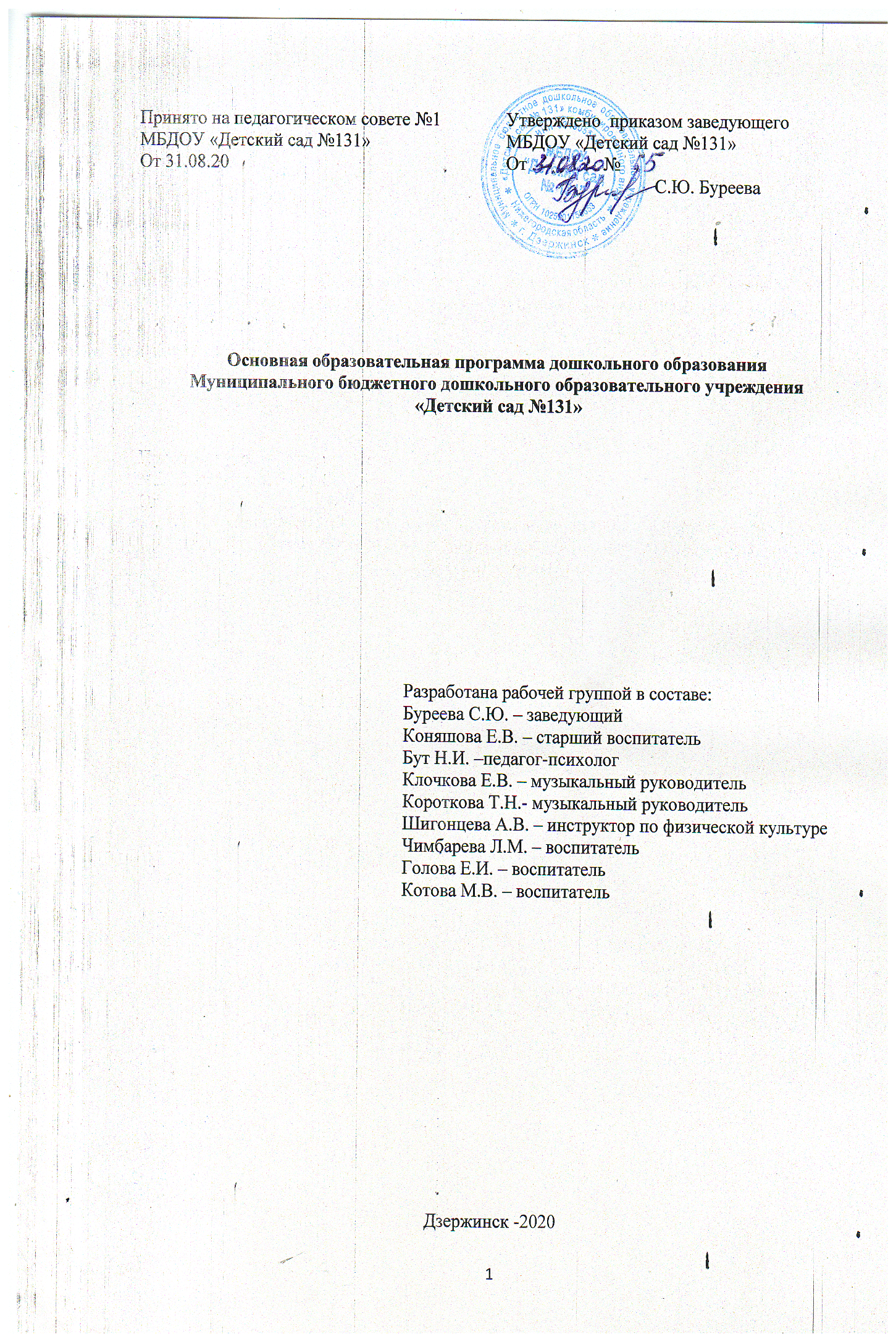 Содержание1.  ЦЕЛЕВОЙ РАЗДЕЛ1. 1. Пояснительная запискаОсновная образовательная программа дошкольного образования муниципального бюджетного дошкольного образовательного учреждения «Детский сад № 131» города Дзержинска Нижегородской области (Далее – Программа) разработана в соответствии с основными нормативно-правовыми документами по дошкольному воспитанию:-  Федеральным законом от 29.12.2012 № 273-ФЗ «Об образовании в Российской Федерации»;- Федеральным государственным образовательным стандартом дошкольного образования (Утвержден приказом Министерства образования и науки Российской Федерации от 17 октября . N 1155);- «Порядком организации и осуществления образовательной деятельности по основным общеобразовательным программам – образовательным программам дошкольного образования» (приказ Министерства образования и науки РФ от 30 августа 2013 года №1014 г. Москва); - Санитарно-эпидемиологическими требованиями к устройству, содержанию и организации режима работы дошкольных образовательных организаций» (Утверждены постановлением Главного государственного санитарного врача Российской от 15 мая 2013 года №26 «Об утверждении САНПИН» 2.4.3049-13)  Программа является нормативно – управленческим документом, определяющим специфику содержания образования и особенности организации образовательного процесса ДОУ.   Программа определяет объем, содержание, планируемые результаты и организацию образовательной деятельности в Муниципальном бюджетном дошкольном образовательном учреждении «Детский сад № 131» (далее - Учреждение). Она обеспечивает построение целостного педагогического процесса, направленного на полноценное всестороннее развитие ребенка по пяти направлениям – образовательным областям: «Физическое развитие», «Социально-коммуникативное», «Познавательное», «Речевое», «Художественно-эстетическое».Программа разработана с учётом:- Основной образовательной программы дошкольного образования «От рождения до школы»/ Под ред. Н.Е. Вераксы, Т.С. Комаровой, М.А. Васильевой.— 4 – е изд., перераб. -  М.: МОЗАИКА-СИНТЕЗ, 2017 г.Часть, формируемая участниками образовательных отношений, разработана на основепарциальной программы: Л.В. Куцакова «Конструирование и художественный труд в детском саду»: Программа и конспекты занятий. – М.: ТЦ «Сфера», 2019.  Программа построена с учетом возрастных, индивидуальных психологических и физиологических особенностей детей, как программа психолого-педагогической поддержки позитивной социализации и индивидуализации, развития личности детей дошкольного возраста.  Программа служит механизмом реализации Федерального государственного образовательного стандарта дошкольного образования и раскрывает принципы организации, методы, приемы, порядок организации совместной деятельности взрослых и детей, а также самостоятельной деятельности детей в пространстве и во времени, способствующей реализации целевых ориентиров, а также подходы к интеграции образовательной деятельности дошкольника. Программа реализуется на государственном языке Российской Федерации в формах, специфических для детей дошкольного возраста. Художественно-эстетическое  воспитание детей реализуется в младшей, средней группах  в процессе совместной деятельности взрослого и детей, в старшей и подготовительной к школе группах - в процессе организованной образовательной деятельности.Программа реализуется в течение всего времени пребывания детей в ДОУ. Цели и задачи реализации ПрограммыДля формирования позитивной социализации и индивидуализации развития личности детей дошкольного возраста цели и задачи Программы определены в соответствии с целями и задачами основной образовательной программы дошкольного образования «От рождения до школы» / Под ред. Н.Е. Вераксы, Т.С. Комаровой, М.А. Васильевой.— 4 – е изд., перераб. -  М.: МОЗАИКА-СИНТЕЗ, 2017 г. Цели программы - создание благоприятных условий для полноценного проживания ребенком дошкольного детства, формирование основ базовой культуры личности, всестороннее развитие психических и физических качеств в соответствии с возрастными и индивидуальными особенностями, подготовка к жизни в современном обществе, формирование предпосылок к учебной деятельности, обеспечение безопасности жизнедеятельности дошкольника.Достижение поставленной цели предусматривает решение следующих задач:1. Охрана и укрепление физического и психического здоровья детей, в том числе их эмоционального благополучия;2. Обеспечение равных возможностей для полноценного развития каждого ребенка в период дошкольного детства независимо от места жительства, пола, нации, языка, социального статуса, психофизиологических и других особенностей (в том числе ограниченных возможностей здоровья)3. Обеспечение преемственности основных образовательных программ дошкольного и начального общего образования.4. Создание благоприятных условий развития детей в соответствии с их возрастными и индивидуальными особенностями и склонностями, развития способностей и творческого потенциала каждого ребенка как субъекта отношений с самим собой, другими детьми, взрослыми и миром.5. Объединение обучения и воспитания в целостный образовательный процесс на основе духовно-нравственных и социокультурных ценностей и принятых в обществе правил, и норм поведения в интересах человека, семьи, общества.6. Формирование общей культуры личности воспитанников, развития их социальных, нравственных, эстетических, интеллектуальных, физических качеств, инициативности, самостоятельности и ответственности ребенка, формирования предпосылок учебной деятельности.7. Обеспечение вариативности и разнообразия содержания образовательных программ и организационных форм уровня дошкольного образования, возможности формирования образовательных программ различной направленности с учетом образовательных потребностей и способностей воспитанников.8. Формирование социокультурной среды, соответствующей возрастным, индивидуальным, психологическим и физиологическим особенностям детей.9. Обеспечение психолого-педагогической поддержки семьи и повышения компетентности родителей (законных представителей) в вопросах развития и образования, охраны и укрепления здоровья детей.1.1.2. Принципы и подходы к реализации ПрограммыПрограмма сформулирована с основными принципами дошкольного образования:-принцип развивающего образования;-принцип научной обоснованности и практической применимости (содержание Программы соответствует основным положениям возрастной психологии и дошкольной педагогики);-принцип единства воспитательных, развивающих и обучающих целей и задач;-принцип культуросообразности;-интеграция образовательных областей в соответствии с возрастными возможностями и особенностями детей, спецификой и возможностями образовательных областей;- комплексно-тематический принцип построения образовательного процесса;- решение программных образовательных задач в совместной деятельности дошкольников не только в рамках организованной образовательной деятельности, но и при проведении режимных моментов;-  построение образовательного процесса на адекватных возрасту формах работы с детьми (основной формой работы с дошкольниками и ведущим видом их деятельности является игра);- соблюдение преемственности между возрастными дошкольными группами и между детским садом и начальной школой;- интеграция знаний, установление соотношений между информацией естественно- научного характера и сведениями о человеческой деятельности;- принцип единства воспитательных, развивающих и обучающих целей и задач процесса образования детей дошкольного возраста, в процессе реализации которых формируются такие знания, умения и навыки, которые имеют непосредственное отношение к развитию детей дошкольного возраста;- динамика преемственных связей на каждой возрастной ступени, отбор наиболее актуальных знаний и их постепенное усложнение, при этом учитывается специфика изменения социального опыта детей дошкольного возраста;В основу Программы положены методологические подходы:Личностно – ориентированный подход.  Предусматривает организацию образовательного процесса с учетом того, что развитие личности ребенка является главным критерием его эффективности. Механизм реализации- создание условий для развития личности на основе изучения ее задатков, способностей, интересов, склонностей с учетом признания уникальности личности, ее интеллектуальной и нравственной свободы, права на уважениеИндивидуальный подход составляет гибкое использование педагогом различных форми методов воспитания по отношению к каждому ребенку. Помогает осознать ребенку свою индивидуальность, научиться управлять своим поведением, эмоциями, адекватно оценивать собственные сильные и слабые стороны.Компетентностный подход, в котором основным результатом деятельности становится формирование готовности воспитанников самостоятельно действовать в ходе решения актуальных задач.Диалогический подход, предусматривающий становление личности, развитие его творческих возможностей, самосовершенствование в условиях равноправных взаимоотношений с другими людьми, построенных по принципу диалога, субъект-субъектных отношенийСредовой подход, предусматривающий использование возможностей развивающей предметно-пространственной среды образовательного учреждения в воспитании и развитии личности ребенка.Культурологический подход подчеркивает ценность уникальности путем развития каждого региона на основе поиска взаимосвязи естественных (природных) факторов и искусственных (культуры), поиска их взаимосвязи, взаимовлияния.Диалектический подход обеспечивает формирование у детей начальных форм диалектического рассмотрения и анализа окружающих явлений в их движении, изменении и развитии, в их взаимосвязях и взаимопереходах.1.1.3. Значимые для разработки и реализации Программы характеристики, в том числе характеристики особенностей развития детей раннего и дошкольного возрастаОсобенности осуществления образовательного процессаХарактеристика возрастных особенностей детей необходима для правильной организации образовательного процесса в группахОбщие сведения о МБДОУ «Детский сад № 131»Муниципальное бюджетное дошкольное образовательное учреждение «Детский сад № 131» в своей деятельности подведомственно ответственному структурному подразделению Администрации г. Дзержинска Нижегородской области – Департаменту образования Администрации города Дзержинска Нижегородской областиРежим работы с 6.00 до 18.00. Расположено в здании типового проекта, имеет музыкальный зал, физкультурный зал, кабинет педагога-психолога, 2 кабинета учителей-дефектологов, групповые комнаты, медицинский кабинет, методический кабинет. Участки закреплены за группами по возрастам, имеется физкультурная площадка. В учреждение принимаются дети в возрасте от 1,6 до 7 лет.   Основными участниками реализации программы являются: дети дошкольного возраста, родители (законные представители), педагоги.Родители воспитанников являются социальными заказчиками образовательных услуг ДОУ. Выявление и поддержка образовательных инициатив семьи определяет приоритетные направления деятельности педагогического коллектива.Реализация Программы осуществляется с учетом национально-культурных, демографических, климатических особенностей региона.При проектировании образовательной деятельности учитываются климатические особенности Нижегородской области (средней полосы России), время начала и окончания сезонных явлений (листопад, таяние снега и т.д.) и интенсивность их протекания; состав флоры и фауны, длительность светового дня; погодные условия. Это отражается в режиме дня, комплексно -  тематическом планировании образовательной деятельности. Особенности климата и экологии региона учитываются при планировании работы по укреплению здоровья детей, при отборе содержания работы по познавательному, социально -  коммуникативному, речевому и художественно- эстетическому развитию дошкольников.Реализация Программы обеспечивается:руководящими работниками (1 человек: заведующий);педагогическими работниками 19 человек: воспитателей, 1 старший воспитатель, 2 музыкальных руководителя, педагог-психолог 1, инструктор по физкультуре 1, 2 учителя-дефектолога);учебно-вспомогательным (5 помощников воспитателя) и административно- хозяйственным персоналом.Уровень квалификации педагогических работников соответствует квалификационным характеристикам по занимаемой должности, утвержденным приказом Минздравсоцразвития России от 26.08.2010 г. № 761н и приказом Министерства труда и социальной защиты РФ от 18 октября 2013 г. № 544н «Об утверждении профессионального стандарта «Педагог (педагогическая деятельность в сфере дошкольного, начального общего, среднего общего образования) (воспитатель, учитель)»Взаимодействие педагогического коллектива с социумомВзаимодействие  учреждений  разных  типов  и  видов  имеет  огромное  значение  дляудовлетворения  разнообразных  потребностей  в  дошкольном  учреждении.  При  этом взаимодействующие  организации  взаимообогащают  деятельность  друг  друга,  имеют возможность обмена педагогическим опытом и развития кадрового потенциала Учреждения.В  детском  саду  сложилась  определённая  система  сетевого  взаимодействия образовательных  учреждений.  Учреждение  ежегодно  заключает  договор  о  сотрудничестве  с учреждениями:  МБОУ школа № 35. Целью сотрудничества сторон является подготовка детей к школе, создание благоприятных условий для быстрой адаптации будущего школьника.  Центральная  детская  библиотека  им.  А.С. Пушкина.  Цель  взаимодействия  –обеспечение образовательного  и  воспитательного  процесса  информационными  ресурсами  по развитию дошкольников, по воспитанию у детей интереса к работе с книгой в поисках необходимой информации.   ГБУЗ  НО  «Городская  детская  больница  №  8».  Целью  взаимодействия  с  поликлиникой является-  обеспечение  прав  детей  на  охрану  здоровья  в  порядке,  установленном законодательством РФ.  Средствами обеспечения преемственности являются профилактические, оздоровительно-восстановительные меры, включающие в себя вакцинопрофилактику плановую и по эпидемическим показаниям, лечебно-оздоровительную работу, диспансерное наблюдение, профилактические осмотры.Данное  взаимодействие  позволяет  эффективно  внедрять  ФГОС  ДО  и  повышать  его качество.Возрастные особенности детей от 1,6 до 7 лет соответствуют описанию, представленному в программе: Основная образовательная программа дошкольного образования «От рождения до школы»/ Под ред. Н.Е. Вераксы, Т.С. Комаровой, М.А. Васильевой. — 4 – е изд., перераб. -  М.: МОЗАИКА-СИНТЕЗ, 2017 г.Характеристики особенностей развития детей раннего и дошкольного возрастаПервая группа раннего возраста (от 1,6 до 2 лет) - основная образовательная программа дошкольного образования «От рождения до школы» / Под ред. Н.Е. Вераксы, Т.С. Комаровой, М.А. Васильевой. — 4 – е изд., перераб. -  М.: МОЗАИКА-СИНТЕЗ, 2017 г.: стр. 28-33;Вторая группа раннего возраста (от 2 до 3 лет)- основная образовательная программа дошкольного образования «От рождения до школы» / Под ред. Н.Е. Вераксы, Т.С. Комаровой, М.А. Васильевой. — 4 – е изд., перераб. -  М.: МОЗАИКА-СИНТЕЗ, 2017 г.: стр.33-34; Младшая группа (от 3 до 4 лет)- основная образовательная программа дошкольного образования «От рождения до школы» / Под ред. Н.Е. Вераксы, Т.С. Комаровой, М.А. Васильевой. — 4 – е изд., перераб. -  М.: МОЗАИКА-СИНТЕЗ, 2017 г.: стр.34-36; Средняя группа (от 4 до 5 лет)- основная образовательная программа дошкольного образования «От рождения до школы» / Под ред. Н.Е. Вераксы, Т.С. Комаровой, М.А. Васильевой. — 4 – е изд., перераб. -  М.: МОЗАИКА-СИНТЕЗ, 2017 г.: стр.36-38; Старшая группа (от 5 до 6 лет)- основная образовательная программа дошкольного образования «От рождения до школы» / Под ред. Н.Е. Вераксы, Т.С. Комаровой, М.А. Васильевой. — 4 – е изд., перераб. -  М.: МОЗАИКА-СИНТЕЗ, 2017 г.: стр.38-40; Подготовительная группа (от 6 до 7 лет)- основная образовательная программа дошкольного образования «От рождения до школы» / Под ред. Н.Е. Вераксы, Т.С. Комаровой, М.А. Васильевой. — 4 – е изд., перераб. -  М.: МОЗАИКА-СИНТЕЗ, 2017 г.: стр.41-421.2. Планируемые результаты освоения Программы    В соответствии с ФГОС ДО специфика дошкольного детства и системные особенности дошкольного образования делают неправомерными требования от ребенка дошкольного возраста конкретных образовательных достижений. Поэтому результаты освоения Программы представлены в виде целевых ориентиров дошкольного образования и представляют собой возрастные характеристики возможных достижений ребенка к концу дошкольного образования.    Реализация образовательных целей и задач Программы направлена на достижение целевых ориентиров дошкольного образования, которые описаны как основные характеристики развития ребенка. Основные характеристики развития ребенка представлены в виде изложения возможных достижений воспитанников на разных возрастных этапах дошкольного детства.    Планируемые результаты тесно связаны с характеристикой особенностей развития детей, а также конкретизируют требования стандарта к целевым ориентирам с учетом возрастных возможностей и индивидуальных различий детей.К трем годам:интересуется окружающими предметами, активно действует с ними, исследует их свойства, экспериментирует. Использует специфические, культурно фиксированные предметные действия, знает назначение бытовых предметов (ложки, расчески, карандаша и пр.) и умеет пользоваться ими. Проявляет настойчивость в достижении результата своих действий; стремится к общению и воспринимает смыслы в различных ситуациях общения со взрослыми, активно подражает им в движениях и действиях, умеет действовать согласованно;владеет активной и пассивной речью: понимает речь взрослых, может обращаться с вопросами и просьбами, знает названия окружающих предметов и игрушек;проявляет интерес к сверстникам; наблюдает за их действиями и подражает им.Взаимодействие с ровесниками окрашено яркими эмоциями;в короткой игре воспроизводит действия взрослого, впервые осуществляя игровые замещения;проявляет самостоятельность в бытовых и игровых действиях. Владеет простейшими навыками самообслуживания;любит слушать стихи, песни, короткие сказки, рассматривать картинки, двигаться под музыку. Проявляет живой эмоциональный отклик на эстетические впечатления. Охотно включается в продуктивные виды деятельности (изобразительную деятельность, конструирование и др.); с удовольствием двигается – ходит, бегает в разных направлениях, стремится осваивать различные виды движения (подпрыгивание, лазанье, перешагивание и пр.).К семи годам:ребенок овладевает основными культурными способами деятельности, проявляет инициативу и самостоятельность в игре, общении, конструировании и других видах детской активности. Способен выбирать себе род занятий, участников по совместной деятельности;ребенок положительно относится к миру, другим людям и самому себе, обладает чувством собственного достоинства. Активно взаимодействует со сверстниками и взрослыми, участвует в совместных играх. Способен договариваться, учитывать интересы и чувства других, сопереживать неудачам и радоваться успехам других, адекватно проявляет свои чувства, в том числе чувство веры в себя, старается разрешать конфликты;ребенок обладает воображением, которое реализуется в разных видах деятельности и прежде всего в игре. Ребенок владеет разными формами и видами игры, различает условную и реальную ситуации, следует игровым правилам;ребенок достаточно хорошо владеет устной речью, может высказывать свои мысли и желания, использовать речь для выражения своих мыслей, чувств и желаний, построения речевого высказывания в ситуации общения, может выделять звуки в словах, у ребенка складываются предпосылки грамотности;у ребенка развита крупная и мелкая моторика. Он подвижен, вынослив, владеет основными произвольными движениями, может контролировать свои движения и управлять ими;ребенок способен к волевым усилиям, может следовать социальным нормам поведения и правилам в разных видах деятельности, во взаимоотношениях со взрослыми и сверстниками, может соблюдать правила безопасного поведения и личной гигиены;ребенок проявляет любознательность, задает вопросы взрослым и сверстникам, интересуется причинно-следственными связями, пытается самостоятельно придумывать объяснения явлениям природы и поступкам людей. Склонен наблюдать, экспериментировать, строить смысловую картину окружающей реальности, обладает начальными знаниями о себе, о природном и социальном мире, в котором он живет. Знаком с произведениями детской литературы, обладает элементарными представлениями из области живой природы, естествознания, математики, истории и т.п. Способен к принятию собственных решений, опираясь на свои знания и умения в различных видах деятельности.    Степень реального развития этих характеристик и способности ребенка их проявлять к моменту перехода на следующий уровень образования могут существенно варьировать у разных детей в силу различий в условиях жизни и индивидуальных особенностей развития конкретного ребенка1.3. Система оценки результатов освоения программыОсвоение Программы не сопровождается проведением промежуточных аттестаций и итоговой аттестации обучающихся.  Реализация программы предполагает оценку индивидуального развития детей. Эта оценка проводится воспитателями в каждой возрастной группе в рамках педагогической диагностики. Педагогическая диагностика проводится в ходе наблюдений за деятельностью детей в спонтанной и специально-организованной деятельности. Результаты наблюдения воспитатели получают в естественной среде (в игровых ситуациях, в ходе режимных моментов, на занятиях). Результаты педагогической диагностики используются исключительно для решения следующих образовательных задач: – индивидуализации образования; – оптимизации работы с группой детей. Оценка  индивидуального  развития  детей  раннего  возраста  с  1,6-2  лет  проводится  попоказателям нервно-психического развития каждого ребенка  (по К.Л. Печоре).    В процессе педагогического  мониторинга  выявляются  физические,  интеллектуальные  и  личностные качества  ребенка  по  выделенным  в  карте  нервно-психического  развития  показателям. Результаты  оценки  уровня  развития  и  поведения  детей  заносятся   в  «Карту  нервно-психического развития», карты заполняются на каждый эпикризный период.Инструментарием  для педагогической диагностики детей 2-7 лет являются карты индивидуального развития ребенка МБДОУ «Детский сад № 131» (далее - Карта), форма которой определена локальным актом «Положение об индивидуальном учете результатов освоения воспитанниками Основной образовательной программы дошкольного образования Муниципального бюджетного дошкольного образовательного учреждения «Детский сад № 131». Карта позволяет фиксировать индивидуальную динамику,  и перспективы развития каждого ребенка по всем направлениям развития (по всем образовательным областям): социально - коммуникативному, познавательному, речевому, художественно-эстетическому, физическому. При оценивании педагог использует сложившийся определенный образ ребенка, те сведения, которые накопились за определенное время наблюдений.  Задача педагогов выявить сформированность, частичнуюсформированность или отсутствие того или иного качества, умения, навыка.  На основе полученной оценки можно судить не только о соответствии развития характеристик конкретного ребенка возрастным возможностям, т.е. о зоне актуального развития, но и зоне его ближайшего развития.В процессе педагогического мониторинга оцениваются личностные качества ребенка, а также навыки социализации, включающие способность к сотрудничеству.Оценка  результатов  освоения  Программы  проводится  педагогами  (воспитателями, специалистами)  2  раза  в  год:  3,4 неделя октября,3,4 неделя апреля.В  случае,  если ребенок  поступает  в ДОУ и педагогический мониторинг на него не проводился,  педагогами по  истечении  2-х  месяцев  проводится  педагогическая  диагностика  по  «Карте  индивидуального развития ребенка» (по показателям предыдущего возраста).Часть Программы, формируемая участниками образовательных отношений1.4. Цели и задачи части Программы, формируемой участниками образовательных отношенийЗанятия по конструированию и художественному труду развивают творческие способности детей, сноровку, воспитывают трудолюбие, усидчивость, терпение. Накапливая конструкторский и художественный опыт, ребенок получает возможность воплощать свои представления, фантазии в постройках, поделках. Детям дается возможность постигать свойства различных материалов, активно действуя с ними. Методы сотрудничества, сотворчества являются основными. Детей нацеливают не на постепенное овладение способами изготовления однотипных построек и поделок, а на изготовление множества различных конструкций и изделий с помощью основного усвоенного ими способа действия.Главное в программе – развитие личности ребенка, его индивидуальности, творческого потенциала, основанного на принципах сотрудничества, сотворчества с взрослыми, без запретов и категоричных отрицаний со стороны воспитателя. Она нацеливает на естественное и непринужденное приобщение детей к миру прекрасного, на развитие активного интереса к народному прикладному творчеству, архитектуре, миру предметов и вещей, созданных людьми, на воспитание уважения к творцам.Программа создавалась с учетом потребностей и мнения родителей (законных представителей), которое осуществлялось через анкетирование. По   результатам анкетирования родители (законные представители) предложили включить в вариативную часть  Программы  по образовательной области «Художественно-эстетическое развитие» парциальную программу  Л.В. Куцаковой «Конструирование и художественный труд в детском саду»: Программа и конспекты. При  проектировании образовательной деятельности по данной программе можно использовать разнообразные занимательные игры-эксперименты, игры-фантазии, которые позволяют в увлекательной для дошкольников форме развивать конструкторские способности, отрабатывать навыки и умения детей, совершенствовать коммуникативные качества речь, умение мыслить легко и свободно. Это отражается в режиме дня, комплексно-тематическом планировании образовательной деятельности. Художественно-эстетическое  воспитание воспитанников строится на основе содержания парциальной программы: Л.В. Куцаковой «Конструирование и художественный труд в детском саду»: Программа и конспекты – М.: ТЦ «Сфера», 2019. Программа разработана на основе теоретических и экспериментальных исследований Н.Н. Поддъякова, Л.А. Парамоновой, Л.А. Венгера, О.М. Дьяченко и др..Художественно-эстетическое воспитание детей и реализуется в группах раннего возраста, в младшей, средней группах  в процессе совместной деятельности взрослого и детей, в старшей и подготовительной к школе группах - в процессе организованной образовательной деятельности.Цель: развитие конструкторских и художественных способностей детей.Достижение поставленной цели связывается с решением следующих задач:Сформировать у дошкольников познавательную и исследовательскую активность, стремление к умственной деятельности.Приобщить детей к миру технического и художественного изобретательства.Развить  эстетический вкус, конструкторские навыки и умения.Для реализации рабочей программы используется учебно-методический  комплект:Парциальная программа: Л.В. Куцакова Конструирование и художественный труд в детском саду: Программа и конспекты занятий – М.: ТЦ «Сфера», 2019Реализация программы осуществляется по следующим принципам:Принцип интеграции позволяет формировать у дошкольников более полные представления об окружающей действительности Постепенное в течение учебного года и от возраста к возрасту наращивание объема материала.Постепенное познавательное продвижение детей.Широкое использование в работе с детьми разных видов практической деятельности.Подача познавательного материала и организация деятельности с помощью приемов, вызывающих у детей положительные эмоции, переживания, разнообразные чувства, с использованием сказок, сказочных персонажей, различных кукол и игрушек, всех видов игр.1.5. Планируемые результаты освоения части Программы, формируемой участниками образовательных отношенийЦелевые ориентиры программы «Конструирование и художественный труд в детском саду» базируется на положениях ФГОС ДО (см. пункт 4.6.): «…Ребенок овладевает основными культурными способами деятельности, проявляет инициативу и самостоятельность в разных видах деятельности – игре,…конструировании; ребенок обладает развитым воображением, которое реализуется в разных видах деятельности».Результативность и целесообразность работы по программе выявляется с помощью мониторинга, осуществляемого в начале и конце каждого года обучения, который направлен на выявление у детей.Мониторинг осуществляют воспитатели всех возрастных групп, используя определенные формы: наблюдение, тесты, беседу, дидактическую игру, естественный эксперимент.Данные мониторинга вносятся в таблицу.Планируемые результатыРеализация Программы в части, формируемой участниками образовательных отношений «Конструирование и художественный труд в детском саду» предполагает оценку индивидуального развития детей. Эта оценка проводится воспитателями в каждой возрастной группе в рамках педагогической диагностики. Педагогическая диагностика проводится в ходе наблюдений. Результаты наблюдения воспитатели получают в естественной среде (в игровых ситуациях, в ходе режимных моментов). Результаты наблюдений за деятельностью воспитанников отражаются в «Карте индивидуального развития» МБДОУ «Детский сад № 131» (далее - Карта), с периодичностью 2 раз в год (3-4 неделя октября, 3-4 неделя апреля).2. СОДЕРЖАТЕЛЬНЫЙ РАЗДЕЛ2.1. Описание образовательной деятельности в соответствии с направлениями
развития ребенка, представленными в пяти образовательных областях, с учётом
используемых вариативных примерных основных образовательных программ
дошкольного образования и методических пособий, обеспечивающих реализацию
данного содержанияСодержание Программы способствует развитию личности, мотивации и способностей детей в различных видах деятельности в соответствии с направлениями развития ребенка, соответствует основным положениям возрастной психологии и дошкольной педагогики и обеспечивает единство воспитательных, развивающих и обучающих целей и задач. Задачи психолого - педагогической работы по формированию физических, интеллектуальных и личностных качеств детей решаются интегрированно в ходе освоения всех образовательных областей наряду с задачами, отражающими специфику каждой образовательной области, с обязательным психологическим сопровождением. Целостность педагогического процесса в ДОУ обеспечивается реализацией основной образовательной программы дошкольного образования «От рождения до школы» (под ред. Н.Е. Вераксы, Т.С. Комаровой, М.А. Васильевой, - Под ред. Н.Е. Вераксы, Т.С. Комаровой, М.А. Васильевой.— 4 – е изд., перераб. -  М.: МОЗАИКА-СИНТЕЗ, 2017 г.).  Воспитание и обучение осуществляется на русском языке - государственном языке России.  Содержание психолого-педагогической работы в образовательных областях изложено по тематическим блокам, внутри которых материал представлен по возрастным группам. Содержание образовательной области «Социально - коммуникативное развитие»Направлено на:- Усвоение норм и ценностей, принятых в обществе, включая моральные и нравственные ценности; развитие общения и взаимодействия ребенка свзрослыми и сверстниками;  -Становление самостоятельности, целенаправленности и саморегуляции собственных действий;  -Развитие социального и эмоционального интеллекта, эмоциональной отзывчивости, сопереживания, формирование готовности к совместной деятельности со сверстниками, формирование уважительного отношения и чувства принадлежности к своей семье и к сообществу детей и взрослых в Организации; - Формирование позитивных установок к различным видам труда и творчества;  - Формирование основ безопасного поведения в быту, социуме, природе. Основные цели и задачи: Основная образовательная программа дошкольного образования «От рождения до школы» / Под.ред. Н.Е Вераксы, Т.С. Комаровой, М.А. Васильевой— 4-е изд., перераб, - М.: МОЗАИКА-СИНТЕЗ,2017, с.66-67Образовательная область «Социально - коммуникативное развитие»Содержание образовательной области «Познавательное развитие»Содержание образовательной области «Познавательное развитие» направлено на:развитие интересов детей, любознательности и познавательной мотивации; формирование познавательных действий, становление сознания; развитие воображения и творческой активности; формирование первичных представлений о себе, других людях, объектах окружающего мира, о свойствах и отношениях объектов окружающего мира (форме, цвете, размере, материале, звучании, ритме, темпе, количестве, числе, части и целом, пространстве и времени, движении и покое, причинах и следствиях и др.), о малой родине и Отечестве, представлений о социокультурных ценностях нашего народа, об отечественных традициях и праздниках, о планете Земля какобщемдоме людей, об особенностях ее природы, многообразии стран и народов мираОсновные цели и задачи: Основная образовательная программа дошкольного образования «От рождения до школы» / Под.ред. Н.Е Вераксы, Т.С. Комаровой, М.А. Васильевой- 4-е изд., перераб, - М.: МОЗАИКА-СИНТЕЗ,2017, с.85-124Образовательная область «Познавательное развитие»Содержание образовательной области «Речевое развитие» Содержание образовательной области «Речевое развитие» направлено на: обогащение активного словаря; развитие связной, грамматически правильной диалогической и монологической речи; развитие речевого творчества; развитие звуковой и интонационной культуры речи, фонематического слуха; знакомство с книжной культурой, детской литературой, понимание на слух текстов различных жанров детской литературы; формирование звуковой аналитико-синтетической активности как предпосылки обучения грамоте.Основные цели и задачи: Основная образовательная программа дошкольного образования «От рождения до школы» / Под.ред. Н.Е Вераксы, Т.С. Комаровой, М.А. Васильевой— 4-е изд., перераб, - М.: МОЗАИКА-СИНТЕЗ,2017, с.114-124Образовательная область «Речевое развитие»Содержание образовательной области «Художественно- эстетическое развитие»Содержание образовательной области «Художественно- эстетическое развитие» направлено на:развитие предпосылок ценностно-смыслового восприятия и понимания произведений искусства (словесного, музыкального, изобразительного), мира природы; становление эстетического отношения к окружающему миру; формирование элементарных представлений о видах искусства; восприятие музыки, художественной литературы, фольклора; стимулирование сопереживания персонажам художественных произведений; реализацию самостоятельной творческой деятельности детей (изобразительной, конструктивно-модельной, музыкальной и др.).Основные цели и задачи: Основная образовательная программа дошкольного образования «От рождения до школы»/ Под.ред. Н.Е Вераксы, Т.С. Комаровой, М.А. Васильевой— 4-е изд., перераб, - М.: МОЗАИКА-СИНТЕЗ,2017, с.125-154Образовательная область «Художественно – эстетическое развитие»Содержание образовательной деятельности:Содержание образовательной области «Физическое развитие»Содержание образовательной области «Физическое развитие» направлено на:приобретение опыта в следующих видах деятельности детей: двигательной, в том числе связанной с выполнением упражнений, направленных на развитие таких физических качеств, как координация и гибкость; способствующих правильному формированию опорно-двигательной системы организма, развитию равновесия, координации движения, крупной и мелкой моторики обеих рук, а также с правильным, не наносящем ущерба организму, выполнением основных движений (ходьба, бег, мягкие прыжки, повороты в обе стороны), формирование начальных представлений о некоторых видах спорта, овладение подвижными играми с правилами; становление целенаправленности и саморегуляции в двигательной сфере; становление ценностей здорового образа жизни, овладение его элементарными нормами и правилами (в питании, двигательном режиме, закаливании, при формировании полезных привычек и др.).Основные цели и задачи: Основная образовательная программа дошкольного образования «От рождения до школы» / Под.ред. Н.Е Вераксы, Т.С. Комаровой, М.А. Васильевой— 4-е изд., перераб, - М.: МОЗАИКА-СИНТЕЗ,2017, с. 60 - 163Образовательная область «Физическое развитие»2.2. Описание вариативных форм, способов, методов и средств реализации Программы с учетом возрастных и индивидуальных особенностей воспитанников, специфики их образовательных потребностей и интересов.Важнейшим условием реализации Программы является создание развивающей и эмоционально комфортной для ребенка образовательной среды.Образовательная область «Социально-коммуникативное развитие»Образовательная область «Познавательное развитие»Образовательная область «Речевое развитие»Образовательная область «Художественно – эстетическое развитие»Образовательная область «Физическое развитие»2.3.Особенности образовательной деятельности разных видов и культурных практик.Формирование доброжелательных, внимательных отношенийВоспитание у детей доброжелательного и внимательного отношения к людям возможно только в том случае, если педагог сам относится к детям доброжелательно и внимательно, помогает конструктивно разрешать возникающие конфликты.Для формирования у детей доброжелательного отношения к людям педагогу следует:устанавливать понятные для детей правила взаимодействия;создавать ситуации обсуждения правил, прояснения детьми их смысла;поддерживать инициативу детей старшего дошкольного возраста по созданию новых норм и правил (когда дети совместно предлагают правила для разрешения возникающих проблемных ситуаций).Создание условий для развития самостоятельностиРазвитие самостоятельности включает две стороны: адаптивную (умение понимать существующие социальные нормы и действовать в соответствии с ними) и активную (готовность принимать самостоятельные решения).В ходе реализации Программы дошкольники получают позитивный социальный опыт создания и воплощения собственных замыслов. Педагоги создают атмосферу в группе, где каждый ребенок должен чувствовать, что его попытки пробовать новое, в том числе и при планировании собственной жизни в течение дня, будут поддержаны взрослыми.Образовательная траектория группы по развитию самостоятельности детей выстраивается при условии, если педагог предоставляет детям:возможность для экспериментирования с различными объектами;возможность изменять и преобразовывать игровое пространство по собственному замыслу;при участии взрослого обсуждать важные события со сверстниками;совершать выбор и обосновывать его;предъявлять и обосновывать свою инициативу (замыслы, предложения и пр.);планировать собственные действия индивидуально и в малой группе, команде;оценивать результаты своих действий индивидуально и в малой группе, команде.Для организации развития самостоятельности детей развивающая предметно- пространственная среда меняется в соответствии с интересами и проектами детей не реже, чем один раз в несколько недель. В группах дошкольного возраста развивающая предметно- пространственная среда разделена по уголкам, в которых дети находят себе занятия по собственному выбору и интересам. Игровые уголки предполагают наличие материала для организации индивидуальной и подгрупповой деятельности детей в количестве 3-6 человек.Самостоятельность ребенка проявляется в определении содержания его деятельности в игровом уголке, подборе материала для организации этой деятельности, нахождении места для ее проведения и т.д.Создание условий для развития свободной игровой деятельностиИгра — одно из наиболее ценных новообразований дошкольного возраста. Играя, ребеноксвободно и с удовольствием осваивает мир во всей его полноте — со стороны смыслов и норм, учась понимать правила и творчески преобразовывать их. Развитие свободной игровой деятельности требует поддержки со стороны взрослого. При этом роль педагога в игре зависит от возраста детей, уровня развития игровой деятельности, характера ситуации и пр. Педагог может выступать в игре и в роли активного участника, и в роли внимательного наблюдателя.С целью развития игровой деятельности педагоги должны уметь:создавать в течение дня условия для свободной игры детей;определять игровые ситуации, в которых детям нужна косвенная помощь;наблюдать за играющими детьми и понимать, какие именно события дня отражаются в игре;отличать детей с развитой игровой деятельностью от тех, у кого игра развита слабо;косвенно руководить игрой, если игра носит стереотипный характер (например, предлагать новые идеи или способы реализации детских идей).Кроме того, педагоги должны знать детскую субкультуру: наиболее типичные роли и игры детей, понимать их значимость.Воспитатели должны устанавливать взаимосвязь между игрой и другими видами деятельности.Спонтанная игра является не столько средством для организации обучения, сколько самоценной деятельностью детей. Игровая развивающая предметно-пространственная среда должна стимулировать детскую активность и постоянно обновляться в соответствии с текущими интересами и инициативой детей. Игровое оборудование должно быть разнообразным и легко трансформируемым. Дети должны иметь возможность участвовать в создании и обновлении игровой среды. Возможность внести свой вклад в ее усовершенствование должны иметь и родители.Создание условий для развития познавательной деятельностиОбучение наиболее эффективно тогда, когда ребенок занят значимым и интересным исследованием окружающего мира, в ходе которого он самостоятельно и при помощи взрослого совершает открытия. Педагог должен создавать ситуации, в которых может проявляться детская познавательная активность, а не просто воспроизведение информации. Ситуации, которые могут стимулировать познавательное развитие (то есть требующие от детей развития восприятия, мышления, воображения, памяти), возникают в повседневной жизни ребенка постоянно: на прогулках, во время еды, укладывания спать, одевания, подготовки к празднику и т. д.Стимулировать детскую познавательную активность педагог может:регулярно предлагая детям вопросы, требующие не только воспроизведения информации, но и мышления;регулярно предлагая детям открытые, творческие вопросы, в том числе — проблемно-противоречивые ситуации, на которые могут быть даны разные ответы;обеспечивая в ходе обсуждения атмосферу поддержки и принятия;позволяя детям определиться с решением в ходе обсуждения той или иной ситуации;организуя обсуждения, в которых дети могут высказывать разные точки зрения по одному и тому же вопросу, помогая увидеть несовпадение точек зрения;строя обсуждение с учетом высказываний детей, которые могут изменить ход дискуссии;помогая детям обнаружить ошибки в своих рассуждениях;помогая организовать дискуссию;предлагая дополнительные средства (двигательные, образные, в т. ч. наглядные модели и символы), в тех случаях, когда детям трудно решить задачу.Формы и методы стимулирования познавательной активности детей 4-7 летОсобенности организации развивающей предметно-пространственной среды для развития познавательной деятельности.Развивающая предметно - пространственная среда должна быть насыщенной, предоставлять ребенку возможность для активного исследования и решения задач, содержать современные материалы (конструкторы, материалы для формирования сенсорики, наборы для экспериментирования и пр.). Игровая предметно - пространственная среда предполагает гендерный подход, видовую классификацию игрового материала, пространственное распределение материала в соответствии с назначением игрового материала.Создание условий для развития проектной деятельностиВ дошкольном возрасте у детей должен появиться опыт создания собственного замысла ивоплощения своих проектов. В дошкольном возрасте дети могут задумывать и реализовывать исследовательские, творческие и нормативные проекты.С целью развития проектной деятельности в группе следует создавать открытую атмосферу, которая вдохновляет детей на проектное действие и поощряет его. Необходимо регулярно выделять время для проектной деятельности, создавать условия для презентации проектов.С целью развития проектной деятельности педагоги должны:создавать проблемные ситуации, которые инициируют детское любопытство, стимулируют стремление к исследованию;быть внимательными к детским вопросам, возникающим в разных ситуациях, регулярнопредлагать проектные образовательные ситуации в ответ на заданные детьми вопросы;поддерживать детскую автономию: предлагать детям самим выдвигать проектные решения;помогать детям планировать свою деятельность при выполнении своего замысла;в ходе обсуждения предложенных детьми проектных решений поддерживать их идеи, делая акцент на новизне каждого предложенного варианта;помогать детям сравнивать предложенные ими варианты решений,аргументировать выбор варианта.Особенности организации развивающей предметно-пространственной среды для развития проектной деятельности. Стимулируя детей к исследованию и творчеству, следует предлагать им большое количество увлекательных материалов и оборудования. Природа и ближайшее окружение — важные элементы среды исследования, содержащие множество явлений и объектов, которые можно использовать в совместной исследовательской деятельности воспитателей и детей.В группах необходима организация мини-музеев для формирования коллекций по интересам детей и, исходя от их собственной инициативы, уголков юного исследователя, где сосредоточен материал и оборудование для проведения экспериментальной деятельности.Создание условий для самовыражения средствами искусстваВ дошкольном возрасте дети должны получить опыт осмысления происходящих событий и выражения своего отношения к ним при помощи культурных средств — линий, цвета, формы, звука, движения, сюжета и пр.Для того чтобы дети научились выражать себя средствами искусства, педагог должен:планировать время в течение дня, когда дети могут создавать свои произведения;создавать атмосферу принятия и поддержки во время занятий творческими видами деятельности;оказывать помощь и поддержку в овладении необходимыми для занятий техническиминавыками;предлагать такие задания, чтобы детские произведения не были стереотипными, отражали их замысел;поддерживать детскую инициативу в воплощении замысла и выборе необходимых для этого средств;организовывать события, мероприятия, выставки проектов, на которых дошкольники могут представить свои произведения для детей разных групп и родителей.Особенности организации развивающей предметно-пространственной среды для самовыражения средствами искусства. Образовательная предметно-пространственная среда должна обеспечивать наличие необходимых материалов, возможность заниматься разными видами деятельности:  живописью,  рисунком,  игрой  на  музыкальных  инструментах,  пением, конструированием, актерским мастерством, танцем, различными видами народных ремесел, поделками по дереву, из глины и пр. В центрахтворчества детей имеет место быть материалам традиционного и нетрадиционного вида (разнообразные виды изобразительных материалов для рисования и лепки). В группах имеются центры музыки, где дети имеют возможность познакомиться со звучанием некоторых музыкальных инструментов, музыкальных игрушек, организовать совместные виды творчества.Создание условий для физического развитияФизическое развитие очень важно для здоровья детей, потому что позволяет реализовать их врожденное стремление к движению. Становление детской идентичности, образа Я тесно связано с физическим развитием ребенка, с его ловкостью, подвижностью, активностью.Для того чтобы стимулировать физическое развитие детей, важно:ежедневно предоставлять детям возможность активно двигаться;обучать детей правилам безопасности;создавать доброжелательную атмосферу эмоционального принятия, способствующую проявлениям активности всех детей (в том числе и менее активных) в двигательной сфере;использовать различные методы обучения, помогающие детям с разным уровнем физического развития с удовольствием бегать, лазать, прыгать.Особенности организации развивающей предметно-пространственной среды для физического развития. Развивающая предметно- пространственная среда должна стимулировать физическую активность детей, присущее им желание двигаться, познавать, побуждать к подвижным играм. В ходе подвижных игр, в том числе спонтанных, дети должны иметь возможность использовать игровое и спортивное оборудование. Игровая площадка должна предоставлять условия для развития крупной моторики.Игровое пространство (как на площадке, так и в помещениях) должно быть трансформируемым (меняться в зависимости от игры и предоставлять достаточно места для двигательной активности).Оборудование и материал по организации физической деятельности детей сосредоточен в спортивном зале и уголках физического развития в группах. Размещение материала в уголках физического развития предполагает использование его детьми в самостоятельной деятельности, на прогулке и в совместной деятельности с педагогом в режимные моменты.Способы и направления поддержки детской инициативыДетская инициатива проявляется в свободной самостоятельной деятельности детей по выбору и интересам.Задачи воспитателя для развития детской инициативы и самостоятельности:1. Развивать активный интерес детей к окружающему миру, стремление к получению новых знаний и умений;2. Создавать разнообразные условия и ситуации, побуждающие детей к активному применению знаний, умений, способов деятельности в личном опыте;3. Постоянно расширять область задач, которые дети решают самостоятельно; постепенновыдвигать перед детьми более сложные задачи, требующие сообразительности, творчества, поиска новых подходов, поощрять детскую инициативу;4. Тренировать волю детей, поддерживать желание преодолевать трудности, доводить начатое дело до конца;5. Ориентировать дошкольников на получение хорошего результата;6. Своевременно обратить особое внимание на детей, постоянно проявляющих небрежность, торопливость, равнодушие к результату, склонных не завершать работу;7. Дозировать помощь детям. Если ситуация подобна той, в которой ребенок действовал раньше, но его сдерживает новизна обстановки, достаточно просто намекнуть, посоветовать вспомнить, как он действовал в аналогичном случае;8. Поддерживать у детей чувство гордости и радости от успешных самостоятельных действий, подчеркивать рост возможностей и достижений каждого ребенка, побуждать к проявлению инициативы и творчества.Поддержка детской инициативы в разных возрастных группах (по О.А. Скоролуповой)Ранний возраст (1-3 года)Приоритетной сферой проявления детской инициативы является самостоятельная исследовательская деятельность с предметами, материалами, веществами; обогащение собственного сенсорного опыта восприятия окружающего мира.Для поддержки детской инициативы необходимо:1. Предоставлять детям самостоятельность во всем, что не представляет опасности для их жизни и здоровья, помогая им реализовывать собственные замыслы;2. Отмечать и приветствовать даже минимальные успехи детей;3. Не критиковать результаты деятельности ребенка и его самого как личность;4. Формировать у детей привычку самостоятельно находить для себя интересные занятия;приучать свободно пользоваться игрушками и пособиями; знакомить детей с группой, другими помещениями и сотрудниками детского сада, территорией прогулочных участков с целью повышения самостоятельности;5. Побуждать детей к разнообразным действиям с предметами, направленным на ознакомление с их качествами и свойствами (вкладывание и вынимание, разбирание на части, открывание и закрывание, подбор по форме и размеру);6. Поддерживать интерес ребенка к тому, что он рассматривает и наблюдает в разные режимные моменты;7. Устанавливать простые и понятные детям нормы жизни группы, четко исполнять их и следить за их выполнением всеми;8. Взрослым эмоционально положительно настраиваться на день работы; переживать его как дар; радоваться совместности проживания этого дня с детьми. Избегать ситуации спешки, поторапливания детей;9. Для поддержки инициативы в продуктивной творческой деятельности по указанию ребенка создавать для него изображения или лепку, другие изделия;10. Содержать в открытом доступе изобразительные материалы;11. Поощрять занятия изобразительной деятельностью, выражать одобрение любому результату труда ребенка.Младший дошкольный возраст (от 3 до 4 лет)Приоритетной сферой проявления детской инициативы является продуктивная деятельность.Для поддержки детской инициативы необходимо:1. Создавать условия для реализации собственных планов и замыслов каждого ребенка;2. Рассказывать детям об их реальных, а также будущих достижениях;3. Отмечать и публично поддерживать любые успехи детей;4. Всемерно поощрять самостоятельность детей и расширять ее сферу;5. Помогать ребенку найти способ реализации собственных поставленных целей;6. Способствовать стремлению научиться делать что-то и поддерживать радостное ощущение возрастающей умелости;7. В ходе занятий и в повседневной жизни терпимо относится к затруднениям ребенка, позволять ему действовать в своем темпе;8. Не критиковать результаты деятельности детей, а также их самих. Ограничить критику исключительно результатами продуктивной деятельности, используя в качестве субъекта критики игровые персонажи (детей критикует игрушка, а не педагог);9. Учитывать индивидуальные особенности детей, стремиться найти подход к застенчивым, нерешительным, конфликтным, непопулярным детям;10. Уважать и ценить каждого ребенка независимо от его достижений, достоинств и недостатков;11. Создавать в группе положительный психологический микроклимат, в равной мере проявляя любовь и заботу ко всем детям: выражать радость при встрече, использовать ласку и теплое слово для выражения своего отношения к ребенку, проявлять деликатность и тактичность;12. Всегда предоставлять детям возможности для реализации их замысла в творческой продуктивной деятельности;13. Помогать ребёнку найти способ реализации собственных поставленных целей.Средний дошкольный возраст (от 4 до 5 лет)Приоритетной сферой проявления детской инициативы является познавательная деятельность, расширение информационного кругозора, игровая деятельность со сверстниками.Для поддержки детской инициативы необходимо:1. Способствовать стремлению детей делать собственные умозаключения, относится к попыткам внимательно, с уважением;2. Обеспечивать для детей возможности осуществления их желания переодеваться и наряжаться, примеривать на себя разные роли. Иметь в группе набор атрибутов и элементов костюмов для переодевания, а также технические средства, обеспечивающие стремление детей петь и двигаться под музыку;3. Создавать условия, обеспечивающие детям возможность строить дом, укрытия для сюжетных игр;4. При необходимости осуждать негативный поступок, действие ребенка, но не допускать критики его личности, его качеств. Негативные оценки давать только поступкам ребенка и только с глазу на глаз, а не перед всей группой;5. Не допускать диктата, навязывания в выборе детьми сюжета игры. Развивающий потенциал игры определяется тем, что это самостоятельная, организуемая самими детьми деятельность;6. Обязательно участвовать в играх детей по их приглашению (или при их добровольном согласии) в качестве партнера, равноправного участника, но не руководителя игры. Участие взросло в играх детей полезно при выполнении следующих условий: дети сами приглашают взрослого в игру или добровольно соглашаются на его участие; сюжет и ход игры, а также роль, которую взрослый будет играть, определяют дети, а не педагог; характер исполнения роли также определяется детьми;7. Привлекать детей к украшению группы к праздникам, обсуждая разные возможности ипредложения;8.  Побуждать детей формировать и выражать собственную эстетическую оценку воспринимаемого, не навязывая им мнения взрослых;9. Привлекать детей к планированию жизни группы на день;10. Читать и рассказывать детям по их просьбе, включать музыку. Обеспечить условия длямузыкальной импровизации, пения и движений под популярную музыку.Старший дошкольный возраст (от 5 до 6 лет)Приоритетной сферой проявления детской инициативы является внеситуативно-личностное общение со взрослыми и сверстниками, а также информационная познавательная инициатива.Для поддержки детской инициативы необходимо:1. Создавать в группе положительный психологический микроклимат, в равной мере проявляя любовь и заботу ко всем детям: выражать радость при встрече, использовать ласку и теплое слово для выражения своего отношения к ребенку;2. Уважать индивидуальные вкусы и привычки детей;3. Поощрять желание создавать что-либо по собственному замыслу; обращать внимание детей на полезность будущего продукта для других или ту радость, которую он доставит кому-то (маме, бабушке, папе, другу);4. Создавать условия для разнообразной самостоятельной творческой деятельности детей;5. При необходимости помогать детям в решении проблем организации игры;6. Привлекать детей к планированию жизни группы на день и более отдаленную перспективу. Обсуждать выбор спектакля для постановки, песни, танца и т.д.;7. Создавать условия и выделять время для самостоятельной творческой или познавательной деятельности детей по интересам;Подготовительный к школе возраст (от 6 до 7 лет)Приоритетной сферой проявления детской инициативы является научение, расширение сфер собственной компетентности в различных областях практической предметной, в том числе орудийной, деятельности, а также информационная познавательная деятельность.Для поддержки детской инициативы необходимо:1. Вводить адекватную оценку результата деятельности ребенка с одновременным признанием его усилий и указанием возможных путей и способов совершенствования продукта деятельности;2. Спокойно реагировать на неуспех ребенка и предлагать несколько вариантов исправления работы: повторное исполнение спустя некоторое время, доделывание, совершенствование деталей и т.п. Рассказывать детям о трудностях, которые педагоги испытывали при обучении новым видам деятельности;3. Создавать ситуации, позволяющие ребенку реализовать свою компетентность, обретаяуважение и признание взрослых и сверстников;4. Обращаться к детям с просьбой показать воспитателю те индивидуальные достижения, которые есть у каждого, и научить его добиваться таких же результатов;5. Поддерживать чувство гордости за свой труд и удовлетворение его результатами;6. Создавать условия для разнообразной самостоятельной творческой деятельности детей;7. При необходимости помогать детям в решении проблем при организации игры;8. Привлекать детей к планированию жизни группы на день, неделю, месяц. Учитывать иреализовывать их пожелания и предложения;9. Создавать условия и выделять время для самостоятельной творческой или познавательной деятельности детей по интересам;10. Устраивать выставки и красиво оформлять постоянную экспозицию работ;11. Организовывать концерты для выступления детей и взрослых.2.5.  Особенности взаимодействия педагогического коллектива с семьями воспитанниковВажнейшим условием обеспечения целостного развития личности ребенка является развитие конструктивного взаимодействия с семьей.Ведущая цель — создание необходимых условий для формирования ответственных взаимоотношений с семьями воспитанников и развития компетентности родителей (способности разрешать разные типы социальнo-педагогических ситуаций, связанных с воспитанием ребенка);обеспечение права родителей на уважение и понимание, на участие в жизни детского сада.Родителям и воспитателям необходимо преодолеть субординацию, отказаться от привычки критиковать друг друга, научиться видеть друг в друге не средство решения своих проблем, а полноправных партнеров, сотрудников.Основные задачи взаимодействия детского сада с семьей:1. Изучение отношения педагогов и родителей к различным вопросам воспитания, обучения, развития детей, условий организации разнообразной деятельности в детском саду и семье;2. Знакомство педагогов и родителей с лучшим опытом воспитания в детском саду и семье, а также с трудностями, возникающими в семейном и общественном воспитании дошкольников;3. Информирование друг друга об актуальных задачах воспитания и обучения детей и о возможностях детского сада и семьи в решении данных задач;4. Создание в детском саду условий для разнообразного по содержанию и формам сотрудничества, способствующего развитию конструктивного взаимодействия педагогов и родителей с детьми;5. Привлечение семей воспитанников к участию в совместных с педагогами мероприятиях, организуемых в городе;6. Поощрение родителей за внимательное отношение к разнообразным стремлениям и потребностям ребенка, создание необходимых условий для их удовлетворения в семье.В основу совместной деятельности семьи и дошкольного учреждения заложены следующие принципы:- единый подход к процессу воспитания ребёнка;- открытость дошкольного учреждения для родителей;- взаимное доверие во взаимоотношениях педагогов и родителей;- уважение и доброжелательность друг к другу;- дифференцированный подход к каждой семье;Взаимопознание и взаимоинформированиеУспешное взаимодействие возможно лишь в том случае, если детский сад знаком с воспитательными возможностями семьи ребенка, а семья имеет представление о дошкольном учреждении, которому доверяет воспитание ребенка. Это позволяет оказывать друг другу необходимую поддержку в развитии ребенка, привлекать имеющиеся педагогические ресурсы для решения общих задач воспитания. Прекрасную возможность для обоюдного познания воспитательного потенциала дают следующие хорошо зарекомендовавшие себя организационные формы:1.Специально организуемая в ДОУ социально-педагогическая диагностика с использованием бесед, анкетирования.2.Организация дней открытых дверей в детском саду.3.Разнообразные собрания-встречи, ориентированные на знакомство с достижениями и трудностями всех участников образовательного процесса.4 Создание в детском саду условий для разнообразного по содержанию и формам сотрудничества, способствующего развитию конструктивного взаимодействия педагогов и родителей с детьми;5. Привлечение семей воспитанников к участию в совместных с педагогами мероприятиях, организуемых в городе;6. Поощрение родителей за внимательное отношение к разнообразным стремлениям и потребностям ребенка, создание необходимых условий для их удовлетворения в семье.Целью первых собраний-встреч является разностороннее знакомство педагогов с семьями и семей воспитанников между собой, знакомство семей с педагогами. Для снятия барьеров общения используются специальные методы, вызывающие у родителей позитивные эмоции, ориентированные на развитие доверительных отношений с педагогами.Необходимо, чтобы воспитывающие взрослые постоянно сообщали друг другу о разнообразных фактах из жизни детей в детском саду и семье. Такое информирование происходит при непосредственном общении (в ходе бесед, консультаций, на собраниях, конференциях) либо опосредованно, при получении информации из различных источников (стендов, разнообразных буклетов, интернет-сайтов (детского сада, органов управления образованием).На стендах размещается информация:1.Стратегическая –сведения о целях и задачах развития детского сада о реализуемой образовательной программе, об инновационных проектах дошкольного учреждения, 2.Тактическая –сведения о педагогах и графиках их работы, о режиме дня, о задачах и содержании воспитательно-образовательной работы в группе.3.Оперативная –сведения об ожидаемых или уже прошедших событиях в ДОО: акции, конкурсы, выставки, встречи, совместные проекты, экскурсии.Методы изучения семьи и установление контактов с ее членамиС целью изучения семьи воспитанника и установления контактов с ее членами педагоги МБДОУ используют следующие методы:Анкетирование проводится старшим воспитателем, воспитателем с целью выявления потребностей и интересов родителей по вопросам организации условий по воспитанию и образованию детей в условиях семьи и сотрудничеству с дошкольным учреждением. Также анкетирование позволяет выявить особенности психосоциального развития и характер детско- родительских отношений в семье воспитанника, что позволяет доносить информацию, полученную в ходе психолого-педагогического наблюдения за ребенком.Опрос эффективен в качестве первичного сбора информации, а также как обратная связь родителей с отзывами о проделанной работе.Беседы с членами семьи проводятся как по текущим вопросам, возникающим в воспитательно- образовательном процессе, так и тематические, позволяющие ознакомиться родителям с интересной и необходимой для них информацией.Наблюдение за детьми проводится целенаправленно в начале и в конце учебного года с целью определения выявления особенностей индивидуального развития дошкольника и проектирования индивидуальной образовательной траектории.Метод создания педагогических ситуаций применяется на родительских собраниях, беседах и позволяет создать мотивацию и интерес родителей к овладению новыми знаниями, опытом в создании условий для полноценного психофизического и психосоциального развития ребенка.Запись вопросов родителей эффективна при учете интересующих тем в планировании различных видов и форм взаимодействия с ними.Непрерывное образование воспитывающих взрослыхВ современном быстро меняющемся мире родители и педагоги должны непрерывно повышать свое образование.Под образованием родителей международным сообществом понимается обогащение знаний, установок и умений, необходимых для ухода за детьми и их воспитания, гармонизации семейных отношений; выполнения родительских ролей в семье и обществе. При этом образование родителей важно строить не на императивном принципе, диктующем, как надо воспитывать детей, а на принципе личностной центрированности.Цель ДОУ: содействовать процессу становления ключевых и сопутствующих компетенций родителей, обеспечивающих их активное участие в личностном развитии детей дошкольного возраста в условиях общественного и семейного воспитания.Задачи становления ключевых компетенций родителей:1) В области информационной компетенции: содействовать обогащению знаний родителей по основам анатомии, физиологии, психологии, педагогики, частных методик, способствовать активному обогащению родителями собственного информационного поля по вопросам воспитания детей в домашних условиях, конкретизировать представления о нормативных и концептуальных документах, ориентирующих на участие родителей в воспитании своих детей, уточнить и обобщить представления родителей о путях реализации собственной воспитательной функции;2) Мотивационной компетенции: способствовать становлению устойчивой потребности в реализации воспитательной функции, содействовать развитию интереса родителей как воспитателей детей к грамотной организации семейного воспитания, созданию развивающей предметной, пространственной и социальной среды, изучению личности своего ребенка и прогнозированию перспектив его развития, способствовать формированию ответственности за результаты семейного воспитания, становлению субъективно-значимых и общественно-значимых мотивов реализации собственной воспитательной функции;3) Технологической компетенции: содействовать активному и осознанному овладению родителями умениями организации разных видов деятельности, способствующих личностному развитию ребенка в условиях семейного воспитания, способствовать формированию навыков оказания ребенку педагогически целесообразной и развивающей помощи по разным направлениям личностного развития (познавательно-речевого, художественно-эстетического, физического, экологического, социального),формировать умения, связанные с организацией свободной деятельности и семейного досуга ребенка, создания необходимого развивающего пространства;4) Коммуникативной компетенции: способствовать становлению основ социальной ориентации в общении со своим ребенком, предопределяющим его восприятие как равноправного партнера в межличностном диалоге, формировать способы бесконфликтного взаимодействия, обогащать сферы межличностных отношений;5) Аналитической компетенции: способствовать формированию осознанного отношения кнеобходимости анализа правомерности условий семейного воспитания, содействовать проявлению устойчивого интереса к оценке собственных воспитательных достижений, обогащать опыт рефлексии своих влияний на личностное развитие детей дошкольного возраста.Основные формы обучения родителей:Лекции. Цель: Познакомить родителей с той или иной проблемой развития, воспитания и образования детей; раскрыть ее теоретические основы; дать представление о возможных путях решения этой проблемы в условиях семьи.Проводит лекцию специалист (старший воспитатель, медики (штатные или приглашенные), инструктор по физической культуре, музыкальный руководитель). При изложении материала необходимо избегать употребления сложных научных понятий, специфических терминов. По окончании лекции выступающий отвечает на возникающие у родителей вопросы. Кратко подводится итог.Семинары. Цель: Подвести родителей к глубокому всестороннему осмыслению той или иной проблемы развития, воспитания и обучения детей дошкольного возраста; сформировать представления о конкретных путях ее решения; вооружить необходимыми для этого умениями и навыками.Как и лекцию, семинар проводит специалист, который начинает встречу с короткого выступления по заявленной теме. Родители высказывают свое мнение по проблеме, выполняют предложенные ведущим задания, задают вопросы. Формулируются выводы.Совет родителей. Цель: Учет мнения родителей (законных представителей) обучающихся при принятии локальных нормативных актов, затрагивающих их права и законные интересы.Деятельность Совета родителей регламентирована Положением о взаимодействии с семьями воспитанников Педагогические беседы с родителями. Это наиболее доступная форма установления связи педагога с семьей. Она может использоваться как самостоятельно, так и в сочетании с другими формами: беседа при посещении семей, на родительском собрании, консультации.Цель: Оказать родителям своевременную помощь по тому или иному вопросу воспитания,способствовать достижению единой точки зрения по этим вопросам.Ведущая роль здесь отводится воспитателю, он заранее планирует тематику и структуру беседы.При проведении беседы рекомендуется выбирать наиболее подходящие условия и начинать ее с нейтральных вопросов, затем переходить непосредственно к главным темам (Л.Г. Богославец, О.И. Давыдова, А.А. Майер)При реализации ООП ДО в начале учебного года (в сентябре) и по его окончании (в мае) проводятся индивидуальные беседы-консультации по результатам педагогического наблюдения. При организации таких бесед специалисту (воспитателю, методисту, психологу и т.д.) необходимо проявлять педагогический такт и не пугать родителей итогами диагностики: недопустимо использование таких выражений, как «отклонения в развитии», «отставание в развитии». Сообщая родителям о наблюдаемых трудностях в развитии ребенка, необходимо подчеркнуть их обратимый характер, нацелить родителей на терпеливую работу с ребенком по устранению тех или иных проблем и, конечно, обозначить основные направления этой деятельности, дать подробнейшие рекомендации.Тематические консультации. Консультации близки к беседам, главное их отличие в том, что педагог, проводя консультацию, стремится дать родителям квалифицированный совет.Консультации могут быть плановыми и неплановыми, индивидуальными и групповыми.Плановые консультации проводятся в детском саду систематически: 3 -4 консультации в год в каждой возрастной группе и столько же общих консультаций по детскому саду согласно годовому плану. Продолжительность консультации 30-40 минут. Неплановые возникают нередко во время общения педагогов и родителей по инициативе обеих сторон.Консультация, как и беседа, требует подготовки, для того чтобы ответы педагогов родителям были наиболее содержательны. (Л.Г. Богославец, О.И. Давыдова, А.А. Майер).«Круглый стол» с родителями. Цель: в нетрадиционной обстановке с обязательным участием специалистов обсудить с родителями актуальные проблемы воспитания. На заседание «круглого стола» приглашаются родители, письменно или устно выразившие желание участвовать в обсуждении той или другой темы со специалистами.Тематика педагогического образования родителей в настоящее время определяется положениями ФГОС ДО. В частности, это: п.1.4. - «основные принципы дошкольного образования», п.1.6. - «задачи Стандарта», п. 3.2 - «требования к психолого-педагогическимусловиям реализации основной образовательной программы дошкольного образования».Примерная тематика педагогического образования родителей в контексте ФГОС ДО:- Амплификация и акселерация детского развития: какой путь выбрать?- Индивидуализация развития дошкольников в условиях семьи.- Поддержка инициативы детей в изобразительной деятельности.- Поддержка инициативы детей в деятельности по самообслуживанию и элементарному бытовому труду.- Поддержка инициативы детей в познавательно-исследовательской деятельности.- Детское экспериментирование —средство формирования познавательных действий у детей дошкольного возраста.- Рисование в нетрадиционных изобразительных техниках — средство развития воображения и творческой активности у детей дошкольного возраста.- Системы раннего обучения: за и против. (Возрастная адекватность дошкольного образования.)- Охрана и укрепление физического и психического здоровья детей дошкольного возраста в условиях семьи.- Формирование у детей дошкольного возраста ценностей здорового образа жизни в условиях семьи.- Формируем у дошкольников положительную самооценку, развиваем уверенность в собственных возможностях и способностях и др.При проектировании разных форм организации психолого-педагогического просвещения родителей педагоги ДОУ опираются на методические рекомендации, широко представленные в современной психолого-педагогической и методической литературе, информационные материалы образовательных Интернет-ресурсов.Совместная деятельность педагогов, родителей, детей.Совместная деятельность педагогов, родителей и детей, определяющей целью разнообразной совместной деятельности в триаде «педагоги-родители-дети» является удовлетворение не только базисных стремлений и потребностей ребенка, но и стремлений и потребностей родителей и педагогов.Совместная деятельность воспитывающих взрослых организуется в ДОУ в разнообразныхтрадиционных и инновационных формах, в которых заложены возможности коррекции поведения родителей и педагогов, предпочитающих авторитарный стиль общения с ребенком; воспитания у них бережного отношения к детскому творчеству.Иные характеристики содержания ПрограммыДеятельность педагога – психолога в организации психолого – педагогических условий.Основная линия работы педагога-психолога–психологическое сопровождение реализуемой основной образовательной программы.Цель: создание комфортно-психологических условий для полноценного развития личности ребёнка в рамках его возрастных и индивидуальных возможностей, сохранение психического здоровья и эмоционального благополучия всех участников образовательного процесса.   Задачи: Для воспитанников: Способствовать сохранению психического здоровья всех воспитанников, а также их эмоциональному благополучию; Способствовать обеспечению равных возможностей для полноценного развития каждого ребенка в период дошкольного детства независимо от места жительства, пола нации, языка, социального статуса, психофизиологических и других особенностей (в том числе ограниченных возможностей здоровья); Способствовать созданию благоприятных условий развития детей в соответствии с их возрастными и индивидуальными особенностями и склонностями, развитие способностей и творческого потенциала каждого ребенка как субъекта отношений с самим собой, другими детьми, взрослыми и миром; Создавать условия для развития социальных и интеллектуальных качеств личности каждого ребенка, инициативности, самостоятельности и ответственности детей, формирование у них предпосылок учебной деятельности; Способствовать созданию в ДОО социокультурной среды, соответствующей возрастным, индивидуальным, психологическим и физиологическим особенностям воспитанников. Для родителей: Обеспечить психолого-педагогическую поддержку семье и повышение компетентности родителей (законных представителей) в вопросах развития и образования, охраны и укрепления здоровья детей; Способствовать эмоциональному благополучию родителей в процессе общения с ребенком; Создавать условия для поддержки образовательных инициатив в семье, в том числе путем включения родителей в непосредственно образовательную деятельность с детьми и поддержку образовательных проектов по инициативе семьи. Для педагогов: Способствовать эмоциональному благополучию педагогов в образовательном процессе; Обеспечить психолого-педагогическую поддержку педагогам и повышение их компетентности в вопросах развития и образования, охраны и укрепления здоровья детей. Адаптационный периодРаннее детство – период интенсивного развития. Опыт, приобретенный ребенком в это время ребенка, во многом определяет его будущую взрослую жизнь. Конечно, родители, лучше, чем  кто-либо,  знают  и  любят  своего  ребенка.  Но,  приходит  время,  когда  ему  недостаточно общения  только  с  близкими  людьми,  ребенок  идет  в  детский  сад.  Чтобы  малышу  было комфортно,  уютно  в  дошкольном  учреждении,  необходим  комплексный  подход  к  решению проблемы адаптации. Немаловажную роль при этом, играет педагог- психолог. Адаптация  –  это  процесс,  результаты  которого  могут  быть  как  позитивными,  так  и негативными.  Психологи  и  педагоги  установили,  что  для  успешной  адаптации  необходимы: внутренний  комфорт  (эмоциональная  удовлетворенность)  и  внешняя  адекватность  поведения (способность легко и точно выполнять требования среды). Направления  работы,  обеспечивающие  успешную  адаптацию  ребенка  к  ДОУ  и организация работы педагога-психолога в этот период строится в нескольких направлениях. Работа с родителями. Первый  этап  -  предварительный.  Работа  начинается,  как  только  ребенка  привели  в  детский сад. Педагог-психолог знакомится с родителями воспитанников и самими малышами. Собирает первичную  информацию  о  ребенке,  семье,  условиях  воспитания.  С  родителями  проводится анкетирование,  в  ходе  которого  они  анализируют  «Готов  ли  ребенок  к  посещению  детского сада?».Взрослые,  отдавая  ребенка  в  детский  сад,  испытывают  тревогу  за  своего  малыша. Задача  педагога-психолога  –  успокоить  их,  подчеркнуть  важность  организации подготовительного  периода.  Он  проводит  ознакомительную  экскурсию  по  детскому  саду, показывает группу, спальню, игрушки. Второй этап  -  ознакомительный.  На первый план выступает взаимодействие с родителями на основе  диалога.  Педагог-психолог  встречается  с  ними  на  индивидуальных  консультациях (сентябрь-октябрь).  В  ходе  беседы  собираются  данные  анамнеза,  родители  делятся впечатлениями  о  первых  днях  посещения  детского  сада.  В  это  же  время,  заполняется адаптационный лист, в котором педагог-психолог отмечает, как проходит период адаптации, и повлияло ли посещение детского сада на поведение ребенка. Педагог-психолог консультирует родителей по вопросам формирования  у детей навыков самообслуживания,  по  созданию  условий,  в  которых  самостоятельность  и  автономность малышей  в  детском  саду  будет  развиваться.  Для  родителей  готовится  информация  в родительский  уголок  и  информационные  стенды:  «Приглашение  в  детский  сад»,  «Я  хожу  в сад», "С детьми работают…", "Детские капризы", "Детская самостоятельность" и т.д. Третий  этап  -  практический,  родителей  необходимо  включать  в  деятельность образовательного  учреждения.  Они  должны  быть  не  сторонними  наблюдателями,  а участниками  педагогического  процесса.  После  месяца  посещения  детьми  детского  сада (середина  октября),  педагог-психолог  организует  для  родителей  тренинг  знакомства.  На тренинге  родители  прорабатывают  переживания,  которые  они  испытывают,  отводя  ребенка  в детский сад, оценивают свое настроение, обсуждают «больные» вопросы, делятся мнениями, а кто-то  и  знаниями.  Родительский  коллектив  группы  сплачивается,  а  это  в  свою  очередь помогает родителям быть уверенными, менее тревожными. Педагог-психолог,  воспитатели  и  другие  участники  педагогического  процесса  проводят консультации, собрания, совместные с детьми игры. Работа с педагогами. В  первые  дни  сентября  педагог-психолог  обеспечивает  психолого-педагогическую  поддержку педагогам  и  повышение  их  компетентности  в  вопросах  адаптации.  Он  напоминает воспитателям  особенности  возраста  детей  1,6-2,  2-3  лет,  обращает  внимание  на  моменты, которые могут оказаться важными при знакомстве с родителями и их ребенком. В дальнейшей работе знакомит воспитателей с индивидуальными особенностями детей и родителей группы, сообща решаются возникающие в ходе адаптации вопросы и возможные проблемы. Обращает внимание педагогов как важно в период адаптации сохранить «домашние» приемы воспитания: дать ребенку в группу, в кроватку любимую игрушку; малыша можно взять на руки, покачать. Ласковое  обращение,  тактильный  контакт  с  ребенком  позволяет  ему  чувствовать  себя защищенным и помогает быстрее адаптироваться. В это же время педагог-психолог проводит наблюдение за детьми адаптационной группы. В  адаптационном  листе  фиксируются   особенности  контактов  детей  с  взрослыми,  с  другими детьми, поведение ребенка в играх-занятиях.Беседы  с  родителями  и  результаты  наблюдения  за  ребенком  в  детском  саду  помогают разобраться  в  причинах  сложного  протекания  адаптации,  разработать  индивидуальные рекомендации для предупреждения «срыва», протеста против посещения детского сада.Организация  игровой  деятельности  в  адаптационный  период,  направлена  на формирование эмоциональных контактов «ребенок-взрослый» и «ребенок-ребенок». Основная задача  игр в адаптационный период  –  формирование эмоционального контакта, доверия  к  другим  взрослым  и  детям,  социуму  в  целом.  Игры-занятия  педагог-психолог проводит с сентября месяца по ноябрь. Проходят они еженедельно, продолжительностью до 10 минут. Первые игры должны быть фронтальными, чтобы ни один ребенок не чувствовал себя обделенным  вниманием.  Инициатором  игр  всегда  выступает  взрослый.  Игры  выбираются  с учетом  игровых  возможностей  детей,  места  проведения.  Дети  двух -трех  лет  еще  не испытывают  потребности  в  общении  со  сверстниками.  Они  могут  наблюдать  друг  за  другом, прыгать, и оставаться совершенно равнодушными к состоянию и настроению другого ребенка. Взрослый  должен  научить  их  общаться,  и  основы  такого  общения  закладываются  именно  в адаптационный период.Индивидуальная работа педагога-психологаВ  контексте  ФГОС  ДО  деятельность  педагога-психолога  направлена  на  изменение  вовнутренней  психологической  сфере  воспитанников,  что  предполагает,  в  частности, организацию индивидуальной работы.Предметом  деятельности  педагога-психолога  по  данному  направлению  становится  не исправление  недостатков  у  воспитанников,  а  выработка  у  них  способов саморегуляции  в разнообразных образовательных ситуациях, которые помогут им стать успешными, достигнуть требуемого  уровня  освоения  образовательной  программы  и,  как  следствие,  приведут  к позитивным изменениям в сфере имеющихся трудностей развития. В  процессе  индивидуального  сопровождения  ребенка  педагог-психолог руководствуется Положением о службе практической психологии в системе образования Российской Федерации. В реализации практического направления деятельности опирается на раздел V. П.20.: "Планы и программы развивающей и психокоррекционной работы разрабатываются с учетом возрастных и  индивидуальных  особенностей  детей,  определяемых  в  ходе  психодиагностических исследований, и носят строго индивидуальный конкретный характер".Цель:  создание  условий  для  раскрытия  потенциальных  возможностей  ребенка,  коррекция отклонений психического развития, гармонизация личности ребенка.Направления работы:1.  Диагностика воспитанников  старшего дошкольного возраста с целью определения уровня коммуникативного  и  эмоционального  развития  для  организации  и  координации  усилий  всех участников воспитательно - образовательных отношений.По  запросам  родителей,  воспитателей,  администрации  ДОУ  и  личным  наблюдениям  педагог-психолог  проводит  углубленную  диагностику  развития  ребенка  с  целью  выявления  и конкретизации проблем. 2.  Развивающая  индивидуальная  работа  планируется  и  проводится  по  специально разработанной  и  утвержденной  программе  с  учетом  специфики  отдельного  ребенка.  В  своей работе  педагог-психолог  опирается  на  эталоны  психического  развития,  описанные  в психологической  и  педагогической  литературе.  В  развивающей  работе  предусмотрена ориентация  на  средневозрастные  нормы  развития  для  создания  таких  условий,  в  которых ребенок сможет подняться на оптимальный для него уровень развития, который может быть как выше, так и ниже среднестатистического. Эта работа проводится с детьми, имеющими развитие в пределах возрастной нормы. Если выявленные отклонения выражены в значительной степени, ребенок  направляется  на  консультацию  к  специалистам  ТПМПК  г.  Дзержинска.  Дальнейшая  коррекционная  и  развивающая  работа  с  данными  детьми  строится  по  индивидуальной траектории.3.  Индивидуальная  помощь  в  адаптации.  Совместная  деятельность  с  вновь  прибывшими детьми при угрозе тяжелой степени адаптации – адаптационные игры, пальчиковая гимнастика.Задачи индивидуальной работы реализуются через игровую и творческую деятельность детей. Игра  служит  универсальным  средством  профилактики  и  компенсации  психоэмоциональных проблем ребенка. Во время совместной деятельности с психологом ребенок:   моделирует  отношения  в  наглядно-действенной  форме,  начинает  лучше  в  них ориентироваться;   преодолевает  личностный  эгоцентризм,  начинает  лучше  осознавать  себя,  у  него развивается  уверенность  в  себе  и  способность  действовать  в  коммуникативных ситуациях;   приобретает позитивный опыт совместных действий;  поэтапно осваивает новые способы поведения в проблемных ситуациях, усваивает их.Программа диагностических исследований педагога- психологаПсихологическая  диагностика:  психолого-педагогическое  изучение  индивидуальныхособенностей  личности  с  целью  выявления  особенностей  психического  развития  ребенка, форсированности определенных психологических новообразований, соответствия уровня развития умений,  знаний,  навыков,  личностных  и  межличностных  образований  возрастным  ориентирам  и требованиям  общества.  Пункт  3.2.3  ФГОС  ДО  указывает,  что  «при  необходимости  используется психологическая  диагностика  развития  детей  (выявление  и  изучение  индивидуально-психологических  особенностей  детей),  которую  проводят  квалифицированные  специалисты (педагоги- психологи, психологи). Участие  ребенка  в  психологической  диагностике  допускается  только  с  согласия  родителей (законных  представителей).  Результаты  психологической  диагностики  могут  использоваться  для решения  задач  психологического  сопровождения  и  проведения  квалифицированной  коррекции развития детей.Цель:  Раннее  выявление  предпосылок  отклоняющегося  развития  у  детей;  ранняя  диагностика дисбаланса в эмоциональных связях; ранняя диагностика эмоционального выгорания у педагогов. Виды деятельности, контингент, периодичность: Для  оптимизации образовательного процесса в ДОУ педагог-психолог в конце учебного года (3-4 неделя  мая)  при  письменном  согласии  родителей  принимает  участие  в  диагностике  всех воспитанников (индивидуально). Результаты диагностики отражаются в Картах индивидуального развития.По  результатам  диагностики  определяются  категории  воспитанников  с  выраженныминарушениями познавательной и коммуникативной сферы, дети с дисгармоничным развитием, дети с  особенностями  эмоционально-волевой  сферы  (агрессивные,  тревожные,  замкнутые, нерешительные,  гиперактивные,  дети  без  выраженных  трудностей  усвоения  программного материала при групповой работе педагогов). Кроме того:  Диагностика  по  запросу  родителей,  воспитателей  с  целью  определения  уровня  психического развития,  тех  или  иных  психических  качеств  для  последующей  коррекции  или  развития,  для организации и координации работы, выявления детей «группы риска».   Диагностика  воспитанников  в  рамках  запроса  городского  психолого-медико-педагогического консилиума (ТПМПк).Другим  направлением  психодиагностики  является  изучение  способностей   психоэмоциональной сферы педагогов для профилактики профессионального выгорания.Диагностические методики:Диагностические комплексы:1.   Веракса А.Н. Индивидуальная психологическая диагностика дошкольника:Для занятий с детьми 5- 7 лет. - М.: Мозаика- Синтез, 2016, )2.Нижегородцева Н.В., Шадриков В.Д. Психолого – педагогическая готовность ребенка кшколе:Пособие для практических психологов, педагогов и родителей.-М.:Гуманит.. изд. центр ВЛАДОС,20013.Павлова Н.Н., Руденко Л.Г. Экспресс-диагностика в детском саду: Комплект материалов для педагогов-психологов ДОУ. – М.: Генезис, 2014Характеристика физкультурно-оздоровительной деятельности с воспитанниками в ДОУПрограмма предусматривает создание в Учреждении  благоприятных условий необходимых для полноценного  физического  развития  и  укрепления  здоровья  обучающихся:  режим  дня, ежедневное  пребывание  на  свежем  воздухе,  проведение  утренней  гимнастики,  закаливающих мероприятий,  дыхательной  гимнастики  после  сна,  подвижные  игры  и  физкультминутки, физкультурные  развлечения,  занятия  в  музыкальном  и  физкультурном  зале  и  на  открытом воздухе. Физкультурно-оздоровительная работа в учреждении представлена режимом двигательной активности групп и системой закаливания.Режим двигательной активности МБДОУ «Детский сад №131»Система закаливания  в МБДОУ «Детский сад №131» на холодный периодВ теплый период годаНаправления деятельности Музыкального руководителя по взаимодействию с воспитанниками: организация и проведение занятий «Музыка», совместной образовательной деятельности: праздники, развлечения, организация индивидуальной работы  по взаимодействию с педагогами: организация и проведение консультаций, семинаров-практикумов, мастер-классов с целью повышения компетентности педагогов в вопросах организации музыкальной деятельности воспитанников планирование рекомендаций для индивидуальной работы с воспитанниками координация деятельности воспитателей в организации развивающей предметно - пространственной среды в группах, способствующей музыкальному развитию воспитанников  по взаимодействию с родителями (законными представителями) воспитанников: организация и проведение информационно-консультативной деятельности по вопросам музыкального развития воспитанников через Дни открытых дверей, совместные праздники, развлечения, официальный сайт Организации.  организует развивающую предметно- пространственную среду в музыкальном зале. На период временного отсутствия музыкального руководителя занятия по Музыке проводит воспитатель.Содержание коррекционной работыВ  учреждении функционируют  две группы компенсирующей направленности для детей с ОВЗ. Основой работы является создание оптимальных условий для коррекционно-развивающей работы и всестороннего гармоничного развития детей с задержкой психического развития. В данных группах реализуется адаптированная основная образовательная программа дошкольного образования. Адаптированная образовательная программа МБДОУ «Детский сад № 131» комбинированного вида разработана в соответствии с:- «Федеральным законом об образовании в Российской Федерации» (29 декабря 2012 года N 273- ФЗ);- «Санитарно-эпидемиологическими требованиями к устройству, содержанию и организации режима работы дошкольных образовательных учреждений» (СанПиН 2.4.1.3096-13);- Порядком  организации и осуществления образовательной деятельности по основным общеобразовательным программам - образовательным программам дошкольного образования (Утвержденприказом Министерства образованияи науки Российской Федерацииот 30 августа . N 1014);- Федеральным государственным образовательным стандартом дошкольного образования» утвержден приказом Министерства образованияи науки Российской Федерацииот 17октяабря .№ 1155.- Основной образовательной  программой дошкольного образования  МБДОУ №131.Методическим пособием  С.Г.Шевченко, Р.Д. Триггер, Г.М. Капустиной «Подготовка к школе детей с задержкой психического развития».В учреждение принимаются  дети с задержкой психического развития в возрасте  от  5  до 7 лет.   Прием осуществляется  на основании медицинского заключения, заявления и   документов, удостоверяющих личность одного из родителей (законных представителей), направленияДепартамента образования Администрации города Дзержинска в соответствии с Положением о порядке комплектования муниципальных дошкольных образовательных учреждений г. Дзержинска, направления специалистов ТПМПК  МБУ ЦППМиСП.Дети с ЗПР – категория разнородная по своему составу.  Часть из них имеет негрубые нарушения со стороны центральной нервной системы. У других детей ЗПР возникает на фоне функциональной незрелости ЦНС. Соматическая ослабленность, наличие хронического заболевания также могут стать причиной отставания в нервно-психическом развитии. Неблагоприятные микросоциальные условия являются еще одной причиной ЗПР у детей.По наполняемости группы соответствуют требованиям СанПин и составляет:для детей с задержкой психического развития - 15 детей. Комплектование в группы компенсирующей направленности происходит следующим образом:1.В начале нового учебного года в образовательной организации педагоги, в том числе педагог-психолог, воспитатели, т. е.специалисты психолого-медико-педагогического консилиума (ПМПк)организациивыявляют детей с ОВЗ.2. После этого проводится заседание консилиума и принимается решение о необходимости прохождения городской психолого-медико-педагогической комиссии (ТПМПК) в целях проведения комплексногообследования и подготовки рекомендаций по оказанию детям психолого-медико-педагогической помощи и организации их обучения и воспитания.3. По результатам обследования на ПМПК даются рекомендациипо созданию для ребенка специальных образовательных условий 4. На основании рекомендаций ТПМПК специалисты ПМПк образовательной организации разрабатывают индивидуальный образовательныймаршрут и  адаптированную образовательную программу.5. После разработки индивидуального образовательного маршрута и адаптированной образовательной программы, педагоги и специалисты образовательной организации осуществляют их реализацию и ведутдинамическое наблюдение за развитием ребенка. Заседания консилиумапо уточнению индивидуального образовательного маршрута должны проводятся не режеодного раза в 3 месяца.Основными ведущими специалистами, проводящими коррекционно-педагогическую работу в группах компенсирующей направленности, являются: учитель-дефектолог, педагог-психолог, воспитатель, музыкальный руководитель, инструктор по ФК.Все специалисты работают под руководством дефектолога, который является организатором и координатором всей коррекционно-развивающей работы. Взаимодействие специалистов осуществляется на основе ведения индивидуального образовательного маршрута воспитанников2.8. Часть, формируемая участниками образовательных отношенийОписание образовательной деятельности в части, формируемой участниками образовательных отношений2.9. Описание вариативных форм, способов, методов и средств реализации Программы в части, формируемой участниками образовательных отношенийОбразовательная область «Художественно- эстетическое  развитие»3. Организационный раздел3.1.  Материально-техническое обеспечение ОП ДОМатериально-техническое обеспечение Программы:соответствует санитарно-эпидемиологическим правилам и нормативам (СанПиН 2.4.1.3049- 13) Санитарно-эпидемиологические требования к устройству, содержанию и организации режима работы дошкольных образовательных организаций", утверждены постановлением Главного государственного санитарного врача Российской Федерации от 15 мая 2013 г. N 26 (зарегистрировано Министерством юстиции Российской Федерации 29 мая 2013 г., регистрационный N 28564);соответствует правилам пожарной безопасности;средства обучения и воспитания соответствуют возрасту и индивидуальным особенностям развития детейоснащенность помещений развивающей предметно-пространственной средой соответствует требованиям ФГОС ДОТребования к оборудованию и оснащениюИнформатизация образовательного процесса УчрежденияДля организации деятельности педагогов МБДОУ «Детский сад №131» подключен к сети Интернет (ООО «Ростелеком»), для детей свободного доступа к компьютерам не имеется. ДОУ имеет сайт: http://131dzn.doun.ru/, электронную почту ds131@uddudzr.ru. Работа в сети Интернет входит в рабочее время сотрудников (6.00-18.00час.) по мере необходимости.3.2. Обеспеченность методическими материалами и средствами обучения и воспитанияСредства обучения и воспитанияОбразовательная область «Социально коммуникативное развитие»Образовательная область «Речевое развитие»Образовательная область «Физическое  развитие»Образовательная область «Познавательное развитие» 3.3. Режим\распорядок дня.Организация режима пребывания воспитанников в Учреждении соответствует возрастнымособенностям детей дошкольного возраста и регламентируется действующим СанПиН. Режим дня в Учреждении регламентируется «Правилами внутреннего распорядка обучающихся муниципального бюджетного дошкольного образовательного Учреждения «Детский сад № 131».Режим дня – это локальный акт, который разрабатывается на теплый и холодный период года, утверждается приказом заведующего на начало учебного года, на начало каникул и определяет временные рамки всех режимных моментов.В период каникул в теплый период года режим дня меняется: вся жизнь детей организуется преимущественно на воздухе (кроме сна и питания), где проводятся разные виды деятельности, закаливающие процедуры.Основные принципы построения режима дня:1. Режим дня выполняется на протяжении всего периода воспитания детей в дошкольномучреждение, сохраняя последовательность, постоянство и постепенность.2. Соответствие правильности построения режима дня возрастным психофизиологическимособенностям дошкольника. Поэтому в ДОУ для каждой возрастной группы определен свой режим дня.3. Режим дня является примерным, его можно корректировать с учетом особенностей работы дошкольного учреждения, контингента детей, климата региона, времени года, длительности светового дня.Режим пребывания воспитанниковОрганизация режима пребывания детей в МБДОУ (холодный период года)Организация режима пребывания детей(теплый период года)Учебный планУчебный план работы (ОД) с воспитанниками от 1 до 3 летУчебный план работы (ОД) с воспитанниками от 3 до 7 летЧередование непосредственно образовательной деятельностиВзаимодействие взрослого с детьми в различных видах деятельностиКалендарный учебный график3.4.Особенности традиционных событий, праздников, мероприятийВ основе реализации обязательной части Программы лежит комплексно-тематическое планирование воспитательно-образовательной работы в ДОУ.Цель: построение воспитательно-образовательного процесса, направленного на обеспечение единства воспитательных, развивающих и обучающих целей и задач, с учетом интеграции на необходимом и достаточном материале, максимально приближаясь к разумному «минимуму» с учетом контингента воспитанников, их индивидуальных и возрастных особенностей, социального заказа родителей.Организационной основой реализации комплексно-тематического принципа построения программы являются примерные темы (праздники, события, проекты), которые ориентированы на все направления развития ребенка дошкольного возраста и посвященыразличным сторонам человеческого бытия, а также вызывают личностный интерес детей к:явлениям нравственной жизни ребенка;окружающей природе;миру искусства и литературы;традиционным для семьи, общества и государства праздничным событиям;событиям, формирующим чувство гражданской принадлежности ребенка (родной город, День народного единства, День защитника Отечества и др.);сезонным явлениям;народной культуре и традициям.Построение всего образовательного процесса вокруг одного центрального блока дает большие возможности для развития детей. Темы помогают организовать информацию оптимальным способом. У дошкольников появляются многочисленные возможности для практики, экспериментирования, развития основных навыков, понятийного мышления. Введение похожих тем в различных возрастных группах обеспечивает достижение единства образовательных целей и преемственности в детском развитии на протяжении всего дошкольного возраста, органичное развитие детей в соответствии с их индивидуальными возможностями.В каждой возрастной группе выделен блок, разделенный на несколько тем. Одной теме уделяется не менее одной недели. Тема отражается в подборе материалов, находящихся в группе и уголках развития.Формы подготовки и реализации тем носят интегративный характер, то есть позволяют решать задачи психолого-педагогической работы нескольких образовательных областей.Комплексно-тематическое планирование для каждой возрастной группы, разработано на основе рекомендаций основной образовательной программы дошкольного образования «От рождения до школы», в соответствии с примерным комплексно-тематическим планированием к основной образовательной программе дошкольного образования «От рождения до школы».Комплексно – тематическое планирование2 группа раннего возрастаМладшая группа 3-4 годаСредняя группа 4 - 5 летСтаршая группа 5 - 6 летПодготовительная к школе группа 6 - 7 летКультурно-досуговая деятельностьВ соответствии с требованиями ФГОС ДО, в обязательную часть Программы включен раздел «Культурно-досуговая деятельность», посвященный особенностям традиционных событий, праздников, мероприятий.  Развитие культурно-досуговой деятельности дошкольников по интересам позволяет обеспечить каждому ребенку отдых (пассивный и активный), эмоциональное благополучие, способствует формированию умения занимать  себя.Тематика и содержание праздников соответствует возрастным и психологическим особенностям детей раннего и дошкольного возраста.Организация праздника и подготовка к нему отвечает интересам детей, учитывает их индивидуальные особенности. Праздники предусматривают активное участие всех детей. Девиз программы: «Праздник - это то, что взрослые делают для детей, а не то, что дети делают для взрослых!»Праздники предусматривают совместную деятельность музыкального руководителя и воспитателя. Активное и творческое участие взрослых в празднике - это залог истинного наслаждения, радости и удовлетворения, которое получат дети.Основа музыкального воспитания - это качественные музыкальные занятия, на которых происходит музыкальное образование, развитие и воспитание детей. Праздники в этом случае принимают различные формы проведения, которые не утомляют детей и взрослых.Праздник приобретает педагогическую целесообразность.Работа исключительно над подготовкой праздника по сценарию приводит к прекращениюкаждодневной работы по музыкальному развитию детей. Поэтому несколько сценарных праздников в течение учебного года приводят к нарушению системы работы по музыкальному воспитанию детей.Содержание культурно- досуговой деятельности:Исходя из задач и содержания основной образовательной программы у младших, средних и старших дошкольников два праздника – «Новый год», «8 Марта». У детей подготовительной группы - три подготовленных праздника: «Новый год», «8 Марта» и «Выпуск в школу». «23 февраля» (в виде спортивных мероприятий) в старшей и подготовительной группах. «Осенний» и «Весенний» проводятся в форме досугов, развлечений и тематических занятий во всех группах дошкольного возраста.В раннем возрасте (1,6 - 2 года) один праздник «Новый год».«Осенний» и «Весенний» проводятся в форме досугов, развлечений и тематических занятий. Присутствие родителей на празднике в раннем возрасте недопустимо в связи с психологическими и возрастными особенностями детей этого возраста. Для ребенка этого возраста большое количество незнакомых людей рядом приводит к стрессу. Замечено, что дети после таких мероприятий заболевают. Педагоги обязаны создавать психологически комфортное состояние детям в детском саду.3.5.Особенности организации развивающей предметно- пространственной среды.Под понятием среды подразумевается окружающая обстановка природного, социально- бытового и/или культурно-эстетического характера. Это условия существования человека, его жизненное пространство. Среда может приобретать специально проектируемую направленность, и в этом случае о ней говорят, как о важном факторе формирования личности — образовательной среде (Т. С. Комарова, С. Л. Новоселова, Г. Н. Пантелеев, Л. П. Печко, Н. П. Сакулина, Е. О. Смирнова, Е. И. Тихеева, Е. А. Флерина, С. Т. Шацкий и др.).  Образовательная среда в детском саду предполагает специально созданные условия, такие, которые необходимы для полноценного проживания ребенком дошкольного детства. Под предметно-развивающей средой понимают определенное пространство, организационно оформленное и предметно насыщенное, приспособленное для удовлетворения потребностей ребенка в познании, общении, труде, физическом и духовном развитии в целом. Современное понимание развивающей предметно- пространственной среды включает в себя обеспечение активной жизнедеятельности ребенка, становления его субъектной позиции, развития творческих проявлений всеми доступными, побуждающими к самовыражению средствами.Основные требования к организации развивающей предметно-пространственной среды в контексте требований ФГОС ДО:Принципы конструирования развивающей предметно-пространственной среды (РППС) в ДОУ основаны на психолого-педагогической концепции современного дошкольного образования, которая сводится к созданию социальной ситуации развития ребенка.В соответствии с требованиями ФГОС ДО, развивающая предметно-пространственная среда  обеспечивает  максимальную  реализацию  образовательного  потенциала пространства Организации, Группы, а также территории, прилегающей к Организации или находящейся на небольшом удалении, приспособленной для реализации Программы (далее -участок), материалов, оборудования и инвентаря для развития детей дошкольного возраста в соответствии с особенностями каждого возрастного этапа, охраны и укрепления их здоровья, учета особенностей и коррекции недостатков их развития. (ФГОС ДО, п.3.3.1)Развивающая предметно-пространственная среда создается педагогами для развития индивидуальности каждого ребенка с учетом его возможностей, уровня активности и интересов. В соответствии с требованиями ФГОС ДО (п.3.3.4), РППС в ДОУ:содержательно-насыщенная–включает средства обучения (в том числе технические), материалы (в том числе расходные), инвентарь, игровое, спортивное и оздоровительное оборудование, которые позволяют обеспечить игровую, познавательную, исследовательскую и творческую активность всех категорий детей, экспериментирование с материалами, доступными детям;двигательную активность, в том числе развитие крупной и мелкой моторики, участие в подвижных играх и соревнованиях; эмоциональное благополучие детей во взаимодействии  с  предметно-пространственным  окружением;  возможность самовыражения детей; трансформируемая – обеспечивает возможность изменений РППС в зависимости от образовательной ситуации, в том числе меняющихся интересов и возможностей детей; полифункциональная – обеспечивает возможность разнообразного использования составляющих РППС (например, детской мебели, матов, мягких модулей, ширм, в том числе природных материалов) в разных видах детской активности;доступная – обеспечивает свободный доступ воспитанников (в том числе детей с ограниченными возможностями здоровья) к играм, игрушкам, материалам, пособиям, обеспечивающим все основные виды детской активности;безопасная–все элементы РППС соответствуют требованиям по обеспечению надежностии безопасность их использования, такими как санитарно-эпидемиологические правила и нормативы и правила пожарной безопасности.При организации РППС соблюдается принцип стабильности и динамичности окружающих ребенка предметов в сбалансированном сочетании традиционных (привычных) и инновационных (неординарных) элементов, что позволяет сделать образовательный процесс более интересным,  формы  работы  с  детьми  более вариативными, повысить результативность дошкольного образования и способствовать формированию у детей новых компетенций, отвечающих современным требованиям.Пособия, игры и игрушки, предлагаемые детям, несут информацию о современном мире и  стимулируют поисково-исследовательскую детскую деятельность.Для обеспечения ребенку свободного выбора предметов и оборудования РППС, Возможности действовать индивидуально или со сверстниками, при формировании РППС уделяется внимание ее информативности, предусматривающей разнообразие тематики материалов и оборудования. РППС в ДОУ обеспечивает:соответствие материально-техническим и медико- социальным условиям пребывания детей;соответствие возрастным возможностям детей;трансформируемость в зависимости от образовательной ситуации, интересов и возможностей детей;возможность использования различных игрушек, оборудования и прочих материалов в разных видах детской активности;вариативное использование различных пространств (помещений) и материалов (игрушек, оборудования и пр.) для стимулирования развития детей;наличие свободного доступа детей (в том числе с ограниченными возможностями физического здоровья и детей-инвалидов) непосредственно в организованном пространстве к игрушкам, материалам, пособиям и техническим средствам среды.соответствие всех компонентов РППС требованиям безопасности и надежности при использовании согласно действующим СанПиН.Организация РППС в разных возрастных группахОборудование помещений дошкольного учреждения должно быть безопасным, здоровьесберегающим, эстетически привлекательным и развивающим. Мебель должна соответствовать росту и возрасту детей, игрушки — обеспечивать максимальный для данного возраста развивающий эффект.Развивающая предметно-пространственная среда должна быть насыщенной, пригодной для совместной деятельности взрослого и ребёнка, и самостоятельной деятельности детей, отвечающей потребностям детского возраста.Группы раннего возраста (1-3 года)Разнообразие: наличие всевозможного и максимально вариативного игрового и дидактического материала для развития ребенка, позволяющего усваивать знания и умения одного плана, но разными способами.Доступность (расположение игрового и дидактического материала в поле зрения и досягаемости ребенка), а также доступность по показателям возрастного развития. Эмоциогенность (обеспечение индивидуальной комфортности, психологической защищенности и эмоционального благополучия): среда должна быть яркой, красочной, привлекающей внимание ребенка и вызывающей у него положительные эмоции; позволить ребенку проявить свои эмоции. Разнообразие: наличие всевозможного и максимально вариативного игрового и дидактического материала для развития ребенка, позволяющего усваивать знания и умения одного плана, но разными способами.Доступность (расположение игрового и дидактического материала в поле зрения и досягаемости ребенка), а также доступность по показателям возрастного развития.Гибкое зонирование пространства по направлениям деятельности: построение не пересекающихся друг с другом развивающих зон, некая параллельность — это связано с особенностями возраста: играем не вместе, а рядом.Взаимодополняемость, взаимозаменяемость предметов одной зоны и другой.Удовлетворение естественной детской активности (ранний возраст - возраст повышенной двигательной активности, исследовательского характера).  Для удовлетворения возрастной активности ребенка необходимо, чтобы он имел возможность преобразовывать окружающую среду, изменять ее самыми разнообразными способами.Важно помнить, что развивающая предметно-пространственная среда групп раннего возраста рассматривается как комплекс эргономических и психолого-педагогических условий, обеспечивающих организацию жизни детей и взрослых. Развивающее пространство для малышей 1-3-х лет в первую очередь должно быть безопасно. Необходимо обратить внимание на правильное расположение мебели и крупногабаритного оборудования (например, детских горок, больших игровых блоков), обеспечивающее детям и взрослым свободу передвижения по групповой комнате. Все оборудование, перегородки должны быть надежно зафиксированы, радиаторы закрыты защитными накладками. Мебель — без острых углов, изготовленная из натуральных и нетоксичных материалов. Безопасность предметно-развивающей среды обеспечивается и грамотным расположением игр и игрушек, в первую очередь они должны быть расположены на доступном для детей уровне, чтобы малыши могли легко достать любую интересующую их игрушку, а также самостоятельно убирать ее на место по завершении игры. Для удобства и рациональности использования группового помещения рекомендуется зонирование его пространства. С этой целью можно использовать перегородки, специальные ячейки, ниши.Главное, чтобы каждая зона хорошо просматривалась из разных уголков группы с целью обеспечения безопасности малышей. Положительный эффект зонирования пространства заключается в возможности ребенка сосредоточиться на интересующем его виде деятельности, не отвлекаясь на другие занятия.В помещении группы раннего возраста можно создать следующие зоны предметно- развивающей среды:физического развития; сюжетных игр; строительных игригр с транспортом;игр с природным материалом (песком, водой); творчества;музыкальных занятий;чтения и рассматривания иллюстраций; релаксации (уголок отдыха и уединения).Важно продумать разные способы размещения детей во время развивающего взаимодействия воспитанников и педагога. Это могут быть коврики, где можно удобно расположиться педагогу с подгруппой детей и поиграть, рассмотреть иллюстрации. Не лишним будет и уголок релаксации или уединения, где ребенок может отдохнуть, побыть в одиночестве, особенно после шумных и подвижных игр, чтобы избежать нервного перенапряжения. Не стоит перенасыщать пространство, наоборот, мобильные, мягкие и легкие модули позволят менять облик групповой комнаты и создавать возможности для удовлетворения двигательной, сенсомоторной потребности детей в различных видах движений. При проектировании предметно-развивающего пространства в группах раннего возраста важно помнить о необходимости его динамичности.  Выделенные зоны должны иметь возможность объединяться, взаимозаменяться и дополняться. Обстановка может модифицироваться в зависимости от изменения потребностей, интересов и возможностей детей.Младшая группа (от 3 до 4 лет), средняя группа (от 4 до 5 лет)В младших группах в основе замысла детской игры лежит предмет, поэтому взрослый каждый раз должен обновлять игровую среду (постройки, игрушки, материалы и др.), чтобы пробудить у малышей любопытство, познавательный интерес, желание ставить и решать игровую задачу. В групповой комнате необходимо создавать условия для самостоятельной двигательной активности детей: предусмотреть площадь, свободную от мебели и игрушек, обеспечить детей игрушками, побуждающими к двигательной игровой деятельности, менять игрушки, стимулирующие двигательную активность, несколько раз в день.Старшая группа (от 5 до 6 лет), подготовительная к школе группа (от 6 до 7 лет)В старших группах замысел основывается на теме игры, поэтому разнообразная полифункциональная предметная среда пробуждает активное воображение детей, и они всякий раз по-новому перестраивают имеющееся игровое пространство, используя гибкие модули, ширмы, занавеси, кубы, стулья. Трансформируемость предметно-игровой среды позволяет ребенку взглянуть на игровое пространство с иной точки зрения, проявить активность в обустройстве места игры и предвидеть ее результаты.Показатели, определяющие качество созданной в группе развивающей предметно- игровой среды и степень ее влияния на детей.1.  Включенность всех детей в активную самостоятельную деятельность. Каждый ребенок выбирает занятие по интересам в центрах активности, что обеспечивается разнообразием предметного содержания, доступностью материалов, удобством их размещения.2.  Низкий уровень шума в группе (так называемый рабочий шум), при этом голос воспитателя не доминирует над голосами детей, но тем не менее хорошо всем слышен.3.  Низкая конфликтность между детьми: они редко ссорятся из-за игр, игрового пространства или материалов, так как увлечены интересной деятельностью.4.  Выраженная продуктивность самостоятельной деятельности детей: много рисунков, поделок, рассказов, экспериментов, игровых импровизаций и других продуктов создается детьми в течение дня.5.Положительный эмоциональный настрой детей, их жизнерадостность, открытость, желание посещать детский сад.Организация пространства в группе при реализации ПрограммыРазвивающая предметно-пространственная среда должна обеспечивать доступ к объектамприродного характера; побуждать к наблюдениям на участке детского сада (постоянным иэпизодическим) за ростом растений, участию в элементарном труде, проведению опытов иэкспериментов с природным материалом.Развивающая предметно-пространственная средадолжнаорганизовываться,  как культурное пространство, которое оказывает воспитывающее влияние на детей (изделия народного искусства, репродукции, портреты великих людей, предметы старинного быта и пр.).Пространство группы следует организовывать в виде хорошо разграниченных зон («центры», «уголки», «площадки»), оснащенных большим количеством развивающих материалов (книги, игрушки, материалы для творчества, развивающее оборудование и пр.). Все предметы должны быть доступны детям.Подобная организация пространства позволяет дошкольникам выбирать интересные для себя занятия, чередовать их в течение дня, а педагогу дает возможность эффективно организовывать образовательный процесс с учетом индивидуальных особенностей детей.Оснащение уголков должно меняться в соответствии с тематическим планированием образовательного процесса.В качестве центров развития могут выступать:Уголок игр;Уголок ряжения (для театрализованных игр);Книжный уголок;Уголок для настольно-печатных игр;Выставка (детского рисунка, детского творчества, изделий народных мастеров и т. д.);Уголок природы (наблюдений за природой);Спортивный уголок;Уголок для игр с водой и песком;Уголки для разнообразных видов самостоятельной деятельности детей —конструктивной, изобразительной, музыкальной и др.;Игровой центр с крупными мягкими конструкциями (блоки, домики, тоннели и пр.) для легкого изменения игрового пространства;Игровой уголок (с игрушками, строительным материалом).Развивающая предметно-пространственная среда должна выступать как динамичное пространство, подвижное и легко изменяемое. При проектировании предметной среды следует помнить, что «застывшая» (статичная) предметная среда не сможет выполнять своей развивающей функции в силу того, что перестает пробуждать фантазию ребенка. В целом принцип динамичности — статичности касается степени подвижности игровых пространств, вариантности предметных условий и характера детской деятельности. Вместе с тем, определенная устойчивость и постоянство среды — это необходимое условие ее стабильности, привычности, особенно если это касается мест общего пользования (библиотечка, шкафчик с игрушками, ящик с полифункциональным материалом и т. п.).Учитываются рекомендации авторов примерной образовательной программы дошкольного образования «От рождения до школы» относительно особенностей организации предметно-  пространственной среды для обеспечения психолого- педагогических условий реализации ПрограммыОсобенности организации предметно-пространственной среды для обеспеченияэмоционального благополучия ребенка. Для обеспечения эмоционального благополучия детей обстановка в детском саду должна быть располагающей, почти домашней, в таком случае дети быстро осваиваются в ней, свободно выражают свои эмоции. Все помещения детского сада, предназначенные для детей, должны быть оборудованы таким образом, чтобы ребенок чувствовал себя комфортно и свободно. Комфортная среда — это среда, в которой ребенку уютно и уверенно, где он может себя занять интересным, любимым делом. Комфортность среды дополняется ее художественно-эстетическим оформлением, которое положительно влияет на ребенка,вызывает эмоции, яркие и неповторимые ощущения. Пребывание в такой эмоциогенной среде способствует снятию напряжения, зажатости, излишней тревоги, открывает перед ребенком возможности выбора рода занятий, материалов, пространства.Особенности организации предметно-пространственной среды для развития самостоятельности. Среда должна быть вариативной, состоять из различных площадок (мастерских, исследовательских площадок, художественных студий, библиотечек, игровых, лабораторий и пр.), которые дети могут выбирать по собственному желанию.Предметно- пространственная среда должна меняться в соответствии с интересами и проектами детей не реже, чем один раз в несколько недель. В течение дня необходимо выделять время, чтобы дети могли выбрать пространство активности (площадку) по собственному желанию.Особенности организации предметно-пространственной среды для развития игровой деятельности. Игровая среда должна стимулировать детскую активность и постоянно обновляться в соответствии с текущими интересами и инициативой детей. Игровое оборудование должно быть разнообразным и легко трансформируемым. Дети должны иметь возможность участвовать в создании и обновлении игровой среды. Возможность внести свой вклад в ее усовершенствование должны иметь и родители.)Особенности организации предметно-пространственной среды для развития познавательно- исследовательской деятельности. Среда должна быть насыщенной, предоставлять ребенку возможность для активного исследования и решения задач, содержать современные материалы (конструкторы, материалы для формирования сенсорики, наборы для экспериментирования и пр.). Особенности организации предметно-пространственной среды для развития проектной деятельности.Стимулируя детей к исследованию и творчеству, следует предлагать им большое количество увлекательных материалов и оборудования. Природа и ближайшее окружение—важные элементы среды исследования, содержащие множество явлений и объектов, которые можно использовать в совместной исследовательской деятельности воспитателейи детей.Особенности организации предметно-пространственной среды для самовыражения средствами искусства.  Образовательная среда должна обеспечивать наличие необходимых материалов, возможность заниматься разными видами деятельности:живописью, рисунком, игрой на музыкальных инструментах, пением, конструированием, актерским мастерством, танцем, различными видами ремесел, поделками по дереву, из глины и пр.Особенности организации предметно-пространственной среды для физического развития. Среда должна стимулировать физическую активность детей, присущее им желание двигаться, познавать, побуждать к подвижным играм. В ходе подвижных игр, в том числе спонтанных, дети должны иметь возможность использовать игровое и спортивное оборудование. Игровая площадка должна предоставлять условия для развития крупной моторики.Игровое пространство (как на площадке, так и в помещениях) должно быть трансформируемым (меняться в зависимости от игры и предоставлять достаточно места для двигательной активности).  При проектировании развивающей предметно- пространственной среды в ДОУ используются материалы учебного пособия, входящего в состав учебно-методического комплекса к основной образовательной программе дошкольного образования «От рождения до школы». В этом пособии помимо принципов организации развивающей предметно-пространственной среды приводятся подробные перечни материалов и оборудования для оснащения помещений (групповых комнат, музыкального и спортивного залов и пр.) и участка детского сада.Часть, формируемая участниками образовательных отношений3.6. Методическое и материально-техническое обеспечениеМетодическое и материально-техническое обеспечениеМладшая группаЛ.В. Куцакова Конструирование и художественный труд в детском саду: Программа и конспекты занятий.3-е изд. перераб. и  дополн. –М.: ТЦ «Сфера», 2019.-240с.Средняя группаЛ.В. Куцакова Конструирование и художественный труд в детском саду: Программа и конспекты занятий.3-е изд. перераб. и  дополн. –М.: ТЦ «Сфера», 2019.-240с.Старшая группаЛ.В. Куцакова Конструирование и художественный труд в детском саду: Программа и конспекты занятий.3-е изд. перераб. и  дополн. –М.: ТЦ «Сфера», 2019.-240с.Подготовительная к школе группаЛ.В. Куцакова Конструирование и художественный труд в детском саду: Программа и конспекты занятий.3-е изд. перераб. и  дополн. –М.: ТЦ «Сфера», 2019.-240с.Средства реализации программыОбразовательная область «Художественно-эстетическое развитие»Требования к оборудованию и оснащению4.Дополнительный разделКраткая презентация программыВозрастные и иные категории детей, на которые ориентирована программаОбразовательная программа дошкольного образования МБДОУ «Детский сад № 111» сформирована в соответствии с Федеральным государственным образовательным стандартом дошкольного образования, введенным в действие с 01.01.2014 г., приказом Министерства образования и науки РФ от 17.10.2013г. № 1155. Программа направлена на разностороннее развитие детей раннего и дошкольного возраста с учётом их возрастных и индивидуальных особенностей. Приоритетным направлением образовательной деятельности МБДОУ «Детский сад № 131» является обеспечение равных стартовых возможностей для обучения детей по основной образовательной программе дошкольного образования. Программа ориентирована на детей с 1,6 лет до 7 лет. Срок реализации программы 6 лет. Возрастные категории детей: 1,6 -2 года – первая группа раннего возраста;2-3 года - вторая группа раннего возраста;  3-4 года - младшая группа; 4-5 лет - средняя группа;  5-6 лет - старшая группа; 6-7 лет - подготовительная к школе группа. Основная образовательная программа МБДОУ «Детский сад № 131» разработана на основе примерной программы: «От рождения до школы. Основная образовательная программа дошкольного образования» (под редакцией Н.Е. Вераксы, Т.С. Комаровой, М.А. Васильевой. – М.: МОЗАИКА-СИНТЕЗ, 2017) и парциальной программой Л.В. Куцаковой «Конструирование и художественный  труд в детском саду: Программа и конспекты занятий». _ М.: ТЦ «Сфера», 2019 год., в части, формируемой участниками образовательных отношений. Часть, формируемая участниками образовательных отношений, реализуется в МБДОУ «Детский сад № 131» с раннего возраста.Образование детей осуществляется по пяти образовательным областям, используются следующие формы работы с детьми: словесные, дидактические игры, проблемные ситуации, трудовые десанты, праздники, встречи, беседы, проекты, конкурсы и викторины, экскурсии, мастер-классы, выставки детского творчества работ. Все педагоги МБДОУ «Детский сад № 131» регулярно повышают профессиональный уровень на курсах повышения квалификации. Основными участниками воспитательно-образовательного процесса являются ребенок, родители (законные представители), педагоги ДОУ. В основе взаимодействия  ДОУ с  семьями воспитанников лежит сотрудничество участников образовательных отношений, которое предполагает равенство позиций партнеров, уважительное отношение друг к другу взаимодействующих сторон с учетом индивидуальных возможностей и способностей. Активная совместная работа педагогов и родителей позволяет лучше узнать друг друга, способствует  оптимизации  их взаимоотношений.Взаимодействие с семьями воспитанников осуществляется через следующие формы: родительские собрания, акции, практическая деятельность с детьми, выставки, конкурсы совместного творчества детей с родителями, дни открытых дверей, праздники, экскурсии, информирование  через информационные стенды и буклеты, фотогазеты и фотоотчеты.Портрет выпускника ДОУ:-Ребенок владеет основными способами деятельности, проявляет инициативу и самостоятельность в разных видах деятельности; -Ребенок обладает установкой положительного отношения к миру, к разным видам труда, другим людям и самому себе, активно взаимодействует со сверстниками и взрослыми, участвует в совместных играх; -Способен договариваться, сотрудничать;-Ребенок обладает развитым воображением, прежде всего в игре; умеет подчиняться разным правилам и социальным нормам, стремится поступать хорошо; -Ребенок хорошо владеет устной речью, может выражать свои мысли и желания, у ребенка есть предпосылки грамотности;-У ребенка развита крупная и мелкая моторика; он может контролировать свои движения и управлять ими;-Ребенок способен к волевым усилиям, может соблюдать правила безопасного поведения и навыки личной гигиены;-Ребенок проявляет любознательность, обладает начальными знаниями о природном и социальном мире, в котором он живет; знаком с произведениями детской литературы, обладает элементарными представлениями из области живой природы, естествознания, математики, истории и т. п.; способен к принятию собственных решений, опираясь на свои знания и умения в различных видах деятельности; -Открыт новому, то есть проявляет стремления к получению знаний, положительной мотивации к дальнейшему обучению в школе, институте; -Проявляет патриотические чувства, имеет первичные представления о себе, семье, традиционных семейных ценностях; -Воспринимает здоровый образ жизни как ценность.1Целевой раздел1.1.Пояснительная записка31.1.1.Цели и задачи реализации Программы41.1.2.Принципы и подходы к реализации Программы41.1.3.Значимые для разработки и реализации Программы характеристики, в том числе характеристики особенностей развития детей раннего и дошкольного возраста51.2.Планируемые результаты освоения Программы81.3.Система оценки результатов освоения программы47Часть Программы, формируемая участниками образовательных отношенийЧасть Программы, формируемая участниками образовательных отношений481.4.Цели, задачи  и принципы части Программы, формируемой участниками образовательных отношений481.5.Планируемые результаты освоения части Программы, формируемой участниками образовательных отношений492Содержательный раздел522.1.Описание образовательной деятельности в соответствии с направлениями развития ребенка, представленными в пяти образовательных областях, с учётом используемых вариативных примерных основных образовательных программ дошкольного образования и методических пособий, обеспечивающих реализацию данного содержания522.2.Описание вариативных форм, способов, методов и средств реализации Программы с учетом возрастных и индивидуальных особенностей воспитанников, специфики их образовательных потребностей и интересов1062.3.Особенности образовательной деятельности разных видов и культурных практик1372.4.Способы и направления поддержки детской инициативы1422.5.  Особенности взаимодействия педагогического коллектива с семьями воспитанников1452.6.Иные характеристики содержания Программы1502.7Содержание коррекционной работы159Часть, формируемая участниками образовательных отношенийЧасть, формируемая участниками образовательных отношений2.8.Описание образовательной деятельности Программы в части, формируемой участниками образовательных отношений1612.9. Описание вариативных форм, способов, методов и средств реализации Программы в части, формируемой участниками образовательных отношений1623.Организационный раздел1633.1.Описание материально-техническое обеспечения Программы1633.2.Обеспеченность методическими материалами и средствами обучения и воспитания1673.3.Режим\распорядок дня.2323.4.Особенности традиционных событий, праздников, мероприятий2403.5.Особенности организации развивающей предметно- пространственной среды.253Часть, формируемая участниками образовательных отношенийЧасть, формируемая участниками образовательных отношений3.6.Методическое и материально-техническое обеспечение Программы в части, формируемой участниками образовательных отношений2594.Дополнительный раздел4.Дополнительный разделКраткая презентация программы260Полное наименование:Муниципальное бюджетное дошкольное образовательное учреждение «Детский сад № 131» Общепринятое сокращение:МБДОУ «Детский сад № 131»Адрес:606015 Нижегородская обл., г. Дзержинск, пер. Западный, д. 11-АТелефон:8 (8313) 20-40-46Электронная почта: ds131@uddudzr.ruСайт:http://131dzn.dounn.ru/Возрастная категорияНаправленность группКоличество групп1 группа раннего возраста (1,6-2 года)Общеразвивающая12 группа раннего возраста (2 - 3 года)Общеразвивающая 2младшая группа (3- 4 года)Общеразвивающая2Средняя (4 - 5 лет)Общеразвивающая1Старшая (5- 6 лет)Общеразвивающая2Подготовительная (6 - 7 лет)Общеразвивающая1Группа компенсирующей направленности 1 года обучения (5-6 лет)Компенсирующей направленности1Группа компенсирующей направленности2 года обучения (6-7 лет)Компенсирующей направленности1ИТОГО:11 групп11 групп1 группа раннего возраста от 1,6 до 2 лет1 группа раннего возраста от 1,6 до 2 летОбразовательная область «Социально-коммуникативное развитие»Образовательная область «Социально-коммуникативное развитие»Ребенок демонстрирует ярко выраженную потребность в общенииУмеет  действовать  с  предметами  в  соответствии  с  их  социальным назначением; Пока  не  принимает  на  себя  роль,  но  может  копировать  известные действия; Движения, слова взрослых; Активно включается в парные игры с взрослым; Активно подражает сверстникам и взрослым; Стремится  к  самостоятельности,  проявляя  активность  и инициативность; Демонстрирует элементарные навыки самообслуживания; Обращается к взрослому с просьбой о помощи.Снижена тревога и психоэмоциональное напряжение;Стремится к общению, игре и познанию;Стремится к подражанию в манипулировании с предметами, игрушками;Понимает словесные инструкции, выполняет пальчиковые упражнения по показу;Умеет действовать с мелкими предметами;
Понимает и манипулирует пальчиками, кулачком, ладошками;Ребенок демонстрирует ярко выраженную потребность в общенииУмеет  действовать  с  предметами  в  соответствии  с  их  социальным назначением; Пока  не  принимает  на  себя  роль,  но  может  копировать  известные действия; Движения, слова взрослых; Активно включается в парные игры с взрослым; Активно подражает сверстникам и взрослым; Стремится  к  самостоятельности,  проявляя  активность  и инициативность; Демонстрирует элементарные навыки самообслуживания; Обращается к взрослому с просьбой о помощи.Снижена тревога и психоэмоциональное напряжение;Стремится к общению, игре и познанию;Стремится к подражанию в манипулировании с предметами, игрушками;Понимает словесные инструкции, выполняет пальчиковые упражнения по показу;Умеет действовать с мелкими предметами;
Понимает и манипулирует пальчиками, кулачком, ладошками;Образовательная область «Познавательное  развитие»Образовательная область «Познавательное  развитие»Уверенно вкладывает плоскостные и объемные фигуры в отверстия соответствующих форм (сортеры); Группирует предметы по цвету (основные), величине (контрастной), форме (шар, куб, призма, цилиндр); Умеет расположить предметы в порядке увеличения и уменьшения; Успешно  выполняет  несложное  конструирование  из  кубиков  и включает их в игру; Активно  экспериментирует  с  предметами,  действуя  по-разному (стучит, поворачивает, просовывает в отверстие, катает).Уверенно вкладывает плоскостные и объемные фигуры в отверстия соответствующих форм (сортеры); Группирует предметы по цвету (основные), величине (контрастной), форме (шар, куб, призма, цилиндр); Умеет расположить предметы в порядке увеличения и уменьшения; Успешно  выполняет  несложное  конструирование  из  кубиков  и включает их в игру; Активно  экспериментирует  с  предметами,  действуя  по-разному (стучит, поворачивает, просовывает в отверстие, катает).Образовательная область «Речевое  развитие»Образовательная область «Речевое  развитие»Ребенок  проявляет  интерес  к  книгам,  демонстрирует  запоминание первых сказок путем включения в рассказ взрослого отдельных слов и действий; Эмоционально позитивно реагирует на песенки и потешки; Демонстрирует  достаточный  активный  словарь  (называет  предметы и их части, частично действия и качества предметов); Способен  вступать  в  диалог  с  взрослыми  и  сверстниками (обращается  с  просьбой,  привлекает  внимание  к  своим  действиям, задает вопросы «Кто?», «Что?» и ждет на них ответа). Ребенок  проявляет  интерес  к  книгам,  демонстрирует  запоминание первых сказок путем включения в рассказ взрослого отдельных слов и действий; Эмоционально позитивно реагирует на песенки и потешки; Демонстрирует  достаточный  активный  словарь  (называет  предметы и их части, частично действия и качества предметов); Способен  вступать  в  диалог  с  взрослыми  и  сверстниками (обращается  с  просьбой,  привлекает  внимание  к  своим  действиям, задает вопросы «Кто?», «Что?» и ждет на них ответа). Образовательная область «Художественно-эстетическое  развитие»Образовательная область «Художественно-эстетическое  развитие»Ребенок  рисует  каракули  как  случайные  метки,  оставляемые  на бумаге  карандашом или красками в зависимости от движения руки, начинает давать им название; Возникают  простейшие  изображения  (домик  в  виде  полукруга, квадратик- машина и др.);Ребенок  контролирует  зрением;  овладевает  приемами  раскатывания (колбаски),сплющивания  (тарелочки,  блины),  круговыми движениями (яблочки, шарики, конфеты), используя пластилин;  Активно  реагирует  на  музыку,  с  удовольствием  двигается  подмузыку и слушает простые произведения. Ребенок  рисует  каракули  как  случайные  метки,  оставляемые  на бумаге  карандашом или красками в зависимости от движения руки, начинает давать им название; Возникают  простейшие  изображения  (домик  в  виде  полукруга, квадратик- машина и др.);Ребенок  контролирует  зрением;  овладевает  приемами  раскатывания (колбаски),сплющивания  (тарелочки,  блины),  круговыми движениями (яблочки, шарики, конфеты), используя пластилин;  Активно  реагирует  на  музыку,  с  удовольствием  двигается  подмузыку и слушает простые произведения. Образовательная область «Физическое  развитие»Образовательная область «Физическое  развитие»Ребенок  владеет  основными  движениями  (ходьба  в  разных направлениях, с перешагиванием через предметы (высотой 10 см), в различном темпе, бег в разных направлениях и к цели, непрерывный в течение 30-40 с; прыжки на месте и с продвижением вперед; Воспроизводит простые движения по показу взрослого; Охотно выполняет движения имитационного характера, участвует в несложных сюжетных подвижных играх, организованных взрослым; Получает удовольствие от процесса выполнения движений. Ребенок  владеет  основными  движениями  (ходьба  в  разных направлениях, с перешагиванием через предметы (высотой 10 см), в различном темпе, бег в разных направлениях и к цели, непрерывный в течение 30-40 с; прыжки на месте и с продвижением вперед; Воспроизводит простые движения по показу взрослого; Охотно выполняет движения имитационного характера, участвует в несложных сюжетных подвижных играх, организованных взрослым; Получает удовольствие от процесса выполнения движений. 2 группа раннего возраста от 2 до 3 лет2 группа раннего возраста от 2 до 3 летОбразовательная область «Социально-коммуникативное развитие» Образовательная область «Социально-коммуникативное развитие» Нравственное воспитание, формирование личности ребенка, развитие общенияНравственное воспитание-Отрицательно относится к грубости, жадности, умеет играть не ссорясь, помогать сверстникам и вместе радоваться успехам; -Имеет представления, что хорошо и что плохо. Развитие социального и эмоционального интеллекта -Эмоционально отзывчив, проявляет заботу о товарище, умеет пожалеть и посочувствовать.Развитие общения -Проявляет чувство симпатии к сверстникам;-Доброжелательно относится к сверстникам. Формирование личности ребенка -Уверен в том, что взрослые проявляют заботу о нем, любят его; -Проявляет самостоятельность (в попытках собрать пирамидку, есть ложкой и т.д.).целенаправленность и саморегуляцию собственных действий. Усвоение общепринятых норм поведения -Умеет спокойно вести себя в помещении и на улице: не шуметь, не бегать, выполнять просьбы взрослого; -Не перебивает говорящего взрослого, умеет ждать, если взрослый занят; -Имеет элементарные навыки вежливого общения, умеет здороваться, прощаться, обращаться с просьбой спокойно, употребляя слова «спасибо», «пожалуйста»; Развитие игровой деятельности (сюжетно-ролевые игры)-Проявляет интерес к игровым действиям сверстников; -Играет рядом, не мешает другим детям; -Выполняет несколько действий с одним предметом и переносит знакомые действия с одного объекта на другой; -Выполняет с помощью взрослого несколько игровых действий, объединенных сюжетной канвой; -Самостоятельно подбирает игрушки и атрибуты для игры, использует предметы-заместители; -Проявляет начальные навыки ролевого поведения; -Связывает сюжетные действия с ролью; -Проявляет предпосылки творчества. Ребенок в семье и обществеСемья-Уважительно относится и имеет чувство принадлежности к своей семье; - Внимательно относится к родителям, близким людям, называет имена членов своей семьи; -Называет имена членов своей семьи; Детский сад-Имеет чувство принадлежности к сообществу детей и взрослых в детском саду; -Имеет представления о положительных сторонах детского сада, его общности с домом (тепло, уют и т.д.) и отличиях от домашней обстановки (больше друзей игрушек, самостоятельности); - Ориентируется в группе, на участкеФормирование позитивных установок к труду и творчествуРазвитие навыков самообслуживания.-Умеет самостоятельно пить из чашки, правильно держать ложку; - Умеет одеваться и раздеваться в определенном порядке; -При небольшой помощи взрослого снимает одежду, обувь; - Аккуратно складывает снятую одежду. Приобщение к доступной трудовой деятельности-Выполняет простейшие трудовые действия: совместно со взрослым расставляет хлебницы, салфетницы, ложки и т.д.; -Поддерживает порядок в игровой комнате, по окончании игр расставляет игровой материал по местам; - Проявляет интерес к деятельности взрослых. Называет некоторые трудовые действия взрослых.Формирование основ безопасностиБезопасное поведение в природе- Знаком с элементарными правилами безопасного поведения в природе (не подходить к незнакомым животным, не гладить их, не рвать не брать в рот растения и т.д.); Безопасность на дорогах- Имеет первичные представления о машинах, улице, дороге; -Знаком с некоторыми видами транспортных средств. Безопасность собственной жизнедеятельности-Знаком с предметным миром и правилами безопасного обращения с предметами; - Знаком с понятиями: «нельзя», «можно», «опасно»; -Знает правила безопасного поведения в играх с песком и водой.Адаптация и развитие мелкой  моторики(педагог-психолог)Умеет общаться вербально, заявлять о своем состоянии, попросить о помощи
Осваивает диалогическое общение;Справляется с импульсивностью, тревогой;Правильно выполняет пальчиковые упражнения не только по показу, но и по памяти;Дифференцирует все пальцы рук;Кисть руки сильная. Пальчики подвижные;Образовательная область «Познавательное развитие» Образовательная область «Познавательное развитие» Формирование элементарных математических представленийКоличество.- Формирует группы однородных предметов. Различает количество предметов (один- много);Величина.-Различает предметы контрастных размеров, обозначает их в речи (большой дом, маленький дом);Форма.- Различает предметы по форме и называет их (кубик, кирпичик, шар и т.д.);Ориентировка в пространстве.- Ориентируется в частях собственного тела; -Двигается за воспитателем в определенном направлении Развитие познавательно- исследовательской деятельностиРазвитие познавательных действий-Знаком с обобщенными способами исследования разных объектов окружающей жизни; -Включается в совместные с взрослыми практические познавательные действия экспериментального характера. Сенсорное развитие- Умеет обследовать предметы, выделяя их цвет, величину, форму; -Включает движения рук по предмету в процессе знакомства с ним; Дидактические игры- Имеет сенсорный опыт в играх с дидактическим материалом, умеет соотносить, группировать, устанавливать тождество и различие по одному из сенсорных признаковОзнакомление с предметным окружением - Проявляет интерес к предметам ближайшего окружения: игрушки, посуда, одежда, обувь, транспорт; - Называет цвет, величину предметов, группирует их по способу использования; -Действует с предметами, устанавливает сходства и различия между предметами, имеющими одинаковое название. Ознакомление с социальным миромОбраз Я.-Имеет представления о себе, об изменении своего социального статуса в связи с началом посещения детского сада; -Называет свое имя; Первичные представления о сферах человеческой деятельности (знакомство с профессиями).- Узнает и называет некоторые трудовые действия (помощник воспитателя моет посуду, убирает комнату). Родная страна.- Знает название города, в котором они живет;Ознакомление с миром природы - Знаком с доступными явлениями природы; - Узнает в натуре, на картинках и в игрушках кошку, собаку, корову, курицу и т. д.; -Устанавливает простейшие связи между объектами и явлениями природного мира; -Знаком с животными и растениями ближайшего окружения; - Различает по внешнему виду овощи и фрукты; -Проявляет бережное отношение к животным; - Наблюдает изменения в природе в разные сезоны. Образовательная область «Речевое развитие»Образовательная область «Речевое развитие»Развивающая речевая среда-Выполняет разнообразные поручения с общением со сверстниками и взрослыми; -Самостоятельно рассматривает картинки, книги, игрушки, использует наглядный материал для общения с воспитателем и другими детьми; -Показывает на картинках состояние людей и животных; без наглядного сопровождения. Формирование словаря- Понимает речь взрослых без наглядного сопровождения. По словесному указанию находит предметы по названию, размеру, цвету; В словаре ребенка:   - существительные, обозначающие названия игрушек, предметов; -  глаголы, обозначающие трудовые действия; - прилагательные, обозначающие цвет, величину, вкус; - наречия (близко, высоко, низко и т.д.); Звуковая культура речи- Отчетливо произносит изолированные гласные, согласные звуки (кроме свистящих, шипящих и сонорных); -Воспроизводит звукоподражания, слова и несложные фразы из 2-4 слов; -Умеет пользоваться (по подражанию) высотой и силой голоса; Грамматический строй речи-Согласовывает существительные и местоимения с глаголами, употребляет глаголы в будущем и прошедшем времени, изменяет их по лицам, использует в речи предлоги; - Употребляет фразы из 2- 4 слов; Связная речь- Отвечает на вопросы; - Рассказывает об изображенном на картинке предмете или игрушке, о событии из личного опыта; - Во время инсценировок повторяет фразы; - Слушает небольшие рассказыПриобщение к художественной литературе- Слушает народные сказки и авторские произведения;-Договаривает слова, фразы при чтении знакомых стихов;-Играет в хорошо знакомую сказку; Рассматривает рисунки в книгах. Образовательная область «Художественно-эстетическое развитие»Образовательная область «Художественно-эстетическое развитие»Приобщение к искусству- Проявляет отзывчивость на музыку и пение, на доступные пониманию произведения изобразительного искусства, литературы; - Знаком с народными игрушками: дымковской, богородской, матрешкой, ванькой-встанькой и другими, соответствующими возрасту; Изобразительная деятельность  Рисование- Изображает знакомые предметы; Умеет следить за движением карандаша по бумаге; Проявляет чувство радости от штрихов и линий, которые нарисовал сам;- Различает цвета карандашей, фломастеров, правильно называет их; - Умеет рисовать разные линии, пересекает их уподобляя предметам: ленточкам, платочкам, дорожкам и т.д.; - Умеет держать карандаш и кисть свободно; Лепка - Знаком с пластилином, аккуратно пользуется им; - Умеет лепить палочки и колбаски, раскатывая комок пластилина между ладонями прямыми движениями; - Умеет раскатывать комок пластилина круговыми движениями для получения предметов круглой формы.Конструктивно - модельная деятельность -Знаком с деталями (кубик, кирпичик, призма, пластина), с вариантами расположения строительных форм на плоскости; - Сооружает элементарные постройки по образцу; - Знаком с простейшими пластмассовыми конструкторами; - Совместно со взрослым конструирует башенки, домики, машины. Музыкальная деятельность Музыкально-ритмические движения-Эмоционально откликается на музыку; -Сформированы основные движения (ходьба, бег, прыжки); -Знаком с элементами плясовых движений; -Умеет соотносить движение с музыкой; -Развиты элементарные пространственные представления  Слушание музыки-Эмоционально отзывается на музыку; -Имеет представление об окружающем мире; -Словарный запас в соответствии с возрастом Подпевание-Активно подпевает; -Проявляет эмоциональную отзывчивость на музыку различного характера; -Выполняют движения в соответствии с текстом песен Пляски, игры. Проявляет активность в играх, плясках; -Имеет чувство ритма; -Сформированы элементарные плясовые навыки; -Сформированы коммуникативные отношения; -Развита координация движений в соответствии с возрастомРазвитие игровой деятельности (театрализованные игры)-Проявляет интерес к театрализованной игре путем общения с персонажем (кукла Катя показывает концерт), расширения контактов со взрослым (бабушка приглашает на деревенский двор); -Отзывается на игры- действия со звуками (живой и неживой природы), подражает движениям животных и птиц под музыку, под звучащее слово; -Проявляет самостоятельность. Активность в игре с персонажами- игрушками;Образовательная область «Физическое развитие»Образовательная область «Физическое развитие»Формирование начальных представлений о здоровом образе жизниСтановление ценностей здорового образа жизни-Ориентируется в частях собственного тела (голова, лицо, руки, ноги, спина); -Имеет представления о значении каждого органа для нормальной жизнедеятельности человека: глаза – смотреть, уши – слышать, нос – нюхать, язык – пробовать (определять) на вкус, руки – хватать, держать, трогать; ноги – стоять, прыгать, бегать, ходить; голова – думать, запоминать; туловище – наклоняться и поворачиваться в разные стороны. Воспитание культурно-гигиенических навыков -Моет руки по мере загрязнения и перед едой, насухо вытирает лицо и руки личным полотенцем; -Приводит себя в порядок, пользуется индивидуальными предметами (носовым платком, салфеткой, полотенцем, расческой, горшком)Физическая культура Обеспечение гармоничного физического развития-Испытывает потребность в ежедневной двигательной деятельности; -Умеет ходить и бегать, не мешая друг другу, и не наталкиваясь друг на друга, с согласованными, свободными движениями рук и ног; -Умеет ползать, лазать, разнообразно действовать с мячом (брать, держать, переносить, класть, бросать, катать); -Прыгает на двух ногах на месте, с продвижением вперед, в длину с места, отталкиваясь двумя ногамиНачальные представления о некоторых видах спорта-Имеет начальные представления о некоторых видах спорта; Подвижные игры -Умеет играть в игры и выполнять упражнения, способствующие совершенствованию основных движений (ходьба, бег, прыжки, бросание, катание, лазание, ползание); -Передает простейшие действия некоторых персонажей (попрыгать как зайчики, поклевать зернышки и попить водичку и т.д.)Младшая группа 3 – 4 годаМладшая группа 3 – 4 годаОбразовательная область «Социально-коммуникативное развитие» Образовательная область «Социально-коммуникативное развитие» Нравственное воспитание, формирование личности ребенка, развитие общенияНравственное воспитание- Имеет элементарные представления о том, что хорошо, плохо; -Правильно оценивает хорошие и плохие поступки. Развитие социального и эмоционального интеллекта -Эмоционально отзывчив, проявляет попытки пожалеть сверстника, обнять его, помочь; -Внимательно и заботливо относится к окружающим. Развитие общения -Проявляет доброжелательное отношение к сверстникам, умеет делиться с товарищем; -Умеет жить дружно, вместе пользоваться игрушками и книгами, помогать сверстникам.Формирование личности ребенка -Проявляет целенаправленность и саморегуляцию собственных действий; -Стремится к самостоятельности, обращается к знакомому взрослому или сверстнику (с вопросом, просьбой, предложением и т.п.); -Умеет самостоятельно находить себе интересное занятие. Усвоение общепринятых норм поведения -Организованно ведет себя в детском саду, дома, на улице; - Общается спокойно, без крика; -Умеет здороваться, прощаться, благодарить за помощь. Развитие игровой деятельности (сюжетно-ролевые игры)-Умеет выбирать роль; -Выполняет в игре с игрушками несколько взаимосвязанных действий; -Взаимодействует в сюжетах с двумя действующими лицами (шофер-пассажир, мама- дочка, врач - больной); -В индивидуальных играх с игрушками-заместителями исполняет роль за себя и за игрушку; -Самостоятельно подбирает атрибуты для той или иной роли; -Дополняет игровую обстановку недостающими предметами, игрушками; -Использует в играх строительный материал (кубы, бруски, пластины), простейшие деревянные и пластмассовые конструкторы, природный материал (песок, снег, вода); -Взаимодействуют друг с другом в непродолжительной совместной игре. Ребенок в семье и обществеСемья-Уважительно относится и имеет чувство принадлежности к своей семье; - Имеет представления о членах семьи; -Заботится о близких людях, испытывает чувство благодарности к родителям и близким за их любовь и заботу. Детский сад-Проявляет положительное отношение к детскому саду, обращает внимание на красоту оформления групповой комнаты, раздевалки; -Знаком с оформлением и оборудованием участка; -Свободно ориентируется в помещениях и на участке детского сада; -Испытывает чувство принадлежности к сообществу детей и взрослых в детском саду; - Стремится поддерживать чистоту и порядок в группе, бережно относится к игрушкам, книгам, личным вещам; -Уважительно относится к сотрудникам детского сада, их труду. Знает их имена и отчества.Формирование позитивных установок к труду и творчествуРазвитие навыков самообслуживания.-Умеет правильно пользоваться столовой и чайной ложками, вилкой, салфеткой; -Умеет самостоятельно одеваться и раздеваться в определенной последовательности; -Умеет замечать непорядок в одежде и устранять его при небольшой помощи взрослых. Приобщение к доступной трудовой деятельности-Самостоятельно выполняет элементарные поручения: готовит материалы к занятиям, после игры убирает на место игрушки, строительный материал, книги; -Соблюдает порядок и чистоту в помещении и на участке детского сада; - Имеет необходимые умения при дежурстве по столовой; - Проявляет желание участвовать в уходе за растениями в уголке природы; -Уважительно и бережно относится к результатам своего труда, труда и творчества сверстников; -Имеет представление о личностных и деловых качествах человека, которые помогают ему трудиться; -Положительно относится к труду взрослых; -Оказывает помощь взрослым, бережно относится к результатам их труда. Формирование основ безопасностиБезопасное поведение в природе-Имеет представления о простейших взаимосвязях в живой и неживой природе; - Знаком с правилами поведения в природе (не ломать ветки деревьев, не трогать животных и т.д.); Безопасность на дорогах- Знаком с правилами дорожного движения; - Различает проезжую часть дороги, тротуар, понимает значение зеленого, желтого и красного сигналов светофора; -Имеет первичные представления о безопасном поведении на дорогах; - Знаком с работой водителя; Безопасность собственной жизнедеятельности- Знаком с источниками опасности дома (горячая плита, утюг и т.д.); - Имеет навыки безопасного передвижения в помещении (держаться за перила, на прыгать на лестнице и т.д.); - В играх с мелкими предметами соблюдает правила (не засовывать их в ухо, нос, не брать в рот); -Умеет обращаться за помощью к взрослым; -Знает правила безопасного поведения в играх с песком, водой, снегом. Игровое общение в период адаптации к условиям ДОУ  (педагог-психолог)Умеет преодолевать стрессовые состояния;
Ребенок проявляет интерес к окружающим, общается;Умеет действовать по образцу;Умеет ориентироваться в пространстве;Образовательная область «Познавательное развитие» Образовательная область «Познавательное развитие» Формирование элементарных математических представлений Количество.- Различает общий признак предметов группы (мячи все круглые и т.д.); - Составляет группы из однородных предметов выделяя отдельные предметы, различает понятия «много», «один», «по- одному», понимает вопрос «сколько?», отвечает словами «один», «много»; - Сравнивает две равные (неравные) группы предметов на основе сопоставления элементов, знаком с приемами «наложения» и «приложения» одной группы предметов к другой; -Устанавливает равенство неравных групп предметов путем добавления или убавления одного предмета; Величина.- Сравнивает предметы контрастных и одинаковых размеров по заданному признаку величины (длине, ширине, высоте, величине в целом), пользуясь приемами наложения и приложения; Форма.- Знаком с геометрическими фигурами: кругом, квадратом, треугольником, обследует форму этих фигур; Ориентировка в пространстве.- Ориентируется в расположении частей своего тела, различает пространственные направления «от себя»: «вверху», «внизу», «справа», «слева»; Ориентировка во времени.- Ориентируется в контрастных частях суток: «утро», «вечер», «день», «ночь».Развитие познавательно- исследовательской деятельностиРазвитие познавательных действий- Умеет исследовать предметы с помощью сенсорных эталонов, перцептивных действий; -Включается в совместные с взрослыми практические познавательные действия экспериментального характера, в процессе которых выделяются ранее скрытые свойства изучаемого объекта; - Выполняет действия по алгоритму в соответствии с задачей, использует действия моделирующего характера; Сенсорное развитие- Знаком с цветом, формой, величиной, осязаемыми свойствами предметов, воспринимает звучание различных музыкальных инструментов, родной речи; -Выделяет цвет, форму, величину как особые свойства предметов; -Группирует однородные предметы по нескольким сенсорным признакам: величине, форме, цвету; -Устанавливает тождества и различия предметов по их свойствам: величине, форме, цветы; -Называет формы: круглая, треугольная, прямоугольная, квадратная.Дидактические игры- Подбирает предметы по цвету и величине, собирает пирамидки из уменьшающихся колец, чередует кольца по цвету, собирает картинку из 4- 6 частей; -Выполняет постепенно усложняющиеся правила в дидактических играх. Ознакомление с предметным окружением - Вычленяет некоторые особенности предметов домашнего обихода (части, форма, цвет, размер), устанавливает связи между строением и функцией; - Имеет представления о свойствах (прочность, твердость, мягкость) материала (дерево, бумага, ткань, глина), группирует и классифицирует хорошо знакомые предметы; - Имеет представление, что одни предметы сделаны человеком, другие созданы природой. Ознакомление с социальным миромОбраз Я.-Имеет представление о себе (мальчик, любит играть и т.д.); -Имеет представления о прошлом (не умел ходить, говорить и т.д.); -Называет свое имя и возраст; Первичные представления о сферах человеческой деятельности (знакомство с профессиями).-Знает профессии: воспитатель, врач, музыкальный руководитель, повар, шофер, - имеет представления о трудовых действиях. Родная страна.-  Проявляет интерес к малой родине и первичные представления о ней; - Знает название города, в котором они живет; - Знаком с ближайшим окружением: дом, улица, поликлиника, парикмахерская;Ознакомление с миром природы - Знаком с домашними животными и их детенышами, особенностями их поведения и питания; - Знаком с аквариумными рыбками и декоративными птицами; - Имеет представления о диких животных (медведь, лиса, белка, еж и др.), знаком с некоторыми экзотическими животными (лев, слон, жираф и др.); - Имеет представления о насекомых; -Имеет представления об овощах, фруктах, ягодах, как растущих в данной местности, так и экзотических; -Имеет представления о садовых и огородных растениях, об основных дикорастущих растениях данной местности; -Имеет представления о комнатных растениях, о необходимости земли, воды и воздуха для растений; -Знаком с характерными особенностями времен года и изменениями, которые происходят в связи с этим в жизни и деятельности взрослых и детей; -Имеет представления о свойствах воды (льется, переливается, нагревается, охлаждается), песка(сухой- рассыпается, влажный-лепится), снега (холодный, белый, от тепла- тает); -Понимает простейшие взаимосвязи в природе и делает простейшие обобщения (чтобы растение выросло, его нужно посадить, чтобы растение росло, его нужно поливать); - Знаком с правилами поведения в природе. Образовательная область «Речевое развитие»Образовательная область «Речевое развитие»Развивающая речевая среда-В общении со взрослыми использует в речи образцы обращения ко взрослым; -Посредством речи взаимодействует и налаживает контакты с другими детьми; - Самостоятельно рассматривает картинки, книги, наборы предметов для развития инициативной речи; -Слушает рассказы воспитателя о забавных случаях из жизни. Формирование словаря- Умеет различать и называть детали и части предметов, качество, особенности поверхности, некоторые материалы и их свойства, местоположение; - Понимает обобщающие слова; - Называет части суток, домашних животных и их детенышей, овощи и фрукты; Звуковая культура речи- Внятно произносит в словах гласные звуки, и некоторые согласные звуки: п-б-т-д- к-г, ф-в, т-с-зц; -Отчетливо произносит слова и короткие фразы, говорит спокойно, с естественными интонациями; Грамматический строй речи- Согласовывает прилагательные с существительными в роде, числе, падеже; - Употребляет существительные с предлогами; - Употребляет имена существительные единственного и множественного числа, форму множественного числа существительных в родительном падеже; - Получает распространенные предложения из нераспространенных путем введения в них определений, дополнений, обстоятельств; Связная речь-Умеет вести диалог с педагогом: слушать и понимать заданный вопрос, понятно отвечать на него, говорить в нормальном темпе, не перебивая говорящего взрослого; - Говорит «спасибо», «пожалуйста», «до свидания», «спокойной ночи» и т.д.; - Делится впечатлениями с воспитателем и родителямиПриобщение к художественной литературе-Слушает новые литературные произведения, сопереживает героям произведения; - С помощью воспитателя инсценирует и драматизирует отрывки из сказок; - Читает наизусть потешки и небольшие стихотворения; - Проявляет интерес к книгам. Образовательная область «Художественно-эстетическое развитие»Образовательная область «Художественно-эстетическое развитие»Приобщение к искусству- Эмоционально откликается на литературные, музыкальные произведения, красоту окружающего мира, произведения народного и профессионального искусства; - Знаком с элементарными средствами выразительности в разных видах искусств (цвет, звук, форма, движение, жесты). Изобразительная деятельность  Рисование- Умеет создавать индивидуальные и коллективные композиции в рисунке, лепке, аппликации; - Умеет правильно держать карандаш, фломастер, кисточку не напрягая мышц и не сжимая сильно пальцы; - Умеет набирать краску на кисть, осушать кисть о салфетку; - Знаком с оттенками (розовый, голубой, серый); - Умеет украшать дымковской росписью силуэты игрушек, вырезанные воспитателем; - Изображает предметы разной формы (округлая, прямоугольная) и предметы, состоящие из комбинаций разных форм и линий (снеговик, тележка, цыпленок и т.д.); - Создает несложные сюжетные композиции, располагает изображение по всему листу; Лепка - Умеет раскатывать комочки пластилина прямыми и круговыми движениями, соединяет концы получившейся палочки, сплющивает шар, сминая его ладонями; - Создает предметы из 2-3 частей, соединяя их путем прижимания друг к другу;Аппликация - Проявляет интерес к аппликации; - Умеет предварительно выкладывать готовые детали на листе бумаги составляя изображение и аккуратно наклеивать их; - Создает в аппликации на бумаге разной формы предметные и декоративные композиции из геометрических форм и природных материалов, чередуя их по цвету и форме. Народное декоративно-прикладное искусство-Украшает дымковскими узорами силуэты игрушек, вырезанных воспитателем (птичка, козлик, конь и др.) и разных предметов (блюдечко, рукавчики)Конструктивно - модельная деятельность - Умеет различать называть и использовать основные строительные детали (кубики, пластины, кирпичики, цилиндры, призмы); - Сооружает новые постройки используя полученные ранее умения; - Умеет располагать кирпичики, пластины вертикально, ставить их плотно друг к другу на определенном расстоянии; - Изменяет постройки двумя способами: заменяя одни детали другими или надстраивая их в высоту, длину; - Умеет обыгрывать постройки. Музыкальная деятельность Музыкально-ритмические движения-Выполняет движения по показу педагога; -Ориентируется в пространстве; -Выполняет простейшие маховые движения руками по показу педагога; -Легко бегает на носочках, выполняет полуприседания, «пружинку»; -Марширует, останавливается с концом музыки; -Умеет неторопливо, спокойно кружиться; -Умеет менять движения со сменой частей музыки и со сменой динамики; - Выполняет притопы; - Умеет различать контрастную музыку и выполнять движения ей соответствующие (марш и бег); - Умеет выполнять образные движения (кошечка, медведь и т.д.) Развитие чувства ритма. Музицирование-Умеет выполнять ритмичные хлопки в ладоши и по коленям; -Умеет различать понятия тихо и громко, выполнять разные движения (хлопки и фонарики) в соответствии с динамикой музыкального произведения; -Умеет произносить тихо и громко свое имя, название игрушки в разных ритмических формулах (уменьшительно); -Умеет играть на музыкальном инструменте, одновременно называя игрушку или имя; -Умеет различать долгие и короткие звуки; -Умеет проговаривать, прохлопывать и проигрывать на музыкальных инструментах простейшие ритмические формулы; -Правильно извлекает звуки из простейших инструментов Слушание музыки-Различает музыкальные произведения по характеру; -Умеет определять характер музыки простейшими словами (грустная, веселая); -Умеет различать двухчастную форму; -Эмоционально откликается на музыку; -Умеет выполнять простейшие манипуляции с игрушками под музыкальное сопровождение; -Умеет узнавать музыкальное произведение; -Различает жанры: марш, плясовая, колыбельная Пляски, игры, хороводы-Изменяет движения со сменой частей музыки; -Запоминает и выполняет простейшие танцевальные движения; -Исполняет солирующие роли (кошечка, петушок, собачка и др.); -Исполняет пляски по показу педагога; -Передает в движении игровые образыРаспевание, пение-Реагирует на звучание музыки и эмоционально на нее откликается; -Передает в интонации характер песен; -Поет а-капелла, соло; -Выполняет простейшие движения по тексту; -Узнает песни по фрагменту; -Владеет звукоподражанием; -Проговаривает текст с различными интонациямиРазвитие игровой деятельности (театрализованные игры)-Имитирует характерные действия персонажей (птички летают, козленок скачет); -Передает эмоциональное состояние человека (мимикой, позой, жестом, движением); -Знаком с приемами вождения настольных кукол; -Действует с элементами костюмов и атрибутами как внешними символами роли; -Импровизирует на несложные сюжеты песен, сказок, выступает перед куклами и сверстниками, обустраивая место для выступления; -Участвует в беседах о театре (театр-актеры-зрители, поведение людей в зрительном зале);Образовательная область «Физическое развитие»Образовательная область «Физическое развитие»Формирование начальных представлений о здоровом образе жизниСтановление ценностей здорового образа жизни- Умеет различать и называть органы чувств (глаза, рот, нос, уши), имеет представление об их роли в организме и о том, как их беречь и ухаживать за ними; -Имеет представления о полезной и вредной пище; об овощах и фруктах, молочных продуктах, полезных для здоровья человека; - Имеет представление о том, что зарядка, игры, физические упражнения вызывают хорошее настроение; с помощью сна восстанавливаются силы; - Знаком с упражнениями, укрепляющими различные органы и системы организма.  -Имеет представление о необходимости закаливания- Имеет представления о ценности здоровья, формировать желание вести здоровый образ жизни; - Бережно относится к своему телу, своему здоровью, здоровью других детей;  - Умеет сообщать о самочувствии взрослым, избегать ситуаций, приносящих вред здоровью, осознавать необходимость лечения; Воспитание культурно- гигиенических навыков- Испытывает потребность в соблюдении навыков гигиены и опрятности в повседневной жизни; -Соблюдает навыки поведения во время еды, умывания; -Следит за своим внешним видом, правильно пользуется мылом, аккуратно моет руки, лицо, уши, насухо вытирается после умывания, вешает полотенце на место, пользуется расческой и носовым платком; -Соблюдает элементарные навыки поведения за столом: правильно пользуется столовой и чайной ложками, вилкой, салфеткой, не крошит хлеб, пережевывает пищу с закрытым ртом, не разговаривает;Физическая культура Обеспечение гармоничного физического развития-Ходит и бегает свободно, не шаркая ногами, не опуская головы, сохраняя перекрестную координацию движений рук и ног; -Строится в колонну по одному, шеренгу, круг, находит свое место при построениях; -Энергично отталкивается двумя ногами и правильно приземляется в прыжках с высоты, на месте, с продвижением вперед; -Принимает правильное исходное положение в прыжках в длину и высоту с места; - Принимает правильное исходное положение в метании мешочков с песком, мячей диаметром 1520 см; -Энергично отталкивает мячи при катании, бросании; -Ловит мяч двумя руками одновременно; -Лазает по гимнастической лестнице, ползает; -Сохраняет правильную осанку в положениях сидя, стоя, в движении, при выполнении упражнений в равновесии; Начальные представления о некоторых видах спорта-Знаком с некоторыми видами спорта; Подвижные игрыРеагирует на сигналы «беги», «лови», «стой» и др., выполняет правила в подвижных играх; -проявляет самостоятельность и творчество при выполнении физических упражнений, в подвижных играх; -Играет самостоятельно с каталками, автомобилями, тележками, велосипедами, мячами, шарами;Средняя группа 4 – 5 летСредняя группа 4 – 5 летОбразовательная область «Социально-коммуникативное развитие» Образовательная область «Социально-коммуникативное развитие» Нравственное воспитание, формирование личности ребенка, развитие общенияНравственное воспитание-Проявляет скромность, отзывчивость, желание быть справедливым и смелым, испытывает чувство стыда за неблаговидный поступок; -Извиняется перед сверстниками за причиненную обиду. Развитие социального и эмоционального интеллекта -Соблюдает моральные нормы: взаимопомощи, сочувствия обиженному и несогласие с действиями обидчика; -Одобряет действия того, кто поступил справедливо, уступил по просьбе сверстника, поделился игрушками и т.д. Развитие общения -Проявляет доброжелательность во взаимоотношениях с детьми; -В коллективных играх соблюдает игровые правила, проявляет добрые взаимоотношения в игре.Формирование личности ребенка -Проявляет самоуважение, чувство собственного достоинства; -Проявляет самостоятельность, целенаправленность и саморегуляцию собственных действий; -Имеет представления о своих правах (на игру, доброжелательное отношение, новые знания и др.) и обязанностях в группе детского сада, дома на улице (самостоятельно есть, одеваться, убирать игрушки и др.) Усвоение общепринятых норм поведения -Здоровается, называет сотрудников детского сада по имени и отчеству, не вмешивается в разговор взрослых, вежливо выражает свою просьбу, благодарит за оказанную услугу. Развитие игровой деятельности (сюжетно-ролевые игры)-Самостоятельно создает игровые замыслы; -Умеет объединяться в игре, распределять роли, выполнять игровые действия, поступать в соответствии с правилами и общим игровым замыслом; -Умеет подбирать предметы и атрибуты для игры; -Использует в сюжетно- ролевой игре постройки из строительного материала; -Создает постройки разной конструктивной сложности; -Умеет договариваться о том, что будет строить, распределять между собой материал, согласовывать действия и совместными усилиями достигать результата; -Проявляет дружеские отношения к сверстникам, умеет считаться с интересами товарищей. Ребенок в семье и обществеСемья-Уважительно и с любовью относится к своей семье и родителям; -Имеет представления о семье, ее членах; Имеет представления о родственных отношениях; -Знает свои обязанности по дому; Детский сад-Развито чувство принадлежности к сообществу детей и взрослых в детском саду; -Знаком с детским садом и его сотрудниками; -Свободно ориентируется в помещениях детского сада; -Бережно относится к вещам, использует их по назначению, ставит на место; -Знаком с традициями детского сада; -Имеет представление о себе как о члене коллектива, чувствует общность с другими детьми; Формирование позитивных установок к труду и творчествуРазвитие навыков самообслуживания.- Умеет самостоятельно одеваться и раздеваться; -Аккуратно складывает и вешает одежду, с помощью взрослого приводит ее в порядок; -Самостоятельно умывается, пользуется индивидуальными принадлежностями (расческой, носовым платком и пр.), правильно пользуется столовыми приборами (ложка, вилка); -Самостоятельно заправляет кровать; -Самостоятельно готовит рабочее место и убирает его по окончании занятий рисованием, лепкой, аппликацией.Приобщение к доступной трудовой деятельности-Положительно относится к труду, имеет желание трудиться; -Ответственно относится к порученному заданию (доводит дело до конца, стремится сделать его хорошо); -Выполняет индивидуальные и коллективные поручения; -Умеет договариваться с помощью воспитателя о распределении коллективной работы, заботится о своевременном завершении совместного задания; -Проявляет инициативу в оказании помощи товарищам, взрослым; -Самостоятельно поддерживает порядок в групповой комнате и на участке детского сада; -Убирает на место строительный материал, игрушки; -Самостоятельно выполняют обязанности дежурных по столовой: аккуратно расставляет хлебницы, чашки с блюдцами, тарелки, салфетницы, раскладывает столовые приборы (ложки, вилки, ножи); -Позитивно относится к разным видам труда и творчества; -Проявляет желание ухаживать за комнатными растениями, поливать их; -Выполняет посильную работу на огороде и в цветнике в весенний, летний и осенний периоды, в зимний период (расчистка снега, выращивание зелени для корма птицам и т.д.); -Приводит в порядок используемое детьми в трудовой деятельности оборудование; -Знаком с профессиями близких людей, проявляет интерес к их профессиям.Формирование основ безопасностиБезопасное поведение в природе-Имеет элементарные представления о способах взаимодействия с животными и растениями, о правилах поведения в природе; - Знает понятия «съедобное», «не съедобное», «лекарственные растения»; -Знаком с опасными насекомыми и ядовитыми растениями; Безопасность на дорогах- Ориентируется в помещении, на участке детского сада, ближайшей местности; - Знаком с понятиями «дорога», «улица», «перекресток», «остановка общественного транспорта» и элементарными правилами поведения на улицах; -Имеет представления о назначении светофора и работе полицейского; - Знаком с разными видами городского транспорта, особенностями их внешнего вида и их назначением; -Знаком со знаками дорожного движения «Пешеходный переход», «Остановка общественного транспорта»; -Имеет навыки культурного поведения в общественном транспорте.Безопасность собственной жизнедеятельности-Знаком с правилами безопасного поведения во время игр; - Знаком с назначением, работой и правилами пользования бытовыми приборами (пылесосом, электрочайником, утюгом и т.д.); -Умеет пользоваться столовыми приборами (вилка, нож); -Знаком с правилами поведения с незнакомыми людьми; - Рассказывает о работе пожарных, причинах возникновения пожаров и правилах поведения при пожаре. Игровое общение (педагог-психолог)-Ребенок стремится к эффективному общению;-Способен к формированию более точных образов, обследуя различными способами окружающий мир;-Улавливает основные телесные ощущения;-Осознает эмоции свои и окружающих;-Стремится к групповой сплоченностиОбразовательная область «Познавательное развитие» Образовательная область «Познавательное развитие» Формирование элементарных математических представлений Количество и счет- Имеет представление о том, что множество может состоять из разных по качеству элементов: предметов разного размера, цвета, формы. Умеет сравнивать части множества, определяя их равенство или неравенство на основе составления пар предметов, не прибегая к счету; - Умеет считать до 5 пользуясь правильными приемами счета. Сравнивает 2 группы предметов, именуемые числами; - Умеет правильно пользоваться количественными и порядковыми числительными; - На основе счета устанавливает «равенство», «неравенство» групп предметов; Величина.- Сравнивает 2 предмета по величине (длине, ширине, высоте) по толщине путем наложения или приложения; - Сравнивает предметы по двум признакам величины (красная лента длиннее и шире зеленой); -Устанавливает размерные отношения между 3-5 предметами разной длины (ширины, высоты); Форма.- Имеет представление о геометрических фигурах: круге, квадрате, треугольнике, шаре, кубе; - Знаком с прямоугольником сравнивает его с кругом, квадратом и треугольником; Ориентировка в пространстве.- Определяет пространственное направление «от себя», двигается в заданном направлении. Обозначает словами положение предметов по отношению к себе; Ориентировка во времени.- Знает последовательность частей суток, знаком с понятиями: «вчера», «сегодня», «завтра»Развитие познавательно- исследовательской деятельностиРазвитие познавательных действий- Получает сведения о новом объекте в процессе его практического исследования; - Выполняет ряд последовательных действий в соответствии с задачей и алгоритмом деятельности; - Использует в познавательно- исследовательской деятельности модели, предложенные взрослым; Сенсорное развитие-Знаком с геометрическими фигурами (круг, треугольник, квадрат. Прямоугольник, овал), с цветами (красный, синий, зеленый, желтый. Оранжевый, фиолетовый, белый, серый). - Знаком с различными материалами на ощупь, путем прикосновения, поглаживания; - Использует сенсорные эталоны как общепринятые свойства и качества предметов; Ознакомление с предметным окружением- Знаком с предметами необходимыми в разных видах деятельности; - Знаком с признаками предметов, определяет их цвет, форму, величину, вес; - Знаком с материалами (стекло, пластмасса, металл, резина, кожа),из которых сделаны предметы, об их свойствах и качествах.Ознакомление с социальным миромОбраз Я.-Имеет представление о своем развитии, о прошлом, настоящем и будущем; -Имеет представление о школе; -Имеет первичные гендерные представления; -Называет свое имя, фамилию, возраст; Первичные представления о сферах человеческой деятельности (знакомство с профессиями).- Имеет элементарные представления о жизни и ее особенностях в городе и в сельской местности; -Знаком с различными профессиями (шофер, почтальон, продавец, врач и т.д.); -Имеет представления о трудовых действиях, орудиях труда, результатах труда;Родная страна.- Рассказывает о самых красивых местах родного города, его достопримечательностях; - Знаком с культурными явлениями (театром, цирком, зоопарком), их атрибутами, людьми, работающими в них, правилами поведения; - Рассказывает о российской армии о воинах, которые охраняют нашу Родину; -Имеет представления о государственных праздниках;Ознакомление с миром природы -Проявляет любознательность при ознакомлении с миром природы; -Проявляет интерес к представителям животного мира- домашним и диким животным, птицам, прилетающим на участок; декоративным птицам; аквариумным рыбкам; земноводным (на примере лягушки); представителям класса пресмыкающихся (ящерица, черепаха); насекомым (бабочка, майский жук, божья коровка и др.); -Выделяет характерные, существенные признаки фруктов (яблоко, груша, слива, персик и др.), овощей (помидор, огурец, морковь, свекла, лук и др.), ягод (малина, смородина, клубника и др.); -Знаком со способами ухода за комнатными растениями (бальзамин, фикус, хлорофитум, герань, бегония, примула и др.); -Имеет представления о деревьях (елка, сосна, береза, клен и др.) и кустарниках (смородина, сирень); -Имеет представления об условиях необходимых для жизни людей, животных, растений; -Проявляет инициативу в исследовании объектов и явлений природы; - Имеет представления о свойствах песка, глины и камня; -Замечает сезонные изменения в природе.  Образовательная область «Речевое развитие» Образовательная область «Речевое развитие»Развивающая речевая среда-Обсуждает с детьми и взрослыми информацию о предметах, явлениях, событиях, выходящих за пределы привычного им ближайшего окружения; -Доброжелательно общается со сверстниками, спокойно высказывает недовольство поступком товарища, умеет извиниться перед товарищем, порадовать товарищей; Формирование словаря-Употребляет в речи названия предметов и их частей, материалов из которых они изготовлены; - Употребляет в речи существительные обозначающие профессии людей, глаголы, характеризующие трудовые действия; - Употребляет в речи слова- антонимы, существительные с обобщающим значением; Звуковая культура речи-Правильно произносит гласные и согласные звуки, отрабатывает произношение шипящих, свистящих и сонорных звуков; - Отчетливо произносит слова и словосочетания; - Различает на слух и называет слова, начинающиеся на определенный звук; Грамматический строй речи-Согласовывает слова в предложении, использует предлоги в речи, образовывает форму множественного числа существительных обозначающих детенышей животных; -Употребляет форму множественного числа родительного падежа существительных; -использует правильные формы повелительного наклонения некоторых глаголов, несклоняемых существительных; - Употребляет в речи сложносочиненные и сложноподчиненные предложения; Связная речь-Участвует в беседе, отвечает на вопросы и задает их; -Описывает предмет, картину, составляет рассказы по картине;  - Рассказывает, пересказывает отрывки из сказок.Приобщение к художественной литературе- Слушает новые сказки, рассказы, стихи, запоминает небольшие по содержанию считалки; - Проявляет внимание и интерес к слову в литературном произведении; - Проявляет интерес к книге. Образовательная область «Художественно-эстетическое развитие» Образовательная область «Художественно-эстетическое развитие»Приобщение к искусству- Знаком с профессиями художника, артиста, композитора; - Различает жанры и виды искусства: стихи, проза, загадки (литература), песни, танцы, музыка, картина (репродукция), скульптура (изобразительное искусство), здание и сооружение (архитектура);  - Выделяет и называет основные средства выразительности (цвет, форма, величина, ритм, звук, жест), создавать свои художественные образы в изобразительной, музыкальной, конструктивной деятельности; - Имеет представления об архитектурных сооружениях: дома, школы, детские сады и т. д.; - Знает назначение музея; - Знаком с библиотекой, как центром хранения книг; - Знаком с произведениями народного искусства (потешки, сказки, загадки, хороводы, заклички, изделия народного декоративно- прикладного искусства). Изобразительная деятельность  Рисование- Проявляет интерес детей к изобразительной деятельности; - Умеет рисовать отдельные предметы и создавать сюжетные композиции; - Соотносит изображаемые предметы по величине: дерево высокое, куст ниже дерева; - Умеет смешивать краски для получения нужных цветов и оттенков; - Закрашивает рисунки, проводя кистью или карандашом в одном направлении на выходя за пределы контура; Лепка -Проявляет интерес к лепке; - Умеет прищипывать с оттягиванием всех краев сплюснутого шара, вытягивать отдельные части из целого куска, прищипывать мелкие детали, сглаживать пальцами поверхности поделки; - Владеет приемами вдавливания середины шара, цилиндра для создания полой формы;Аппликация - При создании аппликации умеет правильно держать ножницы и пользоваться ими; - Умеет разрезать по прямой, короткие и длинные полосы; - Умеет вырезать круглые предметы из квадрата и овальные из прямоугольника путем скругления углов; - Умеет разрезать формы на 2 или 4 части. Народное декоративно-прикладное искусство -Создает декоративные композиции по мотивам дымковских, филимоновских узоров; -Выделяет элементы городецкой росписи (бутоны, купавки, розаны, листья); -Называет цвета, используемые в росписиКонструктивно - модельная деятельность - Различает и называет строительные детали (куб, пластина, кирпичик, брусок); - Анализирует образец постройки, выделять основные части, различает и соотносит их по величине и форме, устанавливает пространственное соотношение этих частей относительно друг друга; - Сооружает постройки из крупного и мелкого строительного материала; - Конструирует из бумаги (сгибает прямоугольный лист пополам, совмещая стороны и углы); - Изготавливает поделки из природного материала, используя для закрепления частей клей, пластилин. Музыкальная деятельность Музыкально-ритмические движения-Умеет ходить в колонне бодрым шагом; -Умеет различать динамические оттенки и самостоятельно менять на них движения; -Выполняет разнообразные движения руками; -Различает двухчастную форму и менять движения со сменой частей музыки; -Передает в движении образы (лошадка, медведь); -Выполняет прямой галоп;  -Марширует в разных направлениях; -Выполняет легкий бег врассыпную и по кругу; -Прыгает на носочках; -Спокойно ходит в разных направлениях Развитие чувства ритма.  Музицирование-Пропевает долгие и короткие звуки; -Называет графические изображения звуков; -Отхлопывает ритмические рисунки песенок; -Называет и прохлопывает ритмические картинки; -Играет простейшие ритмические формулы на музыкальных инструментах; -Играет произведения с ярко выраженной двухчастной формой; -Играет последовательно Слушание музыки-Различает жанровую музыку; -Узнает и понимает народную музыку; -Различает характерную музыку, придумывает простейшие сюжеты; -Знаком с жанрами (марш, вальс, танец); -Подбирает иллюстрации к прослушанным музыкальным произведениям, мотивирует свой выбор Пляски, игры, хороводы-Изменяет движения со сменой частей музыки; -Выполняет движения эмоционально; -Соблюдает простейшие правила игры; -Выполняет солирующие роли; -Правильно выполняет движения по показу педагога; -Придумывает простейшие элементы творческой пляскиРаспевание, пение-Передает в пении характер песни; -Поет протяжно, спокойно, естественным голосом; Подыгрывает на музыкальных инструментах; -Правильно выполняет дыхательные упражнения Развитие игровой деятельности (театрализованные игры)-В театрализованной игре воспринимает художественный образ, следит за развитием и взаимодействием персонажей; Разыгрывает несложные представления по знакомым литературным произведениям; -Использует для воплощения образа выразительные средства (интонацию, мимику, жест); -Чувствует эмоциональное состояние героя, вступает в ролевое взаимодействие с другими персонажами; -Использует в театрализованных играх образные игрушки и бибабо, самостоятельно вылепленные фигурки из глины, пластмассы, пластилина, игрушки из киндер-сюрпризов; Образовательная область «Физическое развитие»Образовательная область «Физическое развитие»Формирование начальных представлений о здоровом образе жизниСтановление ценностей здорового образа жизни-Знаком с частями тела и органами чувств человека; -Имеет представление о функциональном назначении частей тела и органов чувств для жизни и здоровья человека (руки делают много полезных дел, ноги помогают двигаться, рот говорит, ест, зубы жуют, язык помогает жевать, говорить, кожа чувствует, нос дышит, улавливает запахи; уши слышат); -Испытывает потребность в соблюдении режима питания, употреблении в пищу овощей и фруктов, других полезных продуктов; -Имеет представления о необходимых телу человека веществах и витаминах.  -Имеет представление о важности для здоровья сна, гигиенических процедур, движений, закаливания; -Знаком с понятиями «здоровье», «болезнь»; -Умеет устанавливать связь между совершаемым действием и состоянием организма, самочувствием («Я чищу зубы - значит они у меня будут крепкими и здоровыми»); -Умеет оказывать себе элементарную помощь при ушибах, обращаться за помощью к взрослым при заболевании, травме;  -Имеет представление о здоровом образе жизниВоспитание культурно- гигиенических навыков-Опрятен, следит за своим внешним видом; -Самостоятельно умывается, моет руки с мылом перед едой по мере загрязнения, после пользования туалетом; -Умеет пользоваться расческой, носовым платком, при кашле и чихании отворачивается, прикрывает рот и нос носовым платком; -Берет пищу понемногу, хорошо пережевывает, ест бесшумно, правильно пользуется столовыми приборами (ложка, вилка), салфеткой, полоскает рот после еды;Физическая культура Обеспечение гармоничного физического развития-Умеет ходить и бегать с согласованными движениями рук и ног; -Бегает легко, ритмично, энергично отталкиваясь носком; -Ползает, пролезает, подлезает, перелезает через предметы; -Перелезает с одного пролета гимнастической стенки на другой (вправо, влево); -Энергично отталкивается и приземляется в прыжках на двух ногах на месте и с продвижением вперед, ориентируется в пространстве; - В прыжках в длину и высоту с места сочетает отталкивание со взмахом рук, при приземлении сохраняет равновесие; -Прыгает через короткую скакалку; -Принимает исходное положение при метании, отбивает мяч о землю правой и левой рукой, бросает и ловит его кистями рук (не прижимая к груди)Начальные представления о некоторых видах спорта-Имеет представления о некоторых видах спорта; -Знаком с физическими упражнениями на укрепление различных органов и систем организма; -Выполняет построения, соблюдает дистанцию во время передвижения; -проявляет быстроту, выносливость, гибкость, ловкостьСтаршая группа 5 - 6 летСтаршая группа 5 - 6 летОбразовательная область «Социально-коммуникативное развитие» Образовательная область «Социально-коммуникативное развитие» Нравственное воспитание, формирование личности ребенка, развитие общенияНравственное воспитание-Заботится о малышах, помогает им, защищает тех, кто слабее; -Проявляет заботу об окружающих, с благодарностью относится к помощи и знакам внимания; -Стремится радовать старших хорошими поступками. Развитие социального и эмоционального интеллекта -Проявляет сочувствие, отзывчивость; -Умеет справедливо оценивать свои поступки и поступки сверстников; -Выражает свое отношение к окружающему, самостоятельно находит для этого различные речевые средства; -Использует в речи фольклор (пословицы, потешки).Развитие общения -Проявляет дружеские взаимоотношения к детям; имеет привычку сообща играть, трудиться, заниматься; стремится радовать старших хорошими поступками;  -Умеет самостоятельно находить общие интересные занятия; -Проявляет желание помогать сверстникам; -Уважительно относится к окружающим. Формирование личности ребенка -Проявляет самоуважение, чувство собственного достоинства, уверенность в своих силах и возможностях; -Проявляет самостоятельность, целенаправленность и саморегуляцию собственных действий; -Творчески подходит к решению различных жизненных ситуаций; -Проявляет предпосылки учебной деятельности; -Усидчив, проявляет настойчивость, целеустремленность в достижении конечного результата.Усвоение общепринятых норм поведения -Имеет представления о правилах поведения в общественных местах; -Имеет представления об обязанностях в группе детского сада и дома; -Произносит вежливые слова (здравствуйте, до свидания, пожалуйста, извините и т.д.)Развитие игровой деятельности (сюжетно-ролевые игры)-Самостоятельно организовывает сюжетно-ролевые игры; -Развивает сюжет на основе знаний, полученных при восприятии окружающего, из литературных произведений и телевизионных передач, выставок и т.д.; -Согласовывает тему игры; -Распределяет роли, подготавливает необходимые условия, договаривается о последовательности совместных действий, налаживать и регулировать контакты в совместной игре: договариваться, мириться, уступать, убеждать и т.д.; -Самостоятельно разрешает конфликты, возникающие в ходе игры; -Согласовывает свои действия с действиями партнеров, соблюдает в игре ролевые взаимодействия и взаимоотношения; -Обогащает знакомую игру новыми решениями; -Возводит постройки, необходимые для игры, планирует предстоящую работу, сообща выполняет задуманное; -Применяет конструктивные умения, полученные на занятиях; Имеет привычку аккуратно убирать игрушки в отведенное для них место. Ребенок в семье и обществеСемья-Уважительно относятся к своей семье; -Имеет представления о семье и ее истории; -Создает простейшее генеалогическое древо с опорой на историю семьи; -Имеет представление о работе родителей, о важности для общества их труда; -Участвует в подготовке различных семейных праздников; -Выполняет постоянные обязанности по дому. Детский сад-Имеет чувство принадлежности к сообществу детей и взрослых в детском саду; -Проявляет интерес к ближайшей окружающей среде: к детскому саду, дому, участку детского сада и др.; -Замечает изменения в оформлении помещений, объясняет причины таких изменений; -Высказывает свое мнение по поводу перемен, вносит свои предложения о возможных вариантах оформления; -Оценивает окружающую среду; -Поддерживает чистоту и порядок в группе, украшает ее произведениями искусства, рисунками; -Имеет представления о себе как о члене коллектива, проявляет активную жизненную позицию.Формирование позитивных установок к труду и творчествуРазвитие навыков самообслуживания.- Умеет быстро и аккуратно одеваться и раздеваться, соблюдать порядок в своем шкафу, заправлять постель; - Умеет правильно пользоваться столовыми приборами: вилкой, ложкой, ножом; -Умеет самостоятельно готовить материалы и пособия к занятиям, самостоятельно раскладывать к занятиям материалы, подготовленные воспитателем, убирать их, мыть кисточки, розетки для красок, палитру, протирать столы. Приобщение к доступной трудовой деятельности-Положительно относится к труду, выполняет посильные трудовые поручения, проявляет желание участвовать в совместной трудовой деятельности; -Доводит начатое дело до конца; -Проявляет творчество и инициативу при выполнении различных видов труда и занятиях творчеством; -Помогает взрослым поддерживать порядок в группе: протирает игрушки, строительный материал и т.д.; -Наводит порядок на участке детского сада; -Добросовестно выполняет обязанности дежурных по столовой: сервирует стол, приводит его в порядок после еды; -Выполняет обязанности дежурного в уголке природы (поливает комнатные растения; фиксирует необходимые данные в календаре природы-время года, месяц, день недели, время суток, температуру, результаты наблюдений и т.д.); -Выполняет посильную сезонную работу в огороде, цветнике и на участке ДОУ; -С помощью взрослого оценивает результат своей работы; -Уважительно относится к результатам труда и творчества сверстников; -Бережно относится к тому, что сделано руками человека. Формирование основ безопасностиБезопасное поведение в природе- Сформированы основы экологической культуры и безопасного поведения в природе; - Знаком с явлениями неживой природы (гроза, гром, молния, радуга), правилами поведения при грозе; - Знаком с правилами оказания первой помощи при ушибах, укусах насекомых; Безопасность на дорогах- Имеет знания об элементах дороги (проезжая часть, тротуар, пешеходный переход) о движении транспорта, работе светофора; -Знаком с названиями ближайших к детскому саду улиц и улицы на которой живет; -Знаком с правилами дорожного движения, правилами передвижения пешеходов и велосипедистов; - Знаком с дорожными знаками «Дети», «Остановка трамвая», «Остановка автобуса», «Пешеходный переход», «Пункт первой медицинской помощи», «Пункт питания», «Место стоянки», «Въезд запрещен», «Дорожные работы», «Велосипедная дорожка»;Безопасность собственной жизнедеятельности-Знаком с правилами безопасного поведения во время игр в разное время года; -Имеет представления об источниках опасности в быту. -Владеет навыками безопасного пользования бытовыми предметами; -Знаком с работой пожарных, с причинами пожаров, с элементарными правилами поведения во время пожара; - Знаком с работой службы спасения МЧС, закрепить знания, в случае необходимости звонить по телефонам «01», «02», «03»; -Умеет обращаться за помощью к взрослым; -Называет свое имя, фамилию, возраст, домашний адрес, телефон.Развитие социально-коммуникативных способностей   (педагог-психолог)Строит дружеские отношения со сверстникамиОсознает свою принадлежность к группеСпособен договариваться, учитывать интересы и чувства другихУмеет эффективно общатьсяУмеет понимать свое эмоциональное состояние и распознает чувства других людейОбразовательная область «Познавательное развитие» Образовательная область «Познавательное развитие» Формирование элементарных математических представлений Количество и счет- Создает множества из разных по качеству элементов, разбивает множества на части и воссоединяет их, устанавливает отношение между целым множеством и каждой его частью; - Умеет считать до 10, знаком с образованием каждого числа от 5 до 10; - Сравнивает рядом стоящие числа в пределах 10 на основе сравнения конкретных множеств, получает равенство из неравенства (неравенство из равенства) добавляя или убирая один предмет; - Считает в прямом и обратном порядке в пределах 10;- Знаком с цифрами от 0 до 9; - Знаком с порядковым счетом в пределах 10; - Знаком с количественным составом числа из единиц в пределах 5; Величина.- Устанавливает размерные отношения между 5- 10 предметами разной длины, высоты, ширины, толщины; - Сравнивает 2 предмета опосредованно с помощью условной мерки; - Умеет делить предмет на несколько частей, называет части, сравнивает целое и части; Форма.- Знаком с овалом на основе сравнения с кругом и прямоугольником; - Имеет представление о четырехугольнике; Ориентировка в пространстве.- Ориентируется в окружающем пространстве, двигается в заданном направлении, меняя его по сигналу, ориентируется на листе бумаги; Ориентировка во времени.- Имеет представление, что «утро», «день», «вечер», «ночь» - это сутки; - На конкретных примерах устанавливает последовательность событий.Развитие познавательно- исследовательской деятельностиРазвитие познавательных действий-Использует обобщенные способы обследования объектов с помощью специально разработанной системы сенсорных эталонов, перцептивных действий; - Устанавливает функциональные связи и отношения между системами объектов и явлений, применяя различные средства познавательных действий; -Самостоятельно использует действия экспериментального характера для выявления скрытых свойств; -Получает информацию о новом объекте в процессе его исследования; -Действует в соответствии с предлагаемым алгоритмом; - Определяет алгоритм собственной деятельности, с помощью взрослого составляет модели и использует их в познавательно- исследовательской деятельности; Сенсорное развитие- Выделяет разнообразные свойства и отношения предметов, включая органы чувств; - Знаком с цветами спектра, различает цвета по светлоте и насыщенности;  Развивает познавательный интерес через показ опытов, фокусов, участвует в простейших экспериментах; -Использует в качестве эталонов плоскостные и объемные формы; -Обследует предметы разной формы, включая движения рук по предмету; -Имеет представления о фактуре предметов.Ознакомление с предметным окружением- Знает назначение незнакомых предметов, знаком с предметами, облегчающими быт человека, предметами, создающими комфорт; - Умеет самостоятельно определять материалы из которых сделан предмет, характеризовать свойства и качества предметов: структуру и температуру поверхности, твердость- мягкость, хрупкость- прочность; -  Сравнивает и классифицирует предметы;Ознакомление с социальным миромОбраз Я.- Имеет ответственность за младших, проявляет уважение к старшим, и оказывает им помощь; -Имеет представления о себе в прошлом, настоящем и будущем; -Имеет представления об учебных заведениях (детский сад, колледж, школа, вуз); -Имеет традиционные гендерные представления; -Уважительно относится к сверстникам своего и противоположного пола; -Называет свое имя, фамилию, отчество, возраст, месяц рождения, имена и отчества родителей; Первичные представления о сферах человеческой деятельности (знакомство с профессиями).-Имеет представления о сферах человеческой деятельности (наука, искусство, производство, сельское хозяйство); -Знаком с культурными явлениями (цирк, библиотека, музей и др.) их атрибутами, значением в жизни общества, связанными с ними профессиями, правилами поведения;  -Знаком с профессиями воспитателя, врача, учителя, строителя, работников сельского хозяйства, транспорта, торговли и др.; - Знаком с трудом людей творческих профессий: художников, писателей, композиторов, мастеров народного декоративно- прикладного искусства; с результатами их труда (картинами, книгами, музыкой, предметами декоративного творчества); -Проявляет чувство благодарности к человеку за его труд, утварь, традиции и др.)Родная страна.-Имеет представления о малой Родине; - Знаком с достопримечательностями, культурой родного края, людях, прославивших свой край; - Имеет представления о родной стране, государственных праздниках (8 марта, День защитника Отечества, день победы и др.); - Знаком с Российской Федерацией как многонациональной страной, со столицей городом Москва, гимном, флагом и гербом нашей страны; - Имеет представление о Российской армии, проявляет уважение к защитникам Родины.  Наша планета.Имеет элементарные представления об истории человечества (Древний мир, Средние века, современное общество) через знакомство с произведениями искусства, реконструкцию образа жизни людей разных временОзнакомление с миром природы - Использует в процессе ознакомления с природой произведения художественной литературы, музыки, знаком с народными приметами; -Имеет представления о домашних животных, их повадках, зависимости от человека; -Ухаживает за обитателями уголка природы; -Имеет представления о диких животных: где живут, как добывают пищу и готовятся к зимней спячке. -Имеет представления о птицах (на примере ласточки, скворца и др.); -Имеет представления о пресмыкающихся (ящерица, черепаха и др.) и насекомых (пчела, комар, муха и др.); -Знаком с многообразием родной природы: деревьями, кустарниками, травянистыми растениями. Знаком с понятиями «луг» и «сад»; -Проявляет интерес к комнатным растениям, желание ухаживать за ними (поливать);  - Имеет представление о чередовании времен года, частей суток, и их некоторых характеристиках; - Знаком с многообразием родной природы, с растениями и животными различных климатических зон; - Устанавливает причинно- следственные связи (сезон- растительность- труд людей); -Имеет представления о значении солнца и воздуха для человека, животных и растений; - Имеет представления о том, что человек часть природы и должен ее охранять; Образовательная область «Речевое развитие»Образовательная область «Речевое развитие»Развивающая речевая среда- Рассматривает изделия народных промыслов, мини-коллекции, иллюстрированные книги, открытки, фотографии с достопримечательностями родного края, репродукции картин; -Делится с педагогом и другими детьми разнообразными впечатлениями, уточняет источник полученной информации; -В повседневной жизни проявляет вежливость; -Решает спорные вопросы и улаживает конфликты с помощью речи: убеждает, доказывает, объясняет; в речи слова в точном соответствии со смыслом; Формирование словаря-Использует в речи существительные, обозначающие предметы бытового окружения, прилагательные, характеризующие свойства и качества предметов, наречия, обозначающие взаимоотношения людей, их отношение к труду; -подбирает существительные к прилагательному слова со сходным значением, с противоположным значением; Звуковая культура речи- Различает на слух и произносит сходные по артикуляции и звучанию согласные звуки: с-з, с-ц, ш-ж, ч-ц, с-ш, ж-з, л-р; - Определяет место звука в слове;Грамматический строй речи- Согласовывает слова в предложениях, замечать неправильную постановку ударения в слове, ошибку в чередовании гласных, самостоятельно устраняет ее; - Знаком с разными способами образования слов; - Образовывает однокоренные слова; - Составляет по образцу простые и сложные предложения; - Пользуется прямой и косвенной речью;Связная речь-Умеет поддерживать беседу; -Высказывает свою точку зрения, согласие или несогласие с ответом товарища; - Пользуется монологической формой речи; - Последовательно и выразительно пересказывает сказки и рассказы; - Рассказывает о предмете, содержании сюжетной картины, составляет рассказ по картинкам с последовательно развивающимся действием; - Придумывает свои концовки к сказкам, составляет рассказы творческого характера на тему, предложенную воспитателем.Приобщение к художественной литературе- Проявляет интерес к чтению больших произведений по главам; - Эмоционально относится к литературным произведениям; - Рассказывает о своем восприятии конкретного поступка литературного персонажа. -Понимает скрытые мотивы поведения героев произведения; -Знаком с жанровыми особенностями сказок, рассказов, стихотворений; - Вслушивается в ритм и мелодику поэтического текста; - Сравнивает иллюстрации разных художников к одному и тому же произведению. Образовательная область «Художественно-эстетическое развитие»Образовательная область «Художественно-эстетическое развитие»Приобщение к искусству-Выделяет, называет, группирует произведения по видам искусства (литература, музыка, изобразительное искусство, архитектура, театр); - Знаком с жанрами изобразительного и музыкального искусства; - Знаком с произведениями живописи (И. Левитан, В. Серов, И. Шишкин, И. Грабарь и др.) и изображением родной природы в картинах художников; - Знаком с творчеством художников- иллюстраторов детских книг (Ю. Васнецов, Е. Рачев, Е. Чарушин, И. Билибин и др.); - Знаком с архитектурой, знает, что есть разные по назначению здания: жилые дома, магазины, театры, кинотеатры и др.); - Знаком с понятием «народное искусство», «виды и жанры народного искусства». Изобразительная деятельность  Рисование- Проявляет интерес к изобразительной деятельности; - Передает в изображении основные свойства предметов, характерные детали, соотношение предметов и их частей по величине, высоте, расположению относительно друг друга; - Умеет передавать положение и движение предметов в пространстве на листе бумаги (предметы могут стоять, лежать, двигаться в пространстве); - Располагает предмет на листе бумаги с учетом его пропорций; - Имеет навыки рисования контура предмета простым карандашом; - Умеет рисовать кистью разными способами: всем ворсом и концом кисти; - Создает сюжетные композиции на темы окружающей жизни и на темы литературных произведений; - Располагает предметы на листе бумаги, чтобы они загораживали друг друга; Лепка - Умеет лепить с натуры и по представлению знакомые предметы; - Умеет лепить посуду из целого куска глины и ленточным способом; - Умеет лепить фигуры человека и животных в движении; - Знаком с особенностями декоративной лепки; - Лепит животных, птиц, людей по типу народных игрушек, украшает узорами предметы декоративного искусства;Аппликация -Умеет разрезать бумагу на короткие и длинные полоски; -Вырезает круги из квадратов, овалы из прямоугольников; -Преобразовывает одни геометрические фигуры в другие: квадрат в 2-4 треугольника и т.д.; - Умеет вырезать одинаковые фигуры или их детали из бумаги сложенной гармошкой, а симметричные изображения из бумаги, сложенной вдвое; - Владеет приемом обрывания для создания выразительного образа; Прикладное творчество - Умеет работать с бумагой: сгибать лист вчетверо в разных направлениях, создавать из бумаги объемные фигуры; - Делает игрушки из природного материала, игрушки для сюжетно- ролевых игр. их налепами и углубленным рельефом, использует стеку.Народное декоративно-прикладное искусство -Знаком с народным декоративно-прикладным искусством (дымкой, филимоновской, городецкой, полхов-майданской, гжельской, каргопольской росписью); -Создает изображения по мотивам народной декоративной росписи, знаком с ее цветовым строем и элементам композиции; -Знаком с городецкой росписью, ее цветовым решением, спецификой создания декоративных цветов; -Осваивает специфику полхов-майданской, гжельской росписи; -Создает узоры на листах в форме народного изделия (поднос, солонка, чашка и т.д.); -Ритмично располагает узор. Расписывает бумажные силуэты и объемные фигуры; Декоративная лепка-Лепит птиц, животных, людей по типу народных игрушек (дымковской, филимоновской, каргопольской и др.); -Украшает узорами предметы декоративного искусства, расписывает изделия гуашью, украшаетКонструктивно - модельная деятельность -Выделяет основные части и характерные детали конструкций; - Анализирует сделанные воспитателем постройки и поделки, находит конструктивные решения и планирует создание собственной постройки; - Знаком с новыми деталями: пластинами, брусками, цилиндрами и др.; - Умеет строить по рисунку, самостоятельно подбирая материал; - Умеет работать коллективно, объединять свои поделки в соответствии с общим замыслом.Музыкальная деятельность Музыкально-ритмические движения-Ритмично ходит в одном направлении, сохраняя дистанцию; -Ходит парами, тройками, вдоль стен, врассыпную; -Останавливается четко с концом музыки; -Придумывает различные фигуры; -Выполняют движения по подгруппам; -Развита координация рук; - Четко выполняет поскоки с ноги на ногу; -Выполняет разнообразные ритмичные хлопки; -Выполняет пружинящий шаг; -Выполняет прыжки на месте, с продвижениями, поворотами; -Совершенствует движения галопа. Развитие чувства ритма. Музицирование-Проговаривает ритмические формулы(долгие и короткие звуки), выложенные на фланелеграфе; -Прохлопывает ритмические песенки; -Понимает и ощущают четырехдольный размер (музыкальный квадрат); -Различает длительность в ритмических карточках; -Играет на музыкальных инструментах выложенные ритмические формулы; -Знаком с понятием «пауза»; -Сочиняет простые песенки; -Выслушивает предложенный ритм до конца и повторяет егоСлушание музыки-Знаком с творчеством П.И. Чайковского. Произведения из «Детского альбома»; -Различает трехчастную форму; -Знаком с танцевальными жанрами; -Определяет характер и жанр музыкального произведения; -Запоминает и выразительно читает стихи; -Умеет выражать характер произведения в движении; -Выражает свое отношение к музыкальным произведениям в рисункеПляски, игры, хороводы-Ходит простым русским хороводным шагом; -Выполняет танцевальные движения: поскоки, притопы, «пружинку» с поворотом корпуса; -Выполняет движения эмоционально, изменяя его характер и динамику с изменением силы звучания музыки; -Ощущает музыкальные фразы; -Чередует хороводные шаги с притопами, кружением; -Выполняет простейшие перестроения; -Согласовывает плясовые движения с текстом песен и хороводов; -Самостоятельно начинает и заканчивает движение; -Проявляет танцевальное творчествоРаспевание, пение-Поет выразительно, протягивая гласные звуки; -Поет, сопровождая пение имитационными движениями; -Самостоятельно придумывает продолжение к песням; -Аккомпанирует на музыкальных инструментах; -Поет соло, подгруппами, цепочкой, «закрытым звуком»; -Расширяет певческий диапазон Развитие игровой деятельности (театрализованные игры)-Испытывает желание пробовать себя в разных ролях; Выстраивает линию поведения в роли, используя атрибуты, детали костюмов, сделанные своими руками; -Импровизирует, умеет свободно чувствовать себя в роли; -Играет в концерт, цирк. -Показывает сценки из спектаклей; -Выступает перед сверстниками, родителями и другими гостямиОбразовательная область «Физическое развитие»Образовательная область «Физическое развитие»Формирование начальных представлений о здоровом образе жизниСтановление ценностей здорового образа жизни-Имеет представление об особенностях функционирования и целостности человеческого организма. Знает особенности организма и здоровья; -Имеет представление о составляющих здорового образа жизни (правильное питание, движение, сон и солнце, воздух и вода- наши лучшие друзья) и факторах, разрушающих здоровье; -Знает зависимость здоровья человека от правильного питания; -Умеет определять качество продуктов, основываясь на сенсорных ощущениях; -Имеет представления о роли гигиены и режима дня для здоровья человека; -Имеет представление о правилах ухода за больным (заботиться о нем, не шуметь, выполнять его просьбы и поручения). Испытывает сочувствие к болеющим. -Умеет характеризовать свое самочувствие; -Знает возможности здорового человека; -Имеет представления о месте человека в природе, о том, как нужно жить, чтобы не вредить себе и окружающей среде. Испытывает потребность в здоровом образе жизни.Воспитание культурно- гигиенических навыков-Имеет привычку следить за чистотой тела, опрятностью одежды, прически; -Самостоятельно чистит зубы, умывается, по мере необходимости моет руки, следит за чистотой ногтей, при кашле и чихании закрывает рот и нос платком; -Замечает и самостоятельно устраняет непорядок в своем внешнем виде; -Умеет правильно пользоваться столовыми приборами (вилкой, ножом), ест аккуратно, бесшумно, сохраняя правильную осанку за столом, обращается с просьбой, благодарить; Физическая культура Обеспечение гармоничного физического развития-Осознанно выполняет движения, проявляет двигательные умения и навыки; -Проявляет быстроту, силу, выносливость, гибкость; -Умеет легко ходить и бегать, энергично отталкиваясь от опоры; -Бегает наперегонки с преодолением препятствий; -Лазает по гимнастической стенке, меняя темп; -Прыгает в длину, в высоту, с разбега, правильно разбегается, отталкивается и приземляется в зависимости от вида прыжка, прыгает на мягкое покрытие через длинную скакалку, сохраняет равновесие при приземлении; -Сочетает замах с броском при метании. Подбрасывает и ловит мяч одной рукой, отбивает его правой и левой рукой на месте и ведет при ходьбе; -Помогает взрослым готовить физкультурный инвентарь к занятиям физическими упражнениями, убирает его на место; Начальные представления о некоторых видах спорта-Проявляет интерес к физической культуре и спорту, желание заниматься физической культурой и спортом; -Знаком с различными видами спорта, с доступными сведениями из истории олимпийского движения; -Знаком с основами техники безопасности и правилами поведения в спортивном зале и на спортивной площадке; -Знаком с элементами спортивных игр, с играми-соревнованиями, играми- эстафетами; -Имеет некоторые сведения о событиях спортивной жизни страны; Подготовительная к школе группа 6 - 7 летПодготовительная к школе группа 6 - 7 летОбразовательная область «Социально-коммуникативное развитие» Образовательная область «Социально-коммуникативное развитие» Нравственное воспитание, формирование личности ребенка, развитие общенияНравственное воспитание-Уважительно относится к окружающим;- Проявляет заботливое отношение к малышам, пожилым людям, помогает им; - Умеет ограничивать свои желания, выполнять установленные нормы поведения, в своих поступках следовать положительному примеру; Развитие социального и эмоционального интеллекта -Умеет справедливо оценивать свои поступки и поступки сверстников; -Проявляет сочувствие, отзывчивость, справедливость, скромность. Развитие общения -Умеет самостоятельно объединяться для совместной игры и труда, заниматься самостоятельно выбранным делом, договариваться, помогать друг другу; -Умеет слушать собеседника; -Умеет спокойно отстаивать свое мнениеФормирование личности ребенка -Проявляет самоуважение, чувство собственного достоинства, уверенность в свих силах и возможностях; -Проявляет самостоятельность, целенаправленность и саморегуляцию своих действий;  - Имеет представление о своих обязанностях, прежде всего в связи с подготовкой к школе;  -Проявляет интерес к учебной деятельности и желание учиться в школе; Усвоение общепринятых норм поведения -Проявляет организованность, дисциплинированность; -Проявляет волевые качества: умение ограничивать свои желания, выполнять установленные нормы поведения; -Проявляет основы культуры поведения и вежливого обращения; -Имеет привычку без напоминания использовать в общении со сверстниками и взрослыми формулы словесной вежливости (приветствие, прощение, просьбы, извинения)Развитие игровой деятельности (сюжетно-ролевые игры)-Проявляет самостоятельность в организации игры, выполнении правил и норм поведения; -Проявляет инициативу, организаторские способности, чувство коллективизма; -Берет на себя различные роли в соответствии с сюжетом игры; -Использует атрибуты, конструкторы, строительный материал; -Обустраивает собственную игру, самостоятельно подбирает и создает недостающие для игры предметы; -Совместно со сверстниками развертывает игру, согласовывает собственный игровой замысел с замыслами сверстников; -Умеет договариваться, планировать и обсуждать действия всех играющих; -Проявляет доброжелательность, готовность выручить сверстника; -Считается с интересами и мнением товарищей по игре, справедливо решает споры. Ребенок в семье и обществеСемья-Проявляет уважение к традиционным семейным ценностям; -Проявляет уважительное отношение и чувство принадлежности к своей семье, любовь и уважение к родителям; -Проявляет заботу о близких людях, с благодарностью принимает заботу о себе; -Проявляет интерес к профессиям родителей и месту их работы; -Имеет представление об истории семьи в контексте истории родной страны; -Знает о воинских наградах дедушек, бабушек, родителей; Детский сад-Уважительно относится к детям и взрослым в детском саду; -Участвует в создании развивающей среды ДОУ; -Эстетически оценивает окружающую среду, высказывает оценочные суждения, обосновывает свое мнение; Формирование позитивных установок к труду и творчествуРазвитие навыков самообслуживания.-Умеет правильно пользоваться столовыми приборами (ножом, ложкой, вилкой); -Самостоятельно следит за чистотой одежды и обуви, замечает и устраняет непорядок во внешнем виде, тактично сообщает товарищу о необходимости что-то поправить в костюме, прическе; -Самостоятельно одевается и раздевается, складывает в шкаф одежду, ставит на место обувь, сушит при необходимости мокрые вещи, ухаживает за обувью; аккуратно убирает за собой постель после сна; -Самостоятельно и своевременно готовит материалы и пособия к занятию, убирает без напоминания рабочее место. Приобщение к доступной трудовой деятельности-Старательно и аккуратно выполняет поручения, бережет материалы и предметы, убирает их на место после работы; -Проявляет желание участвовать в совместной трудовой деятельности наравне со всеми, стремится быть полезным окружающим, радуется результатам коллективного труда; -Самостоятельно объединяется для совместной игры и труда, оказывает помощь товарищам; -Планирует трудовую деятельность, отбирает необходимые материалы, делает несложные заготовки; -Поддерживает порядок в группе и на участке детского сада; -Добросовестно выполняет обязанности дежурных по столовой: сервирует стол, приводит его в порядок после еды; -Выполняет обязанности дежурного в уголке природы; -Выполняет посильную сезонную работу в огороде, цветнике и на участке ДОУ; -Имеет представления о труде взрослых, о значении их труда для общества, проявляет уважение к людям труда.Формирование основ безопасностиБезопасное поведение в природе -Знаком с правилами поведения на природе; - Знаком с Красной книгой, отдельными представителями животного и растительного мира, занесенными в нее; -Имеет представления о таких явлениях природы, как гром, молния, радуга, ураган, знаком с правилами поведения человека в этих условиях. Безопасность на дорогах- Знаком с устройством улицы. Знаком с понятиями «Площадь», «Бульвар», «Проспект»; -Знаком с дорожными знаками- предупреждающими, запрещающими и информационно указательными; - Имеет представления о работе ГИБДД; - Соблюдает культуру поведения на улице, в общественном транспорте; -Ориентируется в пределах ближайшей к детскому саду местности; - Находит дорогу из дома в детский сад на схеме; Безопасность собственной жизнедеятельности- Знает правила безопасного обращения с бытовыми предметами; - Знает правила безопасного поведения во время игр в разное время года (купание в водоемах, катание на велосипеде, с горки и т.д.); -Оценивает свои возможности по преодолению опасности; - Имеет навыки поведения в ситуациях «Один дома», «Потерялся», «Заблудился». Умеет обращаться за помощью к взрослым; -Имеет представления о работе МЧС, пожарной службы, службы скорой помощи; -Имеет представления о работе пожарных, правилах поведения при пожаре; -Знает, что в случае необходимости взрослые звонят по телефонам «01», «02», «03»; -Называет свое имя, фамилию, возраст, домашний адрес, телефон.Развитие социально-коммуникативных способностей   (педагог-психолог)-Способен к волевым усилиям, может следовать правилам в
разных видах деятельности.-Знает основные школьные правила-Способен к принятию собственных решений, опираясь
на свои знания и умения в различных видах деятельности.-Имеет развитую речь, мышление, память, внимание и
другие учебно-важные навыки.Образовательная область «Познавательное развитие» Образовательная область «Познавательное развитие» Формирование элементарных математических представлений Количество и счет - Формирует множество по заданным основаниям, видит составные части множества, в которых предметы отличаются определенными признаками; - Объединяет, дополняет множества, удаляет из множества части или отдельные его части; - Знаком со счетом в пределах 20, знаком с числами второго десятка; - Знаком с составом чисел в пределах 10; - Знаком с монетами достоинством 1, 5, 10 копеек, 1, 2, 5, 10 рублей;-Составляет простейшие арифметические задачи на сложение и вычитание, при решении задач пользуется знаками действий «плюс», «минус», «равно»; Величина.- Делит предмет на 2- 8 равных частей путем сгибания предметов, а также используя условную меру; - Измеряет длину, высоту, ширину предметов с помощью условной меры; - Имеет представление о весе и способах его измерения;Форма.- Имеет представление о многоугольнике, о прямой линии, отрезке прямой; - Моделирует геометрические фигуры: составляет из нескольких треугольников многоугольник и т.д.Ориентировка в пространстве.- Умеет ориентироваться на ограниченной территории, располагать предметы и их изображения в указанном направлении, отражать в речи их пространственное расположение; - Знаком с планом, схемой, маршрутом, картойОриентировка во времени.- Имеет представление о времени, его текучести, периодичности, последовательности дней недели, месяцев, времен года; - Умеет определять время по часам с точностью до часа.Развитие познавательно- исследовательской деятельностиРазвитие познавательных действий-Исследует объекты с помощью специально созданной системы сенсорных эталонов и перцептивных действий; -Самостоятельно устанавливает связи и отношения между системами объектов и явлений с применением различных средств; - Самостоятельно действует в соответствии с предлагаемым алгоритмом: ставит цель, составляет собственный алгоритм, обнаруживает несоответствие результата и цели, корректирует свою деятельность; -Самостоятельно составляет модели и использует их в познавательно- исследовательской деятельности. Сенсорное развитие-Развивает зрение, слух, обоняние, осязание, вкус, сенсомоторные способности; -Совершенствует координацию руки и глаза; -Развивает мелкую моторику рук в разнообразных видах деятельности; - Выделяет в процессе восприятия несколько качеств предметов, классифицирует предметы по общим качествам; Ознакомление с предметным окружением- Имеет представление о предметах, облегчающих труд на производстве; - Имеет представление об истории создания предметов; - Воспринимает окружающий предметный мир как творение человеческой мысли; - Знаком с добычей материалов и производством предметов Ознакомление с социальным миромОбраз Я.-Имеет представление об изменении позиции человека с возрастом (ребенок посещает детский сад, школьник учится и т.д.); -Имеет представление о себе в прошлом, настоящем и будущем; -Имеет представление о дальнейшем обучении; Имеет элементарные знания о специфике школы, колледжа, вуза; -Проявляет качества свойственные своему полу; -Называет свое имя, фамилию, отчество, возраст, дату рождения, домашний адрес, телефон, имена и отчества родителей, их профессии; Первичные представления о сферах человеческой деятельности (знакомство с профессиями).-Имеет осведомленность о сферах человеческой деятельности (наука, искусство, производство и др.), представления об их значимости для жизни ребенка, его семьи, детского сада, общества в целом; -Имеет представления о людях разных профессий; картой, показывать на карте, на глобусе континенты и страны;Родная страна.-Проявляет интерес к родному краю; -Знаком с достопримечательностями региона в котором живет; -Знаком с профессиями, связанными со спецификой родного города; -Имеет представления о Родине- России, о том, что Россия- огромная многонациональная страна; -Проявляет уважение к людям разных национальностей; -Имеет представления о Москве- главном городе, столице России; -Проявляет интерес к событиям, происходящим в стране, испытывает чувство гордости за ее достижения; -Знает флаг, герб, гимн России; -Знает государственные праздники; -Знает Ю.А. Гагарина и других героев космоса; -Проявляет уважение к Российской армии, защитникам Отечества, к памяти павших бойцов; Наша планета- Имеет элементарные представления об эволюции Земли, месте человека в природном и социальном мире, происхождении и биологической обоснованности различных рас; - Имеет представления о принадлежности к человеческому сообществу, о детстве детей других стран, о правах детей в мире; -Имеет представления о разных странах на Земле; -Осознает необходимость жить в мире со всеми народами, знать их культуру, обычаи, традиции; Ознакомление с миром природы -Наблюдает за окружающей природой. Передает свое отношение к природе в речи и продуктивных видах деятельности; - Знает о домашних, зимующих и перелетных птицах, домашних животных и обитателях уголка природы; -Имеет представления о том, что человек должен уметь ухаживать за животными, которых приручил; -Имеет представления о диких животных и особенностях их приспособления к окружающей среде; -Имеет представления о млекопитающих, земноводных, пресмыкающихся; -Знаком с некоторыми формами защиты земноводных и пресмыкающихся от врагов; -Имеет представления о насекомых. Знаком с особенностями их жизни (муравьи, пчелы, осы живут большими семьями и т.д.); - Имеет представления о деревьях, кустарниках, травянистых растениях леса, луга, сада; -Устанавливает связи между состоянием растения и условиями окружающей среды, имеет представление о свойствах почвы; -Обобщает и систематизирует представления о временах года (ведет дневник наблюдений, участвует в оформлении альбомов о временах года и т.д.); -Устанавливает причинно- следственные связи между природными явлениями (исчезли насекомые- опылители растений, растения не дали семян и т.п.); - Имеет представления, что жизнь человека на Земле зависит от окружающей среды; - Умеет правильно вести себя в природе. Образовательная область «Речевое развитие»Образовательная область «Речевое развитие»Развивающая речевая среда-Проявляет инициативу в получении новых знаний; - Высказывает свои предположения, мысли, отстаивает свою точку зрения; - Осваивает формы речевого этикета; Формирование словаря-Интересуется смыслом слова; -Использует разные части речи в точном соответствии с их значением и целью высказывания; -Осваивает выразительные средства языка; Звуковая культура речи- Различает на слух и в произношении все звуки родного языка; - Внятно и отчетливо произносит слова и словосочетания с естественными интонациями; - Называет слова с определенным звуком, находит слова с этим звуком в предложении, определяет место звука в словеГрамматический строй речи- Согласовывает слова в предложении;  - образовывает однокоренные слова, существительные с суффиксами, глаголы с приставками, прилагательные в сравнительной и превосходной степени; - Строит сложноподчиненные предложения; Связная речь-Умеет вести диалог с воспитателем, между детьми; - Содержательно и выразительно пересказывает литературные тексты; - Составляет рассказы о предметах, из личного опыта, сочиняет короткие сказки на заданную тему; Подготовка к обучению грамоте - Имеет представление о предложении; - Составляет предложения; - Делит слова на части, составляет из слогов слова; -Выделяет последовательность звуков в простых словахПриобщение к художественной литературе- Проявляет интерес к художественной литературе; - Обращает внимание на выразительные средства (эпитеты, сравнения, образные слова и выражения); - Проявляет художественно- речевые исполнительские навыки детей при чтении стихотворений, в драматизациях; - Знаком с иллюстрациями известных художников. Образовательная область «Художественно-эстетическое развитие»Образовательная область «Художественно-эстетическое развитие»Приобщение к искусству-Проявляет интерес к классическому и народному искусству (музыке, изобразительному искусству, литературе, архитектуре); - Знает об изобразительном искусстве, проявляет художественное восприятие произведений изобразительного искусства; - Имеет представление о скульптуре малых форм, выделяет образные средства выразительности (форму, пропорции, цвет, позы, движения); - Знаком со спецификой храмовой архитектуры: купол, арки, аркатурный поясок, барабан и т.д.; - Знаком с памятниками архитектуры: - Знаком с историей и видами искусства, различает народное и профессиональное искусство; - Активно участвует в художественной деятельности. Изобразительная деятельность  Рисование- Умеет рисовать с натуры, умеет сравнивать предметы, выделять их особенности, изображать предметы передавая форму, величину, цвет, пропорции; - Знаком с разным способом создания фона для изображения; - Различает оттенки цветов и передает их в рисунке; - Размещает изображения на листе в соответствии с их реальным расположением, передает различия в величине изображаемых предметов; - Проявляет самостоятельность в выборе темы, композиционного и цветового решения; Лепка - Умеет в лепке передавать форму основной части и других частей предмета, его пропорции, позу, характерные особенности; -Передает характерные движения человека и животных. Создает выразительные образы птичка подняла крылышки, приготовилась лететь, козлик скачет, девочка танцует и т.д.); -Создает скульптурные композиции из 2-3 фигур, передает пропорции предметов, их соотношение по величине, выразительность поз, движений, деталей;Аппликация - При создании образов применяет разные приемы вырезания, обрывания бумаги, наклеивания изображений; -Составляет узоры и декоративные композиции из геометрических и растительных элементов на листах бумаги разной формы; - Изображает птиц, животных по замыслу детей и по мотивам народного искусства; -Вырезывает симметричные предметы из бумаги сложенной гармошкой; Прикладное искусство-Складывает бумагу прямоугольной, квадратной, круглой формы в разных направлениях; - Использует разную по фактуре бумагу, делает разметку с помощью шаблона; -Создает игрушки-забавы (мишка-физкультурник, клюющий петушок и др.); -Создает предметы из полосок цветной бумаги (коврик, дорожка, закладка), подбирает цвета и их оттенки при изготовлении игрушек, сувениров, деталей костюмов и украшений к праздникам; -При работе с природным материалом создает фигуры людей, животных, птиц из желудей, шишек, косточек, травы, веток, корней и др. материалов;Народное декоративно-прикладное искусство-Создает узоры по мотивам народных росписей, уже знакомых детям и новых (городецкая, гжельская, хохломская, жостовская, мезенская и др.); -Свободно владеет карандашом, кистью при выполнении линейного рисунка; -При составлении декоративной композиции на основе того или иного вида народного искусства использует характерные для него элементы узора и цветовую гамму;Декоративная лепка-Использует разные способы лепки (налеп, углубленный рельеф), применяет стеку; -При лепке расписывает пластину, создает узор стекой; -Создает разноцветного пластилина предметные и сюжетные, индивидуальные и коллективные композицииКонструктивно - модельная деятельность -Умеет сооружать конструкции одного и того же объекта в соответствии с их назначением (мост для машин, для пешеходов); - Умеет планировать процесс возведения постройки; - Умеет сооружать постройки, объединенные общей темой (улица, машины, дома); - Знаком с разнообразными пластмассовыми конструкторами, создает различные модели по рисунку, по словесной инструкции воспитателя, по замыслу; Музыкальная деятельность Музыкально-ритмические движения-Ходит в колонне по одному, врассыпную, по диагонали, тройками, парами. Четко останавливается с концом музыки; -Выполняет несколько движений под одно музыкальное сопровождение; -Выполняет несколько движений по подгруппам, умеет наблюдать за движущимися детьми; -Ориентируется в пространстве; -Выполняет четко и ритмично боковой галоп, прямой галоп. Приставные шаги; -Придумывает свои движения под музыку; -Выполняет маховые и круговые движения руками; -Выполняет прыжки на 2-х ногах с различными вариантами; -Выполняет разнообразные поскоки; -Проявляет ритмическую четкость и ловкость движений; -Выполняет разнообразные движения в соответствии со звучанием музыкальных инструментов Развитие чувства ритма.Музицирование-Ритмично играет на разных музыкальных инструментах по подгруппам, цепочкой; -Выкладывает на фланелеграфе ритмические формулы, проговаривает, прохлопывает. Играет на музыкальных инструментах; -Самостоятельно выкладывает ритмические формулы с паузами; -Самостоятельно играет ритмические формулы на музыкальных инструментах; -Умеет играть двухголосье; -Ритмично проговаривает стихотворные тексты, придумывает на них ритмические формулы.-Ритмично играет на палочках Слушание музыки-Знаком с творчеством русских композиторов (Чайковского, Глинки, Римского- Корсакова, Мусоргского); -Знаком с творчеством зарубежных композиторов; -Определяет форму и характер музыкального произведения; -Слышит в произведении динамику, темп, музыкальные нюансы, высказывает свои впечатления; -Развивает кругозор, внимание, память, речь, расширяет словарный запас. Обогащается музыкальными впечатлениями; -Выражает в самостоятельном движении характер произведения Пляски, игры, хороводы-Передает в движении ритмический рисунок мелодии и изменения характера музыки в пределах одной части музыкального произведения; -Танцует легко, задорно, меняет движения со сменой музыкальных фраз; -Начинает и заканчивает движение с началом и окончанием музыкальных фраз; -Сочетает пение с движением; -Самостоятельно придумывает движения к танцевальной музыке; -Воспринимает и передает в движении строение музыкального произведения (части, фразы, различной протяженности звучания); -Активно участвует в играх на развитие творчества и фантазии; -Правильно и выразительно выполняет танцевальные движения и различные перестроенияРаспевание, пение-Чисто интонирует интервалы, показывая их рукой; -Передает в пении характер песен (спокойный, напевный, ласковый, веселый, энергичный, озорной и т.д.); -Придумывает движения по тексту песен; -Поет согласованно и выразительно; -Выслушивает партию солиста, вовремя вступает в хоре; -Знаком с музыкальными терминами и определениями (куплет, припев, соло, квартет, форте и др.) Развитие игровой деятельности (театрализованные игры)-Проявляет творческую инициативу при организации театрализованных игр; -Самостоятельно выбирает сказку. Стихотворение, песню для постановки; -Готовит необходимые атрибуты и декорации для будущего спектакля; -Распределяет с детьми обязанности и роли; -Проявляет творческую самостоятельность, эстетический вкус в передаче образа; -Использует средства выразительности (поза, жесты, мимика, интонация, движения); -Проявляет навыки театральной культуры; -Постигает художественные образы средствами театральной выразительности (свет, грим, музыка, слово, хореография и др.)Образовательная область «Физическое развитие»Образовательная область «Физическое развитие»Формирование начальных представлений о здоровом образе жизниСтановление ценностей здорового образа жизни-Имеет представления о рациональном питании (объем пищи, последовательность ее приема, разнообразие в питании, питьевой режим); -Имеет представления о значении двигательной активности в жизни человека. Умеет использовать специальные физические упражнения для укрепления своих органов и систем; -Умеет активно отдыхать; -Имеет представления о правилах и видах закаливания, о пользе закаливающих процедурах; -Имеет представления о роли солнечного света, воздуха и воды в жизни человека и их влиянии на здоровье. Воспитание культурно- гигиенических навыков-Быстро и правильно умывается, насухо вытирается. Пользуется индивидуальным полотенцем, правильно чистит зубы, поласкает рот после еды, пользуется носовым платком и расческой; -Аккуратно пользуется столовыми приборами, правильно ведет себя за столом, обращается с просьбой, благодарит; -Следит за чистотой одежды и обуви, замечает и устраняет непорядок в своем внешнем виде, тактично сообщает товарищу о необходимости что- то поправить в костюме, прическеФизическая культура Обеспечение гармоничного физического развития-Испытывает потребность в ежедневной двигательной деятельности; -Сохраняет правильную осанку в различных видах деятельности; -Соблюдает заданный темп в ходьбе и беге; -Сочетает разбег с отталкиванием в прыжках на мягкое покрытие, в длину и высоту с разбега; -Перелезает с пролета на пролет гимнастической стенки по диагонали; -Перестраивается на месте и во время движения, равняется в колонне, шеренге, кругу; -Выполняет упражнения ритмично, в указанном темпе; -Проявляет силу, быстроту, выносливость, ловкость, гибкость; -Сохраняет статическое и динамическое равновесие, координацию движений, ориентируется в пространстве; Начальные представления о некоторых видах спорта-Проявляет интерес к физической культуре и спорту, отдельным достижениям в области спорта; -Знаком с различными видами спорта; -Имеет навыки выполнения спортивных упражнений; -Самостоятельно следит за состоянием физкультурного инвентаря, спортивной формы, ухаживает за ними; -Проявляет выдержку, настойчивость, решительность, смелость, организованность, инициативность, самостоятельность, творчество, фантазию; 1,6 – 2 года-развито умение складывать детали в коробку, накладывать кубик на кубик, выстраивать в ряд одинаковые детали, ставить кирпичики вертикально в ряд ( на длинную грань, а затем на короткую). -умеет сооружать простейшие постройки по образцу воспитателя.-обследует детали и экспериментирует с ними и игрушками (шарик катится, петушок стоит на башне, кубик стоит).-выполняет игровые действия (принеси такой кирпичик, посади на кубик зайку)-распознает строительные детали и игрушки по форме, цвету, величине, фактуре.-усвоил пространственные соотношения (длинная дорожка, рядом с домиком).-развито умение сосредоточенно смотреть на предметы, слушать  и понимать взрослого.2- 3 года-обследует строительные детали и игрушки, сравнивает их и подбирает по форме, цвету, величине, фактуре и соотносит друг с другом (для маленькой матрешки – маленькая скамейка, этот (деревянный) кубик тяжелый, этот (пластмассовый) легкий).-знает основные формы строительных деталей, различает и называет некоторые(кубик, кирпичик, пластина).-соотносит детали и их взаиморасположение, устанавливает детали по горизонтали разным способом, комбинирует их размещение, например, чередуя кирпичики, стоящие на узких коротких гранях и кубики, образует элементарные перекрытия.-сформированы пространственные понятия (вверху, внизу, вдалеке, на заборе, далеко, высокая. -умеет называть признаки предметов (кирпичик красный, пластина желтая, и контрастные размеры (длинная – короткая пластина, большой – маленький шарик).-умеет конструировать на плоскости (накладывает вырезанные фигуры на изображенные, вкладывать в прорези, выкладывать изображения по образцу воспитателя, словесному указанию.-имеет представления об окружающем (городской транспорт, игровые постройки, мебель, заборы и пр.).-умеет аккуратно разбирать постройки, конструкции, складывает детали в коробки, убирает игрушки.3-4 года-умеет выделять части постройки, рассказать из каких деталей построена каждая часть, называя детали строительного набора: кубик, кирпичик, пластина, призма.-овладел элементарными конструкторскими навыками: приставлять, прикладывать, делать простые перекрытия, обстраивать плоскостные модели, огораживать небольшие пространства деталями, чередуя их,  устанавливая на разные грани, плотно друг к другу и на определенном расстоянии;-создает постройки с внутренним свободным пространством (будка, сарай, домик);-изменяет постройки способом надстравания (в высоту, длину, ширину), заменяет детали;-развиты элементарные навыки пространственной ориентации (в домике, около него, за ним, далеко, близко), умение соотносить нарисованные детали с реальными;-умеет строить элементарные постройки по рисунку-чертежу: из кирпичика и кубика – стул, машина; из 5-6 одинаковых или чередующихся деталей – заборчик, башенки;- строит по собственному замыслу, объединяет постройки по сюжету, обыгрывает их, стремиться к совместным играм.4-5 лет-развит интерес к конструированию;-умеет анализировать постройки, рисунки, элементарные чертежи, выделяя основные части, функциональное назначение;-сформированы представления о строительных деталях, их названиях, свойствах (форма, величина, устойчивость);-преобразовывает постройки по разным параметрам, сооружает их по словесной инструкции;-умеет строить, моделировать по элементарным чертежам и схемам, разбирается в несложных планах;-создает постройки по индивидуальному и совместному замыслу;-владеет способами крепления деталей несложных конструкторов, монтирует несложные конструкции-развито творчество, изобретательность, эстетический вкус в гармоничном сочетании деталей, красоте и целесообразности оформления постройки дополнительными материалами.5 – 6 лет- развит активный интерес к конструированию, играм-головоломкам, занимательным упражнениям;- имеет преставления о строительных деталях, их свойствах;- развито умение самостоятельно анализировать постройки, конструкции, чертежи, рисунки, схемы;-умеет строить по словесной инструкции, по темам, по замыслу, по готовым чертежам, схемам(расчлененным и нерасчлененным);-умеет самостоятельно создавать общие планы, схемы будущих построек, элементарные чертежи конкретных построек, изображая их в трех проекциях (вид спереди, сбоку, сверху);-владеет плоскостным моделированием;-обдумывает замысел, продумывает этапы строительства, распределяет работу, принимает общее решение, добивается единого результата;-умеет конструировать из разнообразных конструкторов, имеющих различные способы крепления, сформированы навыки монтажа и демонтажа;-владеет навыками работы с бумагой (разные способы вырезания, разной техникой изображения- обрывание, выщипывание);-изготавливает игрушки по принципу оригами;-развиты изобразительные способности в работе с природным материалом;-изготавливает поделки из разнообразных материалов6 – 7 лет- сформирован устойчивый интерес к конструкторской деятельности, желание экспериментировать, творить, изобретать;-способен самостоятельно анализировать сооружения, конструкции, рисунки, фотографии, чертежи, схемы с точки зрения практического назначения объектов.-строит по условиям, темам, замыслу;-использует готовые чертежи и вносит в конструкции свои изменения;-создает собственные планы, схемы, чертежи, в том числе чертежи построек в трех плоскостях;-широко использует  разнообразные конструкторы, создавая из них конструкции, как по предлагаемым рисункам, так и придумывая свои;-создает изображения из бумаги по представлению и с натуры;-использует различные способы вырезания симметричных форм, технику силуэтного вырезания, различную технику аппликации;-мастерит игрушки, в основе которых лежат объемные формы, делает выкройки, создает свои эскизы;-делает игрушки по принципу оригами, подбирает материалы по цвету, фактуре, эстетически оформляя сделанные игрушки и поделки;-умеет изготавливать декоративные панно из тканей;-проявляет творчество, изобретательность в процессе работы с природным материалом;-создает совместные декоративные  композиции из разных материалов.Задачи образовательной деятельности по разделам:Стр.Стр.Первая группа раннего возраста (1,6- 2 года)Первая группа раннего возраста (1,6- 2 года)Первая группа раннего возраста (1,6- 2 года)Основная образовательная программа дошкольного образования «От рождения до школы»— М.: МОЗАИКА-СИНТЕЗ, Издание 4-ое, 2017 Воспитание при проведении режимных процессов.Основная образовательная программа дошкольного образования «От рождения до школы»— М.: МОЗАИКА-СИНТЕЗ, Издание 4-ое, 2017 Воспитание при проведении режимных процессов.56-58Вторая группа раннего возраста (2-3 года)Вторая группа раннего возраста (2-3 года)Вторая группа раннего возраста (2-3 года)Основная образовательная программа дошкольного образования «От рождения до школы» / Под.ред. Н.Е Вераксы, Т.С. Комаровой, М.А. Васильевой— 4-е изд., перераб, - М.: МОЗАИКА-СИНТЕЗ,2017Нравственное воспитание, формирование личности ребенка, развитие общения67-6867-68Развитие игровой деятельности(сюжетно-ролевые игры)7171Ребенок в семье и сообществе7474Формирование позитивных установок к труду и творчеству77-7877-78Формирование основ безопасности8282Младшая группа (3-4 года)Младшая группа (3-4 года)Младшая группа (3-4 года)Основная образовательная программа дошкольного образования «От рождения до школы» / Под.ред. Н.Е Вераксы, Т.С. Комаровой, М.А. Васильевой— 4-е изд., перераб, - М.: МОЗАИКА-СИНТЕЗ,2017Нравственное воспитание, формирование личности ребенка, развитие общения68-6968-69Развитие игровой деятельности(сюжетно-ролевые игры)7272Ребенок в семье и сообществе74-7574-75Формирование позитивных установок к труду и творчеству7878Формирование основ безопасности82-8382-83Средняя группа (4-5 лет)Средняя группа (4-5 лет)Средняя группа (4-5 лет)Основная образовательная программа дошкольного образования «От рождения до школы» / Под.ред. Н.Е Вераксы, Т.С. Комаровой, М.А. Васильевой— 4-е изд., перераб, - М.: МОЗАИКА-СИНТЕЗ,2017Нравственное воспитание, формирование личности ребенка, развитие общения6969Развитие игровой деятельности(сюжетно-ролевые игры)72-7372-73Ребенок в семье и сообществе7575Формирование позитивных установок к труду и творчеству78-7978-79Формирование основ безопасности8383Старшая группа (5-6 лет)Старшая группа (5-6 лет)Старшая группа (5-6 лет)Основная образовательная программа дошкольного образования «От рождения до школы» / Под.ред. Н.Е Вераксы, Т.С. Комаровой, М.А. Васильевой— 4-е изд., перераб, - М.: МОЗАИКА-СИНТЕЗ,2017Нравственное воспитание, формирование личности ребенка, развитие общения7070Развитие игровой деятельности(сюжетно-ролевые игры)7373Ребенок в семье и сообществе7575Формирование позитивных установок к труду и творчеству79-8179-81Формирование основ безопасности8484Подготовительная к школе группа (6-7 лет)Подготовительная к школе группа (6-7 лет)Подготовительная к школе группа (6-7 лет)Основная образовательная программа дошкольного образования «От рождения до школы» / Под.ред. Н.Е Вераксы, Т.С. Комаровой, М.А. Васильевой— 4-е изд., перераб, - М.: МОЗАИКА-СИНТЕЗ,2017Нравственное воспитание, формирование личности ребенка, развитие общения70-7170-71Развитие игровой деятельности(сюжетно-ролевые игры)73-7473-74Ребенок в семье и сообществе7676Формирование позитивных установок к труду и творчеству81-8281-82Формирование основ безопасности84-8584-85Раздел ОООрганизованная образовательная деятельность Образовательная деятельность в ходе режимных моментов, самостоятельная деятельность детейОбразовательная деятельность в ходе режимных моментов, самостоятельная деятельность детейПервая группа раннего возраста (1,6 – 2 года)Первая группа раннего возраста (1,6 – 2 года)Первая группа раннего возраста (1,6 – 2 года)Первая группа раннего возраста (1,6 – 2 года)Воспитание при проведении режимных процессовВоспитание при проведении режимных процессов: КолдинаД.Н.Игровые занятия с детьми 1-2 лет, - М.:ТЦ Сфера , 2018 Найбауэр А.В., Куракина О.В., Мама рядом. Игровые сеансы с детьми раннего возраста в центре игровой поддержки развития ребенка. 1-3 лет, -М: Мозаика-Синтез, 2017 Игровое общение в период адаптации: Роньжина А.С.Занятия психолога с детьми 2-4-х лет в период адаптации к дошкольному учреждению.- М.: Книголюб, 2004г. – 72с. (Психологическая служба)Сентябрь: №1-№4 стр. 8-21. Игровое общение с педагогом психологом Янушко Е.А. Развитие мелкой моторики у детей раннего возраста 1-3 года.( методическое пособие для педагогов дошкольных организаций и родителей) -М.: Издательство ВЛАДОС, 2019- 269с. октябрь-май: октябрь: №1 стр.234, №2 стр.235; ноябрь: №3 стр.236, №4 стр.237; декабрь: №5 стр.238,№6 стр. 239; январь: №7 стр. 240, №8 стр. 241; февраль: №9 стр.242, №10 стр.243; март: №11 стр. 244, №12 стр.244; апрель: №13 стр.245, №14 стр.246;май: №15 стр. 247, №16 стр.247Воспитание при проведении режимных процессов: КолдинаД.Н.Игровые занятия с детьми 1-2 лет, - М.:ТЦ Сфера , 2018 Найбауэр А.В., Куракина О.В., Мама рядом. Игровые сеансы с детьми раннего возраста в центре игровой поддержки развития ребенка. 1-3 лет, -М: Мозаика-Синтез, 2017 Игровое общение в период адаптации: Роньжина А.С.Занятия психолога с детьми 2-4-х лет в период адаптации к дошкольному учреждению.- М.: Книголюб, 2004г. – 72с. (Психологическая служба)Сентябрь: №1-№4 стр. 8-21. Игровое общение с педагогом психологом Янушко Е.А. Развитие мелкой моторики у детей раннего возраста 1-3 года.( методическое пособие для педагогов дошкольных организаций и родителей) -М.: Издательство ВЛАДОС, 2019- 269с. октябрь-май: октябрь: №1 стр.234, №2 стр.235; ноябрь: №3 стр.236, №4 стр.237; декабрь: №5 стр.238,№6 стр. 239; январь: №7 стр. 240, №8 стр. 241; февраль: №9 стр.242, №10 стр.243; март: №11 стр. 244, №12 стр.244; апрель: №13 стр.245, №14 стр.246;май: №15 стр. 247, №16 стр.247Вторая группа раннего возраста (2- 3 года)Вторая группа раннего возраста (2- 3 года)Вторая группа раннего возраста (2- 3 года)Вторая группа раннего возраста (2- 3 года)Нравственное воспитание, формирование личности ребенка, развитие общенияН.Ф. Губанова «Развитие игровой деятельности (2-3 года). Вторая группа раннего возраста» М.: МОЗАИКА-СИНТЕЗ),2016стр.103-105-Сценарии дидактических игр (нравственное воспитание)Игровое общение в период адаптации: РоньжинаА.С.Занятия психолога с детьми 2-4-х лет в период адаптации к дошкольному учреждению.- М.: Книголюб, 2004г. – 72с. (Психологическая служба)Сентябрь: №1-№9 стр. 21-41.Игровое общение с педагогом психологом Янушко Е.А. Развитие мелкой моторики у детей раннего возраста 1-3 года.( методическое пособие для педагогов дошкольных организаций и родителей) -М.: Издательство ВЛАДОС, 2019- 269с. октябрь-май: октябрь: №15 стр.247, №16 стр.247; ноябрь: №17 стр.248, №18 стр.248; декабрь: №19 стр.249,№20 стр. 250; январь: №22 стр. 251, №23 стр. 253; февраль: №24 стр.254, №25 стр.254; март: №26 стр. 255, №27 стр.256; апрель: №28 стр.257, №30 стр.259;май: №15 стр. 247, №16 стр.247Н.Ф. Губанова «Развитие игровой деятельности (2-3 года). Вторая группа раннего возраста» М.: МОЗАИКА-СИНТЕЗ),2016стр.103-105-Сценарии дидактических игр (нравственное воспитание)Игровое общение в период адаптации: РоньжинаА.С.Занятия психолога с детьми 2-4-х лет в период адаптации к дошкольному учреждению.- М.: Книголюб, 2004г. – 72с. (Психологическая служба)Сентябрь: №1-№9 стр. 21-41.Игровое общение с педагогом психологом Янушко Е.А. Развитие мелкой моторики у детей раннего возраста 1-3 года.( методическое пособие для педагогов дошкольных организаций и родителей) -М.: Издательство ВЛАДОС, 2019- 269с. октябрь-май: октябрь: №15 стр.247, №16 стр.247; ноябрь: №17 стр.248, №18 стр.248; декабрь: №19 стр.249,№20 стр. 250; январь: №22 стр. 251, №23 стр. 253; февраль: №24 стр.254, №25 стр.254; март: №26 стр. 255, №27 стр.256; апрель: №28 стр.257, №30 стр.259;май: №15 стр. 247, №16 стр.247Развитие игровой деятельности (сюжетно-ролевые игры)Н.Ф. Губанова «Развитие игровой деятельности (2-3 года). Вторая группа раннего возраста» М.: МОЗАИКА-СИНТЕЗ,2016стр.10-29 - Сюжетные игры (игры-ситуации) Н.Ф. Губанова «Развитие игровой деятельности (2-3 года). Вторая группа раннего возраста» М.: МОЗАИКА-СИНТЕЗ,2016стр.10-29 - Сюжетные игры (игры-ситуации) Ребенок в семье и сообществеАбрамова Л.В.  «Социально - коммуникативное развитие дошкольников (вторая группа раннего возраста). - М.: МОЗАИКА-СИНТЕЗ, 2017, стр.5 – 64Абрамова Л.В.  «Социально - коммуникативное развитие дошкольников (вторая группа раннего возраста). - М.: МОЗАИКА-СИНТЕЗ, 2017, стр.5 – 64Формирование позитивных установокк труду и творчествуН.Ф. Губанова «Развитие игровой деятельности (2-3 года). Вторая группа раннего возраста» М.: МОЗАИКА-СИНТЕЗ, 2016стр.105-108 - Сценарии дидактических игр (трудовое воспитание)З.И. Самойлова Организация деятельности детей на прогулке Первая младшая группа Волгоград: Учитель. -76с.Н.Ф. Губанова «Развитие игровой деятельности (2-3 года). Вторая группа раннего возраста» М.: МОЗАИКА-СИНТЕЗ, 2016стр.105-108 - Сценарии дидактических игр (трудовое воспитание)З.И. Самойлова Организация деятельности детей на прогулке Первая младшая группа Волгоград: Учитель. -76с.Формирование основ безопасностиТ.Ф. Саулина «Знакомим дошкольника с правилами дорожного движения. Для занятий с детьми 3-7 лет» М.: МОЗАИКА-СИНТЕЗ, 2015стр.68 «Перспективный план работы с детьми (младшая группа)Т.Ф. Саулина «Знакомим дошкольника с правилами дорожного движения. Для занятий с детьми 3-7 лет» М.: МОЗАИКА-СИНТЕЗ, 2015стр.68 «Перспективный план работы с детьми (младшая группа)Младшая группа (3-4 года)Младшая группа (3-4 года)Младшая группа (3-4 года)Младшая группа (3-4 года)Нравственное воспитание, формирование личности ребенка, развитие общенияАбрамова Л.В. «Социально - коммуникативное развитие дошкольников (младшая группа)» - М.: МОЗАИКА-СИНТЕЗ, 2017, стр.5-67Н.Ф. Губанова «Развитие игровой деятельности (младшая группа)» М.: МОЗАИКА-СИНТЕЗ,2018 стр.120-123–Дидактическая игра (нравственное воспитание)Игровое общение в период адаптации: РоньжинаА.С.Занятия психолога с детьми 2-4-х лет в период адаптации к дошкольному учреждению.-М.:Книголюб, 2003 Сентябрь: №1-№4 стр. 17-44 Игровоеобщениес педагогом психологом Крюкова С.В.Здравствуй, Я сам! Для работы с детьми 3-6 лет-М.: Генезис, 2002 сентябрь-май: №1-№36 стр.12-77 сентябрь: №1-№4; октябрь: №5-№8; ноябрь: №9-№12; декабрь: №13-№16; январь: №17-№20; февраль: №21-№24; март: №25-№28; апрель: №29-№32; май: №33-№36Абрамова Л.В. «Социально - коммуникативное развитие дошкольников (младшая группа)» - М.: МОЗАИКА-СИНТЕЗ, 2017, стр.5-67Н.Ф. Губанова «Развитие игровой деятельности (младшая группа)» М.: МОЗАИКА-СИНТЕЗ,2018 стр.120-123–Дидактическая игра (нравственное воспитание)Игровое общение в период адаптации: РоньжинаА.С.Занятия психолога с детьми 2-4-х лет в период адаптации к дошкольному учреждению.-М.:Книголюб, 2003 Сентябрь: №1-№4 стр. 17-44 Игровоеобщениес педагогом психологом Крюкова С.В.Здравствуй, Я сам! Для работы с детьми 3-6 лет-М.: Генезис, 2002 сентябрь-май: №1-№36 стр.12-77 сентябрь: №1-№4; октябрь: №5-№8; ноябрь: №9-№12; декабрь: №13-№16; январь: №17-№20; февраль: №21-№24; март: №25-№28; апрель: №29-№32; май: №33-№36Развитие игровой деятельности (сюжетно-ролевые игры)Н.Ф. Губанова «Развитие игровой деятельности.» М.: МОЗАИКА-СИНТЕЗ, 2018 стр.11-33 - Сценарии сюжетно-ролевых игр-ситуацийН.Ф. Губанова «Развитие игровой деятельности.» М.: МОЗАИКА-СИНТЕЗ, 2018 стр.11-33 - Сценарии сюжетно-ролевых игр-ситуацийРебенок в семье и сообществеН.Ф. Губанова «Развитие игровой деятельности.» М.: МОЗАИКА-СИНТЕЗ,2018стр.16-19 - Сценарии сюжетно-ролевых игр-ситуацийН.Ф. Губанова «Развитие игровой деятельности.» М.: МОЗАИКА-СИНТЕЗ,2018стр.16-19 - Сценарии сюжетно-ролевых игр-ситуацийФормирование позитивных установокк труду и творчествуН.Ф. Губанова «Развитие игровой деятельности» М.: МОЗАИКА-СИНТЕЗ,2018стр.11-33 - Сценарии сюжетно-ролевых игр-ситуацийКуцакова Л.В. Трудовое воспитание в детском саду: Для занятий с детьми 3-7 лет. - М.: Мозаика- Синтез, 2016 Самообслуживание, хозяйственно-бытовой труд, труд в природе, ручной труд (стр.9- 12),(стр.13-18), стр.(39-47), стр. (75-81) В.Н. КастрыкинаОрганизация деятельности детей на прогулке 2 младшая группа.- Волгоград: Учитель.-200с.Н.Ф. Губанова «Развитие игровой деятельности» М.: МОЗАИКА-СИНТЕЗ,2018стр.11-33 - Сценарии сюжетно-ролевых игр-ситуацийКуцакова Л.В. Трудовое воспитание в детском саду: Для занятий с детьми 3-7 лет. - М.: Мозаика- Синтез, 2016 Самообслуживание, хозяйственно-бытовой труд, труд в природе, ручной труд (стр.9- 12),(стр.13-18), стр.(39-47), стр. (75-81) В.Н. КастрыкинаОрганизация деятельности детей на прогулке 2 младшая группа.- Волгоград: Учитель.-200с.Формирование основ безопасностиБелая К.Ю. Формирование основ безопасности у дошкольников. Для занятий с детьми 2-7 лет - М.: Мозаика-Синтез, 2016 (стр.25,31,42,49,53,56) Т.Ф. Саулина «Знакомим дошкольника с правилами дорожного движения. Для занятий с детьми 3-7 лет» М.: МОЗАИКА-СИНТЕЗ, 2015стр.16 «Знакомство с улицей»стр.68 «Перспективный план работы с детьми (младшая группа)Белая К.Ю. Формирование основ безопасности у дошкольников. Для занятий с детьми 2-7 лет - М.: Мозаика-Синтез, 2016 (стр.25,31,42,49,53,56) Т.Ф. Саулина «Знакомим дошкольника с правилами дорожного движения. Для занятий с детьми 3-7 лет» М.: МОЗАИКА-СИНТЕЗ, 2015стр.16 «Знакомство с улицей»стр.68 «Перспективный план работы с детьми (младшая группа)Средняя группа (4-5 лет)Средняя группа (4-5 лет)Средняя группа (4-5 лет)Средняя группа (4-5 лет)Нравственное воспитание, формирование личности ребенка, развитие общенияАбрамова Л.В. И. Ф. Слепцова «Социально - коммуникативное развитие дошкольников (средняя группа)» - М.: МОЗАИКА-СИНТЕЗ, 2017, стр.5-80Н.Ф.Губанова «Развитие игровой деятельности)». - М.: МОЗАИКА-СИНТЕЗ (средняя группа)»,2017 стр.141-145–Дидактическая игра (нравственное воспитание)Петрова В.И., Стульник Т.Д. Этические беседы с детьми 4-7 лет, - М.: Мозаика - Синтез, 2016 г. Всего-11 тем. 1) Зачем говорят «здравствуй», стр.12 2) Праздник вежливости, стр.13 3) Чего не знал воробышек, стр.14 4) Моя мама, стр.20 5) Почему нужно уметь уступать, стр. 26 6) К чему ведут ссоры в игре, стр.27 7) Как жить дружно, без ссор, стр.28 8) Доброе дело-правду говорить смело, стр.49 9) Не сиди сложа руки- так не будем и скуки, стр.56 10) Береги книгу, стр. 65 11) Каждой вещи –свое место, стр. 65 Игровое общение с педагогом психологом Крюкова С.В. Здравствуй, Я сам! Для работы с детьми 3-6 лет-М.: Генезис, 2002 сентябрь-май: №1-№36 стр.12-77 сентябрь: №1-№4; октябрь: №5-№8; ноябрь: №9-№12; декабрь: №13-№16; январь: №17-№20; февраль: №21-№24; март: №25-№28; апрель: №29-№32; май: №33-№36Абрамова Л.В. И. Ф. Слепцова «Социально - коммуникативное развитие дошкольников (средняя группа)» - М.: МОЗАИКА-СИНТЕЗ, 2017, стр.5-80Н.Ф.Губанова «Развитие игровой деятельности)». - М.: МОЗАИКА-СИНТЕЗ (средняя группа)»,2017 стр.141-145–Дидактическая игра (нравственное воспитание)Петрова В.И., Стульник Т.Д. Этические беседы с детьми 4-7 лет, - М.: Мозаика - Синтез, 2016 г. Всего-11 тем. 1) Зачем говорят «здравствуй», стр.12 2) Праздник вежливости, стр.13 3) Чего не знал воробышек, стр.14 4) Моя мама, стр.20 5) Почему нужно уметь уступать, стр. 26 6) К чему ведут ссоры в игре, стр.27 7) Как жить дружно, без ссор, стр.28 8) Доброе дело-правду говорить смело, стр.49 9) Не сиди сложа руки- так не будем и скуки, стр.56 10) Береги книгу, стр. 65 11) Каждой вещи –свое место, стр. 65 Игровое общение с педагогом психологом Крюкова С.В. Здравствуй, Я сам! Для работы с детьми 3-6 лет-М.: Генезис, 2002 сентябрь-май: №1-№36 стр.12-77 сентябрь: №1-№4; октябрь: №5-№8; ноябрь: №9-№12; декабрь: №13-№16; январь: №17-№20; февраль: №21-№24; март: №25-№28; апрель: №29-№32; май: №33-№36Развитие игровой деятельности (сюжетно-ролевые игры)Н.Ф.Губанова«Развитие игровой деятельности. Система работы в средней группе детского сада». - М.: МОЗАИКА-СИНТЕЗ,2017стр.13-49-Сценарии сюжетно-ролевых игр-ситуацийН.Ф.Губанова«Развитие игровой деятельности. Система работы в средней группе детского сада». - М.: МОЗАИКА-СИНТЕЗ,2017стр.13-49-Сценарии сюжетно-ролевых игр-ситуацийРебенок в семье и сообществеАбрамова Л.В. И. Ф. Слепцова «Социально - коммуникативное развитие дошкольников (средняя группа)». - М.: МОЗАИКА-СИНТЕЗ, 2017, стр.5-80Абрамова Л.В. И. Ф. Слепцова «Социально - коммуникативное развитие дошкольников (средняя группа)». - М.: МОЗАИКА-СИНТЕЗ, 2017, стр.5-80Формирование позитивных установокк труду и творчествуН.Ф.Губанова«Развитие игровой деятельности. Система работы в средней группе детского сада». - М.: МОЗАИКА-СИНТЕЗ,2017стр.13-49-Сценарии сюжетно-ролевых игр-ситуацийКуцакова Л.В. Трудовое воспитание в детском саду: Для занятий с детьми 3-7 лет. - М.: Мозаика- Синтез, 2015 Самообслуживание, хозяйственно-бытовой труд, труд в природе, ручной труд (стр.18- 25),(стр.48-57), (стр.82-89). Т.Г. Кобзева Организация деятельности детей на прогулке Средняя группа-Волгоград: Учитель.-330с. Н.Ф.Губанова«Развитие игровой деятельности. Система работы в средней группе детского сада». - М.: МОЗАИКА-СИНТЕЗ,2017стр.13-49-Сценарии сюжетно-ролевых игр-ситуацийКуцакова Л.В. Трудовое воспитание в детском саду: Для занятий с детьми 3-7 лет. - М.: Мозаика- Синтез, 2015 Самообслуживание, хозяйственно-бытовой труд, труд в природе, ручной труд (стр.18- 25),(стр.48-57), (стр.82-89). Т.Г. Кобзева Организация деятельности детей на прогулке Средняя группа-Волгоград: Учитель.-330с. Формирование основ безопасностиБелая К.Ю. Формирование основ безопасности у дошкольников. Для занятий с детьми 2-7 лет- М.: Мозаика-Синтез, 2016 (стр. 9, 13,24,25,31,33,40,45,56) Т.Ф. Саулина «Знакомим дошкольника с правилами дорожного движения. Для занятий с детьми 3-7 лет» /ФГОС (М.: МОЗАИКА-СИНТЕЗ), 2015стр.17 «Знакомство с улицей»; стр.68 «Перспективный план работы с детьми (средняя группа)Белая К.Ю. Формирование основ безопасности у дошкольников. Для занятий с детьми 2-7 лет- М.: Мозаика-Синтез, 2016 (стр. 9, 13,24,25,31,33,40,45,56) Т.Ф. Саулина «Знакомим дошкольника с правилами дорожного движения. Для занятий с детьми 3-7 лет» /ФГОС (М.: МОЗАИКА-СИНТЕЗ), 2015стр.17 «Знакомство с улицей»; стр.68 «Перспективный план работы с детьми (средняя группа)Старшая группа (5-6 лет)Старшая группа (5-6 лет)Старшая группа (5-6 лет)Старшая группа (5-6 лет)Нравственное воспитание, формирование личности ребенка, развитие общенияРазвитие социально-коммуникативных способностей  Крюкова С.В., Слободяник Н.П. Удивляюсь, злюсь, боюсь, хвастаюсь и радуюсь. Программы эмоционального развития детей дошкольного и младшего школьного возраста: Практическое пособие-М.: Генезис. 2002 из расчета 0,5 в неделю, 2 в месяц,18 в годсентябрь: №1, стр.10-11; №2-стр.12-13; октябрь: №3-стр.13-14; №4-15-16; ноябрь: №5-стр.16-17; №6- стр.18-20; декабрь: №7- стр.20-21; №8-стр.21-23; январь: №9- стр.23-24; №10- стр.25-26; февраль: №11- 27-28; №12- стр.28-29; март №13- стр.29-30; №14- стр. 31-32 апрель: №15- стр.33-35; №16 –стр.35-36; май: №17-стр. 36-37; №18- стр.38-40Развитие социально-коммуникативных способностей  Крюкова С.В., Слободяник Н.П. Удивляюсь, злюсь, боюсь, хвастаюсь и радуюсь. Программы эмоционального развития детей дошкольного и младшего школьного возраста: Практическое пособие-М.: Генезис. 2002 из расчета 0,5 в неделю, 2 в месяц,18 в годсентябрь: №1, стр.10-11; №2-стр.12-13; октябрь: №3-стр.13-14; №4-15-16; ноябрь: №5-стр.16-17; №6- стр.18-20; декабрь: №7- стр.20-21; №8-стр.21-23; январь: №9- стр.23-24; №10- стр.25-26; февраль: №11- 27-28; №12- стр.28-29; март №13- стр.29-30; №14- стр. 31-32 апрель: №15- стр.33-35; №16 –стр.35-36; май: №17-стр. 36-37; №18- стр.38-40Петрова В.И., Стульчик Т.Д. «Этические беседы с детьми 4-7 лет. ФГОС» М., МОЗАИКА-СИНТЕЗ,2015Всего-17 темстр.14 «Вежливая просьба»;стр.15 «Фея учит вежливости»;стр.21 «Семьи большие и маленькие»;стр.29. «Вместе тесно, а врозь скучно»;стр.30 «Глупые ссорятся, а умные договариваются»;стр.31 «Каждая ссора красна примирением»;стр.32 «Урок дружбы»;стр.33 «Не будь жадным «;стр. 40 «Зайчик, который всем помогал»;стр.41 «Умей увидеть тех, кому нужна помощь»;стр.44 «Добрые дела»;стр.45 «Он сам наказал себя»;стр.46 «Хорошие товарищи»;стр.50 «Спасибо за правду»;стр.57 «У ленивого Федорки всегда отговорки»;стр.57 «Кем быть?»;стр.65 «Надо вещи убирать- не придется их искать»Абрамова Л.В., И.Ф. Слепцова «Социально - коммуникативное развитие дошкольников (старшая группа)». - М.: Мозаика- Синтез, 2017стр.6-107Развитие игровой деятельности(сюжетно-ролевые игры)Губанова Н.Ф. Игровая деятельность в детском саду. Для работы с детьми 2-7 лет. - М.: МОЗАИКА- СИНТЕЗ, 2015, стр.75-95Ребенок в семье и сообществеЛ.В. Абрамова, И.Ф. Слепцова «Социально-коммуникативное развитие дошкольников. Старшая группа». -  М.: МОЗАИКА-СИНТЕЗ, 2017, стр.6-107Формирование позитивных установокк труду и творчествуКуцакова Л.В. «Трудовое воспитание в детском саду: Для занятий с детьми 3-7 лет. - М., МОЗАИКА-СИНТЕЗ, 2016стр.25- 33, стр.58-74, стр.89- 105 Самообслуживание, хозяйственно-бытовой труд, труд в природе, ручной труд;Т.Г. Кобзева Организация деятельности детей  на прогулке. Старшая группа – Волгоград: Учитель-287с.Формирование основ безопасностиТ.Ф. Саулина «Знакомим дошкольника с правилами дорожного движения. Для занятий с детьми 3-7 лет» М., МОЗАИКА-СИНТЕЗ, 2015Всего - 12 темстр.25 «Разрешается быть примерным пешеходом и пассажиром»;стр.26 «Я-пешеход»;стр.29 «Для чего нужны дорожные знаки»;стр.31 «Знакомство с городским транспортом»;стр.33 «Правила дорожного движения»стр.35 «В стране дорожных знаков» стр.69«Перспективный план работы с детьми (старшая группа)Белая К.Ю. Формирование основ безопасности у дошкольников (2-7 лет), - М.: Мозаика-Синтез, 2016 г. (стр.8,15,18,20,22,25,26,31,33,37,40,42,47.49,59) Подготовительная к школе группа (6-7 лет)Подготовительная к школе группа (6-7 лет)Подготовительная к школе группа (6-7 лет)Подготовительная к школе группа (6-7 лет)Нравственное воспитание, формирование личности ребенка, развитие общенияРебенок в семье и сообществРазвитие социально-коммуникативных способностей И.А.Арцишевская  Психологический тренинг для будущих первоклассников. Конспекты занятий –М.; Книголюб,  2008.-72 с.( Психологическая служба)из расчета 0,5 в неделю, 2 в месяц,18 в год сентябрь: №1, стр.4-8; №2-стр.9-11; октябрь: №3-стр.11-14; №4-14-16; ноябрь: №5-стр.16-18; №6- стр.19-20; декабрь: №7- стр.21-23; №8-стр.23-26; январь: №9- стр.26-28; №10- стр.28-30; февраль: №11- 30-33; №12- стр.33-35; март №13- стр.35-37; №14- стр. 38-40; апрель: №15- стр.40-43; №16 –стр.43-45; май: №17-стр. 45-48; №18- стр.48-50Развитие социально-коммуникативных способностей И.А.Арцишевская  Психологический тренинг для будущих первоклассников. Конспекты занятий –М.; Книголюб,  2008.-72 с.( Психологическая служба)из расчета 0,5 в неделю, 2 в месяц,18 в год сентябрь: №1, стр.4-8; №2-стр.9-11; октябрь: №3-стр.11-14; №4-14-16; ноябрь: №5-стр.16-18; №6- стр.19-20; декабрь: №7- стр.21-23; №8-стр.23-26; январь: №9- стр.26-28; №10- стр.28-30; февраль: №11- 30-33; №12- стр.33-35; март №13- стр.35-37; №14- стр. 38-40; апрель: №15- стр.40-43; №16 –стр.43-45; май: №17-стр. 45-48; №18- стр.48-50Петрова В.И. Этические беседы с детьми 4-7 лет. – М., МОЗАИКА-СИНТЕЗ, 2015стр. 16 «Еще один секрет вежливости»;стр.18 «Воспитанность и вежливость»;стр.24 «Как дети могут заботиться о взрослых»;стр.33 «Дели хлеб пополам, хоть и голоден сам»;стр.36 «Кто кого обидел?»;стр.36 «Я самый главный»;стр.37 «Обиженные друзья»;стр.38 «Не завидуй другому»;стр.38 «С чего начинается дружба»;стр.42 «Я задаром спас его»;стр.42 «Что такое бескорыстная помощь»;стр.43 «Кто помощь оказывает, о тех добрые слова сказывают»;стр.46 «Почему нельзя дразниться»;стр.47 «Добрейший носорог»;стр.51 «Тайное всегда становится явным»;стр.53 «Злая неправда»;стр.55 «Кто разбил большую вазу?»; стр.58 «Без труда не будет и плода»;стр.60 «Кто не работает, тот не ест»;стр.62 «За труд говорят «спасибо»;стр.63 «все работы хороши, выбирай на вкус»;стр.65 «Надо вещи убирать-не придется их искать»;стр.71 «Неряха-замораха»Белая К.Ю. «Беседы о поведении ребенка за столом» - М.: ТЦ Сфера, 2017стр. 14 «Посуда и столовые приборы»стр.16 «Как правильно и красиво накрыть стол»стр.19 «Поведение за столом»стр.26 «Чаепитие»стр. 29 «Приглашаем друзей в гости»стр.32 «Я в гостях у друга»стр.35 «Я в гостях у друга»Развитие игровой деятельности(сюжетно-ролевые игры)Н.Ф. Губанова «Игровая деятельность в детском саду. Для работы с детьми 2-7 лет. М., МОЗАИКА-СИНТЕЗ 2015, с.95-116Формирование позитивных установокк труду и творчествуКуцакова Л.В. «Трудовое воспитание в детском саду: Для занятий с детьми 3-7 лет. - М., МОЗАИКА-СИНТЕЗ, 2016стр.25- 33, стр.58-74, стр.89-115 -Самообслуживание, хозяйственно-бытовой труд, труд в природе, ручной труд;Т.Г. Кобзева Организация  деятельности детей на прогулке Подготовительная группа– Волгоград: Учитель, 2016.-329с.Формирование основ безопасностиТ.Ф. Саулина «Знакомим дошкольника с правилами дорожного движения. Для занятий с детьми 3-7 лет» / М., МОЗАИКА-СИНТЕЗ, 2015Всего- 11 темстр.29 «Для чего нужны дорожные знаки»;стр.31 «Знакомство с городским транспортом»;стр.33 «Правила дорожного движения»;стр.35 «В стране дорожных знаков»стр.40 «Берегись автомобиля»;стр.43 «Дорожные знаки»стр.46 «Изучение дорожных знаков»;стр. 49 «Дорожные знаки-наши друзья»;стр.52 «Зеленый огонек»;стр.57 «Красный, желтый, зеленый» стр.К.Ю. Белая Формирование основ безопасности у дошкольников. Для занятий с детьми 2-7 лет,- М.: Мозаика-Синтез, 2016 г. (стр. 8, 15,18,20,22,25,26,31,33, 37,38,43, 47,49,53,59) Нравственное воспитание, формирование личности ребенка, развитие общенияРебенок в семье и сообществПетрова В.И. Этические беседы с детьми 4-7 лет. – М., МОЗАИКА-СИНТЕЗ, 2015стр. 16 «Еще один секрет вежливости»;стр.18 «Воспитанность и вежливость»;стр.24 «Как дети могут заботиться о взрослых»;стр.33 «Дели хлеб пополам, хоть и голоден сам»;стр.36 «Кто кого обидел?»;стр.36 «Я самый главный»;стр.37 «Обиженные друзья»;стр.38 «Не завидуй другому»;стр.38 «С чего начинается дружба»;стр.42 «Я задаром спас его»;стр.42 «Что такое бескорыстная помощь»;стр.43 «Кто помощь оказывает, о тех добрые слова сказывают»;стр.46 «Почему нельзя дразниться»;стр.47 «Добрейший носорог»;стр.51 «Тайное всегда становится явным»;стр.53 «Злая неправда»;стр.55 «Кто разбил большую вазу?»; стр.58 «Без труда не будет и плода»;стр.60 «Кто не работает, тот не ест»;стр.62 «За труд говорят «спасибо»;стр.63 «все работы хороши, выбирай на вкус»;стр.65 «Надо вещи убирать-не придется их искать»;стр.71 «Неряха-замораха»Задачи образовательной деятельности по разделам:Стр.Основная образовательная программа дошкольного образования «От рождения до школы»— М.: МОЗАИКА-СИНТЕЗ, Издание 4-ое, 2017 Игры занятия с дидактическим материалом (в том числе со строительным)62-63Вторая группа раннего возраста (2-3 года)Вторая группа раннего возраста (2-3 года)Основная образовательная программа дошкольного образования «От рождения до школы» / Под.ред. Н.Е Вераксы, Т.С. Комаровой, М.А. Васильевой— 4-е изд., перераб, - М.: МОЗАИКА-СИНТЕЗ,2017Развитие познавательно-исследовательской деятельности87-88Формирование элементарных математических представлений93Ознакомление с предметным окружением100Ознакомление с миром природы102-103Ознакомление с социальным миром109-110 Младшая группа (3-4) года Младшая группа (3-4) годаОсновная образовательная программа дошкольного образования «От рождения до школы» / Под.ред. Н.Е Вераксы, Т.С. Комаровой, М.А. Васильевой— 4-е изд., перераб, - М.: МОЗАИКА-СИНТЕЗ,2017Развитие познавательно-исследовательской деятельности88-89Формирование элементарных математических представлений93-94Ознакомление с предметным окружением100Ознакомление с миром природы103-104Ознакомление с социальным миром110Средняя группа (4-5 лет)Средняя группа (4-5 лет)Основная образовательная программа дошкольного образования «От рождения до школы» / Под.ред. Н.Е Вераксы, Т.С. Комаровой, М.А. Васильевой— 4-е изд., перераб, - М.: МОЗАИКА-СИНТЕЗ,2017Развитие познавательно-исследовательской деятельности89-90Формирование элементарных математических представлений94-95Ознакомление с предметным окружением101Ознакомление с миром природы104-106Ознакомление с социальным миром110-111Старшая группа (5-6 лет)Старшая группа (5-6 лет)Основная образовательная программа дошкольного образования «От рождения до школы» / Под.ред. Н.Е Вераксы, Т.С. Комаровой, М.А. Васильевой— 4-е изд., перераб, - М.: МОЗАИКА-СИНТЕЗ,2017Развитие познавательно-исследовательской деятельности90-91Формирование элементарных математических представлений96-97Ознакомление с предметным окружением101Ознакомление с миром природы106-107Ознакомление с социальным миром111-112Подготовительная к школе группа (6-7 лет)Подготовительная к школе группа (6-7 лет)Основная образовательная программа дошкольного образования «От рождения до школы» / Под.ред. Н.Е Вераксы, Т.С. Комаровой, М.А. Васильевой— 4-е изд., перераб, - М.: МОЗАИКА-СИНТЕЗ,2017Развитие познавательно-исследовательской деятельности91-92Формирование элементарных математических представлений97-99Ознакомление с предметным окружением102-103Ознакомление с миром природы107-109Ознакомление с социальным миром112-113Раздел ОООрганизованная образовательная деятельность Образовательная деятельность в ходе режимных моментов, самостоятельная деятельность детейПервая группа раннего возраста (1-3 года)Первая группа раннего возраста (1-3 года)Первая группа раннего возраста (1-3 года)Игры занятия сдидактическим материаломН.А Карпухина Реализация содержания образовательной деятельности. Ранний возраст (1,5 -2 года) ФГОС- Воронеж: «М-Книга», 2017 – (1) А.В.Найбауэр, О.В.КуракинаМама рядом. Игровые сеансы с детьми раннего возраста в центре игровой поддержки развития ребенка. 1-3 лет». -М: Мозаика-Синтез, 2017 - (2) Конспекты «Игра-занятие с дидактическим материалом» из расчета 2 в неделю, 8 в месяц,72 в год. Д.Н. КолдинаИгровые занятия с детьми 1-2 лет, - М.:ТЦ Сфера , 2018 А.В. Найбауэр, О.В. Куракина «Мама рядом. Игровые сеансы с детьми раннего возраста в центре игровой поддержки развития ребенка. 1-3 лет» -М: Мозаика-Синтез, 2017Сентябрь: №1 Кукла Катя играет с детками -стр.14; (1) №2 Котёнок Мурр- мур-мяу знакомит детей со своим другом -стр.15; (1) №3 Собери корзиночку -стр.25; (1) №4 Собери пирамидку-стр.26; (1) №5 Волшебные колечки-стр.27; (1) №6 Собери листочки-стр.72 (2); (1) №7 Волшебные ящички -стр.71 (2); №8 Шнуровка. Домашние птицы.-стр.81 (2); Октябрь: №1 Большой Мишка и маленький Мишутка -стр.35; (1) №2 Угощение для козочки, зайчика-побегайчика и ёжика! -стр.35; (1) №3 Грибочки разложим по местам- стр.45; (1) №4 Дело начинай и обязательно его завершай -стр.46; (1) №5 Колечко на колечко получится пирамидка-стр.46; (1) №6 Картинки-половинки-стр.80 (2); №7 Матрёшки -стр.90 (2); Ноябрь: №1 Что случилось с яблоком -стр.55; (1) №2 Как мы различали подружек куклы Кати -стр.55; (1) №3 Дружно все потрудимся- стр.66; (1) №4 Учимся проталкивать фигурки -стр.67; (1) №5 Соберём пирамидку из шариков-стр.67; (1) №6 Шнуровка. Листочки осенние-стр.100 (2); №7 Иголки для ёжиков -стр.109 (2); №8 Клубочки -стр.123 (2); Декабрь: №1 Как мы учились различать кукол -стр76; (1) №2 Большие и маленькие колпачки -стр.77; (1) №3 Наряд у Кати разный- стр.78; (1) №4 Учимся открывать и закрывать матрёшку -стр.89; (1) №5 Учимся быть аккуратными-стр.90; (1) №6 Учимся работать дружно-стр.90 (2); №7 Рамки-вкладыши. Дикие животные -стр.129 (2); №8 Укрась картинку -стр.138 (2); Январь: №1 Шнуровка. Собери снежинки -стр.146 (2); №2 Что такое высоко, а что такое низко -стр.99; (1) №3 Кукла Катя и её младшая сестрёнка Маша- стр.100; (1) №4 Шарики разные: зелёные и красные -стр.112; (1) №5 Завяжи шарф кукле-стр.112; (1) №6 Учимся трудиться дружно-стр.113; (1) №7 Научим куклу застёгивать пальто -стр.113; (1) №8 Найди домашнее животное –стр155 (2); Февраль: №1 У нас машины разные: и большие, и красные –стр 123; (1) №2 Учимся различать большие и маленькие круги -стр.124; (1) №3 Будем аккуратными и трудолюбивыми-стр.134; (1) №4 Будем слушать и выполнять -стр.134; (1) №5 Собери цыплят-стр 169 (2); №6 Иголки для ежа-стр.181(2); №7 Найди пару. Дикие животные -стр.189 (2); №8 Шнуровка -стр.189 (2); Март: №1 Интересные вкладыши -стр.144; (1) №2 Разложи игрушки правильно -стр.145; (1) №3 Будь внимательным- стр.146; (1) №4 Проноси шарик в ложке -стр.158; (1) №5 Укрась круг-стр.198 (2); №6 Собери жёлуди и каштаны-стр.205 (2); №7 Шнуровка. Одежда -стр.213 (2); №8 Матрёшки –стр.216 (2); Май: №1 Цветные кубики -стр.257 (2); №2 Цветочки из лепестков -стр.271 (2); №3 Горошек- стр.279 (2); №4 Морские обитатели -стр.287 (2); №5 Сенсорные звёзды –стр. 290 (2) №6 Большие и маленькие пуговицы –стр.296 (2); №7 Разложи мячи -стр.233 (2); №8 Большие и маленькие бусины –стр.311 (2); Вторая группа раннего возраста (2-3 года)Вторая группа раннего возраста (2-3 года)Вторая группа раннего возраста (2-3 года)Развитие познавательно-исследовательской деятельностиОбразовательная деятельность на прогулках. З.И. Самойлова Организация деятельности детей на прогулке Первая младшая группа Волгоград: Учитель. -76с.Теплюк С.Н. Игры-занятия на прогулке с малышами: Для занятий с детьми 2-4 лет. - М.: Мозаика- Синтез, 2016 Познавательно - исследовательская деятельность (стр.14-17; 73-139)Формирование элементарных математических представленийПомораева И.А., Позина В.А. Формирование элементарных математических представлений. Вторая группа раннего возраста. - М.: МОЗАИКА- СИНТЕЗ, 2016Конспекты из расчета 1 в  неделю, 4 в месяц, 36 ООД в годСентябрь: №1,2-стр.10; №3,4-стр.10;Октябрь: №1-стр.11;№2- стр.12;№3-стр.12;№4-стр.13;Ноябрь: №1-стр.14;№2- стр.15;№3-стр.15;№4-стр.16;Декабрь: №1-стр.17;№2- стр.18;№3-стр.19;№4-стр.19;Январь: №1-стр.20; №2- стр.21; №3-стр.22; №4-стр.22;Февраль: №1-стр.23;№2- стр.24;№3-стр.25;№4-стр.25;Март: №1-стр.26;№2- стр.27;№3-стр.28;№4-стр.29;Апрель: №1-стр.30;№2- стр.31;№3-стр.32;№4-стр.33; Май: №1,2- стр.34;№3,4-стр.35Губанова Н.Ф. «Развитие игровой деятельности. Вторая группа раннего возраста (2-3 года)» М.: МОЗАИКА-СИНТЕЗ, 2016 стр101-103-Сценарии дидактических игр (формирование элементарных математических представлений)Ознакомление с предметным окружением Ознакомление с социальным миромПознание предметного мира: комплексные занятия. Группа раннего возраста (от 2 до 3 лет)/ авт.-сост. З.А. Ефанова. – Изд. 2-е, перераб. – Волгоград: Учитель.2016 Из расчета 0,75 в неделю 3 в месяц, 27 в годСентябрь: №1-стр.6;№2-стр.9;№3-стр.12; Октябрь:№4-стр.16;№5-стр.19;№6-стр.22;Ноябрь: №7-стр.25; №8- стр.27;№9-стр.30;Декабрь:№10-стр.34; №11- стр.36; №12-стр.40;Январь:№13-стр.43;№14-стр.46;№15-стр.48;Февраль:№16-стр.52;№17-стр.54; №18-стр.59;Март:№19-стр.62;№20-стр.65;№21-стр.68;Апрель: №22-стр.71; №23-стр.73;№24-стр.76;Май: №25-стр.78;№26-стр.80;№27-стр.82)Губанова Н.Ф. «Развитие игровой деятельности. Вторая группа раннего возраста (2-3 года)» М.: МОЗАИКА-СИНТЕЗ, 2016 Стр. 96-98 Сценарии дидактических игр (ребенок и окружающий мир)Ознакомление с миром природыСоломенникова О.А. «Ознакомление с природой в детском саду. Вторая группа раннего возраста» М.: МОЗАИКА-СИНТЕЗ, 2014 гКонспекты из расчета 0,25 в неделю в 1 в месяц, 9 в годсентябрь стр.20октябрь стр.21ноябрь стр.23декабрь стр.24январь стр.26февраль стр.27март стр. 29апрель стр.31май стр.33Образовательная деятельность на прогулках. Картотека прогулок на каждый день по программе «От рождения до школы» под редакцией Н.Е. Вераксы, Т.С. Комаровой, М.А. Васильевой. Группа раннего возраста (от 2 до 3 лет). – Волгоград: УчительМладшая группа (3 – 4 года)Младшая группа (3 – 4 года)Младшая группа (3 – 4 года)Развитие познавательно-исследовательской деятельностиОбразовательная деятельность на прогулках. В.Н. Кастрыкина Организация деятельности детей на прогулке 2 младшая группа.- Волгоград: Учитель.-200с.Формирование элементарных математических представленийИ.А. Помораева, В.А. Позина «Занятия по формированию элементарных математических представлений. Младшая группа» М.: МОЗАИКА-СИНТЕЗ,2016 Конспекты из расчета 1 в неделю, 4 в месяц, 36 в годсентябрь: стр.11 №1, стр.12 №2; октябрь: стр.12 №1, стр.13 №2, стр.14 №3, стр.15 №4; ноябрь: стр.16 №1, стр.17 №2, стр.18 №3, стр.19 №4; ддекабрь: стр.19 № 1, стр.20 №2, стр.21 №3, стр.22 №4; январь: стр.23 №1, стр.24 №2, стр. 26 №3, стр.27 №4; февраль: стр.28 №1, стр.29 №2, стр.30 №3, стр.31 №4; март: стр.33 №1, стр.34 №2, стр.35 №3, стр.36 №4; аапрель: стр.37 №1, стр.38 №2, стр.39 №3, стр.40 №4; май: стр.41 №1, стр.42 №2, стр.43 №3-4.Образовательная деятельность на прогулках. В.Н. Кастрыкина Организация деятельности детей на прогулке 2 младшая группа.- Волгоград: Учитель.-200сГубанова Н.Ф. «Развитие игровой деятельности. Младшая группа (3-4 года). - М.: МОЗАИКА-СИНТЕЗ, 2018 стр.117-120 Сценарии дидактических игр (формирование элементарных математических представлений)Ознакомление ссоциальным и предметным окружением миромДыбина О.В. Ознакомление с предметным и социальным окружением(3-4 года), 2015   Конспекты «Ознакомление с предметным окружением и социальным миром из расчета 0,75 в неделю, 3 в месяц, 27 в год Сентябрь: №1-стр.19;№2-стр.20;№3-стр.21;Октябрь: №4-стр.23;№5-стр.24;№6-стр.25;Ноябрь: №7-стр.26;№8-стр.27;№9-стр.28;Декабрь: №10-стр.29;№11-стр.30;№12-стр.32;Январь: №13-стр.34;№14-стр.34;№15-стр.36;Февраль: №16-стр.37;№17-стр.38;№18-стр.39;Март: № 19-стр.40;№20-стр.41;№21-стр.42;Апрель: №22-стр.44;№23-стр.45;№24-стр.46;Май: № 25-стр.48;№26-стр.49;№27-стр.50Губанова Н.Ф. Развитие игровой деятельности. Младшая группа (3-4 года) М.: Мозаика- Синтез, 2018Игры-ситуации: Дидактические игры (стр.111-113) Ознакомление с миром природыО.А. Соломенникова «Ознакомление с природой в детском саду» Младшая группа, МОЗАИКА-СИНТЕЗ, М., 2016 Конспекты из расчета 0,25 в неделю, 1 в месяц, 9 в годСентябрь: №1стр.25;октябрь №2-стр.26;ноябрь №3-стр.29;декабрь №4стр.32,январь №5-стр.34;февраль №6-стр.35;март №7-стр.37;апрель №8стр.39;май и№ 9-стр.42Образовательная деятельность на прогулках. В.Н. КастрыкинаОрганизация деятельности детей на прогулке 2 младшая группа.- Волгоград: Учитель.-200с.О.А. Соломенникова «Ознакомление с природой в детском саду» Младшая группа, МОЗАИКА-СИНТЕЗ, М., 2016 Наблюдения на прогулке 46-56 стрСредняя группа (4 – 5 лет)Средняя группа (4 – 5 лет)Средняя группа (4 – 5 лет)Развитие познавательно-исследовательской деятельностиВеракса Н.Е., Галимов О.Р. Познавательно-исследовательская деятельность дошкольников. Для занятий с детьми 4-7 лет. - М.: МОЗАИКА- СИНТЕЗ, 2016Всего- 18 темстр.9 «Наоборот»;стр.12«Большой– маленький»;стр.14 «Превращение»;стр.17 «Схема превращения»;стр. 22 «Твердое – жидкое»;стр. 26«Жидкое твердое»;стр.31 «Испарение»;стр.39 «Стирка и глажение белья»;стр.18 «Лед – вода»;стр.45«Лед – вода – пар»;стр.24 «Снегурочка»;стр.53 «Свойства веществ»;стр.61«Воздух и его свойства»;стр.63 «Воздух вокруг нас»;стр.68 «Термометр»;стр.66 «Плавание тел. Изготовление корабля»;стр.70 «Нагревание проволоки»;стр.74 «Письмо к дракону»Образовательная деятельность на прогулках. Т.Г. Кобзева Организация деятельности детей на прогулке Средняя группа-Волгоград: Учитель.-330с.Формирование элементарных математических представленийПомораева И.А., Позина В.А. Формирование элементарных математических представлений. Средняя группа. - М.: МОЗАИКА- СИНТЕЗ, 2015Конспекты «Формирование элементарных математических представлений» из расчета 1 занятие в неделю, 4 занятия в месяц, 36 занятий в год   сентябрь: №1,2 - стр.12; №3- стр.13; №4- стр.14; Октябрь: № 1- стр.15; №2- стр.17; №3- стр.18; №4- стр.19;Ноябрь: №1- стр. 21; №2- стр.23; №3- стр.24; №4- стр.25; Декабрь: №1- стр.28; №2- стр.29; №3- стр.31; №4- стр.32; Январь: №1- стр.33;№ 2- стр.34; №3- стр.35; №4- стр.36;Февраль: №1- стр. 37; №2- стр. 39; №3- стр.40; №4- стр.42; Март: №1- стр.43; №2- стр.44; №3- стр.45; №4- стр.46; Апрель: № 1,2- стр.48; №3,4- стр.49; Май: №1,2- стр.50; №3,4 - стр.51Губанова Н.Ф. Развитие игровой деятельности. Средняя группа. - М.: МОЗАИКА- СИНТЕЗ, 2017стр.135-140Сценарии дидактических игр (формирование элементарных математических представлений)Ознакомление с предметным и социальным окружением Дыбина О.В. Ознакомление с предметным и социальным окружением(4-5 лет), -М.: Мозаика- Синтез, 2016Конспекты «Ознакомление с предметным окружением и социальным миром» из расчета 0,5 в неделю, 2 в месяц, 18 в год сентябрь: №1-стр.18;№2- стр.19; октябрь: №3- стр.21; №4- стр.24; ноябрь: №5- стр.26;№ 6- стр.27; декабрь: №7- стр.28; №8- стр.31;январь: №9- стр.33; №10- стр.34;февраль: №11- стр.36; №12- стр.37;март: №13- стр.40; №14- стр.41;апрель: №15- стр.43; №16- стр.46;май: №17- стр.48; № 18- стр. 49)Губанова Н.Ф. Развитие игровой деятельности. Средняя группа. - М.: МОЗАИКА- СИНТЕЗ, 2017стр.128-131-Сценарии дидактических игр (ребенок и окружающий мир)Ознакомление с миром природыСоломенникова О.А. Ознакомление с природой в детском саду. Средняя группа, -М.: Мозаика- Синтез,  2016Конспекты «Ознакомление с миром природы» 0,5 в неделю, 2 в месяц, 18 в год сентябрь: № 1- стр.28;№2- стр.30; Октябрь: №3-стр. 33; №4 -стр. 36; Ноябрь: №5- стр.38; №6-стр.41; Декабрь: №7- стр.43; №8стр.45; Январь: №9- стр.48; №10- стр.50; Февраль: №11-стр.53; №12- стр.54; Март: №13- стр.57; №14- стр.59; Апрель: №15- стр. 64; №16-стр. 66, Май: №17,18- стр.66 Образовательная деятельность на прогулках. Т.Г. Кобзева Организация деятельности детей на прогулке Средняя группа-Волгоград: Учитель.-330с.Старшая группа (5 – 6 лет)Старшая группа (5 – 6 лет)Старшая группа (5 – 6 лет)Развитие познавательно-исследовательской деятельностиОбразовательная деятельность на прогулках. Т.Г. Кобзева Организация деятельности детей  на прогулке. Старшая группа – Волгоград: Учитель-287с.Веракса Н.Е., Галимов О.Р. Познавательно-исследовательская деятельность дошкольников. Для занятий с детьми 4-7 лет. - М.: МОЗАИКА- СИНТЕЗ, 2016Всего- 18 темстр.14 «Превращение»;стр. 17 «Схема превращения»;стр.31 «Испарение»;стр. 37 «Выпаривание соли»;стр.39 «Стирка и глажение белья»;стр.41 «Конденсация»;стр.22 «Твердое – жидкое»;стр. 26 «Жидкое – твердое»;стр.29 «Нагревание и охлаждение»;стр. 45 «Лед – вода – пар»;стр. 51 «Игра «Царство льда, воды и пара»;стр.53 «Свойства веществ»;стр. 56 «Строение веществ»;стр.61«Воздух и его свойства»;стр. . 63 «Воздух вокруг нас»;стр. 68 «Термометр»;стр. 70 «Нагревание проволоки»;стр.74 «Письмо к дракону»Формирование элементарных математических представленийПомораева И.А., Позина В.А. Формирование элементарных математических представлений. Старшая группа. - М.: МОЗАИКА- СИНТЕЗ, 2015Конспекты из расчета 1 в неделю, 4 в месяц, 36 в годСентябрь: №1-2-стр. 13; №3-стр. 15; №4- стр.17; Октябрь: №1-стр. 18; №2-стр.19; №3-стр.21; №4-стр.22;Ноябрь: №1-стр. 24; №2-стр.25; №3-стр.27; №4-стр.28; Декабрь: №1-стр.29; №2-стр.31; №3-стр.32; №4-стр.34; Январь: №1-стр.36; №2-стр.39; №3-стр. 41; № 4-стр.43; Февраль: №1-стр.44; №2-стр. 46; №3-стр.48; №4-стр.50; Март: №1-стр. 52; №2-стр.53; №3-стр.55; №4-стр.57; Апрель:№1-стр.58; № 2-стр.60; № 3-стр. 62; №4-стр.63 Май: работа по закреплению пройденного материала (повтор)Ознакомление с предметным и социальным окружениемКонспекты «Ознакомление с предметным окружением и социальным миром» конспекты из расчета ООД 0,5 в неделю,  2 в месяц, 18 в год Сентябрь: № 1- стр.20; №2- стр.22; Октябрь: №3- стр.24;№ 4- стр.25; Ноябрь: № 5- стр.27;№ 6- стр.28; Декабрь: № 7- стр.31; №8- стр.32; Январь: №9- стр.34; №10- стр.35; Февраль: № 11- стр.37; №12- стр.38; Март: №13- стр.41; №14- стр.43; Апрель: № 15- стр.45; №16- стр.46; Май: № 17- стр.49; №18- стр.50Ознакомление с миром природыСоломенникова О.А. Ознакомление с природой в детском саду. Старшая группа,-М.: Мозаика- Синтез, 2016 г. Конспекты «Ознакомление с миром природы» из расчета 0,5 в неделю 2 в месяц, 18 в год Сентябрь: №1- стр.36; №2- стр.38; Октябрь: №3- стр.41; №4- стр.42; Ноябрь: № 5- стр.45; №6- стр.49; Декабрь: №7- стр.53; №8- стр.55; Январь: № 9- стр.57; №10- стр.59; Февраль: № 11- стр.62; №12- стр.63; Март: № 13- стр.66;№14стр.69; Апрель: №15- стр.71; №16- стр.73; Май: № 17- стр.74; №18- стр.77Образовательная деятельность на прогулках. Т.Г. Кобзева Организация деятельности детей  на прогулке. Старшая группа – Волгоград: Учитель-287с.Павлова Л.Ю. «Сборник дидактических игр по ознакомлению с окружающим миром» - М.: Мозаика-Синтез, 2016Подготовительная к школе группа (6 – 7 лет)Подготовительная к школе группа (6 – 7 лет)Подготовительная к школе группа (6 – 7 лет)Развитие познавательно-исследовательской деятельностиОбразовательная деятельность на прогулках. Т.Г. Кобзева Организация  деятельности детей на прогулке Подготовительная группа– Волгоград: Учитель, 2016.-329сВеракса Н.Е., Галимов О.Р. Познавательно-исследовательская деятельность дошкольников. Для занятий с детьми 4-7 лет. - М.: МОЗАИКА- СИНТЕЗ, 2016Всего- 17 тем.стр14 «Превращение»;стр.17 «Схема превращения»;стр.20 «Морозко»;стр. 24 «Снегурочка»;стр. 29 «Нагревание – охлаждение»;стр. 34 «Золушка»;стр. 37 «Выпаривание соли»;стр41 «Конденсация»;стр.43 «Змей Горыныч о трех головах»;стр. 48 «Игра в школу»;стр. 53 «Свойства веществ»;стр. 56 «Строение веществ»; стр.58 «Сказка об Илье Муромце и Василисе Прекрасной»;стр. 64 «Водолаз Декарта»; стр. 66 «Плавание тел. Изготовление корабля»;стр. 72 «Иванушка и молодильные яблоки»;стр. 75 «Незнайка и мороженое»Формирование элементарных математических представленийПомораева И.А., Позина В.А. Формирование элементарных математических представлений. Подготовительная к школе группа. - М.: МОЗАИКА- СИНТЕЗ, 2016Конспекты из расчета 2 ООД в неделю, 8 ООД в месяц, 72 ООД в годСентябрь: стр.17 №1; стр.18 №2; стр.20 №3: стр.21 №4; стр.24 №5; стр.25 №6;Октябрь: стр.27 №1; стр.30 №2; стр.32 №3; стр.34№4; стр.36№5; стр.38№6; стр.41№7; стр.44№8;Ноябрь: стр.46№1; стр.48№2; стр.51№3; стр.54№4; стр.55№5; стр.58№6; стр.61№7; стр.64№8;Декабрь: стр.67№1; стр.69№2; стр.71№3; стр.73№4; стр.76№5; стр.77№6; стр.80№7; стр.83№8;Январь: стр.85№1; стр.88№2; стр.90№3; стр.93№4; стр.95№5; стр.96№6; стр.98№7; стр.100№8;Февраль: стр.101№1; стр.103№2; стр.106№3; стр.109№4; стр.111№5; стр.114№6; стр.116№7; стр.118№8;Март: стр.120№1; стр.123№2; стр.126№3; стр.128№4; стр.130№5; стр.132№6; стр.134№7; стр.136№8;Апрель: стр.138№1; стр.140№2; стр.143№3; стр.145№4; стр.147№5; стр.149№6; стр.151№7; стр.153№8;Май: работа по закреплению пройденного материала(повтор)Ознакомление с предметным и социальным окружением Дыбина О.В. Ознакомление с Конспекты «Ознакомление с предметным окружением и социальным миром» Конспекты из расчета 0,5 в неделю,2 в месяц, 18 в годСентябрь: №1- стр.28; №2-стр.29; Октябрь: №3-стр.31; №4- стр.33; Ноябрь: №5-стр.35; №6- стр.36; Декабрь: №7- стр.39; №8- стр.40; Январь: №9- стр.42; №10- стр.43; Февраль: №11- стр.45; №12- стр.46;Март: №13- стр.47; №14- стр.49; Апрель: №15- стр.51; №16- стр.53; Май: №17- стр.54; №18- стр.56Ознакомление с миром природыСоломенникова О.А. Ознакомлением с природой в детском саду: Подготовительная к школе группа. - М.: МОЗАИКА- СИНТЕЗ, 2018Конспекты из расчета 0,5 в неделю, 2 в месяц, 18 в годСентябрь: №1-стр. 33, №2-стр. 34 Октябрь: №3-стр. 37, №4-стр. 38Ноябрь: №5-стр. 40, №6-стр. 43 Декабрь: №7-стр. 45, №8- стр.48 Январь: №9-стр. 50, № 10-стр.53 Февраль: №11-стр. 55, №12-стр.57 Март: №13-стр. 58, №14-стр. 61 Апрель: №15-стр. 63, № 16-стр. 65 Май: № 17-стр. 66, №18-стр. 69 Образовательная деятельность на прогулках. Т.Г. Кобзева Организация  деятельности детей на прогулке Подготовительная группа– Волгоград: Учитель, 2016.-329сПавлова Л.Ю. «Сборник дидактических игр по ознакомлению с окружающим миром» - М.: Мозаика-Синтез, 2016ВозрастЗадачи образовательной деятельности по разделам:Стр.Первая группа раннего возраста (1,6-2 года)Первая группа раннего возраста (1,6-2 года)Первая группа раннего возраста (1,6-2 года)Основная образовательная программа дошкольного образования «От рождения до школы»— М.: МОЗАИКА-СИНТЕЗ, Издание 4-ое, 2017 Развитие речи Приобщение к художественной литературе 58-6060Вторая группа раннего возраста (2-3 года)Вторая группа раннего возраста (2-3 года)Вторая группа раннего возраста (2-3 года)Основная образовательная программа дошкольного образования «От рождения до школы» / Под.ред. Н.Е Вераксы, Т.С. Комаровой, М.А. Васильевой— 4-е изд., перераб, - М.: МОЗАИКА-СИНТЕЗ,2017Развитие речи114-116Приобщение к художественной литературе122-123Младшая группа (3-4 года)Младшая группа (3-4 года)Младшая группа (3-4 года)Основная образовательная программа дошкольного образования «От рождения до школы» / Под.ред. Н.Е Вераксы, Т.С. Комаровой, М.А. Васильевой— 4-е изд., перераб, - М.: МОЗАИКА-СИНТЕЗ,2017Развитие речи116-117Приобщение к художественной литературе123Средняя группа (4-5 лет)Средняя группа (4-5 лет)Средняя группа (4-5 лет)Основная образовательная программа дошкольного образования «От рождения до школы» / Под.ред. Н.Е Вераксы, Т.С. Комаровой, М.А. Васильевой— 4-е изд., перераб, - М.: МОЗАИКА-СИНТЕЗ,2017Развитие речи118-119Приобщение к художественной литературе124Старшая группа (5-6 лет)Старшая группа (5-6 лет)Старшая группа (5-6 лет)Основная образовательная программа дошкольного образования «От рождения до школы» / Под.ред. Н.Е Вераксы, Т.С. Комаровой, М.А. Васильевой— 4-е изд., перераб, - М.: МОЗАИКА-СИНТЕЗ,2017Развитие речи119-121Приобщение к художественной литературе125Подготовительная к школе группа (6-7 лет)Подготовительная к школе группа (6-7 лет)Подготовительная к школе группа (6-7 лет)Основная образовательная программа дошкольного образования «От рождения до школы» / Под.ред. Н.Е Вераксы, Т.С. Комаровой, М.А. Васильевой— 4-е изд., перераб, - М.: МОЗАИКА-СИНТЕЗ,2017Развитие речи121-122Приобщение к художественной литературе124Раздел ОООрганизованная образовательная деятельность Образовательная деятельность в ходе режимных моментов и самостоятельная деятельность детей 1 группа раннего возраста 1,6-2 года)1 группа раннего возраста 1,6-2 года)1 группа раннего возраста 1,6-2 года)Расширение ориентировки в окружающем и развитие речиКарпухина Н.А. Реализация содержания образовательной деятельности.№12 Всё равно его не брошу, стр.60(1) Декабрь: №1 Как мы учились различать кукол, стр.76(1) №2 Как мы играли с нашими друзьями, стр.81(1) №3 Тихо-громко, стр.79(1) №4 Мишенька, нельзя наших зайчиков пугать ,стр.88(1) №5 Поможем одеть куклу Катю на прогулку ,стр.76(1) №6 Колокольчик-дудочка, стр.79(1) №7 Наши верные друзья ,стр.78(1) №8 Ехал Ванечка-дружок к детям в детский садик, стр.81(1) №9 Зайка, мишка и лиса из волшебного сундучка, стр.80(1) №10 Игрушки по местам, стр.75(1) №11 Наряд у Кати разный, стр.78(1) №12 Как дети Мишку чаем угощали, стр.82(1) Январь: №1 Что такое высоко, а что такое низко? стр.99(1) №2 Мы с друзьями играем в снежки, стр.104(1) №3 Баю-бай, стр.102(1) №4 Как мы дружно играем, стр.112(1) №5 Почему снежинки летают?, стр.98(1) №6 Праздник ёлки в детском саду, стр.102 №7 Кукла Катя и её младшая сестрёнка Маша, стр.100(1) №8 Ёлочка- зелёные иголочки, стр.101(1) №9 Кто как кричит? ,стр.105(1) №10 Куклу купаем, а она не плачет, стр.103(1) №11 Маша-растеряша, стр.98(1) №12Как мы умеем читать стихи, стр.105(1) Февраль: №1 Ветер по морю гуляет, стр.122 №2 Вот как мы умеем, стр.127(1) №3 Машина едет и гуди, стр.125(1) №4 Наш Мишка капризулька , стр.133(1) №5 Почему куколке холодно?,стр.122(1) №6 У нас машины разные: и большие и красные, стр.123(1) №7 Как мишка помог детям стульчик починить, стр.126(1) №8 Зайчонок на зимней горке, стр.124(1) №9 Дружно мы пойдём, барабан найдём, стр.127(1) №10Паровоз по рельсам бежит, стр.126(1) №11 На чём поедут наши друзья домой, стр.121(1) №12 Мы учимся быть актёрами, стр.128(1) Март: №1 Мы дружные барабанщики, стр.149(1) №2 Ходим и говорим, как мишка и кукла, стр.147(1) №3 Что подарим Тане, стр.156(1) №4 Почему ручьи побежали?, стр.143(1) №5 Где моя мама?, стр.146(1) №6Соберём цветок для любимой мамочки, стр.150(1) №7 Поможем козе и корове пройти по дорожкам, стр.149(1) №8 Рассматривание игрушки Кукла Катя (2), стр.40 №9 Покормим Катю, стр.143(1) №10 Будь внимательным, стр.146(1) №11 Мы любим слушать сказки, стр.150(1) №12 Расскажем как дети обедают, стр.148(1) Апрель: №1 Кто поможет найти предмету своё место, стр.170(1) №2 Как дети друзей искали, стр.169(1) №3 Мы мамины помощники, стр.178(1) №4 Почему одуванчик улетел, стр.165(1) №5 Весенняя песенка птички, стр.169(1) №6 Жёлтые, пушистые зёрнышки клюют ,стр.168(1) №7 Домашние птицы (2), стр.57 №8 Домашние животные. Ферма (2), стр.64 №9 Послушай внимательно и разложи правильно, стр.171(1) №10 Как мама купает ребёнка, стр.170(1) №11 Игрушки для Мишки и Мишутки, стр.176(1) №12 Кораблик наш плыви ,стр.172(1) Май: №1 Рассматривание игрушки Кукушка(2), стр.283 №2 Птицы леса (2) ,стр.285 №3 Кукольный театр (2), стр.192 №4 Дикие животные(2), стр.195 №5 Рассматривание игрушки Лошадка(2), стр.197 №6 Рассматривание игрушки Неваляшка(2), стр.217 №7 Фруктовый сад на доске(2), стр.218 №8 Дикие животные(2), стр.260 №9 Транспорт. Найди такой же(2), стр.268 №10 Весна(2), стр.273 №11 Цветные автомобили (2), стр.276 №12 Одежда. Шнуровка (2), стр.306 КолдинаД.Н.Игровые  занятия  с детьми  1-2  лет».  –М.: Сфера, 2018г. Найбауэр  А.В., Куракина О.В.«Мама  рядом.  Игровые сеансы  с  детьми раннего  возраста  вцентре  игровойподдержки  развития ребёнка»: Методическое пособие».- М.: Мозаика-Синтез,2017Приобщение к художественной литературе. Хрестоматия для чтения детям в детском саду и дома.(1-3 года) - М.: Мозаика-Синтез, 2016 Чтение художественной литературы (стр. 49-117)2 группа раннего возраста (2- 3 года)2 группа раннего возраста (2- 3 года)2 группа раннего возраста (2- 3 года)Развитие речиГербова В.В. Развитие речи в детском саду: Вторая группа раннего возраста (2-3 года), -М.: Мозаика- Синтез, 2016 г.Конспекты «Развитие речи» из расчета 2 в неделю, 8 в месяц, 72 в годсентябрь: № 1,2-стр.31; № 3,4-стр.33; № 5,6-стр.33; №7,8-стр.34; октябрь: № 1 - стр.37; № 2- стр.37;№ 3- стр.38;№ 4-стр.40;№ 5-стр.41;№ 6-стр.42;№7 - стр.42; № 8-стр.43; ноябрь: № 1-стр.46; № 2-стр.47; №3-стр.48;№ 4-стр.49; № 5-стр.49; № 6-стр.50; № 7-стр.51; № 8-стр.53;декабрь: № 1-стр.-56; № 2- стр57; № 3-стр.58; № 4-стр.58; № 5-стр.59; № 6-стр.60; № 7- стр.61; № 8- стр.64; январь: № 1-стр.65; № 2- стр.65; № 3- стр.66; № 4-стр.67; № 5- стр.68; № 6- стр.68; № 7-стр.69; № 8- стр.70;февраль: № 1- стр.70; № 2-стр.71; № 3- стр.72; № 4-стр.73; № 5-стр.73; № 6-стр.74; № 7-стр.74; № 8-стр.75; март: № 1-стр.77; № 2-стр.77; № 3-стр.79; № 4-стр.80; № 5-стр.80; № 6-стр.81; № 7-стр.82; № 8-стр.83; апрель: № 1-стр.84; № 2-стр.84; №3-стр.85; № 4-стр.85; № 5-стр.86; № 6-стр.87; № 7-стр.88; № 8-стр.88; май: № 1-стр.89; № 2-стр.90; № 3-стр.91; № 4-стр.91; № 5-стр.92; № 6-стр.93; № 7-стр.94; № 8-стр.94Губанова Н.Ф. Развитие игровой деятельности. Вторая группа раннего возраста (2-3 года). - М.: Мозаика - Синтез, 2016 Дидактические игры (развитие речи, стр. 98-100) Приобщение к художественной литературеХрестоматия для чтения детям в детском саду и дома.(1-3 года) - М.: Мозаика-Синтез, 2017 г.Младшая группа (3 – 4 года)Младшая группа (3 – 4 года)Младшая группа (3 – 4 года)Развитие речиГербова В.В. Развитие речи в детском саду: Младшая группа (3-4 года), -М.: Мозаика- Синтез, 2016Конспекты «Развитие речи» из расчета 1 в неделю, 4 в месяц, 36 в годсентябрь: № 1-стр.28; № 2-стр.31; № 3-стр.32;№ 4- стр.33; октябрь: № 1-стр.36; № 2-стр.38; № 3-стр.39; №-4 стр.40; ноябрь: № 1-стр.41; № 2-стр.42; № 3-стр.43; № 4-стр.46; декабрь: № 1-стр.50; № 2-стр.51; № 3-стр.52; № 4-стр.53; январь: № 1-стр.54; № 2-стр.55; №3-стр.57; № 4-стр.58; февраль: № 1-стр.59; № 2-стр.60;№ 3-стр.62; № 4-стр.63; март: № 1-стр.64; № 2- стр.66; № 3-стр.68; № 4-стр.69; апрель: № 1-стр.71; №2-стр.72; № 3-стр.73; № 4-стр.75; май: № 1-стр.76; № 2-стр.77; № 3-стр.79; № 4-стр.80)Губанова Н.Ф. «Развитие игровой деятельности. Младшая группа (3-4 года).- М.: Мозаика- Синтез, 2016 Дидактические игры (развитие речи, стр. 114-117)Приобщение к художественной литературеХрестоматия для чтения детям в детском саду и дома.(3 - 4 года) - М.: Мозаика-Синтез, 2017Стр. 7-260Средняя группа (4 – 5 лет)Средняя группа (4 – 5 лет)Средняя группа (4 – 5 лет)Развитие речиГербова В.В. Развитие речи в детском саду: средняя группа (4-5 лет), -М.: Мозаика- Синтез, 2015Конспекты «Развитие речи» из расчета 1 в неделю, 4 в месяц, 36 в годсентябрь: № 1- стр.27; № 2- стр.28; № 3- стр.29; № 4- стр.30; октябрь: № 1- стр.31; № 2- стр.32; № 3- стр.33; № 4- стр.34; ноябрь: № 1- стр.35; № 2- стр.36; № 3-стр.38; № 4- стр.39; декабрь: № 1- стр.43; № 2- стр.44; № 3- стр.45; № 4- стр.46; январь: № 1- стр.48; № 2-стр.49; № 3- стр.50; № 4- стр.52; февраль: № 1- стр.53;№ 2- стр.53; № 3- стр.55; № 4- стр.56; март: № 1- стр.59; № 2- стр.60; № 3- стр.61; № 4- стр.62;апрель: № 1- стр.63; № 2- стр.63; № 3- стр.65; № 4- стр.65; май: № 1- стр.68; № 2- стр.69; № 3- стр.70; № 4- стр.71Губанова Н.Ф. «Развитие игровой деятельности. Средняя группа (4-5 лет).- М.: Мозаика- Синтез, 2016 Дидактические игры (развитие речи, стр. 131-135)Приобщение к художественной литературеХрестоматия для чтения детям в детском саду и дома (4-5 лет) М: Мозаика –Синтез 2017Старшая группа (5 – 6 лет)Старшая группа (5 – 6 лет)Старшая группа (5 – 6 лет)Развитие речиГербова В.В. Развитие речи в детском саду: старшая группа (5-6 лет), -М.: Мозаика- Синтез, 2016 г.Конспекты «Развитие речи» из расчета 2 в неделю, 8 в месяц, 72 в годсентябрь: № 1- стр. 30; № 2- стр.32; № 3- стр.33; № 4-стр.34; № 5- стр.35; № 6- стр.37; № 7- стр.38;№ 8- стр.40; октябрь: № 1- стр.40; № 2- стр.41; № 3-стр.43; № 4- стр.44; № 5- стр.46; № 6- стр.47;№ 7- стр.48; № 8- стр.49; Ноябрь: № 1- стр.50; № 2- стр.51; № 3- стр.52; № 4- стр.53; № 5- стр.55; № 6- стр.56; № 7- стр.56; № 8- стр.57; Декабрь: № 1-стр.60; № 2- стр.61; № 3- стр.63; № 4- стр.64; № 5- стр.66; № 6- стр.66; № 7- стр.68; № 8- стр.69; Январь: № 1- стр.70; № 2- стр.71; № 3- стр.72; № 4- стр.74; № 5- стр.75; № 6- стр.76; № 7- стр.77; № 8- стр.79; Февраль: № 1- стр.80; № 2- стр.82; № 3- стр.83; № 4- стр.83; № 5- стр.84; № 6- стр.86; № 7- стр.87; № 8- стр.88; Март: № 1- стр.91; № 2- стр.92; № 3- стр.93; № 4- стр.94; № 5- стр.95; № 6- стр.95; № 7- стр.96; № 8- стр.97;Апрель: № 1- стр.98; № 2- стр.99; № 3- стр.101; № 4- стр.102; № 5- стр.103; № 6- стр.104; № 7-стр.104; № 8- стр.105; май: № 1- стр.106; № 2- стр.107; № 3- стр.107; № 4- стр.108; № 5- стр.109; № 6- стр.109; № 7- стр.110; № 8- стр.110Приобщение к художественной литературеХрестоматия для чтения детям в детском саду и дома (5 - 6 лет) М: Мозаика –Синтез 2017Подготовительная к школе группа (6 – 7 лет)Подготовительная к школе группа (6 – 7 лет)Подготовительная к школе группа (6 – 7 лет)Развитие речиГербоваВ.В.Развитие речи в детском саду: подготовительная к школе группа (6-7 лет), - М.: Мозаика- Синтез, 2016 г.Конспекты «Развитие речи» из расчета 2 в неделю, 8 в месяц, 72 в годсентябрь: №1- стр.19; № 2- стр.20; № 3- стр.21; № 4- стр.22; № 5- стр.23; № 6- стр.24; № 7- стр.25;№ 8- стр.25;октябрь: № 1- стр.26; № 2- стр.27; № 3-стр.28; № 4- стр.30; № 5- стр.31; № 6- стр.32;№ 7- стр.33; № 8- стр.34); ноябрь: № 1- стр.35; № 2-стр.36; № 3- стр.37; № 4- стр.39; № 5- стр.40;№ 6-стр.41; № 7- стр.41; № 8- стр.42; декабрь: № 1-стр.44; № 2- стр.45; № 3- стр.46; № 4- стр.47;№ 5- стр.48; № 6- стр.49; № 7- стр.49; № 8-стр.51; январь: № 1- стр.54; № 2- стр.54; № 3- стр.55;№ 4- стр.55; № 5,6- стр.56; № 7,8- стр.57; февраль: № 1-стр.58; № 2- стр.58; № 3- стр.59; № 4- стр.60; № 5- стр.61; № 6- стр.62; № 7- стр.62; № 8- стр.63; март: № 1- стр.63; № 2- стр.64; № 3- стр.65; № 4- стр.66; № 5- стр.67; № 6- стр.68; № 7- стр.70; № 8- стр.71; апрель: № 1- стр.71; № 2- стр.71; № 3- стр.72; № 4- стр.75; № 5- стр.74; № 6- стр.75; № 7- стр.76; № 8- стр.76; май: № 1- стр.76; № 2- стр.78; № 3- стр.79; № 4- стр.79; № 5-стр.80; № 6- стр.81; № 7,8- стр.81Приобщение к художественной литературеХрестоматия для чтения детям в детском саду и дома (6-7 лет).- М.: Мозаика-Синтез, 2017ВозрастЗадачи образовательной деятельности по разделам:Стр.Первая группа раннего возраста (1,6- 2 года)Первая группа раннего возраста (1,6- 2 года)Первая группа раннего возраста (1,6- 2 года)Основная образовательная программа дошкольного образования «От рождения до школы»— М.: МОЗАИКА-СИНТЕЗ, Издание 4-ое, 2017 63-64Вторая группа раннего возраста (2-3 года)Вторая группа раннего возраста (2-3 года)Вторая группа раннего возраста (2-3 года)Основная образовательная программа дошкольного образования «От рождения до школы»/ Под.ред. Н.Е Вераксы, Т.С. Комаровой, М.А. Васильевой— 4-е изд., перераб, - М.: МОЗАИКА-СИНТЕЗ,2017- Приобщение к искусству126-127Изобразительная деятельность130-132Конструктивно- модельная деятельность143Музыкальная деятельность146Развитие игровой деятельности (театрализованные игры)151-152Младшая группа (3-4 года)Младшая группа (3-4 года)Младшая группа (3-4 года)Основная образовательная программа дошкольного образования «От рождения до школы»/ Под.ред. Н.Е Вераксы, Т.С. Комаровой, М.А. Васильевой— 4-е изд., перераб, - М.: МОЗАИКА-СИНТЕЗ,2017Приобщение к искусству127Изобразительная деятельность132-133Конструктивно- модельная деятельность143Музыкальная деятельность146-147Развитие игровой деятельности (театрализованные игры)152Средняя группа (4-5 лет)Средняя группа (4-5 лет)Средняя группа (4-5 лет)Основная образовательная программа дошкольного образования «От рождения до школы»/ Под.ред. Н.Е Вераксы, Т.С. Комаровой, М.А. Васильевой— 4-е изд., перераб, - М.: МОЗАИКА-СИНТЕЗ,2017Приобщение к искусству127-128Изобразительная деятельность133-135Конструктивно- модельная деятельность144Музыкальная деятельность147-148Развитие игровой деятельности (театрализованные игры)152-153Старшая группа (5-6 лет)Старшая группа (5-6 лет)Старшая группа (5-6 лет)Основная образовательная программа дошкольного образования «От рождения до школы»/ Под.ред. Н.Е Вераксы, Т.С. Комаровой, М.А. Васильевой— 4-е изд., перераб, - М.: МОЗАИКА-СИНТЕЗ,2017Приобщение к искусству128-129Изобразительная деятельность135-139Конструктивно- модельная деятельность144-145Музыкальная деятельность148-150Развитие игровой деятельности (театрализованные игры)153Подготовительная к школе группа (6-7 лет)Подготовительная к школе группа (6-7 лет)Подготовительная к школе группа (6-7 лет)Основная образовательная программа дошкольного образования «От рождения до школы»/ Под.ред. Н.Е Вераксы, Т.С. Комаровой, М.А. Васильевой— 4-е изд., перераб, - М.: МОЗАИКА-СИНТЕЗ,2017Приобщение к искусству129-130Изобразительная деятельность139-142Конструктивно- модельная деятельность145Музыкальная деятельность150-151Развитие игровой деятельности (театрализованные игры)153-154Раздел ОООрганизованная образовательная деятельностьОбразовательная деятельность в ходе режимных моментов, самостоятельная деятельность детейПервая группа раннего возраста(1,6-2 года)Первая группа раннего возраста(1,6-2 года)Первая группа раннего возраста(1,6-2 года)Музыкальное воспитание И.Л. Дзержинская «Музыкальное воспитание младших дошкольников».- Издательство «Просвещение», 1985 г. Конспекты музыкальных занятий из расчета 2 в неделю, 8 в месяц,72 в год. Каждое музыкальное занятие проводится  дваждыСентябрь: № 1, 2 - стр. 16; № 3, 4 – стр. 16; № 5, 6 - стр. 16,17; № 7, 8 - стр. 17; Октябрь: № 9, 10 - стр. 17;№ 11, 12 - стр. 18; № 13, 14 - стр. 18; № 15, 16 – стр. 18, 19; Ноябрь: № 17, 18 - стр. 19; № 19, 20 – стр.19, 20;№ 21, 22 – стр.20; № 23, 24 - стр. 20, 21; Декабрь: № 25, 26 - стр. 21; № 27, 28 - стр. 21, 22; № 29, 30 – стр. 22; № 31, 32 - стр.22, 23; Январь: № 33, 34 - стр. 23; № 35, 36 - стр. 23; № 37, 38 – стр. 24; № 39, 40 - стр. 24; Февраль: № 41, 42 - стр. 24, 25; № 43, 44 - стр. 25;№ 45,46 – стр. 26; № 47, 48 - стр. 26;27 Март: № 49, 50 - стр. 27; № 51, 52 – стр.27,28; № 53, 54 – стр. 28; № 55, 56 - стр. 28,29; Апрель: № 57, 58 - стр. 29; № 59, 60стр.29,30; № 61, 62 – стр. 30; № 63, 64 - стр. 30,31; Май № 65, 66 - стр. 31,№ 67, 68 - стр.31,32 № 69, 70 – стр.28,29; №71,72-стр.30,31. А.В.Найбауэр, О.В. Куракина «Мама рядом. Игровые сеансы с детьми раннего возраста в центре игровой поддержки развития ребенка. 1-3 лет». -М: Мозаика-Синтез, 2017 Игры- занятия состроительным материаломН.А Карпухина Реализация содержания образовательной деятельности. Ранний возраст (1,5 -2 года).- Воронеж: «М-Книга», 2017 Конспекты «Игра-занятие со строительным материалом» из расчета 1 в неделю, 4 в месяц,36 в год. Сентябрь: №1Домик для петушка-стр.23; №2 Домик для собачки Ав-ав-ав-стр.23; №3 Домик для зайчика стр.24; №4 Стульчик для Кати- стр.24; Октябрь: №1 Башня для собачки Ав-ав-ав-стр.43; №2 Башня для котенка Мур-мур-мяу-стр.43; №3 Башня для петушка-стр.44; №4 Башня для куклы Кати» - стр.44; Ноябрь: №1Стол и стул для куклы Тани-стр.64; №2 Стол и два стула для Тани и Кати-стр.64; №3 Стол и кресло для куклы Кати-стр.64; №4 Стол и стул для друга Ванечки- стр.65; Декабрь: №1 Дорожка разноцветная для зайчика-стр.86;№2  Узкая  желтая  дорожка  для  котенкаМурр-мур-мяу-стр.87;№3  Широкая  красная  дорожка  для  собачки Ав-ав-ав»-стр.87;№4 Дорожка и мячик одного цвета для куклы Тани- стр.87;  Январь: №1  Заборчик для избушки козы с козлятами  -стр.110;№2 Заборчик для петушка и курочки-стр.110;№3 Заборчик для домика собачки-стр.110;№4 Заборчик для домика куклы Тани- стр.111; Февраль: №1  Как  мы  маленькую  машину конструировали-стр.131;№2 Как мы автобус конструировали-стр.131;№3  Как  мы  конструировали  по  образцу-стр.132;№4 Как мы поезд конструировали»- стр.132; Март: №1 Скамеечка для матрёшки-стр.154;№2  Большая  и  маленькая  скамеечки  дляматрёшек»-стр.154;№3  Ворота  и  заборчик  для  домика  Ванечки  и Машеньки-стр.155;№4 Разноцветные постройки- стр.155; Апрель: №1Домик с крышей для петушка-стр.176;№2Домик  с  крышей  для  собачки  Ав-ав-ав  -стр.176;№3 Домик для матрёшки- стр.177;№4 Домик с окошком для Кати- стр.177; Май: №1Большая  и  маленькая  скамеечки  дляматрёшек»-стр.154№2 Домик для матрёшки- стр.177;№3 Разноцветные постройки- стр.155; №4 Домик с окошком для Кати- стр.177;Вторая группа раннего возраста (2- 3 года)Вторая группа раннего возраста (2- 3 года)Вторая группа раннего возраста (2- 3 года)Приобщение к искусствуГубанова Н.Ф. «Развитие игровой деятельности. Вторая группа раннего возраста (2-3 года)» М.: МОЗАИКА - СИНТЕЗ, 2016 стр.108-111-Сценарии дидактических игр. (изобразительная деятельность)Д.Н. КолдинаИгровые занятия с детьми 2-3 лет, - М.:ТЦ Сфера , 2018 Изобразительная деятельностьЕ.А. ЯнушкоРисование с детьми раннего возраста. 1-3 года.– М.: Гуманитарный издательский центр ВЛАДОС, 2017 Конспекты занятий «Рисование» из расчета 1 раз в неделю, 4 в месяц, 36 в год. Сентябрь: №1 Знакомство с карандашом. Спрячь картинку, стр. 48; №2 Играем с красками, стр.149; №3 Леденцы, стр.54; №4 Листопад, стр.208; Октябрь: №1 Дождик, стр.62; №2 Вишенки, стр.56; №3 Морковка, стр.65; №4 Ладошки, стр.176; Ноябрь: №1 Зернышки,стр.99; №2 Зелёные горошки, стр.164; №3 Орешки,стр.110; №4 Зимняя полянка,стр.162; Декабрь: №1 Снеговик, стр.134; №2 Снег идёт, стр.207; №3 Чудо дерево, стр.183; №4 Нарядим елочку, стр.172; Январь: №1 Следы на снегу, стр.136; №2 Варежки, стр.177; №3 Птички, стр.179; №4 Шарфик, стр.70; Февраль: №1 Мячики, стр.106; №2 Дорожки, стр.216; №3 Домик, стр.202; №4 Ленточки, стр.219; Март: №1 Рыбки в море, стр.230; №2 Ночные огни, стр.208; №3 Сосульки, стр.62; №4 Цветы на поляне, стр.231; Апрель: №1 Одуванчики, стр.238; №2 Столбики, стр.223; №3 Фонари, стр.224; №4 Солнышко и облака, стр.226; Май: №1 Салют, стр.245; №2Жук,стр.249; №3 Барашки, стр.124; №4 Ягодки, стр.171 Е.А.ЯнушкоЛепка с детьми раннего возраста. 1-3 года.– М.: Гуманитарный издательский центр ВЛАДОС, 2017 Конспекты занятий «Лепка» из расчета 1 раз в неделю, 4 в месяц, 36 в год. Сентябрь: №1 Пластилиновая кашка, стр. 42; №2 Пластилиновая мозаика , стр.43; №3 Блинчики, стр.207; №4Конфетки на тарелочке, стр.96; Октябрь: №1 Зёрнышки для курочки, стр.95; №2 Витаминки, стр.121; №3 Вишенки, стр.185; №4 Яблоки, стр.101; Ноябрь: №1 Дождик,стр.105; №2 Колбаска, стр.128; №3 Сушки,стр.132; №4 Клубочки,стр.132; Декабрь: №1 Снег идёт, стр.98; №2 Снеговик, стр.124; №3 Бусы, стр.79; №4 Наряжаем елочку, стр.112; Январь: №1 Покормим птичек, стр.41; №2Ягодки, стр.142; №3 Неваляшка, стр.123; №4 Разноцветная змейка, стр.131; Февраль: №1 Конфетки, стр.120; №2 Заборчик , стр.89; №3 Иголки для ёжика, стр.106; №4 Букет, стр.86; Март: №1 Печенье, стр.144; №2 Пластилиновые бутерброды, стр.147; №3 Красивая тарелочка, стр.153; №4 Волшебный цветок, стр.160; Апрель: №1 Одуванчик, стр.88; №2 Солнышко, стр.156; №3 Божья коровка, стр.102; №4 Рыбки, стр.114; Май: №1 Салют, стр.104; №2Жучок,стр.108; №3 Цветочки, стр.111; №4 Волшебная гусеница, стр.155; Сентябрь: № 1-стр.31(1); № 2-стр.32(1); № 3-стр.33(1); № 4-стр.33(1); Октябрь: № 5-стр.34(1); № 6-стр.35(1); № 7-стр.12 (2); № 8-стр.14(2);Ноябрь: № 9-стр.15 (2); № 10-стр.17(2); № 11-стр.19(2); № 12- стр.21(2); Декабрь: № 13-стр.36(1); № 14-стр.23(2); № 15-стр.25(2); № 16-стр.37(1); Январь: № 17-стр.38(1); № 18-стр.39(1); № 19-стр.40(1); № 20-стр.41(1); Февраль: № 21-стр.42(1); № 22-стр.43(1); № 23- стр.30(2); № 24-стр.33(2); Март: № 25-стр.36(2); № 26-стр.44(1); № 27-стр.45(1); № 28-стр.46(1); Апрель: № 29-стр.47(1); № 30-стр.48(1);№ 31-стр.49(1); № 32-стр.50(1); Май: № 33-стр.51(1); № 34-стр.52(1); № 35-стр.53(1); № 36-стр.41(2)Конструктивно-модельная деятельностьС.В. Теплюк. Ребенок третьего года жизни. Пособие для родителей и педагогов. М., МОЗАИКА-СИНТЕЗ 2016, стр.135-142Музыкальная деятельностьМузыкальные занятия по программе «От рождения до школы»/Первая младшая группа Авт. – сост. Е.Н. Арсенина. – Волгоград: Учитель,2014 (1)Музыкальные занятия/Первая младшая группа Авт. – сост. О.Н. Арсеньева. – Волгоград: Учитель, 2012 (2)Конспекты из расчета 2 в неделю, 8 в месяц, 72 в годСентябрь: №1  «С добрым утром, солнышко!» – стр. 8 №2  «Солнечные зайчики пляшут тут и там» – стр. 10, №3 «Мы гуляеи под дождем»  – стр. 11 №4   «Отчего невесело солнцу стало вдруг?» – стр. 13, №5  «Солнышко и дождик» – стр. 15, №6  «Едет, едет паровоз»– стр. 18, №7 « Паровоз привез игрушки» – стр. 20, №8 «Зайка серый, попляши!» – стр. 22Октябрь: №9 «Игрушки в гостях у малышей» – стр. 24(1),№10 «Если где-то нет кого-то»  –стр.27(1), №11 « Кап, кап, кап,- стучится дождик» – стр.29(1), №12  «Не страшны  нам  дождь и ветер»– стр. 31 (1)№13 «Маленькие ножки в новеньких сапожках»  – стр. 33(1), №14 «До чего же  хороши в пляске  наши малыши»  – стр. 35(1), №15 «Прыг, прыг,  скок» – стр. 37(1)№16 «Ну-ка. Зайку догони»  – стр. 39(1),Ноябрь: №17 «У меня в руках  флажок»  – стр.  41(1)№18 «У каждой  игрушки свой голосок»– стр. 43 (1) №19 « Дзинь,бум, ду-ду-ду» – стр. 45 (1)№20 « Мы играем громко-тихо»  – стр. 48 (1)№21 «Ты, собаченька, не лай» – стр.50 (1)№22  «Наш веселый громкий  бубен» – стр. 52(1)№23  «Хлопья  белые летят» – стр.  55(1)№24 «Заиграла дудка»– стр. 57(1)Декабрь: №25 «Озорная погремушка» – стр. 59(1)№26 «Музыканты- малыши» – стр. 61(1) №27 «Вот как хорошо- новый год к нам пришел» – стр. 63,(1) №28 «Голосистый   петушок» – стр. 65 (1)№29 «Петушок до курочка»– стр. 67(1)№30  «Топ-топ веселей»– стр. 69(1) №31 «В гостях у Дедушки Мороза» – стр. 70(1)№32  «Голубые  санки»– стр. 139 (2)Январь: №33  «Покатаем  Машу»  стр 141.(2)№34 –«Маша  обедает» стр.  144 (2)№35 «Зимнее утро»– стр. 73,(1)№36 «Балалайка, нам сыграй-ка «– стр. 75, (1)№37 «Ищет Ванечка дружочка» – стр.78 , (1)№38  «Ваня в гостях у детей»– стр. 80, (1)№39 «Колыбельная для Вани» стр.81 , (1)№40 «Люли, люли, люленьки» – стр.83, (1)Февраль: №41 «Наш Ванюшка заболел» – стр.85 (1); № 42  «Мы слепили  снежный ком»– стр.86 (1);№ 43  «Внимательные ребята» – стр 88(1); № 44  «Скоро мамин  праздник»– стр. 89(1); № 45 «Чок,чок каблучок, развеселый гопочок»– стр 92(1);  № 46 «Приходите в зоопарк» – стр. 97 (1) ;№ 47 «Подарок для  мамы» ( повторение) 89 (1);№ 48 «Скоро  весна («как хорошо, что пришла к нам весна!)» – стр 94.(1)Март: №49  «Птички, солнышко, весна»– стр. 99 (1) №50 «Песня»  – стр. 102(1), №51 «Расскажу я вам  потешку…» – стр. 104(1), №52 «Косолапые  мишутки» – стр106 (1). , №53  «Медвежонок в гостях у малышей»– стр. 108(1), №54  «Мохнатые  ребята»– стр. 110 (1), №55 «Музыканты- малыши» – стр.111 (1), №56 «Веселая  дудочка» – стр. 113 (1)Апрель: №57 «Мохнатые  ребятки- резвые  козлятки» – стр.115 (1), №58  «Козочка да  козлик»– стр.117(1) №59  «Грустит  покинутый  щенок– стр. 119(1) , №60 « Мы построим  самолет» – стр. 121(1) №61 «Самолет  летит, самолет  гудит»  – стр.122,(1) №62  «Ты, лети мой самолет выше туч»– стр. 124 (1)№63 «Шишка и мишка» – стр. 125(1) №64 «Жу-жу-жу–жужжат жуки» – стр. 127(1)Май: №65 «Забавныежужжалки» – стр.129  (1)№66  «Зайки, мишки и жуки»– стр.131 (1) №67  «Вместе с другом я  гуляю…»– стр.132 (1) №68 «Ду-ду…»– стр. 134(1) №69  «Музыкальный  зоопарк в гостях у малышей»– стр.136 (1) №70 «Ду-ду, ля-ля, дзинь, бум1» – стр. 137 (1)№71  «Концерт для малышей с игрушками»– стр. 140(1) №72  «Детки-побегайчики-солнечные  зайчики»– стр. 143(1)Картушина М.Ю. Забавы для малышей /театрализованные развлечения для детей 2-3 лет. – М., 2009Картушина М.Ю. Развлечения для самых маленьких. – М.,2007Развитие игровой деятельности (театрализованные игры)Губанова Н.Ф. «Развитие игровой деятельности. Вторая группа раннего возраста (2-3 года)» М.: Мозаика - Синтез, 2016 стр.38-93-Театрализованная игра, сценарии игр-ситуацийМладшая группа (3-4 года)Младшая группа (3-4 года)Младшая группа (3-4 года)Изобразительная деятельностьКомарова Т.С. Изобразительная деятельность в детском саду. Средняя группа (3 - 4года), -М.: Мозаика- Синтез, 2016«Рисование»Конспекты из расчета 1 в неделю, 4 в месяц, 36 в годсентябрь: № 1-стр.45; № 2-стр.46; № 3-стр.48; № 4-стр.49;октябрь: № 5-стр.52; № 6-стр.53; № 7-стр.55; № 8-стр.56;ноябрь: № 9-стр.60; № 10-стр.61; № 11-стр.63; № 12-стр.65; декабрь:№ 13-стр.66; № 14-стр.68; № 15-стр.70; №16-стр.71; январь: № 17-стр.73; № 18-стр.74; № 19-стр.75;№ 20-стр.77; февраль: № 21-стр.79; № 22-стр.81; № 23-стр.82; № 24-стр.83; март: № 25-стр.86; № 26-стр.89; №27-стр.90; № 28-стр.91; апрель: № 29-стр.93; № 30-стр.95;№ 31-стр.95; № 32-стр.97; май: № 33-стр.100; № 34-стр.101; № 35-стр.102; № 36-стр.103)«Лепка»Конспекты из расчета 0,5 в неделю, 2 в месяц, 18 в годсентябрь: № 1-стр.47; № 2-стр.51; октябрь: № 3-стр.55; № 4-стр.57; ноябрь: № 5-стр.61; № 6-стр.66; декабрь: № 7-стр.68; № 8-стр.71; январь: № 9-стр.77; № 10-стр.78; февраль: № 11-стр.82; № 12- стр.84; март: №13-стр.87; № 14-стр.88; апрель: № 15-стр.92; № 16-стр.99; май: № 17-стр.102; № 18-стр.104«Аппликация»Конспекты из расчета 0,5 в неделю, 2 в месяц, 18 в годсентябрь: № 1-стр.47; № 2-стр.51; октябрь: № 3-стр.54; № 4-стр.57; ноябрь: № 5-стр.60; № 6-стр.62; декабрь: № 7-стр.69; № 8-стр.72; январь: № 9-стр.76; № 10-стр.78; февраль: № 11-стр.81; № 12- стр.85; март: № 13-стр.85; № 14-стр.90; апрель: № 15-стр.93; № 16-стр.100; май: № 17-стр.103; № 18-стр.104)Губанова Н.Ф. «Развитие игровой деятельности: Младшая группа (3-4 года). - М.: МОЗАИКА-СИНТЕЗ, 2018 стр. 128-130 дидактические игрыКонструктивно-модельная деятельностьГубанова Н.Ф. «Развитие игровой деятельности. Младшая группа (3-4 года) М.: МОЗАИКА-СИНТЕЗ, 2018 стр.126-127-Сценарии дидактических игр (конструирование) Л.В. Куцакова Художественное творчество и конструирование 3-4 года.- М.:  Мозаика-Синтез, 2016.-112 с. – занятия по конструированию с 19,24,28,34,38,43,47,52,56,60,64,74,79,84,88,92,96.Музыкальная деятельностьМ.Б. Зацепина, Г.Е. Жукова «Музыкальное воспитание в детском саду. Младшая группа» М: МОЗАИКА-СИНТЕЗ , 2016. Конспекты занятий из расчета 2 раза в неделю – всего 72 занятия в год. Сентябрь: №1. «Здравствуй, детский сад!» - стр. 34; № 2. «В гостях у Петрушки» - стр. 36; № 3. «Здравствуй, Осень!» - стр. 37; № 4. «Нам весело» - стр. 39; № 5. «Наши игрушки» - стр. 40; № 6. «Осенние дорожки» - стр.42; № 7. «Мы танцуем и поем» - стр.44; №8. «Во саду ли в огороде» - стр. 45 Октябрь: №9. «Веселая музыка» - стр. 46; № 10. «Осенний дождик» - стр.48; № 11. «Любимые игрушки» - стр. 49; № 12. «Колыбельная песенка» – стр. 51; № 13. «Веселые музыканты» - стр. 52; № 14. «Прогулка в лес» - стр. 53; № 15. «На ферме» - стр. 55; № 16. «В гостях у Осени» - стр. 58 Ноябрь: №17. «Наступила поздняя осень» - стр. 60; №18. «Мама, папа, я – вот и вся моя семья» - стр. 62; №19. «Зайчик и его друзья» - стр. 63  № 20. «Мой дружок» - стр. 64; № 21. «Разноцветные султанчики» - стр. 66; №22. «Песенка для мамы» - стр. 68; № 23. «Скоро зима» - стр. 69; №24. «Первый снег» - стр. 71  Декабрь: № 25. «Здравствуй, Зимушка-зима!» - стр. 72; № 26. «Скоро праздник Новый год» - стр. 73; №27. «Новогодние сюрпризы» - стр. 75 № 28. «Новогодние подарки для наших гостей» - стр. 76; № 29. «Зимние забавы» - стр. 78 № 30. «Стихи о зиме» - стр. 79; № 31. «Снегурочка и ее подружки снежинки» - стр. 81; № 32. «Елочные игрушки» - стр. 82 Январь: № 33. «Закружилась, замела белая метелица» - стр. 84; №34. «Зимой в лесу» - стр. 86; № 35. «Грустная и веселая песенки» - стр. 87 № 36. «Матрешки в гости к нам пришли» - стр. 89; №37. «Мы играем и поем» - стр. 91; № 38. «Музыкальные загадки» - стр. 92 №39. «Кукла Катя» - стр. 93; № 40. «Мишка в гостях у детей» - стр. 95Февраль: № 41. «Узнай, что делает кукла?» - стр. 97; № 42. «Большие и маленькие» - стр. 98; № 43. «Веселый поезд» - стр. 100; № 44.  «Петушок с семьей» - стр. 101; № 45. «Скоро мамин праздник» - стр. 103; № 46. «Пойте вместе с нами» - стр. 104; № 47. «Защитники народа» - стр. 106; № 48. «Стихи и песни о маме» - стр. 107 Март: № 49. «Самая хорошая» - стр. 109 № 50. «К нам пришла весна» - стр. 111 № 51. «Прибаутки, потешки, песни» - тр. 112 № 52. «Кисонька-мурысонька» - стр. 113 № 53. «Музыка, песни, игры» стр. - 115 № 54. «Звонко капают капели» - стр. 116 № 55. «Весенние забавы детей» - стр. 117 № 56. «Веселые воробушки» - 119 Апрель: № 57. «Как хорошо, что пришла к нам весна» - стр. 120; № 58. «Солнечный зайчик» - стр. 122; № 59. «Ручейки весенние» - стр. 124; № 60. «К нам вернулись птицы» - стр. 125; № 61. «Одуванчики» - стр. 127; №62. «Мотыльки и бабочки» - стр. 128; № 63. «Мой конек» - стр. 130; № 64. «Мы танцуем и поем» - стр. 131 Май: № 65. «На лугу» - стр. 132; № 66. «Птицы – наши друзья» - с т р. 135; № 67. «Чудесный мешочек» - стр. 138; № 68. «Зонтик разноцветный» - стр. 139; № 69. «Мишка косолапый» - стр. 141; № 70. «Все мы музыканты» - стр. 142; № 71. «Мой веселый, звонкий мяч» - стр. 144; № 72. «Здравствуй, лето красное!» - стр. 145Зацепина М.Б. Музыкальное  воспитание в детском  саду. Мозаика-синтез, М. , 2016 г. стр.44 «Весенняя сказка», стр.46 «На бабушкином дворе», стр.49 «Игрушки»Зацепина М.Б., Т.В. Антонова «Праздники и развлечения в детском саду 3-7 лет». Издательство «Мозаика-Синтез», 2005г. Губанова Н.Ф. «Развитие игровой деятельности: Младшая группа (3-4 года). - М.: МОЗАИКА-СИНТЕЗ, 2018 стр.123-126-Сценарии дидактических игр (музыкальное воспитание)Развитие игровой деятельности (театрализованные игры)Губанова Н.Ф. «Развитие игровой деятельности: Младшая группа (3-4 года). - М.: МОЗАИКА-СИНТЕЗ, 2018 стр.37-106Средняя группа (4-5 лет)Средняя группа (4-5 лет)Средняя группа (4-5 лет)Изобразительная деятельностьКомарова Т.С. Изобразительная деятельность в детском саду. Средняя группа (4-5 лет), -М.: Мозаика- Синтез, 2016«Рисование»Конспекты из расчета 1 в неделю, 4 в месяц, 36 в годсентябрь: № 1- стр.23; № 2- стр.25; № 3- стр.27; № 4- стр.30; октябрь: № 5- стр.31; № 6- стр.33; № 7- стр.34; № 8- стр.36; ноябрь: № 9- стр.38; № 10- стр.40; № 11- стр.42;№ 12- стр.43; Декабрь: № 13- стр.45; № 14- стр.47; № 15- стр. 48; № 16- стр. 50; Январь: № 17- стр. 51; № 18- стр.52; № 19- стр. 56; № 20- стр.57; Февраль: № 21- стр. 58; № 22- стр. 60; № 23- стр.61; № 24- стр. 62; Март: № 25-стр. 64; № 26- стр. 68; № 27- стр. 69; № 28- стр.71; Апрель: № 29- стр.72; № 30- стр.74; № 31- стр. 75; № 32- стр.77; Май: № 33- стр.78; № 34- стр. 80; № 35- стр.81; № 36- стр.82)Конспекты «Лепка» из расчета занятия 0,5 в неделю, 2 в месяц, 18 в годсентябрь: № 1- стр.24; № 2- стр. 26; октябрь: № 3- стр.32; № 4- стр. 36; ноябрь: № 5- стр.43; № 6- стр.44; декабрь: № 7- стр.47; № 8- стр.50; январь: № 9- стр.53; № 10- стр.55; февраль: № 11- стр.61; № 12- стр.62; март: № 13- стр. 69; № 14- стр. 70; апрель: № 15- стр. 74; № 16- стр.76; май: № 17- стр.78; № 18- стр.82Конспекты «Аппликация» из расчета 0,5 в неделю. 2 в месяц, 18 в годсентябрь: № 1- стр. 25; № 2- стр.30; октябрь: № 3- стр.34; № 4-стр.35; ноябрь: № 5- стр.39; № 6- стр.41; декабрь: № 7- стр.46; №8- стр.49; январь: № 9- стр. 52; № 10- стр.54; февраль: № 11- стр.60; № 12- стр.63; март: № 13- стр.64; № 14- стр.66; апрель: № 15- стр.73; № 16- стр.75; май: № 17- стр.79; № 18- стр.81Н.Ф. Губанова «Развитие игровой деятельности (4-5 лет) Средняя группа» М., МОЗАИКА-СИНТЕЗ, 2017, стр.148-153Конструктивно-модельная деятельностьКуцакова В.Л.  «Занятия по конструированию из строительного материала. / Средняя группа. М.: МОЗАИКА-СИНТЕЗ, 2016Н.Ф. Губанова «Развитие игровой деятельности (4-5 лет) Средняя группа» М., МОЗАИКА-СИНТЕЗ, 2017, стр.140-141Музыкальная деятельностьМ.Б. Зацепина, Г.Е. Жукова «Музыкальное воспитание в детском саду. Средняя группа» МОЗАИКА-СИНТЕЗ Москва 2017. КонспектыКонспекты из расчета 2 в неделю, 8 в месяц, 72 в годСентябрь:№ 1. «Хорошо у нас в саду» - стр. 39; № 2. «Будь внимательным» - стр. 41; № 3. «Нам весело» - стр. 43; № 4. «Мы танцуем и поем» - стр. 45; № 5.  «Вместе весело шагать» - стр. 46; № 6. «Здравствуй, осень!» - стр. 49; № 7 «Осенняя прогулка» - стр. 51; № 8. «Дары осени» - стр. 53 Октябрь: № 9. «Здравствуй, музыка!» - стр. 55; №10. «Мы музыканты» - стр. 57; № 11. «Хмурая, дождливая осень наступила» - стр. 59; № 12. «Осенний дождик» - стр. 61; № 13. «Игрушки в гостях у ребят» - стр. 63; № 14. «Баю-бай»- стр. 65; № 15. «Стихи об осени» - ср. 67; № 16. «Дары осени» - стр. 70  Ноябрь: № 17. «Прятки» - стр. 74; № 18. «Мы – веселые ребята» - стр. 76; №19. «Знакомство с гармонью» - стр. 77; № 20. «Заинька, попляши, серенький, попляши» - стр. 79; № 21. «Разное настроение» - стр. 82; №22. «Прогулка в зоопарк» - стр. 83; № 23. «Здравствуй, зимушка-зима» - стр. 86; № 24. «Покатились санки виз» - стр. 89 Декабрь: № 25. «Зимушка хрустальная» - стр. 90; № 26. «Скоро праздник новогодний» - стр.92; № 27. «Приходи к нам, Дед Мороз» - стр. 94; № 28. «Новогодний хоровод» - стр. 96; № 29. «Новогодняя мозаика» - стр. 98; № 30. «Песни и стихи о зиме и новогодней елке» - стр. 99; № 31. «Новый год у ворот» - стр. 101; № 32. «Елочка-красавица» - стр. 102 Январь: № 33. «Зимняя сказка» - стр. 104; № 34. «Развеселим наши игрушки» - стр. 106; № 35. «Всем советуем дружить» - стр. 107; № 36. «Хорошо в садике живется» - стр.109; № 37. «Птицы и звери в зимнем лесу» - стр. 110; № 38. «Что нам нравится зимой» - стр.113; № 39. «Наши друзья» - стр. 115; № 40. «Мы по городу идем» - стр. 117 Февраль: № 41. «Мой самый лучший друг» - стр. 119; № 42. «Очень бабушку мою, маму мамину люблю» - стр. 121; № 43. «Мы – солдаты» - стр. 123; № 44. «Подарок маме» - стр. 125; № 45. «Скоро весна» - стр. 127; № 46. «Мы запели песенку» - стр. 128; № 47. «Вот уж зимушка проходит» - стр. 123; № 48. «К нам весна шагает» - стр. 132 Март: № 49. «Весеннее настроение» - стр. 134; № 50. «Весенний хоровод» - стр. 136; № 51. «Весело- грустно» - стр. 137; № 52. «Лесной праздник» - стр. 139; № 53. «Нам весело» - стр. 141; № 54. «Мы танцуем и поем» - стр. 142; № 55. «Песни и стихи о животных» - стр. 144; № 56. «Весна идет, весне дорогу» - стр. 146 Апрель: № 57. «Апрель, апрель, на дворе звенит капель» - стр. 148; № 58. «Весенние ручьи» - стр. 150; № 59. «Солнечный зайчик» - стр. 152; № 60. «Цирковые лошадки» - стр. 154; № 61. «Шуточные стих и песни» - стр. 156; № 62. «Прилет птиц» - стр. 158; № 63. «Мы на луг ходили» - стр. 160; № 64. «Цветы на лугу» - стр. 162 Май: № 65. «Будем с песенкой дружить» - стр. 165; № 66. «Ай да дудка» - стр. 167; № 67. «С добрым утром» - стр. 168; № 68. «От Улыбки станет всем светлей» - стр. 170; № 69. «Будь ловким» - стр. 172;№ 70. «Здравствуй, лето» - с тр. 173; № 71. «Лесная прогулка» - стр. 175; № 72. «Четыре времени года» - стр. 176М.Б. Зацепина, Т.В. Антонова «Праздники и развлечения в детском саду 3-7 лет». Издательство «Мозаика-Синтез», 2005, стр. 60 М.Б. Зацепина «Музыкальное воспитание в детском саду2-7лет» М.МОЗАИКА-СИНТЕЗ, 2016г. стр.58 «Путешествие в зимний лес»Н.Ф. Губанова «Развитие игровой деятельности (4-5 лет) Средняя группа» М., МОЗАИКА-СИНТЕЗ, 2017, стр.145-148-Сценарии дидактических игр (музыкальное воспитание)  Развитие игровой деятельности (театрализованные игры)Н.Ф.Губанова «Развитие игровой деятельности (4-5лет). Средняя группа» М., МОЗАИКА-СИНТЕЗ, 2016М.Б. Зацепина, Т.В. Антонова «Праздники и развлечения в детском саду» стр.118 «Венок»(инсценирование)Старшая группа (5-6 лет)Старшая группа (5-6 лет)Старшая группа (5-6 лет)Изобразительная деятельностьКомарова Т.С. Изобразительная деятельность в детском саду. Старшая группа - М.: МОЗАИКА- СИНТЕЗ, 2015Конспекты из расчета 2 в неделю, 8 в месяц, 72 в годсентябрь: № 1- стр.30; № 2- стр.31; № 3- стр.32; № 4- стр.33; № 5- стр.34; № 6- стр.34; № 7- стр.36; № 8- стр.36; октябрь: № 9- стр.37; № 10- стр.39; № 11- стр.42; № 12- стр.43; № 13- стр.43; № 14- стр.43;№ 15- стр.44; № 16- стр.45; Ноябрь: № 17- стр.45; № 18-стр.47; № 19- стр.48; № 20- стр.50; № 21- стр.51;№ 22- стр. 52; № 23- стр.54; № 24- стр.55; Декабрь: № 25- стр.55; № 26- стр.57; № 27- стр.58; № 28- стр.59; № 29- стр.60; № 30- стр.61; № 31- стр.63; № 32- стр.63; Январь: № 33- стр.64; № 34- стр.66; № 35- стр.67; № 36- стр.67; № 37- стр.69; № 38- стр.70; № 39- стр.71; № 40- стр.72; Февраль: № 41- стр.73; № 42-стр.75; № 43- стр.76; № 44- стр.76; № 45- стр.78; № 46- стр.79; № 47- стр.80; № 48- стр.82; Март: № 49- стр.82; № 50- стр.83; № 51- стр.84; № 52- стр.85; № 53- стр.86; № 54- стр.88; № 55- стр.89; № 56- стр.90; Апрель: № 57- стр.91; № 58-стр.92; № 59- стр.94; № 60- стр.95; № 61- стр.99; № 62- стр.99; № 63- стр.99; № 64- стр.100; Май: № 65- стр.101; № 66- стр.103; № 67- стр.103; № 68- стр.104; № 69- стр.105; № 70- стр.105; № 71- стр.107; № 72- стр.108Конспекты «Лепка» из расчета 0,5 в неделю,  2 в месяц, 18 в годсентябрь: № 1- стр.29; № 2- стр.32; октябрь: № 3- стр.37; № 4- стр.41; ноябрь: № 5- стр.49; № 6- стр.51; декабрь: № 7- стр.56; № 8- стр.60; январь: № 9- стр.64; № 10- стр.67; февраль: № 11- стр.74; № 12- стр.81; март: № 13 – стр.83; №14- стр.86; апрель: № 15- стр.91; № 16- стр.95; май: № 17- стр.101; № 18- стр.104Конспекты «Аппликация» из расчета 0,5 в неделю 2 в месяц, 18 в годсентябрь: № 1- стр.30; № 2- стр.35; октябрь: № 3- стр.38; № 4-стр.40; ноябрь: № 5- стр.47; № 6- стр.53; декабрь: № 7- стр.59; №8- стр.61; январь: № 9- стр.65; № 10- стр.71; февраль: № 11- стр.75; № 12- стр.77; март: № 13- стр.87; № 14- стр.89; апрель: № 15- стр.93; № 16- стр.96; май: № 17- стр.102; № 18- стр.106Конструктивно-модельная деятельностьКуцакова Л.В. Конструирование из строительного материала. Старшая группа - М.: МОЗАИКА- СИНТЕЗ, 2015Музыкальная деятельностьМ.Б. Зацепина, Г.Е. Жукова «Музыкальное воспитание в детском саду.  Старшая группа»МОЗАИКА-СИНТЕЗ Москва 2018.КонспектыКонспекты из расчета 2 в неделю, 8 в месяц, 72 в годсентябрь: № 1. «День знаний» - стр. 40; № 2. «Мы играем в детский сад» - стр. 43; № 3. «В мире звуков» - стр. 48; № 4. «Музыкальные звуки» - ср. 49; № 5. «Здравствуй, осень» - стр. 51; № 6. «Шум дождя» - стр. 53; № 7. «Шум дождя» - стр. 55; № 8. «Шутка в музыке» - стр. 57 Октябрь: № 9. «Вместе нам весело» - стр. 59; № 10. «Любимая игрушка» - стр. 60; № 11. «Волшебная шкатулка» - стр. 61; № 12. «Веселые дети» - стр. 63; № 13. «Мы играем и поем» - стр. 65; № 14. «Музыкальное изображение животных» - стр. 66; № 15. «Лесные приключения» - стр. 68; № 16. «В королевстве Искусство» - стр. 70Ноябрь: №17. «Скоро первый снег» - стр. 74; № 18. «Зоопарк» - стр. 76; № 19. «Ходит зайка по саду» - стр. 77; №20. «Звучащие картинки» - стр. 78; № 21. «Мы веселые ребята» - стр. 80; № 22. «Музыкальная сказка в осеннем лесу» - стр. 81; № 23. «русская народная музыка» - стр. 84; № 24. «Мамочка любимая» - стр. 86 Декабрь: № 25. «Здравствуй, зима!» - стр. 89; № 26. «Елочка-красавица» - стр. 91; № 27. «Бусинки» - стр. 93; № 28. «Зимние забавы» - стр. 94; № 29. «Новогодние сюрпризы» - стр. 96; № 30. «Новогодние сюрпризы» - стр. 97; № 31. «Зимушка хрустальная» - стр. 99; № 32. «Музыка и движение – путь к веселому настроению» - стр. 101 Январь: № 33. «Музыкальные загадки» - стр. 102; № 34. «До свидания, елочка!» - стр.105; № 35. «В гости к Метелице» - стр.107; № 36. «Прогулка в зимний лес» - стр. 110; № 37. «Наши песни» - стр. 112; № 38. «Шутка» - стр. 113; № 39. «Время суток» - стр. 115; № 40. «Мы знакомимся с оркестром» - стр. 117Февраль: № 41. «Скоро 23 февраля» - стр. 118; № 42. «Скоро 23 февраля» - стр. 120; № 43. «Музыкальные подарки для наших бабушек, мам и пап» - стр. 112; № 44. «Слушаем песни В. Шаинского» - стр. 124; № 45. «Мы пока что дошколята, но шагаем как солдаты» - стр. 125; № 46. «Весна- красна спускается на землю» - стр. 127; № 47. «Вот уж зимушка проходит» - стр. 129; № 48. «Мы танцуем и поем» - стр. 130 Март: № 49. «Тема весны в музыке» - стр. 131; № 50. «Прилет птиц» - стр. 133; № 51. «Март. Март! Солнцу рад!» - стр. 135; № 52. «Март – не весна, а предвесенье» - стр. 137; № 53. «Весеннее настроение» - стр. 139; № 54. «Музыка весны» - стр. 141; № 55. «Разное настроение» - стр. 143; № 56. «Дмитрий Кабалевский» - стр. 145 Апрель: № 57. «Добрая весна!» - стр. 146; № 58. «Знакомимся с творчеством М. Глинки» - стр. 149; № 59. «Слушаем музыку М. Глинки» - стр. 150; № 60. «Дружба крепкая!» - стр. 152; № 61. «Космические дали» - стр. 153; № 62. «В деревне Веселинкино» - стр. 157;№ 63. «Прогулка по весеннему лесу» - стр. 160; № 64. «Дважды два – четыре!» - стр. 163 Май: № 65. «Наши любимые песни» - стр. 165; № 66. «Мы любим играть» - стр. 166; № 67. «Цветы на лугу» - стр. 168; № 68. «Праздник День Победы» - стр. 170; № 69. «Провожаем друзей в школу» - стр. 172; № 70. «Звонче жаворонка пенье» - стр. 173; № 71. «Концерт» - стр. 175; № 72. «Наступило лето» - стр. 177.М.Б. Зацепина, Т.В. Антонова «Праздники и развлечения в детском саду 3-7 лет». Издательство «Мозаика-Синтез», 2005, стр.64,67,106 Развитие игровой деятельности (театрализованные игры)Губанова Н.Ф. Игровая деятельность в детском саду. Для работы с детьми 2-7 лет. - М.: МОЗАИКА- СИНТЕЗ, 2015стр.7-9,стр.75-95.Подготовительная к школе группа (6-7 лет)Подготовительная к школе группа (6-7 лет)Подготовительная к школе группа (6-7 лет)Изобразительная деятельностьКомарова Т.С «Занятия по изобразительной деятельности в детском саду. Подготовительная к школе группа» М., МОЗАИКА-СИНТЕЗ), 2016 г«Рисование»Конспекты из расчета 2 в неделю, 8 в месяц, 72 в годсентябрь: № 1- стр.35; № 2- стр.37; № 3-стр.38; № 4, № 5- стр.38; № 6- стр.40; № 7- стр.40; № 8- стр.40; октябрь: № 9- стр.41; № 10- стр.42; № 11- стр.42; № 12- стр.45; № 13- стр.47; № 14- стр.47; № 15- стр.48; № 16- стр.49; ноябрь: № 17- стр.49; № 18,№ 19- стр.52; № 20- стр.55; № 21- стр.56; № 22- стр.58; № 23- стр.59; № 24- стр.49; декабрь: № 25- стр.60; № 26- стр.61; № 27- стр.64; № 28- стр.65; № 29,30- стр.67; № 31- стр.68; № 32- стр.49; январь: № 33- стр.68; №34- стр.70; № 35- стр.70; № 36- стр.71; № 37- стр.72; № 38- стр.73; № 39- стр.74; № 40- стр.49; февраль: № 41- стр.77; № 42- стр.78; № 43-стр.79; № 44- стр.80; № 45- стр.81; № 46- стр.81; № 47- стр.82; № 48- стр.49; март: № 49- стр.84; № 50, № 51- стр.85; № 52, № 53- стр.86; № 54,55- стр.88; № 56- стр.85; апрель: № 57- стр.90; № 58- стр.92; № 59- стр.92; № 60- стр.92; № 61- стр.93; № 62- стр.94; № 63- стр.96; № 64- стр.85; май: № 65- стр.98; № 66,67- стр.99; № 68- стр.101; № 69- стр.101; № 70, 71- стр.102; № 72- стр.49)Конспекты «Лепка» из расчета 0,5 в неделю 2 в месяц, 18 в годсентябрь: № 1- стр.34; № 2- стр.36; октябрь: № 3-стр.44; № 4-стр.46; ноябрь: № 5- стр.54; № 6- стр.57; декабрь: № 7- стр.60; № 8- стр.66; январь: № 9- стр.70; № 10- стр.72; февраль: № 11- стр.79; № 12- стр.82; март: № 13- стр.83; № 14- стр.87; апрель: № 15- стр.89; № 16- стр.94; май: № 17- стр.97; № 18- стр.99Конспекты «Аппликация» из расчета 0,5 в неделю, 2 в месяц, 18 в годсентябрь: № 1- стр.39; № 2- стр.39; октябрь: № 3- стр.43; № 4-стр.43; ноябрь: № 5- стр.51; № 6- стр.51; декабрь: № 7- стр64; № 8- стр.67; январь: № 9- стр.73; № 10- стр.74; февраль: № 11- стр.79;№ 12- стр.88; март: № 13- стр.83; № 14- стр.87; апрель: № 15-стр.90; № 16- стр.91; май: № 17- стр.98; № 18- стр.100Губанова Н.Ф. Игровая деятельность в детском саду. Для работы с детьми 2-7 лет. - М.: МОЗАИКА- СИНТЕЗ, 2015стр.9-10,стр.95.-116Конструктивно-модельная деятельностьКуцакова Л.В. «Занятия по конструированию из строительного материала. /Подготовительная к школе группа. М., МОЗАИКА-СИНТЕЗ, 2014 Музыкальная деятельностьМ.Б. Зацепина «Музыкальное воспитание в детском саду» для занятий с детьми 2-7 лет. М., МОЗАИКА-СИНТЕЗ, 2018г. (1)Е. Н. Арсенина «Музыкальные занятия. Подготовительная группа» Издательство «Учитель» (1)М.Б. Зацепина «Музыкальное  воспитание в детском  саду»   М. мозайка – синтез,2018 г. (2)Конспекты занятий из расчета 2 раза в неделю, 8 занятий в месяц  - всего 72 занятия в год. Сентябрь: №1 - стр.15 (1), № 2 - стр.18 (1), № 3- стр.22(1), № 4 - стр.24(1), №5 - стр.26(1), №6 - стр.29(1), №7 - стр.31(1), № 8 - стр.33(1)Октябрь: № 9 -  стр.35(1), № 10 -  стр.39(1), № 11 -  стр.42(1), № 12 -  стр.45(1), № 13 -  стр.47(1), № 14 -  стр.48(1), № 15 - стр. 51(1), № 16 -  стр.53(1)Ноябрь: № 17 -  стр.55(1), № 18 -  стр.58(1), № 19 -  стр.61(1), № 20 -  стр.63(1), № 21 -  стр.65(1), № 22 -  стр.68(1), № 23 -  стр.70(1), № 24 - стр.72(1)Декабрь: № 25 -  стр.74(1), № 26 -  стр.77(1), № 27 -  стр.80(1), № 28 -  стр.83(1), № 29 -  стр.88(1), № 30 -  стр.90(1), № 31 -  стр.92(1), № 32 - стр.93(1)Январь: № 33	-  стр.  79(2), № 34 -  стр. 79(2), № 35 -  стр.97(1), № 36 -  стр.98(1), № 37 -  стр.100(1), № 38 -  стр.102(1), № 39 -  стр.104(1), № 40 -  стр.106(1)Февраль: № 41 -  стр.108(1), № 42 -  стр.110(1), № 43 -  стр.112(1), № 44 -  стр.114(1), № 45 - стр.117(1), № 46 -  стр.120(1), № 47 -  стр.124(1), № 48 -  стр.126(1)Март: № 49 -  стр.129(1), № 50 -  стр. 135(1), № 51 -  стр.137(1), № 52 - стр.142(1), № 53 -  стр.144(1), № 54 -  стр.147(1), № 55 -  стр.149(1), № 56 -  стр.151(1)Апрель: № 57- стр.154(1), № 58 -  стр.156(1), № 59 -  стр.159(1), № 60 - стр.161(1), № 61 -  стр.163(1), № 62 -  стр.166(1), № 63 -  стр.170(1), № 64 - стр.172(1)Май: №65 -  стр.175(1), № 66 -  стр.177(1), № 67 -  стр.180(1), № 68 -  стр.182(1), № 69	-  стр.184(1), № 30 -  стр.186(1), № 71 -  стр.78(2), № 72 -  стр.  78(2)М.Б. Зацепина, Т.В. Антонова «Праздники и развлечения в детском саду 3-7лет».  Издательство «Мозаика-Синтез», 2005стр.43, 64,67,стр.105Развитие игровой деятельности (театрализованные игры)Губанова Н.Ф. Игровая деятельность в детском саду. Для работы с детьми 2-7 лет. - М.: МОЗАИКА- СИНТЕЗ, 2015стр.9-10,стр.95.-116Задачи образовательной деятельности по разделам:Стр.Первая группа раннего возраста (1,6 -2 года)Основная  образовательная  программа  дошкольного образования  «От  рождения  до  школы»—  М.:  МОЗАИКА-СИНТЕЗ, Издание 4-ое, 2017Развитие движений  60-62Вторая группа раннего возраста (2 – 3 года)Вторая группа раннего возраста (2 – 3 года)Основная образовательная программа дошкольного образования «От рождения до школы»/ Под.ред. Н.Е Вераксы, Т.С. Комаровой, М.А. Васильевой— 4-е изд., перераб, - М.: МОЗАИКА-СИНТЕЗ,2017Формирование начальных представлений о здоровом образе жизни154-155Физическая культура158-159Младшая группа (3-4 года)Младшая группа (3-4 года)Основная образовательная программа дошкольного образования «От рождения до школы»/ Под.ред. Н.Е Вераксы, Т.С. Комаровой, М.А. Васильевой— 4-е изд., перераб, - М.: МОЗАИКА-СИНТЕЗ,2017Формирование начальных представлений о здоровом образе жизни155-156Физическая культура159-160Средняя группа (4-5 лет)Средняя группа (4-5 лет)Основная образовательная программа дошкольного образования «От рождения до школы»/ Под.ред. Н.Е Вераксы, Т.С. Комаровой, М.А. Васильевой— 4-е изд., перераб, - М.: МОЗАИКА-СИНТЕЗ,2017Формирование начальных представлений о здоровом образе жизни156-157Физическая культура160-161Старшая группа (5-6 лет)Старшая группа (5-6 лет)Основная образовательная программа дошкольного образования «От рождения до школы»/ Под.ред. Н.Е Вераксы, Т.С. Комаровой, М.А. Васильевой— 4-е изд., перераб, - М.: МОЗАИКА-СИНТЕЗ,2017Формирование начальных представлений о здоровом образе жизни157Физическая культура161-162Подготовительная к школе группа (6-7 лет)Подготовительная к школе группа (6-7 лет)Основная образовательная программа дошкольного образования «От рождения до школы»/ Под.ред. Н.Е Вераксы, Т.С. Комаровой, М.А. Васильевой— 4-е изд., перераб, - М.: МОЗАИКА-СИНТЕЗ,2017Формирование начальных представлений о здоровом образе жизни158Физическая культура162-163Раздел ОООрганизованная образовательная деятельность (занятия, игры-занятия)Образовательная деятельность в ходе режимных моментов, самостоятельная деятельность детейПервая группа раннего возраста (1,6-2 года)Первая группа раннего возраста (1,6-2 года)Первая группа раннего возраста (1,6-2 года)Развитие движенийН.А. Карпухина Реализация содержания образовательной деятельности Ранний возраст (1,6 – 2 года) из расчета 2 ООД на месяц. 2 в неделю, 8 в месяц, 72 в годСентябрь«Катя дарит детям погремушки». Стр. 28 Октябрь «Наши ножки ходят по осенней дорожке». Стр. 47-48Ноябрь«Серенькая кошечка». Стр.69-70«Вышла курочка гулять». Стр. 70Декабрь«Зайка серенький сидит». Стр. 92«Шустрые котята». Стр. 93Январь«Мы петрушки». Стр. 115-116«Мишка по лесу гулял». Стр. 116Февраль«Мы милашки, куклы- неваляшки».Стр.136-137«Белочка на веточках». Стр. 137-138Март«По ровненькой дорожке шагали наши ножки». Стр. 159-160«Мой веселый, звонкий мяч». Стр. 160Апрель«В гости к бабушке». Стр. 181-182Сорока, сорока, где была? Далёко!»Стр. 182Май«Мишка косолапый». Стр. 186«К нам пришла собачка». Стр. 186-187Д.Н. КолдинаИгровые занятия с детьми 1-2 лет, - М.:ТЦ Сфера , 2018 А.В.Найбауэр, О.В. Куракина «Мама рядом. Игровые сеансы с детьми раннего возраста в центре игровой поддержки развития ребенка. 1-3 лет». -М: Мозаика-Синтез, 2017Вторая группа раннего возраста (2- 3 года)Вторая группа раннего возраста (2- 3 года)Вторая группа раннего возраста (2- 3 года)Физическая культураФедорова С.Ю. Примерные планы физкультурных занятий с детьми 2-3 лет М.: Мозаика-Синтез,2017Из расчета 2 занятия в неделю,8 занятий в месяц,всего-72 в годСентябрь №1-стр21; №2-стр22; №3-стр23; №4-стр23; №5-стр24, №6-стр24, №7-стр25,№8-стр25Октябрь: №9-стр28, №10стр-28, № 11стр-29, №12-стр29, №13-стр30, №14- стр31, №15-стр31, №16-стр32,Ноябрь:№17 стр-34, №18-стр35, № 19-стр35, № 20-стр36, №21-стр37, №22-стр37, №23-стр38, №24-стр38Декабрь №25-стр41,№ 26-стр41, № 27-стр42, №28- стр42, №29-стр43, №30- стр44, №31-стр44, №32-стр45;Январь: №33-стр47,№34- стр47, №35-стр48,№36-стр49, №37-стр49, № 38-стр50, №39-стр50, №40-стр51 Февраль: №41-стр53, №42-стр54, №43-стр.54, №44- стр55, №45-стр56, №46-стр56, №47-стр57, №48-стр58Март№49-стр60, №50- стр60, №51-стр61, №52–стр62, №53-стр62, №54- стр63, №55-стр63, №56-стр64Апрель: № 57-стр66, № 58-стр67, № 59-стр67, №60- стр68, №61-ст69, №62-стр69, №63-cтр70, №64-стр71Май: №65-стр. 73, №66- стр73, №67-стр. 74, №68- стр75, №69-стр75, №70-стр76, №72-стр77, №72-стр77Утренняя гимнастикаФедорова С.Ю. Примерные планы физкультурных занятий с детьми 2-3 лет М.: Мозаика-Синтез,2017Конспекты из расчета 2 комплекса в месяц, всего 18 в год.Сентябрь: №1стр.20;№2стр.21; Октябрь:№1стр.26;№2стр.27; Ноябрь:№1стр.33; № 2 стр.34; Декабрь:№1стр.39; №2стр.40; Январь:№1стр.46; №2 стр.46-47; Февраль:№1стр.52; №2стр.53; Март: №1стр.58; № 2стр.59;Апрель: №1стр.65; №2стр.66;Май: №1стр.72; №2стр.72-73М.М. Борисова. Малоподвижные игры и игровые упражнения М., МОЗАИКА-СИНТЕЗ, 2016 стр.5-8Сборник подвижных игр. Для работы с детьми 2-7 лет. / Авт.-сост. Э.Я. Степаненкова - М.: МОЗАИКА-СИНТЕЗ, 2014Младшая группа (3-4 года)Младшая группа (3-4 года)Младшая группа (3-4 года)Физическая культураС. Ю. Федорова «Примерные планы физкультурных занятий с детьми 3-4 лет. Младшая группа» М.: МОЗАИКА-СИНТЕЗ, 2017 (1) - Л. И. Пензулаева «Физическая культура в детском саду. Младшая группа» М.: МОЗАИКА-СИНТЕЗ,2016 (2) –Конспекты из расчета 3 в неделю, 12 в месяц, 108 в годСентябрь: №1-стр.21-22 №1 (1), №2-стр. 22 № 2 (1), №3-стр. 23-24 № 1(2), №4-стр. 23 № 3(1), №5-стр. 23-24 № 4 (1), №6-стр.24-25 № 2 (2), №7-стр.24 № 5(1), №8-стр. 24-25 № 6 (1), №9-стр. 25-26 № 3 (2), №10-стр.25 № 7(1), №11- стр.26-27 № 4 (2), №12- стр. 26 № 8 (1);Октябрь: №13-стр.28 №9(1), №14-стр.29№ 10 (1), №15-стр. 28-29 №5 (2), № 16-стр. 29-30 №11(1), №17-стр. 30 № 12 (1), №18-стр.29№6 (2),№19-тр.30-31 № 13 (1), №20-стр. 31-32 № 14(1), №21-стр.30-31№ 7(2), №22-стр.32 № 15 (1), №23-стр. 31-32 № 8 (2), №24-стр.32-33 № 16 (1);Ноябрь: №25-стр.35 № 17 (1), №26-стр.35-36 № 18 (1), №27-стр. 33-34 № 9 (2), №28-стр. 36 № 19 (1), №29-стр. 37 № 20 (1), №30-стр.34-35№ 10 (2), № 31-стр.37-38 № 21 (1), №32-стр.38 № 22 (1), №33-стр.35-37 № 11(2), №34-стр. 38-39 № 23 (1), №35-стр. 37-38 № 12 (1), №36-стр. 39-40 № 24(2); Декабрь: №1-стр.41-42 № 25 (1), №2-стр. 42№ 26 (1), №3-стр.38-40 № 13 (2), №4-стр. 43 № 27 (1), №5-стр.43-44 № 28 (1), №6-стр.40-41 № 14 (2), №7- стр.44 № 29 (1), №8-стр. 45 № 30 (1), №9-стр.41-42№ 15 (2), №10-стр.45 -46 № 31 (1), №11-стр.42-43 № 16 (2), №12-стр. 46-47 № 32 (1); Январь: №13-стр.49 № 33 (1), №14-стр.49-50 № 34 (1), № 15-стр. 43-45 3 17 (2), №16-стр.50 № 35 (1), №17-стр. 51 № 36 (1), №18-стр.45-46 № 18 (2), №19-стр.51-52 № 37 (1), №20- стр. 52 № 38 (1), №21-стр.46-47 № 19 (2), №22-стр.53 № 39 (1), №23-стр. 47-49 № 20 (1), №24-стр.53-54 № 40(1); Февраль: №25-стр. 56 № 41 (1), №26-стр.56-57 № 42 (1), №27-стр. 50 № 21 (2), №28-стр.57-58 № 43 (1), №29-стр.58 № 44 (1), №30-стр. 51-52 № 22 (2), №31-стр.58-59 № 45 (1), №32-стр. 59 № 46 (1), №33-стр. 52-53 № 23 (2), №34-стр.60 № 47 (1), №35-стр.53-54 № 24 (2), №36-стр. 60-61 № 48 (1); Март: №1-стр.63 №49 (1), №2-стр.63-64 № 50 (1), №3-стр. 54-55 № 25 (2), №4-стр. 64 № 51 (1), №5-стр. 65 № 52 (1), №6-стр.56-57 № 26 (2), №7-стр.65-66 № 53 (1), №8-стр. 66 № 54 (1), №9-стр.57-58 № 27 (2), №10-стр.66-67 № 55(1), №11-стр. 58-59 № 28 (2), №12-стр. 67-68 № 56(1);Апрель: №13-стр. 69-70 № 57 (1), №14-стр. 70 № 58 (1), №15-стр. 60-61 № 29 (2), №16-стр. 71 № 59 (1), №17-стр. 71-72 № 60 (1), №18- стр.61-62 № 30 (2), №19-стр.72 № 61 (1), №20-стр. 72-73 № 62 (1), №21-стр. 62-63 № 31 (2), №22-стр. 73-74 № 63 (1), №23-стр.63-64 № 32 (2), №24-стр. 74 № 64 (1); Май: №25-стр. 76 № 65 (1), №26-стр. 76-77 № 66 (1), №27-стр. 65-66 № 33 (2), №28-стр. 77-78 № 67 (1), №29-стр.78 № 68 (1), №30-стр.66-67 № 34 (2), №31-стр.78-79 № 69 (1), №32-стр.79 № 70 (1), №33-стр.67-68 № 35 (2), №34-стр.80 № 71 (1), №35-стр. 68 № 36 (2), №36-стр. 80-81 № 72 (1).Борисова М.М. Малоподвижные игры и игровые упражнения. Для занятий с детьми 3-7 лет- М.: МОЗАИКА-СИНТЕЗ, 2017стр.5-8Сборник подвижных игр. Для работы с детьми 2-7 лет. / Авт.-сост. Э.Я. Степаненкова - М.: МОЗАИКА-СИНТЕЗ, 2015, стр.42-49Л.И. Пензулаева Оздоровительная гимнастика. Комплексы упражнений. Для занятий с детьми 3-7 лет. – М.: Мозаика-Синтез, 2015.-128 с.Т.Е. Харченко Бодрящая гимнастика для дошкольников». - ООО «Издательство «Детство-Пресс», 2019.-96сКонспекты из расчета 2 комплекса в месяц, всего 18 в год.Сентябрь с.8,9Октябрь стр. 11,12Ноябрь стр.13,14Декабрь стр.15,17Январь стр. 18,21Февраль стр.24,27Март стр.29,32Апрель стр.34, 8Май стр. 9, 13Физкультурные досугиЕ.И. Подольская Сценарии спортивных праздников и мероприятий для детей 3-7 лет – Волгоград: Учитель, 2009. – 174с.   1раз в месяц, всего 9 досугов в год. Сентябрь: Веселые зайчата стр.8Октябрь: В гости к Мишке стр.9Ноябрь: Веселые мишки стр. 11Декабрь: Вечер спортивного развлечения стр. 5 (Праздники в детском саду –Изд.4-е.-Волгоград: Учитель. -2015. – 238с.) Январь: Путешествие в зимнюю сказочную страну стр. 13Февраль: Встреча со снеговиком стр.15Март: Путешествие в весенний лес стр. 17Апрель: В гости к солнышку стр. 18-19.Май: Мои любимые ручки стр. 20Средняя группа (4-5 лет)Средняя группа (4-5 лет)Средняя группа (4-5 лет)Физическая культураС. Ю. Федорова «Примерные планы физкультурных занятий с детьми 4-5 лет. Средняя группа» М.: МОЗАИКА-СИНТЕЗ, 2017. (1)Л. И. Пензулаева. Физическая культура в детском саду. Средняя группа М: МОЗАИКА-СИНТЕЗ,2016. (2)Конспекты из расчета 3 в неделю, 12 в месяц, 108 в годСентябрь: № 1- стр.22 № 1 (1); № 2- стр.22-23 № 2 (1); № 3- стр. 19-20 № 1 (2); № 4- стр.23-24 №3 (1); № 5- стр.24 № 4 (1); № 6- стр. 21-22 № 4 (2); № 7- стр.24-25 №5 (1); № 8- стр.25 № 6 (1); № 9- стр.24-25 № 7 (2); № 10- стр.26 №7 (1); № 11- стр.26-28 № 10 (2); № 12- стр.26-27 № 8 (1); Октябрь: № 13- стр.29 № 9 (1); № 14- стр.29-30 № 10 (1); № 15- стр.30-32 № 13 (2); №16- стр.30-31 № 11 (1); № 17- стр.31 № 12 (1); № 18- стр.33-34 № 16 (2); № 19- стр.31-32 № 13 (1); № 20- стр. 32 № 14 (1); № 21-стр. 35 № 19 (2); № 22- стр. 33 № 15 (1); № 23- стр. 36-37 № 22 (2); № 24- стр.33-34 № 16 (1);Ноябрь: № 25- стр.36 № 17 (1); № 26- стр.37 № 18 (1); № 27- стр.39-40 № 25 (2); № 28- стр.37-38 № 19 (1); № 29- стр.38 № 20 (1); № 30- стр.41-42 № 28 (2); № 31- стр.39 № 21 (1); № 32- стр.39-40 № 22 (1); № 33- стр.43-44 № 31 (2); № 34- стр.40 № 23 (1); № 35- стр.45-46 № 34 (2); № 36- стр.41 № 24 (1);Декабрь: № 1- стр.43-44 № 25 (1); № 2- стр.44-45 № 26 (1); № 3- стр.48-49 № 1 (2); № 4- стр.45 №27 (1); № 5- стр.46 № 28 (1); № 6- стр.50-51 № 4 (2); № 7- стр.46-47 № 29 (1); № 8- стр.47-48 № 30 (1); № 9- стр.52-53 № 7 (2); № 10- стр.48 № 31 (1); № 11- стр.54-56 № 10 (2); № 12- стр.49 № 32 (1);Январь: № 13- стр.51-52 № 33 (1); № 14- стр.52-53 № 34 (1); № 15- стр.57-58 № 13 (2); № 16- стр.53 № 35 (1); № 17- стр.53-54 № 36 (1); № 18- стр.59-60 № 16 (2); № 19- стр.54-55 № 37 (1); № 20- стр.55-56 № 38 (1); № 21- стр.61-62 № 19 (2); № 22- стр.56 № 39 (1); № 23- стр. 63-64 № 22 (2); № 24- стр.57 № 40 (1);Февраль: № 25- стр.59-60 № 41 (1); № 26- стр.60 № 42 (1); № 27- стр.65-66 №25 (2); № 28- стр.61 № 43 (1); № 29- стр.61-62 № 44 (1); № 30- стр.67-68 № 28 (2); № 31- стр.62-63 № 45 (1); № 32- стр.63 № 46 (1); № 33- стр.69-70 № 31 (2); № 34- стр.63-64 № 47 (1); № 35- стр.70-71 № 34 (2); № 36- стр.64-65 № 48 (1);Март: № 1- стр.67-68 № 49 (1); № 2- стр.- 68 № 50 (1); № 3- стр.72-73 № 1 (2); № 4-стр.68-69 № 51 (1); № 5- стр.69 № 52 (1); № 6- стр.74-75 № 4 (2); № 7- стр.70№ 53 (1); № 8- стр.70-71 № 54 (1); № 9- стр.76-77 № 7 (2); № 10- стр.71 № 55 (1); № 11- стр.78 № 10 (2); № 12- стр.72 № 56 (1);Апрель: № 13- стр.74-75 № 57 (1); № 14- стр.75-76 № 58 (1); № 15- стр.80-81 № 13 (2); № 16- стр.76 № 59 (1); № 17- стр. 76-77 № 60 (1); № 18- стр.82-83 № 16 (2); № 19- стр.77-78 № 61 (1); № 20- стр.78 № 62 (1); № 21- стр.84-85 № 19 (2); № 22- стр.78-79 № 63 (1); № 23- стр.86 № 22 (2); № 24- стр.79-80 № 64 (1);Май: № 25- стр.82-83 № 65 (1); № 26- стр.83 № 66 (1); № 27- стр.88-89 № 25 (2); № 28- стр.83-84 № 67 (1); № 29- стр.84 № 68 (1); № 30- стр.89-90 № 28 (2); № 31- стр.85 № 69 (1); № 32- стр.85-86 № 70 (1); № 33- стр.91-92 № 31 (2); № 34- стр.86 № 71 (1); № 35- стр.92-93 № 34 (2); № 36- стр.86-87 № 72 (1)Борисова М.М.Малоподвижные игры и  игровыеупражнения. 3-7, -М.: Мозаика- Синтез, 2014Игры малой подвижностистр. (стр. 5-22)Степаненкова Э.Я.Сборник подвижных игр.(2-7 лет), -М.: Мозаика- Синтез, 2016Подвижные игры стр. (стр. 50-71)Пензулаева Л.И.Оздоровительная гимнастика: комплексы упражнений для детей 3-7 лет, -М.: Мозаика- Синтез, 2016Комплекс утренней гимнастики из расчета 2 в месяц, 18 в год(№ 1- стр. 33; № 2- стр.34;№ 1- стр.36; № 2- стр.37;№ 1- стр.38; № 2- стр.40; № 1- стр. 41; № 2- стр.42;№ 1- стр.43; № 2- стр. 44; № 1- стр.46; №2- стр. 47;№ 1- стр. 48; № 2- стр.49; № 1- стр. 50; №2- стр.52; № 1- стр.52; № 2- стр.53)Т.Е. Харченко Бодрящая гимнастика для дошкольников». - ООО «Издательство «Детство-Пресс», 2019.-96сКонспекты из расчета 2 комплекса в месяц, всего 18 в год.Сентябрь с.8,9Октябрь стр. 11,12Ноябрь стр.13,14Декабрь стр.15,17Январь стр. 18,21Февраль стр.24,27Март стр.29,32Апрель стр.34, 8Май стр. 9, 13Губанова Н.Ф. Развитие игровой деятельности. Средняя группа. - М.: МОЗАИКА- СИНТЕЗ, 2017 стр.126-128Физкультурные досугиЕ.И. Подольская Сценарии спортивных праздников и мероприятий для детей 3-7 лет – Волгоград: Учитель, 2009. – 174с.   1раз в месяц, всего 9 досугов в год. Сентябрь: Мои любимые ножки стр. 21Октябрь: Путешествие в осенний лес стр. 29Ноябрь: Готовимся к зиме стр. 32Декабрь: Зимние забавы стр.34 Январь: Мой любимый носик стр.25 Февраль: Хотим быть здоровыми стр. 38Март: Путешествие в страну здоровья стр.40-41Апрель: Веселые старты стр.36-37Май: Папа, мама, я спортивная семья стр.45Старшая группа (5-6 лет)Старшая группа (5-6 лет)Старшая группа (5-6 лет)Физическая культура в помещенииС. Ю. Федорова «Примерные планы физкультурных занятий с детьми 5-6 лет. Старшая группа» М.: МОЗАИКА-СИНТЕЗ, 2017. Конспекты из расчета 2 в неделю, 8 в месяц, 72 в годСентябрь: № 1-стр. 22, № 2-стр.22-23, № 3-стр. 23-24, № 4-стр. 24, № 5-стр. 25, № 6- стр. 25-26, № 7- стр. 26, № 8-стр. 27, Октябрь: № 9-стр. 29-30, №10-стр. 30-31, № 11-стр. 31, № 12-стр. 31-32, № 13-стр. 32-33, № 14-стр. 33, № 15-стр. 34, № 16-стр. 34-35, Ноябрь: № 17-стр. 37-38, № 18-стр. 38, № 19-стр. 38-39, № 20-стр. 39, № 21-стр. 40, № 22-стр. 40-41, № 23-стр. 41, № 24-стр. 42, Декабрь: №25-стр. 44-45, № 26- стр. 45-46,№ 27-стр. 46, № 28-стр. 46-47, № 29-стр. 47-48, № 30-стр. 48, №31-стр. 48-49, № 32-стр. 49-50, Январь: № 33- стр.52, № 34-стр. 53, № 35-стр. 53-54, № 36-стр. 54, № 37-стр. 55, № 38-стр. 55-56, № 39-стр. 56, № 40-стр. 57;Февраль:№ 41-стр. 59-60, № 42-стр. 60, № 43-стр. 60-61, № 44- стр. 61-62, № 45-стр. 62, №46-стр. 63, №47- стр. 63-64, № 48-стр. 64;Март: № 49-стр. 66-67, № 50-стр. 67-68, №51-стр. 68, №52-стр. 68-69, № 53-стр. 69-70, № 54-стр. 70, № 55-стр. 71, № 56-стр. 71-72, Апрель: № 57-стр. 74-75, № 58-стр. 75, № 59-стр. 75-76, № 60-стр. 76-77, № 61-стр. 77, № 62-стр. 77-78, № 63-стр. 78-79, № 64-стр. 79, Май: № 65-стр. 81-82, № 66-стр. 82, № 67-стр. 83, № 68-стр. 83-84, №69-стр. 84, № 70-стр. 84-85, № 71-стр. 85-86, № 72-стр. 86,Пензулаева Л.И.Оздоровительная гимнастика для детей 3-7 лет, -М.: Мозаика- Синтез, 2016Комплексы из расчета 2 в месяц, 18 в год№ 1- стр.62; № 2- стр.63;№ 1- стр.65; № 2- стр.66;№ 1- стр.68; № 2- стр.70; № 1- стр.71; № 2- стр.71; № 1- стр.73; № 2- стр.75; № 1- стр.76; № 2- стр.78; № 1- стр.78; № 2- стр.80; № 1 -стр.82; № 2- стр.83; № 1- стр.84; № 2- стр.85)Борисова М.М.Малоподвижные игры  и  игровыеупражнения.  3-7 лет,  -М.:  Мозаика-Синтез, 2014Игры малой подвижностистр. (стр. 5-33)Т.Е. Харченко Бодрящая гимнастика для дошкольников». - ООО «Издательство «Детство-Пресс», 2019.-96сКонспекты из расчета 2 комплекса в месяц, всего 18 в год.Сентябрь с.36,37Октябрь стр. 38,40,Ноябрь стр. 41,42Декабрь стр. 43,45Январь стр. 47,49Февраль стр.52,54Март стр. 57,60Апрель стр.63,66Май стр. 69,70Степаненкова Э.Я. Сборник подвижных игр.(2-7 лет), -М.: Мозаика- Синтез, 2016Подвижные игры (стр.71-120)Е.И. Подольская Сценарии спортивных праздников и мероприятий для детей 3-7 лет – Волгоград: Учитель, 2009. – 174с.   1раз в месяц, всего 7, досугов в год, 2 праздникаСентябрь: Путешествие за кладом стр. 48 Сильным, ловким вырастай! стр. 57 (праздник)Октябрь: На празднике у животных стр.51 Ноябрь: Веселые старты стр.55Декабрь: Встреча зимы стр.63Январь: Проказы зимы стр. 66Февраль: В гости к королю февралю стр. 78Март: Путешествие вокруг света стр. 60 стр.69Апрель: К нам пришла весна стр.87 Май: Мы любим спорт стр. 110Физическая культура на воздухеЛ. И. Пензулаева «Физическая культура в детском саду. Старшая группа. М., МОЗАИКА-СИНТЕЗ,2016Конспекты из расчета 1 в неделю, 4 в месяц, 36 в годСентябрь: № 3-стр. 17, № 6-стр. 20, № 9-стр. 24, № 12-стр. 26;Октябрь, № 15-стр. 29, №18-стр. 32, № 21-стр. 35, № 24-стр. 37;Ноябрь: № 27-стр.41, № 30-стр. 43, № 33-стр. 45 № 36-стр. 47;Декабрь: № 3-стр. 50, № 6-стр. 52,№ 9-стр. 54, № 12-стр. 57;Январь:, № 15-стр. 61, №18-стр. 63, № 21-стр. 65  №24-стр.66Февраль: № 27-стр. 71,№ 69-стр. 30, № 33-стр. 73, № 36-стр. 75 Март:№ 3-стр. 78, № 6-стр. 80, №9-стр.83, № 12-стр. 85;Апрель: № 15-стр. 87,№ 18-стр. 89, № 21-стр. 91, № 24-стр. 93, № 24-стр. 93;Май: №27-стр.96, № 30-стр. 97, № 33-стр. 99, № 36-стр. 101 Формирование начальных представлений о ЗОЖК.Ю.Белая Формирование основ безопасности жизнедеятельности у дошкольниковМ.: Мозаика- Синтез,2016Стр 30-38«Как устроен мой организм»«Соблюдаем режим дня»Бережем свое здоровье, или Правила доктора Неболейко»«О правильном питании и о пользе витаминов»«Правила первой помощи»«Врачебная помощь»Подготовительная к школе группа (6-7 лет)Подготовительная к школе группа (6-7 лет)Подготовительная к школе группа (6-7 лет)Физическая культура в помещенииС. Ю. Федорова «Примерные планы физкультурных занятий с детьми 6-7 лет. Подготовительная к школе группа» М.: МОЗАИКА-СИНТЕЗ, 2017. Конспекты из расчета 2 в неделю, 8 в месяц, 72 в годСентябрь: № 1-стр.22, № 2-стр. 22-23, № 3-стр. 23-24, №4-стр. 24, №5-стр 24-25, №6-стр. 25-26, №7-стр. 26, № 8-стр. 26-27;Октябрь: №9-стр.29-30, №10-стр. 30-31, №11-стр. 31, №12-стр.31-32, №13-стр. 32, № 14-стр. 32-33, №15-стр. 33-34, №16-стр. 34;Ноябрь: № 17-стр. 37, № 18-стр. 37-38, № 19-стр. 38, №20-стр. 38-39, № 21-стр. 39-40, №22-стр. 40, №23-стр. 40-41, № 24-стр. 41-42;Декабрь: № 25-стр. 44, №26-стр.44-45, №27-стр. 45-46, 28-стр. 46, №29-стр.46-47, № 30-стр. 47-48, №31-стр. 48-49, №32-стр. 49;Январь: № 33-стр. 51-52, № 34-стр. 52-53, № 35-стр. 53, № 36-стр. 54, № 37-стр. 54-55, № 38- стр. 55, № 39-стр. 56, № 40-стр. 56-57;Февраль: № 41-стр. 59-60, № 42-стр. 60, № 43-стр. 60-61, № 44-стр. 61, № 45-стр. 62, № 46- стр. 62-63, № 47-стр. 63, № 48-стр. 64;Март: № 49-стр.66-67, № 50-стр. 67, № 51-стр. 68, № 52-стр. 68-69, №53-стр. 69, № 54-стр. 70, №55-стр. 70-71, № 56-стр. 71-72;Апрель: № 57-стр. 74-75, №58-стр. 75, №59-стр. 75-76, № 60-стр. 76, №61-стр. 77, № 62-стр. 77-78, № 63-стр. 78, № 64-стр. 78-79;Май: № 65-стр. 81-82, № 66-стр. 82, № 67-стр.83, № 68-стр. 83-84, № 69-стр.84, № 70-стр. 84-85, № 71-стр. 85-86, № 72-стр. 86.Пензулаева Л.И.Оздоровительная гимнастика для детей 3-7 лет, -М.: Мозаика- Синтез,2016Комплексы из расчета 2 в месяц, 18 в год(№ 1- стр. 95; № 2- стр.96;№ 1- стр.98; № 2- стр.98;№ 1- стр.101; № 2- стр.102;№ 1- стр. 103; № 2- стр.104;№ 1- стр.106; № 2- стр. 107;№ 1- стр.109; № 2- стр. 110;№ 1- стр. 111; № 2- стр.113; № 1- стр. 114; № 2- стр.114;№ 1- стр.117; № 2- стр.117)Т.Е. Харченко Бодрящая гимнастика для дошкольников». - ООО «Издательство «Детство-Пресс», 2019.-96сКонспекты из расчета 2 комплекса в месяц, всего 18 в год.Сентябрь с.36,37Октябрь стр. 38,40,Ноябрь стр. 41,42Декабрь стр. 43,45Январь стр. 47,49Февраль стр.52,54Март стр. 57,60Апрель стр.63,66Май стр. 69,70Борисова М.М.Малоподвижные игры и игровыеупражнения.  3-7 лет, -М.:  Мозаика-Синтез, 2014Игры малой подвижности стр. (стр. 8-38)Степаненкова Э.Я.Сборник подвижных игр.(2-7 лет), -М.: Мозаика- Синтез, 2016Подвижные игры стр.(стр. 120-143)Физкультурные досуги, праздникиЕ.И. Подольская Сценарии спортивных праздников и мероприятий для детей 3-7 лет – Волгоград: Учитель, 2009. – 174с.   1раз в месяц, всего 9 досугов в год, 2 праздникаСентябрь: Мои помощники стр. 113 Путешествие в страну чудес стр. 117 (праздник)Октябрь: На помощь Буратино стр. 125Ноябрь: Поможем Герде стр. 130Декабрь: Зимовье зверей стр. 133Январь: По следам Деда Мороза стр. 135Февраль: Зимние забавы стр. 138День защитника Отечества стр. 140 (праздник)Март: Джунгли зовут стр.109Апрель: Веселые старты стр.168Май: Дружная семейка стр.154Физическая культура на воздухеЛ. И. Пензулаева Физическая культура в детском саду. «Подготовительная к школе группа.  М., МОЗАИКА-СИНТЕЗ, 2015 Конспекты из расчета 1 в неделю, 4 в месяц, 36 в годСентябрь: № 3-стр. 11, № 6-стр. 14, № 9-стр. 16, № 12-стр. 18 Октябрь: № 15-стр. 22, №18-стр. 24, № 21-стр. 26, № 24-стр. 28 Ноябрь: № 27-стр. 32, № 30-стр.34, № 33-стр. 36, № 36-стр. 39 Декабрь: № 3-стр. 41, № 6-стр. 43, № 9-стр. 46, № 12-стр. 48 Январь: № 15-стр. 51, № 18-стр. 54, № 21-стр. 56, № 24-стр.58 Февраль: № 27-стр. 60, № 30-стр. 62, № 33-стр. 64, № 36-стр. 66 Март: № 3-стр. 73, № 6-стр. 75, № 9-стр. 78, № 12-стр. 80 Апрель: № 15-стр. 82, № 18-стр. 84, № 21-стр. 86, № 24-стр. 88 Май: № 27-стр. 90, № 30-стр. 92, № 33-стр. 93 № 36-стр. 96 Формирование начальных представлений о ЗОЖК.Ю.Белая Формирование основ безопасности жизнедеятельности у дошкольниковМ.: Мозаика- Синтез,2016Стр. 30-38«Как устроен мой организм»«Соблюдаем режим дня»Бережем свое здоровье, или Правила доктора Неболейко»«О правильном питании и о пользе витаминов»«Правила первой помощи»«Врачебная помощь»Образовательная область «Социально – коммуникативное развитие»Образовательная область «Социально – коммуникативное развитие»Образовательная область «Социально – коммуникативное развитие»Образовательная область «Социально – коммуникативное развитие»Образовательная область «Социально – коммуникативное развитие»Образовательная область «Социально – коммуникативное развитие»Образовательная область «Социально – коммуникативное развитие»Образовательная область «Социально – коммуникативное развитие»Образовательная область «Социально – коммуникативное развитие»Образовательная область «Социально – коммуникативное развитие»Образовательная область «Социально – коммуникативное развитие»Образовательная область «Социально – коммуникативное развитие»Образовательная область «Социально – коммуникативное развитие»Образовательная область «Социально – коммуникативное развитие»Образовательная область «Социально – коммуникативное развитие»Образовательная область «Социально – коммуникативное развитие»Образовательная область «Социально – коммуникативное развитие»Образовательная область «Социально – коммуникативное развитие»Образовательная область «Социально – коммуникативное развитие»Образовательная область «Социально – коммуникативное развитие»Образовательная область «Социально – коммуникативное развитие»Образовательная область «Социально – коммуникативное развитие»Первая группа раннего возраста (1,6-2года)Первая группа раннего возраста (1,6-2года)Первая группа раннего возраста (1,6-2года)Первая группа раннего возраста (1,6-2года)Первая группа раннего возраста (1,6-2года)Первая группа раннего возраста (1,6-2года)Первая группа раннего возраста (1,6-2года)Первая группа раннего возраста (1,6-2года)Первая группа раннего возраста (1,6-2года)Первая группа раннего возраста (1,6-2года)Первая группа раннего возраста (1,6-2года)Первая группа раннего возраста (1,6-2года)Первая группа раннего возраста (1,6-2года)Первая группа раннего возраста (1,6-2года)Первая группа раннего возраста (1,6-2года)Первая группа раннего возраста (1,6-2года)Первая группа раннего возраста (1,6-2года)Первая группа раннего возраста (1,6-2года)Первая группа раннего возраста (1,6-2года)Первая группа раннего возраста (1,6-2года)Первая группа раннего возраста (1,6-2года)Первая группа раннего возраста (1,6-2года)Воспитание при проведении режимных процессовВоспитание при проведении режимных процессовВоспитание при проведении режимных процессовВоспитание при проведении режимных процессовВоспитание при проведении режимных процессовВоспитание при проведении режимных процессовВоспитание при проведении режимных процессовВоспитание при проведении режимных процессовВоспитание при проведении режимных процессовВоспитание при проведении режимных процессовВоспитание при проведении режимных процессовВоспитание при проведении режимных процессовВоспитание при проведении режимных процессовВоспитание при проведении режимных процессовВоспитание при проведении режимных процессовВоспитание при проведении режимных процессовВоспитание при проведении режимных процессовВоспитание при проведении режимных процессовВоспитание при проведении режимных процессовВоспитание при проведении режимных процессовВоспитание при проведении режимных процессовВоспитание при проведении режимных процессовформыформыформыформыформысовместная деятельность с педагогомсовместная деятельность с педагогомсовместная деятельность с педагогомсовместная деятельность с педагогомсовместная деятельность, осуществляемая в ходе режимных моментовсовместная деятельность, осуществляемая в ходе режимных моментовсовместная деятельность, осуществляемая в ходе режимных моментовсовместная деятельность, осуществляемая в ходе режимных моментовсовместная деятельность, осуществляемая в ходе режимных моментовсовместная деятельность, осуществляемая в ходе режимных моментовсовместная деятельность, осуществляемая в ходе режимных моментовсовместная деятельность, осуществляемая в ходе режимных моментовсовместная деятельность, осуществляемая в ходе режимных моментовсовместная деятельность, осуществляемая в ходе режимных моментовсовместная деятельность, осуществляемая в ходе режимных моментовсовместная деятельность, осуществляемая в ходе режимных моментовсамостоятельная деятельность детейспособыспособыспособыспособыспособыгрупповаягрупповаягрупповаягрупповаяподгрупповаяподгрупповаяподгрупповаяподгрупповаяподгрупповаяподгрупповаяподгрупповаяподгрупповаяподгрупповаяподгрупповаяподгрупповаяподгрупповаяиндивидуальнаяметоды и приемыметоды и приемыметоды и приемыметоды и приемыметоды и приемыметоды и приемыметоды и приемыметоды и приемыметоды и приемыметоды и приемыметоды и приемыметоды и приемыметоды и приемыметоды и приемыметоды и приемыметоды и приемыметоды и приемыметоды и приемыметоды и приемыметоды и приемыметоды и приемыметоды и приемынаглядныенаглядныенаглядныенаглядныесловесныесловесныесловесныесловесныесловесныесловесныесловесныесловесныесловесныесловесныесловесныесловесныепрактическиенаблюдение, рассматривание проблемная ситуация, игровая ситуациянаблюдение, рассматривание проблемная ситуация, игровая ситуациянаблюдение, рассматривание проблемная ситуация, игровая ситуациянаблюдение, рассматривание проблемная ситуация, игровая ситуациячтение, беседа, ситуативный разговоригровые ситуации; чтение, беседа, ситуативный разговоригровые ситуации; чтение, беседа, ситуативный разговоригровые ситуации; чтение, беседа, ситуативный разговоригровые ситуации; чтение, беседа, ситуативный разговоригровые ситуации; чтение, беседа, ситуативный разговоригровые ситуации; чтение, беседа, ситуативный разговоригровые ситуации; чтение, беседа, ситуативный разговоригровые ситуации; чтение, беседа, ситуативный разговоригровые ситуации; чтение, беседа, ситуативный разговоригровые ситуации; чтение, беседа, ситуативный разговоригровые ситуации; чтение, беседа, ситуативный разговоригровые ситуации; игровое упражнение, дидактическая игра, игры, объединяющие детей общим сюжетом, игровыми действиями, радостью отражения ролей  взрослыхманипуляция предметами Пальчиковые упражнения Средства реализации программыСредства реализации программыСредства реализации программыСредства реализации программыСредства реализации программыСредства реализации программыСредства реализации программыСредства реализации программыСредства реализации программыСредства реализации программыСредства реализации программыСредства реализации программыСредства реализации программыСредства реализации программыСредства реализации программыСредства реализации программыСредства реализации программыСредства реализации программыСредства реализации программыСредства реализации программыСредства реализации программыСредства реализации программыКоляски для кукол -Куклы -Набор кукольной посуды -Игровой модуль «Кухня» -Гладильная доска, утюг -Кукольные кроватки -Комплекты постельного белья -Бусы, косички браслеты, шляпки -Машины большие -Машины средние -Овощи, Фрукты -Телефон -Контейнер с заместителями -Игрушки резиновыеКоляски для кукол -Куклы -Набор кукольной посуды -Игровой модуль «Кухня» -Гладильная доска, утюг -Кукольные кроватки -Комплекты постельного белья -Бусы, косички браслеты, шляпки -Машины большие -Машины средние -Овощи, Фрукты -Телефон -Контейнер с заместителями -Игрушки резиновыеКоляски для кукол -Куклы -Набор кукольной посуды -Игровой модуль «Кухня» -Гладильная доска, утюг -Кукольные кроватки -Комплекты постельного белья -Бусы, косички браслеты, шляпки -Машины большие -Машины средние -Овощи, Фрукты -Телефон -Контейнер с заместителями -Игрушки резиновыеКоляски для кукол -Куклы -Набор кукольной посуды -Игровой модуль «Кухня» -Гладильная доска, утюг -Кукольные кроватки -Комплекты постельного белья -Бусы, косички браслеты, шляпки -Машины большие -Машины средние -Овощи, Фрукты -Телефон -Контейнер с заместителями -Игрушки резиновыеКоляски для кукол -Куклы -Набор кукольной посуды -Игровой модуль «Кухня» -Гладильная доска, утюг -Кукольные кроватки -Комплекты постельного белья -Бусы, косички браслеты, шляпки -Машины большие -Машины средние -Овощи, Фрукты -Телефон -Контейнер с заместителями -Игрушки резиновыеКоляски для кукол -Куклы -Набор кукольной посуды -Игровой модуль «Кухня» -Гладильная доска, утюг -Кукольные кроватки -Комплекты постельного белья -Бусы, косички браслеты, шляпки -Машины большие -Машины средние -Овощи, Фрукты -Телефон -Контейнер с заместителями -Игрушки резиновыеКоляски для кукол -Куклы -Набор кукольной посуды -Игровой модуль «Кухня» -Гладильная доска, утюг -Кукольные кроватки -Комплекты постельного белья -Бусы, косички браслеты, шляпки -Машины большие -Машины средние -Овощи, Фрукты -Телефон -Контейнер с заместителями -Игрушки резиновыеКоляски для кукол -Куклы -Набор кукольной посуды -Игровой модуль «Кухня» -Гладильная доска, утюг -Кукольные кроватки -Комплекты постельного белья -Бусы, косички браслеты, шляпки -Машины большие -Машины средние -Овощи, Фрукты -Телефон -Контейнер с заместителями -Игрушки резиновыеКоляски для кукол -Куклы -Набор кукольной посуды -Игровой модуль «Кухня» -Гладильная доска, утюг -Кукольные кроватки -Комплекты постельного белья -Бусы, косички браслеты, шляпки -Машины большие -Машины средние -Овощи, Фрукты -Телефон -Контейнер с заместителями -Игрушки резиновыеКоляски для кукол -Куклы -Набор кукольной посуды -Игровой модуль «Кухня» -Гладильная доска, утюг -Кукольные кроватки -Комплекты постельного белья -Бусы, косички браслеты, шляпки -Машины большие -Машины средние -Овощи, Фрукты -Телефон -Контейнер с заместителями -Игрушки резиновыеКоляски для кукол -Куклы -Набор кукольной посуды -Игровой модуль «Кухня» -Гладильная доска, утюг -Кукольные кроватки -Комплекты постельного белья -Бусы, косички браслеты, шляпки -Машины большие -Машины средние -Овощи, Фрукты -Телефон -Контейнер с заместителями -Игрушки резиновыеКоляски для кукол -Куклы -Набор кукольной посуды -Игровой модуль «Кухня» -Гладильная доска, утюг -Кукольные кроватки -Комплекты постельного белья -Бусы, косички браслеты, шляпки -Машины большие -Машины средние -Овощи, Фрукты -Телефон -Контейнер с заместителями -Игрушки резиновыеКоляски для кукол -Куклы -Набор кукольной посуды -Игровой модуль «Кухня» -Гладильная доска, утюг -Кукольные кроватки -Комплекты постельного белья -Бусы, косички браслеты, шляпки -Машины большие -Машины средние -Овощи, Фрукты -Телефон -Контейнер с заместителями -Игрушки резиновыеКоляски для кукол -Куклы -Набор кукольной посуды -Игровой модуль «Кухня» -Гладильная доска, утюг -Кукольные кроватки -Комплекты постельного белья -Бусы, косички браслеты, шляпки -Машины большие -Машины средние -Овощи, Фрукты -Телефон -Контейнер с заместителями -Игрушки резиновыеКоляски для кукол -Куклы -Набор кукольной посуды -Игровой модуль «Кухня» -Гладильная доска, утюг -Кукольные кроватки -Комплекты постельного белья -Бусы, косички браслеты, шляпки -Машины большие -Машины средние -Овощи, Фрукты -Телефон -Контейнер с заместителями -Игрушки резиновыеКоляски для кукол -Куклы -Набор кукольной посуды -Игровой модуль «Кухня» -Гладильная доска, утюг -Кукольные кроватки -Комплекты постельного белья -Бусы, косички браслеты, шляпки -Машины большие -Машины средние -Овощи, Фрукты -Телефон -Контейнер с заместителями -Игрушки резиновыеКоляски для кукол -Куклы -Набор кукольной посуды -Игровой модуль «Кухня» -Гладильная доска, утюг -Кукольные кроватки -Комплекты постельного белья -Бусы, косички браслеты, шляпки -Машины большие -Машины средние -Овощи, Фрукты -Телефон -Контейнер с заместителями -Игрушки резиновыеКоляски для кукол -Куклы -Набор кукольной посуды -Игровой модуль «Кухня» -Гладильная доска, утюг -Кукольные кроватки -Комплекты постельного белья -Бусы, косички браслеты, шляпки -Машины большие -Машины средние -Овощи, Фрукты -Телефон -Контейнер с заместителями -Игрушки резиновыеКоляски для кукол -Куклы -Набор кукольной посуды -Игровой модуль «Кухня» -Гладильная доска, утюг -Кукольные кроватки -Комплекты постельного белья -Бусы, косички браслеты, шляпки -Машины большие -Машины средние -Овощи, Фрукты -Телефон -Контейнер с заместителями -Игрушки резиновыеКоляски для кукол -Куклы -Набор кукольной посуды -Игровой модуль «Кухня» -Гладильная доска, утюг -Кукольные кроватки -Комплекты постельного белья -Бусы, косички браслеты, шляпки -Машины большие -Машины средние -Овощи, Фрукты -Телефон -Контейнер с заместителями -Игрушки резиновыеКоляски для кукол -Куклы -Набор кукольной посуды -Игровой модуль «Кухня» -Гладильная доска, утюг -Кукольные кроватки -Комплекты постельного белья -Бусы, косички браслеты, шляпки -Машины большие -Машины средние -Овощи, Фрукты -Телефон -Контейнер с заместителями -Игрушки резиновыеКоляски для кукол -Куклы -Набор кукольной посуды -Игровой модуль «Кухня» -Гладильная доска, утюг -Кукольные кроватки -Комплекты постельного белья -Бусы, косички браслеты, шляпки -Машины большие -Машины средние -Овощи, Фрукты -Телефон -Контейнер с заместителями -Игрушки резиновыеИгровое общение педагога психолога с детьми 1,6 -2 года в период адаптации к дошкольному учреждению Роньжина А.С. Занятия психолога с детьми 2-4-х лет в период адаптации к дошкольному учреждению.-М.: Книголюб,2003Игровое общение педагога психолога с детьми 1,6 -2 года в период адаптации к дошкольному учреждению Роньжина А.С. Занятия психолога с детьми 2-4-х лет в период адаптации к дошкольному учреждению.-М.: Книголюб,2003Игровое общение педагога психолога с детьми 1,6 -2 года в период адаптации к дошкольному учреждению Роньжина А.С. Занятия психолога с детьми 2-4-х лет в период адаптации к дошкольному учреждению.-М.: Книголюб,2003Игровое общение педагога психолога с детьми 1,6 -2 года в период адаптации к дошкольному учреждению Роньжина А.С. Занятия психолога с детьми 2-4-х лет в период адаптации к дошкольному учреждению.-М.: Книголюб,2003Игровое общение педагога психолога с детьми 1,6 -2 года в период адаптации к дошкольному учреждению Роньжина А.С. Занятия психолога с детьми 2-4-х лет в период адаптации к дошкольному учреждению.-М.: Книголюб,2003Игровое общение педагога психолога с детьми 1,6 -2 года в период адаптации к дошкольному учреждению Роньжина А.С. Занятия психолога с детьми 2-4-х лет в период адаптации к дошкольному учреждению.-М.: Книголюб,2003Игровое общение педагога психолога с детьми 1,6 -2 года в период адаптации к дошкольному учреждению Роньжина А.С. Занятия психолога с детьми 2-4-х лет в период адаптации к дошкольному учреждению.-М.: Книголюб,2003Игровое общение педагога психолога с детьми 1,6 -2 года в период адаптации к дошкольному учреждению Роньжина А.С. Занятия психолога с детьми 2-4-х лет в период адаптации к дошкольному учреждению.-М.: Книголюб,2003Игровое общение педагога психолога с детьми 1,6 -2 года в период адаптации к дошкольному учреждению Роньжина А.С. Занятия психолога с детьми 2-4-х лет в период адаптации к дошкольному учреждению.-М.: Книголюб,2003Игровое общение педагога психолога с детьми 1,6 -2 года в период адаптации к дошкольному учреждению Роньжина А.С. Занятия психолога с детьми 2-4-х лет в период адаптации к дошкольному учреждению.-М.: Книголюб,2003Игровое общение педагога психолога с детьми 1,6 -2 года в период адаптации к дошкольному учреждению Роньжина А.С. Занятия психолога с детьми 2-4-х лет в период адаптации к дошкольному учреждению.-М.: Книголюб,2003Игровое общение педагога психолога с детьми 1,6 -2 года в период адаптации к дошкольному учреждению Роньжина А.С. Занятия психолога с детьми 2-4-х лет в период адаптации к дошкольному учреждению.-М.: Книголюб,2003Игровое общение педагога психолога с детьми 1,6 -2 года в период адаптации к дошкольному учреждению Роньжина А.С. Занятия психолога с детьми 2-4-х лет в период адаптации к дошкольному учреждению.-М.: Книголюб,2003Игровое общение педагога психолога с детьми 1,6 -2 года в период адаптации к дошкольному учреждению Роньжина А.С. Занятия психолога с детьми 2-4-х лет в период адаптации к дошкольному учреждению.-М.: Книголюб,2003Игровое общение педагога психолога с детьми 1,6 -2 года в период адаптации к дошкольному учреждению Роньжина А.С. Занятия психолога с детьми 2-4-х лет в период адаптации к дошкольному учреждению.-М.: Книголюб,2003Игровое общение педагога психолога с детьми 1,6 -2 года в период адаптации к дошкольному учреждению Роньжина А.С. Занятия психолога с детьми 2-4-х лет в период адаптации к дошкольному учреждению.-М.: Книголюб,2003Игровое общение педагога психолога с детьми 1,6 -2 года в период адаптации к дошкольному учреждению Роньжина А.С. Занятия психолога с детьми 2-4-х лет в период адаптации к дошкольному учреждению.-М.: Книголюб,2003Игровое общение педагога психолога с детьми 1,6 -2 года в период адаптации к дошкольному учреждению Роньжина А.С. Занятия психолога с детьми 2-4-х лет в период адаптации к дошкольному учреждению.-М.: Книголюб,2003Игровое общение педагога психолога с детьми 1,6 -2 года в период адаптации к дошкольному учреждению Роньжина А.С. Занятия психолога с детьми 2-4-х лет в период адаптации к дошкольному учреждению.-М.: Книголюб,2003Игровое общение педагога психолога с детьми 1,6 -2 года в период адаптации к дошкольному учреждению Роньжина А.С. Занятия психолога с детьми 2-4-х лет в период адаптации к дошкольному учреждению.-М.: Книголюб,2003Игровое общение педагога психолога с детьми 1,6 -2 года в период адаптации к дошкольному учреждению Роньжина А.С. Занятия психолога с детьми 2-4-х лет в период адаптации к дошкольному учреждению.-М.: Книголюб,2003Игровое общение педагога психолога с детьми 1,6 -2 года в период адаптации к дошкольному учреждению Роньжина А.С. Занятия психолога с детьми 2-4-х лет в период адаптации к дошкольному учреждению.-М.: Книголюб,2003формыформыформыформыформыформыформысовместная деятельность, осуществляемая в ходе режимных моментовсовместная деятельность, осуществляемая в ходе режимных моментовсовместная деятельность, осуществляемая в ходе режимных моментовсамостоятельная деятельность детейсамостоятельная деятельность детейСпособыСпособыСпособыСпособыСпособыСпособыСпособыГрупповаяГрупповаяГрупповаяГрупповаяГрупповаяГрупповаяГрупповаяГрупповаяГрупповаяГрупповаяиндивидуальнаяиндивидуальнаяиндивидуальнаяМетоды и приемыМетоды и приемыМетоды и приемыМетоды и приемыМетоды и приемыМетоды и приемыМетоды и приемынаглядныенаглядныенаглядныенаглядныенаглядныенаглядныенаглядныенаглядныенаглядныенаглядныесловесныесловесныесловесныепрактическиепрактическиепоказпоказпоказпоказпоказпоказпоказпоказпоказпоказХудожественное слово Пальчиковые упражнения БеседаХудожественное слово Пальчиковые упражнения БеседаХудожественное слово Пальчиковые упражнения БеседаМанипуляция предметами Пальчиковые упражненияМанипуляция предметами Пальчиковые упражненияСредства реализацииСредства реализацииСредства реализацииСредства реализацииСредства реализацииСредства реализацииСредства реализацииСредства реализацииСредства реализацииСредства реализацииСредства реализацииСредства реализацииСредства реализацииСредства реализацииСредства реализацииСредства реализацииСредства реализацииСредства реализацииСредства реализацииСредства реализацииСредства реализацииСредства реализацииМашинка большая, игрушка божья коровка, машинка маленькая Зонт, кленовые листья,большой мяч,картина Осенний лес,игрушка: ежик, лиса, волк, медведь Аудиозаписи шум дождя и спокойная музыка Сюрпризный мешочек с кубиком и мячиком Листья красные, зеленые; Корзинки красная, зеленая, желтая Игрушка Петрушка, Паровозик с привязанной лентой Прищепка синяя, желтая Большой красный и маленький синий мячи, мячи средние Красный круг и синий кружок ширма Игрушки заяц, медведь Игрушечные музыкальные инструментыМашинка большая, игрушка божья коровка, машинка маленькая Зонт, кленовые листья,большой мяч,картина Осенний лес,игрушка: ежик, лиса, волк, медведь Аудиозаписи шум дождя и спокойная музыка Сюрпризный мешочек с кубиком и мячиком Листья красные, зеленые; Корзинки красная, зеленая, желтая Игрушка Петрушка, Паровозик с привязанной лентой Прищепка синяя, желтая Большой красный и маленький синий мячи, мячи средние Красный круг и синий кружок ширма Игрушки заяц, медведь Игрушечные музыкальные инструментыМашинка большая, игрушка божья коровка, машинка маленькая Зонт, кленовые листья,большой мяч,картина Осенний лес,игрушка: ежик, лиса, волк, медведь Аудиозаписи шум дождя и спокойная музыка Сюрпризный мешочек с кубиком и мячиком Листья красные, зеленые; Корзинки красная, зеленая, желтая Игрушка Петрушка, Паровозик с привязанной лентой Прищепка синяя, желтая Большой красный и маленький синий мячи, мячи средние Красный круг и синий кружок ширма Игрушки заяц, медведь Игрушечные музыкальные инструментыМашинка большая, игрушка божья коровка, машинка маленькая Зонт, кленовые листья,большой мяч,картина Осенний лес,игрушка: ежик, лиса, волк, медведь Аудиозаписи шум дождя и спокойная музыка Сюрпризный мешочек с кубиком и мячиком Листья красные, зеленые; Корзинки красная, зеленая, желтая Игрушка Петрушка, Паровозик с привязанной лентой Прищепка синяя, желтая Большой красный и маленький синий мячи, мячи средние Красный круг и синий кружок ширма Игрушки заяц, медведь Игрушечные музыкальные инструментыМашинка большая, игрушка божья коровка, машинка маленькая Зонт, кленовые листья,большой мяч,картина Осенний лес,игрушка: ежик, лиса, волк, медведь Аудиозаписи шум дождя и спокойная музыка Сюрпризный мешочек с кубиком и мячиком Листья красные, зеленые; Корзинки красная, зеленая, желтая Игрушка Петрушка, Паровозик с привязанной лентой Прищепка синяя, желтая Большой красный и маленький синий мячи, мячи средние Красный круг и синий кружок ширма Игрушки заяц, медведь Игрушечные музыкальные инструментыМашинка большая, игрушка божья коровка, машинка маленькая Зонт, кленовые листья,большой мяч,картина Осенний лес,игрушка: ежик, лиса, волк, медведь Аудиозаписи шум дождя и спокойная музыка Сюрпризный мешочек с кубиком и мячиком Листья красные, зеленые; Корзинки красная, зеленая, желтая Игрушка Петрушка, Паровозик с привязанной лентой Прищепка синяя, желтая Большой красный и маленький синий мячи, мячи средние Красный круг и синий кружок ширма Игрушки заяц, медведь Игрушечные музыкальные инструментыМашинка большая, игрушка божья коровка, машинка маленькая Зонт, кленовые листья,большой мяч,картина Осенний лес,игрушка: ежик, лиса, волк, медведь Аудиозаписи шум дождя и спокойная музыка Сюрпризный мешочек с кубиком и мячиком Листья красные, зеленые; Корзинки красная, зеленая, желтая Игрушка Петрушка, Паровозик с привязанной лентой Прищепка синяя, желтая Большой красный и маленький синий мячи, мячи средние Красный круг и синий кружок ширма Игрушки заяц, медведь Игрушечные музыкальные инструментыМашинка большая, игрушка божья коровка, машинка маленькая Зонт, кленовые листья,большой мяч,картина Осенний лес,игрушка: ежик, лиса, волк, медведь Аудиозаписи шум дождя и спокойная музыка Сюрпризный мешочек с кубиком и мячиком Листья красные, зеленые; Корзинки красная, зеленая, желтая Игрушка Петрушка, Паровозик с привязанной лентой Прищепка синяя, желтая Большой красный и маленький синий мячи, мячи средние Красный круг и синий кружок ширма Игрушки заяц, медведь Игрушечные музыкальные инструментыМашинка большая, игрушка божья коровка, машинка маленькая Зонт, кленовые листья,большой мяч,картина Осенний лес,игрушка: ежик, лиса, волк, медведь Аудиозаписи шум дождя и спокойная музыка Сюрпризный мешочек с кубиком и мячиком Листья красные, зеленые; Корзинки красная, зеленая, желтая Игрушка Петрушка, Паровозик с привязанной лентой Прищепка синяя, желтая Большой красный и маленький синий мячи, мячи средние Красный круг и синий кружок ширма Игрушки заяц, медведь Игрушечные музыкальные инструментыМашинка большая, игрушка божья коровка, машинка маленькая Зонт, кленовые листья,большой мяч,картина Осенний лес,игрушка: ежик, лиса, волк, медведь Аудиозаписи шум дождя и спокойная музыка Сюрпризный мешочек с кубиком и мячиком Листья красные, зеленые; Корзинки красная, зеленая, желтая Игрушка Петрушка, Паровозик с привязанной лентой Прищепка синяя, желтая Большой красный и маленький синий мячи, мячи средние Красный круг и синий кружок ширма Игрушки заяц, медведь Игрушечные музыкальные инструментыМашинка большая, игрушка божья коровка, машинка маленькая Зонт, кленовые листья,большой мяч,картина Осенний лес,игрушка: ежик, лиса, волк, медведь Аудиозаписи шум дождя и спокойная музыка Сюрпризный мешочек с кубиком и мячиком Листья красные, зеленые; Корзинки красная, зеленая, желтая Игрушка Петрушка, Паровозик с привязанной лентой Прищепка синяя, желтая Большой красный и маленький синий мячи, мячи средние Красный круг и синий кружок ширма Игрушки заяц, медведь Игрушечные музыкальные инструментыМашинка большая, игрушка божья коровка, машинка маленькая Зонт, кленовые листья,большой мяч,картина Осенний лес,игрушка: ежик, лиса, волк, медведь Аудиозаписи шум дождя и спокойная музыка Сюрпризный мешочек с кубиком и мячиком Листья красные, зеленые; Корзинки красная, зеленая, желтая Игрушка Петрушка, Паровозик с привязанной лентой Прищепка синяя, желтая Большой красный и маленький синий мячи, мячи средние Красный круг и синий кружок ширма Игрушки заяц, медведь Игрушечные музыкальные инструментыМашинка большая, игрушка божья коровка, машинка маленькая Зонт, кленовые листья,большой мяч,картина Осенний лес,игрушка: ежик, лиса, волк, медведь Аудиозаписи шум дождя и спокойная музыка Сюрпризный мешочек с кубиком и мячиком Листья красные, зеленые; Корзинки красная, зеленая, желтая Игрушка Петрушка, Паровозик с привязанной лентой Прищепка синяя, желтая Большой красный и маленький синий мячи, мячи средние Красный круг и синий кружок ширма Игрушки заяц, медведь Игрушечные музыкальные инструментыМашинка большая, игрушка божья коровка, машинка маленькая Зонт, кленовые листья,большой мяч,картина Осенний лес,игрушка: ежик, лиса, волк, медведь Аудиозаписи шум дождя и спокойная музыка Сюрпризный мешочек с кубиком и мячиком Листья красные, зеленые; Корзинки красная, зеленая, желтая Игрушка Петрушка, Паровозик с привязанной лентой Прищепка синяя, желтая Большой красный и маленький синий мячи, мячи средние Красный круг и синий кружок ширма Игрушки заяц, медведь Игрушечные музыкальные инструментыМашинка большая, игрушка божья коровка, машинка маленькая Зонт, кленовые листья,большой мяч,картина Осенний лес,игрушка: ежик, лиса, волк, медведь Аудиозаписи шум дождя и спокойная музыка Сюрпризный мешочек с кубиком и мячиком Листья красные, зеленые; Корзинки красная, зеленая, желтая Игрушка Петрушка, Паровозик с привязанной лентой Прищепка синяя, желтая Большой красный и маленький синий мячи, мячи средние Красный круг и синий кружок ширма Игрушки заяц, медведь Игрушечные музыкальные инструментыМашинка большая, игрушка божья коровка, машинка маленькая Зонт, кленовые листья,большой мяч,картина Осенний лес,игрушка: ежик, лиса, волк, медведь Аудиозаписи шум дождя и спокойная музыка Сюрпризный мешочек с кубиком и мячиком Листья красные, зеленые; Корзинки красная, зеленая, желтая Игрушка Петрушка, Паровозик с привязанной лентой Прищепка синяя, желтая Большой красный и маленький синий мячи, мячи средние Красный круг и синий кружок ширма Игрушки заяц, медведь Игрушечные музыкальные инструментыМашинка большая, игрушка божья коровка, машинка маленькая Зонт, кленовые листья,большой мяч,картина Осенний лес,игрушка: ежик, лиса, волк, медведь Аудиозаписи шум дождя и спокойная музыка Сюрпризный мешочек с кубиком и мячиком Листья красные, зеленые; Корзинки красная, зеленая, желтая Игрушка Петрушка, Паровозик с привязанной лентой Прищепка синяя, желтая Большой красный и маленький синий мячи, мячи средние Красный круг и синий кружок ширма Игрушки заяц, медведь Игрушечные музыкальные инструментыМашинка большая, игрушка божья коровка, машинка маленькая Зонт, кленовые листья,большой мяч,картина Осенний лес,игрушка: ежик, лиса, волк, медведь Аудиозаписи шум дождя и спокойная музыка Сюрпризный мешочек с кубиком и мячиком Листья красные, зеленые; Корзинки красная, зеленая, желтая Игрушка Петрушка, Паровозик с привязанной лентой Прищепка синяя, желтая Большой красный и маленький синий мячи, мячи средние Красный круг и синий кружок ширма Игрушки заяц, медведь Игрушечные музыкальные инструментыМашинка большая, игрушка божья коровка, машинка маленькая Зонт, кленовые листья,большой мяч,картина Осенний лес,игрушка: ежик, лиса, волк, медведь Аудиозаписи шум дождя и спокойная музыка Сюрпризный мешочек с кубиком и мячиком Листья красные, зеленые; Корзинки красная, зеленая, желтая Игрушка Петрушка, Паровозик с привязанной лентой Прищепка синяя, желтая Большой красный и маленький синий мячи, мячи средние Красный круг и синий кружок ширма Игрушки заяц, медведь Игрушечные музыкальные инструментыМашинка большая, игрушка божья коровка, машинка маленькая Зонт, кленовые листья,большой мяч,картина Осенний лес,игрушка: ежик, лиса, волк, медведь Аудиозаписи шум дождя и спокойная музыка Сюрпризный мешочек с кубиком и мячиком Листья красные, зеленые; Корзинки красная, зеленая, желтая Игрушка Петрушка, Паровозик с привязанной лентой Прищепка синяя, желтая Большой красный и маленький синий мячи, мячи средние Красный круг и синий кружок ширма Игрушки заяц, медведь Игрушечные музыкальные инструментыМашинка большая, игрушка божья коровка, машинка маленькая Зонт, кленовые листья,большой мяч,картина Осенний лес,игрушка: ежик, лиса, волк, медведь Аудиозаписи шум дождя и спокойная музыка Сюрпризный мешочек с кубиком и мячиком Листья красные, зеленые; Корзинки красная, зеленая, желтая Игрушка Петрушка, Паровозик с привязанной лентой Прищепка синяя, желтая Большой красный и маленький синий мячи, мячи средние Красный круг и синий кружок ширма Игрушки заяц, медведь Игрушечные музыкальные инструментыМашинка большая, игрушка божья коровка, машинка маленькая Зонт, кленовые листья,большой мяч,картина Осенний лес,игрушка: ежик, лиса, волк, медведь Аудиозаписи шум дождя и спокойная музыка Сюрпризный мешочек с кубиком и мячиком Листья красные, зеленые; Корзинки красная, зеленая, желтая Игрушка Петрушка, Паровозик с привязанной лентой Прищепка синяя, желтая Большой красный и маленький синий мячи, мячи средние Красный круг и синий кружок ширма Игрушки заяц, медведь Игрушечные музыкальные инструментыИгровое общение педагога психолога с детьми по развитию мелкой моторики у детей раннего возраста (1,6-2 года)Игровое общение педагога психолога с детьми по развитию мелкой моторики у детей раннего возраста (1,6-2 года)Игровое общение педагога психолога с детьми по развитию мелкой моторики у детей раннего возраста (1,6-2 года)Игровое общение педагога психолога с детьми по развитию мелкой моторики у детей раннего возраста (1,6-2 года)Игровое общение педагога психолога с детьми по развитию мелкой моторики у детей раннего возраста (1,6-2 года)Игровое общение педагога психолога с детьми по развитию мелкой моторики у детей раннего возраста (1,6-2 года)Игровое общение педагога психолога с детьми по развитию мелкой моторики у детей раннего возраста (1,6-2 года)Игровое общение педагога психолога с детьми по развитию мелкой моторики у детей раннего возраста (1,6-2 года)Игровое общение педагога психолога с детьми по развитию мелкой моторики у детей раннего возраста (1,6-2 года)Игровое общение педагога психолога с детьми по развитию мелкой моторики у детей раннего возраста (1,6-2 года)Игровое общение педагога психолога с детьми по развитию мелкой моторики у детей раннего возраста (1,6-2 года)Игровое общение педагога психолога с детьми по развитию мелкой моторики у детей раннего возраста (1,6-2 года)Игровое общение педагога психолога с детьми по развитию мелкой моторики у детей раннего возраста (1,6-2 года)Игровое общение педагога психолога с детьми по развитию мелкой моторики у детей раннего возраста (1,6-2 года)Игровое общение педагога психолога с детьми по развитию мелкой моторики у детей раннего возраста (1,6-2 года)Игровое общение педагога психолога с детьми по развитию мелкой моторики у детей раннего возраста (1,6-2 года)Игровое общение педагога психолога с детьми по развитию мелкой моторики у детей раннего возраста (1,6-2 года)Игровое общение педагога психолога с детьми по развитию мелкой моторики у детей раннего возраста (1,6-2 года)Игровое общение педагога психолога с детьми по развитию мелкой моторики у детей раннего возраста (1,6-2 года)Игровое общение педагога психолога с детьми по развитию мелкой моторики у детей раннего возраста (1,6-2 года)Игровое общение педагога психолога с детьми по развитию мелкой моторики у детей раннего возраста (1,6-2 года)Игровое общение педагога психолога с детьми по развитию мелкой моторики у детей раннего возраста (1,6-2 года)ФормыФормыФормыФормыФормыФормыФормыОбразовательная деятельность в ходе режимных моментов Образовательная деятельность в ходе режимных моментов Образовательная деятельность в ходе режимных моментов Самостоятельная деятельность детейСамостоятельная деятельность детейСпособыСпособыСпособыСпособыСпособыСпособыСпособыгрупповаягрупповаягрупповаягрупповаягрупповаягрупповаягрупповаягрупповаягрупповаягрупповаяМетоды и приемыМетоды и приемыМетоды и приемыМетоды и приемыМетоды и приемыМетоды и приемыМетоды и приемысловесныесловесныесловесныесловесныесловесныесловесныесловесныесловесныесловесныесловесныенаглядныенаглядныенаглядныепрактическиепрактическиеБеседа Использование художественного словаБеседа Использование художественного словаБеседа Использование художественного словаБеседа Использование художественного словаБеседа Использование художественного словаБеседа Использование художественного словаБеседа Использование художественного словаБеседа Использование художественного словаБеседа Использование художественного словаБеседа Использование художественного словаРассматривание Рассматривание Рассматривание Манипуляция предметами Пальчиковые упражнения Манипуляция предметами Пальчиковые упражнения Средства реализацииСредства реализацииСредства реализацииСредства реализацииСредства реализацииСредства реализацииСредства реализацииСредства реализацииСредства реализацииСредства реализацииСредства реализацииСредства реализацииСредства реализацииСредства реализацииСредства реализацииСредства реализацииСредства реализацииСредства реализацииСредства реализацииСредства реализацииСредства реализацииСредства реализацииКарандаши с ребристой поверхностью, небольшие шарики с различной поверхностью, игрушки-пищалки;Листы бумаги, пирамидки, пластилин и лист картона Поделка из крупного конструктора, крупныепазлы, крупная мозаика Игрушка курочка, игрушечная машина маленькая Плоские геометрические фигуры, шнурки, шнуровки, крупные бусы с веревочкой Игрушечное ведерко, прищепкиКарандаши с ребристой поверхностью, небольшие шарики с различной поверхностью, игрушки-пищалки;Листы бумаги, пирамидки, пластилин и лист картона Поделка из крупного конструктора, крупныепазлы, крупная мозаика Игрушка курочка, игрушечная машина маленькая Плоские геометрические фигуры, шнурки, шнуровки, крупные бусы с веревочкой Игрушечное ведерко, прищепкиКарандаши с ребристой поверхностью, небольшие шарики с различной поверхностью, игрушки-пищалки;Листы бумаги, пирамидки, пластилин и лист картона Поделка из крупного конструктора, крупныепазлы, крупная мозаика Игрушка курочка, игрушечная машина маленькая Плоские геометрические фигуры, шнурки, шнуровки, крупные бусы с веревочкой Игрушечное ведерко, прищепкиКарандаши с ребристой поверхностью, небольшие шарики с различной поверхностью, игрушки-пищалки;Листы бумаги, пирамидки, пластилин и лист картона Поделка из крупного конструктора, крупныепазлы, крупная мозаика Игрушка курочка, игрушечная машина маленькая Плоские геометрические фигуры, шнурки, шнуровки, крупные бусы с веревочкой Игрушечное ведерко, прищепкиКарандаши с ребристой поверхностью, небольшие шарики с различной поверхностью, игрушки-пищалки;Листы бумаги, пирамидки, пластилин и лист картона Поделка из крупного конструктора, крупныепазлы, крупная мозаика Игрушка курочка, игрушечная машина маленькая Плоские геометрические фигуры, шнурки, шнуровки, крупные бусы с веревочкой Игрушечное ведерко, прищепкиКарандаши с ребристой поверхностью, небольшие шарики с различной поверхностью, игрушки-пищалки;Листы бумаги, пирамидки, пластилин и лист картона Поделка из крупного конструктора, крупныепазлы, крупная мозаика Игрушка курочка, игрушечная машина маленькая Плоские геометрические фигуры, шнурки, шнуровки, крупные бусы с веревочкой Игрушечное ведерко, прищепкиКарандаши с ребристой поверхностью, небольшие шарики с различной поверхностью, игрушки-пищалки;Листы бумаги, пирамидки, пластилин и лист картона Поделка из крупного конструктора, крупныепазлы, крупная мозаика Игрушка курочка, игрушечная машина маленькая Плоские геометрические фигуры, шнурки, шнуровки, крупные бусы с веревочкой Игрушечное ведерко, прищепкиКарандаши с ребристой поверхностью, небольшие шарики с различной поверхностью, игрушки-пищалки;Листы бумаги, пирамидки, пластилин и лист картона Поделка из крупного конструктора, крупныепазлы, крупная мозаика Игрушка курочка, игрушечная машина маленькая Плоские геометрические фигуры, шнурки, шнуровки, крупные бусы с веревочкой Игрушечное ведерко, прищепкиКарандаши с ребристой поверхностью, небольшие шарики с различной поверхностью, игрушки-пищалки;Листы бумаги, пирамидки, пластилин и лист картона Поделка из крупного конструктора, крупныепазлы, крупная мозаика Игрушка курочка, игрушечная машина маленькая Плоские геометрические фигуры, шнурки, шнуровки, крупные бусы с веревочкой Игрушечное ведерко, прищепкиКарандаши с ребристой поверхностью, небольшие шарики с различной поверхностью, игрушки-пищалки;Листы бумаги, пирамидки, пластилин и лист картона Поделка из крупного конструктора, крупныепазлы, крупная мозаика Игрушка курочка, игрушечная машина маленькая Плоские геометрические фигуры, шнурки, шнуровки, крупные бусы с веревочкой Игрушечное ведерко, прищепкиКарандаши с ребристой поверхностью, небольшие шарики с различной поверхностью, игрушки-пищалки;Листы бумаги, пирамидки, пластилин и лист картона Поделка из крупного конструктора, крупныепазлы, крупная мозаика Игрушка курочка, игрушечная машина маленькая Плоские геометрические фигуры, шнурки, шнуровки, крупные бусы с веревочкой Игрушечное ведерко, прищепкиКарандаши с ребристой поверхностью, небольшие шарики с различной поверхностью, игрушки-пищалки;Листы бумаги, пирамидки, пластилин и лист картона Поделка из крупного конструктора, крупныепазлы, крупная мозаика Игрушка курочка, игрушечная машина маленькая Плоские геометрические фигуры, шнурки, шнуровки, крупные бусы с веревочкой Игрушечное ведерко, прищепкиКарандаши с ребристой поверхностью, небольшие шарики с различной поверхностью, игрушки-пищалки;Листы бумаги, пирамидки, пластилин и лист картона Поделка из крупного конструктора, крупныепазлы, крупная мозаика Игрушка курочка, игрушечная машина маленькая Плоские геометрические фигуры, шнурки, шнуровки, крупные бусы с веревочкой Игрушечное ведерко, прищепкиКарандаши с ребристой поверхностью, небольшие шарики с различной поверхностью, игрушки-пищалки;Листы бумаги, пирамидки, пластилин и лист картона Поделка из крупного конструктора, крупныепазлы, крупная мозаика Игрушка курочка, игрушечная машина маленькая Плоские геометрические фигуры, шнурки, шнуровки, крупные бусы с веревочкой Игрушечное ведерко, прищепкиКарандаши с ребристой поверхностью, небольшие шарики с различной поверхностью, игрушки-пищалки;Листы бумаги, пирамидки, пластилин и лист картона Поделка из крупного конструктора, крупныепазлы, крупная мозаика Игрушка курочка, игрушечная машина маленькая Плоские геометрические фигуры, шнурки, шнуровки, крупные бусы с веревочкой Игрушечное ведерко, прищепкиКарандаши с ребристой поверхностью, небольшие шарики с различной поверхностью, игрушки-пищалки;Листы бумаги, пирамидки, пластилин и лист картона Поделка из крупного конструктора, крупныепазлы, крупная мозаика Игрушка курочка, игрушечная машина маленькая Плоские геометрические фигуры, шнурки, шнуровки, крупные бусы с веревочкой Игрушечное ведерко, прищепкиКарандаши с ребристой поверхностью, небольшие шарики с различной поверхностью, игрушки-пищалки;Листы бумаги, пирамидки, пластилин и лист картона Поделка из крупного конструктора, крупныепазлы, крупная мозаика Игрушка курочка, игрушечная машина маленькая Плоские геометрические фигуры, шнурки, шнуровки, крупные бусы с веревочкой Игрушечное ведерко, прищепкиКарандаши с ребристой поверхностью, небольшие шарики с различной поверхностью, игрушки-пищалки;Листы бумаги, пирамидки, пластилин и лист картона Поделка из крупного конструктора, крупныепазлы, крупная мозаика Игрушка курочка, игрушечная машина маленькая Плоские геометрические фигуры, шнурки, шнуровки, крупные бусы с веревочкой Игрушечное ведерко, прищепкиКарандаши с ребристой поверхностью, небольшие шарики с различной поверхностью, игрушки-пищалки;Листы бумаги, пирамидки, пластилин и лист картона Поделка из крупного конструктора, крупныепазлы, крупная мозаика Игрушка курочка, игрушечная машина маленькая Плоские геометрические фигуры, шнурки, шнуровки, крупные бусы с веревочкой Игрушечное ведерко, прищепкиКарандаши с ребристой поверхностью, небольшие шарики с различной поверхностью, игрушки-пищалки;Листы бумаги, пирамидки, пластилин и лист картона Поделка из крупного конструктора, крупныепазлы, крупная мозаика Игрушка курочка, игрушечная машина маленькая Плоские геометрические фигуры, шнурки, шнуровки, крупные бусы с веревочкой Игрушечное ведерко, прищепкиКарандаши с ребристой поверхностью, небольшие шарики с различной поверхностью, игрушки-пищалки;Листы бумаги, пирамидки, пластилин и лист картона Поделка из крупного конструктора, крупныепазлы, крупная мозаика Игрушка курочка, игрушечная машина маленькая Плоские геометрические фигуры, шнурки, шнуровки, крупные бусы с веревочкой Игрушечное ведерко, прищепкиКарандаши с ребристой поверхностью, небольшие шарики с различной поверхностью, игрушки-пищалки;Листы бумаги, пирамидки, пластилин и лист картона Поделка из крупного конструктора, крупныепазлы, крупная мозаика Игрушка курочка, игрушечная машина маленькая Плоские геометрические фигуры, шнурки, шнуровки, крупные бусы с веревочкой Игрушечное ведерко, прищепкиВторая группа раннего возрастаВторая группа раннего возрастаВторая группа раннего возрастаВторая группа раннего возрастаВторая группа раннего возрастаВторая группа раннего возрастаВторая группа раннего возрастаВторая группа раннего возрастаВторая группа раннего возрастаВторая группа раннего возрастаВторая группа раннего возрастаВторая группа раннего возрастаВторая группа раннего возрастаВторая группа раннего возрастаВторая группа раннего возрастаВторая группа раннего возрастаВторая группа раннего возрастаВторая группа раннего возрастаВторая группа раннего возрастаВторая группа раннего возрастаВторая группа раннего возрастаВторая группа раннего возрастаНравственное воспитание, формирование личности ребенка, развитие общенияНравственное воспитание, формирование личности ребенка, развитие общенияНравственное воспитание, формирование личности ребенка, развитие общенияНравственное воспитание, формирование личности ребенка, развитие общенияНравственное воспитание, формирование личности ребенка, развитие общенияНравственное воспитание, формирование личности ребенка, развитие общенияНравственное воспитание, формирование личности ребенка, развитие общенияНравственное воспитание, формирование личности ребенка, развитие общенияНравственное воспитание, формирование личности ребенка, развитие общенияНравственное воспитание, формирование личности ребенка, развитие общенияНравственное воспитание, формирование личности ребенка, развитие общенияНравственное воспитание, формирование личности ребенка, развитие общенияНравственное воспитание, формирование личности ребенка, развитие общенияНравственное воспитание, формирование личности ребенка, развитие общенияНравственное воспитание, формирование личности ребенка, развитие общенияНравственное воспитание, формирование личности ребенка, развитие общенияНравственное воспитание, формирование личности ребенка, развитие общенияНравственное воспитание, формирование личности ребенка, развитие общенияНравственное воспитание, формирование личности ребенка, развитие общенияНравственное воспитание, формирование личности ребенка, развитие общенияНравственное воспитание, формирование личности ребенка, развитие общенияНравственное воспитание, формирование личности ребенка, развитие общенияспособыспособыспособыспособыспособыгрупповаягрупповаягрупповаягрупповаяподгрупповая подгрупповая подгрупповая подгрупповая подгрупповая подгрупповая подгрупповая подгрупповая подгрупповая подгрупповая подгрупповая подгрупповая индивидуальнаяформыформыформыформыформыОбразовательная деятельность в ходе режимных моментов Образовательная деятельность в ходе режимных моментов Образовательная деятельность в ходе режимных моментов Образовательная деятельность в ходе режимных моментов Образовательная деятельность в ходе режимных моментов Образовательная деятельность в ходе режимных моментов Образовательная деятельность в ходе режимных моментов Образовательная деятельность в ходе режимных моментов Образовательная деятельность в ходе режимных моментов Образовательная деятельность в ходе режимных моментов Образовательная деятельность в ходе режимных моментов Образовательная деятельность в ходе режимных моментов Самостоятельная деятельность детейметоды и приемыметоды и приемыметоды и приемыметоды и приемыметоды и приемынаглядныенаглядныенаглядныенаглядныесловесныесловесныесловесныесловесныесловесныесловесныесловесныесловесныесловесныесловесныесловесныесловесныепрактические-рассматривание сюжетных картинок, иллюстраций; Игровые ситуации-рассматривание сюжетных картинок, иллюстраций; Игровые ситуации-рассматривание сюжетных картинок, иллюстраций; Игровые ситуации-рассматривание сюжетных картинок, иллюстраций; Игровые ситуации- чтение стихов, потешек, сказок-беседа:  игровые ситуации; совместная деятельность;- чтение стихов, потешек, сказок-беседа:  игровые ситуации; совместная деятельность;- чтение стихов, потешек, сказок-беседа:  игровые ситуации; совместная деятельность;- чтение стихов, потешек, сказок-беседа:  игровые ситуации; совместная деятельность;- чтение стихов, потешек, сказок-беседа:  игровые ситуации; совместная деятельность;- чтение стихов, потешек, сказок-беседа:  игровые ситуации; совместная деятельность;- чтение стихов, потешек, сказок-беседа:  игровые ситуации; совместная деятельность;- чтение стихов, потешек, сказок-беседа:  игровые ситуации; совместная деятельность;- чтение стихов, потешек, сказок-беседа:  игровые ситуации; совместная деятельность;- чтение стихов, потешек, сказок-беседа:  игровые ситуации; совместная деятельность;- чтение стихов, потешек, сказок-беседа:  игровые ситуации; совместная деятельность;- чтение стихов, потешек, сказок-беседа:  игровые ситуации; совместная деятельность;-сюжетные игры-игры-имитации,
-хороводные игры, театрализованные игры: - организация жизненных и игровых развивающих ситуаций; инсценировки с игрушками самостоятельная деятельностьСредства реализации программыСредства реализации программыСредства реализации программыСредства реализации программыСредства реализации программыСредства реализации программыСредства реализации программыСредства реализации программыСредства реализации программыСредства реализации программыСредства реализации программыСредства реализации программыСредства реализации программыСредства реализации программыСредства реализации программыСредства реализации программыСредства реализации программыСредства реализации программыСредства реализации программыСредства реализации программыСредства реализации программыСредства реализации программыМашины – двигатели, Трактор, Грузовики, Рули, Паровозики, Машины маленького и среднего размера, Коляски, Кухня, Гладильная доска, Детская игровая мебель, Мягкая мебель, Куклы, Набор «Фрукты овощи в корзинке», Набор «посуда», Набор «продукты», Домик палатка, Телефоны Юбочки, косички, платочки для ряженья Маски животных Лейки для поливки цветов, Ребенок в семье и обществе -дидактические пособия, печатные пособия на тему «Моя семья» -альбомы с предметными карточками «Посуда», «Одежда» -набор предметных карточек «Профессии» Формирование позитивных установок к труду и творчеству: -алгоритм умывания -алгоритм одевания на прогулку -оборудование для трудовойдеятельности (совочки, грабельки, палочки, лейки)Машины – двигатели, Трактор, Грузовики, Рули, Паровозики, Машины маленького и среднего размера, Коляски, Кухня, Гладильная доска, Детская игровая мебель, Мягкая мебель, Куклы, Набор «Фрукты овощи в корзинке», Набор «посуда», Набор «продукты», Домик палатка, Телефоны Юбочки, косички, платочки для ряженья Маски животных Лейки для поливки цветов, Ребенок в семье и обществе -дидактические пособия, печатные пособия на тему «Моя семья» -альбомы с предметными карточками «Посуда», «Одежда» -набор предметных карточек «Профессии» Формирование позитивных установок к труду и творчеству: -алгоритм умывания -алгоритм одевания на прогулку -оборудование для трудовойдеятельности (совочки, грабельки, палочки, лейки)Машины – двигатели, Трактор, Грузовики, Рули, Паровозики, Машины маленького и среднего размера, Коляски, Кухня, Гладильная доска, Детская игровая мебель, Мягкая мебель, Куклы, Набор «Фрукты овощи в корзинке», Набор «посуда», Набор «продукты», Домик палатка, Телефоны Юбочки, косички, платочки для ряженья Маски животных Лейки для поливки цветов, Ребенок в семье и обществе -дидактические пособия, печатные пособия на тему «Моя семья» -альбомы с предметными карточками «Посуда», «Одежда» -набор предметных карточек «Профессии» Формирование позитивных установок к труду и творчеству: -алгоритм умывания -алгоритм одевания на прогулку -оборудование для трудовойдеятельности (совочки, грабельки, палочки, лейки)Машины – двигатели, Трактор, Грузовики, Рули, Паровозики, Машины маленького и среднего размера, Коляски, Кухня, Гладильная доска, Детская игровая мебель, Мягкая мебель, Куклы, Набор «Фрукты овощи в корзинке», Набор «посуда», Набор «продукты», Домик палатка, Телефоны Юбочки, косички, платочки для ряженья Маски животных Лейки для поливки цветов, Ребенок в семье и обществе -дидактические пособия, печатные пособия на тему «Моя семья» -альбомы с предметными карточками «Посуда», «Одежда» -набор предметных карточек «Профессии» Формирование позитивных установок к труду и творчеству: -алгоритм умывания -алгоритм одевания на прогулку -оборудование для трудовойдеятельности (совочки, грабельки, палочки, лейки)Машины – двигатели, Трактор, Грузовики, Рули, Паровозики, Машины маленького и среднего размера, Коляски, Кухня, Гладильная доска, Детская игровая мебель, Мягкая мебель, Куклы, Набор «Фрукты овощи в корзинке», Набор «посуда», Набор «продукты», Домик палатка, Телефоны Юбочки, косички, платочки для ряженья Маски животных Лейки для поливки цветов, Ребенок в семье и обществе -дидактические пособия, печатные пособия на тему «Моя семья» -альбомы с предметными карточками «Посуда», «Одежда» -набор предметных карточек «Профессии» Формирование позитивных установок к труду и творчеству: -алгоритм умывания -алгоритм одевания на прогулку -оборудование для трудовойдеятельности (совочки, грабельки, палочки, лейки)Машины – двигатели, Трактор, Грузовики, Рули, Паровозики, Машины маленького и среднего размера, Коляски, Кухня, Гладильная доска, Детская игровая мебель, Мягкая мебель, Куклы, Набор «Фрукты овощи в корзинке», Набор «посуда», Набор «продукты», Домик палатка, Телефоны Юбочки, косички, платочки для ряженья Маски животных Лейки для поливки цветов, Ребенок в семье и обществе -дидактические пособия, печатные пособия на тему «Моя семья» -альбомы с предметными карточками «Посуда», «Одежда» -набор предметных карточек «Профессии» Формирование позитивных установок к труду и творчеству: -алгоритм умывания -алгоритм одевания на прогулку -оборудование для трудовойдеятельности (совочки, грабельки, палочки, лейки)Машины – двигатели, Трактор, Грузовики, Рули, Паровозики, Машины маленького и среднего размера, Коляски, Кухня, Гладильная доска, Детская игровая мебель, Мягкая мебель, Куклы, Набор «Фрукты овощи в корзинке», Набор «посуда», Набор «продукты», Домик палатка, Телефоны Юбочки, косички, платочки для ряженья Маски животных Лейки для поливки цветов, Ребенок в семье и обществе -дидактические пособия, печатные пособия на тему «Моя семья» -альбомы с предметными карточками «Посуда», «Одежда» -набор предметных карточек «Профессии» Формирование позитивных установок к труду и творчеству: -алгоритм умывания -алгоритм одевания на прогулку -оборудование для трудовойдеятельности (совочки, грабельки, палочки, лейки)Машины – двигатели, Трактор, Грузовики, Рули, Паровозики, Машины маленького и среднего размера, Коляски, Кухня, Гладильная доска, Детская игровая мебель, Мягкая мебель, Куклы, Набор «Фрукты овощи в корзинке», Набор «посуда», Набор «продукты», Домик палатка, Телефоны Юбочки, косички, платочки для ряженья Маски животных Лейки для поливки цветов, Ребенок в семье и обществе -дидактические пособия, печатные пособия на тему «Моя семья» -альбомы с предметными карточками «Посуда», «Одежда» -набор предметных карточек «Профессии» Формирование позитивных установок к труду и творчеству: -алгоритм умывания -алгоритм одевания на прогулку -оборудование для трудовойдеятельности (совочки, грабельки, палочки, лейки)Машины – двигатели, Трактор, Грузовики, Рули, Паровозики, Машины маленького и среднего размера, Коляски, Кухня, Гладильная доска, Детская игровая мебель, Мягкая мебель, Куклы, Набор «Фрукты овощи в корзинке», Набор «посуда», Набор «продукты», Домик палатка, Телефоны Юбочки, косички, платочки для ряженья Маски животных Лейки для поливки цветов, Ребенок в семье и обществе -дидактические пособия, печатные пособия на тему «Моя семья» -альбомы с предметными карточками «Посуда», «Одежда» -набор предметных карточек «Профессии» Формирование позитивных установок к труду и творчеству: -алгоритм умывания -алгоритм одевания на прогулку -оборудование для трудовойдеятельности (совочки, грабельки, палочки, лейки)Машины – двигатели, Трактор, Грузовики, Рули, Паровозики, Машины маленького и среднего размера, Коляски, Кухня, Гладильная доска, Детская игровая мебель, Мягкая мебель, Куклы, Набор «Фрукты овощи в корзинке», Набор «посуда», Набор «продукты», Домик палатка, Телефоны Юбочки, косички, платочки для ряженья Маски животных Лейки для поливки цветов, Ребенок в семье и обществе -дидактические пособия, печатные пособия на тему «Моя семья» -альбомы с предметными карточками «Посуда», «Одежда» -набор предметных карточек «Профессии» Формирование позитивных установок к труду и творчеству: -алгоритм умывания -алгоритм одевания на прогулку -оборудование для трудовойдеятельности (совочки, грабельки, палочки, лейки)Машины – двигатели, Трактор, Грузовики, Рули, Паровозики, Машины маленького и среднего размера, Коляски, Кухня, Гладильная доска, Детская игровая мебель, Мягкая мебель, Куклы, Набор «Фрукты овощи в корзинке», Набор «посуда», Набор «продукты», Домик палатка, Телефоны Юбочки, косички, платочки для ряженья Маски животных Лейки для поливки цветов, Ребенок в семье и обществе -дидактические пособия, печатные пособия на тему «Моя семья» -альбомы с предметными карточками «Посуда», «Одежда» -набор предметных карточек «Профессии» Формирование позитивных установок к труду и творчеству: -алгоритм умывания -алгоритм одевания на прогулку -оборудование для трудовойдеятельности (совочки, грабельки, палочки, лейки)Машины – двигатели, Трактор, Грузовики, Рули, Паровозики, Машины маленького и среднего размера, Коляски, Кухня, Гладильная доска, Детская игровая мебель, Мягкая мебель, Куклы, Набор «Фрукты овощи в корзинке», Набор «посуда», Набор «продукты», Домик палатка, Телефоны Юбочки, косички, платочки для ряженья Маски животных Лейки для поливки цветов, Ребенок в семье и обществе -дидактические пособия, печатные пособия на тему «Моя семья» -альбомы с предметными карточками «Посуда», «Одежда» -набор предметных карточек «Профессии» Формирование позитивных установок к труду и творчеству: -алгоритм умывания -алгоритм одевания на прогулку -оборудование для трудовойдеятельности (совочки, грабельки, палочки, лейки)Машины – двигатели, Трактор, Грузовики, Рули, Паровозики, Машины маленького и среднего размера, Коляски, Кухня, Гладильная доска, Детская игровая мебель, Мягкая мебель, Куклы, Набор «Фрукты овощи в корзинке», Набор «посуда», Набор «продукты», Домик палатка, Телефоны Юбочки, косички, платочки для ряженья Маски животных Лейки для поливки цветов, Ребенок в семье и обществе -дидактические пособия, печатные пособия на тему «Моя семья» -альбомы с предметными карточками «Посуда», «Одежда» -набор предметных карточек «Профессии» Формирование позитивных установок к труду и творчеству: -алгоритм умывания -алгоритм одевания на прогулку -оборудование для трудовойдеятельности (совочки, грабельки, палочки, лейки)Машины – двигатели, Трактор, Грузовики, Рули, Паровозики, Машины маленького и среднего размера, Коляски, Кухня, Гладильная доска, Детская игровая мебель, Мягкая мебель, Куклы, Набор «Фрукты овощи в корзинке», Набор «посуда», Набор «продукты», Домик палатка, Телефоны Юбочки, косички, платочки для ряженья Маски животных Лейки для поливки цветов, Ребенок в семье и обществе -дидактические пособия, печатные пособия на тему «Моя семья» -альбомы с предметными карточками «Посуда», «Одежда» -набор предметных карточек «Профессии» Формирование позитивных установок к труду и творчеству: -алгоритм умывания -алгоритм одевания на прогулку -оборудование для трудовойдеятельности (совочки, грабельки, палочки, лейки)Машины – двигатели, Трактор, Грузовики, Рули, Паровозики, Машины маленького и среднего размера, Коляски, Кухня, Гладильная доска, Детская игровая мебель, Мягкая мебель, Куклы, Набор «Фрукты овощи в корзинке», Набор «посуда», Набор «продукты», Домик палатка, Телефоны Юбочки, косички, платочки для ряженья Маски животных Лейки для поливки цветов, Ребенок в семье и обществе -дидактические пособия, печатные пособия на тему «Моя семья» -альбомы с предметными карточками «Посуда», «Одежда» -набор предметных карточек «Профессии» Формирование позитивных установок к труду и творчеству: -алгоритм умывания -алгоритм одевания на прогулку -оборудование для трудовойдеятельности (совочки, грабельки, палочки, лейки)Машины – двигатели, Трактор, Грузовики, Рули, Паровозики, Машины маленького и среднего размера, Коляски, Кухня, Гладильная доска, Детская игровая мебель, Мягкая мебель, Куклы, Набор «Фрукты овощи в корзинке», Набор «посуда», Набор «продукты», Домик палатка, Телефоны Юбочки, косички, платочки для ряженья Маски животных Лейки для поливки цветов, Ребенок в семье и обществе -дидактические пособия, печатные пособия на тему «Моя семья» -альбомы с предметными карточками «Посуда», «Одежда» -набор предметных карточек «Профессии» Формирование позитивных установок к труду и творчеству: -алгоритм умывания -алгоритм одевания на прогулку -оборудование для трудовойдеятельности (совочки, грабельки, палочки, лейки)Машины – двигатели, Трактор, Грузовики, Рули, Паровозики, Машины маленького и среднего размера, Коляски, Кухня, Гладильная доска, Детская игровая мебель, Мягкая мебель, Куклы, Набор «Фрукты овощи в корзинке», Набор «посуда», Набор «продукты», Домик палатка, Телефоны Юбочки, косички, платочки для ряженья Маски животных Лейки для поливки цветов, Ребенок в семье и обществе -дидактические пособия, печатные пособия на тему «Моя семья» -альбомы с предметными карточками «Посуда», «Одежда» -набор предметных карточек «Профессии» Формирование позитивных установок к труду и творчеству: -алгоритм умывания -алгоритм одевания на прогулку -оборудование для трудовойдеятельности (совочки, грабельки, палочки, лейки)Машины – двигатели, Трактор, Грузовики, Рули, Паровозики, Машины маленького и среднего размера, Коляски, Кухня, Гладильная доска, Детская игровая мебель, Мягкая мебель, Куклы, Набор «Фрукты овощи в корзинке», Набор «посуда», Набор «продукты», Домик палатка, Телефоны Юбочки, косички, платочки для ряженья Маски животных Лейки для поливки цветов, Ребенок в семье и обществе -дидактические пособия, печатные пособия на тему «Моя семья» -альбомы с предметными карточками «Посуда», «Одежда» -набор предметных карточек «Профессии» Формирование позитивных установок к труду и творчеству: -алгоритм умывания -алгоритм одевания на прогулку -оборудование для трудовойдеятельности (совочки, грабельки, палочки, лейки)Машины – двигатели, Трактор, Грузовики, Рули, Паровозики, Машины маленького и среднего размера, Коляски, Кухня, Гладильная доска, Детская игровая мебель, Мягкая мебель, Куклы, Набор «Фрукты овощи в корзинке», Набор «посуда», Набор «продукты», Домик палатка, Телефоны Юбочки, косички, платочки для ряженья Маски животных Лейки для поливки цветов, Ребенок в семье и обществе -дидактические пособия, печатные пособия на тему «Моя семья» -альбомы с предметными карточками «Посуда», «Одежда» -набор предметных карточек «Профессии» Формирование позитивных установок к труду и творчеству: -алгоритм умывания -алгоритм одевания на прогулку -оборудование для трудовойдеятельности (совочки, грабельки, палочки, лейки)Машины – двигатели, Трактор, Грузовики, Рули, Паровозики, Машины маленького и среднего размера, Коляски, Кухня, Гладильная доска, Детская игровая мебель, Мягкая мебель, Куклы, Набор «Фрукты овощи в корзинке», Набор «посуда», Набор «продукты», Домик палатка, Телефоны Юбочки, косички, платочки для ряженья Маски животных Лейки для поливки цветов, Ребенок в семье и обществе -дидактические пособия, печатные пособия на тему «Моя семья» -альбомы с предметными карточками «Посуда», «Одежда» -набор предметных карточек «Профессии» Формирование позитивных установок к труду и творчеству: -алгоритм умывания -алгоритм одевания на прогулку -оборудование для трудовойдеятельности (совочки, грабельки, палочки, лейки)Машины – двигатели, Трактор, Грузовики, Рули, Паровозики, Машины маленького и среднего размера, Коляски, Кухня, Гладильная доска, Детская игровая мебель, Мягкая мебель, Куклы, Набор «Фрукты овощи в корзинке», Набор «посуда», Набор «продукты», Домик палатка, Телефоны Юбочки, косички, платочки для ряженья Маски животных Лейки для поливки цветов, Ребенок в семье и обществе -дидактические пособия, печатные пособия на тему «Моя семья» -альбомы с предметными карточками «Посуда», «Одежда» -набор предметных карточек «Профессии» Формирование позитивных установок к труду и творчеству: -алгоритм умывания -алгоритм одевания на прогулку -оборудование для трудовойдеятельности (совочки, грабельки, палочки, лейки)Машины – двигатели, Трактор, Грузовики, Рули, Паровозики, Машины маленького и среднего размера, Коляски, Кухня, Гладильная доска, Детская игровая мебель, Мягкая мебель, Куклы, Набор «Фрукты овощи в корзинке», Набор «посуда», Набор «продукты», Домик палатка, Телефоны Юбочки, косички, платочки для ряженья Маски животных Лейки для поливки цветов, Ребенок в семье и обществе -дидактические пособия, печатные пособия на тему «Моя семья» -альбомы с предметными карточками «Посуда», «Одежда» -набор предметных карточек «Профессии» Формирование позитивных установок к труду и творчеству: -алгоритм умывания -алгоритм одевания на прогулку -оборудование для трудовойдеятельности (совочки, грабельки, палочки, лейки)Игровое общение педагога психолога с детьми 2-3 лет в период адаптации к дошкольному учреждению Игровое общение педагога психолога с детьми 2-3 лет в период адаптации к дошкольному учреждению Игровое общение педагога психолога с детьми 2-3 лет в период адаптации к дошкольному учреждению Игровое общение педагога психолога с детьми 2-3 лет в период адаптации к дошкольному учреждению Игровое общение педагога психолога с детьми 2-3 лет в период адаптации к дошкольному учреждению Игровое общение педагога психолога с детьми 2-3 лет в период адаптации к дошкольному учреждению Игровое общение педагога психолога с детьми 2-3 лет в период адаптации к дошкольному учреждению Игровое общение педагога психолога с детьми 2-3 лет в период адаптации к дошкольному учреждению Игровое общение педагога психолога с детьми 2-3 лет в период адаптации к дошкольному учреждению Игровое общение педагога психолога с детьми 2-3 лет в период адаптации к дошкольному учреждению Игровое общение педагога психолога с детьми 2-3 лет в период адаптации к дошкольному учреждению Игровое общение педагога психолога с детьми 2-3 лет в период адаптации к дошкольному учреждению Игровое общение педагога психолога с детьми 2-3 лет в период адаптации к дошкольному учреждению Игровое общение педагога психолога с детьми 2-3 лет в период адаптации к дошкольному учреждению Игровое общение педагога психолога с детьми 2-3 лет в период адаптации к дошкольному учреждению Игровое общение педагога психолога с детьми 2-3 лет в период адаптации к дошкольному учреждению Игровое общение педагога психолога с детьми 2-3 лет в период адаптации к дошкольному учреждению Игровое общение педагога психолога с детьми 2-3 лет в период адаптации к дошкольному учреждению Игровое общение педагога психолога с детьми 2-3 лет в период адаптации к дошкольному учреждению Игровое общение педагога психолога с детьми 2-3 лет в период адаптации к дошкольному учреждению Игровое общение педагога психолога с детьми 2-3 лет в период адаптации к дошкольному учреждению Игровое общение педагога психолога с детьми 2-3 лет в период адаптации к дошкольному учреждению формыформыформыформыформыОбразовательная деятельность в ходе режимных моментов Образовательная деятельность в ходе режимных моментов Образовательная деятельность в ходе режимных моментов Образовательная деятельность в ходе режимных моментов Образовательная деятельность в ходе режимных моментов Самостоятельная деятельность детейСамостоятельная деятельность детейСамостоятельная деятельность детейСамостоятельная деятельность детейСамостоятельная деятельность детейСамостоятельная деятельность детейСамостоятельная деятельность детейСамостоятельная деятельность детейСамостоятельная деятельность детейСамостоятельная деятельность детейСамостоятельная деятельность детейСамостоятельная деятельность детейспособыспособыспособыспособыспособыгрупповаягрупповаягрупповаягрупповаягрупповаяМетоды и приемыМетоды и приемыМетоды и приемыМетоды и приемыМетоды и приемыМетоды и приемыМетоды и приемыМетоды и приемыМетоды и приемыМетоды и приемыМетоды и приемыМетоды и приемыМетоды и приемыМетоды и приемыМетоды и приемыМетоды и приемыМетоды и приемыМетоды и приемыМетоды и приемыМетоды и приемыМетоды и приемыМетоды и приемынаглядныенаглядныенаглядныенаглядныенаглядныесловесныесловесныесловесныесловесныесловесныепрактическиепрактическиепрактическиепрактическиепрактическиепрактическиепрактическиепрактическиепрактическиепрактическиепрактическиепрактическиеРассматриваниеРассматриваниеРассматриваниеРассматриваниеРассматриваниеХудожественное слово БеседаХудожественное слово БеседаХудожественное слово БеседаХудожественное слово БеседаХудожественное слово БеседаМанипуляция предметами Пальчиковые упражнения Манипуляция предметами Пальчиковые упражнения Манипуляция предметами Пальчиковые упражнения Манипуляция предметами Пальчиковые упражнения Манипуляция предметами Пальчиковые упражнения Манипуляция предметами Пальчиковые упражнения Манипуляция предметами Пальчиковые упражнения Манипуляция предметами Пальчиковые упражнения Манипуляция предметами Пальчиковые упражнения Манипуляция предметами Пальчиковые упражнения Манипуляция предметами Пальчиковые упражнения Манипуляция предметами Пальчиковые упражнения Большой мяч Сюрпризный мешочек с кубиком и мячиком Картина Осенний лес Игрушка ежик, лиса, волк, медведь Листья красные, зеленые, желтые Корзинки красная, зеленая,желтая зонт Аудиозаписи шум дождя и спокойная музыкаИгрушка божья коровка Краска черная для рисования пальчиками Лист бумаги с изображением божьей коровки Большой мяч Сюрпризный мешочек с кубиком и мячиком Картина Осенний лес Игрушка ежик, лиса, волк, медведь Листья красные, зеленые, желтые Корзинки красная, зеленая,желтая зонт Аудиозаписи шум дождя и спокойная музыкаИгрушка божья коровка Краска черная для рисования пальчиками Лист бумаги с изображением божьей коровки Большой мяч Сюрпризный мешочек с кубиком и мячиком Картина Осенний лес Игрушка ежик, лиса, волк, медведь Листья красные, зеленые, желтые Корзинки красная, зеленая,желтая зонт Аудиозаписи шум дождя и спокойная музыкаИгрушка божья коровка Краска черная для рисования пальчиками Лист бумаги с изображением божьей коровки Большой мяч Сюрпризный мешочек с кубиком и мячиком Картина Осенний лес Игрушка ежик, лиса, волк, медведь Листья красные, зеленые, желтые Корзинки красная, зеленая,желтая зонт Аудиозаписи шум дождя и спокойная музыкаИгрушка божья коровка Краска черная для рисования пальчиками Лист бумаги с изображением божьей коровки Большой мяч Сюрпризный мешочек с кубиком и мячиком Картина Осенний лес Игрушка ежик, лиса, волк, медведь Листья красные, зеленые, желтые Корзинки красная, зеленая,желтая зонт Аудиозаписи шум дождя и спокойная музыкаИгрушка божья коровка Краска черная для рисования пальчиками Лист бумаги с изображением божьей коровки Большой мяч Сюрпризный мешочек с кубиком и мячиком Картина Осенний лес Игрушка ежик, лиса, волк, медведь Листья красные, зеленые, желтые Корзинки красная, зеленая,желтая зонт Аудиозаписи шум дождя и спокойная музыкаИгрушка божья коровка Краска черная для рисования пальчиками Лист бумаги с изображением божьей коровки Большой мяч Сюрпризный мешочек с кубиком и мячиком Картина Осенний лес Игрушка ежик, лиса, волк, медведь Листья красные, зеленые, желтые Корзинки красная, зеленая,желтая зонт Аудиозаписи шум дождя и спокойная музыкаИгрушка божья коровка Краска черная для рисования пальчиками Лист бумаги с изображением божьей коровки Большой мяч Сюрпризный мешочек с кубиком и мячиком Картина Осенний лес Игрушка ежик, лиса, волк, медведь Листья красные, зеленые, желтые Корзинки красная, зеленая,желтая зонт Аудиозаписи шум дождя и спокойная музыкаИгрушка божья коровка Краска черная для рисования пальчиками Лист бумаги с изображением божьей коровки Большой мяч Сюрпризный мешочек с кубиком и мячиком Картина Осенний лес Игрушка ежик, лиса, волк, медведь Листья красные, зеленые, желтые Корзинки красная, зеленая,желтая зонт Аудиозаписи шум дождя и спокойная музыкаИгрушка божья коровка Краска черная для рисования пальчиками Лист бумаги с изображением божьей коровки Большой мяч Сюрпризный мешочек с кубиком и мячиком Картина Осенний лес Игрушка ежик, лиса, волк, медведь Листья красные, зеленые, желтые Корзинки красная, зеленая,желтая зонт Аудиозаписи шум дождя и спокойная музыкаИгрушка божья коровка Краска черная для рисования пальчиками Лист бумаги с изображением божьей коровки Большой мяч Сюрпризный мешочек с кубиком и мячиком Картина Осенний лес Игрушка ежик, лиса, волк, медведь Листья красные, зеленые, желтые Корзинки красная, зеленая,желтая зонт Аудиозаписи шум дождя и спокойная музыкаИгрушка божья коровка Краска черная для рисования пальчиками Лист бумаги с изображением божьей коровки Большой мяч Сюрпризный мешочек с кубиком и мячиком Картина Осенний лес Игрушка ежик, лиса, волк, медведь Листья красные, зеленые, желтые Корзинки красная, зеленая,желтая зонт Аудиозаписи шум дождя и спокойная музыкаИгрушка божья коровка Краска черная для рисования пальчиками Лист бумаги с изображением божьей коровки Большой мяч Сюрпризный мешочек с кубиком и мячиком Картина Осенний лес Игрушка ежик, лиса, волк, медведь Листья красные, зеленые, желтые Корзинки красная, зеленая,желтая зонт Аудиозаписи шум дождя и спокойная музыкаИгрушка божья коровка Краска черная для рисования пальчиками Лист бумаги с изображением божьей коровки Большой мяч Сюрпризный мешочек с кубиком и мячиком Картина Осенний лес Игрушка ежик, лиса, волк, медведь Листья красные, зеленые, желтые Корзинки красная, зеленая,желтая зонт Аудиозаписи шум дождя и спокойная музыкаИгрушка божья коровка Краска черная для рисования пальчиками Лист бумаги с изображением божьей коровки Большой мяч Сюрпризный мешочек с кубиком и мячиком Картина Осенний лес Игрушка ежик, лиса, волк, медведь Листья красные, зеленые, желтые Корзинки красная, зеленая,желтая зонт Аудиозаписи шум дождя и спокойная музыкаИгрушка божья коровка Краска черная для рисования пальчиками Лист бумаги с изображением божьей коровки Большой мяч Сюрпризный мешочек с кубиком и мячиком Картина Осенний лес Игрушка ежик, лиса, волк, медведь Листья красные, зеленые, желтые Корзинки красная, зеленая,желтая зонт Аудиозаписи шум дождя и спокойная музыкаИгрушка божья коровка Краска черная для рисования пальчиками Лист бумаги с изображением божьей коровки Большой мяч Сюрпризный мешочек с кубиком и мячиком Картина Осенний лес Игрушка ежик, лиса, волк, медведь Листья красные, зеленые, желтые Корзинки красная, зеленая,желтая зонт Аудиозаписи шум дождя и спокойная музыкаИгрушка божья коровка Краска черная для рисования пальчиками Лист бумаги с изображением божьей коровки Большой мяч Сюрпризный мешочек с кубиком и мячиком Картина Осенний лес Игрушка ежик, лиса, волк, медведь Листья красные, зеленые, желтые Корзинки красная, зеленая,желтая зонт Аудиозаписи шум дождя и спокойная музыкаИгрушка божья коровка Краска черная для рисования пальчиками Лист бумаги с изображением божьей коровки Большой мяч Сюрпризный мешочек с кубиком и мячиком Картина Осенний лес Игрушка ежик, лиса, волк, медведь Листья красные, зеленые, желтые Корзинки красная, зеленая,желтая зонт Аудиозаписи шум дождя и спокойная музыкаИгрушка божья коровка Краска черная для рисования пальчиками Лист бумаги с изображением божьей коровки Большой мяч Сюрпризный мешочек с кубиком и мячиком Картина Осенний лес Игрушка ежик, лиса, волк, медведь Листья красные, зеленые, желтые Корзинки красная, зеленая,желтая зонт Аудиозаписи шум дождя и спокойная музыкаИгрушка божья коровка Краска черная для рисования пальчиками Лист бумаги с изображением божьей коровки Большой мяч Сюрпризный мешочек с кубиком и мячиком Картина Осенний лес Игрушка ежик, лиса, волк, медведь Листья красные, зеленые, желтые Корзинки красная, зеленая,желтая зонт Аудиозаписи шум дождя и спокойная музыкаИгрушка божья коровка Краска черная для рисования пальчиками Лист бумаги с изображением божьей коровки Большой мяч Сюрпризный мешочек с кубиком и мячиком Картина Осенний лес Игрушка ежик, лиса, волк, медведь Листья красные, зеленые, желтые Корзинки красная, зеленая,желтая зонт Аудиозаписи шум дождя и спокойная музыкаИгрушка божья коровка Краска черная для рисования пальчиками Лист бумаги с изображением божьей коровки Игровое общение педагога психолога с детьми по развитию мелкой моторики у детей раннего возраста (2-3 лет) Игровое общение педагога психолога с детьми по развитию мелкой моторики у детей раннего возраста (2-3 лет) Игровое общение педагога психолога с детьми по развитию мелкой моторики у детей раннего возраста (2-3 лет) Игровое общение педагога психолога с детьми по развитию мелкой моторики у детей раннего возраста (2-3 лет) Игровое общение педагога психолога с детьми по развитию мелкой моторики у детей раннего возраста (2-3 лет) Игровое общение педагога психолога с детьми по развитию мелкой моторики у детей раннего возраста (2-3 лет) Игровое общение педагога психолога с детьми по развитию мелкой моторики у детей раннего возраста (2-3 лет) Игровое общение педагога психолога с детьми по развитию мелкой моторики у детей раннего возраста (2-3 лет) Игровое общение педагога психолога с детьми по развитию мелкой моторики у детей раннего возраста (2-3 лет) Игровое общение педагога психолога с детьми по развитию мелкой моторики у детей раннего возраста (2-3 лет) Игровое общение педагога психолога с детьми по развитию мелкой моторики у детей раннего возраста (2-3 лет) Игровое общение педагога психолога с детьми по развитию мелкой моторики у детей раннего возраста (2-3 лет) Игровое общение педагога психолога с детьми по развитию мелкой моторики у детей раннего возраста (2-3 лет) Игровое общение педагога психолога с детьми по развитию мелкой моторики у детей раннего возраста (2-3 лет) Игровое общение педагога психолога с детьми по развитию мелкой моторики у детей раннего возраста (2-3 лет) Игровое общение педагога психолога с детьми по развитию мелкой моторики у детей раннего возраста (2-3 лет) Игровое общение педагога психолога с детьми по развитию мелкой моторики у детей раннего возраста (2-3 лет) Игровое общение педагога психолога с детьми по развитию мелкой моторики у детей раннего возраста (2-3 лет) Игровое общение педагога психолога с детьми по развитию мелкой моторики у детей раннего возраста (2-3 лет) Игровое общение педагога психолога с детьми по развитию мелкой моторики у детей раннего возраста (2-3 лет) Игровое общение педагога психолога с детьми по развитию мелкой моторики у детей раннего возраста (2-3 лет) Игровое общение педагога психолога с детьми по развитию мелкой моторики у детей раннего возраста (2-3 лет) формыформыформыформыформыОбразовательная деятельность в ходе режимных моментов Образовательная деятельность в ходе режимных моментов Образовательная деятельность в ходе режимных моментов Образовательная деятельность в ходе режимных моментов Образовательная деятельность в ходе режимных моментов Образовательная деятельность в ходе режимных моментов Образовательная деятельность в ходе режимных моментов Образовательная деятельность в ходе режимных моментов Образовательная деятельность в ходе режимных моментов Самостоятельная деятельность детейСамостоятельная деятельность детейСамостоятельная деятельность детейСамостоятельная деятельность детейСамостоятельная деятельность детейСамостоятельная деятельность детейСамостоятельная деятельность детейСамостоятельная деятельность детейспособыспособыспособыспособыспособыгрупповаягрупповаягрупповаягрупповаягрупповаягрупповаягрупповаягрупповаягрупповаяМетоды и приемыМетоды и приемыМетоды и приемыМетоды и приемыМетоды и приемыМетоды и приемыМетоды и приемыМетоды и приемыМетоды и приемыМетоды и приемыМетоды и приемыМетоды и приемыМетоды и приемыМетоды и приемыМетоды и приемыМетоды и приемыМетоды и приемыМетоды и приемыМетоды и приемыМетоды и приемыМетоды и приемыМетоды и приемынаглядныенаглядныенаглядныенаглядныенаглядныесловесныесловесныесловесныесловесныесловесныепрактическиепрактическиепрактическиепрактическиепрактическиепрактическиепрактическиепрактическиепрактическиепрактическиепрактическиепрактическиеРассматривание Рассматривание Рассматривание Рассматривание Рассматривание Беседа Художественное слово Беседа Художественное слово Беседа Художественное слово Беседа Художественное слово Беседа Художественное слово Манипуляция предметами Пальчиковые упражненияМанипуляция предметами Пальчиковые упражненияМанипуляция предметами Пальчиковые упражненияМанипуляция предметами Пальчиковые упражненияМанипуляция предметами Пальчиковые упражненияМанипуляция предметами Пальчиковые упражненияМанипуляция предметами Пальчиковые упражненияМанипуляция предметами Пальчиковые упражненияМанипуляция предметами Пальчиковые упражненияМанипуляция предметами Пальчиковые упражненияМанипуляция предметами Пальчиковые упражненияМанипуляция предметами Пальчиковые упражненияСредства  реализацииСредства  реализацииСредства  реализацииСредства  реализацииСредства  реализацииСредства  реализацииСредства  реализацииСредства  реализацииСредства  реализацииСредства  реализацииСредства  реализацииСредства  реализацииСредства  реализацииСредства  реализацииСредства  реализацииСредства  реализацииСредства  реализацииСредства  реализацииСредства  реализацииСредства  реализацииСредства  реализацииСредства  реализацииКарандаши с ребристой поверхностью Небольшие шарики с различной поверхностью Игрушки-пищалки, пирамидки, Поделка из крупного конструктора,Крупные пазлы, Крупная мозаика Листы бумаги, Пластилин и лист картона Игрушка курочка Игрушечная машина маленькая Плоские геометрические фигуры, шнурки, шнуровки Крупные бусы с веревочкой Игрушечное ведерко, прищепкиКарандаши с ребристой поверхностью Небольшие шарики с различной поверхностью Игрушки-пищалки, пирамидки, Поделка из крупного конструктора,Крупные пазлы, Крупная мозаика Листы бумаги, Пластилин и лист картона Игрушка курочка Игрушечная машина маленькая Плоские геометрические фигуры, шнурки, шнуровки Крупные бусы с веревочкой Игрушечное ведерко, прищепкиКарандаши с ребристой поверхностью Небольшие шарики с различной поверхностью Игрушки-пищалки, пирамидки, Поделка из крупного конструктора,Крупные пазлы, Крупная мозаика Листы бумаги, Пластилин и лист картона Игрушка курочка Игрушечная машина маленькая Плоские геометрические фигуры, шнурки, шнуровки Крупные бусы с веревочкой Игрушечное ведерко, прищепкиКарандаши с ребристой поверхностью Небольшие шарики с различной поверхностью Игрушки-пищалки, пирамидки, Поделка из крупного конструктора,Крупные пазлы, Крупная мозаика Листы бумаги, Пластилин и лист картона Игрушка курочка Игрушечная машина маленькая Плоские геометрические фигуры, шнурки, шнуровки Крупные бусы с веревочкой Игрушечное ведерко, прищепкиКарандаши с ребристой поверхностью Небольшие шарики с различной поверхностью Игрушки-пищалки, пирамидки, Поделка из крупного конструктора,Крупные пазлы, Крупная мозаика Листы бумаги, Пластилин и лист картона Игрушка курочка Игрушечная машина маленькая Плоские геометрические фигуры, шнурки, шнуровки Крупные бусы с веревочкой Игрушечное ведерко, прищепкиКарандаши с ребристой поверхностью Небольшие шарики с различной поверхностью Игрушки-пищалки, пирамидки, Поделка из крупного конструктора,Крупные пазлы, Крупная мозаика Листы бумаги, Пластилин и лист картона Игрушка курочка Игрушечная машина маленькая Плоские геометрические фигуры, шнурки, шнуровки Крупные бусы с веревочкой Игрушечное ведерко, прищепкиКарандаши с ребристой поверхностью Небольшие шарики с различной поверхностью Игрушки-пищалки, пирамидки, Поделка из крупного конструктора,Крупные пазлы, Крупная мозаика Листы бумаги, Пластилин и лист картона Игрушка курочка Игрушечная машина маленькая Плоские геометрические фигуры, шнурки, шнуровки Крупные бусы с веревочкой Игрушечное ведерко, прищепкиКарандаши с ребристой поверхностью Небольшие шарики с различной поверхностью Игрушки-пищалки, пирамидки, Поделка из крупного конструктора,Крупные пазлы, Крупная мозаика Листы бумаги, Пластилин и лист картона Игрушка курочка Игрушечная машина маленькая Плоские геометрические фигуры, шнурки, шнуровки Крупные бусы с веревочкой Игрушечное ведерко, прищепкиКарандаши с ребристой поверхностью Небольшие шарики с различной поверхностью Игрушки-пищалки, пирамидки, Поделка из крупного конструктора,Крупные пазлы, Крупная мозаика Листы бумаги, Пластилин и лист картона Игрушка курочка Игрушечная машина маленькая Плоские геометрические фигуры, шнурки, шнуровки Крупные бусы с веревочкой Игрушечное ведерко, прищепкиКарандаши с ребристой поверхностью Небольшие шарики с различной поверхностью Игрушки-пищалки, пирамидки, Поделка из крупного конструктора,Крупные пазлы, Крупная мозаика Листы бумаги, Пластилин и лист картона Игрушка курочка Игрушечная машина маленькая Плоские геометрические фигуры, шнурки, шнуровки Крупные бусы с веревочкой Игрушечное ведерко, прищепкиКарандаши с ребристой поверхностью Небольшие шарики с различной поверхностью Игрушки-пищалки, пирамидки, Поделка из крупного конструктора,Крупные пазлы, Крупная мозаика Листы бумаги, Пластилин и лист картона Игрушка курочка Игрушечная машина маленькая Плоские геометрические фигуры, шнурки, шнуровки Крупные бусы с веревочкой Игрушечное ведерко, прищепкиКарандаши с ребристой поверхностью Небольшие шарики с различной поверхностью Игрушки-пищалки, пирамидки, Поделка из крупного конструктора,Крупные пазлы, Крупная мозаика Листы бумаги, Пластилин и лист картона Игрушка курочка Игрушечная машина маленькая Плоские геометрические фигуры, шнурки, шнуровки Крупные бусы с веревочкой Игрушечное ведерко, прищепкиКарандаши с ребристой поверхностью Небольшие шарики с различной поверхностью Игрушки-пищалки, пирамидки, Поделка из крупного конструктора,Крупные пазлы, Крупная мозаика Листы бумаги, Пластилин и лист картона Игрушка курочка Игрушечная машина маленькая Плоские геометрические фигуры, шнурки, шнуровки Крупные бусы с веревочкой Игрушечное ведерко, прищепкиКарандаши с ребристой поверхностью Небольшие шарики с различной поверхностью Игрушки-пищалки, пирамидки, Поделка из крупного конструктора,Крупные пазлы, Крупная мозаика Листы бумаги, Пластилин и лист картона Игрушка курочка Игрушечная машина маленькая Плоские геометрические фигуры, шнурки, шнуровки Крупные бусы с веревочкой Игрушечное ведерко, прищепкиКарандаши с ребристой поверхностью Небольшие шарики с различной поверхностью Игрушки-пищалки, пирамидки, Поделка из крупного конструктора,Крупные пазлы, Крупная мозаика Листы бумаги, Пластилин и лист картона Игрушка курочка Игрушечная машина маленькая Плоские геометрические фигуры, шнурки, шнуровки Крупные бусы с веревочкой Игрушечное ведерко, прищепкиКарандаши с ребристой поверхностью Небольшие шарики с различной поверхностью Игрушки-пищалки, пирамидки, Поделка из крупного конструктора,Крупные пазлы, Крупная мозаика Листы бумаги, Пластилин и лист картона Игрушка курочка Игрушечная машина маленькая Плоские геометрические фигуры, шнурки, шнуровки Крупные бусы с веревочкой Игрушечное ведерко, прищепкиКарандаши с ребристой поверхностью Небольшие шарики с различной поверхностью Игрушки-пищалки, пирамидки, Поделка из крупного конструктора,Крупные пазлы, Крупная мозаика Листы бумаги, Пластилин и лист картона Игрушка курочка Игрушечная машина маленькая Плоские геометрические фигуры, шнурки, шнуровки Крупные бусы с веревочкой Игрушечное ведерко, прищепкиКарандаши с ребристой поверхностью Небольшие шарики с различной поверхностью Игрушки-пищалки, пирамидки, Поделка из крупного конструктора,Крупные пазлы, Крупная мозаика Листы бумаги, Пластилин и лист картона Игрушка курочка Игрушечная машина маленькая Плоские геометрические фигуры, шнурки, шнуровки Крупные бусы с веревочкой Игрушечное ведерко, прищепкиКарандаши с ребристой поверхностью Небольшие шарики с различной поверхностью Игрушки-пищалки, пирамидки, Поделка из крупного конструктора,Крупные пазлы, Крупная мозаика Листы бумаги, Пластилин и лист картона Игрушка курочка Игрушечная машина маленькая Плоские геометрические фигуры, шнурки, шнуровки Крупные бусы с веревочкой Игрушечное ведерко, прищепкиКарандаши с ребристой поверхностью Небольшие шарики с различной поверхностью Игрушки-пищалки, пирамидки, Поделка из крупного конструктора,Крупные пазлы, Крупная мозаика Листы бумаги, Пластилин и лист картона Игрушка курочка Игрушечная машина маленькая Плоские геометрические фигуры, шнурки, шнуровки Крупные бусы с веревочкой Игрушечное ведерко, прищепкиКарандаши с ребристой поверхностью Небольшие шарики с различной поверхностью Игрушки-пищалки, пирамидки, Поделка из крупного конструктора,Крупные пазлы, Крупная мозаика Листы бумаги, Пластилин и лист картона Игрушка курочка Игрушечная машина маленькая Плоские геометрические фигуры, шнурки, шнуровки Крупные бусы с веревочкой Игрушечное ведерко, прищепкиКарандаши с ребристой поверхностью Небольшие шарики с различной поверхностью Игрушки-пищалки, пирамидки, Поделка из крупного конструктора,Крупные пазлы, Крупная мозаика Листы бумаги, Пластилин и лист картона Игрушка курочка Игрушечная машина маленькая Плоские геометрические фигуры, шнурки, шнуровки Крупные бусы с веревочкой Игрушечное ведерко, прищепкиМладшая группаМладшая группаМладшая группаМладшая группаМладшая группаМладшая группаМладшая группаМладшая группаМладшая группаМладшая группаМладшая группаМладшая группаМладшая группаМладшая группаМладшая группаМладшая группаМладшая группаМладшая группаМладшая группаМладшая группаМладшая группаМладшая группаспособыспособыспособыспособыспособыгрупповаягрупповаягрупповаягрупповаягрупповаягрупповаягрупповаягрупповаягрупповаягрупповаягрупповаяподгрупповая подгрупповая подгрупповая подгрупповая подгрупповая индивидуальнаяформыформыформыформыформыОбразовательная деятельность в ходе режимных моментов Образовательная деятельность в ходе режимных моментов Образовательная деятельность в ходе режимных моментов Образовательная деятельность в ходе режимных моментов Образовательная деятельность в ходе режимных моментов Образовательная деятельность в ходе режимных моментов Образовательная деятельность в ходе режимных моментов Образовательная деятельность в ходе режимных моментов Образовательная деятельность в ходе режимных моментов Образовательная деятельность в ходе режимных моментов Образовательная деятельность в ходе режимных моментов Самостоятельная деятельность детейСамостоятельная деятельность детейСамостоятельная деятельность детейСамостоятельная деятельность детейСамостоятельная деятельность детейСамостоятельная деятельность детейметоды и приемыметоды и приемыметоды и приемыметоды и приемыметоды и приемыметоды и приемыметоды и приемыметоды и приемыметоды и приемыметоды и приемыметоды и приемыметоды и приемыметоды и приемыметоды и приемыметоды и приемыметоды и приемыметоды и приемыметоды и приемыметоды и приемыметоды и приемыметоды и приемыметоды и приемынаглядныенаглядныенаглядныенаглядныесловесныесловесныесловесныесловесныесловесныесловесныесловесныесловесныесловесныесловесныесловесныесловесныепрактические-рассматривание сюжетных картинок, иллюстраций; Игровые ситуации-рассматривание сюжетных картинок, иллюстраций; Игровые ситуации-рассматривание сюжетных картинок, иллюстраций; Игровые ситуации-рассматривание сюжетных картинок, иллюстраций; Игровые ситуации- чтение стихов, потешек, сказок; -беседа: -Игровые ситуации-совместная деятельность- чтение стихов, потешек, сказок; -беседа: -Игровые ситуации-совместная деятельность- чтение стихов, потешек, сказок; -беседа: -Игровые ситуации-совместная деятельность- чтение стихов, потешек, сказок; -беседа: -Игровые ситуации-совместная деятельность- чтение стихов, потешек, сказок; -беседа: -Игровые ситуации-совместная деятельность- чтение стихов, потешек, сказок; -беседа: -Игровые ситуации-совместная деятельность- чтение стихов, потешек, сказок; -беседа: -Игровые ситуации-совместная деятельность- чтение стихов, потешек, сказок; -беседа: -Игровые ситуации-совместная деятельность- чтение стихов, потешек, сказок; -беседа: -Игровые ситуации-совместная деятельность- чтение стихов, потешек, сказок; -беседа: -Игровые ситуации-совместная деятельность- чтение стихов, потешек, сказок; -беседа: -Игровые ситуации-совместная деятельность- чтение стихов, потешек, сказок; -беседа: -Игровые ситуации-совместная деятельность-организация жизненных и игровых развивающих ситуаций; инсценировки с игрушками: -игры-имитации,
-хороводные игры, театрализованные игры: 
-сюжетные игры самостоятельная деятельность детейСредства реализации программыСредства реализации программыСредства реализации программыСредства реализации программыСредства реализации программыСредства реализации программыСредства реализации программыСредства реализации программыСредства реализации программыСредства реализации программыСредства реализации программыСредства реализации программыСредства реализации программыСредства реализации программыСредства реализации программыСредства реализации программыСредства реализации программыСредства реализации программыСредства реализации программыСредства реализации программыСредства реализации программыСредства реализации программыНравственное воспитание, формирование личности ребенка, развитие общения:Коляски, Куклы, ТелефонИгровые наборы: «больница», «парикмахерская», «посуда», «чайный сервиз», «овощи», «фрукты» Игровой модуль: кухня, парикмахерская, комната (шкаф кукольный, кроватка кукольная,  стол и стулья, комплект мягкой мебелиМаркер: МагазинГладильная доска, стиральная машина, утюги, тазикСтойка с костюмами Машины, Дидактические игры: «Мой дом»Ребенок в семье и обществе -альбомы с предметными карточками «Инструменты», «Посуда», «Одежда» -набор предметных карточек «Профессии» Альбомы: «Моя семья», «Моя мама лучше всех», «Мой город – Дзержинск»-тематические книги. Формирование позитивных установок к труду и творчеству: -алгоритм умывания -алгоритм одевания на прогулку -оборудование для трудовой деятельности (совочки, грабельки, палочки, лейки) -природный и бросовый материал для ручного труда. Формирование основ безопасности: Игровые поля: «Дорога», Дидактические игры: «азбука пешехода», «правила безопасности», «опасные ситуации»Маркеры: автобус, ремонтная мастерскаяМакет: «улица города»Нравственное воспитание, формирование личности ребенка, развитие общения:Коляски, Куклы, ТелефонИгровые наборы: «больница», «парикмахерская», «посуда», «чайный сервиз», «овощи», «фрукты» Игровой модуль: кухня, парикмахерская, комната (шкаф кукольный, кроватка кукольная,  стол и стулья, комплект мягкой мебелиМаркер: МагазинГладильная доска, стиральная машина, утюги, тазикСтойка с костюмами Машины, Дидактические игры: «Мой дом»Ребенок в семье и обществе -альбомы с предметными карточками «Инструменты», «Посуда», «Одежда» -набор предметных карточек «Профессии» Альбомы: «Моя семья», «Моя мама лучше всех», «Мой город – Дзержинск»-тематические книги. Формирование позитивных установок к труду и творчеству: -алгоритм умывания -алгоритм одевания на прогулку -оборудование для трудовой деятельности (совочки, грабельки, палочки, лейки) -природный и бросовый материал для ручного труда. Формирование основ безопасности: Игровые поля: «Дорога», Дидактические игры: «азбука пешехода», «правила безопасности», «опасные ситуации»Маркеры: автобус, ремонтная мастерскаяМакет: «улица города»Нравственное воспитание, формирование личности ребенка, развитие общения:Коляски, Куклы, ТелефонИгровые наборы: «больница», «парикмахерская», «посуда», «чайный сервиз», «овощи», «фрукты» Игровой модуль: кухня, парикмахерская, комната (шкаф кукольный, кроватка кукольная,  стол и стулья, комплект мягкой мебелиМаркер: МагазинГладильная доска, стиральная машина, утюги, тазикСтойка с костюмами Машины, Дидактические игры: «Мой дом»Ребенок в семье и обществе -альбомы с предметными карточками «Инструменты», «Посуда», «Одежда» -набор предметных карточек «Профессии» Альбомы: «Моя семья», «Моя мама лучше всех», «Мой город – Дзержинск»-тематические книги. Формирование позитивных установок к труду и творчеству: -алгоритм умывания -алгоритм одевания на прогулку -оборудование для трудовой деятельности (совочки, грабельки, палочки, лейки) -природный и бросовый материал для ручного труда. Формирование основ безопасности: Игровые поля: «Дорога», Дидактические игры: «азбука пешехода», «правила безопасности», «опасные ситуации»Маркеры: автобус, ремонтная мастерскаяМакет: «улица города»Нравственное воспитание, формирование личности ребенка, развитие общения:Коляски, Куклы, ТелефонИгровые наборы: «больница», «парикмахерская», «посуда», «чайный сервиз», «овощи», «фрукты» Игровой модуль: кухня, парикмахерская, комната (шкаф кукольный, кроватка кукольная,  стол и стулья, комплект мягкой мебелиМаркер: МагазинГладильная доска, стиральная машина, утюги, тазикСтойка с костюмами Машины, Дидактические игры: «Мой дом»Ребенок в семье и обществе -альбомы с предметными карточками «Инструменты», «Посуда», «Одежда» -набор предметных карточек «Профессии» Альбомы: «Моя семья», «Моя мама лучше всех», «Мой город – Дзержинск»-тематические книги. Формирование позитивных установок к труду и творчеству: -алгоритм умывания -алгоритм одевания на прогулку -оборудование для трудовой деятельности (совочки, грабельки, палочки, лейки) -природный и бросовый материал для ручного труда. Формирование основ безопасности: Игровые поля: «Дорога», Дидактические игры: «азбука пешехода», «правила безопасности», «опасные ситуации»Маркеры: автобус, ремонтная мастерскаяМакет: «улица города»Нравственное воспитание, формирование личности ребенка, развитие общения:Коляски, Куклы, ТелефонИгровые наборы: «больница», «парикмахерская», «посуда», «чайный сервиз», «овощи», «фрукты» Игровой модуль: кухня, парикмахерская, комната (шкаф кукольный, кроватка кукольная,  стол и стулья, комплект мягкой мебелиМаркер: МагазинГладильная доска, стиральная машина, утюги, тазикСтойка с костюмами Машины, Дидактические игры: «Мой дом»Ребенок в семье и обществе -альбомы с предметными карточками «Инструменты», «Посуда», «Одежда» -набор предметных карточек «Профессии» Альбомы: «Моя семья», «Моя мама лучше всех», «Мой город – Дзержинск»-тематические книги. Формирование позитивных установок к труду и творчеству: -алгоритм умывания -алгоритм одевания на прогулку -оборудование для трудовой деятельности (совочки, грабельки, палочки, лейки) -природный и бросовый материал для ручного труда. Формирование основ безопасности: Игровые поля: «Дорога», Дидактические игры: «азбука пешехода», «правила безопасности», «опасные ситуации»Маркеры: автобус, ремонтная мастерскаяМакет: «улица города»Нравственное воспитание, формирование личности ребенка, развитие общения:Коляски, Куклы, ТелефонИгровые наборы: «больница», «парикмахерская», «посуда», «чайный сервиз», «овощи», «фрукты» Игровой модуль: кухня, парикмахерская, комната (шкаф кукольный, кроватка кукольная,  стол и стулья, комплект мягкой мебелиМаркер: МагазинГладильная доска, стиральная машина, утюги, тазикСтойка с костюмами Машины, Дидактические игры: «Мой дом»Ребенок в семье и обществе -альбомы с предметными карточками «Инструменты», «Посуда», «Одежда» -набор предметных карточек «Профессии» Альбомы: «Моя семья», «Моя мама лучше всех», «Мой город – Дзержинск»-тематические книги. Формирование позитивных установок к труду и творчеству: -алгоритм умывания -алгоритм одевания на прогулку -оборудование для трудовой деятельности (совочки, грабельки, палочки, лейки) -природный и бросовый материал для ручного труда. Формирование основ безопасности: Игровые поля: «Дорога», Дидактические игры: «азбука пешехода», «правила безопасности», «опасные ситуации»Маркеры: автобус, ремонтная мастерскаяМакет: «улица города»Нравственное воспитание, формирование личности ребенка, развитие общения:Коляски, Куклы, ТелефонИгровые наборы: «больница», «парикмахерская», «посуда», «чайный сервиз», «овощи», «фрукты» Игровой модуль: кухня, парикмахерская, комната (шкаф кукольный, кроватка кукольная,  стол и стулья, комплект мягкой мебелиМаркер: МагазинГладильная доска, стиральная машина, утюги, тазикСтойка с костюмами Машины, Дидактические игры: «Мой дом»Ребенок в семье и обществе -альбомы с предметными карточками «Инструменты», «Посуда», «Одежда» -набор предметных карточек «Профессии» Альбомы: «Моя семья», «Моя мама лучше всех», «Мой город – Дзержинск»-тематические книги. Формирование позитивных установок к труду и творчеству: -алгоритм умывания -алгоритм одевания на прогулку -оборудование для трудовой деятельности (совочки, грабельки, палочки, лейки) -природный и бросовый материал для ручного труда. Формирование основ безопасности: Игровые поля: «Дорога», Дидактические игры: «азбука пешехода», «правила безопасности», «опасные ситуации»Маркеры: автобус, ремонтная мастерскаяМакет: «улица города»Нравственное воспитание, формирование личности ребенка, развитие общения:Коляски, Куклы, ТелефонИгровые наборы: «больница», «парикмахерская», «посуда», «чайный сервиз», «овощи», «фрукты» Игровой модуль: кухня, парикмахерская, комната (шкаф кукольный, кроватка кукольная,  стол и стулья, комплект мягкой мебелиМаркер: МагазинГладильная доска, стиральная машина, утюги, тазикСтойка с костюмами Машины, Дидактические игры: «Мой дом»Ребенок в семье и обществе -альбомы с предметными карточками «Инструменты», «Посуда», «Одежда» -набор предметных карточек «Профессии» Альбомы: «Моя семья», «Моя мама лучше всех», «Мой город – Дзержинск»-тематические книги. Формирование позитивных установок к труду и творчеству: -алгоритм умывания -алгоритм одевания на прогулку -оборудование для трудовой деятельности (совочки, грабельки, палочки, лейки) -природный и бросовый материал для ручного труда. Формирование основ безопасности: Игровые поля: «Дорога», Дидактические игры: «азбука пешехода», «правила безопасности», «опасные ситуации»Маркеры: автобус, ремонтная мастерскаяМакет: «улица города»Нравственное воспитание, формирование личности ребенка, развитие общения:Коляски, Куклы, ТелефонИгровые наборы: «больница», «парикмахерская», «посуда», «чайный сервиз», «овощи», «фрукты» Игровой модуль: кухня, парикмахерская, комната (шкаф кукольный, кроватка кукольная,  стол и стулья, комплект мягкой мебелиМаркер: МагазинГладильная доска, стиральная машина, утюги, тазикСтойка с костюмами Машины, Дидактические игры: «Мой дом»Ребенок в семье и обществе -альбомы с предметными карточками «Инструменты», «Посуда», «Одежда» -набор предметных карточек «Профессии» Альбомы: «Моя семья», «Моя мама лучше всех», «Мой город – Дзержинск»-тематические книги. Формирование позитивных установок к труду и творчеству: -алгоритм умывания -алгоритм одевания на прогулку -оборудование для трудовой деятельности (совочки, грабельки, палочки, лейки) -природный и бросовый материал для ручного труда. Формирование основ безопасности: Игровые поля: «Дорога», Дидактические игры: «азбука пешехода», «правила безопасности», «опасные ситуации»Маркеры: автобус, ремонтная мастерскаяМакет: «улица города»Нравственное воспитание, формирование личности ребенка, развитие общения:Коляски, Куклы, ТелефонИгровые наборы: «больница», «парикмахерская», «посуда», «чайный сервиз», «овощи», «фрукты» Игровой модуль: кухня, парикмахерская, комната (шкаф кукольный, кроватка кукольная,  стол и стулья, комплект мягкой мебелиМаркер: МагазинГладильная доска, стиральная машина, утюги, тазикСтойка с костюмами Машины, Дидактические игры: «Мой дом»Ребенок в семье и обществе -альбомы с предметными карточками «Инструменты», «Посуда», «Одежда» -набор предметных карточек «Профессии» Альбомы: «Моя семья», «Моя мама лучше всех», «Мой город – Дзержинск»-тематические книги. Формирование позитивных установок к труду и творчеству: -алгоритм умывания -алгоритм одевания на прогулку -оборудование для трудовой деятельности (совочки, грабельки, палочки, лейки) -природный и бросовый материал для ручного труда. Формирование основ безопасности: Игровые поля: «Дорога», Дидактические игры: «азбука пешехода», «правила безопасности», «опасные ситуации»Маркеры: автобус, ремонтная мастерскаяМакет: «улица города»Нравственное воспитание, формирование личности ребенка, развитие общения:Коляски, Куклы, ТелефонИгровые наборы: «больница», «парикмахерская», «посуда», «чайный сервиз», «овощи», «фрукты» Игровой модуль: кухня, парикмахерская, комната (шкаф кукольный, кроватка кукольная,  стол и стулья, комплект мягкой мебелиМаркер: МагазинГладильная доска, стиральная машина, утюги, тазикСтойка с костюмами Машины, Дидактические игры: «Мой дом»Ребенок в семье и обществе -альбомы с предметными карточками «Инструменты», «Посуда», «Одежда» -набор предметных карточек «Профессии» Альбомы: «Моя семья», «Моя мама лучше всех», «Мой город – Дзержинск»-тематические книги. Формирование позитивных установок к труду и творчеству: -алгоритм умывания -алгоритм одевания на прогулку -оборудование для трудовой деятельности (совочки, грабельки, палочки, лейки) -природный и бросовый материал для ручного труда. Формирование основ безопасности: Игровые поля: «Дорога», Дидактические игры: «азбука пешехода», «правила безопасности», «опасные ситуации»Маркеры: автобус, ремонтная мастерскаяМакет: «улица города»Нравственное воспитание, формирование личности ребенка, развитие общения:Коляски, Куклы, ТелефонИгровые наборы: «больница», «парикмахерская», «посуда», «чайный сервиз», «овощи», «фрукты» Игровой модуль: кухня, парикмахерская, комната (шкаф кукольный, кроватка кукольная,  стол и стулья, комплект мягкой мебелиМаркер: МагазинГладильная доска, стиральная машина, утюги, тазикСтойка с костюмами Машины, Дидактические игры: «Мой дом»Ребенок в семье и обществе -альбомы с предметными карточками «Инструменты», «Посуда», «Одежда» -набор предметных карточек «Профессии» Альбомы: «Моя семья», «Моя мама лучше всех», «Мой город – Дзержинск»-тематические книги. Формирование позитивных установок к труду и творчеству: -алгоритм умывания -алгоритм одевания на прогулку -оборудование для трудовой деятельности (совочки, грабельки, палочки, лейки) -природный и бросовый материал для ручного труда. Формирование основ безопасности: Игровые поля: «Дорога», Дидактические игры: «азбука пешехода», «правила безопасности», «опасные ситуации»Маркеры: автобус, ремонтная мастерскаяМакет: «улица города»Нравственное воспитание, формирование личности ребенка, развитие общения:Коляски, Куклы, ТелефонИгровые наборы: «больница», «парикмахерская», «посуда», «чайный сервиз», «овощи», «фрукты» Игровой модуль: кухня, парикмахерская, комната (шкаф кукольный, кроватка кукольная,  стол и стулья, комплект мягкой мебелиМаркер: МагазинГладильная доска, стиральная машина, утюги, тазикСтойка с костюмами Машины, Дидактические игры: «Мой дом»Ребенок в семье и обществе -альбомы с предметными карточками «Инструменты», «Посуда», «Одежда» -набор предметных карточек «Профессии» Альбомы: «Моя семья», «Моя мама лучше всех», «Мой город – Дзержинск»-тематические книги. Формирование позитивных установок к труду и творчеству: -алгоритм умывания -алгоритм одевания на прогулку -оборудование для трудовой деятельности (совочки, грабельки, палочки, лейки) -природный и бросовый материал для ручного труда. Формирование основ безопасности: Игровые поля: «Дорога», Дидактические игры: «азбука пешехода», «правила безопасности», «опасные ситуации»Маркеры: автобус, ремонтная мастерскаяМакет: «улица города»Нравственное воспитание, формирование личности ребенка, развитие общения:Коляски, Куклы, ТелефонИгровые наборы: «больница», «парикмахерская», «посуда», «чайный сервиз», «овощи», «фрукты» Игровой модуль: кухня, парикмахерская, комната (шкаф кукольный, кроватка кукольная,  стол и стулья, комплект мягкой мебелиМаркер: МагазинГладильная доска, стиральная машина, утюги, тазикСтойка с костюмами Машины, Дидактические игры: «Мой дом»Ребенок в семье и обществе -альбомы с предметными карточками «Инструменты», «Посуда», «Одежда» -набор предметных карточек «Профессии» Альбомы: «Моя семья», «Моя мама лучше всех», «Мой город – Дзержинск»-тематические книги. Формирование позитивных установок к труду и творчеству: -алгоритм умывания -алгоритм одевания на прогулку -оборудование для трудовой деятельности (совочки, грабельки, палочки, лейки) -природный и бросовый материал для ручного труда. Формирование основ безопасности: Игровые поля: «Дорога», Дидактические игры: «азбука пешехода», «правила безопасности», «опасные ситуации»Маркеры: автобус, ремонтная мастерскаяМакет: «улица города»Нравственное воспитание, формирование личности ребенка, развитие общения:Коляски, Куклы, ТелефонИгровые наборы: «больница», «парикмахерская», «посуда», «чайный сервиз», «овощи», «фрукты» Игровой модуль: кухня, парикмахерская, комната (шкаф кукольный, кроватка кукольная,  стол и стулья, комплект мягкой мебелиМаркер: МагазинГладильная доска, стиральная машина, утюги, тазикСтойка с костюмами Машины, Дидактические игры: «Мой дом»Ребенок в семье и обществе -альбомы с предметными карточками «Инструменты», «Посуда», «Одежда» -набор предметных карточек «Профессии» Альбомы: «Моя семья», «Моя мама лучше всех», «Мой город – Дзержинск»-тематические книги. Формирование позитивных установок к труду и творчеству: -алгоритм умывания -алгоритм одевания на прогулку -оборудование для трудовой деятельности (совочки, грабельки, палочки, лейки) -природный и бросовый материал для ручного труда. Формирование основ безопасности: Игровые поля: «Дорога», Дидактические игры: «азбука пешехода», «правила безопасности», «опасные ситуации»Маркеры: автобус, ремонтная мастерскаяМакет: «улица города»Нравственное воспитание, формирование личности ребенка, развитие общения:Коляски, Куклы, ТелефонИгровые наборы: «больница», «парикмахерская», «посуда», «чайный сервиз», «овощи», «фрукты» Игровой модуль: кухня, парикмахерская, комната (шкаф кукольный, кроватка кукольная,  стол и стулья, комплект мягкой мебелиМаркер: МагазинГладильная доска, стиральная машина, утюги, тазикСтойка с костюмами Машины, Дидактические игры: «Мой дом»Ребенок в семье и обществе -альбомы с предметными карточками «Инструменты», «Посуда», «Одежда» -набор предметных карточек «Профессии» Альбомы: «Моя семья», «Моя мама лучше всех», «Мой город – Дзержинск»-тематические книги. Формирование позитивных установок к труду и творчеству: -алгоритм умывания -алгоритм одевания на прогулку -оборудование для трудовой деятельности (совочки, грабельки, палочки, лейки) -природный и бросовый материал для ручного труда. Формирование основ безопасности: Игровые поля: «Дорога», Дидактические игры: «азбука пешехода», «правила безопасности», «опасные ситуации»Маркеры: автобус, ремонтная мастерскаяМакет: «улица города»Нравственное воспитание, формирование личности ребенка, развитие общения:Коляски, Куклы, ТелефонИгровые наборы: «больница», «парикмахерская», «посуда», «чайный сервиз», «овощи», «фрукты» Игровой модуль: кухня, парикмахерская, комната (шкаф кукольный, кроватка кукольная,  стол и стулья, комплект мягкой мебелиМаркер: МагазинГладильная доска, стиральная машина, утюги, тазикСтойка с костюмами Машины, Дидактические игры: «Мой дом»Ребенок в семье и обществе -альбомы с предметными карточками «Инструменты», «Посуда», «Одежда» -набор предметных карточек «Профессии» Альбомы: «Моя семья», «Моя мама лучше всех», «Мой город – Дзержинск»-тематические книги. Формирование позитивных установок к труду и творчеству: -алгоритм умывания -алгоритм одевания на прогулку -оборудование для трудовой деятельности (совочки, грабельки, палочки, лейки) -природный и бросовый материал для ручного труда. Формирование основ безопасности: Игровые поля: «Дорога», Дидактические игры: «азбука пешехода», «правила безопасности», «опасные ситуации»Маркеры: автобус, ремонтная мастерскаяМакет: «улица города»Нравственное воспитание, формирование личности ребенка, развитие общения:Коляски, Куклы, ТелефонИгровые наборы: «больница», «парикмахерская», «посуда», «чайный сервиз», «овощи», «фрукты» Игровой модуль: кухня, парикмахерская, комната (шкаф кукольный, кроватка кукольная,  стол и стулья, комплект мягкой мебелиМаркер: МагазинГладильная доска, стиральная машина, утюги, тазикСтойка с костюмами Машины, Дидактические игры: «Мой дом»Ребенок в семье и обществе -альбомы с предметными карточками «Инструменты», «Посуда», «Одежда» -набор предметных карточек «Профессии» Альбомы: «Моя семья», «Моя мама лучше всех», «Мой город – Дзержинск»-тематические книги. Формирование позитивных установок к труду и творчеству: -алгоритм умывания -алгоритм одевания на прогулку -оборудование для трудовой деятельности (совочки, грабельки, палочки, лейки) -природный и бросовый материал для ручного труда. Формирование основ безопасности: Игровые поля: «Дорога», Дидактические игры: «азбука пешехода», «правила безопасности», «опасные ситуации»Маркеры: автобус, ремонтная мастерскаяМакет: «улица города»Нравственное воспитание, формирование личности ребенка, развитие общения:Коляски, Куклы, ТелефонИгровые наборы: «больница», «парикмахерская», «посуда», «чайный сервиз», «овощи», «фрукты» Игровой модуль: кухня, парикмахерская, комната (шкаф кукольный, кроватка кукольная,  стол и стулья, комплект мягкой мебелиМаркер: МагазинГладильная доска, стиральная машина, утюги, тазикСтойка с костюмами Машины, Дидактические игры: «Мой дом»Ребенок в семье и обществе -альбомы с предметными карточками «Инструменты», «Посуда», «Одежда» -набор предметных карточек «Профессии» Альбомы: «Моя семья», «Моя мама лучше всех», «Мой город – Дзержинск»-тематические книги. Формирование позитивных установок к труду и творчеству: -алгоритм умывания -алгоритм одевания на прогулку -оборудование для трудовой деятельности (совочки, грабельки, палочки, лейки) -природный и бросовый материал для ручного труда. Формирование основ безопасности: Игровые поля: «Дорога», Дидактические игры: «азбука пешехода», «правила безопасности», «опасные ситуации»Маркеры: автобус, ремонтная мастерскаяМакет: «улица города»Нравственное воспитание, формирование личности ребенка, развитие общения:Коляски, Куклы, ТелефонИгровые наборы: «больница», «парикмахерская», «посуда», «чайный сервиз», «овощи», «фрукты» Игровой модуль: кухня, парикмахерская, комната (шкаф кукольный, кроватка кукольная,  стол и стулья, комплект мягкой мебелиМаркер: МагазинГладильная доска, стиральная машина, утюги, тазикСтойка с костюмами Машины, Дидактические игры: «Мой дом»Ребенок в семье и обществе -альбомы с предметными карточками «Инструменты», «Посуда», «Одежда» -набор предметных карточек «Профессии» Альбомы: «Моя семья», «Моя мама лучше всех», «Мой город – Дзержинск»-тематические книги. Формирование позитивных установок к труду и творчеству: -алгоритм умывания -алгоритм одевания на прогулку -оборудование для трудовой деятельности (совочки, грабельки, палочки, лейки) -природный и бросовый материал для ручного труда. Формирование основ безопасности: Игровые поля: «Дорога», Дидактические игры: «азбука пешехода», «правила безопасности», «опасные ситуации»Маркеры: автобус, ремонтная мастерскаяМакет: «улица города»Нравственное воспитание, формирование личности ребенка, развитие общения:Коляски, Куклы, ТелефонИгровые наборы: «больница», «парикмахерская», «посуда», «чайный сервиз», «овощи», «фрукты» Игровой модуль: кухня, парикмахерская, комната (шкаф кукольный, кроватка кукольная,  стол и стулья, комплект мягкой мебелиМаркер: МагазинГладильная доска, стиральная машина, утюги, тазикСтойка с костюмами Машины, Дидактические игры: «Мой дом»Ребенок в семье и обществе -альбомы с предметными карточками «Инструменты», «Посуда», «Одежда» -набор предметных карточек «Профессии» Альбомы: «Моя семья», «Моя мама лучше всех», «Мой город – Дзержинск»-тематические книги. Формирование позитивных установок к труду и творчеству: -алгоритм умывания -алгоритм одевания на прогулку -оборудование для трудовой деятельности (совочки, грабельки, палочки, лейки) -природный и бросовый материал для ручного труда. Формирование основ безопасности: Игровые поля: «Дорога», Дидактические игры: «азбука пешехода», «правила безопасности», «опасные ситуации»Маркеры: автобус, ремонтная мастерскаяМакет: «улица города»Нравственное воспитание, формирование личности ребенка, развитие общения:Коляски, Куклы, ТелефонИгровые наборы: «больница», «парикмахерская», «посуда», «чайный сервиз», «овощи», «фрукты» Игровой модуль: кухня, парикмахерская, комната (шкаф кукольный, кроватка кукольная,  стол и стулья, комплект мягкой мебелиМаркер: МагазинГладильная доска, стиральная машина, утюги, тазикСтойка с костюмами Машины, Дидактические игры: «Мой дом»Ребенок в семье и обществе -альбомы с предметными карточками «Инструменты», «Посуда», «Одежда» -набор предметных карточек «Профессии» Альбомы: «Моя семья», «Моя мама лучше всех», «Мой город – Дзержинск»-тематические книги. Формирование позитивных установок к труду и творчеству: -алгоритм умывания -алгоритм одевания на прогулку -оборудование для трудовой деятельности (совочки, грабельки, палочки, лейки) -природный и бросовый материал для ручного труда. Формирование основ безопасности: Игровые поля: «Дорога», Дидактические игры: «азбука пешехода», «правила безопасности», «опасные ситуации»Маркеры: автобус, ремонтная мастерскаяМакет: «улица города»Игровое общение педагога психолога с детьми психолога с детьми 3-4 лет в период адаптации к дошкольному учреждению Игровое общение педагога психолога с детьми психолога с детьми 3-4 лет в период адаптации к дошкольному учреждению Игровое общение педагога психолога с детьми психолога с детьми 3-4 лет в период адаптации к дошкольному учреждению Игровое общение педагога психолога с детьми психолога с детьми 3-4 лет в период адаптации к дошкольному учреждению Игровое общение педагога психолога с детьми психолога с детьми 3-4 лет в период адаптации к дошкольному учреждению Игровое общение педагога психолога с детьми психолога с детьми 3-4 лет в период адаптации к дошкольному учреждению Игровое общение педагога психолога с детьми психолога с детьми 3-4 лет в период адаптации к дошкольному учреждению Игровое общение педагога психолога с детьми психолога с детьми 3-4 лет в период адаптации к дошкольному учреждению Игровое общение педагога психолога с детьми психолога с детьми 3-4 лет в период адаптации к дошкольному учреждению Игровое общение педагога психолога с детьми психолога с детьми 3-4 лет в период адаптации к дошкольному учреждению Игровое общение педагога психолога с детьми психолога с детьми 3-4 лет в период адаптации к дошкольному учреждению Игровое общение педагога психолога с детьми психолога с детьми 3-4 лет в период адаптации к дошкольному учреждению Игровое общение педагога психолога с детьми психолога с детьми 3-4 лет в период адаптации к дошкольному учреждению Игровое общение педагога психолога с детьми психолога с детьми 3-4 лет в период адаптации к дошкольному учреждению Игровое общение педагога психолога с детьми психолога с детьми 3-4 лет в период адаптации к дошкольному учреждению Игровое общение педагога психолога с детьми психолога с детьми 3-4 лет в период адаптации к дошкольному учреждению Игровое общение педагога психолога с детьми психолога с детьми 3-4 лет в период адаптации к дошкольному учреждению Игровое общение педагога психолога с детьми психолога с детьми 3-4 лет в период адаптации к дошкольному учреждению Игровое общение педагога психолога с детьми психолога с детьми 3-4 лет в период адаптации к дошкольному учреждению Игровое общение педагога психолога с детьми психолога с детьми 3-4 лет в период адаптации к дошкольному учреждению Игровое общение педагога психолога с детьми психолога с детьми 3-4 лет в период адаптации к дошкольному учреждению Игровое общение педагога психолога с детьми психолога с детьми 3-4 лет в период адаптации к дошкольному учреждению формыформыформыформыОбразовательная деятельность в ходе режимных моментов Образовательная деятельность в ходе режимных моментов Образовательная деятельность в ходе режимных моментов Образовательная деятельность в ходе режимных моментов Образовательная деятельность в ходе режимных моментов Образовательная деятельность в ходе режимных моментов Образовательная деятельность в ходе режимных моментов Образовательная деятельность в ходе режимных моментов Самостоятельная деятельность детейСамостоятельная деятельность детейСамостоятельная деятельность детейСамостоятельная деятельность детейСамостоятельная деятельность детейСамостоятельная деятельность детейСамостоятельная деятельность детейСамостоятельная деятельность детейСамостоятельная деятельность детейСамостоятельная деятельность детейспособыспособыспособыспособыГрупповаяГрупповаяГрупповаяГрупповаяГрупповаяГрупповаяГрупповаяГрупповаяМетоды и приемыМетоды и приемыМетоды и приемыМетоды и приемыМетоды и приемыМетоды и приемыМетоды и приемыМетоды и приемыМетоды и приемыМетоды и приемыМетоды и приемыМетоды и приемыМетоды и приемыМетоды и приемыМетоды и приемыМетоды и приемыМетоды и приемыМетоды и приемыМетоды и приемыМетоды и приемыМетоды и приемыМетоды и приемынаглядныенаглядныенаглядныенаглядныенаглядныенаглядныесловесныесловесныесловесныесловесныесловесныесловесныесловесныесловесныесловесныепрактическиепрактическиепрактическиепрактическиепрактическиепрактическиепрактическиеРассматривание Игровая ситуацияПроблемная ситуацияРассматривание Игровая ситуацияПроблемная ситуацияРассматривание Игровая ситуацияПроблемная ситуацияРассматривание Игровая ситуацияПроблемная ситуацияРассматривание Игровая ситуацияПроблемная ситуацияРассматривание Игровая ситуацияПроблемная ситуацияБеседа Использование художественного словаБеседа Использование художественного словаБеседа Использование художественного словаБеседа Использование художественного словаБеседа Использование художественного словаБеседа Использование художественного словаБеседа Использование художественного словаБеседа Использование художественного словаБеседа Использование художественного словаИсследование предметов Направленное воображение Тренировка ощущений Слушание музыкиИзобразительная деятельность Исследование предметов Направленное воображение Тренировка ощущений Слушание музыкиИзобразительная деятельность Исследование предметов Направленное воображение Тренировка ощущений Слушание музыкиИзобразительная деятельность Исследование предметов Направленное воображение Тренировка ощущений Слушание музыкиИзобразительная деятельность Исследование предметов Направленное воображение Тренировка ощущений Слушание музыкиИзобразительная деятельность Исследование предметов Направленное воображение Тренировка ощущений Слушание музыкиИзобразительная деятельность Исследование предметов Направленное воображение Тренировка ощущений Слушание музыкиИзобразительная деятельность Средства реализацииСредства реализацииСредства реализацииСредства реализацииСредства реализацииСредства реализацииСредства реализацииСредства реализацииСредства реализацииСредства реализацииСредства реализацииСредства реализацииСредства реализацииСредства реализацииСредства реализацииСредства реализацииСредства реализацииСредства реализацииСредства реализацииСредства реализацииСредства реализацииСредства реализацииКартина Осенний лес, Игрушка ежик, лиса, волк, медведь Листья красные, зеленые, желтые Корзинки красная, зеленая, желтая Игрушка Петрушка Паровозик с привязанной лентой Прищепка синяя Прищепка желтая Большой красный и маленький синий мячи Мячи средние Красный круг и синий кружокКартина Осенний лес, Игрушка ежик, лиса, волк, медведь Листья красные, зеленые, желтые Корзинки красная, зеленая, желтая Игрушка Петрушка Паровозик с привязанной лентой Прищепка синяя Прищепка желтая Большой красный и маленький синий мячи Мячи средние Красный круг и синий кружокКартина Осенний лес, Игрушка ежик, лиса, волк, медведь Листья красные, зеленые, желтые Корзинки красная, зеленая, желтая Игрушка Петрушка Паровозик с привязанной лентой Прищепка синяя Прищепка желтая Большой красный и маленький синий мячи Мячи средние Красный круг и синий кружокКартина Осенний лес, Игрушка ежик, лиса, волк, медведь Листья красные, зеленые, желтые Корзинки красная, зеленая, желтая Игрушка Петрушка Паровозик с привязанной лентой Прищепка синяя Прищепка желтая Большой красный и маленький синий мячи Мячи средние Красный круг и синий кружокКартина Осенний лес, Игрушка ежик, лиса, волк, медведь Листья красные, зеленые, желтые Корзинки красная, зеленая, желтая Игрушка Петрушка Паровозик с привязанной лентой Прищепка синяя Прищепка желтая Большой красный и маленький синий мячи Мячи средние Красный круг и синий кружокКартина Осенний лес, Игрушка ежик, лиса, волк, медведь Листья красные, зеленые, желтые Корзинки красная, зеленая, желтая Игрушка Петрушка Паровозик с привязанной лентой Прищепка синяя Прищепка желтая Большой красный и маленький синий мячи Мячи средние Красный круг и синий кружокКартина Осенний лес, Игрушка ежик, лиса, волк, медведь Листья красные, зеленые, желтые Корзинки красная, зеленая, желтая Игрушка Петрушка Паровозик с привязанной лентой Прищепка синяя Прищепка желтая Большой красный и маленький синий мячи Мячи средние Красный круг и синий кружокКартина Осенний лес, Игрушка ежик, лиса, волк, медведь Листья красные, зеленые, желтые Корзинки красная, зеленая, желтая Игрушка Петрушка Паровозик с привязанной лентой Прищепка синяя Прищепка желтая Большой красный и маленький синий мячи Мячи средние Красный круг и синий кружокКартина Осенний лес, Игрушка ежик, лиса, волк, медведь Листья красные, зеленые, желтые Корзинки красная, зеленая, желтая Игрушка Петрушка Паровозик с привязанной лентой Прищепка синяя Прищепка желтая Большой красный и маленький синий мячи Мячи средние Красный круг и синий кружокКартина Осенний лес, Игрушка ежик, лиса, волк, медведь Листья красные, зеленые, желтые Корзинки красная, зеленая, желтая Игрушка Петрушка Паровозик с привязанной лентой Прищепка синяя Прищепка желтая Большой красный и маленький синий мячи Мячи средние Красный круг и синий кружокКартина Осенний лес, Игрушка ежик, лиса, волк, медведь Листья красные, зеленые, желтые Корзинки красная, зеленая, желтая Игрушка Петрушка Паровозик с привязанной лентой Прищепка синяя Прищепка желтая Большой красный и маленький синий мячи Мячи средние Красный круг и синий кружокКартина Осенний лес, Игрушка ежик, лиса, волк, медведь Листья красные, зеленые, желтые Корзинки красная, зеленая, желтая Игрушка Петрушка Паровозик с привязанной лентой Прищепка синяя Прищепка желтая Большой красный и маленький синий мячи Мячи средние Красный круг и синий кружокКартина Осенний лес, Игрушка ежик, лиса, волк, медведь Листья красные, зеленые, желтые Корзинки красная, зеленая, желтая Игрушка Петрушка Паровозик с привязанной лентой Прищепка синяя Прищепка желтая Большой красный и маленький синий мячи Мячи средние Красный круг и синий кружокКартина Осенний лес, Игрушка ежик, лиса, волк, медведь Листья красные, зеленые, желтые Корзинки красная, зеленая, желтая Игрушка Петрушка Паровозик с привязанной лентой Прищепка синяя Прищепка желтая Большой красный и маленький синий мячи Мячи средние Красный круг и синий кружокКартина Осенний лес, Игрушка ежик, лиса, волк, медведь Листья красные, зеленые, желтые Корзинки красная, зеленая, желтая Игрушка Петрушка Паровозик с привязанной лентой Прищепка синяя Прищепка желтая Большой красный и маленький синий мячи Мячи средние Красный круг и синий кружокКартина Осенний лес, Игрушка ежик, лиса, волк, медведь Листья красные, зеленые, желтые Корзинки красная, зеленая, желтая Игрушка Петрушка Паровозик с привязанной лентой Прищепка синяя Прищепка желтая Большой красный и маленький синий мячи Мячи средние Красный круг и синий кружокКартина Осенний лес, Игрушка ежик, лиса, волк, медведь Листья красные, зеленые, желтые Корзинки красная, зеленая, желтая Игрушка Петрушка Паровозик с привязанной лентой Прищепка синяя Прищепка желтая Большой красный и маленький синий мячи Мячи средние Красный круг и синий кружокКартина Осенний лес, Игрушка ежик, лиса, волк, медведь Листья красные, зеленые, желтые Корзинки красная, зеленая, желтая Игрушка Петрушка Паровозик с привязанной лентой Прищепка синяя Прищепка желтая Большой красный и маленький синий мячи Мячи средние Красный круг и синий кружокКартина Осенний лес, Игрушка ежик, лиса, волк, медведь Листья красные, зеленые, желтые Корзинки красная, зеленая, желтая Игрушка Петрушка Паровозик с привязанной лентой Прищепка синяя Прищепка желтая Большой красный и маленький синий мячи Мячи средние Красный круг и синий кружокКартина Осенний лес, Игрушка ежик, лиса, волк, медведь Листья красные, зеленые, желтые Корзинки красная, зеленая, желтая Игрушка Петрушка Паровозик с привязанной лентой Прищепка синяя Прищепка желтая Большой красный и маленький синий мячи Мячи средние Красный круг и синий кружокКартина Осенний лес, Игрушка ежик, лиса, волк, медведь Листья красные, зеленые, желтые Корзинки красная, зеленая, желтая Игрушка Петрушка Паровозик с привязанной лентой Прищепка синяя Прищепка желтая Большой красный и маленький синий мячи Мячи средние Красный круг и синий кружокКартина Осенний лес, Игрушка ежик, лиса, волк, медведь Листья красные, зеленые, желтые Корзинки красная, зеленая, желтая Игрушка Петрушка Паровозик с привязанной лентой Прищепка синяя Прищепка желтая Большой красный и маленький синий мячи Мячи средние Красный круг и синий кружокИгровое общение с педагогом психологомКрюкова С.В. Здравствуй, Я сам!Игровое общение с педагогом психологомКрюкова С.В. Здравствуй, Я сам!Игровое общение с педагогом психологомКрюкова С.В. Здравствуй, Я сам!Игровое общение с педагогом психологомКрюкова С.В. Здравствуй, Я сам!Игровое общение с педагогом психологомКрюкова С.В. Здравствуй, Я сам!Игровое общение с педагогом психологомКрюкова С.В. Здравствуй, Я сам!Игровое общение с педагогом психологомКрюкова С.В. Здравствуй, Я сам!Игровое общение с педагогом психологомКрюкова С.В. Здравствуй, Я сам!Игровое общение с педагогом психологомКрюкова С.В. Здравствуй, Я сам!Игровое общение с педагогом психологомКрюкова С.В. Здравствуй, Я сам!Игровое общение с педагогом психологомКрюкова С.В. Здравствуй, Я сам!Игровое общение с педагогом психологомКрюкова С.В. Здравствуй, Я сам!Игровое общение с педагогом психологомКрюкова С.В. Здравствуй, Я сам!Игровое общение с педагогом психологомКрюкова С.В. Здравствуй, Я сам!Игровое общение с педагогом психологомКрюкова С.В. Здравствуй, Я сам!Игровое общение с педагогом психологомКрюкова С.В. Здравствуй, Я сам!Игровое общение с педагогом психологомКрюкова С.В. Здравствуй, Я сам!Игровое общение с педагогом психологомКрюкова С.В. Здравствуй, Я сам!Игровое общение с педагогом психологомКрюкова С.В. Здравствуй, Я сам!Игровое общение с педагогом психологомКрюкова С.В. Здравствуй, Я сам!Игровое общение с педагогом психологомКрюкова С.В. Здравствуй, Я сам!Игровое общение с педагогом психологомКрюкова С.В. Здравствуй, Я сам!формыформыформыформыОбразовательная деятельность в ходе режимных моментов Образовательная деятельность в ходе режимных моментов Образовательная деятельность в ходе режимных моментов Образовательная деятельность в ходе режимных моментов Образовательная деятельность в ходе режимных моментов Образовательная деятельность в ходе режимных моментов Образовательная деятельность в ходе режимных моментов Образовательная деятельность в ходе режимных моментов Самостоятельная деятельность детейСамостоятельная деятельность детейСамостоятельная деятельность детейСамостоятельная деятельность детейСамостоятельная деятельность детейСамостоятельная деятельность детейСамостоятельная деятельность детейСамостоятельная деятельность детейСамостоятельная деятельность детейСамостоятельная деятельность детейспособыспособыспособыспособыгрупповаягрупповаягрупповаягрупповаягрупповаягрупповаягрупповаягрупповаяМетоды и приемыМетоды и приемыМетоды и приемыМетоды и приемыМетоды и приемыМетоды и приемыМетоды и приемыМетоды и приемыМетоды и приемыМетоды и приемыМетоды и приемыМетоды и приемыМетоды и приемыМетоды и приемыМетоды и приемыМетоды и приемыМетоды и приемыМетоды и приемыМетоды и приемыМетоды и приемыМетоды и приемыМетоды и приемынаглядныенаглядныенаглядныенаглядныесловесныесловесныесловесныесловесныесловесныесловесныесловесныесловесныепрактическиепрактическиепрактическиепрактическиепрактическиепрактическиепрактическиепрактическиепрактическиепрактическиеРассматривание Рассматривание Рассматривание Рассматривание Беседа Использование художественного словаРассказБеседа Использование художественного словаРассказБеседа Использование художественного словаРассказБеседа Использование художественного словаРассказБеседа Использование художественного словаРассказБеседа Использование художественного словаРассказБеседа Использование художественного словаРассказБеседа Использование художественного словаРассказИсследование предметов Направленное воображение Изобразительная деятельность Тренировка ощущений Слушание музыкиИсследование предметов Направленное воображение Изобразительная деятельность Тренировка ощущений Слушание музыкиИсследование предметов Направленное воображение Изобразительная деятельность Тренировка ощущений Слушание музыкиИсследование предметов Направленное воображение Изобразительная деятельность Тренировка ощущений Слушание музыкиИсследование предметов Направленное воображение Изобразительная деятельность Тренировка ощущений Слушание музыкиИсследование предметов Направленное воображение Изобразительная деятельность Тренировка ощущений Слушание музыкиИсследование предметов Направленное воображение Изобразительная деятельность Тренировка ощущений Слушание музыкиИсследование предметов Направленное воображение Изобразительная деятельность Тренировка ощущений Слушание музыкиИсследование предметов Направленное воображение Изобразительная деятельность Тренировка ощущений Слушание музыкиИсследование предметов Направленное воображение Изобразительная деятельность Тренировка ощущений Слушание музыкиСредства реализацииСредства реализацииСредства реализацииСредства реализацииСредства реализацииСредства реализацииСредства реализацииСредства реализацииСредства реализацииСредства реализацииСредства реализацииСредства реализацииСредства реализацииСредства реализацииСредства реализацииСредства реализацииСредства реализацииСредства реализацииСредства реализацииСредства реализацииСредства реализацииСредства реализации Аудиозаписи серии "Волшебство природы" Цветные карандаши Игрушечные музыкальные инструменты Набор Домашние животные Набор мелких игрушек зеркала Схематичный рисунок глаза Цветы с запахами эфирных масел Карточки с изображением продуктов Коврики с различной поверхностью для хождения Аудиозапись танцевальной музыки Клубок ниток Аудиозапись 5 мелодий  Аудиозаписи серии "Волшебство природы" Цветные карандаши Игрушечные музыкальные инструменты Набор Домашние животные Набор мелких игрушек зеркала Схематичный рисунок глаза Цветы с запахами эфирных масел Карточки с изображением продуктов Коврики с различной поверхностью для хождения Аудиозапись танцевальной музыки Клубок ниток Аудиозапись 5 мелодий  Аудиозаписи серии "Волшебство природы" Цветные карандаши Игрушечные музыкальные инструменты Набор Домашние животные Набор мелких игрушек зеркала Схематичный рисунок глаза Цветы с запахами эфирных масел Карточки с изображением продуктов Коврики с различной поверхностью для хождения Аудиозапись танцевальной музыки Клубок ниток Аудиозапись 5 мелодий  Аудиозаписи серии "Волшебство природы" Цветные карандаши Игрушечные музыкальные инструменты Набор Домашние животные Набор мелких игрушек зеркала Схематичный рисунок глаза Цветы с запахами эфирных масел Карточки с изображением продуктов Коврики с различной поверхностью для хождения Аудиозапись танцевальной музыки Клубок ниток Аудиозапись 5 мелодий  Аудиозаписи серии "Волшебство природы" Цветные карандаши Игрушечные музыкальные инструменты Набор Домашние животные Набор мелких игрушек зеркала Схематичный рисунок глаза Цветы с запахами эфирных масел Карточки с изображением продуктов Коврики с различной поверхностью для хождения Аудиозапись танцевальной музыки Клубок ниток Аудиозапись 5 мелодий  Аудиозаписи серии "Волшебство природы" Цветные карандаши Игрушечные музыкальные инструменты Набор Домашние животные Набор мелких игрушек зеркала Схематичный рисунок глаза Цветы с запахами эфирных масел Карточки с изображением продуктов Коврики с различной поверхностью для хождения Аудиозапись танцевальной музыки Клубок ниток Аудиозапись 5 мелодий  Аудиозаписи серии "Волшебство природы" Цветные карандаши Игрушечные музыкальные инструменты Набор Домашние животные Набор мелких игрушек зеркала Схематичный рисунок глаза Цветы с запахами эфирных масел Карточки с изображением продуктов Коврики с различной поверхностью для хождения Аудиозапись танцевальной музыки Клубок ниток Аудиозапись 5 мелодий  Аудиозаписи серии "Волшебство природы" Цветные карандаши Игрушечные музыкальные инструменты Набор Домашние животные Набор мелких игрушек зеркала Схематичный рисунок глаза Цветы с запахами эфирных масел Карточки с изображением продуктов Коврики с различной поверхностью для хождения Аудиозапись танцевальной музыки Клубок ниток Аудиозапись 5 мелодий  Аудиозаписи серии "Волшебство природы" Цветные карандаши Игрушечные музыкальные инструменты Набор Домашние животные Набор мелких игрушек зеркала Схематичный рисунок глаза Цветы с запахами эфирных масел Карточки с изображением продуктов Коврики с различной поверхностью для хождения Аудиозапись танцевальной музыки Клубок ниток Аудиозапись 5 мелодий  Аудиозаписи серии "Волшебство природы" Цветные карандаши Игрушечные музыкальные инструменты Набор Домашние животные Набор мелких игрушек зеркала Схематичный рисунок глаза Цветы с запахами эфирных масел Карточки с изображением продуктов Коврики с различной поверхностью для хождения Аудиозапись танцевальной музыки Клубок ниток Аудиозапись 5 мелодий  Аудиозаписи серии "Волшебство природы" Цветные карандаши Игрушечные музыкальные инструменты Набор Домашние животные Набор мелких игрушек зеркала Схематичный рисунок глаза Цветы с запахами эфирных масел Карточки с изображением продуктов Коврики с различной поверхностью для хождения Аудиозапись танцевальной музыки Клубок ниток Аудиозапись 5 мелодий  Аудиозаписи серии "Волшебство природы" Цветные карандаши Игрушечные музыкальные инструменты Набор Домашние животные Набор мелких игрушек зеркала Схематичный рисунок глаза Цветы с запахами эфирных масел Карточки с изображением продуктов Коврики с различной поверхностью для хождения Аудиозапись танцевальной музыки Клубок ниток Аудиозапись 5 мелодий  Аудиозаписи серии "Волшебство природы" Цветные карандаши Игрушечные музыкальные инструменты Набор Домашние животные Набор мелких игрушек зеркала Схематичный рисунок глаза Цветы с запахами эфирных масел Карточки с изображением продуктов Коврики с различной поверхностью для хождения Аудиозапись танцевальной музыки Клубок ниток Аудиозапись 5 мелодий  Аудиозаписи серии "Волшебство природы" Цветные карандаши Игрушечные музыкальные инструменты Набор Домашние животные Набор мелких игрушек зеркала Схематичный рисунок глаза Цветы с запахами эфирных масел Карточки с изображением продуктов Коврики с различной поверхностью для хождения Аудиозапись танцевальной музыки Клубок ниток Аудиозапись 5 мелодий  Аудиозаписи серии "Волшебство природы" Цветные карандаши Игрушечные музыкальные инструменты Набор Домашние животные Набор мелких игрушек зеркала Схематичный рисунок глаза Цветы с запахами эфирных масел Карточки с изображением продуктов Коврики с различной поверхностью для хождения Аудиозапись танцевальной музыки Клубок ниток Аудиозапись 5 мелодий  Аудиозаписи серии "Волшебство природы" Цветные карандаши Игрушечные музыкальные инструменты Набор Домашние животные Набор мелких игрушек зеркала Схематичный рисунок глаза Цветы с запахами эфирных масел Карточки с изображением продуктов Коврики с различной поверхностью для хождения Аудиозапись танцевальной музыки Клубок ниток Аудиозапись 5 мелодий  Аудиозаписи серии "Волшебство природы" Цветные карандаши Игрушечные музыкальные инструменты Набор Домашние животные Набор мелких игрушек зеркала Схематичный рисунок глаза Цветы с запахами эфирных масел Карточки с изображением продуктов Коврики с различной поверхностью для хождения Аудиозапись танцевальной музыки Клубок ниток Аудиозапись 5 мелодий  Аудиозаписи серии "Волшебство природы" Цветные карандаши Игрушечные музыкальные инструменты Набор Домашние животные Набор мелких игрушек зеркала Схематичный рисунок глаза Цветы с запахами эфирных масел Карточки с изображением продуктов Коврики с различной поверхностью для хождения Аудиозапись танцевальной музыки Клубок ниток Аудиозапись 5 мелодий  Аудиозаписи серии "Волшебство природы" Цветные карандаши Игрушечные музыкальные инструменты Набор Домашние животные Набор мелких игрушек зеркала Схематичный рисунок глаза Цветы с запахами эфирных масел Карточки с изображением продуктов Коврики с различной поверхностью для хождения Аудиозапись танцевальной музыки Клубок ниток Аудиозапись 5 мелодий  Аудиозаписи серии "Волшебство природы" Цветные карандаши Игрушечные музыкальные инструменты Набор Домашние животные Набор мелких игрушек зеркала Схематичный рисунок глаза Цветы с запахами эфирных масел Карточки с изображением продуктов Коврики с различной поверхностью для хождения Аудиозапись танцевальной музыки Клубок ниток Аудиозапись 5 мелодий  Аудиозаписи серии "Волшебство природы" Цветные карандаши Игрушечные музыкальные инструменты Набор Домашние животные Набор мелких игрушек зеркала Схематичный рисунок глаза Цветы с запахами эфирных масел Карточки с изображением продуктов Коврики с различной поверхностью для хождения Аудиозапись танцевальной музыки Клубок ниток Аудиозапись 5 мелодий  Аудиозаписи серии "Волшебство природы" Цветные карандаши Игрушечные музыкальные инструменты Набор Домашние животные Набор мелких игрушек зеркала Схематичный рисунок глаза Цветы с запахами эфирных масел Карточки с изображением продуктов Коврики с различной поверхностью для хождения Аудиозапись танцевальной музыки Клубок ниток Аудиозапись 5 мелодий Средняя группаСредняя группаСредняя группаСредняя группаСредняя группаСредняя группаСредняя группаСредняя группаСредняя группаСредняя группаСредняя группаСредняя группаСредняя группаСредняя группаСредняя группаСредняя группаСредняя группаСредняя группаСредняя группаСредняя группаСредняя группаСредняя группаспособыспособыспособыспособыспособыгрупповаягрупповаягрупповаягрупповаяподгрупповая подгрупповая подгрупповая подгрупповая подгрупповая подгрупповая подгрупповая подгрупповая подгрупповая подгрупповая подгрупповая подгрупповая индивидуальнаяформыформыформыформыформыОрганизованная образовательная деятельностьОрганизованная образовательная деятельностьОрганизованная образовательная деятельностьОрганизованная образовательная деятельностьОбразовательная деятельность в ходе режимных моментовОбразовательная деятельность в ходе режимных моментовОбразовательная деятельность в ходе режимных моментовОбразовательная деятельность в ходе режимных моментовОбразовательная деятельность в ходе режимных моментовОбразовательная деятельность в ходе режимных моментовОбразовательная деятельность в ходе режимных моментовОбразовательная деятельность в ходе режимных моментовОбразовательная деятельность в ходе режимных моментовОбразовательная деятельность в ходе режимных моментовОбразовательная деятельность в ходе режимных моментовОбразовательная деятельность в ходе режимных моментовсамостоятельная деятельностьметоды и приемыметоды и приемыметоды и приемыметоды и приемыметоды и приемыметоды и приемыметоды и приемыметоды и приемыметоды и приемыметоды и приемыметоды и приемыметоды и приемыметоды и приемыметоды и приемыметоды и приемыметоды и приемыметоды и приемыметоды и приемыметоды и приемыметоды и приемыметоды и приемыметоды и приемынаглядныенаглядныенаглядныенаглядныесловесныесловесныесловесныесловесныесловесныесловесныесловесныесловесныесловесныесловесныесловесныесловесныепрактические-рассматривание сюжетных картинок, иллюстраций; наблюдение;-рассматривание сюжетных картинок, иллюстраций; наблюдение;-рассматривание сюжетных картинок, иллюстраций; наблюдение;-рассматривание сюжетных картинок, иллюстраций; наблюдение;- чтение художественной литературы;
- обсуждение событий и поступков- беседы; Игровые ситуацииСовместная деятельность- чтение художественной литературы;
- обсуждение событий и поступков- беседы; Игровые ситуацииСовместная деятельность- чтение художественной литературы;
- обсуждение событий и поступков- беседы; Игровые ситуацииСовместная деятельность- чтение художественной литературы;
- обсуждение событий и поступков- беседы; Игровые ситуацииСовместная деятельность- чтение художественной литературы;
- обсуждение событий и поступков- беседы; Игровые ситуацииСовместная деятельность- чтение художественной литературы;
- обсуждение событий и поступков- беседы; Игровые ситуацииСовместная деятельность- чтение художественной литературы;
- обсуждение событий и поступков- беседы; Игровые ситуацииСовместная деятельность- чтение художественной литературы;
- обсуждение событий и поступков- беседы; Игровые ситуацииСовместная деятельность- чтение художественной литературы;
- обсуждение событий и поступков- беседы; Игровые ситуацииСовместная деятельность- чтение художественной литературы;
- обсуждение событий и поступков- беседы; Игровые ситуацииСовместная деятельность- чтение художественной литературы;
- обсуждение событий и поступков- беседы; Игровые ситуацииСовместная деятельность- чтение художественной литературы;
- обсуждение событий и поступков- беседы; Игровые ситуацииСовместная деятельность- развивающие практические и
игровые ситуации; - сюжетно-ролевые, режиссерские и дидактические игры;
- игры-имитации, игры - драматизации;Средства реализации программыСредства реализации программыСредства реализации программыСредства реализации программыСредства реализации программыСредства реализации программыСредства реализации программыСредства реализации программыСредства реализации программыСредства реализации программыСредства реализации программыСредства реализации программыСредства реализации программыСредства реализации программыСредства реализации программыСредства реализации программыСредства реализации программыСредства реализации программыСредства реализации программыСредства реализации программыСредства реализации программыСредства реализации программыНравственное воспитание, формирование личности ребенка, развитие общения: Куклы, КоляскиИгровой модуль «Комната»: стол, стулья, Игровой модуль «Кухня»Игровые наборы: «Овощи», «Фрукты», Игровые наборы: «Посуда чайная», «Посуда обеденная», «Кухонная посуда»Игровой набор «Хозяюшка», «Салон красоты», «Доктор», Тележка игровая Игровой модуль «Костюмерная»Ширмы игровые (магазин, больница, парикмахерская, аптека)Костюмы для сюжетно – ролевых игр-набор масок (животные, сказочные персонажи) наборы игровых медицинских принадлежностей игровой модуль «Кухня» -набор кухонной посуды -набор принадлежностей для ухода за куклой (расческа, посуда) -набор косметических принадлежностей (расчески, фен, зеркало и т.п.) -комплект кукольных постельных принадлежностей Ребенок в семье и обществе -альбомы с предметными карточками " «Посуда», «Одежда» -тематические книги -фотоальбомы «Моя семья» -настольно-печатные игры -лото настроенийАльбомы «Моя семья», «Мой дом», Дидактическая игра «Мама, папа и я», Развивающие и дидактические игры: «Правила этикета», «Что мне нравится», «Уроки этикета», «Эмоции», «Угадай настроение» Лепбук: «Мой город – Дзержинск»Формирование позитивных установок к труду и творчеству: -инструменты для ухода за комнатными растениями (совочки, грабельки, палочки, лейки) -природный и бросовый материал для ручного труда Формирование основ безопасности: Макет «Безопасная дорога» (макеты домов, машины, дорожные знаки)Игровые наборы: «Мастер»Машины разных размеров.Машины специального назначенияЛепбук по правилам дорожного движенияНравственное воспитание, формирование личности ребенка, развитие общения: Куклы, КоляскиИгровой модуль «Комната»: стол, стулья, Игровой модуль «Кухня»Игровые наборы: «Овощи», «Фрукты», Игровые наборы: «Посуда чайная», «Посуда обеденная», «Кухонная посуда»Игровой набор «Хозяюшка», «Салон красоты», «Доктор», Тележка игровая Игровой модуль «Костюмерная»Ширмы игровые (магазин, больница, парикмахерская, аптека)Костюмы для сюжетно – ролевых игр-набор масок (животные, сказочные персонажи) наборы игровых медицинских принадлежностей игровой модуль «Кухня» -набор кухонной посуды -набор принадлежностей для ухода за куклой (расческа, посуда) -набор косметических принадлежностей (расчески, фен, зеркало и т.п.) -комплект кукольных постельных принадлежностей Ребенок в семье и обществе -альбомы с предметными карточками " «Посуда», «Одежда» -тематические книги -фотоальбомы «Моя семья» -настольно-печатные игры -лото настроенийАльбомы «Моя семья», «Мой дом», Дидактическая игра «Мама, папа и я», Развивающие и дидактические игры: «Правила этикета», «Что мне нравится», «Уроки этикета», «Эмоции», «Угадай настроение» Лепбук: «Мой город – Дзержинск»Формирование позитивных установок к труду и творчеству: -инструменты для ухода за комнатными растениями (совочки, грабельки, палочки, лейки) -природный и бросовый материал для ручного труда Формирование основ безопасности: Макет «Безопасная дорога» (макеты домов, машины, дорожные знаки)Игровые наборы: «Мастер»Машины разных размеров.Машины специального назначенияЛепбук по правилам дорожного движенияНравственное воспитание, формирование личности ребенка, развитие общения: Куклы, КоляскиИгровой модуль «Комната»: стол, стулья, Игровой модуль «Кухня»Игровые наборы: «Овощи», «Фрукты», Игровые наборы: «Посуда чайная», «Посуда обеденная», «Кухонная посуда»Игровой набор «Хозяюшка», «Салон красоты», «Доктор», Тележка игровая Игровой модуль «Костюмерная»Ширмы игровые (магазин, больница, парикмахерская, аптека)Костюмы для сюжетно – ролевых игр-набор масок (животные, сказочные персонажи) наборы игровых медицинских принадлежностей игровой модуль «Кухня» -набор кухонной посуды -набор принадлежностей для ухода за куклой (расческа, посуда) -набор косметических принадлежностей (расчески, фен, зеркало и т.п.) -комплект кукольных постельных принадлежностей Ребенок в семье и обществе -альбомы с предметными карточками " «Посуда», «Одежда» -тематические книги -фотоальбомы «Моя семья» -настольно-печатные игры -лото настроенийАльбомы «Моя семья», «Мой дом», Дидактическая игра «Мама, папа и я», Развивающие и дидактические игры: «Правила этикета», «Что мне нравится», «Уроки этикета», «Эмоции», «Угадай настроение» Лепбук: «Мой город – Дзержинск»Формирование позитивных установок к труду и творчеству: -инструменты для ухода за комнатными растениями (совочки, грабельки, палочки, лейки) -природный и бросовый материал для ручного труда Формирование основ безопасности: Макет «Безопасная дорога» (макеты домов, машины, дорожные знаки)Игровые наборы: «Мастер»Машины разных размеров.Машины специального назначенияЛепбук по правилам дорожного движенияНравственное воспитание, формирование личности ребенка, развитие общения: Куклы, КоляскиИгровой модуль «Комната»: стол, стулья, Игровой модуль «Кухня»Игровые наборы: «Овощи», «Фрукты», Игровые наборы: «Посуда чайная», «Посуда обеденная», «Кухонная посуда»Игровой набор «Хозяюшка», «Салон красоты», «Доктор», Тележка игровая Игровой модуль «Костюмерная»Ширмы игровые (магазин, больница, парикмахерская, аптека)Костюмы для сюжетно – ролевых игр-набор масок (животные, сказочные персонажи) наборы игровых медицинских принадлежностей игровой модуль «Кухня» -набор кухонной посуды -набор принадлежностей для ухода за куклой (расческа, посуда) -набор косметических принадлежностей (расчески, фен, зеркало и т.п.) -комплект кукольных постельных принадлежностей Ребенок в семье и обществе -альбомы с предметными карточками " «Посуда», «Одежда» -тематические книги -фотоальбомы «Моя семья» -настольно-печатные игры -лото настроенийАльбомы «Моя семья», «Мой дом», Дидактическая игра «Мама, папа и я», Развивающие и дидактические игры: «Правила этикета», «Что мне нравится», «Уроки этикета», «Эмоции», «Угадай настроение» Лепбук: «Мой город – Дзержинск»Формирование позитивных установок к труду и творчеству: -инструменты для ухода за комнатными растениями (совочки, грабельки, палочки, лейки) -природный и бросовый материал для ручного труда Формирование основ безопасности: Макет «Безопасная дорога» (макеты домов, машины, дорожные знаки)Игровые наборы: «Мастер»Машины разных размеров.Машины специального назначенияЛепбук по правилам дорожного движенияНравственное воспитание, формирование личности ребенка, развитие общения: Куклы, КоляскиИгровой модуль «Комната»: стол, стулья, Игровой модуль «Кухня»Игровые наборы: «Овощи», «Фрукты», Игровые наборы: «Посуда чайная», «Посуда обеденная», «Кухонная посуда»Игровой набор «Хозяюшка», «Салон красоты», «Доктор», Тележка игровая Игровой модуль «Костюмерная»Ширмы игровые (магазин, больница, парикмахерская, аптека)Костюмы для сюжетно – ролевых игр-набор масок (животные, сказочные персонажи) наборы игровых медицинских принадлежностей игровой модуль «Кухня» -набор кухонной посуды -набор принадлежностей для ухода за куклой (расческа, посуда) -набор косметических принадлежностей (расчески, фен, зеркало и т.п.) -комплект кукольных постельных принадлежностей Ребенок в семье и обществе -альбомы с предметными карточками " «Посуда», «Одежда» -тематические книги -фотоальбомы «Моя семья» -настольно-печатные игры -лото настроенийАльбомы «Моя семья», «Мой дом», Дидактическая игра «Мама, папа и я», Развивающие и дидактические игры: «Правила этикета», «Что мне нравится», «Уроки этикета», «Эмоции», «Угадай настроение» Лепбук: «Мой город – Дзержинск»Формирование позитивных установок к труду и творчеству: -инструменты для ухода за комнатными растениями (совочки, грабельки, палочки, лейки) -природный и бросовый материал для ручного труда Формирование основ безопасности: Макет «Безопасная дорога» (макеты домов, машины, дорожные знаки)Игровые наборы: «Мастер»Машины разных размеров.Машины специального назначенияЛепбук по правилам дорожного движенияНравственное воспитание, формирование личности ребенка, развитие общения: Куклы, КоляскиИгровой модуль «Комната»: стол, стулья, Игровой модуль «Кухня»Игровые наборы: «Овощи», «Фрукты», Игровые наборы: «Посуда чайная», «Посуда обеденная», «Кухонная посуда»Игровой набор «Хозяюшка», «Салон красоты», «Доктор», Тележка игровая Игровой модуль «Костюмерная»Ширмы игровые (магазин, больница, парикмахерская, аптека)Костюмы для сюжетно – ролевых игр-набор масок (животные, сказочные персонажи) наборы игровых медицинских принадлежностей игровой модуль «Кухня» -набор кухонной посуды -набор принадлежностей для ухода за куклой (расческа, посуда) -набор косметических принадлежностей (расчески, фен, зеркало и т.п.) -комплект кукольных постельных принадлежностей Ребенок в семье и обществе -альбомы с предметными карточками " «Посуда», «Одежда» -тематические книги -фотоальбомы «Моя семья» -настольно-печатные игры -лото настроенийАльбомы «Моя семья», «Мой дом», Дидактическая игра «Мама, папа и я», Развивающие и дидактические игры: «Правила этикета», «Что мне нравится», «Уроки этикета», «Эмоции», «Угадай настроение» Лепбук: «Мой город – Дзержинск»Формирование позитивных установок к труду и творчеству: -инструменты для ухода за комнатными растениями (совочки, грабельки, палочки, лейки) -природный и бросовый материал для ручного труда Формирование основ безопасности: Макет «Безопасная дорога» (макеты домов, машины, дорожные знаки)Игровые наборы: «Мастер»Машины разных размеров.Машины специального назначенияЛепбук по правилам дорожного движенияНравственное воспитание, формирование личности ребенка, развитие общения: Куклы, КоляскиИгровой модуль «Комната»: стол, стулья, Игровой модуль «Кухня»Игровые наборы: «Овощи», «Фрукты», Игровые наборы: «Посуда чайная», «Посуда обеденная», «Кухонная посуда»Игровой набор «Хозяюшка», «Салон красоты», «Доктор», Тележка игровая Игровой модуль «Костюмерная»Ширмы игровые (магазин, больница, парикмахерская, аптека)Костюмы для сюжетно – ролевых игр-набор масок (животные, сказочные персонажи) наборы игровых медицинских принадлежностей игровой модуль «Кухня» -набор кухонной посуды -набор принадлежностей для ухода за куклой (расческа, посуда) -набор косметических принадлежностей (расчески, фен, зеркало и т.п.) -комплект кукольных постельных принадлежностей Ребенок в семье и обществе -альбомы с предметными карточками " «Посуда», «Одежда» -тематические книги -фотоальбомы «Моя семья» -настольно-печатные игры -лото настроенийАльбомы «Моя семья», «Мой дом», Дидактическая игра «Мама, папа и я», Развивающие и дидактические игры: «Правила этикета», «Что мне нравится», «Уроки этикета», «Эмоции», «Угадай настроение» Лепбук: «Мой город – Дзержинск»Формирование позитивных установок к труду и творчеству: -инструменты для ухода за комнатными растениями (совочки, грабельки, палочки, лейки) -природный и бросовый материал для ручного труда Формирование основ безопасности: Макет «Безопасная дорога» (макеты домов, машины, дорожные знаки)Игровые наборы: «Мастер»Машины разных размеров.Машины специального назначенияЛепбук по правилам дорожного движенияНравственное воспитание, формирование личности ребенка, развитие общения: Куклы, КоляскиИгровой модуль «Комната»: стол, стулья, Игровой модуль «Кухня»Игровые наборы: «Овощи», «Фрукты», Игровые наборы: «Посуда чайная», «Посуда обеденная», «Кухонная посуда»Игровой набор «Хозяюшка», «Салон красоты», «Доктор», Тележка игровая Игровой модуль «Костюмерная»Ширмы игровые (магазин, больница, парикмахерская, аптека)Костюмы для сюжетно – ролевых игр-набор масок (животные, сказочные персонажи) наборы игровых медицинских принадлежностей игровой модуль «Кухня» -набор кухонной посуды -набор принадлежностей для ухода за куклой (расческа, посуда) -набор косметических принадлежностей (расчески, фен, зеркало и т.п.) -комплект кукольных постельных принадлежностей Ребенок в семье и обществе -альбомы с предметными карточками " «Посуда», «Одежда» -тематические книги -фотоальбомы «Моя семья» -настольно-печатные игры -лото настроенийАльбомы «Моя семья», «Мой дом», Дидактическая игра «Мама, папа и я», Развивающие и дидактические игры: «Правила этикета», «Что мне нравится», «Уроки этикета», «Эмоции», «Угадай настроение» Лепбук: «Мой город – Дзержинск»Формирование позитивных установок к труду и творчеству: -инструменты для ухода за комнатными растениями (совочки, грабельки, палочки, лейки) -природный и бросовый материал для ручного труда Формирование основ безопасности: Макет «Безопасная дорога» (макеты домов, машины, дорожные знаки)Игровые наборы: «Мастер»Машины разных размеров.Машины специального назначенияЛепбук по правилам дорожного движенияНравственное воспитание, формирование личности ребенка, развитие общения: Куклы, КоляскиИгровой модуль «Комната»: стол, стулья, Игровой модуль «Кухня»Игровые наборы: «Овощи», «Фрукты», Игровые наборы: «Посуда чайная», «Посуда обеденная», «Кухонная посуда»Игровой набор «Хозяюшка», «Салон красоты», «Доктор», Тележка игровая Игровой модуль «Костюмерная»Ширмы игровые (магазин, больница, парикмахерская, аптека)Костюмы для сюжетно – ролевых игр-набор масок (животные, сказочные персонажи) наборы игровых медицинских принадлежностей игровой модуль «Кухня» -набор кухонной посуды -набор принадлежностей для ухода за куклой (расческа, посуда) -набор косметических принадлежностей (расчески, фен, зеркало и т.п.) -комплект кукольных постельных принадлежностей Ребенок в семье и обществе -альбомы с предметными карточками " «Посуда», «Одежда» -тематические книги -фотоальбомы «Моя семья» -настольно-печатные игры -лото настроенийАльбомы «Моя семья», «Мой дом», Дидактическая игра «Мама, папа и я», Развивающие и дидактические игры: «Правила этикета», «Что мне нравится», «Уроки этикета», «Эмоции», «Угадай настроение» Лепбук: «Мой город – Дзержинск»Формирование позитивных установок к труду и творчеству: -инструменты для ухода за комнатными растениями (совочки, грабельки, палочки, лейки) -природный и бросовый материал для ручного труда Формирование основ безопасности: Макет «Безопасная дорога» (макеты домов, машины, дорожные знаки)Игровые наборы: «Мастер»Машины разных размеров.Машины специального назначенияЛепбук по правилам дорожного движенияНравственное воспитание, формирование личности ребенка, развитие общения: Куклы, КоляскиИгровой модуль «Комната»: стол, стулья, Игровой модуль «Кухня»Игровые наборы: «Овощи», «Фрукты», Игровые наборы: «Посуда чайная», «Посуда обеденная», «Кухонная посуда»Игровой набор «Хозяюшка», «Салон красоты», «Доктор», Тележка игровая Игровой модуль «Костюмерная»Ширмы игровые (магазин, больница, парикмахерская, аптека)Костюмы для сюжетно – ролевых игр-набор масок (животные, сказочные персонажи) наборы игровых медицинских принадлежностей игровой модуль «Кухня» -набор кухонной посуды -набор принадлежностей для ухода за куклой (расческа, посуда) -набор косметических принадлежностей (расчески, фен, зеркало и т.п.) -комплект кукольных постельных принадлежностей Ребенок в семье и обществе -альбомы с предметными карточками " «Посуда», «Одежда» -тематические книги -фотоальбомы «Моя семья» -настольно-печатные игры -лото настроенийАльбомы «Моя семья», «Мой дом», Дидактическая игра «Мама, папа и я», Развивающие и дидактические игры: «Правила этикета», «Что мне нравится», «Уроки этикета», «Эмоции», «Угадай настроение» Лепбук: «Мой город – Дзержинск»Формирование позитивных установок к труду и творчеству: -инструменты для ухода за комнатными растениями (совочки, грабельки, палочки, лейки) -природный и бросовый материал для ручного труда Формирование основ безопасности: Макет «Безопасная дорога» (макеты домов, машины, дорожные знаки)Игровые наборы: «Мастер»Машины разных размеров.Машины специального назначенияЛепбук по правилам дорожного движенияНравственное воспитание, формирование личности ребенка, развитие общения: Куклы, КоляскиИгровой модуль «Комната»: стол, стулья, Игровой модуль «Кухня»Игровые наборы: «Овощи», «Фрукты», Игровые наборы: «Посуда чайная», «Посуда обеденная», «Кухонная посуда»Игровой набор «Хозяюшка», «Салон красоты», «Доктор», Тележка игровая Игровой модуль «Костюмерная»Ширмы игровые (магазин, больница, парикмахерская, аптека)Костюмы для сюжетно – ролевых игр-набор масок (животные, сказочные персонажи) наборы игровых медицинских принадлежностей игровой модуль «Кухня» -набор кухонной посуды -набор принадлежностей для ухода за куклой (расческа, посуда) -набор косметических принадлежностей (расчески, фен, зеркало и т.п.) -комплект кукольных постельных принадлежностей Ребенок в семье и обществе -альбомы с предметными карточками " «Посуда», «Одежда» -тематические книги -фотоальбомы «Моя семья» -настольно-печатные игры -лото настроенийАльбомы «Моя семья», «Мой дом», Дидактическая игра «Мама, папа и я», Развивающие и дидактические игры: «Правила этикета», «Что мне нравится», «Уроки этикета», «Эмоции», «Угадай настроение» Лепбук: «Мой город – Дзержинск»Формирование позитивных установок к труду и творчеству: -инструменты для ухода за комнатными растениями (совочки, грабельки, палочки, лейки) -природный и бросовый материал для ручного труда Формирование основ безопасности: Макет «Безопасная дорога» (макеты домов, машины, дорожные знаки)Игровые наборы: «Мастер»Машины разных размеров.Машины специального назначенияЛепбук по правилам дорожного движенияНравственное воспитание, формирование личности ребенка, развитие общения: Куклы, КоляскиИгровой модуль «Комната»: стол, стулья, Игровой модуль «Кухня»Игровые наборы: «Овощи», «Фрукты», Игровые наборы: «Посуда чайная», «Посуда обеденная», «Кухонная посуда»Игровой набор «Хозяюшка», «Салон красоты», «Доктор», Тележка игровая Игровой модуль «Костюмерная»Ширмы игровые (магазин, больница, парикмахерская, аптека)Костюмы для сюжетно – ролевых игр-набор масок (животные, сказочные персонажи) наборы игровых медицинских принадлежностей игровой модуль «Кухня» -набор кухонной посуды -набор принадлежностей для ухода за куклой (расческа, посуда) -набор косметических принадлежностей (расчески, фен, зеркало и т.п.) -комплект кукольных постельных принадлежностей Ребенок в семье и обществе -альбомы с предметными карточками " «Посуда», «Одежда» -тематические книги -фотоальбомы «Моя семья» -настольно-печатные игры -лото настроенийАльбомы «Моя семья», «Мой дом», Дидактическая игра «Мама, папа и я», Развивающие и дидактические игры: «Правила этикета», «Что мне нравится», «Уроки этикета», «Эмоции», «Угадай настроение» Лепбук: «Мой город – Дзержинск»Формирование позитивных установок к труду и творчеству: -инструменты для ухода за комнатными растениями (совочки, грабельки, палочки, лейки) -природный и бросовый материал для ручного труда Формирование основ безопасности: Макет «Безопасная дорога» (макеты домов, машины, дорожные знаки)Игровые наборы: «Мастер»Машины разных размеров.Машины специального назначенияЛепбук по правилам дорожного движенияНравственное воспитание, формирование личности ребенка, развитие общения: Куклы, КоляскиИгровой модуль «Комната»: стол, стулья, Игровой модуль «Кухня»Игровые наборы: «Овощи», «Фрукты», Игровые наборы: «Посуда чайная», «Посуда обеденная», «Кухонная посуда»Игровой набор «Хозяюшка», «Салон красоты», «Доктор», Тележка игровая Игровой модуль «Костюмерная»Ширмы игровые (магазин, больница, парикмахерская, аптека)Костюмы для сюжетно – ролевых игр-набор масок (животные, сказочные персонажи) наборы игровых медицинских принадлежностей игровой модуль «Кухня» -набор кухонной посуды -набор принадлежностей для ухода за куклой (расческа, посуда) -набор косметических принадлежностей (расчески, фен, зеркало и т.п.) -комплект кукольных постельных принадлежностей Ребенок в семье и обществе -альбомы с предметными карточками " «Посуда», «Одежда» -тематические книги -фотоальбомы «Моя семья» -настольно-печатные игры -лото настроенийАльбомы «Моя семья», «Мой дом», Дидактическая игра «Мама, папа и я», Развивающие и дидактические игры: «Правила этикета», «Что мне нравится», «Уроки этикета», «Эмоции», «Угадай настроение» Лепбук: «Мой город – Дзержинск»Формирование позитивных установок к труду и творчеству: -инструменты для ухода за комнатными растениями (совочки, грабельки, палочки, лейки) -природный и бросовый материал для ручного труда Формирование основ безопасности: Макет «Безопасная дорога» (макеты домов, машины, дорожные знаки)Игровые наборы: «Мастер»Машины разных размеров.Машины специального назначенияЛепбук по правилам дорожного движенияНравственное воспитание, формирование личности ребенка, развитие общения: Куклы, КоляскиИгровой модуль «Комната»: стол, стулья, Игровой модуль «Кухня»Игровые наборы: «Овощи», «Фрукты», Игровые наборы: «Посуда чайная», «Посуда обеденная», «Кухонная посуда»Игровой набор «Хозяюшка», «Салон красоты», «Доктор», Тележка игровая Игровой модуль «Костюмерная»Ширмы игровые (магазин, больница, парикмахерская, аптека)Костюмы для сюжетно – ролевых игр-набор масок (животные, сказочные персонажи) наборы игровых медицинских принадлежностей игровой модуль «Кухня» -набор кухонной посуды -набор принадлежностей для ухода за куклой (расческа, посуда) -набор косметических принадлежностей (расчески, фен, зеркало и т.п.) -комплект кукольных постельных принадлежностей Ребенок в семье и обществе -альбомы с предметными карточками " «Посуда», «Одежда» -тематические книги -фотоальбомы «Моя семья» -настольно-печатные игры -лото настроенийАльбомы «Моя семья», «Мой дом», Дидактическая игра «Мама, папа и я», Развивающие и дидактические игры: «Правила этикета», «Что мне нравится», «Уроки этикета», «Эмоции», «Угадай настроение» Лепбук: «Мой город – Дзержинск»Формирование позитивных установок к труду и творчеству: -инструменты для ухода за комнатными растениями (совочки, грабельки, палочки, лейки) -природный и бросовый материал для ручного труда Формирование основ безопасности: Макет «Безопасная дорога» (макеты домов, машины, дорожные знаки)Игровые наборы: «Мастер»Машины разных размеров.Машины специального назначенияЛепбук по правилам дорожного движенияНравственное воспитание, формирование личности ребенка, развитие общения: Куклы, КоляскиИгровой модуль «Комната»: стол, стулья, Игровой модуль «Кухня»Игровые наборы: «Овощи», «Фрукты», Игровые наборы: «Посуда чайная», «Посуда обеденная», «Кухонная посуда»Игровой набор «Хозяюшка», «Салон красоты», «Доктор», Тележка игровая Игровой модуль «Костюмерная»Ширмы игровые (магазин, больница, парикмахерская, аптека)Костюмы для сюжетно – ролевых игр-набор масок (животные, сказочные персонажи) наборы игровых медицинских принадлежностей игровой модуль «Кухня» -набор кухонной посуды -набор принадлежностей для ухода за куклой (расческа, посуда) -набор косметических принадлежностей (расчески, фен, зеркало и т.п.) -комплект кукольных постельных принадлежностей Ребенок в семье и обществе -альбомы с предметными карточками " «Посуда», «Одежда» -тематические книги -фотоальбомы «Моя семья» -настольно-печатные игры -лото настроенийАльбомы «Моя семья», «Мой дом», Дидактическая игра «Мама, папа и я», Развивающие и дидактические игры: «Правила этикета», «Что мне нравится», «Уроки этикета», «Эмоции», «Угадай настроение» Лепбук: «Мой город – Дзержинск»Формирование позитивных установок к труду и творчеству: -инструменты для ухода за комнатными растениями (совочки, грабельки, палочки, лейки) -природный и бросовый материал для ручного труда Формирование основ безопасности: Макет «Безопасная дорога» (макеты домов, машины, дорожные знаки)Игровые наборы: «Мастер»Машины разных размеров.Машины специального назначенияЛепбук по правилам дорожного движенияНравственное воспитание, формирование личности ребенка, развитие общения: Куклы, КоляскиИгровой модуль «Комната»: стол, стулья, Игровой модуль «Кухня»Игровые наборы: «Овощи», «Фрукты», Игровые наборы: «Посуда чайная», «Посуда обеденная», «Кухонная посуда»Игровой набор «Хозяюшка», «Салон красоты», «Доктор», Тележка игровая Игровой модуль «Костюмерная»Ширмы игровые (магазин, больница, парикмахерская, аптека)Костюмы для сюжетно – ролевых игр-набор масок (животные, сказочные персонажи) наборы игровых медицинских принадлежностей игровой модуль «Кухня» -набор кухонной посуды -набор принадлежностей для ухода за куклой (расческа, посуда) -набор косметических принадлежностей (расчески, фен, зеркало и т.п.) -комплект кукольных постельных принадлежностей Ребенок в семье и обществе -альбомы с предметными карточками " «Посуда», «Одежда» -тематические книги -фотоальбомы «Моя семья» -настольно-печатные игры -лото настроенийАльбомы «Моя семья», «Мой дом», Дидактическая игра «Мама, папа и я», Развивающие и дидактические игры: «Правила этикета», «Что мне нравится», «Уроки этикета», «Эмоции», «Угадай настроение» Лепбук: «Мой город – Дзержинск»Формирование позитивных установок к труду и творчеству: -инструменты для ухода за комнатными растениями (совочки, грабельки, палочки, лейки) -природный и бросовый материал для ручного труда Формирование основ безопасности: Макет «Безопасная дорога» (макеты домов, машины, дорожные знаки)Игровые наборы: «Мастер»Машины разных размеров.Машины специального назначенияЛепбук по правилам дорожного движенияНравственное воспитание, формирование личности ребенка, развитие общения: Куклы, КоляскиИгровой модуль «Комната»: стол, стулья, Игровой модуль «Кухня»Игровые наборы: «Овощи», «Фрукты», Игровые наборы: «Посуда чайная», «Посуда обеденная», «Кухонная посуда»Игровой набор «Хозяюшка», «Салон красоты», «Доктор», Тележка игровая Игровой модуль «Костюмерная»Ширмы игровые (магазин, больница, парикмахерская, аптека)Костюмы для сюжетно – ролевых игр-набор масок (животные, сказочные персонажи) наборы игровых медицинских принадлежностей игровой модуль «Кухня» -набор кухонной посуды -набор принадлежностей для ухода за куклой (расческа, посуда) -набор косметических принадлежностей (расчески, фен, зеркало и т.п.) -комплект кукольных постельных принадлежностей Ребенок в семье и обществе -альбомы с предметными карточками " «Посуда», «Одежда» -тематические книги -фотоальбомы «Моя семья» -настольно-печатные игры -лото настроенийАльбомы «Моя семья», «Мой дом», Дидактическая игра «Мама, папа и я», Развивающие и дидактические игры: «Правила этикета», «Что мне нравится», «Уроки этикета», «Эмоции», «Угадай настроение» Лепбук: «Мой город – Дзержинск»Формирование позитивных установок к труду и творчеству: -инструменты для ухода за комнатными растениями (совочки, грабельки, палочки, лейки) -природный и бросовый материал для ручного труда Формирование основ безопасности: Макет «Безопасная дорога» (макеты домов, машины, дорожные знаки)Игровые наборы: «Мастер»Машины разных размеров.Машины специального назначенияЛепбук по правилам дорожного движенияНравственное воспитание, формирование личности ребенка, развитие общения: Куклы, КоляскиИгровой модуль «Комната»: стол, стулья, Игровой модуль «Кухня»Игровые наборы: «Овощи», «Фрукты», Игровые наборы: «Посуда чайная», «Посуда обеденная», «Кухонная посуда»Игровой набор «Хозяюшка», «Салон красоты», «Доктор», Тележка игровая Игровой модуль «Костюмерная»Ширмы игровые (магазин, больница, парикмахерская, аптека)Костюмы для сюжетно – ролевых игр-набор масок (животные, сказочные персонажи) наборы игровых медицинских принадлежностей игровой модуль «Кухня» -набор кухонной посуды -набор принадлежностей для ухода за куклой (расческа, посуда) -набор косметических принадлежностей (расчески, фен, зеркало и т.п.) -комплект кукольных постельных принадлежностей Ребенок в семье и обществе -альбомы с предметными карточками " «Посуда», «Одежда» -тематические книги -фотоальбомы «Моя семья» -настольно-печатные игры -лото настроенийАльбомы «Моя семья», «Мой дом», Дидактическая игра «Мама, папа и я», Развивающие и дидактические игры: «Правила этикета», «Что мне нравится», «Уроки этикета», «Эмоции», «Угадай настроение» Лепбук: «Мой город – Дзержинск»Формирование позитивных установок к труду и творчеству: -инструменты для ухода за комнатными растениями (совочки, грабельки, палочки, лейки) -природный и бросовый материал для ручного труда Формирование основ безопасности: Макет «Безопасная дорога» (макеты домов, машины, дорожные знаки)Игровые наборы: «Мастер»Машины разных размеров.Машины специального назначенияЛепбук по правилам дорожного движенияНравственное воспитание, формирование личности ребенка, развитие общения: Куклы, КоляскиИгровой модуль «Комната»: стол, стулья, Игровой модуль «Кухня»Игровые наборы: «Овощи», «Фрукты», Игровые наборы: «Посуда чайная», «Посуда обеденная», «Кухонная посуда»Игровой набор «Хозяюшка», «Салон красоты», «Доктор», Тележка игровая Игровой модуль «Костюмерная»Ширмы игровые (магазин, больница, парикмахерская, аптека)Костюмы для сюжетно – ролевых игр-набор масок (животные, сказочные персонажи) наборы игровых медицинских принадлежностей игровой модуль «Кухня» -набор кухонной посуды -набор принадлежностей для ухода за куклой (расческа, посуда) -набор косметических принадлежностей (расчески, фен, зеркало и т.п.) -комплект кукольных постельных принадлежностей Ребенок в семье и обществе -альбомы с предметными карточками " «Посуда», «Одежда» -тематические книги -фотоальбомы «Моя семья» -настольно-печатные игры -лото настроенийАльбомы «Моя семья», «Мой дом», Дидактическая игра «Мама, папа и я», Развивающие и дидактические игры: «Правила этикета», «Что мне нравится», «Уроки этикета», «Эмоции», «Угадай настроение» Лепбук: «Мой город – Дзержинск»Формирование позитивных установок к труду и творчеству: -инструменты для ухода за комнатными растениями (совочки, грабельки, палочки, лейки) -природный и бросовый материал для ручного труда Формирование основ безопасности: Макет «Безопасная дорога» (макеты домов, машины, дорожные знаки)Игровые наборы: «Мастер»Машины разных размеров.Машины специального назначенияЛепбук по правилам дорожного движенияНравственное воспитание, формирование личности ребенка, развитие общения: Куклы, КоляскиИгровой модуль «Комната»: стол, стулья, Игровой модуль «Кухня»Игровые наборы: «Овощи», «Фрукты», Игровые наборы: «Посуда чайная», «Посуда обеденная», «Кухонная посуда»Игровой набор «Хозяюшка», «Салон красоты», «Доктор», Тележка игровая Игровой модуль «Костюмерная»Ширмы игровые (магазин, больница, парикмахерская, аптека)Костюмы для сюжетно – ролевых игр-набор масок (животные, сказочные персонажи) наборы игровых медицинских принадлежностей игровой модуль «Кухня» -набор кухонной посуды -набор принадлежностей для ухода за куклой (расческа, посуда) -набор косметических принадлежностей (расчески, фен, зеркало и т.п.) -комплект кукольных постельных принадлежностей Ребенок в семье и обществе -альбомы с предметными карточками " «Посуда», «Одежда» -тематические книги -фотоальбомы «Моя семья» -настольно-печатные игры -лото настроенийАльбомы «Моя семья», «Мой дом», Дидактическая игра «Мама, папа и я», Развивающие и дидактические игры: «Правила этикета», «Что мне нравится», «Уроки этикета», «Эмоции», «Угадай настроение» Лепбук: «Мой город – Дзержинск»Формирование позитивных установок к труду и творчеству: -инструменты для ухода за комнатными растениями (совочки, грабельки, палочки, лейки) -природный и бросовый материал для ручного труда Формирование основ безопасности: Макет «Безопасная дорога» (макеты домов, машины, дорожные знаки)Игровые наборы: «Мастер»Машины разных размеров.Машины специального назначенияЛепбук по правилам дорожного движенияНравственное воспитание, формирование личности ребенка, развитие общения: Куклы, КоляскиИгровой модуль «Комната»: стол, стулья, Игровой модуль «Кухня»Игровые наборы: «Овощи», «Фрукты», Игровые наборы: «Посуда чайная», «Посуда обеденная», «Кухонная посуда»Игровой набор «Хозяюшка», «Салон красоты», «Доктор», Тележка игровая Игровой модуль «Костюмерная»Ширмы игровые (магазин, больница, парикмахерская, аптека)Костюмы для сюжетно – ролевых игр-набор масок (животные, сказочные персонажи) наборы игровых медицинских принадлежностей игровой модуль «Кухня» -набор кухонной посуды -набор принадлежностей для ухода за куклой (расческа, посуда) -набор косметических принадлежностей (расчески, фен, зеркало и т.п.) -комплект кукольных постельных принадлежностей Ребенок в семье и обществе -альбомы с предметными карточками " «Посуда», «Одежда» -тематические книги -фотоальбомы «Моя семья» -настольно-печатные игры -лото настроенийАльбомы «Моя семья», «Мой дом», Дидактическая игра «Мама, папа и я», Развивающие и дидактические игры: «Правила этикета», «Что мне нравится», «Уроки этикета», «Эмоции», «Угадай настроение» Лепбук: «Мой город – Дзержинск»Формирование позитивных установок к труду и творчеству: -инструменты для ухода за комнатными растениями (совочки, грабельки, палочки, лейки) -природный и бросовый материал для ручного труда Формирование основ безопасности: Макет «Безопасная дорога» (макеты домов, машины, дорожные знаки)Игровые наборы: «Мастер»Машины разных размеров.Машины специального назначенияЛепбук по правилам дорожного движенияНравственное воспитание, формирование личности ребенка, развитие общения: Куклы, КоляскиИгровой модуль «Комната»: стол, стулья, Игровой модуль «Кухня»Игровые наборы: «Овощи», «Фрукты», Игровые наборы: «Посуда чайная», «Посуда обеденная», «Кухонная посуда»Игровой набор «Хозяюшка», «Салон красоты», «Доктор», Тележка игровая Игровой модуль «Костюмерная»Ширмы игровые (магазин, больница, парикмахерская, аптека)Костюмы для сюжетно – ролевых игр-набор масок (животные, сказочные персонажи) наборы игровых медицинских принадлежностей игровой модуль «Кухня» -набор кухонной посуды -набор принадлежностей для ухода за куклой (расческа, посуда) -набор косметических принадлежностей (расчески, фен, зеркало и т.п.) -комплект кукольных постельных принадлежностей Ребенок в семье и обществе -альбомы с предметными карточками " «Посуда», «Одежда» -тематические книги -фотоальбомы «Моя семья» -настольно-печатные игры -лото настроенийАльбомы «Моя семья», «Мой дом», Дидактическая игра «Мама, папа и я», Развивающие и дидактические игры: «Правила этикета», «Что мне нравится», «Уроки этикета», «Эмоции», «Угадай настроение» Лепбук: «Мой город – Дзержинск»Формирование позитивных установок к труду и творчеству: -инструменты для ухода за комнатными растениями (совочки, грабельки, палочки, лейки) -природный и бросовый материал для ручного труда Формирование основ безопасности: Макет «Безопасная дорога» (макеты домов, машины, дорожные знаки)Игровые наборы: «Мастер»Машины разных размеров.Машины специального назначенияЛепбук по правилам дорожного движенияИгровое общение с педагогом психологом(Крюкова С.В. )Игровое общение с педагогом психологом(Крюкова С.В. )Игровое общение с педагогом психологом(Крюкова С.В. )Игровое общение с педагогом психологом(Крюкова С.В. )Игровое общение с педагогом психологом(Крюкова С.В. )Игровое общение с педагогом психологом(Крюкова С.В. )Игровое общение с педагогом психологом(Крюкова С.В. )Игровое общение с педагогом психологом(Крюкова С.В. )Игровое общение с педагогом психологом(Крюкова С.В. )Игровое общение с педагогом психологом(Крюкова С.В. )Игровое общение с педагогом психологом(Крюкова С.В. )Игровое общение с педагогом психологом(Крюкова С.В. )Игровое общение с педагогом психологом(Крюкова С.В. )Игровое общение с педагогом психологом(Крюкова С.В. )Игровое общение с педагогом психологом(Крюкова С.В. )Игровое общение с педагогом психологом(Крюкова С.В. )Игровое общение с педагогом психологом(Крюкова С.В. )Игровое общение с педагогом психологом(Крюкова С.В. )Игровое общение с педагогом психологом(Крюкова С.В. )Игровое общение с педагогом психологом(Крюкова С.В. )Игровое общение с педагогом психологом(Крюкова С.В. )Игровое общение с педагогом психологом(Крюкова С.В. )формыформыформыОбразовательная деятельность в ходе режимных моментов Образовательная деятельность в ходе режимных моментов Образовательная деятельность в ходе режимных моментов Образовательная деятельность в ходе режимных моментов Образовательная деятельность в ходе режимных моментов Образовательная деятельность в ходе режимных моментов Образовательная деятельность в ходе режимных моментов Образовательная деятельность в ходе режимных моментов Самостоятельная деятельность детейСамостоятельная деятельность детейСамостоятельная деятельность детейСамостоятельная деятельность детейСамостоятельная деятельность детейСамостоятельная деятельность детейСамостоятельная деятельность детейСамостоятельная деятельность детейСамостоятельная деятельность детейСамостоятельная деятельность детейСамостоятельная деятельность детейспособыспособыспособыГрупповаяГрупповаяГрупповаяГрупповаяГрупповаяГрупповаяГрупповаяГрупповаяметоды и приемыметоды и приемыметоды и приемыметоды и приемыметоды и приемыметоды и приемыметоды и приемыметоды и приемыметоды и приемыметоды и приемыметоды и приемыметоды и приемыметоды и приемыметоды и приемыметоды и приемыметоды и приемыметоды и приемыметоды и приемыметоды и приемыметоды и приемыметоды и приемыметоды и приемынаглядныенаглядныенаглядныесловесныесловесныесловесныесловесныесловесныесловесныесловесныесловесныепрактическиепрактическиепрактическиепрактическиепрактическиепрактическиепрактическиепрактическиепрактическиепрактическиепрактическиеческиеРассматривание Рассматривание Рассматривание Беседа Использование художественного словаРассказБеседа Использование художественного словаРассказБеседа Использование художественного словаРассказБеседа Использование художественного словаРассказБеседа Использование художественного словаРассказБеседа Использование художественного словаРассказБеседа Использование художественного словаРассказБеседа Использование художественного словаРассказ Исследование предметов Направленное воображение Изобразительная деятельность Тренировка ощущений Слушание музыки Исследование предметов Направленное воображение Изобразительная деятельность Тренировка ощущений Слушание музыки Исследование предметов Направленное воображение Изобразительная деятельность Тренировка ощущений Слушание музыки Исследование предметов Направленное воображение Изобразительная деятельность Тренировка ощущений Слушание музыки Исследование предметов Направленное воображение Изобразительная деятельность Тренировка ощущений Слушание музыки Исследование предметов Направленное воображение Изобразительная деятельность Тренировка ощущений Слушание музыки Исследование предметов Направленное воображение Изобразительная деятельность Тренировка ощущений Слушание музыки Исследование предметов Направленное воображение Изобразительная деятельность Тренировка ощущений Слушание музыки Исследование предметов Направленное воображение Изобразительная деятельность Тренировка ощущений Слушание музыки Исследование предметов Направленное воображение Изобразительная деятельность Тренировка ощущений Слушание музыки Исследование предметов Направленное воображение Изобразительная деятельность Тренировка ощущений Слушание музыкиСредства реализацииСредства реализацииСредства реализацииСредства реализацииСредства реализацииСредства реализацииСредства реализацииСредства реализацииСредства реализацииСредства реализацииСредства реализацииСредства реализацииСредства реализацииСредства реализацииСредства реализацииСредства реализацииСредства реализацииСредства реализацииСредства реализацииСредства реализацииСредства реализацииСредства реализацииКусочки фольги, аудиозаписи серии "Волшебство природы", игрушечные музыкальные инструменты Шнурки, доска со штырьками Открытки, журнальные иллюстрации Пиктограммы эмоций Набор Домашние животные, набор мелких игрушек зеркала Схематичный рисунок глаза Цветы с запахами эфирных масел Карточки с изображением продуктов Коврики с различной поверхностью для хождения Ленты разных цветов, фломастеры набор Аудиозапись танцевальной музыки, аудиозапись 5 мелодийКлубок ниток, ножницы, клей, контурное изображение человека Листы картона с точками, простые карандашиКусочки фольги, аудиозаписи серии "Волшебство природы", игрушечные музыкальные инструменты Шнурки, доска со штырьками Открытки, журнальные иллюстрации Пиктограммы эмоций Набор Домашние животные, набор мелких игрушек зеркала Схематичный рисунок глаза Цветы с запахами эфирных масел Карточки с изображением продуктов Коврики с различной поверхностью для хождения Ленты разных цветов, фломастеры набор Аудиозапись танцевальной музыки, аудиозапись 5 мелодийКлубок ниток, ножницы, клей, контурное изображение человека Листы картона с точками, простые карандашиКусочки фольги, аудиозаписи серии "Волшебство природы", игрушечные музыкальные инструменты Шнурки, доска со штырьками Открытки, журнальные иллюстрации Пиктограммы эмоций Набор Домашние животные, набор мелких игрушек зеркала Схематичный рисунок глаза Цветы с запахами эфирных масел Карточки с изображением продуктов Коврики с различной поверхностью для хождения Ленты разных цветов, фломастеры набор Аудиозапись танцевальной музыки, аудиозапись 5 мелодийКлубок ниток, ножницы, клей, контурное изображение человека Листы картона с точками, простые карандашиКусочки фольги, аудиозаписи серии "Волшебство природы", игрушечные музыкальные инструменты Шнурки, доска со штырьками Открытки, журнальные иллюстрации Пиктограммы эмоций Набор Домашние животные, набор мелких игрушек зеркала Схематичный рисунок глаза Цветы с запахами эфирных масел Карточки с изображением продуктов Коврики с различной поверхностью для хождения Ленты разных цветов, фломастеры набор Аудиозапись танцевальной музыки, аудиозапись 5 мелодийКлубок ниток, ножницы, клей, контурное изображение человека Листы картона с точками, простые карандашиКусочки фольги, аудиозаписи серии "Волшебство природы", игрушечные музыкальные инструменты Шнурки, доска со штырьками Открытки, журнальные иллюстрации Пиктограммы эмоций Набор Домашние животные, набор мелких игрушек зеркала Схематичный рисунок глаза Цветы с запахами эфирных масел Карточки с изображением продуктов Коврики с различной поверхностью для хождения Ленты разных цветов, фломастеры набор Аудиозапись танцевальной музыки, аудиозапись 5 мелодийКлубок ниток, ножницы, клей, контурное изображение человека Листы картона с точками, простые карандашиКусочки фольги, аудиозаписи серии "Волшебство природы", игрушечные музыкальные инструменты Шнурки, доска со штырьками Открытки, журнальные иллюстрации Пиктограммы эмоций Набор Домашние животные, набор мелких игрушек зеркала Схематичный рисунок глаза Цветы с запахами эфирных масел Карточки с изображением продуктов Коврики с различной поверхностью для хождения Ленты разных цветов, фломастеры набор Аудиозапись танцевальной музыки, аудиозапись 5 мелодийКлубок ниток, ножницы, клей, контурное изображение человека Листы картона с точками, простые карандашиКусочки фольги, аудиозаписи серии "Волшебство природы", игрушечные музыкальные инструменты Шнурки, доска со штырьками Открытки, журнальные иллюстрации Пиктограммы эмоций Набор Домашние животные, набор мелких игрушек зеркала Схематичный рисунок глаза Цветы с запахами эфирных масел Карточки с изображением продуктов Коврики с различной поверхностью для хождения Ленты разных цветов, фломастеры набор Аудиозапись танцевальной музыки, аудиозапись 5 мелодийКлубок ниток, ножницы, клей, контурное изображение человека Листы картона с точками, простые карандашиКусочки фольги, аудиозаписи серии "Волшебство природы", игрушечные музыкальные инструменты Шнурки, доска со штырьками Открытки, журнальные иллюстрации Пиктограммы эмоций Набор Домашние животные, набор мелких игрушек зеркала Схематичный рисунок глаза Цветы с запахами эфирных масел Карточки с изображением продуктов Коврики с различной поверхностью для хождения Ленты разных цветов, фломастеры набор Аудиозапись танцевальной музыки, аудиозапись 5 мелодийКлубок ниток, ножницы, клей, контурное изображение человека Листы картона с точками, простые карандашиКусочки фольги, аудиозаписи серии "Волшебство природы", игрушечные музыкальные инструменты Шнурки, доска со штырьками Открытки, журнальные иллюстрации Пиктограммы эмоций Набор Домашние животные, набор мелких игрушек зеркала Схематичный рисунок глаза Цветы с запахами эфирных масел Карточки с изображением продуктов Коврики с различной поверхностью для хождения Ленты разных цветов, фломастеры набор Аудиозапись танцевальной музыки, аудиозапись 5 мелодийКлубок ниток, ножницы, клей, контурное изображение человека Листы картона с точками, простые карандашиКусочки фольги, аудиозаписи серии "Волшебство природы", игрушечные музыкальные инструменты Шнурки, доска со штырьками Открытки, журнальные иллюстрации Пиктограммы эмоций Набор Домашние животные, набор мелких игрушек зеркала Схематичный рисунок глаза Цветы с запахами эфирных масел Карточки с изображением продуктов Коврики с различной поверхностью для хождения Ленты разных цветов, фломастеры набор Аудиозапись танцевальной музыки, аудиозапись 5 мелодийКлубок ниток, ножницы, клей, контурное изображение человека Листы картона с точками, простые карандашиКусочки фольги, аудиозаписи серии "Волшебство природы", игрушечные музыкальные инструменты Шнурки, доска со штырьками Открытки, журнальные иллюстрации Пиктограммы эмоций Набор Домашние животные, набор мелких игрушек зеркала Схематичный рисунок глаза Цветы с запахами эфирных масел Карточки с изображением продуктов Коврики с различной поверхностью для хождения Ленты разных цветов, фломастеры набор Аудиозапись танцевальной музыки, аудиозапись 5 мелодийКлубок ниток, ножницы, клей, контурное изображение человека Листы картона с точками, простые карандашиКусочки фольги, аудиозаписи серии "Волшебство природы", игрушечные музыкальные инструменты Шнурки, доска со штырьками Открытки, журнальные иллюстрации Пиктограммы эмоций Набор Домашние животные, набор мелких игрушек зеркала Схематичный рисунок глаза Цветы с запахами эфирных масел Карточки с изображением продуктов Коврики с различной поверхностью для хождения Ленты разных цветов, фломастеры набор Аудиозапись танцевальной музыки, аудиозапись 5 мелодийКлубок ниток, ножницы, клей, контурное изображение человека Листы картона с точками, простые карандашиКусочки фольги, аудиозаписи серии "Волшебство природы", игрушечные музыкальные инструменты Шнурки, доска со штырьками Открытки, журнальные иллюстрации Пиктограммы эмоций Набор Домашние животные, набор мелких игрушек зеркала Схематичный рисунок глаза Цветы с запахами эфирных масел Карточки с изображением продуктов Коврики с различной поверхностью для хождения Ленты разных цветов, фломастеры набор Аудиозапись танцевальной музыки, аудиозапись 5 мелодийКлубок ниток, ножницы, клей, контурное изображение человека Листы картона с точками, простые карандашиКусочки фольги, аудиозаписи серии "Волшебство природы", игрушечные музыкальные инструменты Шнурки, доска со штырьками Открытки, журнальные иллюстрации Пиктограммы эмоций Набор Домашние животные, набор мелких игрушек зеркала Схематичный рисунок глаза Цветы с запахами эфирных масел Карточки с изображением продуктов Коврики с различной поверхностью для хождения Ленты разных цветов, фломастеры набор Аудиозапись танцевальной музыки, аудиозапись 5 мелодийКлубок ниток, ножницы, клей, контурное изображение человека Листы картона с точками, простые карандашиКусочки фольги, аудиозаписи серии "Волшебство природы", игрушечные музыкальные инструменты Шнурки, доска со штырьками Открытки, журнальные иллюстрации Пиктограммы эмоций Набор Домашние животные, набор мелких игрушек зеркала Схематичный рисунок глаза Цветы с запахами эфирных масел Карточки с изображением продуктов Коврики с различной поверхностью для хождения Ленты разных цветов, фломастеры набор Аудиозапись танцевальной музыки, аудиозапись 5 мелодийКлубок ниток, ножницы, клей, контурное изображение человека Листы картона с точками, простые карандашиКусочки фольги, аудиозаписи серии "Волшебство природы", игрушечные музыкальные инструменты Шнурки, доска со штырьками Открытки, журнальные иллюстрации Пиктограммы эмоций Набор Домашние животные, набор мелких игрушек зеркала Схематичный рисунок глаза Цветы с запахами эфирных масел Карточки с изображением продуктов Коврики с различной поверхностью для хождения Ленты разных цветов, фломастеры набор Аудиозапись танцевальной музыки, аудиозапись 5 мелодийКлубок ниток, ножницы, клей, контурное изображение человека Листы картона с точками, простые карандашиКусочки фольги, аудиозаписи серии "Волшебство природы", игрушечные музыкальные инструменты Шнурки, доска со штырьками Открытки, журнальные иллюстрации Пиктограммы эмоций Набор Домашние животные, набор мелких игрушек зеркала Схематичный рисунок глаза Цветы с запахами эфирных масел Карточки с изображением продуктов Коврики с различной поверхностью для хождения Ленты разных цветов, фломастеры набор Аудиозапись танцевальной музыки, аудиозапись 5 мелодийКлубок ниток, ножницы, клей, контурное изображение человека Листы картона с точками, простые карандашиКусочки фольги, аудиозаписи серии "Волшебство природы", игрушечные музыкальные инструменты Шнурки, доска со штырьками Открытки, журнальные иллюстрации Пиктограммы эмоций Набор Домашние животные, набор мелких игрушек зеркала Схематичный рисунок глаза Цветы с запахами эфирных масел Карточки с изображением продуктов Коврики с различной поверхностью для хождения Ленты разных цветов, фломастеры набор Аудиозапись танцевальной музыки, аудиозапись 5 мелодийКлубок ниток, ножницы, клей, контурное изображение человека Листы картона с точками, простые карандашиКусочки фольги, аудиозаписи серии "Волшебство природы", игрушечные музыкальные инструменты Шнурки, доска со штырьками Открытки, журнальные иллюстрации Пиктограммы эмоций Набор Домашние животные, набор мелких игрушек зеркала Схематичный рисунок глаза Цветы с запахами эфирных масел Карточки с изображением продуктов Коврики с различной поверхностью для хождения Ленты разных цветов, фломастеры набор Аудиозапись танцевальной музыки, аудиозапись 5 мелодийКлубок ниток, ножницы, клей, контурное изображение человека Листы картона с точками, простые карандашиКусочки фольги, аудиозаписи серии "Волшебство природы", игрушечные музыкальные инструменты Шнурки, доска со штырьками Открытки, журнальные иллюстрации Пиктограммы эмоций Набор Домашние животные, набор мелких игрушек зеркала Схематичный рисунок глаза Цветы с запахами эфирных масел Карточки с изображением продуктов Коврики с различной поверхностью для хождения Ленты разных цветов, фломастеры набор Аудиозапись танцевальной музыки, аудиозапись 5 мелодийКлубок ниток, ножницы, клей, контурное изображение человека Листы картона с точками, простые карандашиКусочки фольги, аудиозаписи серии "Волшебство природы", игрушечные музыкальные инструменты Шнурки, доска со штырьками Открытки, журнальные иллюстрации Пиктограммы эмоций Набор Домашние животные, набор мелких игрушек зеркала Схематичный рисунок глаза Цветы с запахами эфирных масел Карточки с изображением продуктов Коврики с различной поверхностью для хождения Ленты разных цветов, фломастеры набор Аудиозапись танцевальной музыки, аудиозапись 5 мелодийКлубок ниток, ножницы, клей, контурное изображение человека Листы картона с точками, простые карандашиКусочки фольги, аудиозаписи серии "Волшебство природы", игрушечные музыкальные инструменты Шнурки, доска со штырьками Открытки, журнальные иллюстрации Пиктограммы эмоций Набор Домашние животные, набор мелких игрушек зеркала Схематичный рисунок глаза Цветы с запахами эфирных масел Карточки с изображением продуктов Коврики с различной поверхностью для хождения Ленты разных цветов, фломастеры набор Аудиозапись танцевальной музыки, аудиозапись 5 мелодийКлубок ниток, ножницы, клей, контурное изображение человека Листы картона с точками, простые карандашиСтаршая группаСтаршая группаСтаршая группаСтаршая группаСтаршая группаСтаршая группаСтаршая группаСтаршая группаСтаршая группаСтаршая группаСтаршая группаСтаршая группаСтаршая группаСтаршая группаСтаршая группаСтаршая группаСтаршая группаСтаршая группаСтаршая группаСтаршая группаСтаршая группаСтаршая группаспособыспособыспособыспособыспособыгрупповаягрупповаягрупповаягрупповаяподгрупповая подгрупповая подгрупповая подгрупповая подгрупповая подгрупповая подгрупповая подгрупповая подгрупповая подгрупповая подгрупповая подгрупповая индивидуальнаяформыформыформыформыформыОрганизованная образовательная деятельностьОрганизованная образовательная деятельностьОрганизованная образовательная деятельностьОрганизованная образовательная деятельностьОбразовательная деятельность в ходе режимных моментов Образовательная деятельность в ходе режимных моментов Образовательная деятельность в ходе режимных моментов Образовательная деятельность в ходе режимных моментов Образовательная деятельность в ходе режимных моментов Образовательная деятельность в ходе режимных моментов Образовательная деятельность в ходе режимных моментов Образовательная деятельность в ходе режимных моментов Образовательная деятельность в ходе режимных моментов Образовательная деятельность в ходе режимных моментов Образовательная деятельность в ходе режимных моментов Образовательная деятельность в ходе режимных моментов самостоятельная деятельностьметоды и приемыметоды и приемыметоды и приемыметоды и приемыметоды и приемыметоды и приемыметоды и приемыметоды и приемыметоды и приемыметоды и приемыметоды и приемыметоды и приемыметоды и приемыметоды и приемыметоды и приемыметоды и приемыметоды и приемыметоды и приемыметоды и приемыметоды и приемыметоды и приемыметоды и приемынаглядныенаглядныенаглядныенаглядныесловесныесловесныесловесныесловесныесловесныесловесныесловесныесловесныесловесныесловесныесловесныесловесныепрактические-рассматривание картин, иллюстраций: 
- демонстрация презентаций- наблюдение-рассматривание картин, иллюстраций: 
- демонстрация презентаций- наблюдение-рассматривание картин, иллюстраций: 
- демонстрация презентаций- наблюдение-рассматривание картин, иллюстраций: 
- демонстрация презентаций- наблюдение-чтение художественной
литературы: - этические беседы педагогические ситуации; совместная  деятельность;проблемная ситуация, ситуативный разговор, ситуация моральноговыбора -чтение художественной
литературы: - этические беседы педагогические ситуации; совместная  деятельность;проблемная ситуация, ситуативный разговор, ситуация моральноговыбора -чтение художественной
литературы: - этические беседы педагогические ситуации; совместная  деятельность;проблемная ситуация, ситуативный разговор, ситуация моральноговыбора -чтение художественной
литературы: - этические беседы педагогические ситуации; совместная  деятельность;проблемная ситуация, ситуативный разговор, ситуация моральноговыбора -чтение художественной
литературы: - этические беседы педагогические ситуации; совместная  деятельность;проблемная ситуация, ситуативный разговор, ситуация моральноговыбора -чтение художественной
литературы: - этические беседы педагогические ситуации; совместная  деятельность;проблемная ситуация, ситуативный разговор, ситуация моральноговыбора -чтение художественной
литературы: - этические беседы педагогические ситуации; совместная  деятельность;проблемная ситуация, ситуативный разговор, ситуация моральноговыбора -чтение художественной
литературы: - этические беседы педагогические ситуации; совместная  деятельность;проблемная ситуация, ситуативный разговор, ситуация моральноговыбора -чтение художественной
литературы: - этические беседы педагогические ситуации; совместная  деятельность;проблемная ситуация, ситуативный разговор, ситуация моральноговыбора -чтение художественной
литературы: - этические беседы педагогические ситуации; совместная  деятельность;проблемная ситуация, ситуативный разговор, ситуация моральноговыбора -чтение художественной
литературы: - этические беседы педагогические ситуации; совместная  деятельность;проблемная ситуация, ситуативный разговор, ситуация моральноговыбора -чтение художественной
литературы: - этические беседы педагогические ситуации; совместная  деятельность;проблемная ситуация, ситуативный разговор, ситуация моральноговыбора -рисование на социальные
темы; -сюжетно-ролевые и
театрализованные игры; -дидактические игры и игры
с правилами социального
содержания; - сотрудничество детей в совместной деятельности
социальной направленности: организация развивающих
проблемно-практических и
проблемно-игровых ситуацийсамостоятельная деятельностьпоручение, дежурство постоловой, в уголке природы, хороводные игры, театрализованные игрыСредства реализации программыСредства реализации программыСредства реализации программыСредства реализации программыСредства реализации программыСредства реализации программыСредства реализации программыСредства реализации программыСредства реализации программыСредства реализации программыСредства реализации программыСредства реализации программыСредства реализации программыСредства реализации программыСредства реализации программыСредства реализации программыСредства реализации программыСредства реализации программыСредства реализации программыСредства реализации программыСредства реализации программыСредства реализации программыНравственное воспитание, формирование личности ребенка, развитие общения: Ширмы: «Магазин», «Больница» Игровые наборы: «Парикмахерская», «Маленький доктор», «Маленький кулинар», «Овощи», «Фрукты», «Пицца», «Продукты», «Золушка», «Набор посуды чайный», «Мастер на все руки»Кукольный домик, набор кукольной мебели, куклы «Барби»набор персонажей для плоскостного театра - наборы мелких фигурок: домашние и дикие животные - набор масок - набор медицинских принадлежностейФормирование позитивных установок к труду и творчеству: -щетка для одежды -фартук -совок -щетка -тряпка - салфетки -тазик -паспорта растений Формирование основ безопасности Машинки для игровых полейАльбомы «Моя мама», «Моя семья». «Наша любимая группа»Наглядно – дидактические пособия: «Мой дом»Дидактические игра: «Игра на эмоции», «Правила этикета»,Игровые поля: «Дорога», Наборы игрушек для игровых полейКостюмы для сюжетно – ролевых игрДидактические и Развивающие игры: «Что такое хорошо, что такое плохо», «ОБЖ. Экстренные ситуации», «ОБЖ. Чтобы не попасть в беду». «Викторина в картинках. Что такое хорошо», «Учим дорожные знаки», «Азбука безопасности», «Как избежать неприятностей», «Красный, желтый, зеленый», «Азбука пешехода», «Дорожные знаки», «Викторина. Уроки безопасности», «Юные водители», «Учим дорожные знаки», «Основы безопасности», «Викторина в картинках. Я в беду не попаду»Нравственное воспитание, формирование личности ребенка, развитие общения: Ширмы: «Магазин», «Больница» Игровые наборы: «Парикмахерская», «Маленький доктор», «Маленький кулинар», «Овощи», «Фрукты», «Пицца», «Продукты», «Золушка», «Набор посуды чайный», «Мастер на все руки»Кукольный домик, набор кукольной мебели, куклы «Барби»набор персонажей для плоскостного театра - наборы мелких фигурок: домашние и дикие животные - набор масок - набор медицинских принадлежностейФормирование позитивных установок к труду и творчеству: -щетка для одежды -фартук -совок -щетка -тряпка - салфетки -тазик -паспорта растений Формирование основ безопасности Машинки для игровых полейАльбомы «Моя мама», «Моя семья». «Наша любимая группа»Наглядно – дидактические пособия: «Мой дом»Дидактические игра: «Игра на эмоции», «Правила этикета»,Игровые поля: «Дорога», Наборы игрушек для игровых полейКостюмы для сюжетно – ролевых игрДидактические и Развивающие игры: «Что такое хорошо, что такое плохо», «ОБЖ. Экстренные ситуации», «ОБЖ. Чтобы не попасть в беду». «Викторина в картинках. Что такое хорошо», «Учим дорожные знаки», «Азбука безопасности», «Как избежать неприятностей», «Красный, желтый, зеленый», «Азбука пешехода», «Дорожные знаки», «Викторина. Уроки безопасности», «Юные водители», «Учим дорожные знаки», «Основы безопасности», «Викторина в картинках. Я в беду не попаду»Нравственное воспитание, формирование личности ребенка, развитие общения: Ширмы: «Магазин», «Больница» Игровые наборы: «Парикмахерская», «Маленький доктор», «Маленький кулинар», «Овощи», «Фрукты», «Пицца», «Продукты», «Золушка», «Набор посуды чайный», «Мастер на все руки»Кукольный домик, набор кукольной мебели, куклы «Барби»набор персонажей для плоскостного театра - наборы мелких фигурок: домашние и дикие животные - набор масок - набор медицинских принадлежностейФормирование позитивных установок к труду и творчеству: -щетка для одежды -фартук -совок -щетка -тряпка - салфетки -тазик -паспорта растений Формирование основ безопасности Машинки для игровых полейАльбомы «Моя мама», «Моя семья». «Наша любимая группа»Наглядно – дидактические пособия: «Мой дом»Дидактические игра: «Игра на эмоции», «Правила этикета»,Игровые поля: «Дорога», Наборы игрушек для игровых полейКостюмы для сюжетно – ролевых игрДидактические и Развивающие игры: «Что такое хорошо, что такое плохо», «ОБЖ. Экстренные ситуации», «ОБЖ. Чтобы не попасть в беду». «Викторина в картинках. Что такое хорошо», «Учим дорожные знаки», «Азбука безопасности», «Как избежать неприятностей», «Красный, желтый, зеленый», «Азбука пешехода», «Дорожные знаки», «Викторина. Уроки безопасности», «Юные водители», «Учим дорожные знаки», «Основы безопасности», «Викторина в картинках. Я в беду не попаду»Нравственное воспитание, формирование личности ребенка, развитие общения: Ширмы: «Магазин», «Больница» Игровые наборы: «Парикмахерская», «Маленький доктор», «Маленький кулинар», «Овощи», «Фрукты», «Пицца», «Продукты», «Золушка», «Набор посуды чайный», «Мастер на все руки»Кукольный домик, набор кукольной мебели, куклы «Барби»набор персонажей для плоскостного театра - наборы мелких фигурок: домашние и дикие животные - набор масок - набор медицинских принадлежностейФормирование позитивных установок к труду и творчеству: -щетка для одежды -фартук -совок -щетка -тряпка - салфетки -тазик -паспорта растений Формирование основ безопасности Машинки для игровых полейАльбомы «Моя мама», «Моя семья». «Наша любимая группа»Наглядно – дидактические пособия: «Мой дом»Дидактические игра: «Игра на эмоции», «Правила этикета»,Игровые поля: «Дорога», Наборы игрушек для игровых полейКостюмы для сюжетно – ролевых игрДидактические и Развивающие игры: «Что такое хорошо, что такое плохо», «ОБЖ. Экстренные ситуации», «ОБЖ. Чтобы не попасть в беду». «Викторина в картинках. Что такое хорошо», «Учим дорожные знаки», «Азбука безопасности», «Как избежать неприятностей», «Красный, желтый, зеленый», «Азбука пешехода», «Дорожные знаки», «Викторина. Уроки безопасности», «Юные водители», «Учим дорожные знаки», «Основы безопасности», «Викторина в картинках. Я в беду не попаду»Нравственное воспитание, формирование личности ребенка, развитие общения: Ширмы: «Магазин», «Больница» Игровые наборы: «Парикмахерская», «Маленький доктор», «Маленький кулинар», «Овощи», «Фрукты», «Пицца», «Продукты», «Золушка», «Набор посуды чайный», «Мастер на все руки»Кукольный домик, набор кукольной мебели, куклы «Барби»набор персонажей для плоскостного театра - наборы мелких фигурок: домашние и дикие животные - набор масок - набор медицинских принадлежностейФормирование позитивных установок к труду и творчеству: -щетка для одежды -фартук -совок -щетка -тряпка - салфетки -тазик -паспорта растений Формирование основ безопасности Машинки для игровых полейАльбомы «Моя мама», «Моя семья». «Наша любимая группа»Наглядно – дидактические пособия: «Мой дом»Дидактические игра: «Игра на эмоции», «Правила этикета»,Игровые поля: «Дорога», Наборы игрушек для игровых полейКостюмы для сюжетно – ролевых игрДидактические и Развивающие игры: «Что такое хорошо, что такое плохо», «ОБЖ. Экстренные ситуации», «ОБЖ. Чтобы не попасть в беду». «Викторина в картинках. Что такое хорошо», «Учим дорожные знаки», «Азбука безопасности», «Как избежать неприятностей», «Красный, желтый, зеленый», «Азбука пешехода», «Дорожные знаки», «Викторина. Уроки безопасности», «Юные водители», «Учим дорожные знаки», «Основы безопасности», «Викторина в картинках. Я в беду не попаду»Нравственное воспитание, формирование личности ребенка, развитие общения: Ширмы: «Магазин», «Больница» Игровые наборы: «Парикмахерская», «Маленький доктор», «Маленький кулинар», «Овощи», «Фрукты», «Пицца», «Продукты», «Золушка», «Набор посуды чайный», «Мастер на все руки»Кукольный домик, набор кукольной мебели, куклы «Барби»набор персонажей для плоскостного театра - наборы мелких фигурок: домашние и дикие животные - набор масок - набор медицинских принадлежностейФормирование позитивных установок к труду и творчеству: -щетка для одежды -фартук -совок -щетка -тряпка - салфетки -тазик -паспорта растений Формирование основ безопасности Машинки для игровых полейАльбомы «Моя мама», «Моя семья». «Наша любимая группа»Наглядно – дидактические пособия: «Мой дом»Дидактические игра: «Игра на эмоции», «Правила этикета»,Игровые поля: «Дорога», Наборы игрушек для игровых полейКостюмы для сюжетно – ролевых игрДидактические и Развивающие игры: «Что такое хорошо, что такое плохо», «ОБЖ. Экстренные ситуации», «ОБЖ. Чтобы не попасть в беду». «Викторина в картинках. Что такое хорошо», «Учим дорожные знаки», «Азбука безопасности», «Как избежать неприятностей», «Красный, желтый, зеленый», «Азбука пешехода», «Дорожные знаки», «Викторина. Уроки безопасности», «Юные водители», «Учим дорожные знаки», «Основы безопасности», «Викторина в картинках. Я в беду не попаду»Нравственное воспитание, формирование личности ребенка, развитие общения: Ширмы: «Магазин», «Больница» Игровые наборы: «Парикмахерская», «Маленький доктор», «Маленький кулинар», «Овощи», «Фрукты», «Пицца», «Продукты», «Золушка», «Набор посуды чайный», «Мастер на все руки»Кукольный домик, набор кукольной мебели, куклы «Барби»набор персонажей для плоскостного театра - наборы мелких фигурок: домашние и дикие животные - набор масок - набор медицинских принадлежностейФормирование позитивных установок к труду и творчеству: -щетка для одежды -фартук -совок -щетка -тряпка - салфетки -тазик -паспорта растений Формирование основ безопасности Машинки для игровых полейАльбомы «Моя мама», «Моя семья». «Наша любимая группа»Наглядно – дидактические пособия: «Мой дом»Дидактические игра: «Игра на эмоции», «Правила этикета»,Игровые поля: «Дорога», Наборы игрушек для игровых полейКостюмы для сюжетно – ролевых игрДидактические и Развивающие игры: «Что такое хорошо, что такое плохо», «ОБЖ. Экстренные ситуации», «ОБЖ. Чтобы не попасть в беду». «Викторина в картинках. Что такое хорошо», «Учим дорожные знаки», «Азбука безопасности», «Как избежать неприятностей», «Красный, желтый, зеленый», «Азбука пешехода», «Дорожные знаки», «Викторина. Уроки безопасности», «Юные водители», «Учим дорожные знаки», «Основы безопасности», «Викторина в картинках. Я в беду не попаду»Нравственное воспитание, формирование личности ребенка, развитие общения: Ширмы: «Магазин», «Больница» Игровые наборы: «Парикмахерская», «Маленький доктор», «Маленький кулинар», «Овощи», «Фрукты», «Пицца», «Продукты», «Золушка», «Набор посуды чайный», «Мастер на все руки»Кукольный домик, набор кукольной мебели, куклы «Барби»набор персонажей для плоскостного театра - наборы мелких фигурок: домашние и дикие животные - набор масок - набор медицинских принадлежностейФормирование позитивных установок к труду и творчеству: -щетка для одежды -фартук -совок -щетка -тряпка - салфетки -тазик -паспорта растений Формирование основ безопасности Машинки для игровых полейАльбомы «Моя мама», «Моя семья». «Наша любимая группа»Наглядно – дидактические пособия: «Мой дом»Дидактические игра: «Игра на эмоции», «Правила этикета»,Игровые поля: «Дорога», Наборы игрушек для игровых полейКостюмы для сюжетно – ролевых игрДидактические и Развивающие игры: «Что такое хорошо, что такое плохо», «ОБЖ. Экстренные ситуации», «ОБЖ. Чтобы не попасть в беду». «Викторина в картинках. Что такое хорошо», «Учим дорожные знаки», «Азбука безопасности», «Как избежать неприятностей», «Красный, желтый, зеленый», «Азбука пешехода», «Дорожные знаки», «Викторина. Уроки безопасности», «Юные водители», «Учим дорожные знаки», «Основы безопасности», «Викторина в картинках. Я в беду не попаду»Нравственное воспитание, формирование личности ребенка, развитие общения: Ширмы: «Магазин», «Больница» Игровые наборы: «Парикмахерская», «Маленький доктор», «Маленький кулинар», «Овощи», «Фрукты», «Пицца», «Продукты», «Золушка», «Набор посуды чайный», «Мастер на все руки»Кукольный домик, набор кукольной мебели, куклы «Барби»набор персонажей для плоскостного театра - наборы мелких фигурок: домашние и дикие животные - набор масок - набор медицинских принадлежностейФормирование позитивных установок к труду и творчеству: -щетка для одежды -фартук -совок -щетка -тряпка - салфетки -тазик -паспорта растений Формирование основ безопасности Машинки для игровых полейАльбомы «Моя мама», «Моя семья». «Наша любимая группа»Наглядно – дидактические пособия: «Мой дом»Дидактические игра: «Игра на эмоции», «Правила этикета»,Игровые поля: «Дорога», Наборы игрушек для игровых полейКостюмы для сюжетно – ролевых игрДидактические и Развивающие игры: «Что такое хорошо, что такое плохо», «ОБЖ. Экстренные ситуации», «ОБЖ. Чтобы не попасть в беду». «Викторина в картинках. Что такое хорошо», «Учим дорожные знаки», «Азбука безопасности», «Как избежать неприятностей», «Красный, желтый, зеленый», «Азбука пешехода», «Дорожные знаки», «Викторина. Уроки безопасности», «Юные водители», «Учим дорожные знаки», «Основы безопасности», «Викторина в картинках. Я в беду не попаду»Нравственное воспитание, формирование личности ребенка, развитие общения: Ширмы: «Магазин», «Больница» Игровые наборы: «Парикмахерская», «Маленький доктор», «Маленький кулинар», «Овощи», «Фрукты», «Пицца», «Продукты», «Золушка», «Набор посуды чайный», «Мастер на все руки»Кукольный домик, набор кукольной мебели, куклы «Барби»набор персонажей для плоскостного театра - наборы мелких фигурок: домашние и дикие животные - набор масок - набор медицинских принадлежностейФормирование позитивных установок к труду и творчеству: -щетка для одежды -фартук -совок -щетка -тряпка - салфетки -тазик -паспорта растений Формирование основ безопасности Машинки для игровых полейАльбомы «Моя мама», «Моя семья». «Наша любимая группа»Наглядно – дидактические пособия: «Мой дом»Дидактические игра: «Игра на эмоции», «Правила этикета»,Игровые поля: «Дорога», Наборы игрушек для игровых полейКостюмы для сюжетно – ролевых игрДидактические и Развивающие игры: «Что такое хорошо, что такое плохо», «ОБЖ. Экстренные ситуации», «ОБЖ. Чтобы не попасть в беду». «Викторина в картинках. Что такое хорошо», «Учим дорожные знаки», «Азбука безопасности», «Как избежать неприятностей», «Красный, желтый, зеленый», «Азбука пешехода», «Дорожные знаки», «Викторина. Уроки безопасности», «Юные водители», «Учим дорожные знаки», «Основы безопасности», «Викторина в картинках. Я в беду не попаду»Нравственное воспитание, формирование личности ребенка, развитие общения: Ширмы: «Магазин», «Больница» Игровые наборы: «Парикмахерская», «Маленький доктор», «Маленький кулинар», «Овощи», «Фрукты», «Пицца», «Продукты», «Золушка», «Набор посуды чайный», «Мастер на все руки»Кукольный домик, набор кукольной мебели, куклы «Барби»набор персонажей для плоскостного театра - наборы мелких фигурок: домашние и дикие животные - набор масок - набор медицинских принадлежностейФормирование позитивных установок к труду и творчеству: -щетка для одежды -фартук -совок -щетка -тряпка - салфетки -тазик -паспорта растений Формирование основ безопасности Машинки для игровых полейАльбомы «Моя мама», «Моя семья». «Наша любимая группа»Наглядно – дидактические пособия: «Мой дом»Дидактические игра: «Игра на эмоции», «Правила этикета»,Игровые поля: «Дорога», Наборы игрушек для игровых полейКостюмы для сюжетно – ролевых игрДидактические и Развивающие игры: «Что такое хорошо, что такое плохо», «ОБЖ. Экстренные ситуации», «ОБЖ. Чтобы не попасть в беду». «Викторина в картинках. Что такое хорошо», «Учим дорожные знаки», «Азбука безопасности», «Как избежать неприятностей», «Красный, желтый, зеленый», «Азбука пешехода», «Дорожные знаки», «Викторина. Уроки безопасности», «Юные водители», «Учим дорожные знаки», «Основы безопасности», «Викторина в картинках. Я в беду не попаду»Нравственное воспитание, формирование личности ребенка, развитие общения: Ширмы: «Магазин», «Больница» Игровые наборы: «Парикмахерская», «Маленький доктор», «Маленький кулинар», «Овощи», «Фрукты», «Пицца», «Продукты», «Золушка», «Набор посуды чайный», «Мастер на все руки»Кукольный домик, набор кукольной мебели, куклы «Барби»набор персонажей для плоскостного театра - наборы мелких фигурок: домашние и дикие животные - набор масок - набор медицинских принадлежностейФормирование позитивных установок к труду и творчеству: -щетка для одежды -фартук -совок -щетка -тряпка - салфетки -тазик -паспорта растений Формирование основ безопасности Машинки для игровых полейАльбомы «Моя мама», «Моя семья». «Наша любимая группа»Наглядно – дидактические пособия: «Мой дом»Дидактические игра: «Игра на эмоции», «Правила этикета»,Игровые поля: «Дорога», Наборы игрушек для игровых полейКостюмы для сюжетно – ролевых игрДидактические и Развивающие игры: «Что такое хорошо, что такое плохо», «ОБЖ. Экстренные ситуации», «ОБЖ. Чтобы не попасть в беду». «Викторина в картинках. Что такое хорошо», «Учим дорожные знаки», «Азбука безопасности», «Как избежать неприятностей», «Красный, желтый, зеленый», «Азбука пешехода», «Дорожные знаки», «Викторина. Уроки безопасности», «Юные водители», «Учим дорожные знаки», «Основы безопасности», «Викторина в картинках. Я в беду не попаду»Нравственное воспитание, формирование личности ребенка, развитие общения: Ширмы: «Магазин», «Больница» Игровые наборы: «Парикмахерская», «Маленький доктор», «Маленький кулинар», «Овощи», «Фрукты», «Пицца», «Продукты», «Золушка», «Набор посуды чайный», «Мастер на все руки»Кукольный домик, набор кукольной мебели, куклы «Барби»набор персонажей для плоскостного театра - наборы мелких фигурок: домашние и дикие животные - набор масок - набор медицинских принадлежностейФормирование позитивных установок к труду и творчеству: -щетка для одежды -фартук -совок -щетка -тряпка - салфетки -тазик -паспорта растений Формирование основ безопасности Машинки для игровых полейАльбомы «Моя мама», «Моя семья». «Наша любимая группа»Наглядно – дидактические пособия: «Мой дом»Дидактические игра: «Игра на эмоции», «Правила этикета»,Игровые поля: «Дорога», Наборы игрушек для игровых полейКостюмы для сюжетно – ролевых игрДидактические и Развивающие игры: «Что такое хорошо, что такое плохо», «ОБЖ. Экстренные ситуации», «ОБЖ. Чтобы не попасть в беду». «Викторина в картинках. Что такое хорошо», «Учим дорожные знаки», «Азбука безопасности», «Как избежать неприятностей», «Красный, желтый, зеленый», «Азбука пешехода», «Дорожные знаки», «Викторина. Уроки безопасности», «Юные водители», «Учим дорожные знаки», «Основы безопасности», «Викторина в картинках. Я в беду не попаду»Нравственное воспитание, формирование личности ребенка, развитие общения: Ширмы: «Магазин», «Больница» Игровые наборы: «Парикмахерская», «Маленький доктор», «Маленький кулинар», «Овощи», «Фрукты», «Пицца», «Продукты», «Золушка», «Набор посуды чайный», «Мастер на все руки»Кукольный домик, набор кукольной мебели, куклы «Барби»набор персонажей для плоскостного театра - наборы мелких фигурок: домашние и дикие животные - набор масок - набор медицинских принадлежностейФормирование позитивных установок к труду и творчеству: -щетка для одежды -фартук -совок -щетка -тряпка - салфетки -тазик -паспорта растений Формирование основ безопасности Машинки для игровых полейАльбомы «Моя мама», «Моя семья». «Наша любимая группа»Наглядно – дидактические пособия: «Мой дом»Дидактические игра: «Игра на эмоции», «Правила этикета»,Игровые поля: «Дорога», Наборы игрушек для игровых полейКостюмы для сюжетно – ролевых игрДидактические и Развивающие игры: «Что такое хорошо, что такое плохо», «ОБЖ. Экстренные ситуации», «ОБЖ. Чтобы не попасть в беду». «Викторина в картинках. Что такое хорошо», «Учим дорожные знаки», «Азбука безопасности», «Как избежать неприятностей», «Красный, желтый, зеленый», «Азбука пешехода», «Дорожные знаки», «Викторина. Уроки безопасности», «Юные водители», «Учим дорожные знаки», «Основы безопасности», «Викторина в картинках. Я в беду не попаду»Нравственное воспитание, формирование личности ребенка, развитие общения: Ширмы: «Магазин», «Больница» Игровые наборы: «Парикмахерская», «Маленький доктор», «Маленький кулинар», «Овощи», «Фрукты», «Пицца», «Продукты», «Золушка», «Набор посуды чайный», «Мастер на все руки»Кукольный домик, набор кукольной мебели, куклы «Барби»набор персонажей для плоскостного театра - наборы мелких фигурок: домашние и дикие животные - набор масок - набор медицинских принадлежностейФормирование позитивных установок к труду и творчеству: -щетка для одежды -фартук -совок -щетка -тряпка - салфетки -тазик -паспорта растений Формирование основ безопасности Машинки для игровых полейАльбомы «Моя мама», «Моя семья». «Наша любимая группа»Наглядно – дидактические пособия: «Мой дом»Дидактические игра: «Игра на эмоции», «Правила этикета»,Игровые поля: «Дорога», Наборы игрушек для игровых полейКостюмы для сюжетно – ролевых игрДидактические и Развивающие игры: «Что такое хорошо, что такое плохо», «ОБЖ. Экстренные ситуации», «ОБЖ. Чтобы не попасть в беду». «Викторина в картинках. Что такое хорошо», «Учим дорожные знаки», «Азбука безопасности», «Как избежать неприятностей», «Красный, желтый, зеленый», «Азбука пешехода», «Дорожные знаки», «Викторина. Уроки безопасности», «Юные водители», «Учим дорожные знаки», «Основы безопасности», «Викторина в картинках. Я в беду не попаду»Нравственное воспитание, формирование личности ребенка, развитие общения: Ширмы: «Магазин», «Больница» Игровые наборы: «Парикмахерская», «Маленький доктор», «Маленький кулинар», «Овощи», «Фрукты», «Пицца», «Продукты», «Золушка», «Набор посуды чайный», «Мастер на все руки»Кукольный домик, набор кукольной мебели, куклы «Барби»набор персонажей для плоскостного театра - наборы мелких фигурок: домашние и дикие животные - набор масок - набор медицинских принадлежностейФормирование позитивных установок к труду и творчеству: -щетка для одежды -фартук -совок -щетка -тряпка - салфетки -тазик -паспорта растений Формирование основ безопасности Машинки для игровых полейАльбомы «Моя мама», «Моя семья». «Наша любимая группа»Наглядно – дидактические пособия: «Мой дом»Дидактические игра: «Игра на эмоции», «Правила этикета»,Игровые поля: «Дорога», Наборы игрушек для игровых полейКостюмы для сюжетно – ролевых игрДидактические и Развивающие игры: «Что такое хорошо, что такое плохо», «ОБЖ. Экстренные ситуации», «ОБЖ. Чтобы не попасть в беду». «Викторина в картинках. Что такое хорошо», «Учим дорожные знаки», «Азбука безопасности», «Как избежать неприятностей», «Красный, желтый, зеленый», «Азбука пешехода», «Дорожные знаки», «Викторина. Уроки безопасности», «Юные водители», «Учим дорожные знаки», «Основы безопасности», «Викторина в картинках. Я в беду не попаду»Нравственное воспитание, формирование личности ребенка, развитие общения: Ширмы: «Магазин», «Больница» Игровые наборы: «Парикмахерская», «Маленький доктор», «Маленький кулинар», «Овощи», «Фрукты», «Пицца», «Продукты», «Золушка», «Набор посуды чайный», «Мастер на все руки»Кукольный домик, набор кукольной мебели, куклы «Барби»набор персонажей для плоскостного театра - наборы мелких фигурок: домашние и дикие животные - набор масок - набор медицинских принадлежностейФормирование позитивных установок к труду и творчеству: -щетка для одежды -фартук -совок -щетка -тряпка - салфетки -тазик -паспорта растений Формирование основ безопасности Машинки для игровых полейАльбомы «Моя мама», «Моя семья». «Наша любимая группа»Наглядно – дидактические пособия: «Мой дом»Дидактические игра: «Игра на эмоции», «Правила этикета»,Игровые поля: «Дорога», Наборы игрушек для игровых полейКостюмы для сюжетно – ролевых игрДидактические и Развивающие игры: «Что такое хорошо, что такое плохо», «ОБЖ. Экстренные ситуации», «ОБЖ. Чтобы не попасть в беду». «Викторина в картинках. Что такое хорошо», «Учим дорожные знаки», «Азбука безопасности», «Как избежать неприятностей», «Красный, желтый, зеленый», «Азбука пешехода», «Дорожные знаки», «Викторина. Уроки безопасности», «Юные водители», «Учим дорожные знаки», «Основы безопасности», «Викторина в картинках. Я в беду не попаду»Нравственное воспитание, формирование личности ребенка, развитие общения: Ширмы: «Магазин», «Больница» Игровые наборы: «Парикмахерская», «Маленький доктор», «Маленький кулинар», «Овощи», «Фрукты», «Пицца», «Продукты», «Золушка», «Набор посуды чайный», «Мастер на все руки»Кукольный домик, набор кукольной мебели, куклы «Барби»набор персонажей для плоскостного театра - наборы мелких фигурок: домашние и дикие животные - набор масок - набор медицинских принадлежностейФормирование позитивных установок к труду и творчеству: -щетка для одежды -фартук -совок -щетка -тряпка - салфетки -тазик -паспорта растений Формирование основ безопасности Машинки для игровых полейАльбомы «Моя мама», «Моя семья». «Наша любимая группа»Наглядно – дидактические пособия: «Мой дом»Дидактические игра: «Игра на эмоции», «Правила этикета»,Игровые поля: «Дорога», Наборы игрушек для игровых полейКостюмы для сюжетно – ролевых игрДидактические и Развивающие игры: «Что такое хорошо, что такое плохо», «ОБЖ. Экстренные ситуации», «ОБЖ. Чтобы не попасть в беду». «Викторина в картинках. Что такое хорошо», «Учим дорожные знаки», «Азбука безопасности», «Как избежать неприятностей», «Красный, желтый, зеленый», «Азбука пешехода», «Дорожные знаки», «Викторина. Уроки безопасности», «Юные водители», «Учим дорожные знаки», «Основы безопасности», «Викторина в картинках. Я в беду не попаду»Нравственное воспитание, формирование личности ребенка, развитие общения: Ширмы: «Магазин», «Больница» Игровые наборы: «Парикмахерская», «Маленький доктор», «Маленький кулинар», «Овощи», «Фрукты», «Пицца», «Продукты», «Золушка», «Набор посуды чайный», «Мастер на все руки»Кукольный домик, набор кукольной мебели, куклы «Барби»набор персонажей для плоскостного театра - наборы мелких фигурок: домашние и дикие животные - набор масок - набор медицинских принадлежностейФормирование позитивных установок к труду и творчеству: -щетка для одежды -фартук -совок -щетка -тряпка - салфетки -тазик -паспорта растений Формирование основ безопасности Машинки для игровых полейАльбомы «Моя мама», «Моя семья». «Наша любимая группа»Наглядно – дидактические пособия: «Мой дом»Дидактические игра: «Игра на эмоции», «Правила этикета»,Игровые поля: «Дорога», Наборы игрушек для игровых полейКостюмы для сюжетно – ролевых игрДидактические и Развивающие игры: «Что такое хорошо, что такое плохо», «ОБЖ. Экстренные ситуации», «ОБЖ. Чтобы не попасть в беду». «Викторина в картинках. Что такое хорошо», «Учим дорожные знаки», «Азбука безопасности», «Как избежать неприятностей», «Красный, желтый, зеленый», «Азбука пешехода», «Дорожные знаки», «Викторина. Уроки безопасности», «Юные водители», «Учим дорожные знаки», «Основы безопасности», «Викторина в картинках. Я в беду не попаду»Нравственное воспитание, формирование личности ребенка, развитие общения: Ширмы: «Магазин», «Больница» Игровые наборы: «Парикмахерская», «Маленький доктор», «Маленький кулинар», «Овощи», «Фрукты», «Пицца», «Продукты», «Золушка», «Набор посуды чайный», «Мастер на все руки»Кукольный домик, набор кукольной мебели, куклы «Барби»набор персонажей для плоскостного театра - наборы мелких фигурок: домашние и дикие животные - набор масок - набор медицинских принадлежностейФормирование позитивных установок к труду и творчеству: -щетка для одежды -фартук -совок -щетка -тряпка - салфетки -тазик -паспорта растений Формирование основ безопасности Машинки для игровых полейАльбомы «Моя мама», «Моя семья». «Наша любимая группа»Наглядно – дидактические пособия: «Мой дом»Дидактические игра: «Игра на эмоции», «Правила этикета»,Игровые поля: «Дорога», Наборы игрушек для игровых полейКостюмы для сюжетно – ролевых игрДидактические и Развивающие игры: «Что такое хорошо, что такое плохо», «ОБЖ. Экстренные ситуации», «ОБЖ. Чтобы не попасть в беду». «Викторина в картинках. Что такое хорошо», «Учим дорожные знаки», «Азбука безопасности», «Как избежать неприятностей», «Красный, желтый, зеленый», «Азбука пешехода», «Дорожные знаки», «Викторина. Уроки безопасности», «Юные водители», «Учим дорожные знаки», «Основы безопасности», «Викторина в картинках. Я в беду не попаду»Нравственное воспитание, формирование личности ребенка, развитие общения: Ширмы: «Магазин», «Больница» Игровые наборы: «Парикмахерская», «Маленький доктор», «Маленький кулинар», «Овощи», «Фрукты», «Пицца», «Продукты», «Золушка», «Набор посуды чайный», «Мастер на все руки»Кукольный домик, набор кукольной мебели, куклы «Барби»набор персонажей для плоскостного театра - наборы мелких фигурок: домашние и дикие животные - набор масок - набор медицинских принадлежностейФормирование позитивных установок к труду и творчеству: -щетка для одежды -фартук -совок -щетка -тряпка - салфетки -тазик -паспорта растений Формирование основ безопасности Машинки для игровых полейАльбомы «Моя мама», «Моя семья». «Наша любимая группа»Наглядно – дидактические пособия: «Мой дом»Дидактические игра: «Игра на эмоции», «Правила этикета»,Игровые поля: «Дорога», Наборы игрушек для игровых полейКостюмы для сюжетно – ролевых игрДидактические и Развивающие игры: «Что такое хорошо, что такое плохо», «ОБЖ. Экстренные ситуации», «ОБЖ. Чтобы не попасть в беду». «Викторина в картинках. Что такое хорошо», «Учим дорожные знаки», «Азбука безопасности», «Как избежать неприятностей», «Красный, желтый, зеленый», «Азбука пешехода», «Дорожные знаки», «Викторина. Уроки безопасности», «Юные водители», «Учим дорожные знаки», «Основы безопасности», «Викторина в картинках. Я в беду не попаду»Нравственное воспитание, формирование личности ребенка, развитие общения: Ширмы: «Магазин», «Больница» Игровые наборы: «Парикмахерская», «Маленький доктор», «Маленький кулинар», «Овощи», «Фрукты», «Пицца», «Продукты», «Золушка», «Набор посуды чайный», «Мастер на все руки»Кукольный домик, набор кукольной мебели, куклы «Барби»набор персонажей для плоскостного театра - наборы мелких фигурок: домашние и дикие животные - набор масок - набор медицинских принадлежностейФормирование позитивных установок к труду и творчеству: -щетка для одежды -фартук -совок -щетка -тряпка - салфетки -тазик -паспорта растений Формирование основ безопасности Машинки для игровых полейАльбомы «Моя мама», «Моя семья». «Наша любимая группа»Наглядно – дидактические пособия: «Мой дом»Дидактические игра: «Игра на эмоции», «Правила этикета»,Игровые поля: «Дорога», Наборы игрушек для игровых полейКостюмы для сюжетно – ролевых игрДидактические и Развивающие игры: «Что такое хорошо, что такое плохо», «ОБЖ. Экстренные ситуации», «ОБЖ. Чтобы не попасть в беду». «Викторина в картинках. Что такое хорошо», «Учим дорожные знаки», «Азбука безопасности», «Как избежать неприятностей», «Красный, желтый, зеленый», «Азбука пешехода», «Дорожные знаки», «Викторина. Уроки безопасности», «Юные водители», «Учим дорожные знаки», «Основы безопасности», «Викторина в картинках. Я в беду не попаду»Развитие социально-коммуникативных способностейРазвитие социально-коммуникативных способностейРазвитие социально-коммуникативных способностейРазвитие социально-коммуникативных способностейРазвитие социально-коммуникативных способностейРазвитие социально-коммуникативных способностейРазвитие социально-коммуникативных способностейРазвитие социально-коммуникативных способностейРазвитие социально-коммуникативных способностейРазвитие социально-коммуникативных способностейРазвитие социально-коммуникативных способностейРазвитие социально-коммуникативных способностейРазвитие социально-коммуникативных способностейРазвитие социально-коммуникативных способностейРазвитие социально-коммуникативных способностейРазвитие социально-коммуникативных способностейРазвитие социально-коммуникативных способностейРазвитие социально-коммуникативных способностейРазвитие социально-коммуникативных способностейРазвитие социально-коммуникативных способностейРазвитие социально-коммуникативных способностейРазвитие социально-коммуникативных способностейформыформыОрганизованная образовательная деятельностьОрганизованная образовательная деятельностьОрганизованная образовательная деятельностьОрганизованная образовательная деятельностьОрганизованная образовательная деятельностьОрганизованная образовательная деятельностьОбразовательная деятельность в ходе режимных моментов Образовательная деятельность в ходе режимных моментов Образовательная деятельность в ходе режимных моментов Образовательная деятельность в ходе режимных моментов Образовательная деятельность в ходе режимных моментов Образовательная деятельность в ходе режимных моментов Образовательная деятельность в ходе режимных моментов Образовательная деятельность в ходе режимных моментов Образовательная деятельность в ходе режимных моментов Образовательная деятельность в ходе режимных моментов Самостоятельная деятельность детейСамостоятельная деятельность детейСамостоятельная деятельность детейСамостоятельная деятельность детейспособыспособыподгрупповаяподгрупповаяподгрупповаяподгрупповаяподгрупповаяподгрупповаяМетоды и приемыМетоды и приемыМетоды и приемыМетоды и приемыМетоды и приемыМетоды и приемыМетоды и приемыМетоды и приемыМетоды и приемыМетоды и приемыМетоды и приемыМетоды и приемыМетоды и приемыМетоды и приемыМетоды и приемыМетоды и приемыМетоды и приемыМетоды и приемыМетоды и приемыМетоды и приемыМетоды и приемыМетоды и приемынаглядныенаглядныесловесныесловесныесловесныесловесныесловесныесловесныепрактическиепрактическиепрактическиепрактическиепрактическиепрактическиепрактическиепрактическиепрактическиепрактическиепрактическиепрактическиепрактическиепрактическиеРассматривание Рассматривание Беседа Художественное слово Беседа Художественное слово Беседа Художественное слово Беседа Художественное слово Беседа Художественное слово Беседа Художественное слово Изобразительная деятельность Проблемные ситуации Дидактическая игра Аппликация РелаксацияИзобразительная деятельность Проблемные ситуации Дидактическая игра Аппликация РелаксацияИзобразительная деятельность Проблемные ситуации Дидактическая игра Аппликация РелаксацияИзобразительная деятельность Проблемные ситуации Дидактическая игра Аппликация РелаксацияИзобразительная деятельность Проблемные ситуации Дидактическая игра Аппликация РелаксацияИзобразительная деятельность Проблемные ситуации Дидактическая игра Аппликация РелаксацияИзобразительная деятельность Проблемные ситуации Дидактическая игра Аппликация РелаксацияИзобразительная деятельность Проблемные ситуации Дидактическая игра Аппликация РелаксацияИзобразительная деятельность Проблемные ситуации Дидактическая игра Аппликация РелаксацияИзобразительная деятельность Проблемные ситуации Дидактическая игра Аппликация РелаксацияИзобразительная деятельность Проблемные ситуации Дидактическая игра Аппликация РелаксацияИзобразительная деятельность Проблемные ситуации Дидактическая игра Аппликация РелаксацияИзобразительная деятельность Проблемные ситуации Дидактическая игра Аппликация РелаксацияИзобразительная деятельность Проблемные ситуации Дидактическая игра Аппликация РелаксацияСредства реализацииСредства реализацииСредства реализацииСредства реализацииСредства реализацииСредства реализацииСредства реализацииСредства реализацииСредства реализацииСредства реализацииСредства реализацииСредства реализацииСредства реализацииСредства реализацииСредства реализацииСредства реализацииСредства реализацииСредства реализацииСредства реализацииСредства реализацииСредства реализацииСредства реализацииПиктограммы эмоций, иллюстрации с веселыми людьми Клубочек шерсти, Цветные карандаши, Бумага для рисования, клей Трафареты круглой формы, Игра Зоопарк настроения шарф Свечка в безопасном подсвечнике Картинка ребенок, испытывающий страх Книги с иллюстрациями: Носов "Живая шляпа", Муур "Крошка Енот и тот, кто сидит в пруду" Декорации Лес, Игрушки: два щенка, медведь, кукла-страшилка Шляпа с веревочкой Игрушка котенок, колокольчик Аудиозапись Волшебство природы Рассказ Толстого "Косточка" Чашка, ведеркоБумага, Лист ватмана, Гуашь, ножницы, Стаканчики для обведения, губкаПиктограммы эмоций, иллюстрации с веселыми людьми Клубочек шерсти, Цветные карандаши, Бумага для рисования, клей Трафареты круглой формы, Игра Зоопарк настроения шарф Свечка в безопасном подсвечнике Картинка ребенок, испытывающий страх Книги с иллюстрациями: Носов "Живая шляпа", Муур "Крошка Енот и тот, кто сидит в пруду" Декорации Лес, Игрушки: два щенка, медведь, кукла-страшилка Шляпа с веревочкой Игрушка котенок, колокольчик Аудиозапись Волшебство природы Рассказ Толстого "Косточка" Чашка, ведеркоБумага, Лист ватмана, Гуашь, ножницы, Стаканчики для обведения, губкаПиктограммы эмоций, иллюстрации с веселыми людьми Клубочек шерсти, Цветные карандаши, Бумага для рисования, клей Трафареты круглой формы, Игра Зоопарк настроения шарф Свечка в безопасном подсвечнике Картинка ребенок, испытывающий страх Книги с иллюстрациями: Носов "Живая шляпа", Муур "Крошка Енот и тот, кто сидит в пруду" Декорации Лес, Игрушки: два щенка, медведь, кукла-страшилка Шляпа с веревочкой Игрушка котенок, колокольчик Аудиозапись Волшебство природы Рассказ Толстого "Косточка" Чашка, ведеркоБумага, Лист ватмана, Гуашь, ножницы, Стаканчики для обведения, губкаПиктограммы эмоций, иллюстрации с веселыми людьми Клубочек шерсти, Цветные карандаши, Бумага для рисования, клей Трафареты круглой формы, Игра Зоопарк настроения шарф Свечка в безопасном подсвечнике Картинка ребенок, испытывающий страх Книги с иллюстрациями: Носов "Живая шляпа", Муур "Крошка Енот и тот, кто сидит в пруду" Декорации Лес, Игрушки: два щенка, медведь, кукла-страшилка Шляпа с веревочкой Игрушка котенок, колокольчик Аудиозапись Волшебство природы Рассказ Толстого "Косточка" Чашка, ведеркоБумага, Лист ватмана, Гуашь, ножницы, Стаканчики для обведения, губкаПиктограммы эмоций, иллюстрации с веселыми людьми Клубочек шерсти, Цветные карандаши, Бумага для рисования, клей Трафареты круглой формы, Игра Зоопарк настроения шарф Свечка в безопасном подсвечнике Картинка ребенок, испытывающий страх Книги с иллюстрациями: Носов "Живая шляпа", Муур "Крошка Енот и тот, кто сидит в пруду" Декорации Лес, Игрушки: два щенка, медведь, кукла-страшилка Шляпа с веревочкой Игрушка котенок, колокольчик Аудиозапись Волшебство природы Рассказ Толстого "Косточка" Чашка, ведеркоБумага, Лист ватмана, Гуашь, ножницы, Стаканчики для обведения, губкаПиктограммы эмоций, иллюстрации с веселыми людьми Клубочек шерсти, Цветные карандаши, Бумага для рисования, клей Трафареты круглой формы, Игра Зоопарк настроения шарф Свечка в безопасном подсвечнике Картинка ребенок, испытывающий страх Книги с иллюстрациями: Носов "Живая шляпа", Муур "Крошка Енот и тот, кто сидит в пруду" Декорации Лес, Игрушки: два щенка, медведь, кукла-страшилка Шляпа с веревочкой Игрушка котенок, колокольчик Аудиозапись Волшебство природы Рассказ Толстого "Косточка" Чашка, ведеркоБумага, Лист ватмана, Гуашь, ножницы, Стаканчики для обведения, губкаПиктограммы эмоций, иллюстрации с веселыми людьми Клубочек шерсти, Цветные карандаши, Бумага для рисования, клей Трафареты круглой формы, Игра Зоопарк настроения шарф Свечка в безопасном подсвечнике Картинка ребенок, испытывающий страх Книги с иллюстрациями: Носов "Живая шляпа", Муур "Крошка Енот и тот, кто сидит в пруду" Декорации Лес, Игрушки: два щенка, медведь, кукла-страшилка Шляпа с веревочкой Игрушка котенок, колокольчик Аудиозапись Волшебство природы Рассказ Толстого "Косточка" Чашка, ведеркоБумага, Лист ватмана, Гуашь, ножницы, Стаканчики для обведения, губкаПиктограммы эмоций, иллюстрации с веселыми людьми Клубочек шерсти, Цветные карандаши, Бумага для рисования, клей Трафареты круглой формы, Игра Зоопарк настроения шарф Свечка в безопасном подсвечнике Картинка ребенок, испытывающий страх Книги с иллюстрациями: Носов "Живая шляпа", Муур "Крошка Енот и тот, кто сидит в пруду" Декорации Лес, Игрушки: два щенка, медведь, кукла-страшилка Шляпа с веревочкой Игрушка котенок, колокольчик Аудиозапись Волшебство природы Рассказ Толстого "Косточка" Чашка, ведеркоБумага, Лист ватмана, Гуашь, ножницы, Стаканчики для обведения, губкаПиктограммы эмоций, иллюстрации с веселыми людьми Клубочек шерсти, Цветные карандаши, Бумага для рисования, клей Трафареты круглой формы, Игра Зоопарк настроения шарф Свечка в безопасном подсвечнике Картинка ребенок, испытывающий страх Книги с иллюстрациями: Носов "Живая шляпа", Муур "Крошка Енот и тот, кто сидит в пруду" Декорации Лес, Игрушки: два щенка, медведь, кукла-страшилка Шляпа с веревочкой Игрушка котенок, колокольчик Аудиозапись Волшебство природы Рассказ Толстого "Косточка" Чашка, ведеркоБумага, Лист ватмана, Гуашь, ножницы, Стаканчики для обведения, губкаПиктограммы эмоций, иллюстрации с веселыми людьми Клубочек шерсти, Цветные карандаши, Бумага для рисования, клей Трафареты круглой формы, Игра Зоопарк настроения шарф Свечка в безопасном подсвечнике Картинка ребенок, испытывающий страх Книги с иллюстрациями: Носов "Живая шляпа", Муур "Крошка Енот и тот, кто сидит в пруду" Декорации Лес, Игрушки: два щенка, медведь, кукла-страшилка Шляпа с веревочкой Игрушка котенок, колокольчик Аудиозапись Волшебство природы Рассказ Толстого "Косточка" Чашка, ведеркоБумага, Лист ватмана, Гуашь, ножницы, Стаканчики для обведения, губкаПиктограммы эмоций, иллюстрации с веселыми людьми Клубочек шерсти, Цветные карандаши, Бумага для рисования, клей Трафареты круглой формы, Игра Зоопарк настроения шарф Свечка в безопасном подсвечнике Картинка ребенок, испытывающий страх Книги с иллюстрациями: Носов "Живая шляпа", Муур "Крошка Енот и тот, кто сидит в пруду" Декорации Лес, Игрушки: два щенка, медведь, кукла-страшилка Шляпа с веревочкой Игрушка котенок, колокольчик Аудиозапись Волшебство природы Рассказ Толстого "Косточка" Чашка, ведеркоБумага, Лист ватмана, Гуашь, ножницы, Стаканчики для обведения, губкаПиктограммы эмоций, иллюстрации с веселыми людьми Клубочек шерсти, Цветные карандаши, Бумага для рисования, клей Трафареты круглой формы, Игра Зоопарк настроения шарф Свечка в безопасном подсвечнике Картинка ребенок, испытывающий страх Книги с иллюстрациями: Носов "Живая шляпа", Муур "Крошка Енот и тот, кто сидит в пруду" Декорации Лес, Игрушки: два щенка, медведь, кукла-страшилка Шляпа с веревочкой Игрушка котенок, колокольчик Аудиозапись Волшебство природы Рассказ Толстого "Косточка" Чашка, ведеркоБумага, Лист ватмана, Гуашь, ножницы, Стаканчики для обведения, губкаПиктограммы эмоций, иллюстрации с веселыми людьми Клубочек шерсти, Цветные карандаши, Бумага для рисования, клей Трафареты круглой формы, Игра Зоопарк настроения шарф Свечка в безопасном подсвечнике Картинка ребенок, испытывающий страх Книги с иллюстрациями: Носов "Живая шляпа", Муур "Крошка Енот и тот, кто сидит в пруду" Декорации Лес, Игрушки: два щенка, медведь, кукла-страшилка Шляпа с веревочкой Игрушка котенок, колокольчик Аудиозапись Волшебство природы Рассказ Толстого "Косточка" Чашка, ведеркоБумага, Лист ватмана, Гуашь, ножницы, Стаканчики для обведения, губкаПиктограммы эмоций, иллюстрации с веселыми людьми Клубочек шерсти, Цветные карандаши, Бумага для рисования, клей Трафареты круглой формы, Игра Зоопарк настроения шарф Свечка в безопасном подсвечнике Картинка ребенок, испытывающий страх Книги с иллюстрациями: Носов "Живая шляпа", Муур "Крошка Енот и тот, кто сидит в пруду" Декорации Лес, Игрушки: два щенка, медведь, кукла-страшилка Шляпа с веревочкой Игрушка котенок, колокольчик Аудиозапись Волшебство природы Рассказ Толстого "Косточка" Чашка, ведеркоБумага, Лист ватмана, Гуашь, ножницы, Стаканчики для обведения, губкаПиктограммы эмоций, иллюстрации с веселыми людьми Клубочек шерсти, Цветные карандаши, Бумага для рисования, клей Трафареты круглой формы, Игра Зоопарк настроения шарф Свечка в безопасном подсвечнике Картинка ребенок, испытывающий страх Книги с иллюстрациями: Носов "Живая шляпа", Муур "Крошка Енот и тот, кто сидит в пруду" Декорации Лес, Игрушки: два щенка, медведь, кукла-страшилка Шляпа с веревочкой Игрушка котенок, колокольчик Аудиозапись Волшебство природы Рассказ Толстого "Косточка" Чашка, ведеркоБумага, Лист ватмана, Гуашь, ножницы, Стаканчики для обведения, губкаПиктограммы эмоций, иллюстрации с веселыми людьми Клубочек шерсти, Цветные карандаши, Бумага для рисования, клей Трафареты круглой формы, Игра Зоопарк настроения шарф Свечка в безопасном подсвечнике Картинка ребенок, испытывающий страх Книги с иллюстрациями: Носов "Живая шляпа", Муур "Крошка Енот и тот, кто сидит в пруду" Декорации Лес, Игрушки: два щенка, медведь, кукла-страшилка Шляпа с веревочкой Игрушка котенок, колокольчик Аудиозапись Волшебство природы Рассказ Толстого "Косточка" Чашка, ведеркоБумага, Лист ватмана, Гуашь, ножницы, Стаканчики для обведения, губкаПиктограммы эмоций, иллюстрации с веселыми людьми Клубочек шерсти, Цветные карандаши, Бумага для рисования, клей Трафареты круглой формы, Игра Зоопарк настроения шарф Свечка в безопасном подсвечнике Картинка ребенок, испытывающий страх Книги с иллюстрациями: Носов "Живая шляпа", Муур "Крошка Енот и тот, кто сидит в пруду" Декорации Лес, Игрушки: два щенка, медведь, кукла-страшилка Шляпа с веревочкой Игрушка котенок, колокольчик Аудиозапись Волшебство природы Рассказ Толстого "Косточка" Чашка, ведеркоБумага, Лист ватмана, Гуашь, ножницы, Стаканчики для обведения, губкаПиктограммы эмоций, иллюстрации с веселыми людьми Клубочек шерсти, Цветные карандаши, Бумага для рисования, клей Трафареты круглой формы, Игра Зоопарк настроения шарф Свечка в безопасном подсвечнике Картинка ребенок, испытывающий страх Книги с иллюстрациями: Носов "Живая шляпа", Муур "Крошка Енот и тот, кто сидит в пруду" Декорации Лес, Игрушки: два щенка, медведь, кукла-страшилка Шляпа с веревочкой Игрушка котенок, колокольчик Аудиозапись Волшебство природы Рассказ Толстого "Косточка" Чашка, ведеркоБумага, Лист ватмана, Гуашь, ножницы, Стаканчики для обведения, губкаПиктограммы эмоций, иллюстрации с веселыми людьми Клубочек шерсти, Цветные карандаши, Бумага для рисования, клей Трафареты круглой формы, Игра Зоопарк настроения шарф Свечка в безопасном подсвечнике Картинка ребенок, испытывающий страх Книги с иллюстрациями: Носов "Живая шляпа", Муур "Крошка Енот и тот, кто сидит в пруду" Декорации Лес, Игрушки: два щенка, медведь, кукла-страшилка Шляпа с веревочкой Игрушка котенок, колокольчик Аудиозапись Волшебство природы Рассказ Толстого "Косточка" Чашка, ведеркоБумага, Лист ватмана, Гуашь, ножницы, Стаканчики для обведения, губкаПиктограммы эмоций, иллюстрации с веселыми людьми Клубочек шерсти, Цветные карандаши, Бумага для рисования, клей Трафареты круглой формы, Игра Зоопарк настроения шарф Свечка в безопасном подсвечнике Картинка ребенок, испытывающий страх Книги с иллюстрациями: Носов "Живая шляпа", Муур "Крошка Енот и тот, кто сидит в пруду" Декорации Лес, Игрушки: два щенка, медведь, кукла-страшилка Шляпа с веревочкой Игрушка котенок, колокольчик Аудиозапись Волшебство природы Рассказ Толстого "Косточка" Чашка, ведеркоБумага, Лист ватмана, Гуашь, ножницы, Стаканчики для обведения, губкаПиктограммы эмоций, иллюстрации с веселыми людьми Клубочек шерсти, Цветные карандаши, Бумага для рисования, клей Трафареты круглой формы, Игра Зоопарк настроения шарф Свечка в безопасном подсвечнике Картинка ребенок, испытывающий страх Книги с иллюстрациями: Носов "Живая шляпа", Муур "Крошка Енот и тот, кто сидит в пруду" Декорации Лес, Игрушки: два щенка, медведь, кукла-страшилка Шляпа с веревочкой Игрушка котенок, колокольчик Аудиозапись Волшебство природы Рассказ Толстого "Косточка" Чашка, ведеркоБумага, Лист ватмана, Гуашь, ножницы, Стаканчики для обведения, губкаПиктограммы эмоций, иллюстрации с веселыми людьми Клубочек шерсти, Цветные карандаши, Бумага для рисования, клей Трафареты круглой формы, Игра Зоопарк настроения шарф Свечка в безопасном подсвечнике Картинка ребенок, испытывающий страх Книги с иллюстрациями: Носов "Живая шляпа", Муур "Крошка Енот и тот, кто сидит в пруду" Декорации Лес, Игрушки: два щенка, медведь, кукла-страшилка Шляпа с веревочкой Игрушка котенок, колокольчик Аудиозапись Волшебство природы Рассказ Толстого "Косточка" Чашка, ведеркоБумага, Лист ватмана, Гуашь, ножницы, Стаканчики для обведения, губкаПодготовительная к школе группаПодготовительная к школе группаПодготовительная к школе группаПодготовительная к школе группаПодготовительная к школе группаПодготовительная к школе группаПодготовительная к школе группаПодготовительная к школе группаПодготовительная к школе группаПодготовительная к школе группаПодготовительная к школе группаПодготовительная к школе группаПодготовительная к школе группаПодготовительная к школе группаПодготовительная к школе группаПодготовительная к школе группаПодготовительная к школе группаПодготовительная к школе группаПодготовительная к школе группаПодготовительная к школе группаПодготовительная к школе группаПодготовительная к школе группаспособыспособыспособыспособыспособыгрупповаягрупповаягрупповаягрупповаяподгрупповая подгрупповая подгрупповая подгрупповая подгрупповая подгрупповая подгрупповая подгрупповая подгрупповая подгрупповая подгрупповая подгрупповая индивидуальнаяформыформыформыформыформыОрганизованная образовательная деятельностьОрганизованная образовательная деятельностьОрганизованная образовательная деятельностьОрганизованная образовательная деятельностьОбразовательная деятельность в ходе режимных моментовОбразовательная деятельность в ходе режимных моментовОбразовательная деятельность в ходе режимных моментовОбразовательная деятельность в ходе режимных моментовОбразовательная деятельность в ходе режимных моментовОбразовательная деятельность в ходе режимных моментовОбразовательная деятельность в ходе режимных моментовОбразовательная деятельность в ходе режимных моментовОбразовательная деятельность в ходе режимных моментовОбразовательная деятельность в ходе режимных моментовОбразовательная деятельность в ходе режимных моментовОбразовательная деятельность в ходе режимных моментовсамостоятельная деятельностьметоды и приемыметоды и приемыметоды и приемыметоды и приемыметоды и приемыметоды и приемыметоды и приемыметоды и приемыметоды и приемыметоды и приемыметоды и приемыметоды и приемыметоды и приемыметоды и приемыметоды и приемыметоды и приемыметоды и приемыметоды и приемыметоды и приемыметоды и приемыметоды и приемыметоды и приемынаглядныенаглядныенаглядныенаглядныесловесныесловесныесловесныесловесныесловесныесловесныесловесныесловесныесловесныесловесныесловесныесловесныепрактические-рассматривание картин, иллюстраций: - демонстрация презентаций
-наблюдение-рассматривание картин, иллюстраций: - демонстрация презентаций
-наблюдение-рассматривание картин, иллюстраций: - демонстрация презентаций
-наблюдение-рассматривание картин, иллюстраций: - демонстрация презентаций
-наблюдение- личностное и познавательное общение
воспитателя с детьми
-этические беседы: -чтение художественной
литературыигровые ситуации; совместная деятельность;- личностное и познавательное общение
воспитателя с детьми
-этические беседы: -чтение художественной
литературыигровые ситуации; совместная деятельность;- личностное и познавательное общение
воспитателя с детьми
-этические беседы: -чтение художественной
литературыигровые ситуации; совместная деятельность;- личностное и познавательное общение
воспитателя с детьми
-этические беседы: -чтение художественной
литературыигровые ситуации; совместная деятельность;- личностное и познавательное общение
воспитателя с детьми
-этические беседы: -чтение художественной
литературыигровые ситуации; совместная деятельность;- личностное и познавательное общение
воспитателя с детьми
-этические беседы: -чтение художественной
литературыигровые ситуации; совместная деятельность;- личностное и познавательное общение
воспитателя с детьми
-этические беседы: -чтение художественной
литературыигровые ситуации; совместная деятельность;- личностное и познавательное общение
воспитателя с детьми
-этические беседы: -чтение художественной
литературыигровые ситуации; совместная деятельность;- личностное и познавательное общение
воспитателя с детьми
-этические беседы: -чтение художественной
литературыигровые ситуации; совместная деятельность;- личностное и познавательное общение
воспитателя с детьми
-этические беседы: -чтение художественной
литературыигровые ситуации; совместная деятельность;- личностное и познавательное общение
воспитателя с детьми
-этические беседы: -чтение художественной
литературыигровые ситуации; совместная деятельность;- личностное и познавательное общение
воспитателя с детьми
-этические беседы: -чтение художественной
литературыигровые ситуации; совместная деятельность;организация практических и
проблемно-игровых
ситуаций: - сотрудничество детей в совместной деятельности
социальной направленности:-сюжетно-ролевые и
театрализованные игры; - игры на школьные темы;-сюжетно-дидактические игры и игры с правилами социального
содержания;-рисование на социальные
темы; - проектная деятельностьСредства реализации программыСредства реализации программыСредства реализации программыСредства реализации программыСредства реализации программыСредства реализации программыСредства реализации программыСредства реализации программыСредства реализации программыСредства реализации программыСредства реализации программыСредства реализации программыСредства реализации программыСредства реализации программыСредства реализации программыСредства реализации программыСредства реализации программыСредства реализации программыСредства реализации программыСредства реализации программыСредства реализации программыСредства реализации программыУсловия для социализации, развития общения, нравственного воспитания, формирования представлений о семье и сообществеКукольный домикМебель для кукольного домикаКуклы барбиШирмы «Больница», «Магазин», «Парикмахерская»Игровые наборы: маленький кулинар, продукты, парикмахер, овощи на тарелке, больница, овощи – фрукты, Дидактические и Развивающие игры: «Правила этикета», «Игра на эмоции»Демонстрационный материал: «Этикет для малышей»Костюмы для сюжетно – ролевых игрФормирование позитивных установок к труду и творчеству: -оборудование для трудовой деятельности в уголке природы -оборудования для организации дежурства -природный и бросовый материал для ручного труда -фартук -совок -щетка -тряпка -тазик -салфетки -набор для посадки растений Формирование основ безопасности -набор «Опасные предметы» Машинки для игровых полейДидактические и Развивающие игры:«Уроки безопасности», «Азбука пешехода», «Учим дорожные знаки», «Что такое хорошо и что такое плохо?», «ОБЖ. Экстренные ситуации», «ОБЖ. Чтобы не попасть в беду», «Викторина. Что такое хорошо», «Основы безопасности», «Викторина. Уроки безопасности», «Знаки на дорогах», «Веселое путешествие», «Викторина. Я в беду не попаду», «Викторина. Правила дорожного движения».Наглядно дидактические пособия: «Безопасность на дорогах»Игровые поля «Улицы города» Лепбуки: «Правила дорожного движения»Игровое поле: дорогаРебенок в семье и обществе -альбомы и наборы открыток города -Российская атрибутика (флаг, герб и т.п.) -глобус -тематические книги Дидактические и Развивающие игры:«Моя Родина – Россия», «Флаги. Страны. Города», Наглядно дидактические пособия:«Государственные символы», «Российская армия», Лепбук: «Мой город – Дзержинск»Условия для социализации, развития общения, нравственного воспитания, формирования представлений о семье и сообществеКукольный домикМебель для кукольного домикаКуклы барбиШирмы «Больница», «Магазин», «Парикмахерская»Игровые наборы: маленький кулинар, продукты, парикмахер, овощи на тарелке, больница, овощи – фрукты, Дидактические и Развивающие игры: «Правила этикета», «Игра на эмоции»Демонстрационный материал: «Этикет для малышей»Костюмы для сюжетно – ролевых игрФормирование позитивных установок к труду и творчеству: -оборудование для трудовой деятельности в уголке природы -оборудования для организации дежурства -природный и бросовый материал для ручного труда -фартук -совок -щетка -тряпка -тазик -салфетки -набор для посадки растений Формирование основ безопасности -набор «Опасные предметы» Машинки для игровых полейДидактические и Развивающие игры:«Уроки безопасности», «Азбука пешехода», «Учим дорожные знаки», «Что такое хорошо и что такое плохо?», «ОБЖ. Экстренные ситуации», «ОБЖ. Чтобы не попасть в беду», «Викторина. Что такое хорошо», «Основы безопасности», «Викторина. Уроки безопасности», «Знаки на дорогах», «Веселое путешествие», «Викторина. Я в беду не попаду», «Викторина. Правила дорожного движения».Наглядно дидактические пособия: «Безопасность на дорогах»Игровые поля «Улицы города» Лепбуки: «Правила дорожного движения»Игровое поле: дорогаРебенок в семье и обществе -альбомы и наборы открыток города -Российская атрибутика (флаг, герб и т.п.) -глобус -тематические книги Дидактические и Развивающие игры:«Моя Родина – Россия», «Флаги. Страны. Города», Наглядно дидактические пособия:«Государственные символы», «Российская армия», Лепбук: «Мой город – Дзержинск»Условия для социализации, развития общения, нравственного воспитания, формирования представлений о семье и сообществеКукольный домикМебель для кукольного домикаКуклы барбиШирмы «Больница», «Магазин», «Парикмахерская»Игровые наборы: маленький кулинар, продукты, парикмахер, овощи на тарелке, больница, овощи – фрукты, Дидактические и Развивающие игры: «Правила этикета», «Игра на эмоции»Демонстрационный материал: «Этикет для малышей»Костюмы для сюжетно – ролевых игрФормирование позитивных установок к труду и творчеству: -оборудование для трудовой деятельности в уголке природы -оборудования для организации дежурства -природный и бросовый материал для ручного труда -фартук -совок -щетка -тряпка -тазик -салфетки -набор для посадки растений Формирование основ безопасности -набор «Опасные предметы» Машинки для игровых полейДидактические и Развивающие игры:«Уроки безопасности», «Азбука пешехода», «Учим дорожные знаки», «Что такое хорошо и что такое плохо?», «ОБЖ. Экстренные ситуации», «ОБЖ. Чтобы не попасть в беду», «Викторина. Что такое хорошо», «Основы безопасности», «Викторина. Уроки безопасности», «Знаки на дорогах», «Веселое путешествие», «Викторина. Я в беду не попаду», «Викторина. Правила дорожного движения».Наглядно дидактические пособия: «Безопасность на дорогах»Игровые поля «Улицы города» Лепбуки: «Правила дорожного движения»Игровое поле: дорогаРебенок в семье и обществе -альбомы и наборы открыток города -Российская атрибутика (флаг, герб и т.п.) -глобус -тематические книги Дидактические и Развивающие игры:«Моя Родина – Россия», «Флаги. Страны. Города», Наглядно дидактические пособия:«Государственные символы», «Российская армия», Лепбук: «Мой город – Дзержинск»Условия для социализации, развития общения, нравственного воспитания, формирования представлений о семье и сообществеКукольный домикМебель для кукольного домикаКуклы барбиШирмы «Больница», «Магазин», «Парикмахерская»Игровые наборы: маленький кулинар, продукты, парикмахер, овощи на тарелке, больница, овощи – фрукты, Дидактические и Развивающие игры: «Правила этикета», «Игра на эмоции»Демонстрационный материал: «Этикет для малышей»Костюмы для сюжетно – ролевых игрФормирование позитивных установок к труду и творчеству: -оборудование для трудовой деятельности в уголке природы -оборудования для организации дежурства -природный и бросовый материал для ручного труда -фартук -совок -щетка -тряпка -тазик -салфетки -набор для посадки растений Формирование основ безопасности -набор «Опасные предметы» Машинки для игровых полейДидактические и Развивающие игры:«Уроки безопасности», «Азбука пешехода», «Учим дорожные знаки», «Что такое хорошо и что такое плохо?», «ОБЖ. Экстренные ситуации», «ОБЖ. Чтобы не попасть в беду», «Викторина. Что такое хорошо», «Основы безопасности», «Викторина. Уроки безопасности», «Знаки на дорогах», «Веселое путешествие», «Викторина. Я в беду не попаду», «Викторина. Правила дорожного движения».Наглядно дидактические пособия: «Безопасность на дорогах»Игровые поля «Улицы города» Лепбуки: «Правила дорожного движения»Игровое поле: дорогаРебенок в семье и обществе -альбомы и наборы открыток города -Российская атрибутика (флаг, герб и т.п.) -глобус -тематические книги Дидактические и Развивающие игры:«Моя Родина – Россия», «Флаги. Страны. Города», Наглядно дидактические пособия:«Государственные символы», «Российская армия», Лепбук: «Мой город – Дзержинск»Условия для социализации, развития общения, нравственного воспитания, формирования представлений о семье и сообществеКукольный домикМебель для кукольного домикаКуклы барбиШирмы «Больница», «Магазин», «Парикмахерская»Игровые наборы: маленький кулинар, продукты, парикмахер, овощи на тарелке, больница, овощи – фрукты, Дидактические и Развивающие игры: «Правила этикета», «Игра на эмоции»Демонстрационный материал: «Этикет для малышей»Костюмы для сюжетно – ролевых игрФормирование позитивных установок к труду и творчеству: -оборудование для трудовой деятельности в уголке природы -оборудования для организации дежурства -природный и бросовый материал для ручного труда -фартук -совок -щетка -тряпка -тазик -салфетки -набор для посадки растений Формирование основ безопасности -набор «Опасные предметы» Машинки для игровых полейДидактические и Развивающие игры:«Уроки безопасности», «Азбука пешехода», «Учим дорожные знаки», «Что такое хорошо и что такое плохо?», «ОБЖ. Экстренные ситуации», «ОБЖ. Чтобы не попасть в беду», «Викторина. Что такое хорошо», «Основы безопасности», «Викторина. Уроки безопасности», «Знаки на дорогах», «Веселое путешествие», «Викторина. Я в беду не попаду», «Викторина. Правила дорожного движения».Наглядно дидактические пособия: «Безопасность на дорогах»Игровые поля «Улицы города» Лепбуки: «Правила дорожного движения»Игровое поле: дорогаРебенок в семье и обществе -альбомы и наборы открыток города -Российская атрибутика (флаг, герб и т.п.) -глобус -тематические книги Дидактические и Развивающие игры:«Моя Родина – Россия», «Флаги. Страны. Города», Наглядно дидактические пособия:«Государственные символы», «Российская армия», Лепбук: «Мой город – Дзержинск»Условия для социализации, развития общения, нравственного воспитания, формирования представлений о семье и сообществеКукольный домикМебель для кукольного домикаКуклы барбиШирмы «Больница», «Магазин», «Парикмахерская»Игровые наборы: маленький кулинар, продукты, парикмахер, овощи на тарелке, больница, овощи – фрукты, Дидактические и Развивающие игры: «Правила этикета», «Игра на эмоции»Демонстрационный материал: «Этикет для малышей»Костюмы для сюжетно – ролевых игрФормирование позитивных установок к труду и творчеству: -оборудование для трудовой деятельности в уголке природы -оборудования для организации дежурства -природный и бросовый материал для ручного труда -фартук -совок -щетка -тряпка -тазик -салфетки -набор для посадки растений Формирование основ безопасности -набор «Опасные предметы» Машинки для игровых полейДидактические и Развивающие игры:«Уроки безопасности», «Азбука пешехода», «Учим дорожные знаки», «Что такое хорошо и что такое плохо?», «ОБЖ. Экстренные ситуации», «ОБЖ. Чтобы не попасть в беду», «Викторина. Что такое хорошо», «Основы безопасности», «Викторина. Уроки безопасности», «Знаки на дорогах», «Веселое путешествие», «Викторина. Я в беду не попаду», «Викторина. Правила дорожного движения».Наглядно дидактические пособия: «Безопасность на дорогах»Игровые поля «Улицы города» Лепбуки: «Правила дорожного движения»Игровое поле: дорогаРебенок в семье и обществе -альбомы и наборы открыток города -Российская атрибутика (флаг, герб и т.п.) -глобус -тематические книги Дидактические и Развивающие игры:«Моя Родина – Россия», «Флаги. Страны. Города», Наглядно дидактические пособия:«Государственные символы», «Российская армия», Лепбук: «Мой город – Дзержинск»Условия для социализации, развития общения, нравственного воспитания, формирования представлений о семье и сообществеКукольный домикМебель для кукольного домикаКуклы барбиШирмы «Больница», «Магазин», «Парикмахерская»Игровые наборы: маленький кулинар, продукты, парикмахер, овощи на тарелке, больница, овощи – фрукты, Дидактические и Развивающие игры: «Правила этикета», «Игра на эмоции»Демонстрационный материал: «Этикет для малышей»Костюмы для сюжетно – ролевых игрФормирование позитивных установок к труду и творчеству: -оборудование для трудовой деятельности в уголке природы -оборудования для организации дежурства -природный и бросовый материал для ручного труда -фартук -совок -щетка -тряпка -тазик -салфетки -набор для посадки растений Формирование основ безопасности -набор «Опасные предметы» Машинки для игровых полейДидактические и Развивающие игры:«Уроки безопасности», «Азбука пешехода», «Учим дорожные знаки», «Что такое хорошо и что такое плохо?», «ОБЖ. Экстренные ситуации», «ОБЖ. Чтобы не попасть в беду», «Викторина. Что такое хорошо», «Основы безопасности», «Викторина. Уроки безопасности», «Знаки на дорогах», «Веселое путешествие», «Викторина. Я в беду не попаду», «Викторина. Правила дорожного движения».Наглядно дидактические пособия: «Безопасность на дорогах»Игровые поля «Улицы города» Лепбуки: «Правила дорожного движения»Игровое поле: дорогаРебенок в семье и обществе -альбомы и наборы открыток города -Российская атрибутика (флаг, герб и т.п.) -глобус -тематические книги Дидактические и Развивающие игры:«Моя Родина – Россия», «Флаги. Страны. Города», Наглядно дидактические пособия:«Государственные символы», «Российская армия», Лепбук: «Мой город – Дзержинск»Условия для социализации, развития общения, нравственного воспитания, формирования представлений о семье и сообществеКукольный домикМебель для кукольного домикаКуклы барбиШирмы «Больница», «Магазин», «Парикмахерская»Игровые наборы: маленький кулинар, продукты, парикмахер, овощи на тарелке, больница, овощи – фрукты, Дидактические и Развивающие игры: «Правила этикета», «Игра на эмоции»Демонстрационный материал: «Этикет для малышей»Костюмы для сюжетно – ролевых игрФормирование позитивных установок к труду и творчеству: -оборудование для трудовой деятельности в уголке природы -оборудования для организации дежурства -природный и бросовый материал для ручного труда -фартук -совок -щетка -тряпка -тазик -салфетки -набор для посадки растений Формирование основ безопасности -набор «Опасные предметы» Машинки для игровых полейДидактические и Развивающие игры:«Уроки безопасности», «Азбука пешехода», «Учим дорожные знаки», «Что такое хорошо и что такое плохо?», «ОБЖ. Экстренные ситуации», «ОБЖ. Чтобы не попасть в беду», «Викторина. Что такое хорошо», «Основы безопасности», «Викторина. Уроки безопасности», «Знаки на дорогах», «Веселое путешествие», «Викторина. Я в беду не попаду», «Викторина. Правила дорожного движения».Наглядно дидактические пособия: «Безопасность на дорогах»Игровые поля «Улицы города» Лепбуки: «Правила дорожного движения»Игровое поле: дорогаРебенок в семье и обществе -альбомы и наборы открыток города -Российская атрибутика (флаг, герб и т.п.) -глобус -тематические книги Дидактические и Развивающие игры:«Моя Родина – Россия», «Флаги. Страны. Города», Наглядно дидактические пособия:«Государственные символы», «Российская армия», Лепбук: «Мой город – Дзержинск»Условия для социализации, развития общения, нравственного воспитания, формирования представлений о семье и сообществеКукольный домикМебель для кукольного домикаКуклы барбиШирмы «Больница», «Магазин», «Парикмахерская»Игровые наборы: маленький кулинар, продукты, парикмахер, овощи на тарелке, больница, овощи – фрукты, Дидактические и Развивающие игры: «Правила этикета», «Игра на эмоции»Демонстрационный материал: «Этикет для малышей»Костюмы для сюжетно – ролевых игрФормирование позитивных установок к труду и творчеству: -оборудование для трудовой деятельности в уголке природы -оборудования для организации дежурства -природный и бросовый материал для ручного труда -фартук -совок -щетка -тряпка -тазик -салфетки -набор для посадки растений Формирование основ безопасности -набор «Опасные предметы» Машинки для игровых полейДидактические и Развивающие игры:«Уроки безопасности», «Азбука пешехода», «Учим дорожные знаки», «Что такое хорошо и что такое плохо?», «ОБЖ. Экстренные ситуации», «ОБЖ. Чтобы не попасть в беду», «Викторина. Что такое хорошо», «Основы безопасности», «Викторина. Уроки безопасности», «Знаки на дорогах», «Веселое путешествие», «Викторина. Я в беду не попаду», «Викторина. Правила дорожного движения».Наглядно дидактические пособия: «Безопасность на дорогах»Игровые поля «Улицы города» Лепбуки: «Правила дорожного движения»Игровое поле: дорогаРебенок в семье и обществе -альбомы и наборы открыток города -Российская атрибутика (флаг, герб и т.п.) -глобус -тематические книги Дидактические и Развивающие игры:«Моя Родина – Россия», «Флаги. Страны. Города», Наглядно дидактические пособия:«Государственные символы», «Российская армия», Лепбук: «Мой город – Дзержинск»Условия для социализации, развития общения, нравственного воспитания, формирования представлений о семье и сообществеКукольный домикМебель для кукольного домикаКуклы барбиШирмы «Больница», «Магазин», «Парикмахерская»Игровые наборы: маленький кулинар, продукты, парикмахер, овощи на тарелке, больница, овощи – фрукты, Дидактические и Развивающие игры: «Правила этикета», «Игра на эмоции»Демонстрационный материал: «Этикет для малышей»Костюмы для сюжетно – ролевых игрФормирование позитивных установок к труду и творчеству: -оборудование для трудовой деятельности в уголке природы -оборудования для организации дежурства -природный и бросовый материал для ручного труда -фартук -совок -щетка -тряпка -тазик -салфетки -набор для посадки растений Формирование основ безопасности -набор «Опасные предметы» Машинки для игровых полейДидактические и Развивающие игры:«Уроки безопасности», «Азбука пешехода», «Учим дорожные знаки», «Что такое хорошо и что такое плохо?», «ОБЖ. Экстренные ситуации», «ОБЖ. Чтобы не попасть в беду», «Викторина. Что такое хорошо», «Основы безопасности», «Викторина. Уроки безопасности», «Знаки на дорогах», «Веселое путешествие», «Викторина. Я в беду не попаду», «Викторина. Правила дорожного движения».Наглядно дидактические пособия: «Безопасность на дорогах»Игровые поля «Улицы города» Лепбуки: «Правила дорожного движения»Игровое поле: дорогаРебенок в семье и обществе -альбомы и наборы открыток города -Российская атрибутика (флаг, герб и т.п.) -глобус -тематические книги Дидактические и Развивающие игры:«Моя Родина – Россия», «Флаги. Страны. Города», Наглядно дидактические пособия:«Государственные символы», «Российская армия», Лепбук: «Мой город – Дзержинск»Условия для социализации, развития общения, нравственного воспитания, формирования представлений о семье и сообществеКукольный домикМебель для кукольного домикаКуклы барбиШирмы «Больница», «Магазин», «Парикмахерская»Игровые наборы: маленький кулинар, продукты, парикмахер, овощи на тарелке, больница, овощи – фрукты, Дидактические и Развивающие игры: «Правила этикета», «Игра на эмоции»Демонстрационный материал: «Этикет для малышей»Костюмы для сюжетно – ролевых игрФормирование позитивных установок к труду и творчеству: -оборудование для трудовой деятельности в уголке природы -оборудования для организации дежурства -природный и бросовый материал для ручного труда -фартук -совок -щетка -тряпка -тазик -салфетки -набор для посадки растений Формирование основ безопасности -набор «Опасные предметы» Машинки для игровых полейДидактические и Развивающие игры:«Уроки безопасности», «Азбука пешехода», «Учим дорожные знаки», «Что такое хорошо и что такое плохо?», «ОБЖ. Экстренные ситуации», «ОБЖ. Чтобы не попасть в беду», «Викторина. Что такое хорошо», «Основы безопасности», «Викторина. Уроки безопасности», «Знаки на дорогах», «Веселое путешествие», «Викторина. Я в беду не попаду», «Викторина. Правила дорожного движения».Наглядно дидактические пособия: «Безопасность на дорогах»Игровые поля «Улицы города» Лепбуки: «Правила дорожного движения»Игровое поле: дорогаРебенок в семье и обществе -альбомы и наборы открыток города -Российская атрибутика (флаг, герб и т.п.) -глобус -тематические книги Дидактические и Развивающие игры:«Моя Родина – Россия», «Флаги. Страны. Города», Наглядно дидактические пособия:«Государственные символы», «Российская армия», Лепбук: «Мой город – Дзержинск»Условия для социализации, развития общения, нравственного воспитания, формирования представлений о семье и сообществеКукольный домикМебель для кукольного домикаКуклы барбиШирмы «Больница», «Магазин», «Парикмахерская»Игровые наборы: маленький кулинар, продукты, парикмахер, овощи на тарелке, больница, овощи – фрукты, Дидактические и Развивающие игры: «Правила этикета», «Игра на эмоции»Демонстрационный материал: «Этикет для малышей»Костюмы для сюжетно – ролевых игрФормирование позитивных установок к труду и творчеству: -оборудование для трудовой деятельности в уголке природы -оборудования для организации дежурства -природный и бросовый материал для ручного труда -фартук -совок -щетка -тряпка -тазик -салфетки -набор для посадки растений Формирование основ безопасности -набор «Опасные предметы» Машинки для игровых полейДидактические и Развивающие игры:«Уроки безопасности», «Азбука пешехода», «Учим дорожные знаки», «Что такое хорошо и что такое плохо?», «ОБЖ. Экстренные ситуации», «ОБЖ. Чтобы не попасть в беду», «Викторина. Что такое хорошо», «Основы безопасности», «Викторина. Уроки безопасности», «Знаки на дорогах», «Веселое путешествие», «Викторина. Я в беду не попаду», «Викторина. Правила дорожного движения».Наглядно дидактические пособия: «Безопасность на дорогах»Игровые поля «Улицы города» Лепбуки: «Правила дорожного движения»Игровое поле: дорогаРебенок в семье и обществе -альбомы и наборы открыток города -Российская атрибутика (флаг, герб и т.п.) -глобус -тематические книги Дидактические и Развивающие игры:«Моя Родина – Россия», «Флаги. Страны. Города», Наглядно дидактические пособия:«Государственные символы», «Российская армия», Лепбук: «Мой город – Дзержинск»Условия для социализации, развития общения, нравственного воспитания, формирования представлений о семье и сообществеКукольный домикМебель для кукольного домикаКуклы барбиШирмы «Больница», «Магазин», «Парикмахерская»Игровые наборы: маленький кулинар, продукты, парикмахер, овощи на тарелке, больница, овощи – фрукты, Дидактические и Развивающие игры: «Правила этикета», «Игра на эмоции»Демонстрационный материал: «Этикет для малышей»Костюмы для сюжетно – ролевых игрФормирование позитивных установок к труду и творчеству: -оборудование для трудовой деятельности в уголке природы -оборудования для организации дежурства -природный и бросовый материал для ручного труда -фартук -совок -щетка -тряпка -тазик -салфетки -набор для посадки растений Формирование основ безопасности -набор «Опасные предметы» Машинки для игровых полейДидактические и Развивающие игры:«Уроки безопасности», «Азбука пешехода», «Учим дорожные знаки», «Что такое хорошо и что такое плохо?», «ОБЖ. Экстренные ситуации», «ОБЖ. Чтобы не попасть в беду», «Викторина. Что такое хорошо», «Основы безопасности», «Викторина. Уроки безопасности», «Знаки на дорогах», «Веселое путешествие», «Викторина. Я в беду не попаду», «Викторина. Правила дорожного движения».Наглядно дидактические пособия: «Безопасность на дорогах»Игровые поля «Улицы города» Лепбуки: «Правила дорожного движения»Игровое поле: дорогаРебенок в семье и обществе -альбомы и наборы открыток города -Российская атрибутика (флаг, герб и т.п.) -глобус -тематические книги Дидактические и Развивающие игры:«Моя Родина – Россия», «Флаги. Страны. Города», Наглядно дидактические пособия:«Государственные символы», «Российская армия», Лепбук: «Мой город – Дзержинск»Условия для социализации, развития общения, нравственного воспитания, формирования представлений о семье и сообществеКукольный домикМебель для кукольного домикаКуклы барбиШирмы «Больница», «Магазин», «Парикмахерская»Игровые наборы: маленький кулинар, продукты, парикмахер, овощи на тарелке, больница, овощи – фрукты, Дидактические и Развивающие игры: «Правила этикета», «Игра на эмоции»Демонстрационный материал: «Этикет для малышей»Костюмы для сюжетно – ролевых игрФормирование позитивных установок к труду и творчеству: -оборудование для трудовой деятельности в уголке природы -оборудования для организации дежурства -природный и бросовый материал для ручного труда -фартук -совок -щетка -тряпка -тазик -салфетки -набор для посадки растений Формирование основ безопасности -набор «Опасные предметы» Машинки для игровых полейДидактические и Развивающие игры:«Уроки безопасности», «Азбука пешехода», «Учим дорожные знаки», «Что такое хорошо и что такое плохо?», «ОБЖ. Экстренные ситуации», «ОБЖ. Чтобы не попасть в беду», «Викторина. Что такое хорошо», «Основы безопасности», «Викторина. Уроки безопасности», «Знаки на дорогах», «Веселое путешествие», «Викторина. Я в беду не попаду», «Викторина. Правила дорожного движения».Наглядно дидактические пособия: «Безопасность на дорогах»Игровые поля «Улицы города» Лепбуки: «Правила дорожного движения»Игровое поле: дорогаРебенок в семье и обществе -альбомы и наборы открыток города -Российская атрибутика (флаг, герб и т.п.) -глобус -тематические книги Дидактические и Развивающие игры:«Моя Родина – Россия», «Флаги. Страны. Города», Наглядно дидактические пособия:«Государственные символы», «Российская армия», Лепбук: «Мой город – Дзержинск»Условия для социализации, развития общения, нравственного воспитания, формирования представлений о семье и сообществеКукольный домикМебель для кукольного домикаКуклы барбиШирмы «Больница», «Магазин», «Парикмахерская»Игровые наборы: маленький кулинар, продукты, парикмахер, овощи на тарелке, больница, овощи – фрукты, Дидактические и Развивающие игры: «Правила этикета», «Игра на эмоции»Демонстрационный материал: «Этикет для малышей»Костюмы для сюжетно – ролевых игрФормирование позитивных установок к труду и творчеству: -оборудование для трудовой деятельности в уголке природы -оборудования для организации дежурства -природный и бросовый материал для ручного труда -фартук -совок -щетка -тряпка -тазик -салфетки -набор для посадки растений Формирование основ безопасности -набор «Опасные предметы» Машинки для игровых полейДидактические и Развивающие игры:«Уроки безопасности», «Азбука пешехода», «Учим дорожные знаки», «Что такое хорошо и что такое плохо?», «ОБЖ. Экстренные ситуации», «ОБЖ. Чтобы не попасть в беду», «Викторина. Что такое хорошо», «Основы безопасности», «Викторина. Уроки безопасности», «Знаки на дорогах», «Веселое путешествие», «Викторина. Я в беду не попаду», «Викторина. Правила дорожного движения».Наглядно дидактические пособия: «Безопасность на дорогах»Игровые поля «Улицы города» Лепбуки: «Правила дорожного движения»Игровое поле: дорогаРебенок в семье и обществе -альбомы и наборы открыток города -Российская атрибутика (флаг, герб и т.п.) -глобус -тематические книги Дидактические и Развивающие игры:«Моя Родина – Россия», «Флаги. Страны. Города», Наглядно дидактические пособия:«Государственные символы», «Российская армия», Лепбук: «Мой город – Дзержинск»Условия для социализации, развития общения, нравственного воспитания, формирования представлений о семье и сообществеКукольный домикМебель для кукольного домикаКуклы барбиШирмы «Больница», «Магазин», «Парикмахерская»Игровые наборы: маленький кулинар, продукты, парикмахер, овощи на тарелке, больница, овощи – фрукты, Дидактические и Развивающие игры: «Правила этикета», «Игра на эмоции»Демонстрационный материал: «Этикет для малышей»Костюмы для сюжетно – ролевых игрФормирование позитивных установок к труду и творчеству: -оборудование для трудовой деятельности в уголке природы -оборудования для организации дежурства -природный и бросовый материал для ручного труда -фартук -совок -щетка -тряпка -тазик -салфетки -набор для посадки растений Формирование основ безопасности -набор «Опасные предметы» Машинки для игровых полейДидактические и Развивающие игры:«Уроки безопасности», «Азбука пешехода», «Учим дорожные знаки», «Что такое хорошо и что такое плохо?», «ОБЖ. Экстренные ситуации», «ОБЖ. Чтобы не попасть в беду», «Викторина. Что такое хорошо», «Основы безопасности», «Викторина. Уроки безопасности», «Знаки на дорогах», «Веселое путешествие», «Викторина. Я в беду не попаду», «Викторина. Правила дорожного движения».Наглядно дидактические пособия: «Безопасность на дорогах»Игровые поля «Улицы города» Лепбуки: «Правила дорожного движения»Игровое поле: дорогаРебенок в семье и обществе -альбомы и наборы открыток города -Российская атрибутика (флаг, герб и т.п.) -глобус -тематические книги Дидактические и Развивающие игры:«Моя Родина – Россия», «Флаги. Страны. Города», Наглядно дидактические пособия:«Государственные символы», «Российская армия», Лепбук: «Мой город – Дзержинск»Условия для социализации, развития общения, нравственного воспитания, формирования представлений о семье и сообществеКукольный домикМебель для кукольного домикаКуклы барбиШирмы «Больница», «Магазин», «Парикмахерская»Игровые наборы: маленький кулинар, продукты, парикмахер, овощи на тарелке, больница, овощи – фрукты, Дидактические и Развивающие игры: «Правила этикета», «Игра на эмоции»Демонстрационный материал: «Этикет для малышей»Костюмы для сюжетно – ролевых игрФормирование позитивных установок к труду и творчеству: -оборудование для трудовой деятельности в уголке природы -оборудования для организации дежурства -природный и бросовый материал для ручного труда -фартук -совок -щетка -тряпка -тазик -салфетки -набор для посадки растений Формирование основ безопасности -набор «Опасные предметы» Машинки для игровых полейДидактические и Развивающие игры:«Уроки безопасности», «Азбука пешехода», «Учим дорожные знаки», «Что такое хорошо и что такое плохо?», «ОБЖ. Экстренные ситуации», «ОБЖ. Чтобы не попасть в беду», «Викторина. Что такое хорошо», «Основы безопасности», «Викторина. Уроки безопасности», «Знаки на дорогах», «Веселое путешествие», «Викторина. Я в беду не попаду», «Викторина. Правила дорожного движения».Наглядно дидактические пособия: «Безопасность на дорогах»Игровые поля «Улицы города» Лепбуки: «Правила дорожного движения»Игровое поле: дорогаРебенок в семье и обществе -альбомы и наборы открыток города -Российская атрибутика (флаг, герб и т.п.) -глобус -тематические книги Дидактические и Развивающие игры:«Моя Родина – Россия», «Флаги. Страны. Города», Наглядно дидактические пособия:«Государственные символы», «Российская армия», Лепбук: «Мой город – Дзержинск»Условия для социализации, развития общения, нравственного воспитания, формирования представлений о семье и сообществеКукольный домикМебель для кукольного домикаКуклы барбиШирмы «Больница», «Магазин», «Парикмахерская»Игровые наборы: маленький кулинар, продукты, парикмахер, овощи на тарелке, больница, овощи – фрукты, Дидактические и Развивающие игры: «Правила этикета», «Игра на эмоции»Демонстрационный материал: «Этикет для малышей»Костюмы для сюжетно – ролевых игрФормирование позитивных установок к труду и творчеству: -оборудование для трудовой деятельности в уголке природы -оборудования для организации дежурства -природный и бросовый материал для ручного труда -фартук -совок -щетка -тряпка -тазик -салфетки -набор для посадки растений Формирование основ безопасности -набор «Опасные предметы» Машинки для игровых полейДидактические и Развивающие игры:«Уроки безопасности», «Азбука пешехода», «Учим дорожные знаки», «Что такое хорошо и что такое плохо?», «ОБЖ. Экстренные ситуации», «ОБЖ. Чтобы не попасть в беду», «Викторина. Что такое хорошо», «Основы безопасности», «Викторина. Уроки безопасности», «Знаки на дорогах», «Веселое путешествие», «Викторина. Я в беду не попаду», «Викторина. Правила дорожного движения».Наглядно дидактические пособия: «Безопасность на дорогах»Игровые поля «Улицы города» Лепбуки: «Правила дорожного движения»Игровое поле: дорогаРебенок в семье и обществе -альбомы и наборы открыток города -Российская атрибутика (флаг, герб и т.п.) -глобус -тематические книги Дидактические и Развивающие игры:«Моя Родина – Россия», «Флаги. Страны. Города», Наглядно дидактические пособия:«Государственные символы», «Российская армия», Лепбук: «Мой город – Дзержинск»Условия для социализации, развития общения, нравственного воспитания, формирования представлений о семье и сообществеКукольный домикМебель для кукольного домикаКуклы барбиШирмы «Больница», «Магазин», «Парикмахерская»Игровые наборы: маленький кулинар, продукты, парикмахер, овощи на тарелке, больница, овощи – фрукты, Дидактические и Развивающие игры: «Правила этикета», «Игра на эмоции»Демонстрационный материал: «Этикет для малышей»Костюмы для сюжетно – ролевых игрФормирование позитивных установок к труду и творчеству: -оборудование для трудовой деятельности в уголке природы -оборудования для организации дежурства -природный и бросовый материал для ручного труда -фартук -совок -щетка -тряпка -тазик -салфетки -набор для посадки растений Формирование основ безопасности -набор «Опасные предметы» Машинки для игровых полейДидактические и Развивающие игры:«Уроки безопасности», «Азбука пешехода», «Учим дорожные знаки», «Что такое хорошо и что такое плохо?», «ОБЖ. Экстренные ситуации», «ОБЖ. Чтобы не попасть в беду», «Викторина. Что такое хорошо», «Основы безопасности», «Викторина. Уроки безопасности», «Знаки на дорогах», «Веселое путешествие», «Викторина. Я в беду не попаду», «Викторина. Правила дорожного движения».Наглядно дидактические пособия: «Безопасность на дорогах»Игровые поля «Улицы города» Лепбуки: «Правила дорожного движения»Игровое поле: дорогаРебенок в семье и обществе -альбомы и наборы открыток города -Российская атрибутика (флаг, герб и т.п.) -глобус -тематические книги Дидактические и Развивающие игры:«Моя Родина – Россия», «Флаги. Страны. Города», Наглядно дидактические пособия:«Государственные символы», «Российская армия», Лепбук: «Мой город – Дзержинск»Условия для социализации, развития общения, нравственного воспитания, формирования представлений о семье и сообществеКукольный домикМебель для кукольного домикаКуклы барбиШирмы «Больница», «Магазин», «Парикмахерская»Игровые наборы: маленький кулинар, продукты, парикмахер, овощи на тарелке, больница, овощи – фрукты, Дидактические и Развивающие игры: «Правила этикета», «Игра на эмоции»Демонстрационный материал: «Этикет для малышей»Костюмы для сюжетно – ролевых игрФормирование позитивных установок к труду и творчеству: -оборудование для трудовой деятельности в уголке природы -оборудования для организации дежурства -природный и бросовый материал для ручного труда -фартук -совок -щетка -тряпка -тазик -салфетки -набор для посадки растений Формирование основ безопасности -набор «Опасные предметы» Машинки для игровых полейДидактические и Развивающие игры:«Уроки безопасности», «Азбука пешехода», «Учим дорожные знаки», «Что такое хорошо и что такое плохо?», «ОБЖ. Экстренные ситуации», «ОБЖ. Чтобы не попасть в беду», «Викторина. Что такое хорошо», «Основы безопасности», «Викторина. Уроки безопасности», «Знаки на дорогах», «Веселое путешествие», «Викторина. Я в беду не попаду», «Викторина. Правила дорожного движения».Наглядно дидактические пособия: «Безопасность на дорогах»Игровые поля «Улицы города» Лепбуки: «Правила дорожного движения»Игровое поле: дорогаРебенок в семье и обществе -альбомы и наборы открыток города -Российская атрибутика (флаг, герб и т.п.) -глобус -тематические книги Дидактические и Развивающие игры:«Моя Родина – Россия», «Флаги. Страны. Города», Наглядно дидактические пособия:«Государственные символы», «Российская армия», Лепбук: «Мой город – Дзержинск»Условия для социализации, развития общения, нравственного воспитания, формирования представлений о семье и сообществеКукольный домикМебель для кукольного домикаКуклы барбиШирмы «Больница», «Магазин», «Парикмахерская»Игровые наборы: маленький кулинар, продукты, парикмахер, овощи на тарелке, больница, овощи – фрукты, Дидактические и Развивающие игры: «Правила этикета», «Игра на эмоции»Демонстрационный материал: «Этикет для малышей»Костюмы для сюжетно – ролевых игрФормирование позитивных установок к труду и творчеству: -оборудование для трудовой деятельности в уголке природы -оборудования для организации дежурства -природный и бросовый материал для ручного труда -фартук -совок -щетка -тряпка -тазик -салфетки -набор для посадки растений Формирование основ безопасности -набор «Опасные предметы» Машинки для игровых полейДидактические и Развивающие игры:«Уроки безопасности», «Азбука пешехода», «Учим дорожные знаки», «Что такое хорошо и что такое плохо?», «ОБЖ. Экстренные ситуации», «ОБЖ. Чтобы не попасть в беду», «Викторина. Что такое хорошо», «Основы безопасности», «Викторина. Уроки безопасности», «Знаки на дорогах», «Веселое путешествие», «Викторина. Я в беду не попаду», «Викторина. Правила дорожного движения».Наглядно дидактические пособия: «Безопасность на дорогах»Игровые поля «Улицы города» Лепбуки: «Правила дорожного движения»Игровое поле: дорогаРебенок в семье и обществе -альбомы и наборы открыток города -Российская атрибутика (флаг, герб и т.п.) -глобус -тематические книги Дидактические и Развивающие игры:«Моя Родина – Россия», «Флаги. Страны. Города», Наглядно дидактические пособия:«Государственные символы», «Российская армия», Лепбук: «Мой город – Дзержинск»Условия для социализации, развития общения, нравственного воспитания, формирования представлений о семье и сообществеКукольный домикМебель для кукольного домикаКуклы барбиШирмы «Больница», «Магазин», «Парикмахерская»Игровые наборы: маленький кулинар, продукты, парикмахер, овощи на тарелке, больница, овощи – фрукты, Дидактические и Развивающие игры: «Правила этикета», «Игра на эмоции»Демонстрационный материал: «Этикет для малышей»Костюмы для сюжетно – ролевых игрФормирование позитивных установок к труду и творчеству: -оборудование для трудовой деятельности в уголке природы -оборудования для организации дежурства -природный и бросовый материал для ручного труда -фартук -совок -щетка -тряпка -тазик -салфетки -набор для посадки растений Формирование основ безопасности -набор «Опасные предметы» Машинки для игровых полейДидактические и Развивающие игры:«Уроки безопасности», «Азбука пешехода», «Учим дорожные знаки», «Что такое хорошо и что такое плохо?», «ОБЖ. Экстренные ситуации», «ОБЖ. Чтобы не попасть в беду», «Викторина. Что такое хорошо», «Основы безопасности», «Викторина. Уроки безопасности», «Знаки на дорогах», «Веселое путешествие», «Викторина. Я в беду не попаду», «Викторина. Правила дорожного движения».Наглядно дидактические пособия: «Безопасность на дорогах»Игровые поля «Улицы города» Лепбуки: «Правила дорожного движения»Игровое поле: дорогаРебенок в семье и обществе -альбомы и наборы открыток города -Российская атрибутика (флаг, герб и т.п.) -глобус -тематические книги Дидактические и Развивающие игры:«Моя Родина – Россия», «Флаги. Страны. Города», Наглядно дидактические пособия:«Государственные символы», «Российская армия», Лепбук: «Мой город – Дзержинск»Развитие социально-коммуникативных способностейИ.А. Арцишевская  Психологический тренинг для будущих первоклассников.Развитие социально-коммуникативных способностейИ.А. Арцишевская  Психологический тренинг для будущих первоклассников.Развитие социально-коммуникативных способностейИ.А. Арцишевская  Психологический тренинг для будущих первоклассников.Развитие социально-коммуникативных способностейИ.А. Арцишевская  Психологический тренинг для будущих первоклассников.Развитие социально-коммуникативных способностейИ.А. Арцишевская  Психологический тренинг для будущих первоклассников.Развитие социально-коммуникативных способностейИ.А. Арцишевская  Психологический тренинг для будущих первоклассников.Развитие социально-коммуникативных способностейИ.А. Арцишевская  Психологический тренинг для будущих первоклассников.Развитие социально-коммуникативных способностейИ.А. Арцишевская  Психологический тренинг для будущих первоклассников.Развитие социально-коммуникативных способностейИ.А. Арцишевская  Психологический тренинг для будущих первоклассников.Развитие социально-коммуникативных способностейИ.А. Арцишевская  Психологический тренинг для будущих первоклассников.Развитие социально-коммуникативных способностейИ.А. Арцишевская  Психологический тренинг для будущих первоклассников.Развитие социально-коммуникативных способностейИ.А. Арцишевская  Психологический тренинг для будущих первоклассников.Развитие социально-коммуникативных способностейИ.А. Арцишевская  Психологический тренинг для будущих первоклассников.Развитие социально-коммуникативных способностейИ.А. Арцишевская  Психологический тренинг для будущих первоклассников.Развитие социально-коммуникативных способностейИ.А. Арцишевская  Психологический тренинг для будущих первоклассников.Развитие социально-коммуникативных способностейИ.А. Арцишевская  Психологический тренинг для будущих первоклассников.Развитие социально-коммуникативных способностейИ.А. Арцишевская  Психологический тренинг для будущих первоклассников.Развитие социально-коммуникативных способностейИ.А. Арцишевская  Психологический тренинг для будущих первоклассников.Развитие социально-коммуникативных способностейИ.А. Арцишевская  Психологический тренинг для будущих первоклассников.Развитие социально-коммуникативных способностейИ.А. Арцишевская  Психологический тренинг для будущих первоклассников.Развитие социально-коммуникативных способностейИ.А. Арцишевская  Психологический тренинг для будущих первоклассников.Развитие социально-коммуникативных способностейИ.А. Арцишевская  Психологический тренинг для будущих первоклассников.формыОрганизованная образовательная деятельностьОрганизованная образовательная деятельностьОрганизованная образовательная деятельностьОрганизованная образовательная деятельностьОрганизованная образовательная деятельностьОрганизованная образовательная деятельностьОрганизованная образовательная деятельностьОрганизованная образовательная деятельностьОрганизованная образовательная деятельностьОрганизованная образовательная деятельностьОрганизованная образовательная деятельностьОрганизованная образовательная деятельностьОбразовательная деятельность в ходе режимных моментовОбразовательная деятельность в ходе режимных моментовОбразовательная деятельность в ходе режимных моментовОбразовательная деятельность в ходе режимных моментовОбразовательная деятельность в ходе режимных моментовОбразовательная деятельность в ходе режимных моментовсамостоятельная деятельностьсамостоятельная деятельностьсамостоятельная деятельностьспособыподгрупповаяподгрупповаяподгрупповаяподгрупповаяподгрупповаяподгрупповаяподгрупповаяподгрупповаяподгрупповаяподгрупповаяподгрупповаяподгрупповаяМетоды и приемыМетоды и приемыМетоды и приемыМетоды и приемыМетоды и приемыМетоды и приемыМетоды и приемыМетоды и приемыМетоды и приемыМетоды и приемыМетоды и приемыМетоды и приемыМетоды и приемыМетоды и приемыМетоды и приемыМетоды и приемыМетоды и приемыМетоды и приемыМетоды и приемыМетоды и приемыМетоды и приемыМетоды и приемынаглядныесловесныесловесныесловесныесловесныесловесныесловесныесловесныесловесныесловесныесловесныесловесныесловесныепрактическиепрактическиепрактическиепрактическиепрактическиепрактическиепрактическиепрактическиепрактическиеПоказИспользование бланковИспользование иллюстрацийПроблемные ситуации Художественное слово Игра на сплочение группы ТренингиКоммуникативные игрыПроблемные ситуации Художественное слово Игра на сплочение группы ТренингиКоммуникативные игрыПроблемные ситуации Художественное слово Игра на сплочение группы ТренингиКоммуникативные игрыПроблемные ситуации Художественное слово Игра на сплочение группы ТренингиКоммуникативные игрыПроблемные ситуации Художественное слово Игра на сплочение группы ТренингиКоммуникативные игрыПроблемные ситуации Художественное слово Игра на сплочение группы ТренингиКоммуникативные игрыПроблемные ситуации Художественное слово Игра на сплочение группы ТренингиКоммуникативные игрыПроблемные ситуации Художественное слово Игра на сплочение группы ТренингиКоммуникативные игрыПроблемные ситуации Художественное слово Игра на сплочение группы ТренингиКоммуникативные игрыПроблемные ситуации Художественное слово Игра на сплочение группы ТренингиКоммуникативные игрыПроблемные ситуации Художественное слово Игра на сплочение группы ТренингиКоммуникативные игрыПроблемные ситуации Художественное слово Игра на сплочение группы ТренингиКоммуникативные игрыПальчиковые упражнения Графические упражнения Релаксация Гимнастика для глаз Дидактическая играПодвижные игры Пальчиковые упражнения Графические упражнения Релаксация Гимнастика для глаз Дидактическая играПодвижные игры Пальчиковые упражнения Графические упражнения Релаксация Гимнастика для глаз Дидактическая играПодвижные игры Пальчиковые упражнения Графические упражнения Релаксация Гимнастика для глаз Дидактическая играПодвижные игры Пальчиковые упражнения Графические упражнения Релаксация Гимнастика для глаз Дидактическая играПодвижные игры Пальчиковые упражнения Графические упражнения Релаксация Гимнастика для глаз Дидактическая играПодвижные игры Пальчиковые упражнения Графические упражнения Релаксация Гимнастика для глаз Дидактическая играПодвижные игры Пальчиковые упражнения Графические упражнения Релаксация Гимнастика для глаз Дидактическая играПодвижные игры Пальчиковые упражнения Графические упражнения Релаксация Гимнастика для глаз Дидактическая играПодвижные игры Средства реализацииСредства реализацииСредства реализацииСредства реализацииСредства реализацииСредства реализацииСредства реализацииСредства реализацииСредства реализацииСредства реализацииСредства реализацииСредства реализацииСредства реализацииСредства реализацииСредства реализацииСредства реализацииСредства реализацииСредства реализацииСредства реализацииСредства реализацииСредства реализацииСредства реализацииколокольчик;доска, одна сторона которой расчерчена в клетку, мел или специальные фломастеры;магнитная доска с магнитами;указка;сшитая концами узкая лента длиной 6-;мяч средних размеров;листы бумаги формата А4;пуговицы или фишки (по количеству детей);набор  предметных   картинок  из  разных  понятийных групп;разрезные картинки; тетради в крупную клетку с полями (по количеству детей);наборы из шести цветных карандашей, простые мягкие карандаши (по количеству детей);наборы счетных палочек (по количеству детей);наборы   геометрических   фигур   «Учись считать»   (по количеству детей).колокольчик;доска, одна сторона которой расчерчена в клетку, мел или специальные фломастеры;магнитная доска с магнитами;указка;сшитая концами узкая лента длиной 6-;мяч средних размеров;листы бумаги формата А4;пуговицы или фишки (по количеству детей);набор  предметных   картинок  из  разных  понятийных групп;разрезные картинки; тетради в крупную клетку с полями (по количеству детей);наборы из шести цветных карандашей, простые мягкие карандаши (по количеству детей);наборы счетных палочек (по количеству детей);наборы   геометрических   фигур   «Учись считать»   (по количеству детей).колокольчик;доска, одна сторона которой расчерчена в клетку, мел или специальные фломастеры;магнитная доска с магнитами;указка;сшитая концами узкая лента длиной 6-;мяч средних размеров;листы бумаги формата А4;пуговицы или фишки (по количеству детей);набор  предметных   картинок  из  разных  понятийных групп;разрезные картинки; тетради в крупную клетку с полями (по количеству детей);наборы из шести цветных карандашей, простые мягкие карандаши (по количеству детей);наборы счетных палочек (по количеству детей);наборы   геометрических   фигур   «Учись считать»   (по количеству детей).колокольчик;доска, одна сторона которой расчерчена в клетку, мел или специальные фломастеры;магнитная доска с магнитами;указка;сшитая концами узкая лента длиной 6-;мяч средних размеров;листы бумаги формата А4;пуговицы или фишки (по количеству детей);набор  предметных   картинок  из  разных  понятийных групп;разрезные картинки; тетради в крупную клетку с полями (по количеству детей);наборы из шести цветных карандашей, простые мягкие карандаши (по количеству детей);наборы счетных палочек (по количеству детей);наборы   геометрических   фигур   «Учись считать»   (по количеству детей).колокольчик;доска, одна сторона которой расчерчена в клетку, мел или специальные фломастеры;магнитная доска с магнитами;указка;сшитая концами узкая лента длиной 6-;мяч средних размеров;листы бумаги формата А4;пуговицы или фишки (по количеству детей);набор  предметных   картинок  из  разных  понятийных групп;разрезные картинки; тетради в крупную клетку с полями (по количеству детей);наборы из шести цветных карандашей, простые мягкие карандаши (по количеству детей);наборы счетных палочек (по количеству детей);наборы   геометрических   фигур   «Учись считать»   (по количеству детей).колокольчик;доска, одна сторона которой расчерчена в клетку, мел или специальные фломастеры;магнитная доска с магнитами;указка;сшитая концами узкая лента длиной 6-;мяч средних размеров;листы бумаги формата А4;пуговицы или фишки (по количеству детей);набор  предметных   картинок  из  разных  понятийных групп;разрезные картинки; тетради в крупную клетку с полями (по количеству детей);наборы из шести цветных карандашей, простые мягкие карандаши (по количеству детей);наборы счетных палочек (по количеству детей);наборы   геометрических   фигур   «Учись считать»   (по количеству детей).колокольчик;доска, одна сторона которой расчерчена в клетку, мел или специальные фломастеры;магнитная доска с магнитами;указка;сшитая концами узкая лента длиной 6-;мяч средних размеров;листы бумаги формата А4;пуговицы или фишки (по количеству детей);набор  предметных   картинок  из  разных  понятийных групп;разрезные картинки; тетради в крупную клетку с полями (по количеству детей);наборы из шести цветных карандашей, простые мягкие карандаши (по количеству детей);наборы счетных палочек (по количеству детей);наборы   геометрических   фигур   «Учись считать»   (по количеству детей).колокольчик;доска, одна сторона которой расчерчена в клетку, мел или специальные фломастеры;магнитная доска с магнитами;указка;сшитая концами узкая лента длиной 6-;мяч средних размеров;листы бумаги формата А4;пуговицы или фишки (по количеству детей);набор  предметных   картинок  из  разных  понятийных групп;разрезные картинки; тетради в крупную клетку с полями (по количеству детей);наборы из шести цветных карандашей, простые мягкие карандаши (по количеству детей);наборы счетных палочек (по количеству детей);наборы   геометрических   фигур   «Учись считать»   (по количеству детей).колокольчик;доска, одна сторона которой расчерчена в клетку, мел или специальные фломастеры;магнитная доска с магнитами;указка;сшитая концами узкая лента длиной 6-;мяч средних размеров;листы бумаги формата А4;пуговицы или фишки (по количеству детей);набор  предметных   картинок  из  разных  понятийных групп;разрезные картинки; тетради в крупную клетку с полями (по количеству детей);наборы из шести цветных карандашей, простые мягкие карандаши (по количеству детей);наборы счетных палочек (по количеству детей);наборы   геометрических   фигур   «Учись считать»   (по количеству детей).колокольчик;доска, одна сторона которой расчерчена в клетку, мел или специальные фломастеры;магнитная доска с магнитами;указка;сшитая концами узкая лента длиной 6-;мяч средних размеров;листы бумаги формата А4;пуговицы или фишки (по количеству детей);набор  предметных   картинок  из  разных  понятийных групп;разрезные картинки; тетради в крупную клетку с полями (по количеству детей);наборы из шести цветных карандашей, простые мягкие карандаши (по количеству детей);наборы счетных палочек (по количеству детей);наборы   геометрических   фигур   «Учись считать»   (по количеству детей).колокольчик;доска, одна сторона которой расчерчена в клетку, мел или специальные фломастеры;магнитная доска с магнитами;указка;сшитая концами узкая лента длиной 6-;мяч средних размеров;листы бумаги формата А4;пуговицы или фишки (по количеству детей);набор  предметных   картинок  из  разных  понятийных групп;разрезные картинки; тетради в крупную клетку с полями (по количеству детей);наборы из шести цветных карандашей, простые мягкие карандаши (по количеству детей);наборы счетных палочек (по количеству детей);наборы   геометрических   фигур   «Учись считать»   (по количеству детей).колокольчик;доска, одна сторона которой расчерчена в клетку, мел или специальные фломастеры;магнитная доска с магнитами;указка;сшитая концами узкая лента длиной 6-;мяч средних размеров;листы бумаги формата А4;пуговицы или фишки (по количеству детей);набор  предметных   картинок  из  разных  понятийных групп;разрезные картинки; тетради в крупную клетку с полями (по количеству детей);наборы из шести цветных карандашей, простые мягкие карандаши (по количеству детей);наборы счетных палочек (по количеству детей);наборы   геометрических   фигур   «Учись считать»   (по количеству детей).колокольчик;доска, одна сторона которой расчерчена в клетку, мел или специальные фломастеры;магнитная доска с магнитами;указка;сшитая концами узкая лента длиной 6-;мяч средних размеров;листы бумаги формата А4;пуговицы или фишки (по количеству детей);набор  предметных   картинок  из  разных  понятийных групп;разрезные картинки; тетради в крупную клетку с полями (по количеству детей);наборы из шести цветных карандашей, простые мягкие карандаши (по количеству детей);наборы счетных палочек (по количеству детей);наборы   геометрических   фигур   «Учись считать»   (по количеству детей).колокольчик;доска, одна сторона которой расчерчена в клетку, мел или специальные фломастеры;магнитная доска с магнитами;указка;сшитая концами узкая лента длиной 6-;мяч средних размеров;листы бумаги формата А4;пуговицы или фишки (по количеству детей);набор  предметных   картинок  из  разных  понятийных групп;разрезные картинки; тетради в крупную клетку с полями (по количеству детей);наборы из шести цветных карандашей, простые мягкие карандаши (по количеству детей);наборы счетных палочек (по количеству детей);наборы   геометрических   фигур   «Учись считать»   (по количеству детей).колокольчик;доска, одна сторона которой расчерчена в клетку, мел или специальные фломастеры;магнитная доска с магнитами;указка;сшитая концами узкая лента длиной 6-;мяч средних размеров;листы бумаги формата А4;пуговицы или фишки (по количеству детей);набор  предметных   картинок  из  разных  понятийных групп;разрезные картинки; тетради в крупную клетку с полями (по количеству детей);наборы из шести цветных карандашей, простые мягкие карандаши (по количеству детей);наборы счетных палочек (по количеству детей);наборы   геометрических   фигур   «Учись считать»   (по количеству детей).колокольчик;доска, одна сторона которой расчерчена в клетку, мел или специальные фломастеры;магнитная доска с магнитами;указка;сшитая концами узкая лента длиной 6-;мяч средних размеров;листы бумаги формата А4;пуговицы или фишки (по количеству детей);набор  предметных   картинок  из  разных  понятийных групп;разрезные картинки; тетради в крупную клетку с полями (по количеству детей);наборы из шести цветных карандашей, простые мягкие карандаши (по количеству детей);наборы счетных палочек (по количеству детей);наборы   геометрических   фигур   «Учись считать»   (по количеству детей).колокольчик;доска, одна сторона которой расчерчена в клетку, мел или специальные фломастеры;магнитная доска с магнитами;указка;сшитая концами узкая лента длиной 6-;мяч средних размеров;листы бумаги формата А4;пуговицы или фишки (по количеству детей);набор  предметных   картинок  из  разных  понятийных групп;разрезные картинки; тетради в крупную клетку с полями (по количеству детей);наборы из шести цветных карандашей, простые мягкие карандаши (по количеству детей);наборы счетных палочек (по количеству детей);наборы   геометрических   фигур   «Учись считать»   (по количеству детей).колокольчик;доска, одна сторона которой расчерчена в клетку, мел или специальные фломастеры;магнитная доска с магнитами;указка;сшитая концами узкая лента длиной 6-;мяч средних размеров;листы бумаги формата А4;пуговицы или фишки (по количеству детей);набор  предметных   картинок  из  разных  понятийных групп;разрезные картинки; тетради в крупную клетку с полями (по количеству детей);наборы из шести цветных карандашей, простые мягкие карандаши (по количеству детей);наборы счетных палочек (по количеству детей);наборы   геометрических   фигур   «Учись считать»   (по количеству детей).колокольчик;доска, одна сторона которой расчерчена в клетку, мел или специальные фломастеры;магнитная доска с магнитами;указка;сшитая концами узкая лента длиной 6-;мяч средних размеров;листы бумаги формата А4;пуговицы или фишки (по количеству детей);набор  предметных   картинок  из  разных  понятийных групп;разрезные картинки; тетради в крупную клетку с полями (по количеству детей);наборы из шести цветных карандашей, простые мягкие карандаши (по количеству детей);наборы счетных палочек (по количеству детей);наборы   геометрических   фигур   «Учись считать»   (по количеству детей).колокольчик;доска, одна сторона которой расчерчена в клетку, мел или специальные фломастеры;магнитная доска с магнитами;указка;сшитая концами узкая лента длиной 6-;мяч средних размеров;листы бумаги формата А4;пуговицы или фишки (по количеству детей);набор  предметных   картинок  из  разных  понятийных групп;разрезные картинки; тетради в крупную клетку с полями (по количеству детей);наборы из шести цветных карандашей, простые мягкие карандаши (по количеству детей);наборы счетных палочек (по количеству детей);наборы   геометрических   фигур   «Учись считать»   (по количеству детей).колокольчик;доска, одна сторона которой расчерчена в клетку, мел или специальные фломастеры;магнитная доска с магнитами;указка;сшитая концами узкая лента длиной 6-;мяч средних размеров;листы бумаги формата А4;пуговицы или фишки (по количеству детей);набор  предметных   картинок  из  разных  понятийных групп;разрезные картинки; тетради в крупную клетку с полями (по количеству детей);наборы из шести цветных карандашей, простые мягкие карандаши (по количеству детей);наборы счетных палочек (по количеству детей);наборы   геометрических   фигур   «Учись считать»   (по количеству детей).колокольчик;доска, одна сторона которой расчерчена в клетку, мел или специальные фломастеры;магнитная доска с магнитами;указка;сшитая концами узкая лента длиной 6-;мяч средних размеров;листы бумаги формата А4;пуговицы или фишки (по количеству детей);набор  предметных   картинок  из  разных  понятийных групп;разрезные картинки; тетради в крупную клетку с полями (по количеству детей);наборы из шести цветных карандашей, простые мягкие карандаши (по количеству детей);наборы счетных палочек (по количеству детей);наборы   геометрических   фигур   «Учись считать»   (по количеству детей).Первая группа раннего возрастаПервая группа раннего возрастаПервая группа раннего возрастаПервая группа раннего возрастаспособыгрупповаяподгрупповая индивидуальнаяформыОрганизованная образовательная деятельность. Игры – занятия с дидактическим материалом Игры – занятия со строительным материаломсовместная деятельность, осуществляемая в ходе режимных моментовсамостоятельная деятельностьметоды и приемыметоды и приемыметоды и приемыметоды и приемынаглядныесловесныепрактическиеНаблюдениерассматриваниеЧтение, беседа, ситуативный разговор Взаимодействие взрослого с детьми игровое упражнение,дидактическая игра,сюжетно-ролеваяигра,проблемная ситуация развивающие  игровые ситуации; совместная деятельность;Средства реализации программыСредства реализации программыСредства реализации программыСредства реализации программы-Условия для обогащения сенсорного опыта и действий с предметами: Сенсорный стол: -красные, зелёные, желтые шарики; -разноцветные колечки; -вкладыши; -осенние листочки; -пирамидки большие и маленькие; -колечки цветные; -куклы в разных платьях; ведёрки  красные,  жёлтые, зелёные; рамки-вкладыши; Цветные бусины;мячи большие и маленькие.конструктор «лего» (крупный, средний), напольный конструктор, пластмассовый, настольный строительный, набор деревянныйкрупная пластиковая мозаикаконструктор – пазлы (пластмассовый)-Условия для обогащения сенсорного опыта и действий с предметами: Сенсорный стол: -красные, зелёные, желтые шарики; -разноцветные колечки; -вкладыши; -осенние листочки; -пирамидки большие и маленькие; -колечки цветные; -куклы в разных платьях; ведёрки  красные,  жёлтые, зелёные; рамки-вкладыши; Цветные бусины;мячи большие и маленькие.конструктор «лего» (крупный, средний), напольный конструктор, пластмассовый, настольный строительный, набор деревянныйкрупная пластиковая мозаикаконструктор – пазлы (пластмассовый)-Условия для обогащения сенсорного опыта и действий с предметами: Сенсорный стол: -красные, зелёные, желтые шарики; -разноцветные колечки; -вкладыши; -осенние листочки; -пирамидки большие и маленькие; -колечки цветные; -куклы в разных платьях; ведёрки  красные,  жёлтые, зелёные; рамки-вкладыши; Цветные бусины;мячи большие и маленькие.конструктор «лего» (крупный, средний), напольный конструктор, пластмассовый, настольный строительный, набор деревянныйкрупная пластиковая мозаикаконструктор – пазлы (пластмассовый)-Условия для обогащения сенсорного опыта и действий с предметами: Сенсорный стол: -красные, зелёные, желтые шарики; -разноцветные колечки; -вкладыши; -осенние листочки; -пирамидки большие и маленькие; -колечки цветные; -куклы в разных платьях; ведёрки  красные,  жёлтые, зелёные; рамки-вкладыши; Цветные бусины;мячи большие и маленькие.конструктор «лего» (крупный, средний), напольный конструктор, пластмассовый, настольный строительный, набор деревянныйкрупная пластиковая мозаикаконструктор – пазлы (пластмассовый)Вторая группа раннего возрастаВторая группа раннего возрастаВторая группа раннего возрастаВторая группа раннего возрастаспособыгрупповаяподгрупповая индивидуальнаяформыОрганизованная образовательная деятельность. Формирование элементарных математических представлений Ознакомление с миром природы Ознакомление с предметным окружением и социальным миром совместная деятельность, осуществляемая в ходе режимных моментовсамостоятельная деятельностьметоды и приемыметоды и приемыметоды и приемыметоды и приемынаглядныесловесныепрактические-рассматривание и обсуждение наблюдение; - чтение: - беседы; Взаимодействие взрослого с детьми развивающие  игровые ситуации; совместная деятельность;дидактические игры; - развивающие игры: - строительные игры: -действия  экспериментального характера: -действия  моделирующего характера: Средства реализации программыСредства реализации программыСредства реализации программыСредства реализации программыУсловия для формирования элементарных математических представлений Сенсорный стол: матрешки, шарики разного размера и цвета-рамки-вкладыши; -цветные бусины; -мячи большие и маленькие куклы в разных платьях; кукла большая и маленькая;БизибродПирамидки большие , маленькие Втулки для нанизывания колец, Втулки шарики – 2 штВтулки геометрические фигурыНабор стучалкаГеометрические фигуры – логический кубМозаика крупнаяДомик «Геометрические фигуры» «Стаканчики» (круглые), Стаканчики квадратныеШнуровки тематические Условия для развития познавательно-исследовательской деятельности -стол для экспериментирования «Песок - вода» -набор игрушек для игр с песком и водой: формочки ,совочки, грабли, удочка, рыбки, камешки, рыбки, леечки -Логический домик -Доски - вкладыши: домашние животные, геометрические фигуры, транспорт, овощи, фрукты Вкладыши «Транспорт», «Игрушки», «Овощи», «Фрукты», Условия для ознакомления с предметным окружением и социальным миром -Д/игры «Игрушки» -«Чудесный мешочек» Пазлы крупные Игровой набор на втулках «Фигуры»Лабиринты «Геометрические фигуры» Дидактическое пособие: дерево «Времена года»Условия для ознакомления с миром природы - Сюжетные картинки «Времена года» -Комнатные растения -Предметы ухода за ними -Вазы для цветов -Предметные картинки – овощи, фрукты. -Наборы овощей и фруктов -Дидактическая игра «Дикие и домашние животные» «Кто что ест» -Дидактическая игра «Животные и их детеныши» -Макет «Деревенский дворик» - Кукла в сезонной одежде. Дидактические и развивающие игры: «Во саду ли, В огороде», «Фрукты, овощи, ягоды», «Собери половинки», «Лесные животные»Наборы карточек « Посуда», «Обувь», «Одежда» « Домашние животные», «Дикие животные»Условия для формирования элементарных математических представлений Сенсорный стол: матрешки, шарики разного размера и цвета-рамки-вкладыши; -цветные бусины; -мячи большие и маленькие куклы в разных платьях; кукла большая и маленькая;БизибродПирамидки большие , маленькие Втулки для нанизывания колец, Втулки шарики – 2 штВтулки геометрические фигурыНабор стучалкаГеометрические фигуры – логический кубМозаика крупнаяДомик «Геометрические фигуры» «Стаканчики» (круглые), Стаканчики квадратныеШнуровки тематические Условия для развития познавательно-исследовательской деятельности -стол для экспериментирования «Песок - вода» -набор игрушек для игр с песком и водой: формочки ,совочки, грабли, удочка, рыбки, камешки, рыбки, леечки -Логический домик -Доски - вкладыши: домашние животные, геометрические фигуры, транспорт, овощи, фрукты Вкладыши «Транспорт», «Игрушки», «Овощи», «Фрукты», Условия для ознакомления с предметным окружением и социальным миром -Д/игры «Игрушки» -«Чудесный мешочек» Пазлы крупные Игровой набор на втулках «Фигуры»Лабиринты «Геометрические фигуры» Дидактическое пособие: дерево «Времена года»Условия для ознакомления с миром природы - Сюжетные картинки «Времена года» -Комнатные растения -Предметы ухода за ними -Вазы для цветов -Предметные картинки – овощи, фрукты. -Наборы овощей и фруктов -Дидактическая игра «Дикие и домашние животные» «Кто что ест» -Дидактическая игра «Животные и их детеныши» -Макет «Деревенский дворик» - Кукла в сезонной одежде. Дидактические и развивающие игры: «Во саду ли, В огороде», «Фрукты, овощи, ягоды», «Собери половинки», «Лесные животные»Наборы карточек « Посуда», «Обувь», «Одежда» « Домашние животные», «Дикие животные»Условия для формирования элементарных математических представлений Сенсорный стол: матрешки, шарики разного размера и цвета-рамки-вкладыши; -цветные бусины; -мячи большие и маленькие куклы в разных платьях; кукла большая и маленькая;БизибродПирамидки большие , маленькие Втулки для нанизывания колец, Втулки шарики – 2 штВтулки геометрические фигурыНабор стучалкаГеометрические фигуры – логический кубМозаика крупнаяДомик «Геометрические фигуры» «Стаканчики» (круглые), Стаканчики квадратныеШнуровки тематические Условия для развития познавательно-исследовательской деятельности -стол для экспериментирования «Песок - вода» -набор игрушек для игр с песком и водой: формочки ,совочки, грабли, удочка, рыбки, камешки, рыбки, леечки -Логический домик -Доски - вкладыши: домашние животные, геометрические фигуры, транспорт, овощи, фрукты Вкладыши «Транспорт», «Игрушки», «Овощи», «Фрукты», Условия для ознакомления с предметным окружением и социальным миром -Д/игры «Игрушки» -«Чудесный мешочек» Пазлы крупные Игровой набор на втулках «Фигуры»Лабиринты «Геометрические фигуры» Дидактическое пособие: дерево «Времена года»Условия для ознакомления с миром природы - Сюжетные картинки «Времена года» -Комнатные растения -Предметы ухода за ними -Вазы для цветов -Предметные картинки – овощи, фрукты. -Наборы овощей и фруктов -Дидактическая игра «Дикие и домашние животные» «Кто что ест» -Дидактическая игра «Животные и их детеныши» -Макет «Деревенский дворик» - Кукла в сезонной одежде. Дидактические и развивающие игры: «Во саду ли, В огороде», «Фрукты, овощи, ягоды», «Собери половинки», «Лесные животные»Наборы карточек « Посуда», «Обувь», «Одежда» « Домашние животные», «Дикие животные»Условия для формирования элементарных математических представлений Сенсорный стол: матрешки, шарики разного размера и цвета-рамки-вкладыши; -цветные бусины; -мячи большие и маленькие куклы в разных платьях; кукла большая и маленькая;БизибродПирамидки большие , маленькие Втулки для нанизывания колец, Втулки шарики – 2 штВтулки геометрические фигурыНабор стучалкаГеометрические фигуры – логический кубМозаика крупнаяДомик «Геометрические фигуры» «Стаканчики» (круглые), Стаканчики квадратныеШнуровки тематические Условия для развития познавательно-исследовательской деятельности -стол для экспериментирования «Песок - вода» -набор игрушек для игр с песком и водой: формочки ,совочки, грабли, удочка, рыбки, камешки, рыбки, леечки -Логический домик -Доски - вкладыши: домашние животные, геометрические фигуры, транспорт, овощи, фрукты Вкладыши «Транспорт», «Игрушки», «Овощи», «Фрукты», Условия для ознакомления с предметным окружением и социальным миром -Д/игры «Игрушки» -«Чудесный мешочек» Пазлы крупные Игровой набор на втулках «Фигуры»Лабиринты «Геометрические фигуры» Дидактическое пособие: дерево «Времена года»Условия для ознакомления с миром природы - Сюжетные картинки «Времена года» -Комнатные растения -Предметы ухода за ними -Вазы для цветов -Предметные картинки – овощи, фрукты. -Наборы овощей и фруктов -Дидактическая игра «Дикие и домашние животные» «Кто что ест» -Дидактическая игра «Животные и их детеныши» -Макет «Деревенский дворик» - Кукла в сезонной одежде. Дидактические и развивающие игры: «Во саду ли, В огороде», «Фрукты, овощи, ягоды», «Собери половинки», «Лесные животные»Наборы карточек « Посуда», «Обувь», «Одежда» « Домашние животные», «Дикие животные»Младшая группаМладшая группаМладшая группаМладшая группаспособыгрупповаяподгрупповая индивидуальнаяформыОрганизованная образовательная деятельность. Формирование элементарных математических представлений Ознакомление с миром природы Ознакомление с предметным окружением и социальным миром совместная деятельность, осуществляемая в ходе режимных моментовсамостоятельная деятельностьметоды и приемыметоды и приемыметоды и приемыметоды и приемынаглядныесловесныепрактические-рассматривание и обсуждение: наблюдение;- чтение: - беседы; Взаимодействие взрослого с детьми развивающие  игровые ситуации; совместная деятельностьдидактические игры; - развивающие игры: - строительные игры: -использование исследовательских  действий -действия экспериментального характера: -действия моделирующего характераразвивающиеигровые ситуации; самостоятельная  деятельностьСредства реализации программыСредства реализации программыСредства реализации программыСредства реализации программы-Условия для формирования элементарных математических представлений: -Набор геометрических фигур для группировки, дидактические игры «Формы», «Цвета», «Разрезные картинки», Дидактические и развивающие игры: «Найди похожую фигуру», «Большой – маленький», «Форма на шнурочке», «Поиграй – ка», «Контуры», «Чудесная коробочка», «Шесть картинок», «Фигуры»,  «Цветные квадраты»Шнуровки, игровые лабиринты-Условия для развития познавательно-исследовательской деятельности: -Демонстрационный материал разных видов: железо, дерево, пластмасс, фольга, пуговицы, камушки, щеточки, губки Дидактические игры «Чудесный мешочек» «Звучащие коробочки» -Условия для ознакомления с предметным окружением и социальным миром:Дидактические карточки: «Транспорт», «большой – маленький»Кубики с картинками «Собери картинку. Транспорт»Наглядно дидактические пособия: «Автомобильный транспорт»Дидактические карточки: «Продукты», «Профессии»Дидактические игры: «Назови машину», «Умные машины», «Профессии»Условия для ознакомления с миром природы: -Календарь природы, дидактические игры по экологическому воспитанию Макеты: «Домашние животные», «Дикие животные»Макет «Времена года» (дерево)Кукла в сезонной одеждеДидактические карточки: «Овощи», «Фрукты», Дидактические и развивающие игры: «Найди пару», «Соедини картинку», «Чей малыш», «Что там, кто там?», «Во саду ли в огороде», «Про растения», «Веселый зоопарк», «Найди маму»Развивающая игра: «Дары природы», «Спрячь мышку», «Времена года», «Кто, чей малыш?»Вкладыши: «Животные», «Морские обитатели»Картины: «Домашние животные», «Зима», «Дикие животные», «Деревья», «Насекомые», Наглядно дидактические пособия: «Ягоды», «Животные – домашние питомцы», «Домашние птицы», «Овощи», «Фрукты»Пазлы: «Животные», «Растения»Кубики с картинками «Собери картинку. Овощи»Игрушки животныхИгровые наборы: фрукты, овощи-Условия для формирования элементарных математических представлений: -Набор геометрических фигур для группировки, дидактические игры «Формы», «Цвета», «Разрезные картинки», Дидактические и развивающие игры: «Найди похожую фигуру», «Большой – маленький», «Форма на шнурочке», «Поиграй – ка», «Контуры», «Чудесная коробочка», «Шесть картинок», «Фигуры»,  «Цветные квадраты»Шнуровки, игровые лабиринты-Условия для развития познавательно-исследовательской деятельности: -Демонстрационный материал разных видов: железо, дерево, пластмасс, фольга, пуговицы, камушки, щеточки, губки Дидактические игры «Чудесный мешочек» «Звучащие коробочки» -Условия для ознакомления с предметным окружением и социальным миром:Дидактические карточки: «Транспорт», «большой – маленький»Кубики с картинками «Собери картинку. Транспорт»Наглядно дидактические пособия: «Автомобильный транспорт»Дидактические карточки: «Продукты», «Профессии»Дидактические игры: «Назови машину», «Умные машины», «Профессии»Условия для ознакомления с миром природы: -Календарь природы, дидактические игры по экологическому воспитанию Макеты: «Домашние животные», «Дикие животные»Макет «Времена года» (дерево)Кукла в сезонной одеждеДидактические карточки: «Овощи», «Фрукты», Дидактические и развивающие игры: «Найди пару», «Соедини картинку», «Чей малыш», «Что там, кто там?», «Во саду ли в огороде», «Про растения», «Веселый зоопарк», «Найди маму»Развивающая игра: «Дары природы», «Спрячь мышку», «Времена года», «Кто, чей малыш?»Вкладыши: «Животные», «Морские обитатели»Картины: «Домашние животные», «Зима», «Дикие животные», «Деревья», «Насекомые», Наглядно дидактические пособия: «Ягоды», «Животные – домашние питомцы», «Домашние птицы», «Овощи», «Фрукты»Пазлы: «Животные», «Растения»Кубики с картинками «Собери картинку. Овощи»Игрушки животныхИгровые наборы: фрукты, овощи-Условия для формирования элементарных математических представлений: -Набор геометрических фигур для группировки, дидактические игры «Формы», «Цвета», «Разрезные картинки», Дидактические и развивающие игры: «Найди похожую фигуру», «Большой – маленький», «Форма на шнурочке», «Поиграй – ка», «Контуры», «Чудесная коробочка», «Шесть картинок», «Фигуры»,  «Цветные квадраты»Шнуровки, игровые лабиринты-Условия для развития познавательно-исследовательской деятельности: -Демонстрационный материал разных видов: железо, дерево, пластмасс, фольга, пуговицы, камушки, щеточки, губки Дидактические игры «Чудесный мешочек» «Звучащие коробочки» -Условия для ознакомления с предметным окружением и социальным миром:Дидактические карточки: «Транспорт», «большой – маленький»Кубики с картинками «Собери картинку. Транспорт»Наглядно дидактические пособия: «Автомобильный транспорт»Дидактические карточки: «Продукты», «Профессии»Дидактические игры: «Назови машину», «Умные машины», «Профессии»Условия для ознакомления с миром природы: -Календарь природы, дидактические игры по экологическому воспитанию Макеты: «Домашние животные», «Дикие животные»Макет «Времена года» (дерево)Кукла в сезонной одеждеДидактические карточки: «Овощи», «Фрукты», Дидактические и развивающие игры: «Найди пару», «Соедини картинку», «Чей малыш», «Что там, кто там?», «Во саду ли в огороде», «Про растения», «Веселый зоопарк», «Найди маму»Развивающая игра: «Дары природы», «Спрячь мышку», «Времена года», «Кто, чей малыш?»Вкладыши: «Животные», «Морские обитатели»Картины: «Домашние животные», «Зима», «Дикие животные», «Деревья», «Насекомые», Наглядно дидактические пособия: «Ягоды», «Животные – домашние питомцы», «Домашние птицы», «Овощи», «Фрукты»Пазлы: «Животные», «Растения»Кубики с картинками «Собери картинку. Овощи»Игрушки животныхИгровые наборы: фрукты, овощи-Условия для формирования элементарных математических представлений: -Набор геометрических фигур для группировки, дидактические игры «Формы», «Цвета», «Разрезные картинки», Дидактические и развивающие игры: «Найди похожую фигуру», «Большой – маленький», «Форма на шнурочке», «Поиграй – ка», «Контуры», «Чудесная коробочка», «Шесть картинок», «Фигуры»,  «Цветные квадраты»Шнуровки, игровые лабиринты-Условия для развития познавательно-исследовательской деятельности: -Демонстрационный материал разных видов: железо, дерево, пластмасс, фольга, пуговицы, камушки, щеточки, губки Дидактические игры «Чудесный мешочек» «Звучащие коробочки» -Условия для ознакомления с предметным окружением и социальным миром:Дидактические карточки: «Транспорт», «большой – маленький»Кубики с картинками «Собери картинку. Транспорт»Наглядно дидактические пособия: «Автомобильный транспорт»Дидактические карточки: «Продукты», «Профессии»Дидактические игры: «Назови машину», «Умные машины», «Профессии»Условия для ознакомления с миром природы: -Календарь природы, дидактические игры по экологическому воспитанию Макеты: «Домашние животные», «Дикие животные»Макет «Времена года» (дерево)Кукла в сезонной одеждеДидактические карточки: «Овощи», «Фрукты», Дидактические и развивающие игры: «Найди пару», «Соедини картинку», «Чей малыш», «Что там, кто там?», «Во саду ли в огороде», «Про растения», «Веселый зоопарк», «Найди маму»Развивающая игра: «Дары природы», «Спрячь мышку», «Времена года», «Кто, чей малыш?»Вкладыши: «Животные», «Морские обитатели»Картины: «Домашние животные», «Зима», «Дикие животные», «Деревья», «Насекомые», Наглядно дидактические пособия: «Ягоды», «Животные – домашние питомцы», «Домашние птицы», «Овощи», «Фрукты»Пазлы: «Животные», «Растения»Кубики с картинками «Собери картинку. Овощи»Игрушки животныхИгровые наборы: фрукты, овощиСредняя группаСредняя группаСредняя группаСредняя группаспособыгрупповаяподгрупповая индивидуальнаяформы Организованная образовательная деятельность. образовательная деятельность, осуществляемая в ходе режимных моментовсамостоятельная деятельностьметоды и приемыметоды и приемыметоды и приемыметоды и приемынаглядныесловесныепрактическиерассматривание наблюдение; - чтение- беседы- вопросысовместная деятельность;дидактические игры: - развивающие игры; строительные игры; развивающиеигровые ситуации; самостоятельная деятельностьСредства реализации программыСредства реализации программыСредства реализации программыСредства реализации программыУсловия для формирования элементарных математических представлений: -Наборы счетного материала; -набор геометрических фигур для группировки; Дидактические и развивающие игры: Часть и целое. Найди похожую фигуру, большой – маленький, математика, выбираем противоположности, мои первые ассоциации, сложи картинку, собирай – ка-мозаики разные, кубики; -набор карточек с изображением количества предметов; -Условия для развития познавательно-исследовательской деятельности Демонстрационный материал разных видов минералов; демонстрационный материал для опытнической деятельности -Условия для ознакомления с предметным окружением и социальным миром Предметные картинки «Общественный транспорт» Дидактические и развивающие игры: «Умные машины», «Важные профессии», «Профессии», «В доме», «Что это? у кого это?», «Что к чему?», «В путь дорогу».Вкладыши: «Машины» Разрезные картинки: «Мой дом»Условия для ознакомления с миром природы Календарь природыАльбомы: Времена года, растения, животныеНаглядно – дидактические пособия: «Лесные ягоды», «Овощи», «Домашние птицы», «Деревья и листья», «Фрукты», «Насекомые», «Домашние птицы», «Ягоды», «Домашние животные», «Зима», «Лето», «Осень», «Весна»Дидактические и развивающие игры: «Веселый зоопарк», «Кто чей малыш?», «Во саду, ли в огороде», «В лесу», «Овощи – фрукты», «Времена года», «Где, что растет?», «Лото: Кто где живет?», «В деревне», «Фрукты», «Ягоды», «Овощи», «Животные», «В мире животных», «Чья мама?», «Домашние животные»Условия для формирования элементарных математических представлений: -Наборы счетного материала; -набор геометрических фигур для группировки; Дидактические и развивающие игры: Часть и целое. Найди похожую фигуру, большой – маленький, математика, выбираем противоположности, мои первые ассоциации, сложи картинку, собирай – ка-мозаики разные, кубики; -набор карточек с изображением количества предметов; -Условия для развития познавательно-исследовательской деятельности Демонстрационный материал разных видов минералов; демонстрационный материал для опытнической деятельности -Условия для ознакомления с предметным окружением и социальным миром Предметные картинки «Общественный транспорт» Дидактические и развивающие игры: «Умные машины», «Важные профессии», «Профессии», «В доме», «Что это? у кого это?», «Что к чему?», «В путь дорогу».Вкладыши: «Машины» Разрезные картинки: «Мой дом»Условия для ознакомления с миром природы Календарь природыАльбомы: Времена года, растения, животныеНаглядно – дидактические пособия: «Лесные ягоды», «Овощи», «Домашние птицы», «Деревья и листья», «Фрукты», «Насекомые», «Домашние птицы», «Ягоды», «Домашние животные», «Зима», «Лето», «Осень», «Весна»Дидактические и развивающие игры: «Веселый зоопарк», «Кто чей малыш?», «Во саду, ли в огороде», «В лесу», «Овощи – фрукты», «Времена года», «Где, что растет?», «Лото: Кто где живет?», «В деревне», «Фрукты», «Ягоды», «Овощи», «Животные», «В мире животных», «Чья мама?», «Домашние животные»Условия для формирования элементарных математических представлений: -Наборы счетного материала; -набор геометрических фигур для группировки; Дидактические и развивающие игры: Часть и целое. Найди похожую фигуру, большой – маленький, математика, выбираем противоположности, мои первые ассоциации, сложи картинку, собирай – ка-мозаики разные, кубики; -набор карточек с изображением количества предметов; -Условия для развития познавательно-исследовательской деятельности Демонстрационный материал разных видов минералов; демонстрационный материал для опытнической деятельности -Условия для ознакомления с предметным окружением и социальным миром Предметные картинки «Общественный транспорт» Дидактические и развивающие игры: «Умные машины», «Важные профессии», «Профессии», «В доме», «Что это? у кого это?», «Что к чему?», «В путь дорогу».Вкладыши: «Машины» Разрезные картинки: «Мой дом»Условия для ознакомления с миром природы Календарь природыАльбомы: Времена года, растения, животныеНаглядно – дидактические пособия: «Лесные ягоды», «Овощи», «Домашние птицы», «Деревья и листья», «Фрукты», «Насекомые», «Домашние птицы», «Ягоды», «Домашние животные», «Зима», «Лето», «Осень», «Весна»Дидактические и развивающие игры: «Веселый зоопарк», «Кто чей малыш?», «Во саду, ли в огороде», «В лесу», «Овощи – фрукты», «Времена года», «Где, что растет?», «Лото: Кто где живет?», «В деревне», «Фрукты», «Ягоды», «Овощи», «Животные», «В мире животных», «Чья мама?», «Домашние животные»Условия для формирования элементарных математических представлений: -Наборы счетного материала; -набор геометрических фигур для группировки; Дидактические и развивающие игры: Часть и целое. Найди похожую фигуру, большой – маленький, математика, выбираем противоположности, мои первые ассоциации, сложи картинку, собирай – ка-мозаики разные, кубики; -набор карточек с изображением количества предметов; -Условия для развития познавательно-исследовательской деятельности Демонстрационный материал разных видов минералов; демонстрационный материал для опытнической деятельности -Условия для ознакомления с предметным окружением и социальным миром Предметные картинки «Общественный транспорт» Дидактические и развивающие игры: «Умные машины», «Важные профессии», «Профессии», «В доме», «Что это? у кого это?», «Что к чему?», «В путь дорогу».Вкладыши: «Машины» Разрезные картинки: «Мой дом»Условия для ознакомления с миром природы Календарь природыАльбомы: Времена года, растения, животныеНаглядно – дидактические пособия: «Лесные ягоды», «Овощи», «Домашние птицы», «Деревья и листья», «Фрукты», «Насекомые», «Домашние птицы», «Ягоды», «Домашние животные», «Зима», «Лето», «Осень», «Весна»Дидактические и развивающие игры: «Веселый зоопарк», «Кто чей малыш?», «Во саду, ли в огороде», «В лесу», «Овощи – фрукты», «Времена года», «Где, что растет?», «Лото: Кто где живет?», «В деревне», «Фрукты», «Ягоды», «Овощи», «Животные», «В мире животных», «Чья мама?», «Домашние животные»Старшая группаСтаршая группаСтаршая группаСтаршая группаспособыгрупповаяподгрупповая индивидуальнаяформы Организованная образовательная деятельностьобразовательная деятельность, осуществляемаяв ходе режимных моментовсамостоятельная деятельностьметоды и приемыметоды и приемыметоды и приемыметоды и приемынаглядныесловесныепрактические-рассматривание и обсуждение; наблюдения чтение; беседыобъяснениевопросыпоясненияигры на ориентировку: дидактические игры; -моделирование: -решение проблемных ситуаций; -дидактические игры; -игры- экспериментирования: -развивающие игры: -использование сенсорных эталонов; -действия экспериментального характера; познавательно исследовательская деятельность: проектная деятельность Средства реализации программыСредства реализации программыСредства реализации программыСредства реализации программыУсловия для формирования элементарных математических представлений -наборы счетного материала -цветные счетные палочки -мозаики разные, кубики Развивающие и Дидактические игры: «Найди геометрические фигуры», «Найди цифры», «Найди отличия», «Фигуры», «Умные кубики», «Где спряталась цифра?», «Цвета», «Лото игра для малышей», «Умный малыш – считалочка», «Учимся считать», «О времени», «Сложи квадрат», «Собирай – ка», Наглядно дидактические пособия: «Числа», «Форма и цвет»набор карточек с изображением количества предметов (от 1 до 10) и цифр Условия для развития познавательно-исследовательской деятельности -Оборудование для экспериментирования: мерные стаканчики, лупы; черпачки, воронки, палочки, султанчики, трубочки для коктейля, свеча, магнит, ватные палочки -коллекция природного материала: ракушки. -резервуары с крупами. -схемы, зарисовки экспериментов (опытов) Условия для ознакомления с предметным окружением и социальным миром -предметные картинки «Общественный транспорт» Развивающие и Дидактические игры: «Важные профессии», «Профессии», «Лото. Кем быть?», Лото «Нужный транспорт», «Четвертый лишний», «Картинки – половинки», «Что зачем?», «Транспорт», «В доме»,дидактические пособие «Защитники отечества» -иллюстрации о Дзержинске -Стенд «Наша Родина –Россия»; -демонстрационные картинки города –герои; -набор фотографий городов (Дзержинск, Нижний Новгород) -демонстрационный материал (нижегородский кремль, народные промыслы, армия Россия, Условия для ознакомления с миром природы - календарь наблюдений за погодой и природой -альбом «Времена года» Дидактические и развивающие игры: «Природные и погодные явления», «Птицы в картинках», «Морские обитатели», «Лото - загадки о животных», «Парочки – птицы», «С какого дерева листок», «Времена года», «Кто чей малыш?», «Чей домик», «Кто где живет?», «Дикие и домашние животные»,  «Лото – домашние любимцы», «Зверюшки и домишки», «Овощи и фрукты»Демонстрационные карточки: «ягоды», «дикие животные», «овощи»Демонстрационные картины: «животный мир природы», Лепбук «Насекомые», «Зима», «Осень», «Весна», «Лето»Условия для формирования элементарных математических представлений -наборы счетного материала -цветные счетные палочки -мозаики разные, кубики Развивающие и Дидактические игры: «Найди геометрические фигуры», «Найди цифры», «Найди отличия», «Фигуры», «Умные кубики», «Где спряталась цифра?», «Цвета», «Лото игра для малышей», «Умный малыш – считалочка», «Учимся считать», «О времени», «Сложи квадрат», «Собирай – ка», Наглядно дидактические пособия: «Числа», «Форма и цвет»набор карточек с изображением количества предметов (от 1 до 10) и цифр Условия для развития познавательно-исследовательской деятельности -Оборудование для экспериментирования: мерные стаканчики, лупы; черпачки, воронки, палочки, султанчики, трубочки для коктейля, свеча, магнит, ватные палочки -коллекция природного материала: ракушки. -резервуары с крупами. -схемы, зарисовки экспериментов (опытов) Условия для ознакомления с предметным окружением и социальным миром -предметные картинки «Общественный транспорт» Развивающие и Дидактические игры: «Важные профессии», «Профессии», «Лото. Кем быть?», Лото «Нужный транспорт», «Четвертый лишний», «Картинки – половинки», «Что зачем?», «Транспорт», «В доме»,дидактические пособие «Защитники отечества» -иллюстрации о Дзержинске -Стенд «Наша Родина –Россия»; -демонстрационные картинки города –герои; -набор фотографий городов (Дзержинск, Нижний Новгород) -демонстрационный материал (нижегородский кремль, народные промыслы, армия Россия, Условия для ознакомления с миром природы - календарь наблюдений за погодой и природой -альбом «Времена года» Дидактические и развивающие игры: «Природные и погодные явления», «Птицы в картинках», «Морские обитатели», «Лото - загадки о животных», «Парочки – птицы», «С какого дерева листок», «Времена года», «Кто чей малыш?», «Чей домик», «Кто где живет?», «Дикие и домашние животные»,  «Лото – домашние любимцы», «Зверюшки и домишки», «Овощи и фрукты»Демонстрационные карточки: «ягоды», «дикие животные», «овощи»Демонстрационные картины: «животный мир природы», Лепбук «Насекомые», «Зима», «Осень», «Весна», «Лето»Условия для формирования элементарных математических представлений -наборы счетного материала -цветные счетные палочки -мозаики разные, кубики Развивающие и Дидактические игры: «Найди геометрические фигуры», «Найди цифры», «Найди отличия», «Фигуры», «Умные кубики», «Где спряталась цифра?», «Цвета», «Лото игра для малышей», «Умный малыш – считалочка», «Учимся считать», «О времени», «Сложи квадрат», «Собирай – ка», Наглядно дидактические пособия: «Числа», «Форма и цвет»набор карточек с изображением количества предметов (от 1 до 10) и цифр Условия для развития познавательно-исследовательской деятельности -Оборудование для экспериментирования: мерные стаканчики, лупы; черпачки, воронки, палочки, султанчики, трубочки для коктейля, свеча, магнит, ватные палочки -коллекция природного материала: ракушки. -резервуары с крупами. -схемы, зарисовки экспериментов (опытов) Условия для ознакомления с предметным окружением и социальным миром -предметные картинки «Общественный транспорт» Развивающие и Дидактические игры: «Важные профессии», «Профессии», «Лото. Кем быть?», Лото «Нужный транспорт», «Четвертый лишний», «Картинки – половинки», «Что зачем?», «Транспорт», «В доме»,дидактические пособие «Защитники отечества» -иллюстрации о Дзержинске -Стенд «Наша Родина –Россия»; -демонстрационные картинки города –герои; -набор фотографий городов (Дзержинск, Нижний Новгород) -демонстрационный материал (нижегородский кремль, народные промыслы, армия Россия, Условия для ознакомления с миром природы - календарь наблюдений за погодой и природой -альбом «Времена года» Дидактические и развивающие игры: «Природные и погодные явления», «Птицы в картинках», «Морские обитатели», «Лото - загадки о животных», «Парочки – птицы», «С какого дерева листок», «Времена года», «Кто чей малыш?», «Чей домик», «Кто где живет?», «Дикие и домашние животные»,  «Лото – домашние любимцы», «Зверюшки и домишки», «Овощи и фрукты»Демонстрационные карточки: «ягоды», «дикие животные», «овощи»Демонстрационные картины: «животный мир природы», Лепбук «Насекомые», «Зима», «Осень», «Весна», «Лето»Условия для формирования элементарных математических представлений -наборы счетного материала -цветные счетные палочки -мозаики разные, кубики Развивающие и Дидактические игры: «Найди геометрические фигуры», «Найди цифры», «Найди отличия», «Фигуры», «Умные кубики», «Где спряталась цифра?», «Цвета», «Лото игра для малышей», «Умный малыш – считалочка», «Учимся считать», «О времени», «Сложи квадрат», «Собирай – ка», Наглядно дидактические пособия: «Числа», «Форма и цвет»набор карточек с изображением количества предметов (от 1 до 10) и цифр Условия для развития познавательно-исследовательской деятельности -Оборудование для экспериментирования: мерные стаканчики, лупы; черпачки, воронки, палочки, султанчики, трубочки для коктейля, свеча, магнит, ватные палочки -коллекция природного материала: ракушки. -резервуары с крупами. -схемы, зарисовки экспериментов (опытов) Условия для ознакомления с предметным окружением и социальным миром -предметные картинки «Общественный транспорт» Развивающие и Дидактические игры: «Важные профессии», «Профессии», «Лото. Кем быть?», Лото «Нужный транспорт», «Четвертый лишний», «Картинки – половинки», «Что зачем?», «Транспорт», «В доме»,дидактические пособие «Защитники отечества» -иллюстрации о Дзержинске -Стенд «Наша Родина –Россия»; -демонстрационные картинки города –герои; -набор фотографий городов (Дзержинск, Нижний Новгород) -демонстрационный материал (нижегородский кремль, народные промыслы, армия Россия, Условия для ознакомления с миром природы - календарь наблюдений за погодой и природой -альбом «Времена года» Дидактические и развивающие игры: «Природные и погодные явления», «Птицы в картинках», «Морские обитатели», «Лото - загадки о животных», «Парочки – птицы», «С какого дерева листок», «Времена года», «Кто чей малыш?», «Чей домик», «Кто где живет?», «Дикие и домашние животные»,  «Лото – домашние любимцы», «Зверюшки и домишки», «Овощи и фрукты»Демонстрационные карточки: «ягоды», «дикие животные», «овощи»Демонстрационные картины: «животный мир природы», Лепбук «Насекомые», «Зима», «Осень», «Весна», «Лето»Подготовительная к школе группаПодготовительная к школе группаПодготовительная к школе группаПодготовительная к школе группаспособыгрупповаяподгрупповаяиндивидуальнаяформы Организованная образовательная деятельность Формирование элементарных математических представлений Ознакомление с миром природы Ознакомление с предметным окружением и социальным миром образовательная деятельность, осуществляемая в ходе режимных моментовсамостоятельная деятельностьметоды и приемыметоды и приемыметоды и приемыметоды и приемынаглядныесловесныепрактическиеРассматривание, просмотр презентацийНаблюденияэкскурсия потерритории детского сада Целевая прогулка рассматривание и обсуждениебеседы совместная деятельностьситуативный разговор-решение проблемныхситуаций; -дидактические игры; -игры- экспериментирования; -развивающие игры: -использование сенсорных эталонов: -действия экспериментального характера; -познавательно- исследовательская деятельность:  проектная деятельностьсамостоятельная деятельностьСредства реализации программыСредства реализации программыСредства реализации программыСредства реализации программы- Условия для формирования элементарных математических представлений: - Набор счетных палочек - Конструктор геометрический - Конструктор круглый - Лото «Математика» - Лото «Геометрическое» Дидактические и развивающие игры:«Сложи квадрат», «Где спряталась цифра», «Скоро в школу», «Веселая арифметика», «Цифра – число – количество», «Готов ли ребенок к школе (математика)», «Веселый счет», «Тренажёр форма и цвет», «Тренажёр для развития пространственных представлений», «Тренажёр для развития зрительного восприятия», «Тренируем память», «Посчитай – ка», «Лото контуры и формы», «Лото цифры», «Учим цифры», «Арифметика», «Время», «Фигуры», «Квадратные забавы», «Скоро в школу», «О времени»Лепбуки: «Веселая математика»Условия для ознакомления с предметным окружением и социальным миром: Предметы – заместители для обыгрывания сказок (кружки, плоски и пр. разных цветов и размера) Условия для ознакомления с миром природы: Календарь природыДидактические и Развивающие игры: «Лото – в мире животных», «Родина животных», «Времена года», «Что где растет», «Лото собирай – ка», «С какого дерева листок», «Кто где живёт», «Времена года», «Как растет живое»Наглядно дидактические пособия: «Домашние питомцы», «Домашние животные», «Морские обитатели», «Птицы средней полосы», «Птицы домашние», «Зима», «Весна», «Лето», «Осень», «Родная природа», «Овощи», «Фрукты», «Цветы», «Насекомые», «Ягоды лесные», «Деревья наших лесов», «Деревья и листья», «Ягоды садовые», «Деревья», «Обитатели морей и океанов», Дидактические и Развивающие игры:«Профессии», «Рассказы по картинке. Важные профессии», «Спецтранспорт»Лепбук «Насекомые»- Условия для формирования элементарных математических представлений: - Набор счетных палочек - Конструктор геометрический - Конструктор круглый - Лото «Математика» - Лото «Геометрическое» Дидактические и развивающие игры:«Сложи квадрат», «Где спряталась цифра», «Скоро в школу», «Веселая арифметика», «Цифра – число – количество», «Готов ли ребенок к школе (математика)», «Веселый счет», «Тренажёр форма и цвет», «Тренажёр для развития пространственных представлений», «Тренажёр для развития зрительного восприятия», «Тренируем память», «Посчитай – ка», «Лото контуры и формы», «Лото цифры», «Учим цифры», «Арифметика», «Время», «Фигуры», «Квадратные забавы», «Скоро в школу», «О времени»Лепбуки: «Веселая математика»Условия для ознакомления с предметным окружением и социальным миром: Предметы – заместители для обыгрывания сказок (кружки, плоски и пр. разных цветов и размера) Условия для ознакомления с миром природы: Календарь природыДидактические и Развивающие игры: «Лото – в мире животных», «Родина животных», «Времена года», «Что где растет», «Лото собирай – ка», «С какого дерева листок», «Кто где живёт», «Времена года», «Как растет живое»Наглядно дидактические пособия: «Домашние питомцы», «Домашние животные», «Морские обитатели», «Птицы средней полосы», «Птицы домашние», «Зима», «Весна», «Лето», «Осень», «Родная природа», «Овощи», «Фрукты», «Цветы», «Насекомые», «Ягоды лесные», «Деревья наших лесов», «Деревья и листья», «Ягоды садовые», «Деревья», «Обитатели морей и океанов», Дидактические и Развивающие игры:«Профессии», «Рассказы по картинке. Важные профессии», «Спецтранспорт»Лепбук «Насекомые»- Условия для формирования элементарных математических представлений: - Набор счетных палочек - Конструктор геометрический - Конструктор круглый - Лото «Математика» - Лото «Геометрическое» Дидактические и развивающие игры:«Сложи квадрат», «Где спряталась цифра», «Скоро в школу», «Веселая арифметика», «Цифра – число – количество», «Готов ли ребенок к школе (математика)», «Веселый счет», «Тренажёр форма и цвет», «Тренажёр для развития пространственных представлений», «Тренажёр для развития зрительного восприятия», «Тренируем память», «Посчитай – ка», «Лото контуры и формы», «Лото цифры», «Учим цифры», «Арифметика», «Время», «Фигуры», «Квадратные забавы», «Скоро в школу», «О времени»Лепбуки: «Веселая математика»Условия для ознакомления с предметным окружением и социальным миром: Предметы – заместители для обыгрывания сказок (кружки, плоски и пр. разных цветов и размера) Условия для ознакомления с миром природы: Календарь природыДидактические и Развивающие игры: «Лото – в мире животных», «Родина животных», «Времена года», «Что где растет», «Лото собирай – ка», «С какого дерева листок», «Кто где живёт», «Времена года», «Как растет живое»Наглядно дидактические пособия: «Домашние питомцы», «Домашние животные», «Морские обитатели», «Птицы средней полосы», «Птицы домашние», «Зима», «Весна», «Лето», «Осень», «Родная природа», «Овощи», «Фрукты», «Цветы», «Насекомые», «Ягоды лесные», «Деревья наших лесов», «Деревья и листья», «Ягоды садовые», «Деревья», «Обитатели морей и океанов», Дидактические и Развивающие игры:«Профессии», «Рассказы по картинке. Важные профессии», «Спецтранспорт»Лепбук «Насекомые»- Условия для формирования элементарных математических представлений: - Набор счетных палочек - Конструктор геометрический - Конструктор круглый - Лото «Математика» - Лото «Геометрическое» Дидактические и развивающие игры:«Сложи квадрат», «Где спряталась цифра», «Скоро в школу», «Веселая арифметика», «Цифра – число – количество», «Готов ли ребенок к школе (математика)», «Веселый счет», «Тренажёр форма и цвет», «Тренажёр для развития пространственных представлений», «Тренажёр для развития зрительного восприятия», «Тренируем память», «Посчитай – ка», «Лото контуры и формы», «Лото цифры», «Учим цифры», «Арифметика», «Время», «Фигуры», «Квадратные забавы», «Скоро в школу», «О времени»Лепбуки: «Веселая математика»Условия для ознакомления с предметным окружением и социальным миром: Предметы – заместители для обыгрывания сказок (кружки, плоски и пр. разных цветов и размера) Условия для ознакомления с миром природы: Календарь природыДидактические и Развивающие игры: «Лото – в мире животных», «Родина животных», «Времена года», «Что где растет», «Лото собирай – ка», «С какого дерева листок», «Кто где живёт», «Времена года», «Как растет живое»Наглядно дидактические пособия: «Домашние питомцы», «Домашние животные», «Морские обитатели», «Птицы средней полосы», «Птицы домашние», «Зима», «Весна», «Лето», «Осень», «Родная природа», «Овощи», «Фрукты», «Цветы», «Насекомые», «Ягоды лесные», «Деревья наших лесов», «Деревья и листья», «Ягоды садовые», «Деревья», «Обитатели морей и океанов», Дидактические и Развивающие игры:«Профессии», «Рассказы по картинке. Важные профессии», «Спецтранспорт»Лепбук «Насекомые»Первая группа раннего возрастаПервая группа раннего возрастаПервая группа раннего возрастаПервая группа раннего возрастаспособыгрупповаяподгрупповая индивидуальнаяформыОрганизованная образовательная деятельность «Расширениеориентировки вокружающем иразвитие речи»самостоятельная деятельностьМетоды и приемыМетоды и приемыМетоды и приемыМетоды и приемынаглядныесловесныепрактическиеРассматривание картины, объектанаблюдениеРечевое упражнение,Игровая ситуация,ролевой диалог ситуация общениячтение, беседа (в томчисле в процессенаблюдения  заобъектами природы,трудом взрослых),рассказ воспитателяситуация общения; ситуативные разговоры;игра-драматизация,имитационныеупражненияпоручения;игровая ситуация:Средства реализации программыСредства реализации программыСредства реализации программыСредства реализации программыУсловия  для  речевого  развития:Художественная  литература (произведения  фольклора, русские  народные  сказки, произведения  русской  и народной  классики, произведения  современных авторов) рассказы, сказки, стихи,  Сезонная литература, Иллюстрации к сказкам Картины для рассматривания, Предметные  картинки: одежда,  животные,  мебель, игрушки, посудаКартинки  на звукоподражание,Театры  (пальчиковый, настольный, кукольный.) Условия  для  речевого  развития:Художественная  литература (произведения  фольклора, русские  народные  сказки, произведения  русской  и народной  классики, произведения  современных авторов) рассказы, сказки, стихи,  Сезонная литература, Иллюстрации к сказкам Картины для рассматривания, Предметные  картинки: одежда,  животные,  мебель, игрушки, посудаКартинки  на звукоподражание,Театры  (пальчиковый, настольный, кукольный.) Условия  для  речевого  развития:Художественная  литература (произведения  фольклора, русские  народные  сказки, произведения  русской  и народной  классики, произведения  современных авторов) рассказы, сказки, стихи,  Сезонная литература, Иллюстрации к сказкам Картины для рассматривания, Предметные  картинки: одежда,  животные,  мебель, игрушки, посудаКартинки  на звукоподражание,Театры  (пальчиковый, настольный, кукольный.) Условия  для  речевого  развития:Художественная  литература (произведения  фольклора, русские  народные  сказки, произведения  русской  и народной  классики, произведения  современных авторов) рассказы, сказки, стихи,  Сезонная литература, Иллюстрации к сказкам Картины для рассматривания, Предметные  картинки: одежда,  животные,  мебель, игрушки, посудаКартинки  на звукоподражание,Театры  (пальчиковый, настольный, кукольный.) Вторая группа раннего возрастаВторая группа раннего возрастаВторая группа раннего возрастаВторая группа раннего возрастаспособыгрупповаяподгрупповая индивидуальнаяформыОрганизованная образовательная деятельность «Развитие речи»: Образовательная деятельность в ходе режимных моментовсамостоятельная деятельность, методы и приемыметоды и приемыметоды и приемыметоды и приемынаглядныесловесныепрактические-рассматривание иллюстраций - наблюдения- разучивание потешеки небольших стихотворений чтение художественнойлитературы; - беседы: - объяснение; игровая ситуация: ситуация общения; ситуативные разговоры;- дидактические игры; -игры (словесные: дидактические; хороводные; -подвижные игры стекстом);  -инсценирование. драматизация; - поручения;Средства реализации программыСредства реализации программыСредства реализации программыСредства реализации программыУсловия  для  речевого развития:Книги  (произведения фольклора,  сказки  русские народные,  произведения русской  и  народной классики,  произведения современных  авторов-рассказы, сказки, стихи) Сезонная литература ,детские книги,  Иллюстрации к сказкам, картины для рассматривания Дидактические игры «Короткие слова», «Кто что делает», «Потешки», «В мире слов» лото «Мамины помощники», «Предметы», «Сказка»Пособия  для  развития речевого  дыхания,  по звуковой культуре речи Чистоговорки, скороговорки  в  картинках Стихи, загадки в картинках Предметные  игрушки-персонажи наборы картинок для группировки (домашние, дикие животные, животные с детенышами, птицы, рыбы, деревья, цветы, овощи, фрукты, продукты питания, одежда, посуда, мебель, предметы обихода) наборы парных картинок (предметные) для сравнения серии из 4 картинок: времена года (природа и сезонная деятельность людей) сюжетные картинки  игры для формирования и совершенствования грамматического строя речи пособия для развития речевого дыхания, по звуковой культуре стихи, загадки в картинкахпредметные игрушки-персонажи комплекты детских книг по темам, разнообразные виды театров, ширмаУсловия  для  речевого развития:Книги  (произведения фольклора,  сказки  русские народные,  произведения русской  и  народной классики,  произведения современных  авторов-рассказы, сказки, стихи) Сезонная литература ,детские книги,  Иллюстрации к сказкам, картины для рассматривания Дидактические игры «Короткие слова», «Кто что делает», «Потешки», «В мире слов» лото «Мамины помощники», «Предметы», «Сказка»Пособия  для  развития речевого  дыхания,  по звуковой культуре речи Чистоговорки, скороговорки  в  картинках Стихи, загадки в картинках Предметные  игрушки-персонажи наборы картинок для группировки (домашние, дикие животные, животные с детенышами, птицы, рыбы, деревья, цветы, овощи, фрукты, продукты питания, одежда, посуда, мебель, предметы обихода) наборы парных картинок (предметные) для сравнения серии из 4 картинок: времена года (природа и сезонная деятельность людей) сюжетные картинки  игры для формирования и совершенствования грамматического строя речи пособия для развития речевого дыхания, по звуковой культуре стихи, загадки в картинкахпредметные игрушки-персонажи комплекты детских книг по темам, разнообразные виды театров, ширмаУсловия  для  речевого развития:Книги  (произведения фольклора,  сказки  русские народные,  произведения русской  и  народной классики,  произведения современных  авторов-рассказы, сказки, стихи) Сезонная литература ,детские книги,  Иллюстрации к сказкам, картины для рассматривания Дидактические игры «Короткие слова», «Кто что делает», «Потешки», «В мире слов» лото «Мамины помощники», «Предметы», «Сказка»Пособия  для  развития речевого  дыхания,  по звуковой культуре речи Чистоговорки, скороговорки  в  картинках Стихи, загадки в картинках Предметные  игрушки-персонажи наборы картинок для группировки (домашние, дикие животные, животные с детенышами, птицы, рыбы, деревья, цветы, овощи, фрукты, продукты питания, одежда, посуда, мебель, предметы обихода) наборы парных картинок (предметные) для сравнения серии из 4 картинок: времена года (природа и сезонная деятельность людей) сюжетные картинки  игры для формирования и совершенствования грамматического строя речи пособия для развития речевого дыхания, по звуковой культуре стихи, загадки в картинкахпредметные игрушки-персонажи комплекты детских книг по темам, разнообразные виды театров, ширмаУсловия  для  речевого развития:Книги  (произведения фольклора,  сказки  русские народные,  произведения русской  и  народной классики,  произведения современных  авторов-рассказы, сказки, стихи) Сезонная литература ,детские книги,  Иллюстрации к сказкам, картины для рассматривания Дидактические игры «Короткие слова», «Кто что делает», «Потешки», «В мире слов» лото «Мамины помощники», «Предметы», «Сказка»Пособия  для  развития речевого  дыхания,  по звуковой культуре речи Чистоговорки, скороговорки  в  картинках Стихи, загадки в картинках Предметные  игрушки-персонажи наборы картинок для группировки (домашние, дикие животные, животные с детенышами, птицы, рыбы, деревья, цветы, овощи, фрукты, продукты питания, одежда, посуда, мебель, предметы обихода) наборы парных картинок (предметные) для сравнения серии из 4 картинок: времена года (природа и сезонная деятельность людей) сюжетные картинки  игры для формирования и совершенствования грамматического строя речи пособия для развития речевого дыхания, по звуковой культуре стихи, загадки в картинкахпредметные игрушки-персонажи комплекты детских книг по темам, разнообразные виды театров, ширмаМладшая группаМладшая группаМладшая группаМладшая группаспособыгрупповаяподгрупповая индивидуальнаяформыОрганизованная образовательная деятельность «Развитие речи»: Образовательная деятельность в ходе режимных моментовсамостоятельная деятельность, предполагающая общение методы и приемыметоды и приемыметоды и приемыметоды и приемынаглядныесловесныепрактические-рассматривание иллюстраций -наблюдения- разучивание потешеки небольших стихотворений; чтение художественнойлитературы; игровая ситуация: ситуация общения; ситуативные разговоры; со сверстниками, совместная деятельность- беседы: - объяснение;- дидактические игры; -игры (словесные: дидактические; хороводные; подвижные игры с текстом); поручения; Средства реализации программыСредства реализации программыСредства реализации программыСредства реализации программыУсловия  для  речевого развития:наборы картинок для группировки (домашние, дикие животные, животные с детенышами, птицы, рыбы, деревья, цветы, овощи, фрукты, продукты питания, одежда, посуда, мебель, предметы обихода) наборы парных картинок (предметные) для сравнения наборы парных картинок типа «лото» серии из 3-4 картинок для установления последовательности действий и событий (сказочные, социально-бытовые ситуации) серии из 4 картинок: части суток (деятельность людей ближайшего окружения) серии из 4 картинок: времена года (природа и сезонная деятельность людей) сюжетные картинки (с различной тематикой, близкой ребенку, сказочной, социально - бытовой) альбомы с предметными, тематическими картинками игры из серии «Кто есть кто?» («Чей малыш?», «Найди маму») игры из серии учись играя («Кто в домике живет?») лото «Парные картинки» игры для формирования и совершенствования грамматического строя речи пособия для развития речевого дыхания, по звуковой культуре чистоговорки, скороговорки в картинках, стихи, загадки в картинках,  предметные игрушки-персонажиУсловия для приобщения к художественной литературеХудожественная  литература (произведения  фольклора, сказки  русские  народные  и зарубежные,  произведения современных  авторов  –рассказы, сказки, стихи),комплекты детских книг по темам, разнообразные виды театров, ширма настольнаяУсловия  для  речевого развития:наборы картинок для группировки (домашние, дикие животные, животные с детенышами, птицы, рыбы, деревья, цветы, овощи, фрукты, продукты питания, одежда, посуда, мебель, предметы обихода) наборы парных картинок (предметные) для сравнения наборы парных картинок типа «лото» серии из 3-4 картинок для установления последовательности действий и событий (сказочные, социально-бытовые ситуации) серии из 4 картинок: части суток (деятельность людей ближайшего окружения) серии из 4 картинок: времена года (природа и сезонная деятельность людей) сюжетные картинки (с различной тематикой, близкой ребенку, сказочной, социально - бытовой) альбомы с предметными, тематическими картинками игры из серии «Кто есть кто?» («Чей малыш?», «Найди маму») игры из серии учись играя («Кто в домике живет?») лото «Парные картинки» игры для формирования и совершенствования грамматического строя речи пособия для развития речевого дыхания, по звуковой культуре чистоговорки, скороговорки в картинках, стихи, загадки в картинках,  предметные игрушки-персонажиУсловия для приобщения к художественной литературеХудожественная  литература (произведения  фольклора, сказки  русские  народные  и зарубежные,  произведения современных  авторов  –рассказы, сказки, стихи),комплекты детских книг по темам, разнообразные виды театров, ширма настольнаяУсловия  для  речевого развития:наборы картинок для группировки (домашние, дикие животные, животные с детенышами, птицы, рыбы, деревья, цветы, овощи, фрукты, продукты питания, одежда, посуда, мебель, предметы обихода) наборы парных картинок (предметные) для сравнения наборы парных картинок типа «лото» серии из 3-4 картинок для установления последовательности действий и событий (сказочные, социально-бытовые ситуации) серии из 4 картинок: части суток (деятельность людей ближайшего окружения) серии из 4 картинок: времена года (природа и сезонная деятельность людей) сюжетные картинки (с различной тематикой, близкой ребенку, сказочной, социально - бытовой) альбомы с предметными, тематическими картинками игры из серии «Кто есть кто?» («Чей малыш?», «Найди маму») игры из серии учись играя («Кто в домике живет?») лото «Парные картинки» игры для формирования и совершенствования грамматического строя речи пособия для развития речевого дыхания, по звуковой культуре чистоговорки, скороговорки в картинках, стихи, загадки в картинках,  предметные игрушки-персонажиУсловия для приобщения к художественной литературеХудожественная  литература (произведения  фольклора, сказки  русские  народные  и зарубежные,  произведения современных  авторов  –рассказы, сказки, стихи),комплекты детских книг по темам, разнообразные виды театров, ширма настольнаяУсловия  для  речевого развития:наборы картинок для группировки (домашние, дикие животные, животные с детенышами, птицы, рыбы, деревья, цветы, овощи, фрукты, продукты питания, одежда, посуда, мебель, предметы обихода) наборы парных картинок (предметные) для сравнения наборы парных картинок типа «лото» серии из 3-4 картинок для установления последовательности действий и событий (сказочные, социально-бытовые ситуации) серии из 4 картинок: части суток (деятельность людей ближайшего окружения) серии из 4 картинок: времена года (природа и сезонная деятельность людей) сюжетные картинки (с различной тематикой, близкой ребенку, сказочной, социально - бытовой) альбомы с предметными, тематическими картинками игры из серии «Кто есть кто?» («Чей малыш?», «Найди маму») игры из серии учись играя («Кто в домике живет?») лото «Парные картинки» игры для формирования и совершенствования грамматического строя речи пособия для развития речевого дыхания, по звуковой культуре чистоговорки, скороговорки в картинках, стихи, загадки в картинках,  предметные игрушки-персонажиУсловия для приобщения к художественной литературеХудожественная  литература (произведения  фольклора, сказки  русские  народные  и зарубежные,  произведения современных  авторов  –рассказы, сказки, стихи),комплекты детских книг по темам, разнообразные виды театров, ширма настольнаяСредняя группаСредняя группаСредняя группаСредняя группаспособыгрупповаяподгрупповая индивидуальнаяформыОрганизованная образовательная деятельность «Развитие речи»:Образовательная деятельность в ходе режимных моментовсамостоятельная  деятельностьметоды и приемыметоды и приемыметоды и приемыметоды и приемынаглядныесловесныепрактические-рассматривание Иллюстраций-наблюдения- беседы: - объяснение- разучивание потешеки небольших стихотворенийчтение художественнойлитературы; игровая ситуация: ситуация общения; ситуативныеразговоры; деятельность, предполагающая общение со сверстниками, совместная деятельность- инсценирование. драматизация- дидактические игры; -игры (словесные: дидактические; хороводные; подвижные игры стекстом); поручения; самостоятельная речевая деятельностьСредства реализации программыСредства реализации программыСредства реализации программыСредства реализации программыУсловия  для  речевого развития:Предметные картинки с изображением одежды, обуви, диких и домашних животных и их детенышей, мебели, игрушек, явленийДидактические игры: «Мои любимые сказки», «Кто, что любит», «Любимые игры»Альбомы для рассматриванияПортреты русских детских писателейРассказы по картинкам «Теремок»альбомы с предметными тематическими картинками настольно-печатные дидактические игры, лото, домино настольно-печатные игры по развитию речиУсловия для приобщения к художественной литературеХудожественная литература (произведения фольклора, сказки русские народные и зарубежные, произведения современных авторов –рассказы, сказки, стихи),книги (произведения фольклора, сказки русские народные т народов мира, произведения русской и народной классики, произведения современных авторов — рассказы, сказки, стихи) книги, любимые детьми этой группы сезонная литература словесное творчество (книжки-самоделки, альбомы загадок, рассказов) набор сюжетных картинок д/и «Кубики» (русские народные сказки)Условия  для  речевого развития:Предметные картинки с изображением одежды, обуви, диких и домашних животных и их детенышей, мебели, игрушек, явленийДидактические игры: «Мои любимые сказки», «Кто, что любит», «Любимые игры»Альбомы для рассматриванияПортреты русских детских писателейРассказы по картинкам «Теремок»альбомы с предметными тематическими картинками настольно-печатные дидактические игры, лото, домино настольно-печатные игры по развитию речиУсловия для приобщения к художественной литературеХудожественная литература (произведения фольклора, сказки русские народные и зарубежные, произведения современных авторов –рассказы, сказки, стихи),книги (произведения фольклора, сказки русские народные т народов мира, произведения русской и народной классики, произведения современных авторов — рассказы, сказки, стихи) книги, любимые детьми этой группы сезонная литература словесное творчество (книжки-самоделки, альбомы загадок, рассказов) набор сюжетных картинок д/и «Кубики» (русские народные сказки)Условия  для  речевого развития:Предметные картинки с изображением одежды, обуви, диких и домашних животных и их детенышей, мебели, игрушек, явленийДидактические игры: «Мои любимые сказки», «Кто, что любит», «Любимые игры»Альбомы для рассматриванияПортреты русских детских писателейРассказы по картинкам «Теремок»альбомы с предметными тематическими картинками настольно-печатные дидактические игры, лото, домино настольно-печатные игры по развитию речиУсловия для приобщения к художественной литературеХудожественная литература (произведения фольклора, сказки русские народные и зарубежные, произведения современных авторов –рассказы, сказки, стихи),книги (произведения фольклора, сказки русские народные т народов мира, произведения русской и народной классики, произведения современных авторов — рассказы, сказки, стихи) книги, любимые детьми этой группы сезонная литература словесное творчество (книжки-самоделки, альбомы загадок, рассказов) набор сюжетных картинок д/и «Кубики» (русские народные сказки)Условия  для  речевого развития:Предметные картинки с изображением одежды, обуви, диких и домашних животных и их детенышей, мебели, игрушек, явленийДидактические игры: «Мои любимые сказки», «Кто, что любит», «Любимые игры»Альбомы для рассматриванияПортреты русских детских писателейРассказы по картинкам «Теремок»альбомы с предметными тематическими картинками настольно-печатные дидактические игры, лото, домино настольно-печатные игры по развитию речиУсловия для приобщения к художественной литературеХудожественная литература (произведения фольклора, сказки русские народные и зарубежные, произведения современных авторов –рассказы, сказки, стихи),книги (произведения фольклора, сказки русские народные т народов мира, произведения русской и народной классики, произведения современных авторов — рассказы, сказки, стихи) книги, любимые детьми этой группы сезонная литература словесное творчество (книжки-самоделки, альбомы загадок, рассказов) набор сюжетных картинок д/и «Кубики» (русские народные сказки)Старшая группаСтаршая группаСтаршая группаСтаршая группаспособыгрупповаяподгрупповая индивидуальнаяформыОрганизованная образовательная деятельность «Развитие речи»; Образовательная деятельность в ходе режимных моментовсамостоятельная деятельность. методы и приемыметоды и приемыметоды и приемыметоды и приемынаглядныесловесныепрактические- рассматривание иллюстраций, картин- наблюдения- чтение; - беседы, обсуждение; - сочинение загадок, рифмовок, сказок: - разучивание стихотворений; - пересказ: - составление творческих рассказов (описательных, по сюжетной картине и серии картин); чтение художественнойлитературы; обсуждение; игровая ситуация; ситуация общения: ситуативные разговоры: общение со сверстниками;совместная деятельность; педагогические ситуации- дидактические игры: - игры - драматизации: - игровые проблемные ситуации: - игры (словесные: дидактические: хороводные; сюжетно- ролевые игры)самостоятельная речевая деятельностьсловотворчествоСредства реализации программыСредства реализации программыСредства реализации программыСредства реализации программыУсловия  для  речевого развития:- набор печатных картинок -набор сюжетных картинок -знаковый модельный материал для составления описательных рассказов -детские энциклопедические изданияДидактические и развивающие игры: «Азбука», «Любимые сказки», «Рассказы по картинкам. На прогулке», «Лото. В мире слов», «Скоро в школу», «В мире слов». «Расскажи кто, что делает», «Буквы», «Рассказы по картинкам. Важные профессии», «Рассказы по картинкам. Животные»; «Сказочное домино», «Азбука», «Противоположности», «Расскажите детям о зимних видах спорта»Обучающие карточки «Герои русских сказок»Пазлы (по сказкам)Наглядно – дидактическое пособие: «Развитие речи в детском саду»Условия для приобщения к художественной литературе-произведения художественной литературы по содержанию программы -произведения фольклора, сказки русские народные и народов мира, произведения русской и зарубежной классики, произведения современных авторов,  рассказы, сказки, стихижурналы, детские энциклопедии  -книги, любимые детьми этой группы-сезонная литератураУсловия  для  речевого развития:- набор печатных картинок -набор сюжетных картинок -знаковый модельный материал для составления описательных рассказов -детские энциклопедические изданияДидактические и развивающие игры: «Азбука», «Любимые сказки», «Рассказы по картинкам. На прогулке», «Лото. В мире слов», «Скоро в школу», «В мире слов». «Расскажи кто, что делает», «Буквы», «Рассказы по картинкам. Важные профессии», «Рассказы по картинкам. Животные»; «Сказочное домино», «Азбука», «Противоположности», «Расскажите детям о зимних видах спорта»Обучающие карточки «Герои русских сказок»Пазлы (по сказкам)Наглядно – дидактическое пособие: «Развитие речи в детском саду»Условия для приобщения к художественной литературе-произведения художественной литературы по содержанию программы -произведения фольклора, сказки русские народные и народов мира, произведения русской и зарубежной классики, произведения современных авторов,  рассказы, сказки, стихижурналы, детские энциклопедии  -книги, любимые детьми этой группы-сезонная литератураУсловия  для  речевого развития:- набор печатных картинок -набор сюжетных картинок -знаковый модельный материал для составления описательных рассказов -детские энциклопедические изданияДидактические и развивающие игры: «Азбука», «Любимые сказки», «Рассказы по картинкам. На прогулке», «Лото. В мире слов», «Скоро в школу», «В мире слов». «Расскажи кто, что делает», «Буквы», «Рассказы по картинкам. Важные профессии», «Рассказы по картинкам. Животные»; «Сказочное домино», «Азбука», «Противоположности», «Расскажите детям о зимних видах спорта»Обучающие карточки «Герои русских сказок»Пазлы (по сказкам)Наглядно – дидактическое пособие: «Развитие речи в детском саду»Условия для приобщения к художественной литературе-произведения художественной литературы по содержанию программы -произведения фольклора, сказки русские народные и народов мира, произведения русской и зарубежной классики, произведения современных авторов,  рассказы, сказки, стихижурналы, детские энциклопедии  -книги, любимые детьми этой группы-сезонная литератураУсловия  для  речевого развития:- набор печатных картинок -набор сюжетных картинок -знаковый модельный материал для составления описательных рассказов -детские энциклопедические изданияДидактические и развивающие игры: «Азбука», «Любимые сказки», «Рассказы по картинкам. На прогулке», «Лото. В мире слов», «Скоро в школу», «В мире слов». «Расскажи кто, что делает», «Буквы», «Рассказы по картинкам. Важные профессии», «Рассказы по картинкам. Животные»; «Сказочное домино», «Азбука», «Противоположности», «Расскажите детям о зимних видах спорта»Обучающие карточки «Герои русских сказок»Пазлы (по сказкам)Наглядно – дидактическое пособие: «Развитие речи в детском саду»Условия для приобщения к художественной литературе-произведения художественной литературы по содержанию программы -произведения фольклора, сказки русские народные и народов мира, произведения русской и зарубежной классики, произведения современных авторов,  рассказы, сказки, стихижурналы, детские энциклопедии  -книги, любимые детьми этой группы-сезонная литератураПодготовительная к школе группаПодготовительная к школе группаПодготовительная к школе группаПодготовительная к школе группаспособыгрупповаяподгрупповая индивидуальнаяформыОрганизованная образовательная деятельность «Развитие речи»; Образовательная деятельность в ходе режимных моментовсамостоятельная  деятельность, методы и приемыметоды и приемыметоды и приемыметоды и приемынаглядныесловесныепрактические- рассматривание: -наблюдения; -экскурсия в библиотеку- чтение; - беседы, обсуждение; - сочинение загадок. рифмовок, сказок: - разучивание стихотворений; - пересказ: - составление творческих рассказов (описательных, по сюжетной картине и  серии картин); обсуждение; игровая ситуация; ситуация общения: ситуативные  разговоры: общение со  сверстниками; совместная  деятельность- дидактические игры: - игры - драматизации: - игровые проблемные ситуации: - игры (словесные: дидактические: хороводные; сюжетно- ролевые игры)самостоятельная речевая деятельностьсловотворчествоСредства реализации программыСредства реализации программыСредства реализации программыСредства реализации программыУсловия  для  речевого развития:-альбомы  предметных  и сюжетных картинок, Дидактические и Развивающие игры:«Буква потерялась – буква заблудилась», «Готов ли ребенок к школе (развитие речи)», «Рассказы по картинке. В деревне», «Викторина. В гостях у сказки», «На шнурочке буквы», «Азбука», «Играем в слова», «Лото. Буквы и цифры», «Готов ли ребенок к школе (грамота)», «Тренажёр обучение грамоте», «Рассказы по картинке. В деревне», «Рассказы по картинке. На прогулке», «Рассказы по картинке. Животные», «Мини – игра Буквы», «Веселые истории», «Умное домино - буквы и сказки», «В мире слов – расскажи кто, что делает», «Сказочное домино», «Слова наоборот», «Любимые сказки», «Что не так»Условия для приобщения к художественной  литературеКниги  (произведения фольклора,  сказки  русские народные  и  народов  мира, произведения  русской  и народной  классики, произведения  современных авторов  -  рассказы.  сказки, стихи),  журналы,  детские энциклопедии,  книги, любимые  детьми  этой группы, сезонная литератураУсловия  для  речевого развития:-альбомы  предметных  и сюжетных картинок, Дидактические и Развивающие игры:«Буква потерялась – буква заблудилась», «Готов ли ребенок к школе (развитие речи)», «Рассказы по картинке. В деревне», «Викторина. В гостях у сказки», «На шнурочке буквы», «Азбука», «Играем в слова», «Лото. Буквы и цифры», «Готов ли ребенок к школе (грамота)», «Тренажёр обучение грамоте», «Рассказы по картинке. В деревне», «Рассказы по картинке. На прогулке», «Рассказы по картинке. Животные», «Мини – игра Буквы», «Веселые истории», «Умное домино - буквы и сказки», «В мире слов – расскажи кто, что делает», «Сказочное домино», «Слова наоборот», «Любимые сказки», «Что не так»Условия для приобщения к художественной  литературеКниги  (произведения фольклора,  сказки  русские народные  и  народов  мира, произведения  русской  и народной  классики, произведения  современных авторов  -  рассказы.  сказки, стихи),  журналы,  детские энциклопедии,  книги, любимые  детьми  этой группы, сезонная литератураУсловия  для  речевого развития:-альбомы  предметных  и сюжетных картинок, Дидактические и Развивающие игры:«Буква потерялась – буква заблудилась», «Готов ли ребенок к школе (развитие речи)», «Рассказы по картинке. В деревне», «Викторина. В гостях у сказки», «На шнурочке буквы», «Азбука», «Играем в слова», «Лото. Буквы и цифры», «Готов ли ребенок к школе (грамота)», «Тренажёр обучение грамоте», «Рассказы по картинке. В деревне», «Рассказы по картинке. На прогулке», «Рассказы по картинке. Животные», «Мини – игра Буквы», «Веселые истории», «Умное домино - буквы и сказки», «В мире слов – расскажи кто, что делает», «Сказочное домино», «Слова наоборот», «Любимые сказки», «Что не так»Условия для приобщения к художественной  литературеКниги  (произведения фольклора,  сказки  русские народные  и  народов  мира, произведения  русской  и народной  классики, произведения  современных авторов  -  рассказы.  сказки, стихи),  журналы,  детские энциклопедии,  книги, любимые  детьми  этой группы, сезонная литератураУсловия  для  речевого развития:-альбомы  предметных  и сюжетных картинок, Дидактические и Развивающие игры:«Буква потерялась – буква заблудилась», «Готов ли ребенок к школе (развитие речи)», «Рассказы по картинке. В деревне», «Викторина. В гостях у сказки», «На шнурочке буквы», «Азбука», «Играем в слова», «Лото. Буквы и цифры», «Готов ли ребенок к школе (грамота)», «Тренажёр обучение грамоте», «Рассказы по картинке. В деревне», «Рассказы по картинке. На прогулке», «Рассказы по картинке. Животные», «Мини – игра Буквы», «Веселые истории», «Умное домино - буквы и сказки», «В мире слов – расскажи кто, что делает», «Сказочное домино», «Слова наоборот», «Любимые сказки», «Что не так»Условия для приобщения к художественной  литературеКниги  (произведения фольклора,  сказки  русские народные  и  народов  мира, произведения  русской  и народной  классики, произведения  современных авторов  -  рассказы.  сказки, стихи),  журналы,  детские энциклопедии,  книги, любимые  детьми  этой группы, сезонная литератураПервая группа раннего возрастаПервая группа раннего возрастаПервая группа раннего возрастаПервая группа раннего возрастаПервая группа раннего возрастаПервая группа раннего возрастаПервая группа раннего возрастаПервая группа раннего возрастаПервая группа раннего возрастаПервая группа раннего возрастаПервая группа раннего возрастаПервая группа раннего возрастаПервая группа раннего возрастаПервая группа раннего возрастаПервая группа раннего возрастаПервая группа раннего возрастаПервая группа раннего возрастаПервая группа раннего возрастаПервая группа раннего возрастаПервая группа раннего возрастаформыформысовместная деятельность с педагогом организованная образовательная деятельность «Музыкасовместная деятельность с педагогом организованная образовательная деятельность «Музыкасовместная деятельность с педагогом организованная образовательная деятельность «Музыкасовместная деятельность с педагогом организованная образовательная деятельность «Музыкасовместная деятельность с педагогом организованная образовательная деятельность «Музыкасовместная деятельность с педагогом организованная образовательная деятельность «Музыкаобразовательная деятельность  в  ходе режимных моментовобразовательная деятельность  в  ходе режимных моментовобразовательная деятельность  в  ходе режимных моментовобразовательная деятельность  в  ходе режимных моментовобразовательная деятельность  в  ходе режимных моментовобразовательная деятельность  в  ходе режимных моментовобразовательная деятельность  в  ходе режимных моментовсамостоятельная деятельность детейсамостоятельная деятельность детейсамостоятельная деятельность детейсамостоятельная деятельность детейсамостоятельная деятельность детейспособыспособыгрупповаягрупповаягрупповаягрупповаягрупповаягрупповаяподгрупповая подгрупповая подгрупповая подгрупповая подгрупповая подгрупповая подгрупповая индивидуальнаяиндивидуальнаяиндивидуальнаяиндивидуальнаяиндивидуальнаяМетоды и приемыМетоды и приемыМетоды и приемыМетоды и приемыМетоды и приемыМетоды и приемыМетоды и приемыМетоды и приемыМетоды и приемыМетоды и приемыМетоды и приемыМетоды и приемыМетоды и приемыМетоды и приемыМетоды и приемыМетоды и приемыМетоды и приемыМетоды и приемыМетоды и приемыМетоды и приемынаглядныенаглядныенаглядныенаглядныенаглядныенаглядныенаглядныесловесныесловесныесловесныесловесныепрактическиепрактическиепрактическиепрактическиепрактическиепрактическиепрактическиепрактическиерассматриваниеэстетическипривлекательных предметоврассматриваниеэстетическипривлекательных предметоврассматриваниеэстетическипривлекательных предметоврассматриваниеэстетическипривлекательных предметоврассматриваниеэстетическипривлекательных предметоврассматриваниеэстетическипривлекательных предметоврассматриваниеэстетическипривлекательных предметовОбъяснениерассказываниеОбъяснениерассказываниеОбъяснениерассказываниеОбъяснениерассказываниеСлушание соответствующей возрасту народной, классической, детской музыки,дидактическая игра,разучивание танцев, совместное пениеСлушание соответствующей возрасту народной, классической, детской музыки,дидактическая игра,разучивание танцев, совместное пениеСлушание соответствующей возрасту народной, классической, детской музыки,дидактическая игра,разучивание танцев, совместное пениеСлушание соответствующей возрасту народной, классической, детской музыки,дидактическая игра,разучивание танцев, совместное пениеСлушание соответствующей возрасту народной, классической, детской музыки,дидактическая игра,разучивание танцев, совместное пениеСлушание соответствующей возрасту народной, классической, детской музыки,дидактическая игра,разучивание танцев, совместное пениеСлушание соответствующей возрасту народной, классической, детской музыки,дидактическая игра,разучивание танцев, совместное пениеСлушание соответствующей возрасту народной, классической, детской музыки,дидактическая игра,разучивание танцев, совместное пениеСредства реализации программыСредства реализации программыСредства реализации программыСредства реализации программыСредства реализации программыСредства реализации программыСредства реализации программыСредства реализации программыСредства реализации программыСредства реализации программыСредства реализации программыСредства реализации программыСредства реализации программыСредства реализации программыСредства реализации программыСредства реализации программыСредства реализации программыСредства реализации программыСредства реализации программыСредства реализации программыРусский  фольклор (хрестоматия), Русские  народные  песенки, Потешки «Ладушки,ладушки!..»,  «Петушок, петушок...», «Большие ноги...», «Водичка, водичка...»,«Баю-бай, баю-бай...», «Киска, киска, киска, брысь!..»,  «Как  у  нашегоота...», «Пошел котпод мосток...», Русские народные сказки:«КурочкаРяба»,«Колобок», «Репка»  (обр.  К.Ушинского); «Как коза избушку построила»(обр. М. Булатова), Поэзия.  З.Александрова. «Прятки»; А.  Барто.«Бычок»,  «Мячик», «Слон»  (из  цикла«Игрушки»); В. Берестов. «Курица с цыплятами»;  В.  Жуковский. «Птичка»; Г.Лагздынь. «Зайка, зайка,  попляши!»;  С.Маршак. «Слон», «Тигренок», «Совята» (из цикла «Детки в клетке»); Е.  Чарушин.  «Курочка»  (из цикла«Большие  и маленькие»); барабан, колокольчики, бубны,  молоточек  музыкальный, Баночки  -шумелки, неозвученные игрушки-самоделки:  плоскостная балалайка, гармошка, погремушки, звуковые  игрушки  каталки, домик-ширмаРусский  фольклор (хрестоматия), Русские  народные  песенки, Потешки «Ладушки,ладушки!..»,  «Петушок, петушок...», «Большие ноги...», «Водичка, водичка...»,«Баю-бай, баю-бай...», «Киска, киска, киска, брысь!..»,  «Как  у  нашегоота...», «Пошел котпод мосток...», Русские народные сказки:«КурочкаРяба»,«Колобок», «Репка»  (обр.  К.Ушинского); «Как коза избушку построила»(обр. М. Булатова), Поэзия.  З.Александрова. «Прятки»; А.  Барто.«Бычок»,  «Мячик», «Слон»  (из  цикла«Игрушки»); В. Берестов. «Курица с цыплятами»;  В.  Жуковский. «Птичка»; Г.Лагздынь. «Зайка, зайка,  попляши!»;  С.Маршак. «Слон», «Тигренок», «Совята» (из цикла «Детки в клетке»); Е.  Чарушин.  «Курочка»  (из цикла«Большие  и маленькие»); барабан, колокольчики, бубны,  молоточек  музыкальный, Баночки  -шумелки, неозвученные игрушки-самоделки:  плоскостная балалайка, гармошка, погремушки, звуковые  игрушки  каталки, домик-ширмаРусский  фольклор (хрестоматия), Русские  народные  песенки, Потешки «Ладушки,ладушки!..»,  «Петушок, петушок...», «Большие ноги...», «Водичка, водичка...»,«Баю-бай, баю-бай...», «Киска, киска, киска, брысь!..»,  «Как  у  нашегоота...», «Пошел котпод мосток...», Русские народные сказки:«КурочкаРяба»,«Колобок», «Репка»  (обр.  К.Ушинского); «Как коза избушку построила»(обр. М. Булатова), Поэзия.  З.Александрова. «Прятки»; А.  Барто.«Бычок»,  «Мячик», «Слон»  (из  цикла«Игрушки»); В. Берестов. «Курица с цыплятами»;  В.  Жуковский. «Птичка»; Г.Лагздынь. «Зайка, зайка,  попляши!»;  С.Маршак. «Слон», «Тигренок», «Совята» (из цикла «Детки в клетке»); Е.  Чарушин.  «Курочка»  (из цикла«Большие  и маленькие»); барабан, колокольчики, бубны,  молоточек  музыкальный, Баночки  -шумелки, неозвученные игрушки-самоделки:  плоскостная балалайка, гармошка, погремушки, звуковые  игрушки  каталки, домик-ширмаРусский  фольклор (хрестоматия), Русские  народные  песенки, Потешки «Ладушки,ладушки!..»,  «Петушок, петушок...», «Большие ноги...», «Водичка, водичка...»,«Баю-бай, баю-бай...», «Киска, киска, киска, брысь!..»,  «Как  у  нашегоота...», «Пошел котпод мосток...», Русские народные сказки:«КурочкаРяба»,«Колобок», «Репка»  (обр.  К.Ушинского); «Как коза избушку построила»(обр. М. Булатова), Поэзия.  З.Александрова. «Прятки»; А.  Барто.«Бычок»,  «Мячик», «Слон»  (из  цикла«Игрушки»); В. Берестов. «Курица с цыплятами»;  В.  Жуковский. «Птичка»; Г.Лагздынь. «Зайка, зайка,  попляши!»;  С.Маршак. «Слон», «Тигренок», «Совята» (из цикла «Детки в клетке»); Е.  Чарушин.  «Курочка»  (из цикла«Большие  и маленькие»); барабан, колокольчики, бубны,  молоточек  музыкальный, Баночки  -шумелки, неозвученные игрушки-самоделки:  плоскостная балалайка, гармошка, погремушки, звуковые  игрушки  каталки, домик-ширмаРусский  фольклор (хрестоматия), Русские  народные  песенки, Потешки «Ладушки,ладушки!..»,  «Петушок, петушок...», «Большие ноги...», «Водичка, водичка...»,«Баю-бай, баю-бай...», «Киска, киска, киска, брысь!..»,  «Как  у  нашегоота...», «Пошел котпод мосток...», Русские народные сказки:«КурочкаРяба»,«Колобок», «Репка»  (обр.  К.Ушинского); «Как коза избушку построила»(обр. М. Булатова), Поэзия.  З.Александрова. «Прятки»; А.  Барто.«Бычок»,  «Мячик», «Слон»  (из  цикла«Игрушки»); В. Берестов. «Курица с цыплятами»;  В.  Жуковский. «Птичка»; Г.Лагздынь. «Зайка, зайка,  попляши!»;  С.Маршак. «Слон», «Тигренок», «Совята» (из цикла «Детки в клетке»); Е.  Чарушин.  «Курочка»  (из цикла«Большие  и маленькие»); барабан, колокольчики, бубны,  молоточек  музыкальный, Баночки  -шумелки, неозвученные игрушки-самоделки:  плоскостная балалайка, гармошка, погремушки, звуковые  игрушки  каталки, домик-ширмаРусский  фольклор (хрестоматия), Русские  народные  песенки, Потешки «Ладушки,ладушки!..»,  «Петушок, петушок...», «Большие ноги...», «Водичка, водичка...»,«Баю-бай, баю-бай...», «Киска, киска, киска, брысь!..»,  «Как  у  нашегоота...», «Пошел котпод мосток...», Русские народные сказки:«КурочкаРяба»,«Колобок», «Репка»  (обр.  К.Ушинского); «Как коза избушку построила»(обр. М. Булатова), Поэзия.  З.Александрова. «Прятки»; А.  Барто.«Бычок»,  «Мячик», «Слон»  (из  цикла«Игрушки»); В. Берестов. «Курица с цыплятами»;  В.  Жуковский. «Птичка»; Г.Лагздынь. «Зайка, зайка,  попляши!»;  С.Маршак. «Слон», «Тигренок», «Совята» (из цикла «Детки в клетке»); Е.  Чарушин.  «Курочка»  (из цикла«Большие  и маленькие»); барабан, колокольчики, бубны,  молоточек  музыкальный, Баночки  -шумелки, неозвученные игрушки-самоделки:  плоскостная балалайка, гармошка, погремушки, звуковые  игрушки  каталки, домик-ширмаРусский  фольклор (хрестоматия), Русские  народные  песенки, Потешки «Ладушки,ладушки!..»,  «Петушок, петушок...», «Большие ноги...», «Водичка, водичка...»,«Баю-бай, баю-бай...», «Киска, киска, киска, брысь!..»,  «Как  у  нашегоота...», «Пошел котпод мосток...», Русские народные сказки:«КурочкаРяба»,«Колобок», «Репка»  (обр.  К.Ушинского); «Как коза избушку построила»(обр. М. Булатова), Поэзия.  З.Александрова. «Прятки»; А.  Барто.«Бычок»,  «Мячик», «Слон»  (из  цикла«Игрушки»); В. Берестов. «Курица с цыплятами»;  В.  Жуковский. «Птичка»; Г.Лагздынь. «Зайка, зайка,  попляши!»;  С.Маршак. «Слон», «Тигренок», «Совята» (из цикла «Детки в клетке»); Е.  Чарушин.  «Курочка»  (из цикла«Большие  и маленькие»); барабан, колокольчики, бубны,  молоточек  музыкальный, Баночки  -шумелки, неозвученные игрушки-самоделки:  плоскостная балалайка, гармошка, погремушки, звуковые  игрушки  каталки, домик-ширмаРусский  фольклор (хрестоматия), Русские  народные  песенки, Потешки «Ладушки,ладушки!..»,  «Петушок, петушок...», «Большие ноги...», «Водичка, водичка...»,«Баю-бай, баю-бай...», «Киска, киска, киска, брысь!..»,  «Как  у  нашегоота...», «Пошел котпод мосток...», Русские народные сказки:«КурочкаРяба»,«Колобок», «Репка»  (обр.  К.Ушинского); «Как коза избушку построила»(обр. М. Булатова), Поэзия.  З.Александрова. «Прятки»; А.  Барто.«Бычок»,  «Мячик», «Слон»  (из  цикла«Игрушки»); В. Берестов. «Курица с цыплятами»;  В.  Жуковский. «Птичка»; Г.Лагздынь. «Зайка, зайка,  попляши!»;  С.Маршак. «Слон», «Тигренок», «Совята» (из цикла «Детки в клетке»); Е.  Чарушин.  «Курочка»  (из цикла«Большие  и маленькие»); барабан, колокольчики, бубны,  молоточек  музыкальный, Баночки  -шумелки, неозвученные игрушки-самоделки:  плоскостная балалайка, гармошка, погремушки, звуковые  игрушки  каталки, домик-ширмаРусский  фольклор (хрестоматия), Русские  народные  песенки, Потешки «Ладушки,ладушки!..»,  «Петушок, петушок...», «Большие ноги...», «Водичка, водичка...»,«Баю-бай, баю-бай...», «Киска, киска, киска, брысь!..»,  «Как  у  нашегоота...», «Пошел котпод мосток...», Русские народные сказки:«КурочкаРяба»,«Колобок», «Репка»  (обр.  К.Ушинского); «Как коза избушку построила»(обр. М. Булатова), Поэзия.  З.Александрова. «Прятки»; А.  Барто.«Бычок»,  «Мячик», «Слон»  (из  цикла«Игрушки»); В. Берестов. «Курица с цыплятами»;  В.  Жуковский. «Птичка»; Г.Лагздынь. «Зайка, зайка,  попляши!»;  С.Маршак. «Слон», «Тигренок», «Совята» (из цикла «Детки в клетке»); Е.  Чарушин.  «Курочка»  (из цикла«Большие  и маленькие»); барабан, колокольчики, бубны,  молоточек  музыкальный, Баночки  -шумелки, неозвученные игрушки-самоделки:  плоскостная балалайка, гармошка, погремушки, звуковые  игрушки  каталки, домик-ширмаРусский  фольклор (хрестоматия), Русские  народные  песенки, Потешки «Ладушки,ладушки!..»,  «Петушок, петушок...», «Большие ноги...», «Водичка, водичка...»,«Баю-бай, баю-бай...», «Киска, киска, киска, брысь!..»,  «Как  у  нашегоота...», «Пошел котпод мосток...», Русские народные сказки:«КурочкаРяба»,«Колобок», «Репка»  (обр.  К.Ушинского); «Как коза избушку построила»(обр. М. Булатова), Поэзия.  З.Александрова. «Прятки»; А.  Барто.«Бычок»,  «Мячик», «Слон»  (из  цикла«Игрушки»); В. Берестов. «Курица с цыплятами»;  В.  Жуковский. «Птичка»; Г.Лагздынь. «Зайка, зайка,  попляши!»;  С.Маршак. «Слон», «Тигренок», «Совята» (из цикла «Детки в клетке»); Е.  Чарушин.  «Курочка»  (из цикла«Большие  и маленькие»); барабан, колокольчики, бубны,  молоточек  музыкальный, Баночки  -шумелки, неозвученные игрушки-самоделки:  плоскостная балалайка, гармошка, погремушки, звуковые  игрушки  каталки, домик-ширмаРусский  фольклор (хрестоматия), Русские  народные  песенки, Потешки «Ладушки,ладушки!..»,  «Петушок, петушок...», «Большие ноги...», «Водичка, водичка...»,«Баю-бай, баю-бай...», «Киска, киска, киска, брысь!..»,  «Как  у  нашегоота...», «Пошел котпод мосток...», Русские народные сказки:«КурочкаРяба»,«Колобок», «Репка»  (обр.  К.Ушинского); «Как коза избушку построила»(обр. М. Булатова), Поэзия.  З.Александрова. «Прятки»; А.  Барто.«Бычок»,  «Мячик», «Слон»  (из  цикла«Игрушки»); В. Берестов. «Курица с цыплятами»;  В.  Жуковский. «Птичка»; Г.Лагздынь. «Зайка, зайка,  попляши!»;  С.Маршак. «Слон», «Тигренок», «Совята» (из цикла «Детки в клетке»); Е.  Чарушин.  «Курочка»  (из цикла«Большие  и маленькие»); барабан, колокольчики, бубны,  молоточек  музыкальный, Баночки  -шумелки, неозвученные игрушки-самоделки:  плоскостная балалайка, гармошка, погремушки, звуковые  игрушки  каталки, домик-ширмаРусский  фольклор (хрестоматия), Русские  народные  песенки, Потешки «Ладушки,ладушки!..»,  «Петушок, петушок...», «Большие ноги...», «Водичка, водичка...»,«Баю-бай, баю-бай...», «Киска, киска, киска, брысь!..»,  «Как  у  нашегоота...», «Пошел котпод мосток...», Русские народные сказки:«КурочкаРяба»,«Колобок», «Репка»  (обр.  К.Ушинского); «Как коза избушку построила»(обр. М. Булатова), Поэзия.  З.Александрова. «Прятки»; А.  Барто.«Бычок»,  «Мячик», «Слон»  (из  цикла«Игрушки»); В. Берестов. «Курица с цыплятами»;  В.  Жуковский. «Птичка»; Г.Лагздынь. «Зайка, зайка,  попляши!»;  С.Маршак. «Слон», «Тигренок», «Совята» (из цикла «Детки в клетке»); Е.  Чарушин.  «Курочка»  (из цикла«Большие  и маленькие»); барабан, колокольчики, бубны,  молоточек  музыкальный, Баночки  -шумелки, неозвученные игрушки-самоделки:  плоскостная балалайка, гармошка, погремушки, звуковые  игрушки  каталки, домик-ширмаРусский  фольклор (хрестоматия), Русские  народные  песенки, Потешки «Ладушки,ладушки!..»,  «Петушок, петушок...», «Большие ноги...», «Водичка, водичка...»,«Баю-бай, баю-бай...», «Киска, киска, киска, брысь!..»,  «Как  у  нашегоота...», «Пошел котпод мосток...», Русские народные сказки:«КурочкаРяба»,«Колобок», «Репка»  (обр.  К.Ушинского); «Как коза избушку построила»(обр. М. Булатова), Поэзия.  З.Александрова. «Прятки»; А.  Барто.«Бычок»,  «Мячик», «Слон»  (из  цикла«Игрушки»); В. Берестов. «Курица с цыплятами»;  В.  Жуковский. «Птичка»; Г.Лагздынь. «Зайка, зайка,  попляши!»;  С.Маршак. «Слон», «Тигренок», «Совята» (из цикла «Детки в клетке»); Е.  Чарушин.  «Курочка»  (из цикла«Большие  и маленькие»); барабан, колокольчики, бубны,  молоточек  музыкальный, Баночки  -шумелки, неозвученные игрушки-самоделки:  плоскостная балалайка, гармошка, погремушки, звуковые  игрушки  каталки, домик-ширмаРусский  фольклор (хрестоматия), Русские  народные  песенки, Потешки «Ладушки,ладушки!..»,  «Петушок, петушок...», «Большие ноги...», «Водичка, водичка...»,«Баю-бай, баю-бай...», «Киска, киска, киска, брысь!..»,  «Как  у  нашегоота...», «Пошел котпод мосток...», Русские народные сказки:«КурочкаРяба»,«Колобок», «Репка»  (обр.  К.Ушинского); «Как коза избушку построила»(обр. М. Булатова), Поэзия.  З.Александрова. «Прятки»; А.  Барто.«Бычок»,  «Мячик», «Слон»  (из  цикла«Игрушки»); В. Берестов. «Курица с цыплятами»;  В.  Жуковский. «Птичка»; Г.Лагздынь. «Зайка, зайка,  попляши!»;  С.Маршак. «Слон», «Тигренок», «Совята» (из цикла «Детки в клетке»); Е.  Чарушин.  «Курочка»  (из цикла«Большие  и маленькие»); барабан, колокольчики, бубны,  молоточек  музыкальный, Баночки  -шумелки, неозвученные игрушки-самоделки:  плоскостная балалайка, гармошка, погремушки, звуковые  игрушки  каталки, домик-ширмаРусский  фольклор (хрестоматия), Русские  народные  песенки, Потешки «Ладушки,ладушки!..»,  «Петушок, петушок...», «Большие ноги...», «Водичка, водичка...»,«Баю-бай, баю-бай...», «Киска, киска, киска, брысь!..»,  «Как  у  нашегоота...», «Пошел котпод мосток...», Русские народные сказки:«КурочкаРяба»,«Колобок», «Репка»  (обр.  К.Ушинского); «Как коза избушку построила»(обр. М. Булатова), Поэзия.  З.Александрова. «Прятки»; А.  Барто.«Бычок»,  «Мячик», «Слон»  (из  цикла«Игрушки»); В. Берестов. «Курица с цыплятами»;  В.  Жуковский. «Птичка»; Г.Лагздынь. «Зайка, зайка,  попляши!»;  С.Маршак. «Слон», «Тигренок», «Совята» (из цикла «Детки в клетке»); Е.  Чарушин.  «Курочка»  (из цикла«Большие  и маленькие»); барабан, колокольчики, бубны,  молоточек  музыкальный, Баночки  -шумелки, неозвученные игрушки-самоделки:  плоскостная балалайка, гармошка, погремушки, звуковые  игрушки  каталки, домик-ширмаРусский  фольклор (хрестоматия), Русские  народные  песенки, Потешки «Ладушки,ладушки!..»,  «Петушок, петушок...», «Большие ноги...», «Водичка, водичка...»,«Баю-бай, баю-бай...», «Киска, киска, киска, брысь!..»,  «Как  у  нашегоота...», «Пошел котпод мосток...», Русские народные сказки:«КурочкаРяба»,«Колобок», «Репка»  (обр.  К.Ушинского); «Как коза избушку построила»(обр. М. Булатова), Поэзия.  З.Александрова. «Прятки»; А.  Барто.«Бычок»,  «Мячик», «Слон»  (из  цикла«Игрушки»); В. Берестов. «Курица с цыплятами»;  В.  Жуковский. «Птичка»; Г.Лагздынь. «Зайка, зайка,  попляши!»;  С.Маршак. «Слон», «Тигренок», «Совята» (из цикла «Детки в клетке»); Е.  Чарушин.  «Курочка»  (из цикла«Большие  и маленькие»); барабан, колокольчики, бубны,  молоточек  музыкальный, Баночки  -шумелки, неозвученные игрушки-самоделки:  плоскостная балалайка, гармошка, погремушки, звуковые  игрушки  каталки, домик-ширмаРусский  фольклор (хрестоматия), Русские  народные  песенки, Потешки «Ладушки,ладушки!..»,  «Петушок, петушок...», «Большие ноги...», «Водичка, водичка...»,«Баю-бай, баю-бай...», «Киска, киска, киска, брысь!..»,  «Как  у  нашегоота...», «Пошел котпод мосток...», Русские народные сказки:«КурочкаРяба»,«Колобок», «Репка»  (обр.  К.Ушинского); «Как коза избушку построила»(обр. М. Булатова), Поэзия.  З.Александрова. «Прятки»; А.  Барто.«Бычок»,  «Мячик», «Слон»  (из  цикла«Игрушки»); В. Берестов. «Курица с цыплятами»;  В.  Жуковский. «Птичка»; Г.Лагздынь. «Зайка, зайка,  попляши!»;  С.Маршак. «Слон», «Тигренок», «Совята» (из цикла «Детки в клетке»); Е.  Чарушин.  «Курочка»  (из цикла«Большие  и маленькие»); барабан, колокольчики, бубны,  молоточек  музыкальный, Баночки  -шумелки, неозвученные игрушки-самоделки:  плоскостная балалайка, гармошка, погремушки, звуковые  игрушки  каталки, домик-ширмаРусский  фольклор (хрестоматия), Русские  народные  песенки, Потешки «Ладушки,ладушки!..»,  «Петушок, петушок...», «Большие ноги...», «Водичка, водичка...»,«Баю-бай, баю-бай...», «Киска, киска, киска, брысь!..»,  «Как  у  нашегоота...», «Пошел котпод мосток...», Русские народные сказки:«КурочкаРяба»,«Колобок», «Репка»  (обр.  К.Ушинского); «Как коза избушку построила»(обр. М. Булатова), Поэзия.  З.Александрова. «Прятки»; А.  Барто.«Бычок»,  «Мячик», «Слон»  (из  цикла«Игрушки»); В. Берестов. «Курица с цыплятами»;  В.  Жуковский. «Птичка»; Г.Лагздынь. «Зайка, зайка,  попляши!»;  С.Маршак. «Слон», «Тигренок», «Совята» (из цикла «Детки в клетке»); Е.  Чарушин.  «Курочка»  (из цикла«Большие  и маленькие»); барабан, колокольчики, бубны,  молоточек  музыкальный, Баночки  -шумелки, неозвученные игрушки-самоделки:  плоскостная балалайка, гармошка, погремушки, звуковые  игрушки  каталки, домик-ширмаРусский  фольклор (хрестоматия), Русские  народные  песенки, Потешки «Ладушки,ладушки!..»,  «Петушок, петушок...», «Большие ноги...», «Водичка, водичка...»,«Баю-бай, баю-бай...», «Киска, киска, киска, брысь!..»,  «Как  у  нашегоота...», «Пошел котпод мосток...», Русские народные сказки:«КурочкаРяба»,«Колобок», «Репка»  (обр.  К.Ушинского); «Как коза избушку построила»(обр. М. Булатова), Поэзия.  З.Александрова. «Прятки»; А.  Барто.«Бычок»,  «Мячик», «Слон»  (из  цикла«Игрушки»); В. Берестов. «Курица с цыплятами»;  В.  Жуковский. «Птичка»; Г.Лагздынь. «Зайка, зайка,  попляши!»;  С.Маршак. «Слон», «Тигренок», «Совята» (из цикла «Детки в клетке»); Е.  Чарушин.  «Курочка»  (из цикла«Большие  и маленькие»); барабан, колокольчики, бубны,  молоточек  музыкальный, Баночки  -шумелки, неозвученные игрушки-самоделки:  плоскостная балалайка, гармошка, погремушки, звуковые  игрушки  каталки, домик-ширмаРусский  фольклор (хрестоматия), Русские  народные  песенки, Потешки «Ладушки,ладушки!..»,  «Петушок, петушок...», «Большие ноги...», «Водичка, водичка...»,«Баю-бай, баю-бай...», «Киска, киска, киска, брысь!..»,  «Как  у  нашегоота...», «Пошел котпод мосток...», Русские народные сказки:«КурочкаРяба»,«Колобок», «Репка»  (обр.  К.Ушинского); «Как коза избушку построила»(обр. М. Булатова), Поэзия.  З.Александрова. «Прятки»; А.  Барто.«Бычок»,  «Мячик», «Слон»  (из  цикла«Игрушки»); В. Берестов. «Курица с цыплятами»;  В.  Жуковский. «Птичка»; Г.Лагздынь. «Зайка, зайка,  попляши!»;  С.Маршак. «Слон», «Тигренок», «Совята» (из цикла «Детки в клетке»); Е.  Чарушин.  «Курочка»  (из цикла«Большие  и маленькие»); барабан, колокольчики, бубны,  молоточек  музыкальный, Баночки  -шумелки, неозвученные игрушки-самоделки:  плоскостная балалайка, гармошка, погремушки, звуковые  игрушки  каталки, домик-ширмаВторая группа раннего возрастаВторая группа раннего возрастаВторая группа раннего возрастаВторая группа раннего возрастаВторая группа раннего возрастаВторая группа раннего возрастаВторая группа раннего возрастаВторая группа раннего возрастаВторая группа раннего возрастаВторая группа раннего возрастаВторая группа раннего возрастаВторая группа раннего возрастаВторая группа раннего возрастаВторая группа раннего возрастаВторая группа раннего возрастаВторая группа раннего возрастаВторая группа раннего возрастаВторая группа раннего возрастаВторая группа раннего возрастаВторая группа раннего возрастаспособыспособыгрупповаягрупповаягрупповаягрупповаягрупповаягрупповаяподгрупповая подгрупповая подгрупповая подгрупповая подгрупповая подгрупповая подгрупповая индивидуальнаяиндивидуальнаяиндивидуальнаяиндивидуальнаяиндивидуальнаяформыформыорганизованная образовательная деятельность праздники, развлеченияорганизованная образовательная деятельность праздники, развлеченияорганизованная образовательная деятельность праздники, развлеченияорганизованная образовательная деятельность праздники, развлеченияорганизованная образовательная деятельность праздники, развлеченияорганизованная образовательная деятельность праздники, развлеченияОбразовательная деятельность в ходе режимных моментовОбразовательная деятельность в ходе режимных моментовОбразовательная деятельность в ходе режимных моментовОбразовательная деятельность в ходе режимных моментовОбразовательная деятельность в ходе режимных моментовОбразовательная деятельность в ходе режимных моментовОбразовательная деятельность в ходе режимных моментовсамостоятельная изобразительная и музыкальная деятельность; самостоятельная изобразительная и музыкальная деятельность; самостоятельная изобразительная и музыкальная деятельность; самостоятельная изобразительная и музыкальная деятельность; самостоятельная изобразительная и музыкальная деятельность; методы и приемыметоды и приемыметоды и приемыметоды и приемыметоды и приемыметоды и приемыметоды и приемыметоды и приемыметоды и приемыметоды и приемыметоды и приемыметоды и приемыметоды и приемыметоды и приемыметоды и приемыметоды и приемыметоды и приемыметоды и приемыметоды и приемыметоды и приемынаглядныенаглядныенаглядныенаглядныенаглядныенаглядныесловесныесловесныесловесныесловесныесловесныесловесныесловесныесловесныесловесныесловесныепрактическиепрактическиепрактическиепрактические-рассматривание иллюстраций к произведениям детской литературы-рассматривание иллюстраций к произведениям детской литературы-рассматривание иллюстраций к произведениям детской литературы-рассматривание иллюстраций к произведениям детской литературы-рассматривание иллюстраций к произведениям детской литературы-рассматривание иллюстраций к произведениям детской литературыбеседы;обсуждение, вопросыбеседы;обсуждение, вопросыбеседы;обсуждение, вопросыбеседы;обсуждение, вопросыбеседы;обсуждение, вопросыбеседы;обсуждение, вопросыбеседы;обсуждение, вопросыбеседы;обсуждение, вопросыбеседы;обсуждение, вопросыбеседы;обсуждение, вопросы- сюжетно-ролевые игры; - строительные игры- игры (дидактические. музыкально- дидактические. хороводные, игры с пением,  имитационные); - игровые упражнения (на развитие певческого дыхания, музыкально- ритмические); - игра на детских музыкальных инструментахритмическая  деятельность- игры со строительным материалом - сюжетно-ролевые игры; - строительные игры- игры (дидактические. музыкально- дидактические. хороводные, игры с пением,  имитационные); - игровые упражнения (на развитие певческого дыхания, музыкально- ритмические); - игра на детских музыкальных инструментахритмическая  деятельность- игры со строительным материалом - сюжетно-ролевые игры; - строительные игры- игры (дидактические. музыкально- дидактические. хороводные, игры с пением,  имитационные); - игровые упражнения (на развитие певческого дыхания, музыкально- ритмические); - игра на детских музыкальных инструментахритмическая  деятельность- игры со строительным материалом - сюжетно-ролевые игры; - строительные игры- игры (дидактические. музыкально- дидактические. хороводные, игры с пением,  имитационные); - игровые упражнения (на развитие певческого дыхания, музыкально- ритмические); - игра на детских музыкальных инструментахритмическая  деятельность- игры со строительным материалом Средства реализации программыСредства реализации программыСредства реализации программыСредства реализации программыСредства реализации программыСредства реализации программыСредства реализации программыСредства реализации программыСредства реализации программыСредства реализации программыСредства реализации программыСредства реализации программыСредства реализации программыСредства реализации программыСредства реализации программыСредства реализации программыСредства реализации программыСредства реализации программыСредства реализации программыСредства реализации программыРисованиеНаборы карандашей (6 цветов) Трафареты Бумага для рисования Гуашь и кисти Стаканчик- непроливайки Подставки для кистей ЛепкаДоски для лепки Салфетки из ткани ПластилинМузыкаНеваляшкаМакет «Пианино»Домик «Угадай чей голосок?»Юла, барабан, дидактическая игра «Кубик», погремушки Кукольный театр, варежковый театрКонструктивно-модельная деятельностьКрупные мягкие модули, крупный строитель, конструктор «Лего», набор строитель цветнойРисованиеНаборы карандашей (6 цветов) Трафареты Бумага для рисования Гуашь и кисти Стаканчик- непроливайки Подставки для кистей ЛепкаДоски для лепки Салфетки из ткани ПластилинМузыкаНеваляшкаМакет «Пианино»Домик «Угадай чей голосок?»Юла, барабан, дидактическая игра «Кубик», погремушки Кукольный театр, варежковый театрКонструктивно-модельная деятельностьКрупные мягкие модули, крупный строитель, конструктор «Лего», набор строитель цветнойРисованиеНаборы карандашей (6 цветов) Трафареты Бумага для рисования Гуашь и кисти Стаканчик- непроливайки Подставки для кистей ЛепкаДоски для лепки Салфетки из ткани ПластилинМузыкаНеваляшкаМакет «Пианино»Домик «Угадай чей голосок?»Юла, барабан, дидактическая игра «Кубик», погремушки Кукольный театр, варежковый театрКонструктивно-модельная деятельностьКрупные мягкие модули, крупный строитель, конструктор «Лего», набор строитель цветнойРисованиеНаборы карандашей (6 цветов) Трафареты Бумага для рисования Гуашь и кисти Стаканчик- непроливайки Подставки для кистей ЛепкаДоски для лепки Салфетки из ткани ПластилинМузыкаНеваляшкаМакет «Пианино»Домик «Угадай чей голосок?»Юла, барабан, дидактическая игра «Кубик», погремушки Кукольный театр, варежковый театрКонструктивно-модельная деятельностьКрупные мягкие модули, крупный строитель, конструктор «Лего», набор строитель цветнойРисованиеНаборы карандашей (6 цветов) Трафареты Бумага для рисования Гуашь и кисти Стаканчик- непроливайки Подставки для кистей ЛепкаДоски для лепки Салфетки из ткани ПластилинМузыкаНеваляшкаМакет «Пианино»Домик «Угадай чей голосок?»Юла, барабан, дидактическая игра «Кубик», погремушки Кукольный театр, варежковый театрКонструктивно-модельная деятельностьКрупные мягкие модули, крупный строитель, конструктор «Лего», набор строитель цветнойРисованиеНаборы карандашей (6 цветов) Трафареты Бумага для рисования Гуашь и кисти Стаканчик- непроливайки Подставки для кистей ЛепкаДоски для лепки Салфетки из ткани ПластилинМузыкаНеваляшкаМакет «Пианино»Домик «Угадай чей голосок?»Юла, барабан, дидактическая игра «Кубик», погремушки Кукольный театр, варежковый театрКонструктивно-модельная деятельностьКрупные мягкие модули, крупный строитель, конструктор «Лего», набор строитель цветнойРисованиеНаборы карандашей (6 цветов) Трафареты Бумага для рисования Гуашь и кисти Стаканчик- непроливайки Подставки для кистей ЛепкаДоски для лепки Салфетки из ткани ПластилинМузыкаНеваляшкаМакет «Пианино»Домик «Угадай чей голосок?»Юла, барабан, дидактическая игра «Кубик», погремушки Кукольный театр, варежковый театрКонструктивно-модельная деятельностьКрупные мягкие модули, крупный строитель, конструктор «Лего», набор строитель цветнойРисованиеНаборы карандашей (6 цветов) Трафареты Бумага для рисования Гуашь и кисти Стаканчик- непроливайки Подставки для кистей ЛепкаДоски для лепки Салфетки из ткани ПластилинМузыкаНеваляшкаМакет «Пианино»Домик «Угадай чей голосок?»Юла, барабан, дидактическая игра «Кубик», погремушки Кукольный театр, варежковый театрКонструктивно-модельная деятельностьКрупные мягкие модули, крупный строитель, конструктор «Лего», набор строитель цветнойРисованиеНаборы карандашей (6 цветов) Трафареты Бумага для рисования Гуашь и кисти Стаканчик- непроливайки Подставки для кистей ЛепкаДоски для лепки Салфетки из ткани ПластилинМузыкаНеваляшкаМакет «Пианино»Домик «Угадай чей голосок?»Юла, барабан, дидактическая игра «Кубик», погремушки Кукольный театр, варежковый театрКонструктивно-модельная деятельностьКрупные мягкие модули, крупный строитель, конструктор «Лего», набор строитель цветнойРисованиеНаборы карандашей (6 цветов) Трафареты Бумага для рисования Гуашь и кисти Стаканчик- непроливайки Подставки для кистей ЛепкаДоски для лепки Салфетки из ткани ПластилинМузыкаНеваляшкаМакет «Пианино»Домик «Угадай чей голосок?»Юла, барабан, дидактическая игра «Кубик», погремушки Кукольный театр, варежковый театрКонструктивно-модельная деятельностьКрупные мягкие модули, крупный строитель, конструктор «Лего», набор строитель цветнойРисованиеНаборы карандашей (6 цветов) Трафареты Бумага для рисования Гуашь и кисти Стаканчик- непроливайки Подставки для кистей ЛепкаДоски для лепки Салфетки из ткани ПластилинМузыкаНеваляшкаМакет «Пианино»Домик «Угадай чей голосок?»Юла, барабан, дидактическая игра «Кубик», погремушки Кукольный театр, варежковый театрКонструктивно-модельная деятельностьКрупные мягкие модули, крупный строитель, конструктор «Лего», набор строитель цветнойРисованиеНаборы карандашей (6 цветов) Трафареты Бумага для рисования Гуашь и кисти Стаканчик- непроливайки Подставки для кистей ЛепкаДоски для лепки Салфетки из ткани ПластилинМузыкаНеваляшкаМакет «Пианино»Домик «Угадай чей голосок?»Юла, барабан, дидактическая игра «Кубик», погремушки Кукольный театр, варежковый театрКонструктивно-модельная деятельностьКрупные мягкие модули, крупный строитель, конструктор «Лего», набор строитель цветнойРисованиеНаборы карандашей (6 цветов) Трафареты Бумага для рисования Гуашь и кисти Стаканчик- непроливайки Подставки для кистей ЛепкаДоски для лепки Салфетки из ткани ПластилинМузыкаНеваляшкаМакет «Пианино»Домик «Угадай чей голосок?»Юла, барабан, дидактическая игра «Кубик», погремушки Кукольный театр, варежковый театрКонструктивно-модельная деятельностьКрупные мягкие модули, крупный строитель, конструктор «Лего», набор строитель цветнойРисованиеНаборы карандашей (6 цветов) Трафареты Бумага для рисования Гуашь и кисти Стаканчик- непроливайки Подставки для кистей ЛепкаДоски для лепки Салфетки из ткани ПластилинМузыкаНеваляшкаМакет «Пианино»Домик «Угадай чей голосок?»Юла, барабан, дидактическая игра «Кубик», погремушки Кукольный театр, варежковый театрКонструктивно-модельная деятельностьКрупные мягкие модули, крупный строитель, конструктор «Лего», набор строитель цветнойРисованиеНаборы карандашей (6 цветов) Трафареты Бумага для рисования Гуашь и кисти Стаканчик- непроливайки Подставки для кистей ЛепкаДоски для лепки Салфетки из ткани ПластилинМузыкаНеваляшкаМакет «Пианино»Домик «Угадай чей голосок?»Юла, барабан, дидактическая игра «Кубик», погремушки Кукольный театр, варежковый театрКонструктивно-модельная деятельностьКрупные мягкие модули, крупный строитель, конструктор «Лего», набор строитель цветнойРисованиеНаборы карандашей (6 цветов) Трафареты Бумага для рисования Гуашь и кисти Стаканчик- непроливайки Подставки для кистей ЛепкаДоски для лепки Салфетки из ткани ПластилинМузыкаНеваляшкаМакет «Пианино»Домик «Угадай чей голосок?»Юла, барабан, дидактическая игра «Кубик», погремушки Кукольный театр, варежковый театрКонструктивно-модельная деятельностьКрупные мягкие модули, крупный строитель, конструктор «Лего», набор строитель цветнойРисованиеНаборы карандашей (6 цветов) Трафареты Бумага для рисования Гуашь и кисти Стаканчик- непроливайки Подставки для кистей ЛепкаДоски для лепки Салфетки из ткани ПластилинМузыкаНеваляшкаМакет «Пианино»Домик «Угадай чей голосок?»Юла, барабан, дидактическая игра «Кубик», погремушки Кукольный театр, варежковый театрКонструктивно-модельная деятельностьКрупные мягкие модули, крупный строитель, конструктор «Лего», набор строитель цветнойРисованиеНаборы карандашей (6 цветов) Трафареты Бумага для рисования Гуашь и кисти Стаканчик- непроливайки Подставки для кистей ЛепкаДоски для лепки Салфетки из ткани ПластилинМузыкаНеваляшкаМакет «Пианино»Домик «Угадай чей голосок?»Юла, барабан, дидактическая игра «Кубик», погремушки Кукольный театр, варежковый театрКонструктивно-модельная деятельностьКрупные мягкие модули, крупный строитель, конструктор «Лего», набор строитель цветнойРисованиеНаборы карандашей (6 цветов) Трафареты Бумага для рисования Гуашь и кисти Стаканчик- непроливайки Подставки для кистей ЛепкаДоски для лепки Салфетки из ткани ПластилинМузыкаНеваляшкаМакет «Пианино»Домик «Угадай чей голосок?»Юла, барабан, дидактическая игра «Кубик», погремушки Кукольный театр, варежковый театрКонструктивно-модельная деятельностьКрупные мягкие модули, крупный строитель, конструктор «Лего», набор строитель цветнойРисованиеНаборы карандашей (6 цветов) Трафареты Бумага для рисования Гуашь и кисти Стаканчик- непроливайки Подставки для кистей ЛепкаДоски для лепки Салфетки из ткани ПластилинМузыкаНеваляшкаМакет «Пианино»Домик «Угадай чей голосок?»Юла, барабан, дидактическая игра «Кубик», погремушки Кукольный театр, варежковый театрКонструктивно-модельная деятельностьКрупные мягкие модули, крупный строитель, конструктор «Лего», набор строитель цветнойМладшая группаМладшая группаМладшая группаМладшая группаМладшая группаМладшая группаМладшая группаМладшая группаМладшая группаМладшая группаМладшая группаМладшая группаМладшая группаМладшая группаМладшая группаМладшая группаМладшая группаМладшая группаМладшая группаМладшая группаспособыспособыспособыгрупповаягрупповаягрупповаягрупповаягрупповаягрупповаягрупповаягрупповаяподгрупповая подгрупповая подгрупповая подгрупповая подгрупповая подгрупповая подгрупповая индивидуальнаяиндивидуальнаяформыформыформыорганизованная образовательная деятельность праздникиорганизованная образовательная деятельность праздникиорганизованная образовательная деятельность праздникиорганизованная образовательная деятельность праздникиорганизованная образовательная деятельность праздникиорганизованная образовательная деятельность праздникиорганизованная образовательная деятельность праздникиорганизованная образовательная деятельность праздникиОбразовательная деятельность в ходе режимных моментовОбразовательная деятельность в ходе режимных моментовОбразовательная деятельность в ходе режимных моментовОбразовательная деятельность в ходе режимных моментовОбразовательная деятельность в ходе режимных моментовОбразовательная деятельность в ходе режимных моментовОбразовательная деятельность в ходе режимных моментовсамостоятельная изобразительная и музыкальная деятельность;самостоятельная изобразительная и музыкальная деятельность;методы и приемыметоды и приемыметоды и приемыметоды и приемыметоды и приемыметоды и приемыметоды и приемыметоды и приемыметоды и приемыметоды и приемыметоды и приемыметоды и приемыметоды и приемыметоды и приемыметоды и приемыметоды и приемыметоды и приемыметоды и приемыметоды и приемыметоды и приемынаглядныенаглядныенаглядныенаглядныенаглядныесловесныесловесныесловесныесловесныесловесныесловесныесловесныесловесныесловесныепрактическиепрактическиепрактическиепрактическиепрактическиепрактические- рассматривание иллюстраций к произведениям детской литературы - рассматривание иллюстраций к произведениям детской литературы - рассматривание иллюстраций к произведениям детской литературы - рассматривание иллюстраций к произведениям детской литературы - рассматривание иллюстраций к произведениям детской литературы - беседы; обсуждение- беседы; обсуждение- беседы; обсуждение- беседы; обсуждение- беседы; обсуждение- беседы; обсуждение- беседы; обсуждение- беседы; обсуждение- беседы; обсуждение- игры (дидактические. музыкально- дидактические. хороводные, игры с пением, имитационные); - игровые упражнения (на развитие певческого дыхания, музыкально- ритмические); - изготовление подарков своими- игры со строительным материалом- сюжетно-ролевые игры; - строительные игры  совместная деятельность; игра на детских музыкальных инструментах; пение; слушание музыки; музыкально- ритмическая деятельность;- игры (дидактические. музыкально- дидактические. хороводные, игры с пением, имитационные); - игровые упражнения (на развитие певческого дыхания, музыкально- ритмические); - изготовление подарков своими- игры со строительным материалом- сюжетно-ролевые игры; - строительные игры  совместная деятельность; игра на детских музыкальных инструментах; пение; слушание музыки; музыкально- ритмическая деятельность;- игры (дидактические. музыкально- дидактические. хороводные, игры с пением, имитационные); - игровые упражнения (на развитие певческого дыхания, музыкально- ритмические); - изготовление подарков своими- игры со строительным материалом- сюжетно-ролевые игры; - строительные игры  совместная деятельность; игра на детских музыкальных инструментах; пение; слушание музыки; музыкально- ритмическая деятельность;- игры (дидактические. музыкально- дидактические. хороводные, игры с пением, имитационные); - игровые упражнения (на развитие певческого дыхания, музыкально- ритмические); - изготовление подарков своими- игры со строительным материалом- сюжетно-ролевые игры; - строительные игры  совместная деятельность; игра на детских музыкальных инструментах; пение; слушание музыки; музыкально- ритмическая деятельность;- игры (дидактические. музыкально- дидактические. хороводные, игры с пением, имитационные); - игровые упражнения (на развитие певческого дыхания, музыкально- ритмические); - изготовление подарков своими- игры со строительным материалом- сюжетно-ролевые игры; - строительные игры  совместная деятельность; игра на детских музыкальных инструментах; пение; слушание музыки; музыкально- ритмическая деятельность;- игры (дидактические. музыкально- дидактические. хороводные, игры с пением, имитационные); - игровые упражнения (на развитие певческого дыхания, музыкально- ритмические); - изготовление подарков своими- игры со строительным материалом- сюжетно-ролевые игры; - строительные игры  совместная деятельность; игра на детских музыкальных инструментах; пение; слушание музыки; музыкально- ритмическая деятельность;Средства реализации программыСредства реализации программыСредства реализации программыСредства реализации программыСредства реализации программыСредства реализации программыСредства реализации программыСредства реализации программыСредства реализации программыСредства реализации программыСредства реализации программыСредства реализации программыСредства реализации программыСредства реализации программыСредства реализации программыСредства реализации программыСредства реализации программыСредства реализации программыСредства реализации программыСредства реализации программыУсловия  для  приобщения  к искусствуАльбомы народные промыслы Картины  и  репродукции известных художников РисованиеНаборы карандашей (6 цветов) Мелки восковые Трафареты Бумага для рисования Гуашь и кисти Печатки, штампы Стаканчик- непроливайки Подставки для кистей Салфетки из тканиЛепкаПластилин Доски для лепки Салфетки из ткани АппликацияРозетки для клеяКисти для клея,Готовые формы для выкладывания и наклеиванияМузыкаЗвучащие инструменты Дидактические  музыкальные игры Металлофон, Барабан, Погремушки ,Игрушки-пищалки, Бубен ,Шумелки Набор масок, Атрибуты  для  обыгрывания сказок , Разные виды театра Условия  для  развития конструктивно  –  модельной деятельности:Конструктор крупный, Деревянный конструктор  Конструктор пластмассовый Строительный материал Модули мягкиеНабор «Автодорога»Конструктор: объемный, плоский деревянный, Мозаика крупная, мелкая, Конструктор «Лего»Схемы для самостоятельного конструированияУсловия  для  приобщения  к искусствуАльбомы народные промыслы Картины  и  репродукции известных художников РисованиеНаборы карандашей (6 цветов) Мелки восковые Трафареты Бумага для рисования Гуашь и кисти Печатки, штампы Стаканчик- непроливайки Подставки для кистей Салфетки из тканиЛепкаПластилин Доски для лепки Салфетки из ткани АппликацияРозетки для клеяКисти для клея,Готовые формы для выкладывания и наклеиванияМузыкаЗвучащие инструменты Дидактические  музыкальные игры Металлофон, Барабан, Погремушки ,Игрушки-пищалки, Бубен ,Шумелки Набор масок, Атрибуты  для  обыгрывания сказок , Разные виды театра Условия  для  развития конструктивно  –  модельной деятельности:Конструктор крупный, Деревянный конструктор  Конструктор пластмассовый Строительный материал Модули мягкиеНабор «Автодорога»Конструктор: объемный, плоский деревянный, Мозаика крупная, мелкая, Конструктор «Лего»Схемы для самостоятельного конструированияУсловия  для  приобщения  к искусствуАльбомы народные промыслы Картины  и  репродукции известных художников РисованиеНаборы карандашей (6 цветов) Мелки восковые Трафареты Бумага для рисования Гуашь и кисти Печатки, штампы Стаканчик- непроливайки Подставки для кистей Салфетки из тканиЛепкаПластилин Доски для лепки Салфетки из ткани АппликацияРозетки для клеяКисти для клея,Готовые формы для выкладывания и наклеиванияМузыкаЗвучащие инструменты Дидактические  музыкальные игры Металлофон, Барабан, Погремушки ,Игрушки-пищалки, Бубен ,Шумелки Набор масок, Атрибуты  для  обыгрывания сказок , Разные виды театра Условия  для  развития конструктивно  –  модельной деятельности:Конструктор крупный, Деревянный конструктор  Конструктор пластмассовый Строительный материал Модули мягкиеНабор «Автодорога»Конструктор: объемный, плоский деревянный, Мозаика крупная, мелкая, Конструктор «Лего»Схемы для самостоятельного конструированияУсловия  для  приобщения  к искусствуАльбомы народные промыслы Картины  и  репродукции известных художников РисованиеНаборы карандашей (6 цветов) Мелки восковые Трафареты Бумага для рисования Гуашь и кисти Печатки, штампы Стаканчик- непроливайки Подставки для кистей Салфетки из тканиЛепкаПластилин Доски для лепки Салфетки из ткани АппликацияРозетки для клеяКисти для клея,Готовые формы для выкладывания и наклеиванияМузыкаЗвучащие инструменты Дидактические  музыкальные игры Металлофон, Барабан, Погремушки ,Игрушки-пищалки, Бубен ,Шумелки Набор масок, Атрибуты  для  обыгрывания сказок , Разные виды театра Условия  для  развития конструктивно  –  модельной деятельности:Конструктор крупный, Деревянный конструктор  Конструктор пластмассовый Строительный материал Модули мягкиеНабор «Автодорога»Конструктор: объемный, плоский деревянный, Мозаика крупная, мелкая, Конструктор «Лего»Схемы для самостоятельного конструированияУсловия  для  приобщения  к искусствуАльбомы народные промыслы Картины  и  репродукции известных художников РисованиеНаборы карандашей (6 цветов) Мелки восковые Трафареты Бумага для рисования Гуашь и кисти Печатки, штампы Стаканчик- непроливайки Подставки для кистей Салфетки из тканиЛепкаПластилин Доски для лепки Салфетки из ткани АппликацияРозетки для клеяКисти для клея,Готовые формы для выкладывания и наклеиванияМузыкаЗвучащие инструменты Дидактические  музыкальные игры Металлофон, Барабан, Погремушки ,Игрушки-пищалки, Бубен ,Шумелки Набор масок, Атрибуты  для  обыгрывания сказок , Разные виды театра Условия  для  развития конструктивно  –  модельной деятельности:Конструктор крупный, Деревянный конструктор  Конструктор пластмассовый Строительный материал Модули мягкиеНабор «Автодорога»Конструктор: объемный, плоский деревянный, Мозаика крупная, мелкая, Конструктор «Лего»Схемы для самостоятельного конструированияУсловия  для  приобщения  к искусствуАльбомы народные промыслы Картины  и  репродукции известных художников РисованиеНаборы карандашей (6 цветов) Мелки восковые Трафареты Бумага для рисования Гуашь и кисти Печатки, штампы Стаканчик- непроливайки Подставки для кистей Салфетки из тканиЛепкаПластилин Доски для лепки Салфетки из ткани АппликацияРозетки для клеяКисти для клея,Готовые формы для выкладывания и наклеиванияМузыкаЗвучащие инструменты Дидактические  музыкальные игры Металлофон, Барабан, Погремушки ,Игрушки-пищалки, Бубен ,Шумелки Набор масок, Атрибуты  для  обыгрывания сказок , Разные виды театра Условия  для  развития конструктивно  –  модельной деятельности:Конструктор крупный, Деревянный конструктор  Конструктор пластмассовый Строительный материал Модули мягкиеНабор «Автодорога»Конструктор: объемный, плоский деревянный, Мозаика крупная, мелкая, Конструктор «Лего»Схемы для самостоятельного конструированияУсловия  для  приобщения  к искусствуАльбомы народные промыслы Картины  и  репродукции известных художников РисованиеНаборы карандашей (6 цветов) Мелки восковые Трафареты Бумага для рисования Гуашь и кисти Печатки, штампы Стаканчик- непроливайки Подставки для кистей Салфетки из тканиЛепкаПластилин Доски для лепки Салфетки из ткани АппликацияРозетки для клеяКисти для клея,Готовые формы для выкладывания и наклеиванияМузыкаЗвучащие инструменты Дидактические  музыкальные игры Металлофон, Барабан, Погремушки ,Игрушки-пищалки, Бубен ,Шумелки Набор масок, Атрибуты  для  обыгрывания сказок , Разные виды театра Условия  для  развития конструктивно  –  модельной деятельности:Конструктор крупный, Деревянный конструктор  Конструктор пластмассовый Строительный материал Модули мягкиеНабор «Автодорога»Конструктор: объемный, плоский деревянный, Мозаика крупная, мелкая, Конструктор «Лего»Схемы для самостоятельного конструированияУсловия  для  приобщения  к искусствуАльбомы народные промыслы Картины  и  репродукции известных художников РисованиеНаборы карандашей (6 цветов) Мелки восковые Трафареты Бумага для рисования Гуашь и кисти Печатки, штампы Стаканчик- непроливайки Подставки для кистей Салфетки из тканиЛепкаПластилин Доски для лепки Салфетки из ткани АппликацияРозетки для клеяКисти для клея,Готовые формы для выкладывания и наклеиванияМузыкаЗвучащие инструменты Дидактические  музыкальные игры Металлофон, Барабан, Погремушки ,Игрушки-пищалки, Бубен ,Шумелки Набор масок, Атрибуты  для  обыгрывания сказок , Разные виды театра Условия  для  развития конструктивно  –  модельной деятельности:Конструктор крупный, Деревянный конструктор  Конструктор пластмассовый Строительный материал Модули мягкиеНабор «Автодорога»Конструктор: объемный, плоский деревянный, Мозаика крупная, мелкая, Конструктор «Лего»Схемы для самостоятельного конструированияУсловия  для  приобщения  к искусствуАльбомы народные промыслы Картины  и  репродукции известных художников РисованиеНаборы карандашей (6 цветов) Мелки восковые Трафареты Бумага для рисования Гуашь и кисти Печатки, штампы Стаканчик- непроливайки Подставки для кистей Салфетки из тканиЛепкаПластилин Доски для лепки Салфетки из ткани АппликацияРозетки для клеяКисти для клея,Готовые формы для выкладывания и наклеиванияМузыкаЗвучащие инструменты Дидактические  музыкальные игры Металлофон, Барабан, Погремушки ,Игрушки-пищалки, Бубен ,Шумелки Набор масок, Атрибуты  для  обыгрывания сказок , Разные виды театра Условия  для  развития конструктивно  –  модельной деятельности:Конструктор крупный, Деревянный конструктор  Конструктор пластмассовый Строительный материал Модули мягкиеНабор «Автодорога»Конструктор: объемный, плоский деревянный, Мозаика крупная, мелкая, Конструктор «Лего»Схемы для самостоятельного конструированияУсловия  для  приобщения  к искусствуАльбомы народные промыслы Картины  и  репродукции известных художников РисованиеНаборы карандашей (6 цветов) Мелки восковые Трафареты Бумага для рисования Гуашь и кисти Печатки, штампы Стаканчик- непроливайки Подставки для кистей Салфетки из тканиЛепкаПластилин Доски для лепки Салфетки из ткани АппликацияРозетки для клеяКисти для клея,Готовые формы для выкладывания и наклеиванияМузыкаЗвучащие инструменты Дидактические  музыкальные игры Металлофон, Барабан, Погремушки ,Игрушки-пищалки, Бубен ,Шумелки Набор масок, Атрибуты  для  обыгрывания сказок , Разные виды театра Условия  для  развития конструктивно  –  модельной деятельности:Конструктор крупный, Деревянный конструктор  Конструктор пластмассовый Строительный материал Модули мягкиеНабор «Автодорога»Конструктор: объемный, плоский деревянный, Мозаика крупная, мелкая, Конструктор «Лего»Схемы для самостоятельного конструированияУсловия  для  приобщения  к искусствуАльбомы народные промыслы Картины  и  репродукции известных художников РисованиеНаборы карандашей (6 цветов) Мелки восковые Трафареты Бумага для рисования Гуашь и кисти Печатки, штампы Стаканчик- непроливайки Подставки для кистей Салфетки из тканиЛепкаПластилин Доски для лепки Салфетки из ткани АппликацияРозетки для клеяКисти для клея,Готовые формы для выкладывания и наклеиванияМузыкаЗвучащие инструменты Дидактические  музыкальные игры Металлофон, Барабан, Погремушки ,Игрушки-пищалки, Бубен ,Шумелки Набор масок, Атрибуты  для  обыгрывания сказок , Разные виды театра Условия  для  развития конструктивно  –  модельной деятельности:Конструктор крупный, Деревянный конструктор  Конструктор пластмассовый Строительный материал Модули мягкиеНабор «Автодорога»Конструктор: объемный, плоский деревянный, Мозаика крупная, мелкая, Конструктор «Лего»Схемы для самостоятельного конструированияУсловия  для  приобщения  к искусствуАльбомы народные промыслы Картины  и  репродукции известных художников РисованиеНаборы карандашей (6 цветов) Мелки восковые Трафареты Бумага для рисования Гуашь и кисти Печатки, штампы Стаканчик- непроливайки Подставки для кистей Салфетки из тканиЛепкаПластилин Доски для лепки Салфетки из ткани АппликацияРозетки для клеяКисти для клея,Готовые формы для выкладывания и наклеиванияМузыкаЗвучащие инструменты Дидактические  музыкальные игры Металлофон, Барабан, Погремушки ,Игрушки-пищалки, Бубен ,Шумелки Набор масок, Атрибуты  для  обыгрывания сказок , Разные виды театра Условия  для  развития конструктивно  –  модельной деятельности:Конструктор крупный, Деревянный конструктор  Конструктор пластмассовый Строительный материал Модули мягкиеНабор «Автодорога»Конструктор: объемный, плоский деревянный, Мозаика крупная, мелкая, Конструктор «Лего»Схемы для самостоятельного конструированияУсловия  для  приобщения  к искусствуАльбомы народные промыслы Картины  и  репродукции известных художников РисованиеНаборы карандашей (6 цветов) Мелки восковые Трафареты Бумага для рисования Гуашь и кисти Печатки, штампы Стаканчик- непроливайки Подставки для кистей Салфетки из тканиЛепкаПластилин Доски для лепки Салфетки из ткани АппликацияРозетки для клеяКисти для клея,Готовые формы для выкладывания и наклеиванияМузыкаЗвучащие инструменты Дидактические  музыкальные игры Металлофон, Барабан, Погремушки ,Игрушки-пищалки, Бубен ,Шумелки Набор масок, Атрибуты  для  обыгрывания сказок , Разные виды театра Условия  для  развития конструктивно  –  модельной деятельности:Конструктор крупный, Деревянный конструктор  Конструктор пластмассовый Строительный материал Модули мягкиеНабор «Автодорога»Конструктор: объемный, плоский деревянный, Мозаика крупная, мелкая, Конструктор «Лего»Схемы для самостоятельного конструированияУсловия  для  приобщения  к искусствуАльбомы народные промыслы Картины  и  репродукции известных художников РисованиеНаборы карандашей (6 цветов) Мелки восковые Трафареты Бумага для рисования Гуашь и кисти Печатки, штампы Стаканчик- непроливайки Подставки для кистей Салфетки из тканиЛепкаПластилин Доски для лепки Салфетки из ткани АппликацияРозетки для клеяКисти для клея,Готовые формы для выкладывания и наклеиванияМузыкаЗвучащие инструменты Дидактические  музыкальные игры Металлофон, Барабан, Погремушки ,Игрушки-пищалки, Бубен ,Шумелки Набор масок, Атрибуты  для  обыгрывания сказок , Разные виды театра Условия  для  развития конструктивно  –  модельной деятельности:Конструктор крупный, Деревянный конструктор  Конструктор пластмассовый Строительный материал Модули мягкиеНабор «Автодорога»Конструктор: объемный, плоский деревянный, Мозаика крупная, мелкая, Конструктор «Лего»Схемы для самостоятельного конструированияУсловия  для  приобщения  к искусствуАльбомы народные промыслы Картины  и  репродукции известных художников РисованиеНаборы карандашей (6 цветов) Мелки восковые Трафареты Бумага для рисования Гуашь и кисти Печатки, штампы Стаканчик- непроливайки Подставки для кистей Салфетки из тканиЛепкаПластилин Доски для лепки Салфетки из ткани АппликацияРозетки для клеяКисти для клея,Готовые формы для выкладывания и наклеиванияМузыкаЗвучащие инструменты Дидактические  музыкальные игры Металлофон, Барабан, Погремушки ,Игрушки-пищалки, Бубен ,Шумелки Набор масок, Атрибуты  для  обыгрывания сказок , Разные виды театра Условия  для  развития конструктивно  –  модельной деятельности:Конструктор крупный, Деревянный конструктор  Конструктор пластмассовый Строительный материал Модули мягкиеНабор «Автодорога»Конструктор: объемный, плоский деревянный, Мозаика крупная, мелкая, Конструктор «Лего»Схемы для самостоятельного конструированияУсловия  для  приобщения  к искусствуАльбомы народные промыслы Картины  и  репродукции известных художников РисованиеНаборы карандашей (6 цветов) Мелки восковые Трафареты Бумага для рисования Гуашь и кисти Печатки, штампы Стаканчик- непроливайки Подставки для кистей Салфетки из тканиЛепкаПластилин Доски для лепки Салфетки из ткани АппликацияРозетки для клеяКисти для клея,Готовые формы для выкладывания и наклеиванияМузыкаЗвучащие инструменты Дидактические  музыкальные игры Металлофон, Барабан, Погремушки ,Игрушки-пищалки, Бубен ,Шумелки Набор масок, Атрибуты  для  обыгрывания сказок , Разные виды театра Условия  для  развития конструктивно  –  модельной деятельности:Конструктор крупный, Деревянный конструктор  Конструктор пластмассовый Строительный материал Модули мягкиеНабор «Автодорога»Конструктор: объемный, плоский деревянный, Мозаика крупная, мелкая, Конструктор «Лего»Схемы для самостоятельного конструированияУсловия  для  приобщения  к искусствуАльбомы народные промыслы Картины  и  репродукции известных художников РисованиеНаборы карандашей (6 цветов) Мелки восковые Трафареты Бумага для рисования Гуашь и кисти Печатки, штампы Стаканчик- непроливайки Подставки для кистей Салфетки из тканиЛепкаПластилин Доски для лепки Салфетки из ткани АппликацияРозетки для клеяКисти для клея,Готовые формы для выкладывания и наклеиванияМузыкаЗвучащие инструменты Дидактические  музыкальные игры Металлофон, Барабан, Погремушки ,Игрушки-пищалки, Бубен ,Шумелки Набор масок, Атрибуты  для  обыгрывания сказок , Разные виды театра Условия  для  развития конструктивно  –  модельной деятельности:Конструктор крупный, Деревянный конструктор  Конструктор пластмассовый Строительный материал Модули мягкиеНабор «Автодорога»Конструктор: объемный, плоский деревянный, Мозаика крупная, мелкая, Конструктор «Лего»Схемы для самостоятельного конструированияУсловия  для  приобщения  к искусствуАльбомы народные промыслы Картины  и  репродукции известных художников РисованиеНаборы карандашей (6 цветов) Мелки восковые Трафареты Бумага для рисования Гуашь и кисти Печатки, штампы Стаканчик- непроливайки Подставки для кистей Салфетки из тканиЛепкаПластилин Доски для лепки Салфетки из ткани АппликацияРозетки для клеяКисти для клея,Готовые формы для выкладывания и наклеиванияМузыкаЗвучащие инструменты Дидактические  музыкальные игры Металлофон, Барабан, Погремушки ,Игрушки-пищалки, Бубен ,Шумелки Набор масок, Атрибуты  для  обыгрывания сказок , Разные виды театра Условия  для  развития конструктивно  –  модельной деятельности:Конструктор крупный, Деревянный конструктор  Конструктор пластмассовый Строительный материал Модули мягкиеНабор «Автодорога»Конструктор: объемный, плоский деревянный, Мозаика крупная, мелкая, Конструктор «Лего»Схемы для самостоятельного конструированияУсловия  для  приобщения  к искусствуАльбомы народные промыслы Картины  и  репродукции известных художников РисованиеНаборы карандашей (6 цветов) Мелки восковые Трафареты Бумага для рисования Гуашь и кисти Печатки, штампы Стаканчик- непроливайки Подставки для кистей Салфетки из тканиЛепкаПластилин Доски для лепки Салфетки из ткани АппликацияРозетки для клеяКисти для клея,Готовые формы для выкладывания и наклеиванияМузыкаЗвучащие инструменты Дидактические  музыкальные игры Металлофон, Барабан, Погремушки ,Игрушки-пищалки, Бубен ,Шумелки Набор масок, Атрибуты  для  обыгрывания сказок , Разные виды театра Условия  для  развития конструктивно  –  модельной деятельности:Конструктор крупный, Деревянный конструктор  Конструктор пластмассовый Строительный материал Модули мягкиеНабор «Автодорога»Конструктор: объемный, плоский деревянный, Мозаика крупная, мелкая, Конструктор «Лего»Схемы для самостоятельного конструированияУсловия  для  приобщения  к искусствуАльбомы народные промыслы Картины  и  репродукции известных художников РисованиеНаборы карандашей (6 цветов) Мелки восковые Трафареты Бумага для рисования Гуашь и кисти Печатки, штампы Стаканчик- непроливайки Подставки для кистей Салфетки из тканиЛепкаПластилин Доски для лепки Салфетки из ткани АппликацияРозетки для клеяКисти для клея,Готовые формы для выкладывания и наклеиванияМузыкаЗвучащие инструменты Дидактические  музыкальные игры Металлофон, Барабан, Погремушки ,Игрушки-пищалки, Бубен ,Шумелки Набор масок, Атрибуты  для  обыгрывания сказок , Разные виды театра Условия  для  развития конструктивно  –  модельной деятельности:Конструктор крупный, Деревянный конструктор  Конструктор пластмассовый Строительный материал Модули мягкиеНабор «Автодорога»Конструктор: объемный, плоский деревянный, Мозаика крупная, мелкая, Конструктор «Лего»Схемы для самостоятельного конструированияСредняя группаСредняя группаСредняя группаСредняя группаСредняя группаСредняя группаСредняя группаСредняя группаСредняя группаСредняя группаСредняя группаСредняя группаСредняя группаСредняя группаСредняя группаСредняя группаСредняя группаСредняя группаСредняя группаСредняя группаспособыспособыспособыспособыгрупповаягрупповаягрупповаягрупповаягрупповаягрупповаяподгрупповая и подгрупповая и подгрупповая и подгрупповая и подгрупповая и подгрупповая и подгрупповая и подгрупповая и подгрупповая и индивидуальнаяформыформыформыформыорганизованная образовательная деятельностьпраздникиорганизованная образовательная деятельностьпраздникиорганизованная образовательная деятельностьпраздникиорганизованная образовательная деятельностьпраздникиорганизованная образовательная деятельностьпраздникиорганизованная образовательная деятельностьпраздникиОбразовательная деятельность в ходе режимных моментовОбразовательная деятельность в ходе режимных моментовОбразовательная деятельность в ходе режимных моментовОбразовательная деятельность в ходе режимных моментовОбразовательная деятельность в ходе режимных моментовОбразовательная деятельность в ходе режимных моментовОбразовательная деятельность в ходе режимных моментовОбразовательная деятельность в ходе режимных моментовОбразовательная деятельность в ходе режимных моментовсамостоятельная изобразительная и музыкальная деятельность; методы и приемыметоды и приемыметоды и приемыметоды и приемыметоды и приемыметоды и приемыметоды и приемыметоды и приемыметоды и приемыметоды и приемыметоды и приемыметоды и приемыметоды и приемыметоды и приемыметоды и приемыметоды и приемыметоды и приемыметоды и приемыметоды и приемыметоды и приемынаглядныенаглядныенаглядныенаглядныенаглядныесловесныесловесныесловесныесловесныесловесныесловесныесловесныепрактическиепрактическиепрактическиепрактическиепрактическиепрактическиепрактическиепрактические-рассматривание иллюстраций к произведениям детской литературы -рассматривание иллюстраций к произведениям детской литературы -рассматривание иллюстраций к произведениям детской литературы -рассматривание иллюстраций к произведениям детской литературы -рассматривание иллюстраций к произведениям детской литературы беседы;обсуждениебеседы;обсуждениебеседы;обсуждениебеседы;обсуждениебеседы;обсуждениебеседы;обсуждениебеседы;обсуждение- игры (дидактические. музыкально- дидактические. хороводные, игры с пением. имитационные); - игровые упражнения (на развитие певческого дыхания, музыкально- ритмические); - изготовление подарков своими- игры со строительным материалом - сюжетно-ролевые игры; - строительные игры игра на детских музыкальных инструментах; пение; слушание музыки; самостоятельная музыкально- ритмическая деятельность;- игры (дидактические. музыкально- дидактические. хороводные, игры с пением. имитационные); - игровые упражнения (на развитие певческого дыхания, музыкально- ритмические); - изготовление подарков своими- игры со строительным материалом - сюжетно-ролевые игры; - строительные игры игра на детских музыкальных инструментах; пение; слушание музыки; самостоятельная музыкально- ритмическая деятельность;- игры (дидактические. музыкально- дидактические. хороводные, игры с пением. имитационные); - игровые упражнения (на развитие певческого дыхания, музыкально- ритмические); - изготовление подарков своими- игры со строительным материалом - сюжетно-ролевые игры; - строительные игры игра на детских музыкальных инструментах; пение; слушание музыки; самостоятельная музыкально- ритмическая деятельность;- игры (дидактические. музыкально- дидактические. хороводные, игры с пением. имитационные); - игровые упражнения (на развитие певческого дыхания, музыкально- ритмические); - изготовление подарков своими- игры со строительным материалом - сюжетно-ролевые игры; - строительные игры игра на детских музыкальных инструментах; пение; слушание музыки; самостоятельная музыкально- ритмическая деятельность;- игры (дидактические. музыкально- дидактические. хороводные, игры с пением. имитационные); - игровые упражнения (на развитие певческого дыхания, музыкально- ритмические); - изготовление подарков своими- игры со строительным материалом - сюжетно-ролевые игры; - строительные игры игра на детских музыкальных инструментах; пение; слушание музыки; самостоятельная музыкально- ритмическая деятельность;- игры (дидактические. музыкально- дидактические. хороводные, игры с пением. имитационные); - игровые упражнения (на развитие певческого дыхания, музыкально- ритмические); - изготовление подарков своими- игры со строительным материалом - сюжетно-ролевые игры; - строительные игры игра на детских музыкальных инструментах; пение; слушание музыки; самостоятельная музыкально- ритмическая деятельность;- игры (дидактические. музыкально- дидактические. хороводные, игры с пением. имитационные); - игровые упражнения (на развитие певческого дыхания, музыкально- ритмические); - изготовление подарков своими- игры со строительным материалом - сюжетно-ролевые игры; - строительные игры игра на детских музыкальных инструментах; пение; слушание музыки; самостоятельная музыкально- ритмическая деятельность;- игры (дидактические. музыкально- дидактические. хороводные, игры с пением. имитационные); - игровые упражнения (на развитие певческого дыхания, музыкально- ритмические); - изготовление подарков своими- игры со строительным материалом - сюжетно-ролевые игры; - строительные игры игра на детских музыкальных инструментах; пение; слушание музыки; самостоятельная музыкально- ритмическая деятельность;Средства реализации программыСредства реализации программыСредства реализации программыСредства реализации программыСредства реализации программыСредства реализации программыСредства реализации программыСредства реализации программыСредства реализации программыСредства реализации программыСредства реализации программыСредства реализации программыСредства реализации программыСредства реализации программыСредства реализации программыСредства реализации программыСредства реализации программыСредства реализации программыСредства реализации программыСредства реализации программыУсловия  для  приобщения  к искусствуАльбомы народные промыслы Картины  и  репродукции известных художников РисованиеКраски Кисти Карандаши Мелки восковые Фломастеры Белая и цветная бумага Баночки-непроливайки Губки, штампы, тампоны ЛепкаПластилин Доски для лепки Салфетки из ткани Аппликация Ножницы Розетки для клеяКисти для клеяГотовые  формы  для выкладывания  и  наклеивания Природный материал (шишки, желуди,  мох,  береста)  и бросовый  (фантики,  обрезки ткани, бумага разной фактуры, коробки, нитки, тесьма)МузыкаРазные виды театра Атрибуты для театрализованных и режиссерских игр Музыкально-дидактические игры Детские  музыкальные инструменты,  звучащие игрушки-заместители Условия  для  развития конструктивно  –  модельной деятельности:конструктор крупный Деревянный конструктор Конструктор пластмассовый  Схемы построек Строительный материал Игрушки для обыгрыванияУсловия  для  приобщения  к искусствуАльбомы народные промыслы Картины  и  репродукции известных художников РисованиеКраски Кисти Карандаши Мелки восковые Фломастеры Белая и цветная бумага Баночки-непроливайки Губки, штампы, тампоны ЛепкаПластилин Доски для лепки Салфетки из ткани Аппликация Ножницы Розетки для клеяКисти для клеяГотовые  формы  для выкладывания  и  наклеивания Природный материал (шишки, желуди,  мох,  береста)  и бросовый  (фантики,  обрезки ткани, бумага разной фактуры, коробки, нитки, тесьма)МузыкаРазные виды театра Атрибуты для театрализованных и режиссерских игр Музыкально-дидактические игры Детские  музыкальные инструменты,  звучащие игрушки-заместители Условия  для  развития конструктивно  –  модельной деятельности:конструктор крупный Деревянный конструктор Конструктор пластмассовый  Схемы построек Строительный материал Игрушки для обыгрыванияУсловия  для  приобщения  к искусствуАльбомы народные промыслы Картины  и  репродукции известных художников РисованиеКраски Кисти Карандаши Мелки восковые Фломастеры Белая и цветная бумага Баночки-непроливайки Губки, штампы, тампоны ЛепкаПластилин Доски для лепки Салфетки из ткани Аппликация Ножницы Розетки для клеяКисти для клеяГотовые  формы  для выкладывания  и  наклеивания Природный материал (шишки, желуди,  мох,  береста)  и бросовый  (фантики,  обрезки ткани, бумага разной фактуры, коробки, нитки, тесьма)МузыкаРазные виды театра Атрибуты для театрализованных и режиссерских игр Музыкально-дидактические игры Детские  музыкальные инструменты,  звучащие игрушки-заместители Условия  для  развития конструктивно  –  модельной деятельности:конструктор крупный Деревянный конструктор Конструктор пластмассовый  Схемы построек Строительный материал Игрушки для обыгрыванияУсловия  для  приобщения  к искусствуАльбомы народные промыслы Картины  и  репродукции известных художников РисованиеКраски Кисти Карандаши Мелки восковые Фломастеры Белая и цветная бумага Баночки-непроливайки Губки, штампы, тампоны ЛепкаПластилин Доски для лепки Салфетки из ткани Аппликация Ножницы Розетки для клеяКисти для клеяГотовые  формы  для выкладывания  и  наклеивания Природный материал (шишки, желуди,  мох,  береста)  и бросовый  (фантики,  обрезки ткани, бумага разной фактуры, коробки, нитки, тесьма)МузыкаРазные виды театра Атрибуты для театрализованных и режиссерских игр Музыкально-дидактические игры Детские  музыкальные инструменты,  звучащие игрушки-заместители Условия  для  развития конструктивно  –  модельной деятельности:конструктор крупный Деревянный конструктор Конструктор пластмассовый  Схемы построек Строительный материал Игрушки для обыгрыванияУсловия  для  приобщения  к искусствуАльбомы народные промыслы Картины  и  репродукции известных художников РисованиеКраски Кисти Карандаши Мелки восковые Фломастеры Белая и цветная бумага Баночки-непроливайки Губки, штампы, тампоны ЛепкаПластилин Доски для лепки Салфетки из ткани Аппликация Ножницы Розетки для клеяКисти для клеяГотовые  формы  для выкладывания  и  наклеивания Природный материал (шишки, желуди,  мох,  береста)  и бросовый  (фантики,  обрезки ткани, бумага разной фактуры, коробки, нитки, тесьма)МузыкаРазные виды театра Атрибуты для театрализованных и режиссерских игр Музыкально-дидактические игры Детские  музыкальные инструменты,  звучащие игрушки-заместители Условия  для  развития конструктивно  –  модельной деятельности:конструктор крупный Деревянный конструктор Конструктор пластмассовый  Схемы построек Строительный материал Игрушки для обыгрыванияУсловия  для  приобщения  к искусствуАльбомы народные промыслы Картины  и  репродукции известных художников РисованиеКраски Кисти Карандаши Мелки восковые Фломастеры Белая и цветная бумага Баночки-непроливайки Губки, штампы, тампоны ЛепкаПластилин Доски для лепки Салфетки из ткани Аппликация Ножницы Розетки для клеяКисти для клеяГотовые  формы  для выкладывания  и  наклеивания Природный материал (шишки, желуди,  мох,  береста)  и бросовый  (фантики,  обрезки ткани, бумага разной фактуры, коробки, нитки, тесьма)МузыкаРазные виды театра Атрибуты для театрализованных и режиссерских игр Музыкально-дидактические игры Детские  музыкальные инструменты,  звучащие игрушки-заместители Условия  для  развития конструктивно  –  модельной деятельности:конструктор крупный Деревянный конструктор Конструктор пластмассовый  Схемы построек Строительный материал Игрушки для обыгрыванияУсловия  для  приобщения  к искусствуАльбомы народные промыслы Картины  и  репродукции известных художников РисованиеКраски Кисти Карандаши Мелки восковые Фломастеры Белая и цветная бумага Баночки-непроливайки Губки, штампы, тампоны ЛепкаПластилин Доски для лепки Салфетки из ткани Аппликация Ножницы Розетки для клеяКисти для клеяГотовые  формы  для выкладывания  и  наклеивания Природный материал (шишки, желуди,  мох,  береста)  и бросовый  (фантики,  обрезки ткани, бумага разной фактуры, коробки, нитки, тесьма)МузыкаРазные виды театра Атрибуты для театрализованных и режиссерских игр Музыкально-дидактические игры Детские  музыкальные инструменты,  звучащие игрушки-заместители Условия  для  развития конструктивно  –  модельной деятельности:конструктор крупный Деревянный конструктор Конструктор пластмассовый  Схемы построек Строительный материал Игрушки для обыгрыванияУсловия  для  приобщения  к искусствуАльбомы народные промыслы Картины  и  репродукции известных художников РисованиеКраски Кисти Карандаши Мелки восковые Фломастеры Белая и цветная бумага Баночки-непроливайки Губки, штампы, тампоны ЛепкаПластилин Доски для лепки Салфетки из ткани Аппликация Ножницы Розетки для клеяКисти для клеяГотовые  формы  для выкладывания  и  наклеивания Природный материал (шишки, желуди,  мох,  береста)  и бросовый  (фантики,  обрезки ткани, бумага разной фактуры, коробки, нитки, тесьма)МузыкаРазные виды театра Атрибуты для театрализованных и режиссерских игр Музыкально-дидактические игры Детские  музыкальные инструменты,  звучащие игрушки-заместители Условия  для  развития конструктивно  –  модельной деятельности:конструктор крупный Деревянный конструктор Конструктор пластмассовый  Схемы построек Строительный материал Игрушки для обыгрыванияУсловия  для  приобщения  к искусствуАльбомы народные промыслы Картины  и  репродукции известных художников РисованиеКраски Кисти Карандаши Мелки восковые Фломастеры Белая и цветная бумага Баночки-непроливайки Губки, штампы, тампоны ЛепкаПластилин Доски для лепки Салфетки из ткани Аппликация Ножницы Розетки для клеяКисти для клеяГотовые  формы  для выкладывания  и  наклеивания Природный материал (шишки, желуди,  мох,  береста)  и бросовый  (фантики,  обрезки ткани, бумага разной фактуры, коробки, нитки, тесьма)МузыкаРазные виды театра Атрибуты для театрализованных и режиссерских игр Музыкально-дидактические игры Детские  музыкальные инструменты,  звучащие игрушки-заместители Условия  для  развития конструктивно  –  модельной деятельности:конструктор крупный Деревянный конструктор Конструктор пластмассовый  Схемы построек Строительный материал Игрушки для обыгрыванияУсловия  для  приобщения  к искусствуАльбомы народные промыслы Картины  и  репродукции известных художников РисованиеКраски Кисти Карандаши Мелки восковые Фломастеры Белая и цветная бумага Баночки-непроливайки Губки, штампы, тампоны ЛепкаПластилин Доски для лепки Салфетки из ткани Аппликация Ножницы Розетки для клеяКисти для клеяГотовые  формы  для выкладывания  и  наклеивания Природный материал (шишки, желуди,  мох,  береста)  и бросовый  (фантики,  обрезки ткани, бумага разной фактуры, коробки, нитки, тесьма)МузыкаРазные виды театра Атрибуты для театрализованных и режиссерских игр Музыкально-дидактические игры Детские  музыкальные инструменты,  звучащие игрушки-заместители Условия  для  развития конструктивно  –  модельной деятельности:конструктор крупный Деревянный конструктор Конструктор пластмассовый  Схемы построек Строительный материал Игрушки для обыгрыванияУсловия  для  приобщения  к искусствуАльбомы народные промыслы Картины  и  репродукции известных художников РисованиеКраски Кисти Карандаши Мелки восковые Фломастеры Белая и цветная бумага Баночки-непроливайки Губки, штампы, тампоны ЛепкаПластилин Доски для лепки Салфетки из ткани Аппликация Ножницы Розетки для клеяКисти для клеяГотовые  формы  для выкладывания  и  наклеивания Природный материал (шишки, желуди,  мох,  береста)  и бросовый  (фантики,  обрезки ткани, бумага разной фактуры, коробки, нитки, тесьма)МузыкаРазные виды театра Атрибуты для театрализованных и режиссерских игр Музыкально-дидактические игры Детские  музыкальные инструменты,  звучащие игрушки-заместители Условия  для  развития конструктивно  –  модельной деятельности:конструктор крупный Деревянный конструктор Конструктор пластмассовый  Схемы построек Строительный материал Игрушки для обыгрыванияУсловия  для  приобщения  к искусствуАльбомы народные промыслы Картины  и  репродукции известных художников РисованиеКраски Кисти Карандаши Мелки восковые Фломастеры Белая и цветная бумага Баночки-непроливайки Губки, штампы, тампоны ЛепкаПластилин Доски для лепки Салфетки из ткани Аппликация Ножницы Розетки для клеяКисти для клеяГотовые  формы  для выкладывания  и  наклеивания Природный материал (шишки, желуди,  мох,  береста)  и бросовый  (фантики,  обрезки ткани, бумага разной фактуры, коробки, нитки, тесьма)МузыкаРазные виды театра Атрибуты для театрализованных и режиссерских игр Музыкально-дидактические игры Детские  музыкальные инструменты,  звучащие игрушки-заместители Условия  для  развития конструктивно  –  модельной деятельности:конструктор крупный Деревянный конструктор Конструктор пластмассовый  Схемы построек Строительный материал Игрушки для обыгрыванияУсловия  для  приобщения  к искусствуАльбомы народные промыслы Картины  и  репродукции известных художников РисованиеКраски Кисти Карандаши Мелки восковые Фломастеры Белая и цветная бумага Баночки-непроливайки Губки, штампы, тампоны ЛепкаПластилин Доски для лепки Салфетки из ткани Аппликация Ножницы Розетки для клеяКисти для клеяГотовые  формы  для выкладывания  и  наклеивания Природный материал (шишки, желуди,  мох,  береста)  и бросовый  (фантики,  обрезки ткани, бумага разной фактуры, коробки, нитки, тесьма)МузыкаРазные виды театра Атрибуты для театрализованных и режиссерских игр Музыкально-дидактические игры Детские  музыкальные инструменты,  звучащие игрушки-заместители Условия  для  развития конструктивно  –  модельной деятельности:конструктор крупный Деревянный конструктор Конструктор пластмассовый  Схемы построек Строительный материал Игрушки для обыгрыванияУсловия  для  приобщения  к искусствуАльбомы народные промыслы Картины  и  репродукции известных художников РисованиеКраски Кисти Карандаши Мелки восковые Фломастеры Белая и цветная бумага Баночки-непроливайки Губки, штампы, тампоны ЛепкаПластилин Доски для лепки Салфетки из ткани Аппликация Ножницы Розетки для клеяКисти для клеяГотовые  формы  для выкладывания  и  наклеивания Природный материал (шишки, желуди,  мох,  береста)  и бросовый  (фантики,  обрезки ткани, бумага разной фактуры, коробки, нитки, тесьма)МузыкаРазные виды театра Атрибуты для театрализованных и режиссерских игр Музыкально-дидактические игры Детские  музыкальные инструменты,  звучащие игрушки-заместители Условия  для  развития конструктивно  –  модельной деятельности:конструктор крупный Деревянный конструктор Конструктор пластмассовый  Схемы построек Строительный материал Игрушки для обыгрыванияУсловия  для  приобщения  к искусствуАльбомы народные промыслы Картины  и  репродукции известных художников РисованиеКраски Кисти Карандаши Мелки восковые Фломастеры Белая и цветная бумага Баночки-непроливайки Губки, штампы, тампоны ЛепкаПластилин Доски для лепки Салфетки из ткани Аппликация Ножницы Розетки для клеяКисти для клеяГотовые  формы  для выкладывания  и  наклеивания Природный материал (шишки, желуди,  мох,  береста)  и бросовый  (фантики,  обрезки ткани, бумага разной фактуры, коробки, нитки, тесьма)МузыкаРазные виды театра Атрибуты для театрализованных и режиссерских игр Музыкально-дидактические игры Детские  музыкальные инструменты,  звучащие игрушки-заместители Условия  для  развития конструктивно  –  модельной деятельности:конструктор крупный Деревянный конструктор Конструктор пластмассовый  Схемы построек Строительный материал Игрушки для обыгрыванияУсловия  для  приобщения  к искусствуАльбомы народные промыслы Картины  и  репродукции известных художников РисованиеКраски Кисти Карандаши Мелки восковые Фломастеры Белая и цветная бумага Баночки-непроливайки Губки, штампы, тампоны ЛепкаПластилин Доски для лепки Салфетки из ткани Аппликация Ножницы Розетки для клеяКисти для клеяГотовые  формы  для выкладывания  и  наклеивания Природный материал (шишки, желуди,  мох,  береста)  и бросовый  (фантики,  обрезки ткани, бумага разной фактуры, коробки, нитки, тесьма)МузыкаРазные виды театра Атрибуты для театрализованных и режиссерских игр Музыкально-дидактические игры Детские  музыкальные инструменты,  звучащие игрушки-заместители Условия  для  развития конструктивно  –  модельной деятельности:конструктор крупный Деревянный конструктор Конструктор пластмассовый  Схемы построек Строительный материал Игрушки для обыгрыванияУсловия  для  приобщения  к искусствуАльбомы народные промыслы Картины  и  репродукции известных художников РисованиеКраски Кисти Карандаши Мелки восковые Фломастеры Белая и цветная бумага Баночки-непроливайки Губки, штампы, тампоны ЛепкаПластилин Доски для лепки Салфетки из ткани Аппликация Ножницы Розетки для клеяКисти для клеяГотовые  формы  для выкладывания  и  наклеивания Природный материал (шишки, желуди,  мох,  береста)  и бросовый  (фантики,  обрезки ткани, бумага разной фактуры, коробки, нитки, тесьма)МузыкаРазные виды театра Атрибуты для театрализованных и режиссерских игр Музыкально-дидактические игры Детские  музыкальные инструменты,  звучащие игрушки-заместители Условия  для  развития конструктивно  –  модельной деятельности:конструктор крупный Деревянный конструктор Конструктор пластмассовый  Схемы построек Строительный материал Игрушки для обыгрыванияУсловия  для  приобщения  к искусствуАльбомы народные промыслы Картины  и  репродукции известных художников РисованиеКраски Кисти Карандаши Мелки восковые Фломастеры Белая и цветная бумага Баночки-непроливайки Губки, штампы, тампоны ЛепкаПластилин Доски для лепки Салфетки из ткани Аппликация Ножницы Розетки для клеяКисти для клеяГотовые  формы  для выкладывания  и  наклеивания Природный материал (шишки, желуди,  мох,  береста)  и бросовый  (фантики,  обрезки ткани, бумага разной фактуры, коробки, нитки, тесьма)МузыкаРазные виды театра Атрибуты для театрализованных и режиссерских игр Музыкально-дидактические игры Детские  музыкальные инструменты,  звучащие игрушки-заместители Условия  для  развития конструктивно  –  модельной деятельности:конструктор крупный Деревянный конструктор Конструктор пластмассовый  Схемы построек Строительный материал Игрушки для обыгрыванияУсловия  для  приобщения  к искусствуАльбомы народные промыслы Картины  и  репродукции известных художников РисованиеКраски Кисти Карандаши Мелки восковые Фломастеры Белая и цветная бумага Баночки-непроливайки Губки, штампы, тампоны ЛепкаПластилин Доски для лепки Салфетки из ткани Аппликация Ножницы Розетки для клеяКисти для клеяГотовые  формы  для выкладывания  и  наклеивания Природный материал (шишки, желуди,  мох,  береста)  и бросовый  (фантики,  обрезки ткани, бумага разной фактуры, коробки, нитки, тесьма)МузыкаРазные виды театра Атрибуты для театрализованных и режиссерских игр Музыкально-дидактические игры Детские  музыкальные инструменты,  звучащие игрушки-заместители Условия  для  развития конструктивно  –  модельной деятельности:конструктор крупный Деревянный конструктор Конструктор пластмассовый  Схемы построек Строительный материал Игрушки для обыгрыванияУсловия  для  приобщения  к искусствуАльбомы народные промыслы Картины  и  репродукции известных художников РисованиеКраски Кисти Карандаши Мелки восковые Фломастеры Белая и цветная бумага Баночки-непроливайки Губки, штампы, тампоны ЛепкаПластилин Доски для лепки Салфетки из ткани Аппликация Ножницы Розетки для клеяКисти для клеяГотовые  формы  для выкладывания  и  наклеивания Природный материал (шишки, желуди,  мох,  береста)  и бросовый  (фантики,  обрезки ткани, бумага разной фактуры, коробки, нитки, тесьма)МузыкаРазные виды театра Атрибуты для театрализованных и режиссерских игр Музыкально-дидактические игры Детские  музыкальные инструменты,  звучащие игрушки-заместители Условия  для  развития конструктивно  –  модельной деятельности:конструктор крупный Деревянный конструктор Конструктор пластмассовый  Схемы построек Строительный материал Игрушки для обыгрыванияСтаршая группаСтаршая группаСтаршая группаСтаршая группаСтаршая группаСтаршая группаСтаршая группаСтаршая группаСтаршая группаСтаршая группаСтаршая группаСтаршая группаСтаршая группаСтаршая группаСтаршая группаСтаршая группаСтаршая группаСтаршая группаСтаршая группаСтаршая группаспособыспособыспособыгрупповаягрупповаягрупповаягрупповаягрупповаягрупповаяподгрупповая подгрупповая подгрупповая подгрупповая подгрупповая подгрупповая подгрупповая подгрупповая индивидуальнаяиндивидуальнаяиндивидуальнаяформыформыформыорганизованная образовательная деятельность  праздники развлеченияорганизованная образовательная деятельность  праздники развлеченияорганизованная образовательная деятельность  праздники развлеченияорганизованная образовательная деятельность  праздники развлеченияорганизованная образовательная деятельность  праздники развлеченияорганизованная образовательная деятельность  праздники развлечениясамостоятельная изобразительная и музыкальная деятельность; самостоятельная изобразительная и музыкальная деятельность; самостоятельная изобразительная и музыкальная деятельность; методы и приемыметоды и приемыметоды и приемыметоды и приемыметоды и приемыметоды и приемыметоды и приемыметоды и приемыметоды и приемыметоды и приемыметоды и приемыметоды и приемыметоды и приемыметоды и приемыметоды и приемыметоды и приемыметоды и приемыметоды и приемыметоды и приемыметоды и приемынаглядныенаглядныенаглядныенаглядныенаглядныенаглядныенаглядныесловесныесловесныесловесныесловесныесловесныесловесныепрактическиепрактическиепрактическиепрактическиепрактическиепрактическиепрактические- рассматривание иллюстраций к произведениям детскойлитературы, произведений искусстванароднойигрушки; - показ презентации; - рассматривание и обсуждение произведений искусства (репродукций картин, игрушек, изделий народно-прикладного искусства. иллюстраций)- рассматривание иллюстраций к произведениям детскойлитературы, произведений искусстванароднойигрушки; - показ презентации; - рассматривание и обсуждение произведений искусства (репродукций картин, игрушек, изделий народно-прикладного искусства. иллюстраций)- рассматривание иллюстраций к произведениям детскойлитературы, произведений искусстванароднойигрушки; - показ презентации; - рассматривание и обсуждение произведений искусства (репродукций картин, игрушек, изделий народно-прикладного искусства. иллюстраций)- рассматривание иллюстраций к произведениям детскойлитературы, произведений искусстванароднойигрушки; - показ презентации; - рассматривание и обсуждение произведений искусства (репродукций картин, игрушек, изделий народно-прикладного искусства. иллюстраций)- рассматривание иллюстраций к произведениям детскойлитературы, произведений искусстванароднойигрушки; - показ презентации; - рассматривание и обсуждение произведений искусства (репродукций картин, игрушек, изделий народно-прикладного искусства. иллюстраций)- рассматривание иллюстраций к произведениям детскойлитературы, произведений искусстванароднойигрушки; - показ презентации; - рассматривание и обсуждение произведений искусства (репродукций картин, игрушек, изделий народно-прикладного искусства. иллюстраций)- рассматривание иллюстраций к произведениям детскойлитературы, произведений искусстванароднойигрушки; - показ презентации; - рассматривание и обсуждение произведений искусства (репродукций картин, игрушек, изделий народно-прикладного искусства. иллюстраций)Обсуждение произведений искусствабеседыОбсуждение произведений искусствабеседыОбсуждение произведений искусствабеседыОбсуждение произведений искусствабеседыОбсуждение произведений искусствабеседыОбсуждение произведений искусствабеседы- строительные игры; - коллективные игры- игры (дидактические, музыкально- дидактические, хороводные, игры с пением.имитационные); - упражнения (на развитие певческогодыхания, голосовойактивности, звуковедение. музыкально- ритмические); совместная деятельность; игра на детских музыкальных инструментах; пение; слушание музыки; музыкально- ритмическая деятельность- привлечение детей коформлению помещений: - изготовление подарков своими руками; - экспериментирование с художественными материалами. инструментами и впроцессе создания образа и средств художествен ной выразительности; -экспериментирование со звукоизвлечением;- строительные игры; - коллективные игры- игры (дидактические, музыкально- дидактические, хороводные, игры с пением.имитационные); - упражнения (на развитие певческогодыхания, голосовойактивности, звуковедение. музыкально- ритмические); совместная деятельность; игра на детских музыкальных инструментах; пение; слушание музыки; музыкально- ритмическая деятельность- привлечение детей коформлению помещений: - изготовление подарков своими руками; - экспериментирование с художественными материалами. инструментами и впроцессе создания образа и средств художествен ной выразительности; -экспериментирование со звукоизвлечением;- строительные игры; - коллективные игры- игры (дидактические, музыкально- дидактические, хороводные, игры с пением.имитационные); - упражнения (на развитие певческогодыхания, голосовойактивности, звуковедение. музыкально- ритмические); совместная деятельность; игра на детских музыкальных инструментах; пение; слушание музыки; музыкально- ритмическая деятельность- привлечение детей коформлению помещений: - изготовление подарков своими руками; - экспериментирование с художественными материалами. инструментами и впроцессе создания образа и средств художествен ной выразительности; -экспериментирование со звукоизвлечением;- строительные игры; - коллективные игры- игры (дидактические, музыкально- дидактические, хороводные, игры с пением.имитационные); - упражнения (на развитие певческогодыхания, голосовойактивности, звуковедение. музыкально- ритмические); совместная деятельность; игра на детских музыкальных инструментах; пение; слушание музыки; музыкально- ритмическая деятельность- привлечение детей коформлению помещений: - изготовление подарков своими руками; - экспериментирование с художественными материалами. инструментами и впроцессе создания образа и средств художествен ной выразительности; -экспериментирование со звукоизвлечением;- строительные игры; - коллективные игры- игры (дидактические, музыкально- дидактические, хороводные, игры с пением.имитационные); - упражнения (на развитие певческогодыхания, голосовойактивности, звуковедение. музыкально- ритмические); совместная деятельность; игра на детских музыкальных инструментах; пение; слушание музыки; музыкально- ритмическая деятельность- привлечение детей коформлению помещений: - изготовление подарков своими руками; - экспериментирование с художественными материалами. инструментами и впроцессе создания образа и средств художествен ной выразительности; -экспериментирование со звукоизвлечением;- строительные игры; - коллективные игры- игры (дидактические, музыкально- дидактические, хороводные, игры с пением.имитационные); - упражнения (на развитие певческогодыхания, голосовойактивности, звуковедение. музыкально- ритмические); совместная деятельность; игра на детских музыкальных инструментах; пение; слушание музыки; музыкально- ритмическая деятельность- привлечение детей коформлению помещений: - изготовление подарков своими руками; - экспериментирование с художественными материалами. инструментами и впроцессе создания образа и средств художествен ной выразительности; -экспериментирование со звукоизвлечением;- строительные игры; - коллективные игры- игры (дидактические, музыкально- дидактические, хороводные, игры с пением.имитационные); - упражнения (на развитие певческогодыхания, голосовойактивности, звуковедение. музыкально- ритмические); совместная деятельность; игра на детских музыкальных инструментах; пение; слушание музыки; музыкально- ритмическая деятельность- привлечение детей коформлению помещений: - изготовление подарков своими руками; - экспериментирование с художественными материалами. инструментами и впроцессе создания образа и средств художествен ной выразительности; -экспериментирование со звукоизвлечением;Средства реализации программыСредства реализации программыСредства реализации программыСредства реализации программыСредства реализации программыСредства реализации программыСредства реализации программыСредства реализации программыСредства реализации программыСредства реализации программыСредства реализации программыСредства реализации программыСредства реализации программыСредства реализации программыСредства реализации программыСредства реализации программыСредства реализации программыСредства реализации программыСредства реализации программыСредства реализации программыУсловия  для  приобщения  к искусствуАльбомы народные промыслы«Филимоновская  игрушка», «Дымковская  игрушка», «Городецкая  роспись»,«Хохломская  роспись», «Гжель» Картины  и  репродукции известных художников Иллюстрации  различных  видов искусства РисованиеКраски, кисти, пластилин, цветная бумага, картон, альбом, стаканчики «Непроливайки», ножницы, клей, материал для нетрадиционного рисованияРаскраски, шаблоныТрафареты картонныеТрафареты пластик.Дидактические игры: Веселые краски, цвет и оттенкиАльбомы для рассматривания «Пейзажи», «Портреты», «Натюрморты»МузыкаМузыкальные инструмент: бубны, маракасы, барабаны, ложки, металлофоны, Макеты: пианино, балалайка, гармошкаНастольный театрДидактические игры: «Музыкальные песенки», «Ритм», «Музыкальный конструктор», «Сыграем мелодию»Лепбук, «Ритм»Теневой театрПальчиковый театрТеатр на фланелеграфеШирма игровая «Театр»Домашний кукольный театр «Русские народные сказки»Маски, костюмы для театрализованных игрИгровое поле «Заюшкина избушка»КонструированиеКонструктор «Движущиеся шестеренки»Деревянный конструктор «Томик»Конструктор «ЛЕГО» Конструктор деревянныйКонструктор «Геометрические фигуры»Конструктор «Веселый городок»Конструктор «Зоопарк»Набор «Цветные палочки»Игра «Умныешнурочки»Объемная мозаикаУсловия  для  приобщения  к искусствуАльбомы народные промыслы«Филимоновская  игрушка», «Дымковская  игрушка», «Городецкая  роспись»,«Хохломская  роспись», «Гжель» Картины  и  репродукции известных художников Иллюстрации  различных  видов искусства РисованиеКраски, кисти, пластилин, цветная бумага, картон, альбом, стаканчики «Непроливайки», ножницы, клей, материал для нетрадиционного рисованияРаскраски, шаблоныТрафареты картонныеТрафареты пластик.Дидактические игры: Веселые краски, цвет и оттенкиАльбомы для рассматривания «Пейзажи», «Портреты», «Натюрморты»МузыкаМузыкальные инструмент: бубны, маракасы, барабаны, ложки, металлофоны, Макеты: пианино, балалайка, гармошкаНастольный театрДидактические игры: «Музыкальные песенки», «Ритм», «Музыкальный конструктор», «Сыграем мелодию»Лепбук, «Ритм»Теневой театрПальчиковый театрТеатр на фланелеграфеШирма игровая «Театр»Домашний кукольный театр «Русские народные сказки»Маски, костюмы для театрализованных игрИгровое поле «Заюшкина избушка»КонструированиеКонструктор «Движущиеся шестеренки»Деревянный конструктор «Томик»Конструктор «ЛЕГО» Конструктор деревянныйКонструктор «Геометрические фигуры»Конструктор «Веселый городок»Конструктор «Зоопарк»Набор «Цветные палочки»Игра «Умныешнурочки»Объемная мозаикаУсловия  для  приобщения  к искусствуАльбомы народные промыслы«Филимоновская  игрушка», «Дымковская  игрушка», «Городецкая  роспись»,«Хохломская  роспись», «Гжель» Картины  и  репродукции известных художников Иллюстрации  различных  видов искусства РисованиеКраски, кисти, пластилин, цветная бумага, картон, альбом, стаканчики «Непроливайки», ножницы, клей, материал для нетрадиционного рисованияРаскраски, шаблоныТрафареты картонныеТрафареты пластик.Дидактические игры: Веселые краски, цвет и оттенкиАльбомы для рассматривания «Пейзажи», «Портреты», «Натюрморты»МузыкаМузыкальные инструмент: бубны, маракасы, барабаны, ложки, металлофоны, Макеты: пианино, балалайка, гармошкаНастольный театрДидактические игры: «Музыкальные песенки», «Ритм», «Музыкальный конструктор», «Сыграем мелодию»Лепбук, «Ритм»Теневой театрПальчиковый театрТеатр на фланелеграфеШирма игровая «Театр»Домашний кукольный театр «Русские народные сказки»Маски, костюмы для театрализованных игрИгровое поле «Заюшкина избушка»КонструированиеКонструктор «Движущиеся шестеренки»Деревянный конструктор «Томик»Конструктор «ЛЕГО» Конструктор деревянныйКонструктор «Геометрические фигуры»Конструктор «Веселый городок»Конструктор «Зоопарк»Набор «Цветные палочки»Игра «Умныешнурочки»Объемная мозаикаУсловия  для  приобщения  к искусствуАльбомы народные промыслы«Филимоновская  игрушка», «Дымковская  игрушка», «Городецкая  роспись»,«Хохломская  роспись», «Гжель» Картины  и  репродукции известных художников Иллюстрации  различных  видов искусства РисованиеКраски, кисти, пластилин, цветная бумага, картон, альбом, стаканчики «Непроливайки», ножницы, клей, материал для нетрадиционного рисованияРаскраски, шаблоныТрафареты картонныеТрафареты пластик.Дидактические игры: Веселые краски, цвет и оттенкиАльбомы для рассматривания «Пейзажи», «Портреты», «Натюрморты»МузыкаМузыкальные инструмент: бубны, маракасы, барабаны, ложки, металлофоны, Макеты: пианино, балалайка, гармошкаНастольный театрДидактические игры: «Музыкальные песенки», «Ритм», «Музыкальный конструктор», «Сыграем мелодию»Лепбук, «Ритм»Теневой театрПальчиковый театрТеатр на фланелеграфеШирма игровая «Театр»Домашний кукольный театр «Русские народные сказки»Маски, костюмы для театрализованных игрИгровое поле «Заюшкина избушка»КонструированиеКонструктор «Движущиеся шестеренки»Деревянный конструктор «Томик»Конструктор «ЛЕГО» Конструктор деревянныйКонструктор «Геометрические фигуры»Конструктор «Веселый городок»Конструктор «Зоопарк»Набор «Цветные палочки»Игра «Умныешнурочки»Объемная мозаикаУсловия  для  приобщения  к искусствуАльбомы народные промыслы«Филимоновская  игрушка», «Дымковская  игрушка», «Городецкая  роспись»,«Хохломская  роспись», «Гжель» Картины  и  репродукции известных художников Иллюстрации  различных  видов искусства РисованиеКраски, кисти, пластилин, цветная бумага, картон, альбом, стаканчики «Непроливайки», ножницы, клей, материал для нетрадиционного рисованияРаскраски, шаблоныТрафареты картонныеТрафареты пластик.Дидактические игры: Веселые краски, цвет и оттенкиАльбомы для рассматривания «Пейзажи», «Портреты», «Натюрморты»МузыкаМузыкальные инструмент: бубны, маракасы, барабаны, ложки, металлофоны, Макеты: пианино, балалайка, гармошкаНастольный театрДидактические игры: «Музыкальные песенки», «Ритм», «Музыкальный конструктор», «Сыграем мелодию»Лепбук, «Ритм»Теневой театрПальчиковый театрТеатр на фланелеграфеШирма игровая «Театр»Домашний кукольный театр «Русские народные сказки»Маски, костюмы для театрализованных игрИгровое поле «Заюшкина избушка»КонструированиеКонструктор «Движущиеся шестеренки»Деревянный конструктор «Томик»Конструктор «ЛЕГО» Конструктор деревянныйКонструктор «Геометрические фигуры»Конструктор «Веселый городок»Конструктор «Зоопарк»Набор «Цветные палочки»Игра «Умныешнурочки»Объемная мозаикаУсловия  для  приобщения  к искусствуАльбомы народные промыслы«Филимоновская  игрушка», «Дымковская  игрушка», «Городецкая  роспись»,«Хохломская  роспись», «Гжель» Картины  и  репродукции известных художников Иллюстрации  различных  видов искусства РисованиеКраски, кисти, пластилин, цветная бумага, картон, альбом, стаканчики «Непроливайки», ножницы, клей, материал для нетрадиционного рисованияРаскраски, шаблоныТрафареты картонныеТрафареты пластик.Дидактические игры: Веселые краски, цвет и оттенкиАльбомы для рассматривания «Пейзажи», «Портреты», «Натюрморты»МузыкаМузыкальные инструмент: бубны, маракасы, барабаны, ложки, металлофоны, Макеты: пианино, балалайка, гармошкаНастольный театрДидактические игры: «Музыкальные песенки», «Ритм», «Музыкальный конструктор», «Сыграем мелодию»Лепбук, «Ритм»Теневой театрПальчиковый театрТеатр на фланелеграфеШирма игровая «Театр»Домашний кукольный театр «Русские народные сказки»Маски, костюмы для театрализованных игрИгровое поле «Заюшкина избушка»КонструированиеКонструктор «Движущиеся шестеренки»Деревянный конструктор «Томик»Конструктор «ЛЕГО» Конструктор деревянныйКонструктор «Геометрические фигуры»Конструктор «Веселый городок»Конструктор «Зоопарк»Набор «Цветные палочки»Игра «Умныешнурочки»Объемная мозаикаУсловия  для  приобщения  к искусствуАльбомы народные промыслы«Филимоновская  игрушка», «Дымковская  игрушка», «Городецкая  роспись»,«Хохломская  роспись», «Гжель» Картины  и  репродукции известных художников Иллюстрации  различных  видов искусства РисованиеКраски, кисти, пластилин, цветная бумага, картон, альбом, стаканчики «Непроливайки», ножницы, клей, материал для нетрадиционного рисованияРаскраски, шаблоныТрафареты картонныеТрафареты пластик.Дидактические игры: Веселые краски, цвет и оттенкиАльбомы для рассматривания «Пейзажи», «Портреты», «Натюрморты»МузыкаМузыкальные инструмент: бубны, маракасы, барабаны, ложки, металлофоны, Макеты: пианино, балалайка, гармошкаНастольный театрДидактические игры: «Музыкальные песенки», «Ритм», «Музыкальный конструктор», «Сыграем мелодию»Лепбук, «Ритм»Теневой театрПальчиковый театрТеатр на фланелеграфеШирма игровая «Театр»Домашний кукольный театр «Русские народные сказки»Маски, костюмы для театрализованных игрИгровое поле «Заюшкина избушка»КонструированиеКонструктор «Движущиеся шестеренки»Деревянный конструктор «Томик»Конструктор «ЛЕГО» Конструктор деревянныйКонструктор «Геометрические фигуры»Конструктор «Веселый городок»Конструктор «Зоопарк»Набор «Цветные палочки»Игра «Умныешнурочки»Объемная мозаикаУсловия  для  приобщения  к искусствуАльбомы народные промыслы«Филимоновская  игрушка», «Дымковская  игрушка», «Городецкая  роспись»,«Хохломская  роспись», «Гжель» Картины  и  репродукции известных художников Иллюстрации  различных  видов искусства РисованиеКраски, кисти, пластилин, цветная бумага, картон, альбом, стаканчики «Непроливайки», ножницы, клей, материал для нетрадиционного рисованияРаскраски, шаблоныТрафареты картонныеТрафареты пластик.Дидактические игры: Веселые краски, цвет и оттенкиАльбомы для рассматривания «Пейзажи», «Портреты», «Натюрморты»МузыкаМузыкальные инструмент: бубны, маракасы, барабаны, ложки, металлофоны, Макеты: пианино, балалайка, гармошкаНастольный театрДидактические игры: «Музыкальные песенки», «Ритм», «Музыкальный конструктор», «Сыграем мелодию»Лепбук, «Ритм»Теневой театрПальчиковый театрТеатр на фланелеграфеШирма игровая «Театр»Домашний кукольный театр «Русские народные сказки»Маски, костюмы для театрализованных игрИгровое поле «Заюшкина избушка»КонструированиеКонструктор «Движущиеся шестеренки»Деревянный конструктор «Томик»Конструктор «ЛЕГО» Конструктор деревянныйКонструктор «Геометрические фигуры»Конструктор «Веселый городок»Конструктор «Зоопарк»Набор «Цветные палочки»Игра «Умныешнурочки»Объемная мозаикаУсловия  для  приобщения  к искусствуАльбомы народные промыслы«Филимоновская  игрушка», «Дымковская  игрушка», «Городецкая  роспись»,«Хохломская  роспись», «Гжель» Картины  и  репродукции известных художников Иллюстрации  различных  видов искусства РисованиеКраски, кисти, пластилин, цветная бумага, картон, альбом, стаканчики «Непроливайки», ножницы, клей, материал для нетрадиционного рисованияРаскраски, шаблоныТрафареты картонныеТрафареты пластик.Дидактические игры: Веселые краски, цвет и оттенкиАльбомы для рассматривания «Пейзажи», «Портреты», «Натюрморты»МузыкаМузыкальные инструмент: бубны, маракасы, барабаны, ложки, металлофоны, Макеты: пианино, балалайка, гармошкаНастольный театрДидактические игры: «Музыкальные песенки», «Ритм», «Музыкальный конструктор», «Сыграем мелодию»Лепбук, «Ритм»Теневой театрПальчиковый театрТеатр на фланелеграфеШирма игровая «Театр»Домашний кукольный театр «Русские народные сказки»Маски, костюмы для театрализованных игрИгровое поле «Заюшкина избушка»КонструированиеКонструктор «Движущиеся шестеренки»Деревянный конструктор «Томик»Конструктор «ЛЕГО» Конструктор деревянныйКонструктор «Геометрические фигуры»Конструктор «Веселый городок»Конструктор «Зоопарк»Набор «Цветные палочки»Игра «Умныешнурочки»Объемная мозаикаУсловия  для  приобщения  к искусствуАльбомы народные промыслы«Филимоновская  игрушка», «Дымковская  игрушка», «Городецкая  роспись»,«Хохломская  роспись», «Гжель» Картины  и  репродукции известных художников Иллюстрации  различных  видов искусства РисованиеКраски, кисти, пластилин, цветная бумага, картон, альбом, стаканчики «Непроливайки», ножницы, клей, материал для нетрадиционного рисованияРаскраски, шаблоныТрафареты картонныеТрафареты пластик.Дидактические игры: Веселые краски, цвет и оттенкиАльбомы для рассматривания «Пейзажи», «Портреты», «Натюрморты»МузыкаМузыкальные инструмент: бубны, маракасы, барабаны, ложки, металлофоны, Макеты: пианино, балалайка, гармошкаНастольный театрДидактические игры: «Музыкальные песенки», «Ритм», «Музыкальный конструктор», «Сыграем мелодию»Лепбук, «Ритм»Теневой театрПальчиковый театрТеатр на фланелеграфеШирма игровая «Театр»Домашний кукольный театр «Русские народные сказки»Маски, костюмы для театрализованных игрИгровое поле «Заюшкина избушка»КонструированиеКонструктор «Движущиеся шестеренки»Деревянный конструктор «Томик»Конструктор «ЛЕГО» Конструктор деревянныйКонструктор «Геометрические фигуры»Конструктор «Веселый городок»Конструктор «Зоопарк»Набор «Цветные палочки»Игра «Умныешнурочки»Объемная мозаикаУсловия  для  приобщения  к искусствуАльбомы народные промыслы«Филимоновская  игрушка», «Дымковская  игрушка», «Городецкая  роспись»,«Хохломская  роспись», «Гжель» Картины  и  репродукции известных художников Иллюстрации  различных  видов искусства РисованиеКраски, кисти, пластилин, цветная бумага, картон, альбом, стаканчики «Непроливайки», ножницы, клей, материал для нетрадиционного рисованияРаскраски, шаблоныТрафареты картонныеТрафареты пластик.Дидактические игры: Веселые краски, цвет и оттенкиАльбомы для рассматривания «Пейзажи», «Портреты», «Натюрморты»МузыкаМузыкальные инструмент: бубны, маракасы, барабаны, ложки, металлофоны, Макеты: пианино, балалайка, гармошкаНастольный театрДидактические игры: «Музыкальные песенки», «Ритм», «Музыкальный конструктор», «Сыграем мелодию»Лепбук, «Ритм»Теневой театрПальчиковый театрТеатр на фланелеграфеШирма игровая «Театр»Домашний кукольный театр «Русские народные сказки»Маски, костюмы для театрализованных игрИгровое поле «Заюшкина избушка»КонструированиеКонструктор «Движущиеся шестеренки»Деревянный конструктор «Томик»Конструктор «ЛЕГО» Конструктор деревянныйКонструктор «Геометрические фигуры»Конструктор «Веселый городок»Конструктор «Зоопарк»Набор «Цветные палочки»Игра «Умныешнурочки»Объемная мозаикаУсловия  для  приобщения  к искусствуАльбомы народные промыслы«Филимоновская  игрушка», «Дымковская  игрушка», «Городецкая  роспись»,«Хохломская  роспись», «Гжель» Картины  и  репродукции известных художников Иллюстрации  различных  видов искусства РисованиеКраски, кисти, пластилин, цветная бумага, картон, альбом, стаканчики «Непроливайки», ножницы, клей, материал для нетрадиционного рисованияРаскраски, шаблоныТрафареты картонныеТрафареты пластик.Дидактические игры: Веселые краски, цвет и оттенкиАльбомы для рассматривания «Пейзажи», «Портреты», «Натюрморты»МузыкаМузыкальные инструмент: бубны, маракасы, барабаны, ложки, металлофоны, Макеты: пианино, балалайка, гармошкаНастольный театрДидактические игры: «Музыкальные песенки», «Ритм», «Музыкальный конструктор», «Сыграем мелодию»Лепбук, «Ритм»Теневой театрПальчиковый театрТеатр на фланелеграфеШирма игровая «Театр»Домашний кукольный театр «Русские народные сказки»Маски, костюмы для театрализованных игрИгровое поле «Заюшкина избушка»КонструированиеКонструктор «Движущиеся шестеренки»Деревянный конструктор «Томик»Конструктор «ЛЕГО» Конструктор деревянныйКонструктор «Геометрические фигуры»Конструктор «Веселый городок»Конструктор «Зоопарк»Набор «Цветные палочки»Игра «Умныешнурочки»Объемная мозаикаУсловия  для  приобщения  к искусствуАльбомы народные промыслы«Филимоновская  игрушка», «Дымковская  игрушка», «Городецкая  роспись»,«Хохломская  роспись», «Гжель» Картины  и  репродукции известных художников Иллюстрации  различных  видов искусства РисованиеКраски, кисти, пластилин, цветная бумага, картон, альбом, стаканчики «Непроливайки», ножницы, клей, материал для нетрадиционного рисованияРаскраски, шаблоныТрафареты картонныеТрафареты пластик.Дидактические игры: Веселые краски, цвет и оттенкиАльбомы для рассматривания «Пейзажи», «Портреты», «Натюрморты»МузыкаМузыкальные инструмент: бубны, маракасы, барабаны, ложки, металлофоны, Макеты: пианино, балалайка, гармошкаНастольный театрДидактические игры: «Музыкальные песенки», «Ритм», «Музыкальный конструктор», «Сыграем мелодию»Лепбук, «Ритм»Теневой театрПальчиковый театрТеатр на фланелеграфеШирма игровая «Театр»Домашний кукольный театр «Русские народные сказки»Маски, костюмы для театрализованных игрИгровое поле «Заюшкина избушка»КонструированиеКонструктор «Движущиеся шестеренки»Деревянный конструктор «Томик»Конструктор «ЛЕГО» Конструктор деревянныйКонструктор «Геометрические фигуры»Конструктор «Веселый городок»Конструктор «Зоопарк»Набор «Цветные палочки»Игра «Умныешнурочки»Объемная мозаикаУсловия  для  приобщения  к искусствуАльбомы народные промыслы«Филимоновская  игрушка», «Дымковская  игрушка», «Городецкая  роспись»,«Хохломская  роспись», «Гжель» Картины  и  репродукции известных художников Иллюстрации  различных  видов искусства РисованиеКраски, кисти, пластилин, цветная бумага, картон, альбом, стаканчики «Непроливайки», ножницы, клей, материал для нетрадиционного рисованияРаскраски, шаблоныТрафареты картонныеТрафареты пластик.Дидактические игры: Веселые краски, цвет и оттенкиАльбомы для рассматривания «Пейзажи», «Портреты», «Натюрморты»МузыкаМузыкальные инструмент: бубны, маракасы, барабаны, ложки, металлофоны, Макеты: пианино, балалайка, гармошкаНастольный театрДидактические игры: «Музыкальные песенки», «Ритм», «Музыкальный конструктор», «Сыграем мелодию»Лепбук, «Ритм»Теневой театрПальчиковый театрТеатр на фланелеграфеШирма игровая «Театр»Домашний кукольный театр «Русские народные сказки»Маски, костюмы для театрализованных игрИгровое поле «Заюшкина избушка»КонструированиеКонструктор «Движущиеся шестеренки»Деревянный конструктор «Томик»Конструктор «ЛЕГО» Конструктор деревянныйКонструктор «Геометрические фигуры»Конструктор «Веселый городок»Конструктор «Зоопарк»Набор «Цветные палочки»Игра «Умныешнурочки»Объемная мозаикаУсловия  для  приобщения  к искусствуАльбомы народные промыслы«Филимоновская  игрушка», «Дымковская  игрушка», «Городецкая  роспись»,«Хохломская  роспись», «Гжель» Картины  и  репродукции известных художников Иллюстрации  различных  видов искусства РисованиеКраски, кисти, пластилин, цветная бумага, картон, альбом, стаканчики «Непроливайки», ножницы, клей, материал для нетрадиционного рисованияРаскраски, шаблоныТрафареты картонныеТрафареты пластик.Дидактические игры: Веселые краски, цвет и оттенкиАльбомы для рассматривания «Пейзажи», «Портреты», «Натюрморты»МузыкаМузыкальные инструмент: бубны, маракасы, барабаны, ложки, металлофоны, Макеты: пианино, балалайка, гармошкаНастольный театрДидактические игры: «Музыкальные песенки», «Ритм», «Музыкальный конструктор», «Сыграем мелодию»Лепбук, «Ритм»Теневой театрПальчиковый театрТеатр на фланелеграфеШирма игровая «Театр»Домашний кукольный театр «Русские народные сказки»Маски, костюмы для театрализованных игрИгровое поле «Заюшкина избушка»КонструированиеКонструктор «Движущиеся шестеренки»Деревянный конструктор «Томик»Конструктор «ЛЕГО» Конструктор деревянныйКонструктор «Геометрические фигуры»Конструктор «Веселый городок»Конструктор «Зоопарк»Набор «Цветные палочки»Игра «Умныешнурочки»Объемная мозаикаУсловия  для  приобщения  к искусствуАльбомы народные промыслы«Филимоновская  игрушка», «Дымковская  игрушка», «Городецкая  роспись»,«Хохломская  роспись», «Гжель» Картины  и  репродукции известных художников Иллюстрации  различных  видов искусства РисованиеКраски, кисти, пластилин, цветная бумага, картон, альбом, стаканчики «Непроливайки», ножницы, клей, материал для нетрадиционного рисованияРаскраски, шаблоныТрафареты картонныеТрафареты пластик.Дидактические игры: Веселые краски, цвет и оттенкиАльбомы для рассматривания «Пейзажи», «Портреты», «Натюрморты»МузыкаМузыкальные инструмент: бубны, маракасы, барабаны, ложки, металлофоны, Макеты: пианино, балалайка, гармошкаНастольный театрДидактические игры: «Музыкальные песенки», «Ритм», «Музыкальный конструктор», «Сыграем мелодию»Лепбук, «Ритм»Теневой театрПальчиковый театрТеатр на фланелеграфеШирма игровая «Театр»Домашний кукольный театр «Русские народные сказки»Маски, костюмы для театрализованных игрИгровое поле «Заюшкина избушка»КонструированиеКонструктор «Движущиеся шестеренки»Деревянный конструктор «Томик»Конструктор «ЛЕГО» Конструктор деревянныйКонструктор «Геометрические фигуры»Конструктор «Веселый городок»Конструктор «Зоопарк»Набор «Цветные палочки»Игра «Умныешнурочки»Объемная мозаикаУсловия  для  приобщения  к искусствуАльбомы народные промыслы«Филимоновская  игрушка», «Дымковская  игрушка», «Городецкая  роспись»,«Хохломская  роспись», «Гжель» Картины  и  репродукции известных художников Иллюстрации  различных  видов искусства РисованиеКраски, кисти, пластилин, цветная бумага, картон, альбом, стаканчики «Непроливайки», ножницы, клей, материал для нетрадиционного рисованияРаскраски, шаблоныТрафареты картонныеТрафареты пластик.Дидактические игры: Веселые краски, цвет и оттенкиАльбомы для рассматривания «Пейзажи», «Портреты», «Натюрморты»МузыкаМузыкальные инструмент: бубны, маракасы, барабаны, ложки, металлофоны, Макеты: пианино, балалайка, гармошкаНастольный театрДидактические игры: «Музыкальные песенки», «Ритм», «Музыкальный конструктор», «Сыграем мелодию»Лепбук, «Ритм»Теневой театрПальчиковый театрТеатр на фланелеграфеШирма игровая «Театр»Домашний кукольный театр «Русские народные сказки»Маски, костюмы для театрализованных игрИгровое поле «Заюшкина избушка»КонструированиеКонструктор «Движущиеся шестеренки»Деревянный конструктор «Томик»Конструктор «ЛЕГО» Конструктор деревянныйКонструктор «Геометрические фигуры»Конструктор «Веселый городок»Конструктор «Зоопарк»Набор «Цветные палочки»Игра «Умныешнурочки»Объемная мозаикаУсловия  для  приобщения  к искусствуАльбомы народные промыслы«Филимоновская  игрушка», «Дымковская  игрушка», «Городецкая  роспись»,«Хохломская  роспись», «Гжель» Картины  и  репродукции известных художников Иллюстрации  различных  видов искусства РисованиеКраски, кисти, пластилин, цветная бумага, картон, альбом, стаканчики «Непроливайки», ножницы, клей, материал для нетрадиционного рисованияРаскраски, шаблоныТрафареты картонныеТрафареты пластик.Дидактические игры: Веселые краски, цвет и оттенкиАльбомы для рассматривания «Пейзажи», «Портреты», «Натюрморты»МузыкаМузыкальные инструмент: бубны, маракасы, барабаны, ложки, металлофоны, Макеты: пианино, балалайка, гармошкаНастольный театрДидактические игры: «Музыкальные песенки», «Ритм», «Музыкальный конструктор», «Сыграем мелодию»Лепбук, «Ритм»Теневой театрПальчиковый театрТеатр на фланелеграфеШирма игровая «Театр»Домашний кукольный театр «Русские народные сказки»Маски, костюмы для театрализованных игрИгровое поле «Заюшкина избушка»КонструированиеКонструктор «Движущиеся шестеренки»Деревянный конструктор «Томик»Конструктор «ЛЕГО» Конструктор деревянныйКонструктор «Геометрические фигуры»Конструктор «Веселый городок»Конструктор «Зоопарк»Набор «Цветные палочки»Игра «Умныешнурочки»Объемная мозаикаУсловия  для  приобщения  к искусствуАльбомы народные промыслы«Филимоновская  игрушка», «Дымковская  игрушка», «Городецкая  роспись»,«Хохломская  роспись», «Гжель» Картины  и  репродукции известных художников Иллюстрации  различных  видов искусства РисованиеКраски, кисти, пластилин, цветная бумага, картон, альбом, стаканчики «Непроливайки», ножницы, клей, материал для нетрадиционного рисованияРаскраски, шаблоныТрафареты картонныеТрафареты пластик.Дидактические игры: Веселые краски, цвет и оттенкиАльбомы для рассматривания «Пейзажи», «Портреты», «Натюрморты»МузыкаМузыкальные инструмент: бубны, маракасы, барабаны, ложки, металлофоны, Макеты: пианино, балалайка, гармошкаНастольный театрДидактические игры: «Музыкальные песенки», «Ритм», «Музыкальный конструктор», «Сыграем мелодию»Лепбук, «Ритм»Теневой театрПальчиковый театрТеатр на фланелеграфеШирма игровая «Театр»Домашний кукольный театр «Русские народные сказки»Маски, костюмы для театрализованных игрИгровое поле «Заюшкина избушка»КонструированиеКонструктор «Движущиеся шестеренки»Деревянный конструктор «Томик»Конструктор «ЛЕГО» Конструктор деревянныйКонструктор «Геометрические фигуры»Конструктор «Веселый городок»Конструктор «Зоопарк»Набор «Цветные палочки»Игра «Умныешнурочки»Объемная мозаикаУсловия  для  приобщения  к искусствуАльбомы народные промыслы«Филимоновская  игрушка», «Дымковская  игрушка», «Городецкая  роспись»,«Хохломская  роспись», «Гжель» Картины  и  репродукции известных художников Иллюстрации  различных  видов искусства РисованиеКраски, кисти, пластилин, цветная бумага, картон, альбом, стаканчики «Непроливайки», ножницы, клей, материал для нетрадиционного рисованияРаскраски, шаблоныТрафареты картонныеТрафареты пластик.Дидактические игры: Веселые краски, цвет и оттенкиАльбомы для рассматривания «Пейзажи», «Портреты», «Натюрморты»МузыкаМузыкальные инструмент: бубны, маракасы, барабаны, ложки, металлофоны, Макеты: пианино, балалайка, гармошкаНастольный театрДидактические игры: «Музыкальные песенки», «Ритм», «Музыкальный конструктор», «Сыграем мелодию»Лепбук, «Ритм»Теневой театрПальчиковый театрТеатр на фланелеграфеШирма игровая «Театр»Домашний кукольный театр «Русские народные сказки»Маски, костюмы для театрализованных игрИгровое поле «Заюшкина избушка»КонструированиеКонструктор «Движущиеся шестеренки»Деревянный конструктор «Томик»Конструктор «ЛЕГО» Конструктор деревянныйКонструктор «Геометрические фигуры»Конструктор «Веселый городок»Конструктор «Зоопарк»Набор «Цветные палочки»Игра «Умныешнурочки»Объемная мозаикаПодготовительная к школе группаПодготовительная к школе группаПодготовительная к школе группаПодготовительная к школе группаПодготовительная к школе группаПодготовительная к школе группаПодготовительная к школе группаПодготовительная к школе группаПодготовительная к школе группаПодготовительная к школе группаПодготовительная к школе группаПодготовительная к школе группаПодготовительная к школе группаПодготовительная к школе группаПодготовительная к школе группаПодготовительная к школе группаПодготовительная к школе группаПодготовительная к школе группаПодготовительная к школе группаПодготовительная к школе группаспособыспособыспособыгрупповаягрупповаягрупповаягрупповаягрупповаягрупповаяподгрупповая подгрупповая подгрупповая подгрупповая подгрупповая подгрупповая подгрупповая подгрупповая индивидуальнаяиндивидуальнаяиндивидуальнаяформыформыформыорганизованная образовательная деятельность праздники иразвлечения организованная образовательная деятельность праздники иразвлечения организованная образовательная деятельность праздники иразвлечения организованная образовательная деятельность праздники иразвлечения организованная образовательная деятельность праздники иразвлечения организованная образовательная деятельность праздники иразвлечения Образовательная деятельность в ходе режимных моментовОбразовательная деятельность в ходе режимных моментовОбразовательная деятельность в ходе режимных моментовОбразовательная деятельность в ходе режимных моментовОбразовательная деятельность в ходе режимных моментовОбразовательная деятельность в ходе режимных моментовОбразовательная деятельность в ходе режимных моментовОбразовательная деятельность в ходе режимных моментовсамостоятельная изобразительная и музыкальная деятельностьсамостоятельная изобразительная и музыкальная деятельностьсамостоятельная изобразительная и музыкальная деятельностьметоды и приемыметоды и приемыметоды и приемыметоды и приемыметоды и приемыметоды и приемыметоды и приемыметоды и приемыметоды и приемыметоды и приемыметоды и приемыметоды и приемыметоды и приемыметоды и приемыметоды и приемыметоды и приемыметоды и приемыметоды и приемыметоды и приемыметоды и приемынаглядныенаглядныенаглядныенаглядныенаглядныенаглядныенаглядныенаглядныесловесныесловесныесловесныесловесныесловесныесловесныесловесныесловесныепрактическиепрактическиепрактическиепрактические- рассматривание иллюстраций кпроизведениям детской литературы. произведений искусства, народнойигрушки; - показ презентации- рассматривание иллюстраций кпроизведениям детской литературы. произведений искусства, народнойигрушки; - показ презентации- рассматривание иллюстраций кпроизведениям детской литературы. произведений искусства, народнойигрушки; - показ презентации- рассматривание иллюстраций кпроизведениям детской литературы. произведений искусства, народнойигрушки; - показ презентации- рассматривание иллюстраций кпроизведениям детской литературы. произведений искусства, народнойигрушки; - показ презентации- рассматривание иллюстраций кпроизведениям детской литературы. произведений искусства, народнойигрушки; - показ презентации- рассматривание иллюстраций кпроизведениям детской литературы. произведений искусства, народнойигрушки; - показ презентации- рассматривание иллюстраций кпроизведениям детской литературы. произведений искусства, народнойигрушки; - показ презентацииобсуждение произведений искусства (репродукций картин, игрушек, изделий народно-прикладного искусства, иллюстраций); -беседы: обсуждение произведений искусства (репродукций картин, игрушек, изделий народно-прикладного искусства, иллюстраций); -беседы: обсуждение произведений искусства (репродукций картин, игрушек, изделий народно-прикладного искусства, иллюстраций); -беседы: обсуждение произведений искусства (репродукций картин, игрушек, изделий народно-прикладного искусства, иллюстраций); -беседы: обсуждение произведений искусства (репродукций картин, игрушек, изделий народно-прикладного искусства, иллюстраций); -беседы: обсуждение произведений искусства (репродукций картин, игрушек, изделий народно-прикладного искусства, иллюстраций); -беседы: обсуждение произведений искусства (репродукций картин, игрушек, изделий народно-прикладного искусства, иллюстраций); -беседы: обсуждение произведений искусства (репродукций картин, игрушек, изделий народно-прикладного искусства, иллюстраций); -беседы: - игры (дидактические, музыкально- дидактические. хороводные, игры с пением. имитационные); - упражнения (на развитие певческого дыхания, голосовой активности, музыкально- ритмические); - привлечение детей к оформлению помещенийизготовление подарков  своими руками; - экспериментирование с художественными материалами, инструментами и в процессе создания образа и средств художествен ной выразительности; -экспериментирование со звукоизвлечением; - строительные игры; - коллективные игры  совместная деятельность; игра на детских музыкальных инструментах; пение; слушание музыки; музыкально- ритмическая деятельностьконструктивно- модельная деятельность - игры (дидактические, музыкально- дидактические. хороводные, игры с пением. имитационные); - упражнения (на развитие певческого дыхания, голосовой активности, музыкально- ритмические); - привлечение детей к оформлению помещенийизготовление подарков  своими руками; - экспериментирование с художественными материалами, инструментами и в процессе создания образа и средств художествен ной выразительности; -экспериментирование со звукоизвлечением; - строительные игры; - коллективные игры  совместная деятельность; игра на детских музыкальных инструментах; пение; слушание музыки; музыкально- ритмическая деятельностьконструктивно- модельная деятельность - игры (дидактические, музыкально- дидактические. хороводные, игры с пением. имитационные); - упражнения (на развитие певческого дыхания, голосовой активности, музыкально- ритмические); - привлечение детей к оформлению помещенийизготовление подарков  своими руками; - экспериментирование с художественными материалами, инструментами и в процессе создания образа и средств художествен ной выразительности; -экспериментирование со звукоизвлечением; - строительные игры; - коллективные игры  совместная деятельность; игра на детских музыкальных инструментах; пение; слушание музыки; музыкально- ритмическая деятельностьконструктивно- модельная деятельность - игры (дидактические, музыкально- дидактические. хороводные, игры с пением. имитационные); - упражнения (на развитие певческого дыхания, голосовой активности, музыкально- ритмические); - привлечение детей к оформлению помещенийизготовление подарков  своими руками; - экспериментирование с художественными материалами, инструментами и в процессе создания образа и средств художествен ной выразительности; -экспериментирование со звукоизвлечением; - строительные игры; - коллективные игры  совместная деятельность; игра на детских музыкальных инструментах; пение; слушание музыки; музыкально- ритмическая деятельностьконструктивно- модельная деятельность Средства реализации программыСредства реализации программыСредства реализации программыСредства реализации программыСредства реализации программыСредства реализации программыСредства реализации программыСредства реализации программыСредства реализации программыСредства реализации программыСредства реализации программыСредства реализации программыСредства реализации программыСредства реализации программыСредства реализации программыСредства реализации программыСредства реализации программыСредства реализации программыСредства реализации программыСредства реализации программыУсловия  для  приобщения  к искусствуАльбомы народные промыслы«Филимоновская  игрушка», «Дымковская  игрушка», «Городецкая  роспись», «Хохломская  роспись», «Гжель» Картины  и  репродукции известных художников Иллюстрации  различных видов искусства РисованиеКраски, кисти, пластилин, цветная бумага, картон, альбом, стаканчики «Непроливайки», ножницы, клей, материал для нетрадиционного рисованияРаскраски, шаблоныТрафареты картонныеТрафареты пластик.Дидактические и Развивающие игры:Веселые краски, кубики сложи узорАльбомы для рассматривания «Пейзажи», «Портреты», «Натюрморты»ЛепкаПластилин Доски для лепки Салфетки Стеки АппликацияНожницы Цветная и белая бумага Картон Клей Кисти для клеяМузыкаМузыкальные инструмент: бубны, маракасы, барабаны, ложки, металлофоны, Макеты: пианино, балалайка, гармошкаНастольный театрДидактические игры: музыкальные песенки, ритм, музыкальный конструктор, сыграем мелодиюЛепбук, «Ритм»Наглядно – дидактическое пособие: «Музыкальные инструменты»Теневой театрПальчиковый театрТеатр на фланелеграфеШирма игровая «Театр»Домашний кукольный театр «Русские народные сказки»Маски, костюмы для театрализованных игрКонструктивно- модельная деятельностьКонструктор геометрический большой, Конструктор металлическийКонструктор лего (большой и маленький)Пазлы, Игры - ходилкиУсловия  для  приобщения  к искусствуАльбомы народные промыслы«Филимоновская  игрушка», «Дымковская  игрушка», «Городецкая  роспись», «Хохломская  роспись», «Гжель» Картины  и  репродукции известных художников Иллюстрации  различных видов искусства РисованиеКраски, кисти, пластилин, цветная бумага, картон, альбом, стаканчики «Непроливайки», ножницы, клей, материал для нетрадиционного рисованияРаскраски, шаблоныТрафареты картонныеТрафареты пластик.Дидактические и Развивающие игры:Веселые краски, кубики сложи узорАльбомы для рассматривания «Пейзажи», «Портреты», «Натюрморты»ЛепкаПластилин Доски для лепки Салфетки Стеки АппликацияНожницы Цветная и белая бумага Картон Клей Кисти для клеяМузыкаМузыкальные инструмент: бубны, маракасы, барабаны, ложки, металлофоны, Макеты: пианино, балалайка, гармошкаНастольный театрДидактические игры: музыкальные песенки, ритм, музыкальный конструктор, сыграем мелодиюЛепбук, «Ритм»Наглядно – дидактическое пособие: «Музыкальные инструменты»Теневой театрПальчиковый театрТеатр на фланелеграфеШирма игровая «Театр»Домашний кукольный театр «Русские народные сказки»Маски, костюмы для театрализованных игрКонструктивно- модельная деятельностьКонструктор геометрический большой, Конструктор металлическийКонструктор лего (большой и маленький)Пазлы, Игры - ходилкиУсловия  для  приобщения  к искусствуАльбомы народные промыслы«Филимоновская  игрушка», «Дымковская  игрушка», «Городецкая  роспись», «Хохломская  роспись», «Гжель» Картины  и  репродукции известных художников Иллюстрации  различных видов искусства РисованиеКраски, кисти, пластилин, цветная бумага, картон, альбом, стаканчики «Непроливайки», ножницы, клей, материал для нетрадиционного рисованияРаскраски, шаблоныТрафареты картонныеТрафареты пластик.Дидактические и Развивающие игры:Веселые краски, кубики сложи узорАльбомы для рассматривания «Пейзажи», «Портреты», «Натюрморты»ЛепкаПластилин Доски для лепки Салфетки Стеки АппликацияНожницы Цветная и белая бумага Картон Клей Кисти для клеяМузыкаМузыкальные инструмент: бубны, маракасы, барабаны, ложки, металлофоны, Макеты: пианино, балалайка, гармошкаНастольный театрДидактические игры: музыкальные песенки, ритм, музыкальный конструктор, сыграем мелодиюЛепбук, «Ритм»Наглядно – дидактическое пособие: «Музыкальные инструменты»Теневой театрПальчиковый театрТеатр на фланелеграфеШирма игровая «Театр»Домашний кукольный театр «Русские народные сказки»Маски, костюмы для театрализованных игрКонструктивно- модельная деятельностьКонструктор геометрический большой, Конструктор металлическийКонструктор лего (большой и маленький)Пазлы, Игры - ходилкиУсловия  для  приобщения  к искусствуАльбомы народные промыслы«Филимоновская  игрушка», «Дымковская  игрушка», «Городецкая  роспись», «Хохломская  роспись», «Гжель» Картины  и  репродукции известных художников Иллюстрации  различных видов искусства РисованиеКраски, кисти, пластилин, цветная бумага, картон, альбом, стаканчики «Непроливайки», ножницы, клей, материал для нетрадиционного рисованияРаскраски, шаблоныТрафареты картонныеТрафареты пластик.Дидактические и Развивающие игры:Веселые краски, кубики сложи узорАльбомы для рассматривания «Пейзажи», «Портреты», «Натюрморты»ЛепкаПластилин Доски для лепки Салфетки Стеки АппликацияНожницы Цветная и белая бумага Картон Клей Кисти для клеяМузыкаМузыкальные инструмент: бубны, маракасы, барабаны, ложки, металлофоны, Макеты: пианино, балалайка, гармошкаНастольный театрДидактические игры: музыкальные песенки, ритм, музыкальный конструктор, сыграем мелодиюЛепбук, «Ритм»Наглядно – дидактическое пособие: «Музыкальные инструменты»Теневой театрПальчиковый театрТеатр на фланелеграфеШирма игровая «Театр»Домашний кукольный театр «Русские народные сказки»Маски, костюмы для театрализованных игрКонструктивно- модельная деятельностьКонструктор геометрический большой, Конструктор металлическийКонструктор лего (большой и маленький)Пазлы, Игры - ходилкиУсловия  для  приобщения  к искусствуАльбомы народные промыслы«Филимоновская  игрушка», «Дымковская  игрушка», «Городецкая  роспись», «Хохломская  роспись», «Гжель» Картины  и  репродукции известных художников Иллюстрации  различных видов искусства РисованиеКраски, кисти, пластилин, цветная бумага, картон, альбом, стаканчики «Непроливайки», ножницы, клей, материал для нетрадиционного рисованияРаскраски, шаблоныТрафареты картонныеТрафареты пластик.Дидактические и Развивающие игры:Веселые краски, кубики сложи узорАльбомы для рассматривания «Пейзажи», «Портреты», «Натюрморты»ЛепкаПластилин Доски для лепки Салфетки Стеки АппликацияНожницы Цветная и белая бумага Картон Клей Кисти для клеяМузыкаМузыкальные инструмент: бубны, маракасы, барабаны, ложки, металлофоны, Макеты: пианино, балалайка, гармошкаНастольный театрДидактические игры: музыкальные песенки, ритм, музыкальный конструктор, сыграем мелодиюЛепбук, «Ритм»Наглядно – дидактическое пособие: «Музыкальные инструменты»Теневой театрПальчиковый театрТеатр на фланелеграфеШирма игровая «Театр»Домашний кукольный театр «Русские народные сказки»Маски, костюмы для театрализованных игрКонструктивно- модельная деятельностьКонструктор геометрический большой, Конструктор металлическийКонструктор лего (большой и маленький)Пазлы, Игры - ходилкиУсловия  для  приобщения  к искусствуАльбомы народные промыслы«Филимоновская  игрушка», «Дымковская  игрушка», «Городецкая  роспись», «Хохломская  роспись», «Гжель» Картины  и  репродукции известных художников Иллюстрации  различных видов искусства РисованиеКраски, кисти, пластилин, цветная бумага, картон, альбом, стаканчики «Непроливайки», ножницы, клей, материал для нетрадиционного рисованияРаскраски, шаблоныТрафареты картонныеТрафареты пластик.Дидактические и Развивающие игры:Веселые краски, кубики сложи узорАльбомы для рассматривания «Пейзажи», «Портреты», «Натюрморты»ЛепкаПластилин Доски для лепки Салфетки Стеки АппликацияНожницы Цветная и белая бумага Картон Клей Кисти для клеяМузыкаМузыкальные инструмент: бубны, маракасы, барабаны, ложки, металлофоны, Макеты: пианино, балалайка, гармошкаНастольный театрДидактические игры: музыкальные песенки, ритм, музыкальный конструктор, сыграем мелодиюЛепбук, «Ритм»Наглядно – дидактическое пособие: «Музыкальные инструменты»Теневой театрПальчиковый театрТеатр на фланелеграфеШирма игровая «Театр»Домашний кукольный театр «Русские народные сказки»Маски, костюмы для театрализованных игрКонструктивно- модельная деятельностьКонструктор геометрический большой, Конструктор металлическийКонструктор лего (большой и маленький)Пазлы, Игры - ходилкиУсловия  для  приобщения  к искусствуАльбомы народные промыслы«Филимоновская  игрушка», «Дымковская  игрушка», «Городецкая  роспись», «Хохломская  роспись», «Гжель» Картины  и  репродукции известных художников Иллюстрации  различных видов искусства РисованиеКраски, кисти, пластилин, цветная бумага, картон, альбом, стаканчики «Непроливайки», ножницы, клей, материал для нетрадиционного рисованияРаскраски, шаблоныТрафареты картонныеТрафареты пластик.Дидактические и Развивающие игры:Веселые краски, кубики сложи узорАльбомы для рассматривания «Пейзажи», «Портреты», «Натюрморты»ЛепкаПластилин Доски для лепки Салфетки Стеки АппликацияНожницы Цветная и белая бумага Картон Клей Кисти для клеяМузыкаМузыкальные инструмент: бубны, маракасы, барабаны, ложки, металлофоны, Макеты: пианино, балалайка, гармошкаНастольный театрДидактические игры: музыкальные песенки, ритм, музыкальный конструктор, сыграем мелодиюЛепбук, «Ритм»Наглядно – дидактическое пособие: «Музыкальные инструменты»Теневой театрПальчиковый театрТеатр на фланелеграфеШирма игровая «Театр»Домашний кукольный театр «Русские народные сказки»Маски, костюмы для театрализованных игрКонструктивно- модельная деятельностьКонструктор геометрический большой, Конструктор металлическийКонструктор лего (большой и маленький)Пазлы, Игры - ходилкиУсловия  для  приобщения  к искусствуАльбомы народные промыслы«Филимоновская  игрушка», «Дымковская  игрушка», «Городецкая  роспись», «Хохломская  роспись», «Гжель» Картины  и  репродукции известных художников Иллюстрации  различных видов искусства РисованиеКраски, кисти, пластилин, цветная бумага, картон, альбом, стаканчики «Непроливайки», ножницы, клей, материал для нетрадиционного рисованияРаскраски, шаблоныТрафареты картонныеТрафареты пластик.Дидактические и Развивающие игры:Веселые краски, кубики сложи узорАльбомы для рассматривания «Пейзажи», «Портреты», «Натюрморты»ЛепкаПластилин Доски для лепки Салфетки Стеки АппликацияНожницы Цветная и белая бумага Картон Клей Кисти для клеяМузыкаМузыкальные инструмент: бубны, маракасы, барабаны, ложки, металлофоны, Макеты: пианино, балалайка, гармошкаНастольный театрДидактические игры: музыкальные песенки, ритм, музыкальный конструктор, сыграем мелодиюЛепбук, «Ритм»Наглядно – дидактическое пособие: «Музыкальные инструменты»Теневой театрПальчиковый театрТеатр на фланелеграфеШирма игровая «Театр»Домашний кукольный театр «Русские народные сказки»Маски, костюмы для театрализованных игрКонструктивно- модельная деятельностьКонструктор геометрический большой, Конструктор металлическийКонструктор лего (большой и маленький)Пазлы, Игры - ходилкиУсловия  для  приобщения  к искусствуАльбомы народные промыслы«Филимоновская  игрушка», «Дымковская  игрушка», «Городецкая  роспись», «Хохломская  роспись», «Гжель» Картины  и  репродукции известных художников Иллюстрации  различных видов искусства РисованиеКраски, кисти, пластилин, цветная бумага, картон, альбом, стаканчики «Непроливайки», ножницы, клей, материал для нетрадиционного рисованияРаскраски, шаблоныТрафареты картонныеТрафареты пластик.Дидактические и Развивающие игры:Веселые краски, кубики сложи узорАльбомы для рассматривания «Пейзажи», «Портреты», «Натюрморты»ЛепкаПластилин Доски для лепки Салфетки Стеки АппликацияНожницы Цветная и белая бумага Картон Клей Кисти для клеяМузыкаМузыкальные инструмент: бубны, маракасы, барабаны, ложки, металлофоны, Макеты: пианино, балалайка, гармошкаНастольный театрДидактические игры: музыкальные песенки, ритм, музыкальный конструктор, сыграем мелодиюЛепбук, «Ритм»Наглядно – дидактическое пособие: «Музыкальные инструменты»Теневой театрПальчиковый театрТеатр на фланелеграфеШирма игровая «Театр»Домашний кукольный театр «Русские народные сказки»Маски, костюмы для театрализованных игрКонструктивно- модельная деятельностьКонструктор геометрический большой, Конструктор металлическийКонструктор лего (большой и маленький)Пазлы, Игры - ходилкиУсловия  для  приобщения  к искусствуАльбомы народные промыслы«Филимоновская  игрушка», «Дымковская  игрушка», «Городецкая  роспись», «Хохломская  роспись», «Гжель» Картины  и  репродукции известных художников Иллюстрации  различных видов искусства РисованиеКраски, кисти, пластилин, цветная бумага, картон, альбом, стаканчики «Непроливайки», ножницы, клей, материал для нетрадиционного рисованияРаскраски, шаблоныТрафареты картонныеТрафареты пластик.Дидактические и Развивающие игры:Веселые краски, кубики сложи узорАльбомы для рассматривания «Пейзажи», «Портреты», «Натюрморты»ЛепкаПластилин Доски для лепки Салфетки Стеки АппликацияНожницы Цветная и белая бумага Картон Клей Кисти для клеяМузыкаМузыкальные инструмент: бубны, маракасы, барабаны, ложки, металлофоны, Макеты: пианино, балалайка, гармошкаНастольный театрДидактические игры: музыкальные песенки, ритм, музыкальный конструктор, сыграем мелодиюЛепбук, «Ритм»Наглядно – дидактическое пособие: «Музыкальные инструменты»Теневой театрПальчиковый театрТеатр на фланелеграфеШирма игровая «Театр»Домашний кукольный театр «Русские народные сказки»Маски, костюмы для театрализованных игрКонструктивно- модельная деятельностьКонструктор геометрический большой, Конструктор металлическийКонструктор лего (большой и маленький)Пазлы, Игры - ходилкиУсловия  для  приобщения  к искусствуАльбомы народные промыслы«Филимоновская  игрушка», «Дымковская  игрушка», «Городецкая  роспись», «Хохломская  роспись», «Гжель» Картины  и  репродукции известных художников Иллюстрации  различных видов искусства РисованиеКраски, кисти, пластилин, цветная бумага, картон, альбом, стаканчики «Непроливайки», ножницы, клей, материал для нетрадиционного рисованияРаскраски, шаблоныТрафареты картонныеТрафареты пластик.Дидактические и Развивающие игры:Веселые краски, кубики сложи узорАльбомы для рассматривания «Пейзажи», «Портреты», «Натюрморты»ЛепкаПластилин Доски для лепки Салфетки Стеки АппликацияНожницы Цветная и белая бумага Картон Клей Кисти для клеяМузыкаМузыкальные инструмент: бубны, маракасы, барабаны, ложки, металлофоны, Макеты: пианино, балалайка, гармошкаНастольный театрДидактические игры: музыкальные песенки, ритм, музыкальный конструктор, сыграем мелодиюЛепбук, «Ритм»Наглядно – дидактическое пособие: «Музыкальные инструменты»Теневой театрПальчиковый театрТеатр на фланелеграфеШирма игровая «Театр»Домашний кукольный театр «Русские народные сказки»Маски, костюмы для театрализованных игрКонструктивно- модельная деятельностьКонструктор геометрический большой, Конструктор металлическийКонструктор лего (большой и маленький)Пазлы, Игры - ходилкиУсловия  для  приобщения  к искусствуАльбомы народные промыслы«Филимоновская  игрушка», «Дымковская  игрушка», «Городецкая  роспись», «Хохломская  роспись», «Гжель» Картины  и  репродукции известных художников Иллюстрации  различных видов искусства РисованиеКраски, кисти, пластилин, цветная бумага, картон, альбом, стаканчики «Непроливайки», ножницы, клей, материал для нетрадиционного рисованияРаскраски, шаблоныТрафареты картонныеТрафареты пластик.Дидактические и Развивающие игры:Веселые краски, кубики сложи узорАльбомы для рассматривания «Пейзажи», «Портреты», «Натюрморты»ЛепкаПластилин Доски для лепки Салфетки Стеки АппликацияНожницы Цветная и белая бумага Картон Клей Кисти для клеяМузыкаМузыкальные инструмент: бубны, маракасы, барабаны, ложки, металлофоны, Макеты: пианино, балалайка, гармошкаНастольный театрДидактические игры: музыкальные песенки, ритм, музыкальный конструктор, сыграем мелодиюЛепбук, «Ритм»Наглядно – дидактическое пособие: «Музыкальные инструменты»Теневой театрПальчиковый театрТеатр на фланелеграфеШирма игровая «Театр»Домашний кукольный театр «Русские народные сказки»Маски, костюмы для театрализованных игрКонструктивно- модельная деятельностьКонструктор геометрический большой, Конструктор металлическийКонструктор лего (большой и маленький)Пазлы, Игры - ходилкиУсловия  для  приобщения  к искусствуАльбомы народные промыслы«Филимоновская  игрушка», «Дымковская  игрушка», «Городецкая  роспись», «Хохломская  роспись», «Гжель» Картины  и  репродукции известных художников Иллюстрации  различных видов искусства РисованиеКраски, кисти, пластилин, цветная бумага, картон, альбом, стаканчики «Непроливайки», ножницы, клей, материал для нетрадиционного рисованияРаскраски, шаблоныТрафареты картонныеТрафареты пластик.Дидактические и Развивающие игры:Веселые краски, кубики сложи узорАльбомы для рассматривания «Пейзажи», «Портреты», «Натюрморты»ЛепкаПластилин Доски для лепки Салфетки Стеки АппликацияНожницы Цветная и белая бумага Картон Клей Кисти для клеяМузыкаМузыкальные инструмент: бубны, маракасы, барабаны, ложки, металлофоны, Макеты: пианино, балалайка, гармошкаНастольный театрДидактические игры: музыкальные песенки, ритм, музыкальный конструктор, сыграем мелодиюЛепбук, «Ритм»Наглядно – дидактическое пособие: «Музыкальные инструменты»Теневой театрПальчиковый театрТеатр на фланелеграфеШирма игровая «Театр»Домашний кукольный театр «Русские народные сказки»Маски, костюмы для театрализованных игрКонструктивно- модельная деятельностьКонструктор геометрический большой, Конструктор металлическийКонструктор лего (большой и маленький)Пазлы, Игры - ходилкиУсловия  для  приобщения  к искусствуАльбомы народные промыслы«Филимоновская  игрушка», «Дымковская  игрушка», «Городецкая  роспись», «Хохломская  роспись», «Гжель» Картины  и  репродукции известных художников Иллюстрации  различных видов искусства РисованиеКраски, кисти, пластилин, цветная бумага, картон, альбом, стаканчики «Непроливайки», ножницы, клей, материал для нетрадиционного рисованияРаскраски, шаблоныТрафареты картонныеТрафареты пластик.Дидактические и Развивающие игры:Веселые краски, кубики сложи узорАльбомы для рассматривания «Пейзажи», «Портреты», «Натюрморты»ЛепкаПластилин Доски для лепки Салфетки Стеки АппликацияНожницы Цветная и белая бумага Картон Клей Кисти для клеяМузыкаМузыкальные инструмент: бубны, маракасы, барабаны, ложки, металлофоны, Макеты: пианино, балалайка, гармошкаНастольный театрДидактические игры: музыкальные песенки, ритм, музыкальный конструктор, сыграем мелодиюЛепбук, «Ритм»Наглядно – дидактическое пособие: «Музыкальные инструменты»Теневой театрПальчиковый театрТеатр на фланелеграфеШирма игровая «Театр»Домашний кукольный театр «Русские народные сказки»Маски, костюмы для театрализованных игрКонструктивно- модельная деятельностьКонструктор геометрический большой, Конструктор металлическийКонструктор лего (большой и маленький)Пазлы, Игры - ходилкиУсловия  для  приобщения  к искусствуАльбомы народные промыслы«Филимоновская  игрушка», «Дымковская  игрушка», «Городецкая  роспись», «Хохломская  роспись», «Гжель» Картины  и  репродукции известных художников Иллюстрации  различных видов искусства РисованиеКраски, кисти, пластилин, цветная бумага, картон, альбом, стаканчики «Непроливайки», ножницы, клей, материал для нетрадиционного рисованияРаскраски, шаблоныТрафареты картонныеТрафареты пластик.Дидактические и Развивающие игры:Веселые краски, кубики сложи узорАльбомы для рассматривания «Пейзажи», «Портреты», «Натюрморты»ЛепкаПластилин Доски для лепки Салфетки Стеки АппликацияНожницы Цветная и белая бумага Картон Клей Кисти для клеяМузыкаМузыкальные инструмент: бубны, маракасы, барабаны, ложки, металлофоны, Макеты: пианино, балалайка, гармошкаНастольный театрДидактические игры: музыкальные песенки, ритм, музыкальный конструктор, сыграем мелодиюЛепбук, «Ритм»Наглядно – дидактическое пособие: «Музыкальные инструменты»Теневой театрПальчиковый театрТеатр на фланелеграфеШирма игровая «Театр»Домашний кукольный театр «Русские народные сказки»Маски, костюмы для театрализованных игрКонструктивно- модельная деятельностьКонструктор геометрический большой, Конструктор металлическийКонструктор лего (большой и маленький)Пазлы, Игры - ходилкиУсловия  для  приобщения  к искусствуАльбомы народные промыслы«Филимоновская  игрушка», «Дымковская  игрушка», «Городецкая  роспись», «Хохломская  роспись», «Гжель» Картины  и  репродукции известных художников Иллюстрации  различных видов искусства РисованиеКраски, кисти, пластилин, цветная бумага, картон, альбом, стаканчики «Непроливайки», ножницы, клей, материал для нетрадиционного рисованияРаскраски, шаблоныТрафареты картонныеТрафареты пластик.Дидактические и Развивающие игры:Веселые краски, кубики сложи узорАльбомы для рассматривания «Пейзажи», «Портреты», «Натюрморты»ЛепкаПластилин Доски для лепки Салфетки Стеки АппликацияНожницы Цветная и белая бумага Картон Клей Кисти для клеяМузыкаМузыкальные инструмент: бубны, маракасы, барабаны, ложки, металлофоны, Макеты: пианино, балалайка, гармошкаНастольный театрДидактические игры: музыкальные песенки, ритм, музыкальный конструктор, сыграем мелодиюЛепбук, «Ритм»Наглядно – дидактическое пособие: «Музыкальные инструменты»Теневой театрПальчиковый театрТеатр на фланелеграфеШирма игровая «Театр»Домашний кукольный театр «Русские народные сказки»Маски, костюмы для театрализованных игрКонструктивно- модельная деятельностьКонструктор геометрический большой, Конструктор металлическийКонструктор лего (большой и маленький)Пазлы, Игры - ходилкиУсловия  для  приобщения  к искусствуАльбомы народные промыслы«Филимоновская  игрушка», «Дымковская  игрушка», «Городецкая  роспись», «Хохломская  роспись», «Гжель» Картины  и  репродукции известных художников Иллюстрации  различных видов искусства РисованиеКраски, кисти, пластилин, цветная бумага, картон, альбом, стаканчики «Непроливайки», ножницы, клей, материал для нетрадиционного рисованияРаскраски, шаблоныТрафареты картонныеТрафареты пластик.Дидактические и Развивающие игры:Веселые краски, кубики сложи узорАльбомы для рассматривания «Пейзажи», «Портреты», «Натюрморты»ЛепкаПластилин Доски для лепки Салфетки Стеки АппликацияНожницы Цветная и белая бумага Картон Клей Кисти для клеяМузыкаМузыкальные инструмент: бубны, маракасы, барабаны, ложки, металлофоны, Макеты: пианино, балалайка, гармошкаНастольный театрДидактические игры: музыкальные песенки, ритм, музыкальный конструктор, сыграем мелодиюЛепбук, «Ритм»Наглядно – дидактическое пособие: «Музыкальные инструменты»Теневой театрПальчиковый театрТеатр на фланелеграфеШирма игровая «Театр»Домашний кукольный театр «Русские народные сказки»Маски, костюмы для театрализованных игрКонструктивно- модельная деятельностьКонструктор геометрический большой, Конструктор металлическийКонструктор лего (большой и маленький)Пазлы, Игры - ходилкиУсловия  для  приобщения  к искусствуАльбомы народные промыслы«Филимоновская  игрушка», «Дымковская  игрушка», «Городецкая  роспись», «Хохломская  роспись», «Гжель» Картины  и  репродукции известных художников Иллюстрации  различных видов искусства РисованиеКраски, кисти, пластилин, цветная бумага, картон, альбом, стаканчики «Непроливайки», ножницы, клей, материал для нетрадиционного рисованияРаскраски, шаблоныТрафареты картонныеТрафареты пластик.Дидактические и Развивающие игры:Веселые краски, кубики сложи узорАльбомы для рассматривания «Пейзажи», «Портреты», «Натюрморты»ЛепкаПластилин Доски для лепки Салфетки Стеки АппликацияНожницы Цветная и белая бумага Картон Клей Кисти для клеяМузыкаМузыкальные инструмент: бубны, маракасы, барабаны, ложки, металлофоны, Макеты: пианино, балалайка, гармошкаНастольный театрДидактические игры: музыкальные песенки, ритм, музыкальный конструктор, сыграем мелодиюЛепбук, «Ритм»Наглядно – дидактическое пособие: «Музыкальные инструменты»Теневой театрПальчиковый театрТеатр на фланелеграфеШирма игровая «Театр»Домашний кукольный театр «Русские народные сказки»Маски, костюмы для театрализованных игрКонструктивно- модельная деятельностьКонструктор геометрический большой, Конструктор металлическийКонструктор лего (большой и маленький)Пазлы, Игры - ходилкиУсловия  для  приобщения  к искусствуАльбомы народные промыслы«Филимоновская  игрушка», «Дымковская  игрушка», «Городецкая  роспись», «Хохломская  роспись», «Гжель» Картины  и  репродукции известных художников Иллюстрации  различных видов искусства РисованиеКраски, кисти, пластилин, цветная бумага, картон, альбом, стаканчики «Непроливайки», ножницы, клей, материал для нетрадиционного рисованияРаскраски, шаблоныТрафареты картонныеТрафареты пластик.Дидактические и Развивающие игры:Веселые краски, кубики сложи узорАльбомы для рассматривания «Пейзажи», «Портреты», «Натюрморты»ЛепкаПластилин Доски для лепки Салфетки Стеки АппликацияНожницы Цветная и белая бумага Картон Клей Кисти для клеяМузыкаМузыкальные инструмент: бубны, маракасы, барабаны, ложки, металлофоны, Макеты: пианино, балалайка, гармошкаНастольный театрДидактические игры: музыкальные песенки, ритм, музыкальный конструктор, сыграем мелодиюЛепбук, «Ритм»Наглядно – дидактическое пособие: «Музыкальные инструменты»Теневой театрПальчиковый театрТеатр на фланелеграфеШирма игровая «Театр»Домашний кукольный театр «Русские народные сказки»Маски, костюмы для театрализованных игрКонструктивно- модельная деятельностьКонструктор геометрический большой, Конструктор металлическийКонструктор лего (большой и маленький)Пазлы, Игры - ходилкиУсловия  для  приобщения  к искусствуАльбомы народные промыслы«Филимоновская  игрушка», «Дымковская  игрушка», «Городецкая  роспись», «Хохломская  роспись», «Гжель» Картины  и  репродукции известных художников Иллюстрации  различных видов искусства РисованиеКраски, кисти, пластилин, цветная бумага, картон, альбом, стаканчики «Непроливайки», ножницы, клей, материал для нетрадиционного рисованияРаскраски, шаблоныТрафареты картонныеТрафареты пластик.Дидактические и Развивающие игры:Веселые краски, кубики сложи узорАльбомы для рассматривания «Пейзажи», «Портреты», «Натюрморты»ЛепкаПластилин Доски для лепки Салфетки Стеки АппликацияНожницы Цветная и белая бумага Картон Клей Кисти для клеяМузыкаМузыкальные инструмент: бубны, маракасы, барабаны, ложки, металлофоны, Макеты: пианино, балалайка, гармошкаНастольный театрДидактические игры: музыкальные песенки, ритм, музыкальный конструктор, сыграем мелодиюЛепбук, «Ритм»Наглядно – дидактическое пособие: «Музыкальные инструменты»Теневой театрПальчиковый театрТеатр на фланелеграфеШирма игровая «Театр»Домашний кукольный театр «Русские народные сказки»Маски, костюмы для театрализованных игрКонструктивно- модельная деятельностьКонструктор геометрический большой, Конструктор металлическийКонструктор лего (большой и маленький)Пазлы, Игры - ходилкиПервая группа раннего возрастаПервая группа раннего возрастаПервая группа раннего возрастаПервая группа раннего возрастаПервая группа раннего возрастаПервая группа раннего возрастаПервая группа раннего возрастаПервая группа раннего возрастаПервая группа раннего возрастаПервая группа раннего возрастаПервая группа раннего возрастаспособыгрупповаягрупповаягрупповаягрупповаягрупповаяподгрупповая подгрупповая подгрупповая подгрупповая индивидуальнаяформыОрганизованная образовательная деятельность Развитие движенийОрганизованная образовательная деятельность Развитие движенийОрганизованная образовательная деятельность Развитие движенийОрганизованная образовательная деятельность Развитие движенийОрганизованная образовательная деятельность Развитие движенийОбразовательная деятельность в ходе режимных моментовОбразовательная деятельность в ходе режимных моментовОбразовательная деятельность в ходе режимных моментовОбразовательная деятельность в ходе режимных моментовСамостоятельная деятельностьМетоды и приемыМетоды и приемыМетоды и приемыМетоды и приемыМетоды и приемыМетоды и приемыМетоды и приемыМетоды и приемыМетоды и приемыМетоды и приемыМетоды и приемынаглядныенаглядныенаглядныенаглядныесловесныесловесныесловесныесловесныесловесныесловесныепрактическиеПоказРассматривание иллюстрацийПоказРассматривание иллюстрацийПоказРассматривание иллюстрацийПоказРассматривание иллюстрацийигровая беседа сэлементами движений,ситуативный  разговорбеседаигровая беседа сэлементами движений,ситуативный  разговорбеседаигровая беседа сэлементами движений,ситуативный  разговорбеседаигровая беседа сэлементами движений,ситуативный  разговорбеседаигровая беседа сэлементами движений,ситуативный  разговорбеседаигровая беседа сэлементами движений,ситуативный  разговорбеседаподвижная игра,игровыеупражнения подтекст и музыку,игры имитационного характерасовместная деятельность; самостоятельная деятельность; физкультминутки, подвижные игрыпальчиковые игры двигательная активность в течение дняСредства реализации программыСредства реализации программыСредства реализации программыСредства реализации программыСредства реализации программыСредства реализации программыСредства реализации программыСредства реализации программыСредства реализации программыСредства реализации программыСредства реализации программыГорка  со  ступеньками  и пологим спускомМячи  разных  размеров, ленточки, кегли, мешочки  для  равновесия,  погремушкиПлаточки, флажкиМассажные  коврики, дорожки. Обручи  для  подлезанияМаски  для  проведения  подвижных игрБум мягкий, мат гимнастическийКубики пластмассовыеДорожка  массажная  короткаяГорка  со  ступеньками  и пологим спускомМячи  разных  размеров, ленточки, кегли, мешочки  для  равновесия,  погремушкиПлаточки, флажкиМассажные  коврики, дорожки. Обручи  для  подлезанияМаски  для  проведения  подвижных игрБум мягкий, мат гимнастическийКубики пластмассовыеДорожка  массажная  короткаяГорка  со  ступеньками  и пологим спускомМячи  разных  размеров, ленточки, кегли, мешочки  для  равновесия,  погремушкиПлаточки, флажкиМассажные  коврики, дорожки. Обручи  для  подлезанияМаски  для  проведения  подвижных игрБум мягкий, мат гимнастическийКубики пластмассовыеДорожка  массажная  короткаяГорка  со  ступеньками  и пологим спускомМячи  разных  размеров, ленточки, кегли, мешочки  для  равновесия,  погремушкиПлаточки, флажкиМассажные  коврики, дорожки. Обручи  для  подлезанияМаски  для  проведения  подвижных игрБум мягкий, мат гимнастическийКубики пластмассовыеДорожка  массажная  короткаяГорка  со  ступеньками  и пологим спускомМячи  разных  размеров, ленточки, кегли, мешочки  для  равновесия,  погремушкиПлаточки, флажкиМассажные  коврики, дорожки. Обручи  для  подлезанияМаски  для  проведения  подвижных игрБум мягкий, мат гимнастическийКубики пластмассовыеДорожка  массажная  короткаяГорка  со  ступеньками  и пологим спускомМячи  разных  размеров, ленточки, кегли, мешочки  для  равновесия,  погремушкиПлаточки, флажкиМассажные  коврики, дорожки. Обручи  для  подлезанияМаски  для  проведения  подвижных игрБум мягкий, мат гимнастическийКубики пластмассовыеДорожка  массажная  короткаяГорка  со  ступеньками  и пологим спускомМячи  разных  размеров, ленточки, кегли, мешочки  для  равновесия,  погремушкиПлаточки, флажкиМассажные  коврики, дорожки. Обручи  для  подлезанияМаски  для  проведения  подвижных игрБум мягкий, мат гимнастическийКубики пластмассовыеДорожка  массажная  короткаяГорка  со  ступеньками  и пологим спускомМячи  разных  размеров, ленточки, кегли, мешочки  для  равновесия,  погремушкиПлаточки, флажкиМассажные  коврики, дорожки. Обручи  для  подлезанияМаски  для  проведения  подвижных игрБум мягкий, мат гимнастическийКубики пластмассовыеДорожка  массажная  короткаяГорка  со  ступеньками  и пологим спускомМячи  разных  размеров, ленточки, кегли, мешочки  для  равновесия,  погремушкиПлаточки, флажкиМассажные  коврики, дорожки. Обручи  для  подлезанияМаски  для  проведения  подвижных игрБум мягкий, мат гимнастическийКубики пластмассовыеДорожка  массажная  короткаяГорка  со  ступеньками  и пологим спускомМячи  разных  размеров, ленточки, кегли, мешочки  для  равновесия,  погремушкиПлаточки, флажкиМассажные  коврики, дорожки. Обручи  для  подлезанияМаски  для  проведения  подвижных игрБум мягкий, мат гимнастическийКубики пластмассовыеДорожка  массажная  короткаяГорка  со  ступеньками  и пологим спускомМячи  разных  размеров, ленточки, кегли, мешочки  для  равновесия,  погремушкиПлаточки, флажкиМассажные  коврики, дорожки. Обручи  для  подлезанияМаски  для  проведения  подвижных игрБум мягкий, мат гимнастическийКубики пластмассовыеДорожка  массажная  короткаяВторая группа раннего возрастаВторая группа раннего возрастаВторая группа раннего возрастаВторая группа раннего возрастаВторая группа раннего возрастаВторая группа раннего возрастаВторая группа раннего возрастаВторая группа раннего возрастаВторая группа раннего возрастаВторая группа раннего возрастаВторая группа раннего возрастаспособыгрупповаягрупповаягрупповаягрупповаягрупповаяподгрупповая подгрупповая подгрупповая подгрупповая индивидуальнаяформыорганизованная образовательная деятельность в помещении утренняя гимнастика; гимнастика после снаорганизованная образовательная деятельность в помещении утренняя гимнастика; гимнастика после снаорганизованная образовательная деятельность в помещении утренняя гимнастика; гимнастика после снаорганизованная образовательная деятельность в помещении утренняя гимнастика; гимнастика после снаорганизованная образовательная деятельность в помещении утренняя гимнастика; гимнастика после снаОбразовательная деятельность в ходе режимных моментовОбразовательная деятельность в ходе режимных моментовОбразовательная деятельность в ходе режимных моментовОбразовательная деятельность в ходе режимных моментовСамостоятельная деятельностьметоды и приемыметоды и приемыметоды и приемыметоды и приемыметоды и приемыметоды и приемыметоды и приемыметоды и приемыметоды и приемыметоды и приемыметоды и приемынаглядныенаглядныесловесныесловесныесловесныесловесныесловесныепрактическиепрактическиепрактическиепрактические- рассматривание иллюстраций: - рассматривание иллюстраций: - беседы: - ситуативный разговор: - рассказ воспитателя- беседы: - ситуативный разговор: - рассказ воспитателя- беседы: - ситуативный разговор: - рассказ воспитателя- беседы: - ситуативный разговор: - рассказ воспитателя- беседы: - ситуативный разговор: - рассказ воспитателядидактические игры с элементами движений; - игровая проблемная ситуация - развитие движений: - подвижные игры и упражнения совместная деятельность; самостоятельная деятельность; физкультминутки, подвижные игрыпальчиковые игры двигательная активность в течение днядидактические игры с элементами движений; - игровая проблемная ситуация - развитие движений: - подвижные игры и упражнения совместная деятельность; самостоятельная деятельность; физкультминутки, подвижные игрыпальчиковые игры двигательная активность в течение днядидактические игры с элементами движений; - игровая проблемная ситуация - развитие движений: - подвижные игры и упражнения совместная деятельность; самостоятельная деятельность; физкультминутки, подвижные игрыпальчиковые игры двигательная активность в течение днядидактические игры с элементами движений; - игровая проблемная ситуация - развитие движений: - подвижные игры и упражнения совместная деятельность; самостоятельная деятельность; физкультминутки, подвижные игрыпальчиковые игры двигательная активность в течение дняСредства реализации программыСредства реализации программыСредства реализации программыСредства реализации программыСредства реализации программыСредства реализации программыСредства реализации программыСредства реализации программыСредства реализации программыСредства реализации программыСредства реализации программыМассажный коврикБубенМячики массажныеКосичкиКоврики массажные (пуговицы)ПлаточкиОбручиРебристая дорожкаФлажкиМячиКегли крупныеЛенточкиМассажный коврикБубенМячики массажныеКосичкиКоврики массажные (пуговицы)ПлаточкиОбручиРебристая дорожкаФлажкиМячиКегли крупныеЛенточкиМассажный коврикБубенМячики массажныеКосичкиКоврики массажные (пуговицы)ПлаточкиОбручиРебристая дорожкаФлажкиМячиКегли крупныеЛенточкиМассажный коврикБубенМячики массажныеКосичкиКоврики массажные (пуговицы)ПлаточкиОбручиРебристая дорожкаФлажкиМячиКегли крупныеЛенточкиМассажный коврикБубенМячики массажныеКосичкиКоврики массажные (пуговицы)ПлаточкиОбручиРебристая дорожкаФлажкиМячиКегли крупныеЛенточкиМассажный коврикБубенМячики массажныеКосичкиКоврики массажные (пуговицы)ПлаточкиОбручиРебристая дорожкаФлажкиМячиКегли крупныеЛенточкиМассажный коврикБубенМячики массажныеКосичкиКоврики массажные (пуговицы)ПлаточкиОбручиРебристая дорожкаФлажкиМячиКегли крупныеЛенточкиМассажный коврикБубенМячики массажныеКосичкиКоврики массажные (пуговицы)ПлаточкиОбручиРебристая дорожкаФлажкиМячиКегли крупныеЛенточкиМассажный коврикБубенМячики массажныеКосичкиКоврики массажные (пуговицы)ПлаточкиОбручиРебристая дорожкаФлажкиМячиКегли крупныеЛенточкиМассажный коврикБубенМячики массажныеКосичкиКоврики массажные (пуговицы)ПлаточкиОбручиРебристая дорожкаФлажкиМячиКегли крупныеЛенточкиМассажный коврикБубенМячики массажныеКосичкиКоврики массажные (пуговицы)ПлаточкиОбручиРебристая дорожкаФлажкиМячиКегли крупныеЛенточкиМладшая группаМладшая группаМладшая группаМладшая группаМладшая группаМладшая группаМладшая группаМладшая группаМладшая группаМладшая группаМладшая группаспособыгрупповаягрупповаягрупповаягрупповаягрупповаяподгрупповая подгрупповая подгрупповая подгрупповая индивидуальнаяформыорганизованная образовательная деятельность в помещении: утренняя гимнастика; гимнастика после сна: организованная образовательная деятельность в помещении: утренняя гимнастика; гимнастика после сна: организованная образовательная деятельность в помещении: утренняя гимнастика; гимнастика после сна: организованная образовательная деятельность в помещении: утренняя гимнастика; гимнастика после сна: организованная образовательная деятельность в помещении: утренняя гимнастика; гимнастика после сна: Образовательная деятельность в ходе режимных моментовОбразовательная деятельность в ходе режимных моментовОбразовательная деятельность в ходе режимных моментовОбразовательная деятельность в ходе режимных моментовСамостоятельная деятельностьметоды и приемыметоды и приемыметоды и приемыметоды и приемыметоды и приемыметоды и приемыметоды и приемыметоды и приемыметоды и приемыметоды и приемыметоды и приемынаглядныенаглядныенаглядныесловесныесловесныесловесныесловесныесловесныесловесныепрактическиепрактические- рассматривание иллюстраций: - показ- рассматривание иллюстраций: - показ- рассматривание иллюстраций: - показ- беседы: - ситуативный разговор: - рассказ воспитателя;- беседы: - ситуативный разговор: - рассказ воспитателя;- беседы: - ситуативный разговор: - рассказ воспитателя;- беседы: - ситуативный разговор: - рассказ воспитателя;- беседы: - ситуативный разговор: - рассказ воспитателя;- беседы: - ситуативный разговор: - рассказ воспитателя;- дидактические игры с элементами движений; - игровая проблемная ситуация - развитие движений: - подвижные игры и упражненияФизкультминуткиСовместная деятельностьдвигательная активность в течении дня- дидактические игры с элементами движений; - игровая проблемная ситуация - развитие движений: - подвижные игры и упражненияФизкультминуткиСовместная деятельностьдвигательная активность в течении дняСредства реализации программыСредства реализации программыСредства реализации программыСредства реализации программыСредства реализации программыСредства реализации программыСредства реализации программыСредства реализации программыСредства реализации программыСредства реализации программыСредства реализации программыМячи, ленточки, обручи, кегли, мячи малые, дартс, мячи, палки гимнастические, мишениковрики массажные, игра для забрасывания мячей, Дидактические карточки: зимний спортМаскиФлажки, веревочкиМячи, ленточки, обручи, кегли, мячи малые, дартс, мячи, палки гимнастические, мишениковрики массажные, игра для забрасывания мячей, Дидактические карточки: зимний спортМаскиФлажки, веревочкиМячи, ленточки, обручи, кегли, мячи малые, дартс, мячи, палки гимнастические, мишениковрики массажные, игра для забрасывания мячей, Дидактические карточки: зимний спортМаскиФлажки, веревочкиМячи, ленточки, обручи, кегли, мячи малые, дартс, мячи, палки гимнастические, мишениковрики массажные, игра для забрасывания мячей, Дидактические карточки: зимний спортМаскиФлажки, веревочкиМячи, ленточки, обручи, кегли, мячи малые, дартс, мячи, палки гимнастические, мишениковрики массажные, игра для забрасывания мячей, Дидактические карточки: зимний спортМаскиФлажки, веревочкиМячи, ленточки, обручи, кегли, мячи малые, дартс, мячи, палки гимнастические, мишениковрики массажные, игра для забрасывания мячей, Дидактические карточки: зимний спортМаскиФлажки, веревочкиМячи, ленточки, обручи, кегли, мячи малые, дартс, мячи, палки гимнастические, мишениковрики массажные, игра для забрасывания мячей, Дидактические карточки: зимний спортМаскиФлажки, веревочкиМячи, ленточки, обручи, кегли, мячи малые, дартс, мячи, палки гимнастические, мишениковрики массажные, игра для забрасывания мячей, Дидактические карточки: зимний спортМаскиФлажки, веревочкиМячи, ленточки, обручи, кегли, мячи малые, дартс, мячи, палки гимнастические, мишениковрики массажные, игра для забрасывания мячей, Дидактические карточки: зимний спортМаскиФлажки, веревочкиМячи, ленточки, обручи, кегли, мячи малые, дартс, мячи, палки гимнастические, мишениковрики массажные, игра для забрасывания мячей, Дидактические карточки: зимний спортМаскиФлажки, веревочкиМячи, ленточки, обручи, кегли, мячи малые, дартс, мячи, палки гимнастические, мишениковрики массажные, игра для забрасывания мячей, Дидактические карточки: зимний спортМаскиФлажки, веревочкиСредняя группаСредняя группаСредняя группаСредняя группаСредняя группаСредняя группаСредняя группаСредняя группаСредняя группаСредняя группаСредняя группаспособыгрупповаягрупповаягрупповаягрупповаягрупповаяподгрупповая подгрупповая подгрупповая подгрупповая индивидуальнаяформыорганизованная образовательная деятельность в помещении: утренняя гимнастика; гимнастика после сна: организованная образовательная деятельность в помещении: утренняя гимнастика; гимнастика после сна: организованная образовательная деятельность в помещении: утренняя гимнастика; гимнастика после сна: организованная образовательная деятельность в помещении: утренняя гимнастика; гимнастика после сна: организованная образовательная деятельность в помещении: утренняя гимнастика; гимнастика после сна: Образовательная деятельность в ходе режимных моментовОбразовательная деятельность в ходе режимных моментовОбразовательная деятельность в ходе режимных моментовОбразовательная деятельность в ходе режимных моментовСамостоятельная деятельностьметоды и приемыметоды и приемыметоды и приемыметоды и приемыметоды и приемыметоды и приемыметоды и приемыметоды и приемыметоды и приемыметоды и приемыметоды и приемынаглядныенаглядныенаглядныенаглядныенаглядныесловесныесловесныесловесныепрактическиепрактическиепрактические- рассматривание иллюстраций: - рассматривание иллюстраций: - рассматривание иллюстраций: - рассматривание иллюстраций: - рассматривание иллюстраций: - беседы: - ситуативный разговор: - рассказ воспитателя- беседы: - ситуативный разговор: - рассказ воспитателя- беседы: - ситуативный разговор: - рассказ воспитателя- развитие движений: - подвижные игры и упражнения - дидактические игры с элементами движений; - игровая проблемная ситуация- развитие движений: - подвижные игры и упражнения - дидактические игры с элементами движений; - игровая проблемная ситуация- развитие движений: - подвижные игры и упражнения - дидактические игры с элементами движений; - игровая проблемная ситуацияСредства реализации программыСредства реализации программыСредства реализации программыСредства реализации программыСредства реализации программыСредства реализации программыСредства реализации программыСредства реализации программыСредства реализации программыСредства реализации программыСредства реализации программыДорожка «Следы»Дорожка массажнаяКеглиКольцебросГантелиМячи мягкиеМячи резиновыеНабор для метанияОбруч, скакалки, ленточки,Пазлы массажныеДидактические игры: Здоровым быть здорово, Зимняя прогулка, Лото: «Спорт», «Будь активным и здоровым», Дорожка «Следы»Дорожка массажнаяКеглиКольцебросГантелиМячи мягкиеМячи резиновыеНабор для метанияОбруч, скакалки, ленточки,Пазлы массажныеДидактические игры: Здоровым быть здорово, Зимняя прогулка, Лото: «Спорт», «Будь активным и здоровым», Дорожка «Следы»Дорожка массажнаяКеглиКольцебросГантелиМячи мягкиеМячи резиновыеНабор для метанияОбруч, скакалки, ленточки,Пазлы массажныеДидактические игры: Здоровым быть здорово, Зимняя прогулка, Лото: «Спорт», «Будь активным и здоровым», Дорожка «Следы»Дорожка массажнаяКеглиКольцебросГантелиМячи мягкиеМячи резиновыеНабор для метанияОбруч, скакалки, ленточки,Пазлы массажныеДидактические игры: Здоровым быть здорово, Зимняя прогулка, Лото: «Спорт», «Будь активным и здоровым», Дорожка «Следы»Дорожка массажнаяКеглиКольцебросГантелиМячи мягкиеМячи резиновыеНабор для метанияОбруч, скакалки, ленточки,Пазлы массажныеДидактические игры: Здоровым быть здорово, Зимняя прогулка, Лото: «Спорт», «Будь активным и здоровым», Дорожка «Следы»Дорожка массажнаяКеглиКольцебросГантелиМячи мягкиеМячи резиновыеНабор для метанияОбруч, скакалки, ленточки,Пазлы массажныеДидактические игры: Здоровым быть здорово, Зимняя прогулка, Лото: «Спорт», «Будь активным и здоровым», Дорожка «Следы»Дорожка массажнаяКеглиКольцебросГантелиМячи мягкиеМячи резиновыеНабор для метанияОбруч, скакалки, ленточки,Пазлы массажныеДидактические игры: Здоровым быть здорово, Зимняя прогулка, Лото: «Спорт», «Будь активным и здоровым», Дорожка «Следы»Дорожка массажнаяКеглиКольцебросГантелиМячи мягкиеМячи резиновыеНабор для метанияОбруч, скакалки, ленточки,Пазлы массажныеДидактические игры: Здоровым быть здорово, Зимняя прогулка, Лото: «Спорт», «Будь активным и здоровым», Дорожка «Следы»Дорожка массажнаяКеглиКольцебросГантелиМячи мягкиеМячи резиновыеНабор для метанияОбруч, скакалки, ленточки,Пазлы массажныеДидактические игры: Здоровым быть здорово, Зимняя прогулка, Лото: «Спорт», «Будь активным и здоровым», Дорожка «Следы»Дорожка массажнаяКеглиКольцебросГантелиМячи мягкиеМячи резиновыеНабор для метанияОбруч, скакалки, ленточки,Пазлы массажныеДидактические игры: Здоровым быть здорово, Зимняя прогулка, Лото: «Спорт», «Будь активным и здоровым», Дорожка «Следы»Дорожка массажнаяКеглиКольцебросГантелиМячи мягкиеМячи резиновыеНабор для метанияОбруч, скакалки, ленточки,Пазлы массажныеДидактические игры: Здоровым быть здорово, Зимняя прогулка, Лото: «Спорт», «Будь активным и здоровым», Старшая группаСтаршая группаСтаршая группаСтаршая группаСтаршая группаСтаршая группаСтаршая группаСтаршая группаСтаршая группаСтаршая группаСтаршая группаспособыгрупповаягрупповаягрупповаягрупповаягрупповаяподгрупповая подгрупповая подгрупповая подгрупповая индивидуальнаяформыорганизованная образовательная деятельность в помещенииорганизованная образовательная деятельность на воздухеутренняя гимнастика; гимнастика после сна:праздники развлеченияорганизованная образовательная деятельность в помещенииорганизованная образовательная деятельность на воздухеутренняя гимнастика; гимнастика после сна:праздники развлеченияорганизованная образовательная деятельность в помещенииорганизованная образовательная деятельность на воздухеутренняя гимнастика; гимнастика после сна:праздники развлеченияорганизованная образовательная деятельность в помещенииорганизованная образовательная деятельность на воздухеутренняя гимнастика; гимнастика после сна:праздники развлеченияорганизованная образовательная деятельность в помещенииорганизованная образовательная деятельность на воздухеутренняя гимнастика; гимнастика после сна:праздники развлеченияОбразовательная деятельность в ходе режимных моментовОбразовательная деятельность в ходе режимных моментовОбразовательная деятельность в ходе режимных моментовОбразовательная деятельность в ходе режимных моментовСамостоятельная деятельностьметоды и приемыметоды и приемыметоды и приемыметоды и приемыметоды и приемыметоды и приемыметоды и приемыметоды и приемыметоды и приемыметоды и приемыметоды и приемынаглядныенаглядныенаглядныесловесныесловесныесловесныесловесныесловесныепрактическиепрактическиепрактические- рассматривание иллюстрацийНаблюдениеЭкскурсия на стадион- рассматривание иллюстрацийНаблюдениеЭкскурсия на стадион- рассматривание иллюстрацийНаблюдениеЭкскурсия на стадион- ситуативный разговор: - рассказ воспитателя; - ситуативный разговор: - рассказ воспитателя; - ситуативный разговор: - рассказ воспитателя; - ситуативный разговор: - рассказ воспитателя; - ситуативный разговор: - рассказ воспитателя; - развитие движений: - подвижные и спортивные игры и упражнения с элементами движений - игровая проблемная ситуациясовместная деятельность; самостоятельнаядеятельность; физукльтминуткидвигательная активность в течении дня- развитие движений: - подвижные и спортивные игры и упражнения с элементами движений - игровая проблемная ситуациясовместная деятельность; самостоятельнаядеятельность; физукльтминуткидвигательная активность в течении дня- развитие движений: - подвижные и спортивные игры и упражнения с элементами движений - игровая проблемная ситуациясовместная деятельность; самостоятельнаядеятельность; физукльтминуткидвигательная активность в течении дняСредства реализации программыСредства реализации программыСредства реализации программыСредства реализации программыСредства реализации программыСредства реализации программыСредства реализации программыСредства реализации программыСредства реализации программыСредства реализации программыСредства реализации программы- Скакалка -Мячи (большой)-Мячи (малый)-Кегли (набор)-Гимнастические ленты на кольцах (длина 40 см)-Ребристая дорожка (пласт)-Кольцеброс-Массажный мяч (мал) -Мешочки для метания-Обручи-Дартс- кегли- флажкиРазвивающие и Дидактические игры: «Спортивные игры», «Спорт», «Виды спорта», «Зимние виды спорта», «Как расти здоровым», «Зуб – Неболейка», «Здоровым быть здорово!», - Скакалка -Мячи (большой)-Мячи (малый)-Кегли (набор)-Гимнастические ленты на кольцах (длина 40 см)-Ребристая дорожка (пласт)-Кольцеброс-Массажный мяч (мал) -Мешочки для метания-Обручи-Дартс- кегли- флажкиРазвивающие и Дидактические игры: «Спортивные игры», «Спорт», «Виды спорта», «Зимние виды спорта», «Как расти здоровым», «Зуб – Неболейка», «Здоровым быть здорово!», - Скакалка -Мячи (большой)-Мячи (малый)-Кегли (набор)-Гимнастические ленты на кольцах (длина 40 см)-Ребристая дорожка (пласт)-Кольцеброс-Массажный мяч (мал) -Мешочки для метания-Обручи-Дартс- кегли- флажкиРазвивающие и Дидактические игры: «Спортивные игры», «Спорт», «Виды спорта», «Зимние виды спорта», «Как расти здоровым», «Зуб – Неболейка», «Здоровым быть здорово!», - Скакалка -Мячи (большой)-Мячи (малый)-Кегли (набор)-Гимнастические ленты на кольцах (длина 40 см)-Ребристая дорожка (пласт)-Кольцеброс-Массажный мяч (мал) -Мешочки для метания-Обручи-Дартс- кегли- флажкиРазвивающие и Дидактические игры: «Спортивные игры», «Спорт», «Виды спорта», «Зимние виды спорта», «Как расти здоровым», «Зуб – Неболейка», «Здоровым быть здорово!», - Скакалка -Мячи (большой)-Мячи (малый)-Кегли (набор)-Гимнастические ленты на кольцах (длина 40 см)-Ребристая дорожка (пласт)-Кольцеброс-Массажный мяч (мал) -Мешочки для метания-Обручи-Дартс- кегли- флажкиРазвивающие и Дидактические игры: «Спортивные игры», «Спорт», «Виды спорта», «Зимние виды спорта», «Как расти здоровым», «Зуб – Неболейка», «Здоровым быть здорово!», - Скакалка -Мячи (большой)-Мячи (малый)-Кегли (набор)-Гимнастические ленты на кольцах (длина 40 см)-Ребристая дорожка (пласт)-Кольцеброс-Массажный мяч (мал) -Мешочки для метания-Обручи-Дартс- кегли- флажкиРазвивающие и Дидактические игры: «Спортивные игры», «Спорт», «Виды спорта», «Зимние виды спорта», «Как расти здоровым», «Зуб – Неболейка», «Здоровым быть здорово!», - Скакалка -Мячи (большой)-Мячи (малый)-Кегли (набор)-Гимнастические ленты на кольцах (длина 40 см)-Ребристая дорожка (пласт)-Кольцеброс-Массажный мяч (мал) -Мешочки для метания-Обручи-Дартс- кегли- флажкиРазвивающие и Дидактические игры: «Спортивные игры», «Спорт», «Виды спорта», «Зимние виды спорта», «Как расти здоровым», «Зуб – Неболейка», «Здоровым быть здорово!», - Скакалка -Мячи (большой)-Мячи (малый)-Кегли (набор)-Гимнастические ленты на кольцах (длина 40 см)-Ребристая дорожка (пласт)-Кольцеброс-Массажный мяч (мал) -Мешочки для метания-Обручи-Дартс- кегли- флажкиРазвивающие и Дидактические игры: «Спортивные игры», «Спорт», «Виды спорта», «Зимние виды спорта», «Как расти здоровым», «Зуб – Неболейка», «Здоровым быть здорово!», - Скакалка -Мячи (большой)-Мячи (малый)-Кегли (набор)-Гимнастические ленты на кольцах (длина 40 см)-Ребристая дорожка (пласт)-Кольцеброс-Массажный мяч (мал) -Мешочки для метания-Обручи-Дартс- кегли- флажкиРазвивающие и Дидактические игры: «Спортивные игры», «Спорт», «Виды спорта», «Зимние виды спорта», «Как расти здоровым», «Зуб – Неболейка», «Здоровым быть здорово!», - Скакалка -Мячи (большой)-Мячи (малый)-Кегли (набор)-Гимнастические ленты на кольцах (длина 40 см)-Ребристая дорожка (пласт)-Кольцеброс-Массажный мяч (мал) -Мешочки для метания-Обручи-Дартс- кегли- флажкиРазвивающие и Дидактические игры: «Спортивные игры», «Спорт», «Виды спорта», «Зимние виды спорта», «Как расти здоровым», «Зуб – Неболейка», «Здоровым быть здорово!», - Скакалка -Мячи (большой)-Мячи (малый)-Кегли (набор)-Гимнастические ленты на кольцах (длина 40 см)-Ребристая дорожка (пласт)-Кольцеброс-Массажный мяч (мал) -Мешочки для метания-Обручи-Дартс- кегли- флажкиРазвивающие и Дидактические игры: «Спортивные игры», «Спорт», «Виды спорта», «Зимние виды спорта», «Как расти здоровым», «Зуб – Неболейка», «Здоровым быть здорово!», Подготовительная к школе группаПодготовительная к школе группаПодготовительная к школе группаПодготовительная к школе группаПодготовительная к школе группаПодготовительная к школе группаПодготовительная к школе группаПодготовительная к школе группаПодготовительная к школе группаПодготовительная к школе группаПодготовительная к школе группаспособыгрупповаягрупповаягрупповаягрупповаягрупповаяподгрупповая подгрупповая подгрупповая подгрупповая индивидуальнаяформыорганизованная образовательная деятельность в помещенииорганизованная образовательная деятельность на воздухепраздники развлеченияорганизованная образовательная деятельность в помещенииорганизованная образовательная деятельность на воздухепраздники развлеченияорганизованная образовательная деятельность в помещенииорганизованная образовательная деятельность на воздухепраздники развлеченияорганизованная образовательная деятельность в помещенииорганизованная образовательная деятельность на воздухепраздники развлеченияорганизованная образовательная деятельность в помещенииорганизованная образовательная деятельность на воздухепраздники развлеченияОбразовательная деятельность в ходе режимных моментовОбразовательная деятельность в ходе режимных моментовОбразовательная деятельность в ходе режимных моментовОбразовательная деятельность в ходе режимных моментовсамостоятельная деятельность; методы и приемыметоды и приемыметоды и приемыметоды и приемыметоды и приемыметоды и приемыметоды и приемыметоды и приемыметоды и приемыметоды и приемыметоды и приемынаглядныенаглядныенаглядныенаглядныенаглядныесловесныесловесныесловесныесловесныепрактическиеРассматривание иллюстрацийРассматривание иллюстрацийРассматривание иллюстрацийРассматривание иллюстрацийРассматривание иллюстраций- беседы: - рассматривание иллюстраций: - ситуативный разговор: - рассказ воспитателя; - беседы: - рассматривание иллюстраций: - ситуативный разговор: - рассказ воспитателя; - беседы: - рассматривание иллюстраций: - ситуативный разговор: - рассказ воспитателя; - беседы: - рассматривание иллюстраций: - ситуативный разговор: - рассказ воспитателя; - развитие движений: - подвижные и спортивные игры и упражнения с элементами движений - игровая проблемная ситуацияутренняя гимнастика; гимнастика после сна: совместная деятельность;физкультминутки  двигательная активность в течении дня;Средства реализации программыСредства реализации программыСредства реализации программыСредства реализации программыСредства реализации программыСредства реализации программыСредства реализации программыСредства реализации программыСредства реализации программыСредства реализации программыСредства реализации программы- Скакалка -Мячи (большой)-Мячи (малый)-Кегли (набор)-Гимнастические ленты на кольцах (длина 40 см)-Ребристая дорожка (пласт)-Массажный мяч (мал) -Мешочки для метания-Обручи-Дартс- флажки-палки гимнастические-Ребристая дорожка (пласт)Массажные мячикиДидактические и Развивающие игрыИгры для дыхательной гимнастики- Скакалка -Мячи (большой)-Мячи (малый)-Кегли (набор)-Гимнастические ленты на кольцах (длина 40 см)-Ребристая дорожка (пласт)-Массажный мяч (мал) -Мешочки для метания-Обручи-Дартс- флажки-палки гимнастические-Ребристая дорожка (пласт)Массажные мячикиДидактические и Развивающие игрыИгры для дыхательной гимнастики- Скакалка -Мячи (большой)-Мячи (малый)-Кегли (набор)-Гимнастические ленты на кольцах (длина 40 см)-Ребристая дорожка (пласт)-Массажный мяч (мал) -Мешочки для метания-Обручи-Дартс- флажки-палки гимнастические-Ребристая дорожка (пласт)Массажные мячикиДидактические и Развивающие игрыИгры для дыхательной гимнастики- Скакалка -Мячи (большой)-Мячи (малый)-Кегли (набор)-Гимнастические ленты на кольцах (длина 40 см)-Ребристая дорожка (пласт)-Массажный мяч (мал) -Мешочки для метания-Обручи-Дартс- флажки-палки гимнастические-Ребристая дорожка (пласт)Массажные мячикиДидактические и Развивающие игрыИгры для дыхательной гимнастики- Скакалка -Мячи (большой)-Мячи (малый)-Кегли (набор)-Гимнастические ленты на кольцах (длина 40 см)-Ребристая дорожка (пласт)-Массажный мяч (мал) -Мешочки для метания-Обручи-Дартс- флажки-палки гимнастические-Ребристая дорожка (пласт)Массажные мячикиДидактические и Развивающие игрыИгры для дыхательной гимнастики- Скакалка -Мячи (большой)-Мячи (малый)-Кегли (набор)-Гимнастические ленты на кольцах (длина 40 см)-Ребристая дорожка (пласт)-Массажный мяч (мал) -Мешочки для метания-Обручи-Дартс- флажки-палки гимнастические-Ребристая дорожка (пласт)Массажные мячикиДидактические и Развивающие игрыИгры для дыхательной гимнастики- Скакалка -Мячи (большой)-Мячи (малый)-Кегли (набор)-Гимнастические ленты на кольцах (длина 40 см)-Ребристая дорожка (пласт)-Массажный мяч (мал) -Мешочки для метания-Обручи-Дартс- флажки-палки гимнастические-Ребристая дорожка (пласт)Массажные мячикиДидактические и Развивающие игрыИгры для дыхательной гимнастики- Скакалка -Мячи (большой)-Мячи (малый)-Кегли (набор)-Гимнастические ленты на кольцах (длина 40 см)-Ребристая дорожка (пласт)-Массажный мяч (мал) -Мешочки для метания-Обручи-Дартс- флажки-палки гимнастические-Ребристая дорожка (пласт)Массажные мячикиДидактические и Развивающие игрыИгры для дыхательной гимнастики- Скакалка -Мячи (большой)-Мячи (малый)-Кегли (набор)-Гимнастические ленты на кольцах (длина 40 см)-Ребристая дорожка (пласт)-Массажный мяч (мал) -Мешочки для метания-Обручи-Дартс- флажки-палки гимнастические-Ребристая дорожка (пласт)Массажные мячикиДидактические и Развивающие игрыИгры для дыхательной гимнастики- Скакалка -Мячи (большой)-Мячи (малый)-Кегли (набор)-Гимнастические ленты на кольцах (длина 40 см)-Ребристая дорожка (пласт)-Массажный мяч (мал) -Мешочки для метания-Обручи-Дартс- флажки-палки гимнастические-Ребристая дорожка (пласт)Массажные мячикиДидактические и Развивающие игрыИгры для дыхательной гимнастики- Скакалка -Мячи (большой)-Мячи (малый)-Кегли (набор)-Гимнастические ленты на кольцах (длина 40 см)-Ребристая дорожка (пласт)-Массажный мяч (мал) -Мешочки для метания-Обручи-Дартс- флажки-палки гимнастические-Ребристая дорожка (пласт)Массажные мячикиДидактические и Развивающие игрыИгры для дыхательной гимнастикиРегламентированная образовательнаядеятельностьСовместнаядеятельность сдетьми в ходережимныхмоментовСамостоятельнаядеятельность детейВзаимодействие сродителямивоспитанниковЭкспериментированиеМоделированиеТворческие заданияПроектная исследовательскаядеятельностьЭкологическиеопытыНаблюденияПроектнаяисследовательскаядеятельностьИзучение объектов,ситуаций, явлений на основе признаков(цвет, форма, размер, материал, назначение,расположение: часть- целое)ПроектнаядеятельностьВыставкиЭкскурсииРеальное участиеРодителей в жизни ДОУФормы участияПериодичностьВ проведениимониторинговыхисследований- Анкетирование- Социологический опрос- «Родительская почта»1 - 2 раза в годПо мере необходимостиВ создании условий-Участие в благоустройстветерритории;-Помощь в создании предметно- развивающей среды групп;- Оказание помощи в ремонтных работах;2 раза в годПостоянноежегодноВ управлении ДОУ- Участие в работе СоветародителейПо плануВ просветительскойдеятельности,направленной на повышениепедагогической культуры-Наглядная информация (стенды, папки-передвижки, семейные игрупповые фотоальбомы,-Памятки;1 раз в кварталОбновление постоянноВ информатизацииродителей-Пополнение странички новостей на сайте ДОУ;-Консультации, семинары,семинары-практикумы,;- Распространение опыта семейного воспитания;-Родительские собрания;1 раз в месяцПо годовому плану1 раз в квартал1 раз в кварталВ воспитательно - образовательном процессе ДОУ, направленном на установление сотрудничества и партнерских отношенийс целью вовлеченияродителей в единоеобразовательное пространство-Дни открытых дверей.- Дни здоровья.- Недели творчества-Совместные праздники,развлечения.- «Педагогическая гостиная»-Участие в творческих выставках, смотрах-конкурсах-Мероприятия с родителями в рамках проектной деятельности1 раз в год1 раз в квартал2 раза в годПо плануПо плану1 раз в кварталПостоянно по годовому плануПсихологическая характеристикаЦель методикиМетодикасоциальная ситуация  развитияПолучение данных, касающихся сферы взаимоотношений ребенка с окружающим миром в целом и с конкретными людьми в частности. Рисуночный тест (Шипицына Л.М., Защиринская О.В. и др. Азбука общения – Детство –Пресс, 2002.-с.93) Социометрия «Два дома» (Веракса А.Н. Индивидуальная психологическая диагностика дошкольника:Для занятий с детьми 5-7 лет.-М.: Мозаика-СИНТЕЗ,2016, С89) тест Рене –Жиля (Шипицына Л.М., Защиринская О.В. и др. Азбука общения – Детство –Пресс, 2002.-с.73)мотивация Выявление уровня сформированности«внутренней позиции школьника»Стандартная  беседа  Нежновой(Нижегородцева  Н.В.,  Шадриков  В.Д.) Психолого  –  педагогическая  готовность ребенка  к  школе:Пособие  для  практическихпсихологов,  педагогов  и  родителей.-М.:Гуманит.. изд. центр ВЛАДОС,2001,с.122саморегуляцияВыявление особенностей развития произвольного внимания, сенсомоторной координации. Оценка личностнойзрелости, мелкой моторики рук и зрительной координации «Диагностика  интеллектуальнойдеятельности  дошкольника.  Палочки  и чёрточки» Ульенковой У.В.распечатанный стимульный материалМетодика «Домик» Н.Н.ГуткинаработоспособностьОценка работоспособности, умения  доводить начатое до концавосприятие Оценка особенностей восприятияМетодика Т.Н. Головиной (Дорисуй фигуры) Пирамидки. Разрезные картинки Тест Керна - Йерасека (I, II субтесты)внимание Выявление особенностей развития произвольного внимания, произвольности действийЛабиринты «Воспроизведение расположения фигур» Тест Бурдона память Изучение развития памяти«10 слов» А.Р. Лурия(Веракса А.Н. Индивидуальная психологическая диагностика дошкольника:Для занятий с детьми 5-7 лет.-М.: Мозаика-СИНТЕЗ,2016,С89) мышлениеОценка элементарных образных представлений об окружающем мире и логических связяхКлассификация. Нелепицы. Невербальные тестыВекслера 4-й лишний (5-й лишний). Простые аналогии. Сложные аналогии. осведомлённость Оценка общей осведомленностиБеседа Банкова А.С. особенности конструктивной, графической деятельности, рисунка Оценка возможностей графической и изобразительной деятельности«Графический диктант» Эльконина Д.Б. Тест Керна – Йерасека (3 субтест) эмоциональная сфера Оценка эмоциональных реакций ребенка на некоторые привычные для него жизненные ситуацииНаблюдение. Проективные рисуночные методики (Несуществующее животное, Дом - дерево -человек, Я и школа, Кактус) (Веракса А.Н. Индивидуальная психологическая диагностика дошкольника:Для занятий с детьми 5-7 лет.-М.: Мозаика-СИНТЕЗ,2016, С89) «Лесенка» (Щур В.Г.), волевая сфера оценка развития произвольного вниманияНаблюдение Диагностические игры на произвольность (действие по инструкции), «Домик» Гуткиной Н.И. обучаемость Выявление уровня развития и качественных характеристик процесса обучения «Графический диктант» Эльконина Д.Б. Методика «Бусы» (Аргинская И.И.) обследование педагогического коллектива Оценка особенностей коллектива Стиль общения педагога (СТОП) Соколова И.М., Тест Чирковой Т.И.. «Стиль педагогического общенияГ. и З. Резапкины «Психологический портрет учителя. Опыт самодиагностики». Экспресс-диагностика эмоциональногосостояния Овчинникова Б.В. «Оценка удовлетворенности работой» ( по В.А. Ядову» (стимульный материал-распечатка) Форма организации1 группа раннего возраста2 группа раннего возраста младшаягруппаСредняягруппаСтаршая группаСтаршая группаПодготовит.группаОрганизованная образовательная деятельность –физическая  культура2 раза в неделю ( в помещении) – 9 мин.2 раза в неделю (в помещении) – 9 мин.3 раза в неделюв помещении –15 мин.3 раза в неделю(в помещении) –20 мин.2 раза в неделю( в помещении)- 25мин.1 раз на воздухе2 раза в неделю( в помещении)- 25мин.1 раз на воздухе2 раза в неделю( в помещении)-30 мин.1 раз на воздухеУтренняя гимнастика-Ежедневно7.55 – 8.00(4 -5 минут)Ежедневно7.55 – 8.00 (5 минут)Ежедневно7.40 – 7.48(6-8 минут)Ежедневно7. 50 – 8.00(8 -10 мин.)Ежедневно7. 50 – 8.00(8 -10 мин.)Ежедневно8.05 – 8.15(8 -10 мин.)ФизкультминуткиЕжедневно по мере необходимостиЕжедневно по мере необходимостиЕжедневно по мере необходимостиЕжедневно по мере необходимостиЕжедневно по мере необходимостиЕжедневно по мере необходимостиЕжедневно по мере необходимостиФизкультминутки1-2 мин.1-2 мин.1-2 мин.1-2 мин.2-3 мин.2-3 мин.2-3 мин.Упражнения после дневного снаЕжедневно 15.00-15.05(5 мин.)Ежедневно 15.00-15.05(5 мин.)Ежедневно 15.00-15.05(5 мин.)Ежедневно 15.00-15.05(5 мин.)Ежедневно 15.00-15.06(6-10 мин.)Ежедневно 15.00-15.10(6-10 мин)Ежедневно 15.00-15.10(6-10 мин)Подвижные игры вне ООДЕжедневно5-10 минЕжедневно10-15 мин.Ежедневно10-15 мин.Ежедневно10-15 мин.Ежедневно10-15 мин.Ежедневно10-15 мин.Ежедневно10-15 мин.Самостоятельная двигательная активностьЕжедневно, под руководством воспитателя, в помещении и на открытом воздухе.Продолжительность зависит от индивидуальных особенностей детей.Ежедневно, под руководством воспитателя, в помещении и на открытом воздухе.Продолжительность зависит от индивидуальных особенностей детей.Ежедневно, под руководством воспитателя, в помещении и на открытом воздухе.Продолжительность зависит от индивидуальных особенностей детей.Ежедневно, под руководством воспитателя, в помещении и на открытом воздухе.Продолжительность зависит от индивидуальных особенностей детей.Ежедневно, под руководством воспитателя, в помещении и на открытом воздухе.Продолжительность зависит от индивидуальных особенностей детей.Ежедневно, под руководством воспитателя, в помещении и на открытом воздухе.Продолжительность зависит от индивидуальных особенностей детей.Ежедневно, под руководством воспитателя, в помещении и на открытом воздухе.Продолжительность зависит от индивидуальных особенностей детей.Физкультурный досуг1 раз в месяц 20 мин1 раз в месяц 20 мин1 раз в месяц 30-45 мин1 раз в месяц 30-45 мин1 раз в месяц 40минФизкультурный праздник2 раза в год(зимой и летом) до 60 мин.2 раза в год(зимой и летом) до 60 мин.2 раза в год(зимой и летом) до 60 минДень здоровья1 раз в квартал1 раз в квартал1 раз в кварталООД по физическому развитию в индивидуальной формеЕжедневно5 мин (утром и вечером)Ежедневно5 мин (утром и вечером)Ежедневно5 мин (утром и вечером)Ежедневно5 мин (утром и вечером)Ежедневно8-10 мин.(утром и вечером)Ежедневно8-10 мин.(утром и вечером)Ежедневно10 мин.(утром и вечером)Физ. упражнения на воздухеЕжедневно5 минЕжедневно5 минЕжедневно8 минЕжедневно8 мин.Ежедневно12 мин.Ежедневно12 мин.Ежедневно15 мин.Пальчиковая гимнастикаЕжедневно, 3-4 раза в деньЕжедневно, 3-4 раза в деньЕжедневно, 3-4 раза в деньЕжедневно, 3-4 раза в деньЕжедневно, 3-4 раза в деньЕжедневно, 3-4 раза в деньЕжедневно, 3-4 раза в деньСпортивные игры (элементы на прогулке -1 половина дня)10 мин.12 мин.12 мин.15 минПроцедураВремя проведенияПродолжительностьОптимальный режим дняСм. режим дня (холодный период)См. режим дня (холодный период)Рациональное питаниеСбалансированное питание в соответствии с физиологическими особенностями детей и на основании 10-дневного менюСбалансированное питание в соответствии с физиологическими особенностями детей и на основании 10-дневного менюФизкультурное занятиеВ соответствии с СанПиН и на основании расписания образовательной деятельности3 раза в неделю:- до 5-ти лет – три раза в неделю в музыкально/физкультурном зале;-с 5-ти лет- два раза в неделю в музыкально/физкультурном зале, один раз на воздухеПравильно организованная ежедневная прогулкаНе реже двух раз в деньНе менее 3 часов в день,  при температуре  ниже 15 градусов, скорости ветра более 7 м/с длительность прогулки сокращаетсяДневной сон в хорошо проветриваемом помещенииВ соответствии с режимом дняВ соответствии с режимом дняОбщие воздушные ванныВ помещении 1-2 раза по 2-10 мин и белееВ помещении, начинать с 5-10 мин до 20 минут 1 раза в сочетании с гимнастикой, играмиШирокая аэрация помещенийВ соответствии с графиком проведенияВ соответствии с графиком проведенияИспользование рациональной одеждыВ соответствии с рекомендациямиВ соответствии с рекомендациямиПроцедураВремя проведенияВремя проведенияПродолжительностьПродолжительностьОптимальный режим дняСм. режим дня (теплый период)См. режим дня (теплый период)См. режим дня (теплый период)См. режим дня (теплый период)Рациональное питаниеСбалансированное питание в соответствии с физиологическими особенностями детей и на основании 10-дневного менюСбалансированное питание в соответствии с физиологическими особенностями детей и на основании 10-дневного менюСбалансированное питание в соответствии с физиологическими особенностями детей и на основании 10-дневного менюСбалансированное питание в соответствии с физиологическими особенностями детей и на основании 10-дневного менюФизкультурное занятиеВ соответствии с СанПиН и на основании режима двигательной активностиВ соответствии с СанПиН и на основании режима двигательной активности3 раза в неделю на воздухе 3 раза в неделю на воздухе Правильно организованная ежедневная прогулкаНе реже двух раз в деньНе реже двух раз в деньНе менее 4 часов в деньНе менее 4 часов в деньДневной сон с приточным проветриваниемВ соответствии с режимом дня (при температуре не ниже 18 градусов)В соответствии с режимом дня (при температуре не ниже 18 градусов)В соответствии с режимом дня (при температуре не ниже 18 градусов)В соответствии с режимом дня (при температуре не ниже 18 градусов)Общие воздушные ванныНа прогулке в утренний период и (или) после дневного снаНа прогулке в утренний период и (или) после дневного снаот 10 мин и долее в зависимости от индивидуального состояния здоровьяот 10 мин и долее в зависимости от индивидуального состояния здоровьяСолнечные ванныНа прогулке в утренний период и (или) после дневного снаНа прогулке в утренний период и (или) после дневного снаот 5 мин и долее в зависимости от индивидуального состояния здоровьяот 5 мин и долее в зависимости от индивидуального состояния здоровьяУмывание прохладной водойВ соответствии с методикой проведенияВ соответствии с методикой проведенияВ соответствии с методикой проведенияВ соответствии с методикой проведенияОбливание ног (мытье ног)Перед дневным сном Перед дневным сном Перед дневным сном 15-20 сек в зависимости от индивидуального состояния здоровьяШирокая аэрация помещенийВ соответствии с графиком проведенияВ соответствии с графиком проведенияВ соответствии с графиком проведенияВ соответствии с графиком проведенияИспользование рациональной одеждыВ соответствии с рекомендациямиВ соответствии с рекомендациямиВ соответствии с рекомендациямиВ соответствии с рекомендациямиИгры с водой На дневной прогулке В соответствии с планом воспитательно – образовательной работыВ соответствии с планом воспитательно – образовательной работыВ соответствии с планом воспитательно – образовательной работыУчитель-дефектолог-Планирует, организует и ведет образовательную и коррекционную работу с воспитанниками с ОВЗ, используя индивидуальные, подгрупповые и групповые формы деятельности.-Включает их в социальную жизнь ДОУ, создает условия для общения и взаимодействия детей.-Консультирует воспитателей, музыкального руководителя, инструктора по ФК по вопросам организации коррекционно-педагогического процесса и взаимодействия всех детей  группы.-Помогает педагогам (воспитателям) групп компенсирующей направленности в отборе содержания и методике проведения  занятий; -Консультирование родителей (законных представителей) детей с ОВЗ по вопросам развития и обучения ребенка в семье. -Ведет необходимую документацию.Педагог-психолог-Сохранение психического здоровья детей с ОВЗ.-Психологическое обследование воспитанников групп компенсирующей направленности.-Проведение индивидуальной и подгрупповой коррекционно-психологической работы с воспитанниками групп компенсирующей направленности.-Проведение консультативной работы с родителями по вопросам воспитания ребенка в семье.-Осуществляет преемственность в работе ДОУ и семьи.-Консультирует персонал групп компенсирующей направленности.-Ведет необходимую документацию. Воспитатель-Создание оптимальных условий для амплификации развития эмоционально-волевой сферы, познавательной, двигательной активности, развития позитивных качеств личности каждого ребенка, его оздоровления.-Проведение образовательной деятельности с воспитанниками с ОВЗ.-Соблюдение преемственности в работе с другими специалистами ДОУ по выполнению ООП для детей с ОВЗ.-Обеспечение индивидуального подхода к каждому воспитаннику с ОВЗ с учетом рекомендаций специалистов.  -Консультирование родителей (законных представителей) детей с ОВЗ по вопросам воспитания ребенка в семье.-Ведение необходимой документации.Музыкальный руководитель-Развитие музыкальных способностей, эмоциональной сферы и творческой деятельности воспитанников с ОВЗ.-Взаимодействие со специалистами групп компенсирующей направленности по вопросам организации совместной образовательной деятельности всех детей с ОВЗ.-Проведение образовательной деятельности с воспитанниками с ОВЗ.-Проведение совместных праздников, развлечений.-Консультирование родителей по использованию в воспитании ребенка с ОВЗ музыкальных средств.-Ведение необходимой документации. Инструктор по ФК-Сохранение и укрепление здоровья детей с ОВЗ и их физическое развитие.-Пропаганда здорового образа жизни.-Проведение образовательной деятельности с воспитанниками с учетом их психофизических возможностей и индивидуальных особенностей.-Планирование совместной деятельности воспитанников групп компенсирующей направленности.- Подготовка и проведение спортивных мероприятий, праздников, развлечений, досугов. -Оказание консультативной поддержки родителям по вопросам физического воспитания, развития и оздоровления ребенка в семье.-Регулирование физической нагрузки на воспитанников.-Ведение необходимой документацииОбразовательная деятельность в ходе режимных моментов и самостоятельная деятельность детей1 группа раннего возрастаЛ.В. Куцакова Конструирование и художественный труд в детском саду.-М.: ТЦ «Сфера», 2019 Программа предусматривает 9 тем в год, каждой теме посвящено от 1 до 4 заданийСентябрь: Тема «Построим домик» стр. 14Октябрь:Тема «Стульчик для петушка» стр. 14Ноябрь: тема «Башня» стр. 15Декабрь:Тема «Дорожка»стр.15-16Январь: Тема «Стол и стул» стр.17Февраль: Тема «Машины» стр.17-18Март: Тема «Заборчик» стр.19 - 20Апрель: Тема «Скамеечка для матрешки» стр.21Май: Тема «Домик» стр.222 группа раннего возрастаЛ.В. Куцакова Конструирование и художественный труд в детском саду.-М.: ТЦ «Сфера», 2019 Программа предусматривает  8 тем в год, каждой теме посвящено от 1 до 4 заданийСентябрь: Тема «Башня» стр. 24Октябрь: Тема «Заборчик» стр.28Ноябрь: Тема «Разные дорожки» стр.25Декабрь: Тема «Мебель для матрешек» стр.26Январь: Тема «Автобус и грузовик» стр.27Февраль: Тема «Воротца и заборчик» стр.22Март: Тема «Узко и широко» стр.28Апрель: Тема «Домик» стр.30Май: Тема «Лестницы» стр. 31-32Младшая группаЛ.В. Куцакова Конструирование и художественный труд в детском саду .-М.: ТЦ «Сфера», 2019 Программа предусматривает 18 тем в годСентябрь: стр.№1-стр.37, №2 –стр.38Октябрь:№3 стр. 38,№4 стр.39Ноябрь: стр. №5стр.39,№6 стр. 40Декабрь: №7стр. 40, №8 стр.40Январь: №9стр. 41, №10 стр.41Февраль: №11 стр. 42, №12 стр. 42Март: № 13стр. 42, №14 стр.43Апрель: №15 стр. 43,№16 стр.43Май:№ 17-18  стр. 44Средняя группаЛ.В.Куцакова Конструирование и художественный труд в детском саду .-М.: ТЦ «Сфера», 2019 Программа предусматривает 18 тем в год из них:13 тем –конструирование из строительного материала, 5 тем- конструирование из бумагиСентябрь:№ 1 стр. 47,№ 2 -48, Октябрь:№ 3 стр.48-49,№ 4 стр. 54Ноябрь:№ 5 стр. 49, №6 стр.49-50,Декабрь: №7 стр.50, №8 стр.54-55Январь: № 9 стр. 50-51, №10 стр.51,Февраль: №11 стр. 5, № 12 стр.55Март: № 13 стр.52, №14 стр. 52-53,Апрель: №15 стр. 53, №16 стр.54Май:№17 стр. 54 № 18 стр. 56Организованная образовательная   деятельностьСтаршая группаЛ.В. Куцакова Конструирование и художественный труд в детском саду .-М.: ТЦ «Сфера», 2019. Программа предусматривает 13 занятий по конструированию из строительного материала, 13 занятий -  работа с бумагой, 6 занятий  работа с бросовым материалом, 4 занятий работа с природным материалом: итого 36 занятий в год, 1 занятие в неделю, 4 в месяцСентябрь:№1 стр.64, №14 стр. 68,№2 стр.64,№15 стр.68Октябрь:№3 стр.65, №16 стр.69.№27 стр.75,№33 стр.79Ноябрь:№4 стр.65  №5 стр.65, №17 стр.69,№28стр.76,Декабрь:№34 стр.60, №6 стр. 66,№7 стр. 66,№19 стр. 70Январь:№ 29 стр.76, № 35 стр. 80, №20 стр.71Февраль:№36 стр.80,№8 стр. 67,№9 стр.67,№21 стр.71Март:№30 стр.77, №22 стр. 72,№10 стр. 67, №11 стр.67Апрель:№12 стр. 68, №13 стр. 68,№23 стр. 72, №31 стр.77Май:№24 стр. 73,№25 стр. 74, №32 стр. 78,№26 стр. 75Подготовительная к школе группаЛ.В. Куцакова Конструирование и художественный труд в детском саду .-М.: ТЦ «Сфера», 2019. Программа предусматривает 36 занятий в год: 13 – конструирование из строительного материала, 23 – художественный труд.Сентябрь:№1 стр.95,№32 стр. 107,№2 стр.95, №8  стр.97Октябрь:№3 стр. 96,№9 стр.98, №33стр. 107,№4 стр.96Ноябрь:№ 10стр. 98, №14стр.99,№11 стр.98, №15стр.100Декабрь:№5 стр.96,  №12 стр. 98,№ 16стр. 100, № 17стр.101Январь:№6 стр. 97,№13стр. 99, №26стр. 104, №18 стр. 101Февраль:№7 стр. 97,№19 стр. 102, №27 стр. 105,№34стр.108Март:№23стр. 103,№28 стр. 105, №24 стр.104, №20стр.102Апрель:№29 стр. 106, №35стр. 108, №25 стр.104,№21стр.102Май:№30 стр.106,№22 стр.103, №31стр. 107, №36 108Первая  группа раннего возрастаПервая  группа раннего возрастаПервая  группа раннего возрастаПервая  группа раннего возрастаПервая  группа раннего возрастаПервая  группа раннего возрастаспособыгрупповаягрупповаяподгрупповаяподгрупповаяиндивидуальнаяформыОбразовательная деятельность в ходе режимных моментов Образовательная деятельность в ходе режимных моментов Самостоятельная деятельность детейМетоды и приемыМетоды и приемыМетоды и приемыМетоды и приемыМетоды и приемыМетоды и приемынаглядныенаглядныесловесныеПрактические-Рассматривание построек-Рассматривание иллюстраций-Показ разнообразных действий с игрушками и предметами-Рассматривание построек-Рассматривание иллюстраций-Показ разнообразных действий с игрушками и предметами-Чтение стихов-Рассказывание сказок-Ознакомление с окружающими предметами и игрушками-Многократные манипуляции с деталями конструктора, строителя-Игры со строительным материаломСредства реализации программыСредства реализации программыСредства реализации программыСредства реализации программыСредства реализации программыСредства реализации программыИгрушки для обыгрывания построекСтроительный материал напольныйСтроительный материал настольный ВкладышиНанизывателиГеометрическая мозаикаКонструктор «Лего» крупный и мелкий модульСборно-разборные игрушкиКубики 4 цветов (желтые, красные, синие, зеленые)Кирпичики 4 цветов (желтые, красные, синие, зеленые)Игрушки для обыгрывания построекСтроительный материал напольныйСтроительный материал настольный ВкладышиНанизывателиГеометрическая мозаикаКонструктор «Лего» крупный и мелкий модульСборно-разборные игрушкиКубики 4 цветов (желтые, красные, синие, зеленые)Кирпичики 4 цветов (желтые, красные, синие, зеленые)Игрушки для обыгрывания построекСтроительный материал напольныйСтроительный материал настольный ВкладышиНанизывателиГеометрическая мозаикаКонструктор «Лего» крупный и мелкий модульСборно-разборные игрушкиКубики 4 цветов (желтые, красные, синие, зеленые)Кирпичики 4 цветов (желтые, красные, синие, зеленые)Игрушки для обыгрывания построекСтроительный материал напольныйСтроительный материал настольный ВкладышиНанизывателиГеометрическая мозаикаКонструктор «Лего» крупный и мелкий модульСборно-разборные игрушкиКубики 4 цветов (желтые, красные, синие, зеленые)Кирпичики 4 цветов (желтые, красные, синие, зеленые)Игрушки для обыгрывания построекСтроительный материал напольныйСтроительный материал настольный ВкладышиНанизывателиГеометрическая мозаикаКонструктор «Лего» крупный и мелкий модульСборно-разборные игрушкиКубики 4 цветов (желтые, красные, синие, зеленые)Кирпичики 4 цветов (желтые, красные, синие, зеленые)Игрушки для обыгрывания построекСтроительный материал напольныйСтроительный материал настольный ВкладышиНанизывателиГеометрическая мозаикаКонструктор «Лего» крупный и мелкий модульСборно-разборные игрушкиКубики 4 цветов (желтые, красные, синие, зеленые)Кирпичики 4 цветов (желтые, красные, синие, зеленые)Вторая  группа раннего возрастаВторая  группа раннего возрастаВторая  группа раннего возрастаВторая  группа раннего возрастаВторая  группа раннего возрастаВторая  группа раннего возрастаспособыспособыгрупповаягрупповаяподгрупповаяиндивидуальнаяформыформыОбразовательная деятельность в ходе режимных моментов Самостоятельная деятельность детейМетоды и приемыМетоды и приемыМетоды и приемыМетоды и приемыМетоды и приемыМетоды и приемынаглядныенаглядныесловесныепрактические-рассматривание иллюстраций к произведениям детской литературы-Наблюдения за объектами-Рассматривание построек-рассматривание иллюстраций к произведениям детской литературы-Наблюдения за объектами-Рассматривание построекбеседы;обсуждение, вопросы- строительные игры- игры дидактические.  - игры со строительным материалом -несложные поручения- Выкладывание изображения из крупных  геометрических фигурСредства реализации программыСредства реализации программыСредства реализации программыСредства реализации программыСредства реализации программыСредства реализации программыИгрушки для обыгрывания построекСтроительный материал напольныйСтроительный материал настольный ВкладышиНанизывателиГеометрическая мозаикаКонструктор «Лего» крупный и мелкий модульСборно-разборные игрушкиСхемы для конструированияИгрушки для обыгрывания построекСтроительный материал напольныйСтроительный материал настольный ВкладышиНанизывателиГеометрическая мозаикаКонструктор «Лего» крупный и мелкий модульСборно-разборные игрушкиСхемы для конструированияИгрушки для обыгрывания построекСтроительный материал напольныйСтроительный материал настольный ВкладышиНанизывателиГеометрическая мозаикаКонструктор «Лего» крупный и мелкий модульСборно-разборные игрушкиСхемы для конструированияИгрушки для обыгрывания построекСтроительный материал напольныйСтроительный материал настольный ВкладышиНанизывателиГеометрическая мозаикаКонструктор «Лего» крупный и мелкий модульСборно-разборные игрушкиСхемы для конструированияИгрушки для обыгрывания построекСтроительный материал напольныйСтроительный материал настольный ВкладышиНанизывателиГеометрическая мозаикаКонструктор «Лего» крупный и мелкий модульСборно-разборные игрушкиСхемы для конструированияИгрушки для обыгрывания построекСтроительный материал напольныйСтроительный материал настольный ВкладышиНанизывателиГеометрическая мозаикаКонструктор «Лего» крупный и мелкий модульСборно-разборные игрушкиСхемы для конструированияМладшая группаМладшая группаспособыспособыгрупповаяподгрупповая подгрупповая индивидуальнаяформыформыОбразовательная деятельность в ходе режимных моментов Образовательная деятельность в ходе режимных моментов Самостоятельная деятельность детейметоды и приемыметоды и приемыметоды и приемыметоды и приемыметоды и приемыметоды и приемынаглядныесловесныесловесныепрактическиеНаблюденияРассматривание построекРассматривание иллюстрацийцелевая прогулкаБеседыВопросы к воспитателюВопросы к детямЧтение рассказовигровые обучающие ситуации с использованием и литературных персонажейБеседыВопросы к воспитателюВопросы к детямЧтение рассказовигровые обучающие ситуации с использованием и литературных персонажейОбследование построекДидактические игрыПосильные порученияРешение проблемных ситуацийИгры со строительным материаломСредства реализации программыСредства реализации программыСредства реализации программыСредства реализации программыСредства реализации программыСредства реализации программыИгрушки для обыгрывания построекПриродный материал, Схемы для конструированияСтроительный материал напольныйСтроительный материал настольный Наборы строительного материала Томик 65 деталейБросовый материалКоллекция «Разные виды бумаги»Игрушки для обыгрывания построекПриродный материал, Схемы для конструированияСтроительный материал напольныйСтроительный материал настольный Наборы строительного материала Томик 65 деталейБросовый материалКоллекция «Разные виды бумаги»Игрушки для обыгрывания построекПриродный материал, Схемы для конструированияСтроительный материал напольныйСтроительный материал настольный Наборы строительного материала Томик 65 деталейБросовый материалКоллекция «Разные виды бумаги»Игрушки для обыгрывания построекПриродный материал, Схемы для конструированияСтроительный материал напольныйСтроительный материал настольный Наборы строительного материала Томик 65 деталейБросовый материалКоллекция «Разные виды бумаги»Игрушки для обыгрывания построекПриродный материал, Схемы для конструированияСтроительный материал напольныйСтроительный материал настольный Наборы строительного материала Томик 65 деталейБросовый материалКоллекция «Разные виды бумаги»Игрушки для обыгрывания построекПриродный материал, Схемы для конструированияСтроительный материал напольныйСтроительный материал настольный Наборы строительного материала Томик 65 деталейБросовый материалКоллекция «Разные виды бумаги»Средняя группаСредняя группаСредняя группаСредняя группаСредняя группаСредняя группаспособыспособыгрупповаяподгрупповая подгрупповая индивидуальнаяформыформыОбразовательная деятельность в ходе режимных моментовОбразовательная деятельность в ходе режимных моментовСамостоятельная деятельность детейметоды и приемыметоды и приемыметоды и приемыметоды и приемыметоды и приемыметоды и приемынаглядныесловесныесловесныепрактическиеЭкскурсияНаблюденияРассматривание построекРассматривание иллюстрацийБеседыЧтение произведений Обсуждение Вопросы к детямВопросы к воспитателю игровые обучающие ситуации с использованием и литературных персонажейБеседыЧтение произведений Обсуждение Вопросы к детямВопросы к воспитателю игровые обучающие ситуации с использованием и литературных персонажейДидактические игрыПосильные порученияРешение проблемных ситуацийСредства реализации программыСредства реализации программыСредства реализации программыСредства реализации программыСредства реализации программыСредства реализации программыКартины для рассматривания в соответствии с программными требованиямиХудожественная литература в соответствии с программойПриродный материалСхемы для конструированияСтроительный материал настольный Наборы строительного материала Томик 65 деталейБросовый материалКоллекция «Разные виды бумаги»Дидактические игры по экспериментированию с различными материаламиКартины для рассматривания в соответствии с программными требованиямиХудожественная литература в соответствии с программойПриродный материалСхемы для конструированияСтроительный материал настольный Наборы строительного материала Томик 65 деталейБросовый материалКоллекция «Разные виды бумаги»Дидактические игры по экспериментированию с различными материаламиКартины для рассматривания в соответствии с программными требованиямиХудожественная литература в соответствии с программойПриродный материалСхемы для конструированияСтроительный материал настольный Наборы строительного материала Томик 65 деталейБросовый материалКоллекция «Разные виды бумаги»Дидактические игры по экспериментированию с различными материаламиКартины для рассматривания в соответствии с программными требованиямиХудожественная литература в соответствии с программойПриродный материалСхемы для конструированияСтроительный материал настольный Наборы строительного материала Томик 65 деталейБросовый материалКоллекция «Разные виды бумаги»Дидактические игры по экспериментированию с различными материаламиКартины для рассматривания в соответствии с программными требованиямиХудожественная литература в соответствии с программойПриродный материалСхемы для конструированияСтроительный материал настольный Наборы строительного материала Томик 65 деталейБросовый материалКоллекция «Разные виды бумаги»Дидактические игры по экспериментированию с различными материаламиКартины для рассматривания в соответствии с программными требованиямиХудожественная литература в соответствии с программойПриродный материалСхемы для конструированияСтроительный материал настольный Наборы строительного материала Томик 65 деталейБросовый материалКоллекция «Разные виды бумаги»Дидактические игры по экспериментированию с различными материаламиСтаршая группаСтаршая группаСтаршая группаСтаршая группаСтаршая группаСтаршая группаспособыспособыгрупповаяподгрупповая подгрупповая индивидуальнаяформыформыОрганизованная образовательная деятельностьОбразовательная деятельность в ходе режимных моментов Образовательная деятельность в ходе режимных моментов Самостоятельная деятельность детейметоды и приемыметоды и приемыметоды и приемыметоды и приемыметоды и приемыметоды и приемынаглядныесловесныесловесныепрактическиеЭкскурсия НаблюденияРассматривание построекРассматривание иллюстрацийБеседыЧтение произведенийСоздание проблемных ситуацийигровые обучающие ситуации с использованием и литературных персонажейБеседыЧтение произведенийСоздание проблемных ситуацийигровые обучающие ситуации с использованием и литературных персонажейДидактические игрыЭкспериментированиеИспользование графических схем игры со строительным материаломСредства реализации программыСредства реализации программыСредства реализации программыСредства реализации программыСредства реализации программыСредства реализации программыХудожественная литература в соответствии с программойУголок экспериментирования.Наглядно-дидактическое пособие «Дом»Альбомы  с архитектурными постройкамиПриродный материалБросовый материалСхемы для конструированияСтроительный материал Томик 65 деталей  Строительный материал 45 деталейКонструкторТематические строительные наборы «Дом», «Гараж»Коллекция разных тканейИллюстрации поделок из природного материалаМодели «Последовательность изготовления поделок»Художественная литература в соответствии с программойУголок экспериментирования.Наглядно-дидактическое пособие «Дом»Альбомы  с архитектурными постройкамиПриродный материалБросовый материалСхемы для конструированияСтроительный материал Томик 65 деталей  Строительный материал 45 деталейКонструкторТематические строительные наборы «Дом», «Гараж»Коллекция разных тканейИллюстрации поделок из природного материалаМодели «Последовательность изготовления поделок»Художественная литература в соответствии с программойУголок экспериментирования.Наглядно-дидактическое пособие «Дом»Альбомы  с архитектурными постройкамиПриродный материалБросовый материалСхемы для конструированияСтроительный материал Томик 65 деталей  Строительный материал 45 деталейКонструкторТематические строительные наборы «Дом», «Гараж»Коллекция разных тканейИллюстрации поделок из природного материалаМодели «Последовательность изготовления поделок»Художественная литература в соответствии с программойУголок экспериментирования.Наглядно-дидактическое пособие «Дом»Альбомы  с архитектурными постройкамиПриродный материалБросовый материалСхемы для конструированияСтроительный материал Томик 65 деталей  Строительный материал 45 деталейКонструкторТематические строительные наборы «Дом», «Гараж»Коллекция разных тканейИллюстрации поделок из природного материалаМодели «Последовательность изготовления поделок»Художественная литература в соответствии с программойУголок экспериментирования.Наглядно-дидактическое пособие «Дом»Альбомы  с архитектурными постройкамиПриродный материалБросовый материалСхемы для конструированияСтроительный материал Томик 65 деталей  Строительный материал 45 деталейКонструкторТематические строительные наборы «Дом», «Гараж»Коллекция разных тканейИллюстрации поделок из природного материалаМодели «Последовательность изготовления поделок»Художественная литература в соответствии с программойУголок экспериментирования.Наглядно-дидактическое пособие «Дом»Альбомы  с архитектурными постройкамиПриродный материалБросовый материалСхемы для конструированияСтроительный материал Томик 65 деталей  Строительный материал 45 деталейКонструкторТематические строительные наборы «Дом», «Гараж»Коллекция разных тканейИллюстрации поделок из природного материалаМодели «Последовательность изготовления поделок»Подготовительная к школе группаПодготовительная к школе группаПодготовительная к школе группаПодготовительная к школе группаПодготовительная к школе группаПодготовительная к школе группаспособыспособыгрупповаяподгрупповаяподгрупповаяиндивидуальнаяформыформыОрганизованная образовательная деятельностьОбразовательная деятельность в ходе режимных моментовОбразовательная деятельность в ходе режимных моментовСамостоятельная деятельность детейметоды и приемыметоды и приемыметоды и приемыметоды и приемыметоды и приемыметоды и приемынаглядныесловесныесловесныепрактическиеНаблюдениярассматривание строительных объектов, архитектурных зданий целевая прогулкаэкскурсияБеседаРассматриваниеРассматривание картин, Чтение художественной литературы, игровые обучающие ситуации с использованием и литературных персонажей,БеседаРассматриваниеРассматривание картин, Чтение художественной литературы, игровые обучающие ситуации с использованием и литературных персонажей,Проблемная ситуацияДидактическая игра,Дидактические игрыЭкспериментированиепорученияМоделирование построек игры со строительным материаломСредства реализации программыСредства реализации программыСредства реализации программыСредства реализации программыСредства реализации программыСредства реализации программыНаборы цветной бумаги, цветного картонаАльбомы  с архитектурными постройкамиПриродный материалБросовый материалСхемы для конструированияСтроительный материал Томик 65 деталей  Строительный материал 45 деталейТематические строительные наборы «Дом», «Гараж»Коллекция разных тканейИллюстрации поделок из природного материалаМодели «Последовательность изготовления поделок»Игровое поле «Дорога»Макет «Родной город»КонструкторРазнообразные пуговицы, кусочки ткани разной фактурыНаборы цветной бумаги, цветного картонаАльбомы  с архитектурными постройкамиПриродный материалБросовый материалСхемы для конструированияСтроительный материал Томик 65 деталей  Строительный материал 45 деталейТематические строительные наборы «Дом», «Гараж»Коллекция разных тканейИллюстрации поделок из природного материалаМодели «Последовательность изготовления поделок»Игровое поле «Дорога»Макет «Родной город»КонструкторРазнообразные пуговицы, кусочки ткани разной фактурыНаборы цветной бумаги, цветного картонаАльбомы  с архитектурными постройкамиПриродный материалБросовый материалСхемы для конструированияСтроительный материал Томик 65 деталей  Строительный материал 45 деталейТематические строительные наборы «Дом», «Гараж»Коллекция разных тканейИллюстрации поделок из природного материалаМодели «Последовательность изготовления поделок»Игровое поле «Дорога»Макет «Родной город»КонструкторРазнообразные пуговицы, кусочки ткани разной фактурыНаборы цветной бумаги, цветного картонаАльбомы  с архитектурными постройкамиПриродный материалБросовый материалСхемы для конструированияСтроительный материал Томик 65 деталей  Строительный материал 45 деталейТематические строительные наборы «Дом», «Гараж»Коллекция разных тканейИллюстрации поделок из природного материалаМодели «Последовательность изготовления поделок»Игровое поле «Дорога»Макет «Родной город»КонструкторРазнообразные пуговицы, кусочки ткани разной фактурыНаборы цветной бумаги, цветного картонаАльбомы  с архитектурными постройкамиПриродный материалБросовый материалСхемы для конструированияСтроительный материал Томик 65 деталей  Строительный материал 45 деталейТематические строительные наборы «Дом», «Гараж»Коллекция разных тканейИллюстрации поделок из природного материалаМодели «Последовательность изготовления поделок»Игровое поле «Дорога»Макет «Родной город»КонструкторРазнообразные пуговицы, кусочки ткани разной фактурыНаборы цветной бумаги, цветного картонаАльбомы  с архитектурными постройкамиПриродный материалБросовый материалСхемы для конструированияСтроительный материал Томик 65 деталей  Строительный материал 45 деталейТематические строительные наборы «Дом», «Гараж»Коллекция разных тканейИллюстрации поделок из природного материалаМодели «Последовательность изготовления поделок»Игровое поле «Дорога»Макет «Родной город»КонструкторРазнообразные пуговицы, кусочки ткани разной фактурыСоставляющие материально технической базыПеречень оборудования и оснащенияЗданиеТиповой проект здания детского садаПрилегающая территория  На территории ДОУ расположены оборудованные прогулочные площадки, спортивная площадка, складские помещения, участок для ознакомления детей с природой (цветники)Помещения детского сада  Основные помещения МБДОУ: групповыекомнаты-11, спальни-11. Также в МБДОУ,имеются: спортивный зал, музыкальный зал. Оборудованы: кабинеты заведующего,методический кабинет; кабинет педагога-психолога, 2 кабинета учителей-дефектологов, пищеблок; медицинский блок с кабинетом врача и медсестры, процедурным кабинетом.Групповое помещение  Игровые (групповые) помещения оборудованы по направлениям:1.Социально-коммуникативное развитие.2. Речевое развитие.3. Познавательное развитие.4. Физическое развитие.5. Художественно-эстетическое развитие.6. Игровая деятельность.Раздевальная комната, туалетная комната,спальная комната. Вид помещенияФункциональное использованиепомещенияГрупповая комната-ознакомление с предметным и социальным окружением;-формирование элементарныхматематических представлений;-развитие речи;-рисование;-лепка;-аппликация.- игровая деятельность- организованная образовательная деятельность;- совместная образовательная деятельность в различных видах деятельности;-самостоятельная деятельность детей.Музыкальный зал-музыка;-организованная образовательная деятельность;-праздники;-тематические досуги;-мероприятия для родителей (законныхпредставителей).Физкультурный зал-физическая культура-организованная образовательнаядеятельность;-спортивные праздники;-спортивные развлечения;-мероприятия для родителей (законныхпредставителей).Спортивная площадка-физическая культураорганизованная образовательная деятельность;- совместная образовательная деятельность;-самостоятельная деятельность детей.Кабинет педагога-психологаподгрупповые и индивидуальные занятия с детьми - Психолого-педагогическая диагностика;- Коррекционная работа с детьми;- Индивидуальные консультацииМетодический кабинет-осуществление методической помощи педагогам;-организация консультаций, семинаров,круглых столов;-выставка дидактических и методических материалов для организации работы с детьми по различным направлениям развития.Наименование Цель использованияМесто нахожденияНоутбук AsusДля организации методической работы, работы с Интернет-ресурсамиМетодический кабинетЦветной принтер EpsonДля оформления документации, ведения отчетности, сканирования, копирования, подготовки дидактических раздаточных материалов для образовательной деятельностиМетодический кабинетКомпьютер персональный LGДля организации психолого-педагогической работы спедагогами, родителями, подготовки дидактических раздаточных материалов для образовательной деятельности, работы с Интернет-ресурсами Методический кабинетМногофункциональное устройство  MFP M1132 Для оформления документации, ведения отчетности, сканирования, копирования, подготовки дидактических раздаточных материалов для образовательной деятельностиМетодический кабинетНоутбук ASUSДля оформления документации, ведения отчетности, подготовки дидактических раздаточных материалов для образовательной деятельности Музыкальный залМузыкальный центр PHILIPS Проектор Мультимедийный экран настенный Для проведения образовательной деятельности по музыкальному развитию, физическому развитию, проведения утренников, досугов, развлечений. Для проведения образовательной деятельности, методической работы, родительских собраний, организационных собраний коллективаМузыкальный залНоутбук ASUS Для оформления документации, ведения отчетности, подготовки дидактических раздаточных материалов для образовательной деятельности, для проведения ООДКабинет-учителя-дефектологаSMART доскаПроекторДля подготовки дидактических раздаточных материалов для образовательной деятельности, для проведения ООДКабинет-учителя-дефектологаПринтер CanonДля подготовки дидактических раздаточных материалов для образовательной деятельностиКабинет-учителя-дефектолога1 группа раннего возрастаОбразовательная область «Социально - коммуникативное развитие»Д.Н. Колдина «Игровые занятия с детьми 1-2 лет». -М.:ТЦ Сфера , 2018 А.В.  Найбауэр,  О.В.  Куракина  «Мама  рядом.  Игровые  сеансы  с  детьми  раннего  возраста  в центре игровой поддержки развития ребенка. 1-3 лет» -М: Мозаика-Синтез, 2017 Е.А.Янушко Развитие мелкой моторики рук у детей  раннего возраста (1-3 лет).  –  М.: Мозаика-Синтез, 2019Роньжина  А.С.  Занятия  психолога  с  детьми  2-4-х  лет  в  период  адаптации  к  дошкольномуучреждению.-М.: Книголюб,2003Образовательная область «Познавательное развитие»Н.А Карпухина  «Реализация содержания образовательной деятельности. Ранний возраст (1,5  -2 года)» ФГОС .- Воронеж: «М-Книга», 2017Д.Н. Колдина «Игровые занятия с детьми 1-2 лет». -М.:ТЦ Сфера , 2018 А.В.  Найбауэр,  О.В.  Куракина  «Мама  рядом.  Игровые  сеансы  с  детьми  раннего  возраста  в центре игровой поддержки развития ребенка. 1-3 лет» -М: Мозаика-Синтез, 2017 Образовательная область «Речевое развитие»Н.А Карпухина  «Реализация содержания образовательной деятельности. Ранний возраст (1,5  -2 года)» ФГОС .- Воронеж: «М-Книга», 2017Д.Н. Колдина «Игровые занятия с детьми 1-2 лет». -М.:ТЦ Сфера , 2017 А.В.  Найбауэр,  О.В.  Куракина  «Мама  рядом.  Игровые  сеансы  с  детьми  раннего  возраста  в центре игровой поддержки развития ребенка. 1-3 лет» -М: Мозаика-Синтез, 2017 Хрестоматия для чтения в детском саду и дома: 1-3 года.- М: Мозаика-Синтез, 2016Образовательная область «Художественно-эстетическое  развитие»И.Л.  Дзержинская  «Музыкальное  воспитание  младших  дошкольников»  (1-2  года)  выпуск 1.Издательство «Просвещение» 1985 г. А.В.  Найбауэр,  О.В.  Куракина  «Мама  рядом.  Игровые  сеансы  с  детьми  раннего  возраста  в  центре игровой поддержки развития ребенка. 1-3 лет» -М: Мозаика-Синтез, 2017Н.А Карпухина  «Реализация содержания образовательной деятельности. Ранний возраст (1,5  -2 года)» ФГОС .- Воронеж: «М-Книга», 2017Е.А.Янушко Развитие мелкой моторики рук у детей  раннего возраста (1-3 лет).  –  М.: Мозаика-Синтез, 2019Образовательная область «Физическое развитие»Н.А Карпухина  «Реализация содержания образовательной деятельности. Ранний возраст (1,5  -2 года)» ФГОС .- Воронеж: «М-Книга», 2017Д.Н. Колдина «Игровые занятия с детьми 1-2 лет». -М.:ТЦ Сфера , 2017 А.В.  Найбауэр,  О.В.  Куракина  «Мама  рядом.  Игровые  сеансы  с  детьми  раннего  возраста  в  центре игровой поддержки развития ребенка. 1-3 лет» -М: Мозаика-Синтез, 20172 группа раннего возрастаОбразовательная область «Социально - коммуникативное развитие»Абрамова Л.В. Социально- коммуникативное развитие дошкольников (вторая группа раннего возраста)- М.: Мозаика-Синтез, 2017  Белая К.Ю. Формирование основ безопасности у дошкольников. Для занятий с детьми 2-7 лет- М.: Мозаика-Синтез, 2015 Губанова Н.Ф. Развитие игровой деятельности. Вторая группа раннего возраста (2-3 года) М.: Мозаика- Синтез, 2016 Роньжина  А.С.  Занятия  психолога  с  детьми  2-4-х  лет  в  период  адаптации  к  дошкольномуучреждению.-М.: Книголюб,2003Е.А.Янушко Развитие мелкой моторики рук у детей  раннего возраста (1-3 лет).  –  М.: Мозаика-Синтез, 2019Образовательная область «Познавательное развитие»Соломенникова О.А. Ознакомление с природой в детском саду. Вторая группа раннего возраста (2-3 года), 2016 год. Познание предметного мира: комплексные занятия. Группа раннего возраста (от 2 до 3 лет)/ авт.-сост. З.А. Ефанова. – Изд. 2-е, перераб. – Волгоград: Учитель.2016Помораева И.А. Формирование элементарных математических представлений (вторая группа раннего возраста) -М.: Мозаика- Синтез, 2016 г.  Теплюк С.Н. Игры-занятия на прогулке с малышами: Для занятий с детьми 2-4 лет. -М.: Мозаика- Синтез, 2016  Губанова Н.Ф. Развитие игровой деятельности. Вторая группа раннего возраста (2-3 года) М.: Мозаика- Синтез, 2016  Образовательная область «Речевое развитие»Гербова В.В. Развитие речи в детском саду: Вторая группа раннего возраста (2-3 года), -М.: Мозаика- Синтез, 2016 г.Хрестоматия для чтения детям в детском саду и дома.(1-3 года) - М.: Мозаика-Синтез, 2017 Образовательная область «Художественно – эстетическое развитие»Янушко Е.А. Лепка с детьми раннего возраста, -М.: Мозаика- Синтез, 2017Янушко Е.А. Рисование с детьми раннего возраста – М.: Владос, 2018Музыкальные занятия по программе «От рождения до школы»/Первая младшая группа Авт. – сост. Е.Н. Арсенина. – Волгоград: Учитель,2014 Губанова Н.Ф. Развитие игровой деятельности. Вторая группа раннего возраста (2-3 года), -М.: Мозаика- Синтез 2016Картушина М.Ю. Забавы для малышей: Театрализованные развлечения для детей 2-3 лет. – М.: ТЦ Сфера, 2017 Образовательная область «Физическое развитие»С.Ю. Федорова Примерные планы физкультурных занятий с детьми 2-3 лет Вторая группа раннего возраста, М.: Мозаика- Синтез, 2017Степаненкова Э.Я. Сборник подвижных игр. (2-7 лет) -М.: Мозаика- Синтез, 2016З.И. Самойлова Организация деятельности детей на прогулке первая младшая группа (от 2 до 3 лет). – Волгоград: УчительМладшая группаОбразовательная область «Социально - коммуникативное развитие»Абрамова Л.В. Социально- коммуникативное развитие дошкольников (младшая группа)- М.: Мозаика-Синтез, 2017  Куцакова Л.В. Трудовое воспитание в детском саду: Для занятий с детьми 3-7 лет. -М.: Мозаика- Синтез, 2016  Белая К.Ю.  Формирование основ безопасности у дошкольников. Для занятий с детьми 2-7 лет- М.: Мозаика-Синтез, 2015 Саулина Т.Ф. Знакомим дошкольников с правилами дорожного движения: Для занятий с детьми 3 -7 лет.- М.: Мозаика-Синтез, 2016  Губанова Н.Ф. Развитие игровой деятельности. Младшая группа (3-4 года) М.: Мозаика- Синтез, 2016  Роньжина  А.С.  Занятия  психолога  с  детьми  2-4-х  лет  в  период  адаптации  к  дошкольномуучреждению.-М.: Книголюб,2003Образовательная область «Познавательное развитие»Соломенникова О.А. Ознакомление с природой в детском саду. Младшая группа. -М.: Мозаика- Синтез, 2015  Помораева И.А., Позина В.А. Формирование элементарных математических представлений. младшая группе, -М.: Мозаика- Синтез, 2016 Дыбина О.В. Ознакомление с предметным и социальным окружением (3-4 года), 2015   Теплюк С.Н. Занятия на прогулке с малышами, -М.: Мозаика- Синтез, 2016  Губанова Н.Ф. Развитие игровой деятельности. Младшая группа (3-4 года) М.: Мозаика- Синтез, 2016  Образовательная область «Речевое развитие»Гербова В.В. Развитие речи в детском саду: Младшая группа (3-4 года), -М.: Мозаика- Синтез, 2016Хрестоматия для чтения детям в детском саду и дома. (3 - 4 года) - М.: Мозаика-Синтез, 2017Образовательная область «Художественно – эстетическое развитие»Комарова Т.С.Изобразительная деятельность в детском саду. Младшая группа (3-4 года), -М.: Мозаика- Синтез, 2016М.Б. Зацепина, Г.Е. Жукова «Музыкальное воспитание в детском саду. Младшая группа» М: Мозаика - Синтез, 2016. Г.А. Лапшина  «Праздники в детском саду (спортивные, сезонные и тематические праздники, музыкально-сюжетные игры, вечера развлечения). -  Изд.-4-е.- Волгоград: Учитель, 2015. -238с.Губанова Н.Ф. Развитие игровой деятельности: Младшая группа (3-4 года). -М.: Мозаика- Синтез 2016Л.В. Куцакова Художественное творчество и конструирование. Сценарии занятий с детьми 3-4 лет.- М.: Мозаика-Синтез, 2016. -112с.Образовательная область «Физическое развитие»Пензулаева Л.И. Физическая культура в детском саду: Младшая группа. – М. Мозаика - Синтез, 2016 – 80 с. Федорова С.Ю. Примерные планы физкультурных занятий с детьми 3-4 лет. Младшая группа. –М.:Мозаика - Синтез, 2017 – 96 с. Пензулаева Л.И. Оздоровительная гимнастика: комплексы упражнений для детей 3-7 лет, -М.: Мозаика- Синтез, 2016Борисова М.М. Малоподвижные игры и игровые упражнения.  3-7 лет, -М.:  Мозаика-Синтез, 2014Степаненкова Э.Я. Сборник подвижных игр.(2-7 лет) -М.: Мозаика- Синтез, 2016Т.Е. Харченко Бодрящая гимнастика для дошкольников.-СПб.:Детство-Пресс,2019.-96с.Е.И. Подольская Сценарии спортивных праздников и мероприятий для детей 3-7 лет – Волгоград: Учитель, 2009. – 174с.   В.Н. Кастрыкина Организация деятельности детей на прогулке. – Волгоград: УчительСредняя группаОбразовательная область «Социально - коммуникативное развитие»Абрамова Л.В. Социально- коммуникативное развитие дошкольников (средняя группа)- М.: Мозаика- Синтез, 2017  Куцакова Л.В. Трудовое воспитание в детском саду: Для занятий с детьми 3-7 лет. -М.: Мозаика- Синтез, 2016Саулина Т.Ф. Знакомим дошкольников с правилами дорожного движения: Для занятий с детьми 37 лет.- М.: Мозаика-Синтез, 2016  Петрова В.И. Этические беседы с детьми 4-7 лет, -М.: Мозаика- Синтез, 2016 г.   Белая К.Ю. Формирование основ безопасности у дошкольников. Для занятий с детьми 2-7 лет- М.: Мозаика-Синтез, 2016  Губанова Н.Ф. Развитие игровой деятельности. Средняя группа (4-5 лет) М.: Мозаика- Синтез, 2017Роньжина  А.С.  Занятия  психолога  с  детьми  2-4-х  лет  в  период  адаптации  к  дошкольномуучреждению.-М.: Книголюб,2003Образовательная область «Познавательное развитие»Соломенникова О.А. Ознакомление с природой в детском саду. Средняя группа, -М.: Мозаика- Синтез, 2016  Помораева И.А., Позина В.А. Формирование элементарных математических представлений. Средняя группа, -М.: Мозаика- Синтез, 2016  Дыбина О.В. Ознакомление с предметным и социальным окружением (4-5 лет), -М.: Мозаика- Синтез, 2016  Веракса Н.Е., Галимов О.Р. Познавательно- исследовательская деятельность. М-:Мозаика-Синтез, 2016 Крашенинников Е.Е. Развитие познавательных способностей дошкольников. Для занятий с детьми 4-7 лет.- М.: Мозаика-Синтез, 2014. Губанова Н.Ф. Развитие игровой деятельности. Средняя группа (4-5 лет) М.: Мозаика- Синтез, 2016Образовательная область «Речевое развитие»Гербова В.В. Развитие речи в детском саду: средняя группа (4-5 лет), -М.: Мозаика- Синтез, 2015Хрестоматия для чтения детям в детском саду и дома (4-5 лет) М: Мозаика –Синтез 2017Образовательная область «Художественно – эстетическое развитие»Комарова Т.С.Изобразительная деятельность в детском саду. Средняя группа (4-5 лет), -М.: Мозаика- Синтез, 2016М.Б. Зацепина, Г.Е. Жукова «Музыкальное воспитание в детском саду. Средняя группа» Мозаика - Синтез Москва 2017. Г.А. Лапшина  «Праздники в детском саду (спортивные, сезонные и тематические праздники, музыкально-сюжетные игры, вечера развлечения). -  Изд.-4-е.- Волгоград: Учитель, 2015. -238с.КуцаковаЛ.В.Конструирование из строительного материала: Средняя группа (4-5 лет) -М.: Мозаика- Синтез, 2014Губанова Н.Ф. Развитие игровой деятельности: Средняя группа (4-5 лет). -М.: Мозаика- Синтез 2016Образовательная область «Физическое развитие»Федорова С.Ю. Примерные планы физкультурных занятий с детьми 4-5 лет Средняя группа -М.: Мозаика- Синтез, 2017Пензулаева Л.И. Физическая культура в детском саду: средняя группа (4-5 лет), -М.: Мозаика- Синтез, 2016Борисова М.М. Малоподвижные игры и игровые упражнения. 3-7, -М.: Мозаика- Синтез, 2016Степаненкова Э.Я. Сборник подвижных игр.(2-7 лет), -М.: Мозаика- Синтез, 2014ПензулаеваЛ.И.Оздоровительная гимнастика: комплексы упражнений для детей 3-7 лет, -М.: Мозаика- Синтез, 2016Т.Е. Харченко Бодрящая гимнастика для дошкольников.-СПб.:Детство-Пресс,2019.-96с.Е.И. Подольская Сценарии спортивных праздников и мероприятий для детей 3-7 лет – Волгоград: Учитель, 2009. – 174с.    Т.Г. Кобзева Организация деятельности на прогулке. Средняя группа– Волгоград: УчительСтаршая группаОбразовательная область «Социально - коммуникативное развитие»Абрамова Л.В. Социально- коммуникативное развитие дошкольников (старшая группа)- М.: Мозаика-Синтез, 2017  Куцакова Л.В. Трудовое воспитание в детском саду: Для занятий с детьми 3-7 лет, -М.: Мозаика- Синтез, 2016Саулина Т.Ф. Ознакомление дошкольников с правилами дорожного движения, -М.: Мозаика- Синтез, 2015  Белая К.Ю. Формирование основ безопасности у дошкольников (2-7 лет), - М.: Мозаика-Синтез, 2016 г. Петрова В.И. Этические беседы с детьми 4-7 лет, -М.: Мозаика- Синтез, 2015 Крюкова С.В., Слободяник Н.П.Удивляюсь, злюсь, боюсь, хвастаюсь и радуюсь. Программы эмоционального развития детей дошкольного и младшего школьного возраста: Практическое пособие.-М.:Генезис.2002. Образовательная область «Познавательное развитие»Соломенникова О.А. Ознакомление с природой в детском саду. Старшая группа, -М.: Мозаика- Синтез, 2016 г. Помораева И.А., Позина В.А. Формирование элементарных математических представлений. Старшая группа. -М.: Мозаика- Синтез, 2016 г.  Дыбина О.В. Ознакомление с предметным и социальным окружением (5-6 лет), -М.: Мозаика- Синтез, 2016  Веракса Н.Е., Галимов О.Р. Познавательно- исследовательская деятельность. М-:Мозаика-Синтез, 2014  Крашенинников Е.Е. Развитие познавательных способностей дошкольников. Для занятий с детьми 4-7 лет.- М.: Мозаика-Синтез, 2014. Образовательная область «Речевое развитие»Гербова В.В. Развитие речи в детском саду: старшая группа (5-6 лет), -М.: Мозаика- Синтез, 2016 г.Хрестоматия для чтения детям в детском саду и дома (5 - 6 лет) М: Мозаика –Синтез 2017Образовательная область «Художественно – эстетическое развитие» Комарова Т.С. Изобразительная деятельность в детском саду. Старшая группа (5-6 лет), -М.: Мозаика- Синтез, 2016М.Б. Зацепина, Г.Е. Жукова «Музыкальное воспитание в детском саду.  Старшая группа» Мозаика – Синтез, Москва 2017.Г.А. Лапшина  «Праздники в детском саду (спортивные, сезонные и тематические праздники, музыкально-сюжетные игры, вечера развлечения). -  Изд.-4-е.- Волгоград: Учитель, 2015. -238с.Куцакова Л.В. Конструирование из строительного материала: Старшая группа (5-6 лет) -М.: Мозаика-Синтез, 2016Куцакова Л.В. Конструирование и художественный труд.- М.:ТЦ «Сфера».- 2019Образовательная область «Физическое развитие»Пензулаева Л.И. Физическая культура в детском саду: старшая группа (5-6 лет), -М.: Мозаика- Синтез, 2016 г.Федорова С.Ю. Примерные планы физкультурных занятий с детьми 5-6 лет Старшая группа -М.: Мозаика- Синтез, 2017Пензулаева Л.И. Оздоровительная гимнастика для детей 3-7 лет, -М.: Мозаика- Синтез, 2016Т.Е. Харченко Бодрящая гимнастика для дошкольников.-СПб.:Детство-Пресс,2019.-96с.Борисова М.М. Малоподвижные игры и игровые упражнения.  3-7 лет, -М.:  Мозаика- Синтез, 2016Степаненкова Э.Я. Сборник подвижных игр.(2-7 лет), -М.: Мозаика- Синтез, 2014Белая К.Ю. Формирование основ безопасности у дошкольников (2-7 лет), - М.: Мозаика-Синтез, 2016 г. Е.И. Подольская Сценарии спортивных праздников и мероприятий для детей 3-7 лет – Волгоград: Учитель, 2009. – 174с.   Т.Г. Кобзева Организация деятельности на прогулке. Средняя группа – Волгоград: Учитель. Старшая группа (от 5 до 6 лет). – Волгоград: УчительПодготовительная к школе группаОбразовательная область «Социально - коммуникативное развитие»Саулина Т.Ф. Ознакомление дошкольников с правилами дорожного движения: Для занятий с детьми 37 лет. -М.: Мозаика- Синтез, 2016 г.  К.Ю. Белая Формирование основ безопасности у дошкольников. Для занятий с детьми 2-7 лет,- М.: Мозаика-Синтез, 2016 г. Куцакова Л.В. Трудовое воспитание в детском саду: Для занятий с детьми 3-7 лет. -М.: Мозаика- Синтез, 2016   Петрова В.И. Этические беседы с детьми 4-7 лет, -М.: Мозаика- Синтез, 2016   И.А.Арцишевская  Психологический тренинг для будущих первоклассников. Конспекты занятий –М.; Книголюб,  2008.-72 с.( Психологическая служба)Образовательная область «Познавательное развитие»Помораева И.А., Позина В.А.  Формирование элементарных математических представлений. Подготовительная к школе группа (6-7 лет), М.: Мозаика- Синтез, 2016 г. Дыбина О.В. Ознакомление с предметным и социальным окружением (6-7 лет), -М.: Мозаика- Синтез, 2016Соломенникова О.А. Ознакомление с природой в детском саду. Подготовительная группа, -М.: Мозаика- Синтез, 2016 г.  Веракса Н.Е., Галимов О.Р. Познавательно- исследовательская деятельность. М.:Мозаика-Синтез, 2016Крашенинников Е.Е. Развитие познавательных способностей дошкольников. Для занятий с детьми 4-7 лет.- М.: Мозаика-Синтез, 2016. Образовательная область «Речевое развитие»Гербова В.В. Развитие речи в детском саду: подготовительная к школе группа (6-7 лет), - М.: Мозаика- Синтез, 2016 г.Хрестоматия для чтения детям в детском саду и дома (6-7 лет).- М.: Мозаика-Синтез, 2017Образовательная область «Художественно – эстетическое развитие»Г.А. Лапшина  «Праздники в детском саду (спортивные, сезонные и тематические праздники, музыкально-сюжетные игры, вечера развлечения). -  Изд.-4-е.- Волгоград: Учитель, 2015. -238с.Т.С.Комарова Изобразительная деятельность в детском саду 6-7 лет. Подготовительная к школе группа. –М. :Мозаика – Синтез, 2016г.Зацепина М.Б. Культурно-досуговая деятельность в детском саду. –М, Мозаика-Синтез, 2005 Зацепина М.Б., Антонова Т.В. Народные праздники в детском саду.- М, Мозаика-Синтез, 2005 Зацепина М.Б. Музыкальное воспитание в детском саду для занятий с детьми 2-7 лет. –М.: Мозаика-Синтез, 2015 Л.В. Куцакова .Конструирование из строительного материала. Подготовительная к школе группа. 6-7 лет.,– М.: Мозаика- Синтез , 2016Образовательная область «Физическое развитие»Пензулаева Л.И. Физическая культура в детском саду: подготовительная группа (6-7 лет), - М.: Мозаика- Синтез, 2016 г.Федорова С.Ю. Примерные планы физкультурных занятий с детьми 4-5 лет Средняя группа -М.: Мозаика- Синтез, 2017Пензулаева Л.И. Оздоровительная гимнастика для детей 3-7 лет, -М.: Мозаика- Синтез,2016Т.Е. Харченко Бодрящая гимнастика для дошкольников.-СПб.:Детство-Пресс,2019.-96с.Борисова М.М. Малоподвижные игры и игровые упражнения.  3-7 лет, -М.:  Мозаика- Синтез, 2016Степаненкова Э.Я. Сборник подвижных игр.(2-7 лет), -М.: Мозаика- Синтез, 2014 Т.Г. Кобзева Организация деятельности на прогулке. Средняя группа – Волгоград: Учитель Подготовительная группа (от 6 до 7 лет). – Волгоград: УчительК.Ю. Белая Формирование основ безопасности у дошкольников. Для занятий с детьми 2-7 лет,- М.: Мозаика-Синтез, 2016 г. Е.И. Подольская Сценарии спортивных праздников и мероприятий для детей 3-7 лет – Волгоград: Учитель, 2009. – 174с.   Наименование средств обученияНаименование средств обученияНаименование средств обученияНаименование средств обученияНаименование средств обученияНаименование средств обученияНаименование средств обученияколичествоПервая группа раннего возраста (1.6-2 года)Первая группа раннего возраста (1.6-2 года)Первая группа раннего возраста (1.6-2 года)Первая группа раннего возраста (1.6-2 года)Первая группа раннего возраста (1.6-2 года)Первая группа раннего возраста (1.6-2 года)Первая группа раннего возраста (1.6-2 года)Первая группа раннего возраста (1.6-2 года)Воспитание при проведении режимных процессовД.Н. Колдина  Игровые занятия с детьми 1-2 лет, -М.:ТЦ Сфера , 2018А.В.Найбауэр, О.В.Куракина Мама рядом. Игровые сеансы с детьми раннего возраста в центре игровой поддержки развития ребенка. 1-3 лет».  -М: Мозаика-Синтез, 2017Игровое общение педагога психолога с детьми 1,6 -2 года в период адаптации к дошкольному учреждениюРоньжина А.С. Занятия психолога с детьми 2-4-х лет в период адаптации к дошкольному учреждению.-М.: Книголюб,2003Игровое общение педагога психолога с детьми по развитию мелкой моторики у детей раннего возраста (1,6-2 года)Е.А.Янушко Развитие мелкой моторики рук у детей раннего возраста (1-3 лет). – М.: Мозаика-Синтез, 2007Карандаши с ребристой  поверхностьюБигуди-липучки  Небольшие шарики с различной поверхностьюКубики из поролона  Игрушки-пищалки  Резиновые груши  Емкость с водой  Пластиковые бутылки с крышками и сюрпризом внутриЛисты бумаги  пирамидки  Поделка из крупного  конструктораКрупные пазлы  Крупная мозаика  Игрушка курочка  Шарик и кусок фольги  Игрушка сорока Мелкая игрушка и кусочек фольгиПластилин и лист картона   Игрушечная машина маленькая Пирамидки  Картинка домик  Лист картона с фигурками зайца и лисыПлоские геометрические фигурыШнурки  Шнуровки  Клубок ниток и игрушка котенокКрупные бусы с веревочкой  Игрушечное ведерко  Прищепки  Круг из картона - солнышко  Игрушка-собака  Игрушка-кошка  Грузовик   Маленькие мячики  Машинки  Игрушечный большой медведьИгрушечный маленький мышонокПирамидки   Миски   Горох   Ложки   Заламинированные божьи коровкиПуговицы   Коробочки   Грибы   Корзина   Шарики   Кубики   Бубны   Погремушки   Игрушки домашних животных (разные)Ширма   Набор одежды (шапка, варежки, носки)Шишки   Пирамидка из стаканчиков  Счетные палочки  Большие и маленькие круги  Красный мяч  Синий мяч  Матрешки   Мозаика   Пирамидка на конусной основе  Длинные и короткие палочки  Парные картинки  Картинки-домики (4 основные цвета)Прищепки   Кукла   Синие и красные ленты  Вкладыши   Желтые и красные цветы  Разноцветные круги  Пластмассовый конструктор  Флажки   Картинки животных (домашние и лесные)Геометрический куб  Разноцветные бабочки  Цветные коврики с заплатками  Игрушка-ежик  Погремушки   Игрушка -кошка  Мячи   Кубики   Игрушка-заяц  Колокольчики   Бубен   Кукла   Игрушка-собака  Пирамидки   Шнуровка   Наглядное пособие «Овощи»  «Чудесный мешочек»  Шерстяные нитки основных  цветовЗаламинированные картинки  «Домашние птицы»Маленькие подносы   Игрушка-медведь  Кукла-неваляшка  Картинки зайчики  Картинки морковки  Карточки с разными видами транспортаШумящие бутылочки  Наглядное пособие «Обувь»  Цветные мышки  Игрушка божья коровка  Машинка большая  Машинка маленькая  зонт Аудиозаписи шум дождя и  спокойная музыкаКленовые листья  Большой мяч  Сюрпризный мешочек с кубиком и мячикомКартина Осенний лес  Игрушка ежик, лиса, волк, медведьЛистья красные, зеленые, желтыеКорзинки красная, зеленая,  желтаяИгрушка Петрушка  Паровозик с привязанной лентойПрищепка синяя  Прищепка желтая  Большой красный и маленький синий мячиМячи средние  Красный круг и синий кружок  ширма  1Игрушки заяц, медведь  Игрушечные музыкальные  инструментыКарандаши с ребристой поверхностьюБигуди-липучки  Небольшие шарики с различной поверхностьюКубики из поролона  Игрушки-пищалки  Резиновые груши  Емкость с водой  Пластиковые бутылки с  крышками и сюрпризом внутриЛисты бумаги  пирамидки  Поделка из крупного конструктораКрупные пазлы  Крупная мозаика  Игрушка курочка  Шарик и кусок фольги  Игрушка сорока  Мелкая игрушка и кусочек фольгиПластилин и лист картона   Игрушечная машина маленькая пирамидки  Картинка домик  Лист картона с фигурками зайца и лисыПлоские геометрические фигурышнурки  шнуровки  Клубок ниток и игрушка котенокКрупные бусы с веревочкой  Игрушечное ведерко  3прищепки  по 5Круг из картона -солнышко  3Карандаши с ребристой  поверхностьюБигуди-липучки  Небольшие шарики с различной поверхностьюКубики из поролона  Игрушки-пищалки  Резиновые груши  Емкость с водой  Пластиковые бутылки с крышками и сюрпризом внутриЛисты бумаги  пирамидки  Поделка из крупного  конструктораКрупные пазлы  Крупная мозаика  Игрушка курочка  Шарик и кусок фольги  Игрушка сорока Мелкая игрушка и кусочек фольгиПластилин и лист картона   Игрушечная машина маленькая Пирамидки  Картинка домик  Лист картона с фигурками зайца и лисыПлоские геометрические фигурыШнурки  Шнуровки  Клубок ниток и игрушка котенокКрупные бусы с веревочкой  Игрушечное ведерко  Прищепки  Круг из картона - солнышко  Игрушка-собака  Игрушка-кошка  Грузовик   Маленькие мячики  Машинки  Игрушечный большой медведьИгрушечный маленький мышонокПирамидки   Миски   Горох   Ложки   Заламинированные божьи коровкиПуговицы   Коробочки   Грибы   Корзина   Шарики   Кубики   Бубны   Погремушки   Игрушки домашних животных (разные)Ширма   Набор одежды (шапка, варежки, носки)Шишки   Пирамидка из стаканчиков  Счетные палочки  Большие и маленькие круги  Красный мяч  Синий мяч  Матрешки   Мозаика   Пирамидка на конусной основе  Длинные и короткие палочки  Парные картинки  Картинки-домики (4 основные цвета)Прищепки   Кукла   Синие и красные ленты  Вкладыши   Желтые и красные цветы  Разноцветные круги  Пластмассовый конструктор  Флажки   Картинки животных (домашние и лесные)Геометрический куб  Разноцветные бабочки  Цветные коврики с заплатками  Игрушка-ежик  Погремушки   Игрушка -кошка  Мячи   Кубики   Игрушка-заяц  Колокольчики   Бубен   Кукла   Игрушка-собака  Пирамидки   Шнуровка   Наглядное пособие «Овощи»  «Чудесный мешочек»  Шерстяные нитки основных  цветовЗаламинированные картинки  «Домашние птицы»Маленькие подносы   Игрушка-медведь  Кукла-неваляшка  Картинки зайчики  Картинки морковки  Карточки с разными видами транспортаШумящие бутылочки  Наглядное пособие «Обувь»  Цветные мышки  Игрушка божья коровка  Машинка большая  Машинка маленькая  зонт Аудиозаписи шум дождя и  спокойная музыкаКленовые листья  Большой мяч  Сюрпризный мешочек с кубиком и мячикомКартина Осенний лес  Игрушка ежик, лиса, волк, медведьЛистья красные, зеленые, желтыеКорзинки красная, зеленая,  желтаяИгрушка Петрушка  Паровозик с привязанной лентойПрищепка синяя  Прищепка желтая  Большой красный и маленький синий мячиМячи средние  Красный круг и синий кружок  ширма  1Игрушки заяц, медведь  Игрушечные музыкальные  инструментыКарандаши с ребристой поверхностьюБигуди-липучки  Небольшие шарики с различной поверхностьюКубики из поролона  Игрушки-пищалки  Резиновые груши  Емкость с водой  Пластиковые бутылки с  крышками и сюрпризом внутриЛисты бумаги  пирамидки  Поделка из крупного конструктораКрупные пазлы  Крупная мозаика  Игрушка курочка  Шарик и кусок фольги  Игрушка сорока  Мелкая игрушка и кусочек фольгиПластилин и лист картона   Игрушечная машина маленькая пирамидки  Картинка домик  Лист картона с фигурками зайца и лисыПлоские геометрические фигурышнурки  шнуровки  Клубок ниток и игрушка котенокКрупные бусы с веревочкой  Игрушечное ведерко  3прищепки  по 5Круг из картона -солнышко  3Карандаши с ребристой  поверхностьюБигуди-липучки  Небольшие шарики с различной поверхностьюКубики из поролона  Игрушки-пищалки  Резиновые груши  Емкость с водой  Пластиковые бутылки с крышками и сюрпризом внутриЛисты бумаги  пирамидки  Поделка из крупного  конструктораКрупные пазлы  Крупная мозаика  Игрушка курочка  Шарик и кусок фольги  Игрушка сорока Мелкая игрушка и кусочек фольгиПластилин и лист картона   Игрушечная машина маленькая Пирамидки  Картинка домик  Лист картона с фигурками зайца и лисыПлоские геометрические фигурыШнурки  Шнуровки  Клубок ниток и игрушка котенокКрупные бусы с веревочкой  Игрушечное ведерко  Прищепки  Круг из картона - солнышко  Игрушка-собака  Игрушка-кошка  Грузовик   Маленькие мячики  Машинки  Игрушечный большой медведьИгрушечный маленький мышонокПирамидки   Миски   Горох   Ложки   Заламинированные божьи коровкиПуговицы   Коробочки   Грибы   Корзина   Шарики   Кубики   Бубны   Погремушки   Игрушки домашних животных (разные)Ширма   Набор одежды (шапка, варежки, носки)Шишки   Пирамидка из стаканчиков  Счетные палочки  Большие и маленькие круги  Красный мяч  Синий мяч  Матрешки   Мозаика   Пирамидка на конусной основе  Длинные и короткие палочки  Парные картинки  Картинки-домики (4 основные цвета)Прищепки   Кукла   Синие и красные ленты  Вкладыши   Желтые и красные цветы  Разноцветные круги  Пластмассовый конструктор  Флажки   Картинки животных (домашние и лесные)Геометрический куб  Разноцветные бабочки  Цветные коврики с заплатками  Игрушка-ежик  Погремушки   Игрушка -кошка  Мячи   Кубики   Игрушка-заяц  Колокольчики   Бубен   Кукла   Игрушка-собака  Пирамидки   Шнуровка   Наглядное пособие «Овощи»  «Чудесный мешочек»  Шерстяные нитки основных  цветовЗаламинированные картинки  «Домашние птицы»Маленькие подносы   Игрушка-медведь  Кукла-неваляшка  Картинки зайчики  Картинки морковки  Карточки с разными видами транспортаШумящие бутылочки  Наглядное пособие «Обувь»  Цветные мышки  Игрушка божья коровка  Машинка большая  Машинка маленькая  зонт Аудиозаписи шум дождя и  спокойная музыкаКленовые листья  Большой мяч  Сюрпризный мешочек с кубиком и мячикомКартина Осенний лес  Игрушка ежик, лиса, волк, медведьЛистья красные, зеленые, желтыеКорзинки красная, зеленая,  желтаяИгрушка Петрушка  Паровозик с привязанной лентойПрищепка синяя  Прищепка желтая  Большой красный и маленький синий мячиМячи средние  Красный круг и синий кружок  ширма  1Игрушки заяц, медведь  Игрушечные музыкальные  инструментыКарандаши с ребристой поверхностьюБигуди-липучки  Небольшие шарики с различной поверхностьюКубики из поролона  Игрушки-пищалки  Резиновые груши  Емкость с водой  Пластиковые бутылки с  крышками и сюрпризом внутриЛисты бумаги  пирамидки  Поделка из крупного конструктораКрупные пазлы  Крупная мозаика  Игрушка курочка  Шарик и кусок фольги  Игрушка сорока  Мелкая игрушка и кусочек фольгиПластилин и лист картона   Игрушечная машина маленькая пирамидки  Картинка домик  Лист картона с фигурками зайца и лисыПлоские геометрические фигурышнурки  шнуровки  Клубок ниток и игрушка котенокКрупные бусы с веревочкой  Игрушечное ведерко  3прищепки  по 5Круг из картона -солнышко  3Карандаши с ребристой  поверхностьюБигуди-липучки  Небольшие шарики с различной поверхностьюКубики из поролона  Игрушки-пищалки  Резиновые груши  Емкость с водой  Пластиковые бутылки с крышками и сюрпризом внутриЛисты бумаги  пирамидки  Поделка из крупного  конструктораКрупные пазлы  Крупная мозаика  Игрушка курочка  Шарик и кусок фольги  Игрушка сорока Мелкая игрушка и кусочек фольгиПластилин и лист картона   Игрушечная машина маленькая Пирамидки  Картинка домик  Лист картона с фигурками зайца и лисыПлоские геометрические фигурыШнурки  Шнуровки  Клубок ниток и игрушка котенокКрупные бусы с веревочкой  Игрушечное ведерко  Прищепки  Круг из картона - солнышко  Игрушка-собака  Игрушка-кошка  Грузовик   Маленькие мячики  Машинки  Игрушечный большой медведьИгрушечный маленький мышонокПирамидки   Миски   Горох   Ложки   Заламинированные божьи коровкиПуговицы   Коробочки   Грибы   Корзина   Шарики   Кубики   Бубны   Погремушки   Игрушки домашних животных (разные)Ширма   Набор одежды (шапка, варежки, носки)Шишки   Пирамидка из стаканчиков  Счетные палочки  Большие и маленькие круги  Красный мяч  Синий мяч  Матрешки   Мозаика   Пирамидка на конусной основе  Длинные и короткие палочки  Парные картинки  Картинки-домики (4 основные цвета)Прищепки   Кукла   Синие и красные ленты  Вкладыши   Желтые и красные цветы  Разноцветные круги  Пластмассовый конструктор  Флажки   Картинки животных (домашние и лесные)Геометрический куб  Разноцветные бабочки  Цветные коврики с заплатками  Игрушка-ежик  Погремушки   Игрушка -кошка  Мячи   Кубики   Игрушка-заяц  Колокольчики   Бубен   Кукла   Игрушка-собака  Пирамидки   Шнуровка   Наглядное пособие «Овощи»  «Чудесный мешочек»  Шерстяные нитки основных  цветовЗаламинированные картинки  «Домашние птицы»Маленькие подносы   Игрушка-медведь  Кукла-неваляшка  Картинки зайчики  Картинки морковки  Карточки с разными видами транспортаШумящие бутылочки  Наглядное пособие «Обувь»  Цветные мышки  Игрушка божья коровка  Машинка большая  Машинка маленькая  зонт Аудиозаписи шум дождя и  спокойная музыкаКленовые листья  Большой мяч  Сюрпризный мешочек с кубиком и мячикомКартина Осенний лес  Игрушка ежик, лиса, волк, медведьЛистья красные, зеленые, желтыеКорзинки красная, зеленая,  желтаяИгрушка Петрушка  Паровозик с привязанной лентойПрищепка синяя  Прищепка желтая  Большой красный и маленький синий мячиМячи средние  Красный круг и синий кружок  ширма  1Игрушки заяц, медведь  Игрушечные музыкальные  инструментыКарандаши с ребристой поверхностьюБигуди-липучки  Небольшие шарики с различной поверхностьюКубики из поролона  Игрушки-пищалки  Резиновые груши  Емкость с водой  Пластиковые бутылки с  крышками и сюрпризом внутриЛисты бумаги  пирамидки  Поделка из крупного конструктораКрупные пазлы  Крупная мозаика  Игрушка курочка  Шарик и кусок фольги  Игрушка сорока  Мелкая игрушка и кусочек фольгиПластилин и лист картона   Игрушечная машина маленькая пирамидки  Картинка домик  Лист картона с фигурками зайца и лисыПлоские геометрические фигурышнурки  шнуровки  Клубок ниток и игрушка котенокКрупные бусы с веревочкой  Игрушечное ведерко  3прищепки  по 5Круг из картона -солнышко  3Карандаши с ребристой  поверхностьюБигуди-липучки  Небольшие шарики с различной поверхностьюКубики из поролона  Игрушки-пищалки  Резиновые груши  Емкость с водой  Пластиковые бутылки с крышками и сюрпризом внутриЛисты бумаги  пирамидки  Поделка из крупного  конструктораКрупные пазлы  Крупная мозаика  Игрушка курочка  Шарик и кусок фольги  Игрушка сорока Мелкая игрушка и кусочек фольгиПластилин и лист картона   Игрушечная машина маленькая Пирамидки  Картинка домик  Лист картона с фигурками зайца и лисыПлоские геометрические фигурыШнурки  Шнуровки  Клубок ниток и игрушка котенокКрупные бусы с веревочкой  Игрушечное ведерко  Прищепки  Круг из картона - солнышко  Игрушка-собака  Игрушка-кошка  Грузовик   Маленькие мячики  Машинки  Игрушечный большой медведьИгрушечный маленький мышонокПирамидки   Миски   Горох   Ложки   Заламинированные божьи коровкиПуговицы   Коробочки   Грибы   Корзина   Шарики   Кубики   Бубны   Погремушки   Игрушки домашних животных (разные)Ширма   Набор одежды (шапка, варежки, носки)Шишки   Пирамидка из стаканчиков  Счетные палочки  Большие и маленькие круги  Красный мяч  Синий мяч  Матрешки   Мозаика   Пирамидка на конусной основе  Длинные и короткие палочки  Парные картинки  Картинки-домики (4 основные цвета)Прищепки   Кукла   Синие и красные ленты  Вкладыши   Желтые и красные цветы  Разноцветные круги  Пластмассовый конструктор  Флажки   Картинки животных (домашние и лесные)Геометрический куб  Разноцветные бабочки  Цветные коврики с заплатками  Игрушка-ежик  Погремушки   Игрушка -кошка  Мячи   Кубики   Игрушка-заяц  Колокольчики   Бубен   Кукла   Игрушка-собака  Пирамидки   Шнуровка   Наглядное пособие «Овощи»  «Чудесный мешочек»  Шерстяные нитки основных  цветовЗаламинированные картинки  «Домашние птицы»Маленькие подносы   Игрушка-медведь  Кукла-неваляшка  Картинки зайчики  Картинки морковки  Карточки с разными видами транспортаШумящие бутылочки  Наглядное пособие «Обувь»  Цветные мышки  Игрушка божья коровка  Машинка большая  Машинка маленькая  зонт Аудиозаписи шум дождя и  спокойная музыкаКленовые листья  Большой мяч  Сюрпризный мешочек с кубиком и мячикомКартина Осенний лес  Игрушка ежик, лиса, волк, медведьЛистья красные, зеленые, желтыеКорзинки красная, зеленая,  желтаяИгрушка Петрушка  Паровозик с привязанной лентойПрищепка синяя  Прищепка желтая  Большой красный и маленький синий мячиМячи средние  Красный круг и синий кружок  ширма  1Игрушки заяц, медведь  Игрушечные музыкальные  инструментыКарандаши с ребристой поверхностьюБигуди-липучки  Небольшие шарики с различной поверхностьюКубики из поролона  Игрушки-пищалки  Резиновые груши  Емкость с водой  Пластиковые бутылки с  крышками и сюрпризом внутриЛисты бумаги  пирамидки  Поделка из крупного конструктораКрупные пазлы  Крупная мозаика  Игрушка курочка  Шарик и кусок фольги  Игрушка сорока  Мелкая игрушка и кусочек фольгиПластилин и лист картона   Игрушечная машина маленькая пирамидки  Картинка домик  Лист картона с фигурками зайца и лисыПлоские геометрические фигурышнурки  шнуровки  Клубок ниток и игрушка котенокКрупные бусы с веревочкой  Игрушечное ведерко  3прищепки  по 5Круг из картона -солнышко  3Карандаши с ребристой  поверхностьюБигуди-липучки  Небольшие шарики с различной поверхностьюКубики из поролона  Игрушки-пищалки  Резиновые груши  Емкость с водой  Пластиковые бутылки с крышками и сюрпризом внутриЛисты бумаги  пирамидки  Поделка из крупного  конструктораКрупные пазлы  Крупная мозаика  Игрушка курочка  Шарик и кусок фольги  Игрушка сорока Мелкая игрушка и кусочек фольгиПластилин и лист картона   Игрушечная машина маленькая Пирамидки  Картинка домик  Лист картона с фигурками зайца и лисыПлоские геометрические фигурыШнурки  Шнуровки  Клубок ниток и игрушка котенокКрупные бусы с веревочкой  Игрушечное ведерко  Прищепки  Круг из картона - солнышко  Игрушка-собака  Игрушка-кошка  Грузовик   Маленькие мячики  Машинки  Игрушечный большой медведьИгрушечный маленький мышонокПирамидки   Миски   Горох   Ложки   Заламинированные божьи коровкиПуговицы   Коробочки   Грибы   Корзина   Шарики   Кубики   Бубны   Погремушки   Игрушки домашних животных (разные)Ширма   Набор одежды (шапка, варежки, носки)Шишки   Пирамидка из стаканчиков  Счетные палочки  Большие и маленькие круги  Красный мяч  Синий мяч  Матрешки   Мозаика   Пирамидка на конусной основе  Длинные и короткие палочки  Парные картинки  Картинки-домики (4 основные цвета)Прищепки   Кукла   Синие и красные ленты  Вкладыши   Желтые и красные цветы  Разноцветные круги  Пластмассовый конструктор  Флажки   Картинки животных (домашние и лесные)Геометрический куб  Разноцветные бабочки  Цветные коврики с заплатками  Игрушка-ежик  Погремушки   Игрушка -кошка  Мячи   Кубики   Игрушка-заяц  Колокольчики   Бубен   Кукла   Игрушка-собака  Пирамидки   Шнуровка   Наглядное пособие «Овощи»  «Чудесный мешочек»  Шерстяные нитки основных  цветовЗаламинированные картинки  «Домашние птицы»Маленькие подносы   Игрушка-медведь  Кукла-неваляшка  Картинки зайчики  Картинки морковки  Карточки с разными видами транспортаШумящие бутылочки  Наглядное пособие «Обувь»  Цветные мышки  Игрушка божья коровка  Машинка большая  Машинка маленькая  зонт Аудиозаписи шум дождя и  спокойная музыкаКленовые листья  Большой мяч  Сюрпризный мешочек с кубиком и мячикомКартина Осенний лес  Игрушка ежик, лиса, волк, медведьЛистья красные, зеленые, желтыеКорзинки красная, зеленая,  желтаяИгрушка Петрушка  Паровозик с привязанной лентойПрищепка синяя  Прищепка желтая  Большой красный и маленький синий мячиМячи средние  Красный круг и синий кружок  ширма  1Игрушки заяц, медведь  Игрушечные музыкальные  инструментыКарандаши с ребристой поверхностьюБигуди-липучки  Небольшие шарики с различной поверхностьюКубики из поролона  Игрушки-пищалки  Резиновые груши  Емкость с водой  Пластиковые бутылки с  крышками и сюрпризом внутриЛисты бумаги  пирамидки  Поделка из крупного конструктораКрупные пазлы  Крупная мозаика  Игрушка курочка  Шарик и кусок фольги  Игрушка сорока  Мелкая игрушка и кусочек фольгиПластилин и лист картона   Игрушечная машина маленькая пирамидки  Картинка домик  Лист картона с фигурками зайца и лисыПлоские геометрические фигурышнурки  шнуровки  Клубок ниток и игрушка котенокКрупные бусы с веревочкой  Игрушечное ведерко  3прищепки  по 5Круг из картона -солнышко  3на каждогона каждогона каждого на каждого на каждого на каждого1на каждогона каждогона каждого1на каждого31на каждого1на каждогона каждогона каждогона каждого на каждого на каждогона каждогона каждогона каждого1на каждого3 по 53111на каждого на каждого11на каждого на каждого на каждого на каждого на каждого442на на каждого 1на каждого на каждого на каждого на каждого111на каждого на каждого на каждого на каждого11на каждого на каждого на каждого на каждого на каждого на каждого на каждогона каждого на каждого на каждого на каждого на каждого на каждого на каждого1на каждого на каждого на каждого1на каждого1 на каждого на каждогона каждого на каждого на каждого11на каждого на каждого11на каждого на каждогона каждого11на каждого на каждого1на каждого1на каждого1231по 2 на каждого111По 1на каждого311каждому мальчику каждой девочке 21 на пару детей на каждого1По 15на каждогона каждого на каждогона каждогона каждого на каждого1на каждого на каждого на каждого1на каждого31на каждого1на каждогона каждогона каждогона каждого на каждого на каждогона каждогоНа каждогона каждого1на каждого353Воспитание при проведении режимных процессовД.Н. Колдина  Игровые занятия с детьми 1-2 лет, -М.:ТЦ Сфера , 2018А.В.Найбауэр, О.В.Куракина Мама рядом. Игровые сеансы с детьми раннего возраста в центре игровой поддержки развития ребенка. 1-3 лет».  -М: Мозаика-Синтез, 2017Игровое общение педагога психолога с детьми 1,6 -2 года в период адаптации к дошкольному учреждениюРоньжина А.С. Занятия психолога с детьми 2-4-х лет в период адаптации к дошкольному учреждению.-М.: Книголюб,2003Игровое общение педагога психолога с детьми по развитию мелкой моторики у детей раннего возраста (1,6-2 года)Е.А.Янушко Развитие мелкой моторики рук у детей раннего возраста (1-3 лет). – М.: Мозаика-Синтез, 2007Образовательная область «Познавательное развитие»Образовательная область «Познавательное развитие»Образовательная область «Познавательное развитие»Образовательная область «Познавательное развитие»Образовательная область «Познавательное развитие»Образовательная область «Познавательное развитие»Образовательная область «Познавательное развитие»Игра-занятие с дидактическим материаломН.А Карпухина Реализация содержания образовательной деятельности. Ранний возраст (1,5 -2 года).- Воронеж: «М-Книга», 2017А.В.Найбауэр, О.В.Куракина Мама рядом. Игровые сеансы с детьми раннего возраста в центре игровой поддержки развития ребенка. 1-3 лет».  -М: Мозаика-Синтез, 2017Кукла Таня  Коробка с отверстиями разной формыФланелеграф  Котенок   Собачка   Листья   Корзиночки   Дерево из картона (красное, зеленое)Грибы большие (красные, зеленые)Грибы маленькие (красные, зеленые)Дорожка-мостик  Пирамидки из трех колец  Машина   Зайка  Большой медведь  Маленький мишутка  Игрушка-ежик  Игрушка-козочка  Грибочки синие  Грибочки красные  Грибочки желтые  Грибочки зеленые  Куклы, одетые в наряды трех цветов: красный, желтый, синийТрубочка и палочка  Шарики цветные  Кукла большая  1Кукла маленькая  1Кровать большая  1Кровать маленькая  1Набор из 8 одноцветных полых колпачковНабор одежды для куклы по сезонуИгрушечный паровоз с вагончикамиЦветные шарфы  Одноцветная пирамидка-ёлочкаДве половинки импровизированного пальтоРуль  Круги и квадраты  Овалы и прямоугольники  Цветные ведерки  Чудесный мешочек  Кубики-вкладыши с цветными картинкамиЛожка столовая  Тарелка мелкая  Стакан   Коническая пирамидка из пяти колецКатушки большие разного цвета с веревочкой 70 смЗаламинированные листыжелтого, зеленого, красного цветовПоднос красный  1Поднос желтый  1Поднос зеленый  1Ящички с природным наполнениемФрукты-муляжи малые  Заламинированные картинки с изображением домашних птицЦветные шнурки   Картинки-половинки  Матрешки 2-3 местные  Шнуровка «Листочки»  Силуэт ежа  Прищепки   Цветные масляные мелки основных цветовРамки-вкладыши «Дикие животные»Сюжетная картинка «Лес»  Картинки «Домашние птицы»  Шнуровка «Снежинка»  Помпоны из шерстяных ниток желтого цветаКруг красный (диаметр 10 см)  Круг желтый (диаметр 10 см)  Желуди   Каштаны   Заламинированные картинки «Одежда»Заламинированные квадраты (10х10 см)«Сенсорные звезды»  Большие бусины синего цвета  Большие бусины зеленого цветаСиние и красные коробки  Синие и красные кубики  Заламинированные цветные кругиЗаламинированные лепестки для цветовМиски   Поднос   Фрукты-муляжи (разные)  Тазики  Игрушечные рыбки  Морские обитатели  Ящики с галькой  Прозрачные контейнеры  Цветные круглые пуговицы  Красные и желтые мячи   Коробки красного и желтого цветовБольшие красные бусины  Маленькие красные бусины  Кукла Таня  Коробка с отверстиями разной формыФланелеграф  Котенок   Собачка   Листья   Корзиночки   Дерево из картона (красное, зеленое)Грибы большие (красные, зеленые)Грибы маленькие (красные, зеленые)Дорожка-мостик  Пирамидки из трех колец  Машина   Зайка  Большой медведь  Маленький мишутка  Игрушка-ежик  Игрушка-козочка  Грибочки синие  Грибочки красные  Грибочки желтые  Грибочки зеленые  Куклы, одетые в наряды трех цветов: красный, желтый, синийТрубочка и палочка  Шарики цветные  Кукла большая  1Кукла маленькая  1Кровать большая  1Кровать маленькая  1Набор из 8 одноцветных полых колпачковНабор одежды для куклы по сезонуИгрушечный паровоз с вагончикамиЦветные шарфы  Одноцветная пирамидка-ёлочкаДве половинки импровизированного пальтоРуль  Круги и квадраты  Овалы и прямоугольники  Цветные ведерки  Чудесный мешочек  Кубики-вкладыши с цветными картинкамиЛожка столовая  Тарелка мелкая  Стакан   Коническая пирамидка из пяти колецКатушки большие разного цвета с веревочкой 70 смЗаламинированные листыжелтого, зеленого, красного цветовПоднос красный  1Поднос желтый  1Поднос зеленый  1Ящички с природным наполнениемФрукты-муляжи малые  Заламинированные картинки с изображением домашних птицЦветные шнурки   Картинки-половинки  Матрешки 2-3 местные  Шнуровка «Листочки»  Силуэт ежа  Прищепки   Цветные масляные мелки основных цветовРамки-вкладыши «Дикие животные»Сюжетная картинка «Лес»  Картинки «Домашние птицы»  Шнуровка «Снежинка»  Помпоны из шерстяных ниток желтого цветаКруг красный (диаметр 10 см)  Круг желтый (диаметр 10 см)  Желуди   Каштаны   Заламинированные картинки «Одежда»Заламинированные квадраты (10х10 см)«Сенсорные звезды»  Большие бусины синего цвета  Большие бусины зеленого цветаСиние и красные коробки  Синие и красные кубики  Заламинированные цветные кругиЗаламинированные лепестки для цветовМиски   Поднос   Фрукты-муляжи (разные)  Тазики  Игрушечные рыбки  Морские обитатели  Ящики с галькой  Прозрачные контейнеры  Цветные круглые пуговицы  Красные и желтые мячи   Коробки красного и желтого цветовБольшие красные бусины  Маленькие красные бусины  Кукла Таня  Коробка с отверстиями разной формыФланелеграф  Котенок   Собачка   Листья   Корзиночки   Дерево из картона (красное, зеленое)Грибы большие (красные, зеленые)Грибы маленькие (красные, зеленые)Дорожка-мостик  Пирамидки из трех колец  Машина   Зайка  Большой медведь  Маленький мишутка  Игрушка-ежик  Игрушка-козочка  Грибочки синие  Грибочки красные  Грибочки желтые  Грибочки зеленые  Куклы, одетые в наряды трех цветов: красный, желтый, синийТрубочка и палочка  Шарики цветные  Кукла большая  1Кукла маленькая  1Кровать большая  1Кровать маленькая  1Набор из 8 одноцветных полых колпачковНабор одежды для куклы по сезонуИгрушечный паровоз с вагончикамиЦветные шарфы  Одноцветная пирамидка-ёлочкаДве половинки импровизированного пальтоРуль  Круги и квадраты  Овалы и прямоугольники  Цветные ведерки  Чудесный мешочек  Кубики-вкладыши с цветными картинкамиЛожка столовая  Тарелка мелкая  Стакан   Коническая пирамидка из пяти колецКатушки большие разного цвета с веревочкой 70 смЗаламинированные листыжелтого, зеленого, красного цветовПоднос красный  1Поднос желтый  1Поднос зеленый  1Ящички с природным наполнениемФрукты-муляжи малые  Заламинированные картинки с изображением домашних птицЦветные шнурки   Картинки-половинки  Матрешки 2-3 местные  Шнуровка «Листочки»  Силуэт ежа  Прищепки   Цветные масляные мелки основных цветовРамки-вкладыши «Дикие животные»Сюжетная картинка «Лес»  Картинки «Домашние птицы»  Шнуровка «Снежинка»  Помпоны из шерстяных ниток желтого цветаКруг красный (диаметр 10 см)  Круг желтый (диаметр 10 см)  Желуди   Каштаны   Заламинированные картинки «Одежда»Заламинированные квадраты (10х10 см)«Сенсорные звезды»  Большие бусины синего цвета  Большие бусины зеленого цветаСиние и красные коробки  Синие и красные кубики  Заламинированные цветные кругиЗаламинированные лепестки для цветовМиски   Поднос   Фрукты-муляжи (разные)  Тазики  Игрушечные рыбки  Морские обитатели  Ящики с галькой  Прозрачные контейнеры  Цветные круглые пуговицы  Красные и желтые мячи   Коробки красного и желтого цветовБольшие красные бусины  Маленькие красные бусины  Кукла Таня  Коробка с отверстиями разной формыФланелеграф  Котенок   Собачка   Листья   Корзиночки   Дерево из картона (красное, зеленое)Грибы большие (красные, зеленые)Грибы маленькие (красные, зеленые)Дорожка-мостик  Пирамидки из трех колец  Машина   Зайка  Большой медведь  Маленький мишутка  Игрушка-ежик  Игрушка-козочка  Грибочки синие  Грибочки красные  Грибочки желтые  Грибочки зеленые  Куклы, одетые в наряды трех цветов: красный, желтый, синийТрубочка и палочка  Шарики цветные  Кукла большая  1Кукла маленькая  1Кровать большая  1Кровать маленькая  1Набор из 8 одноцветных полых колпачковНабор одежды для куклы по сезонуИгрушечный паровоз с вагончикамиЦветные шарфы  Одноцветная пирамидка-ёлочкаДве половинки импровизированного пальтоРуль  Круги и квадраты  Овалы и прямоугольники  Цветные ведерки  Чудесный мешочек  Кубики-вкладыши с цветными картинкамиЛожка столовая  Тарелка мелкая  Стакан   Коническая пирамидка из пяти колецКатушки большие разного цвета с веревочкой 70 смЗаламинированные листыжелтого, зеленого, красного цветовПоднос красный  1Поднос желтый  1Поднос зеленый  1Ящички с природным наполнениемФрукты-муляжи малые  Заламинированные картинки с изображением домашних птицЦветные шнурки   Картинки-половинки  Матрешки 2-3 местные  Шнуровка «Листочки»  Силуэт ежа  Прищепки   Цветные масляные мелки основных цветовРамки-вкладыши «Дикие животные»Сюжетная картинка «Лес»  Картинки «Домашние птицы»  Шнуровка «Снежинка»  Помпоны из шерстяных ниток желтого цветаКруг красный (диаметр 10 см)  Круг желтый (диаметр 10 см)  Желуди   Каштаны   Заламинированные картинки «Одежда»Заламинированные квадраты (10х10 см)«Сенсорные звезды»  Большие бусины синего цвета  Большие бусины зеленого цветаСиние и красные коробки  Синие и красные кубики  Заламинированные цветные кругиЗаламинированные лепестки для цветовМиски   Поднос   Фрукты-муляжи (разные)  Тазики  Игрушечные рыбки  Морские обитатели  Ящики с галькой  Прозрачные контейнеры  Цветные круглые пуговицы  Красные и желтые мячи   Коробки красного и желтого цветовБольшие красные бусины  Маленькие красные бусины  Кукла Таня  Коробка с отверстиями разной формыФланелеграф  Котенок   Собачка   Листья   Корзиночки   Дерево из картона (красное, зеленое)Грибы большие (красные, зеленые)Грибы маленькие (красные, зеленые)Дорожка-мостик  Пирамидки из трех колец  Машина   Зайка  Большой медведь  Маленький мишутка  Игрушка-ежик  Игрушка-козочка  Грибочки синие  Грибочки красные  Грибочки желтые  Грибочки зеленые  Куклы, одетые в наряды трех цветов: красный, желтый, синийТрубочка и палочка  Шарики цветные  Кукла большая  1Кукла маленькая  1Кровать большая  1Кровать маленькая  1Набор из 8 одноцветных полых колпачковНабор одежды для куклы по сезонуИгрушечный паровоз с вагончикамиЦветные шарфы  Одноцветная пирамидка-ёлочкаДве половинки импровизированного пальтоРуль  Круги и квадраты  Овалы и прямоугольники  Цветные ведерки  Чудесный мешочек  Кубики-вкладыши с цветными картинкамиЛожка столовая  Тарелка мелкая  Стакан   Коническая пирамидка из пяти колецКатушки большие разного цвета с веревочкой 70 смЗаламинированные листыжелтого, зеленого, красного цветовПоднос красный  1Поднос желтый  1Поднос зеленый  1Ящички с природным наполнениемФрукты-муляжи малые  Заламинированные картинки с изображением домашних птицЦветные шнурки   Картинки-половинки  Матрешки 2-3 местные  Шнуровка «Листочки»  Силуэт ежа  Прищепки   Цветные масляные мелки основных цветовРамки-вкладыши «Дикие животные»Сюжетная картинка «Лес»  Картинки «Домашние птицы»  Шнуровка «Снежинка»  Помпоны из шерстяных ниток желтого цветаКруг красный (диаметр 10 см)  Круг желтый (диаметр 10 см)  Желуди   Каштаны   Заламинированные картинки «Одежда»Заламинированные квадраты (10х10 см)«Сенсорные звезды»  Большие бусины синего цвета  Большие бусины зеленого цветаСиние и красные коробки  Синие и красные кубики  Заламинированные цветные кругиЗаламинированные лепестки для цветовМиски   Поднос   Фрукты-муляжи (разные)  Тазики  Игрушечные рыбки  Морские обитатели  Ящики с галькой  Прозрачные контейнеры  Цветные круглые пуговицы  Красные и желтые мячи   Коробки красного и желтого цветовБольшие красные бусины  Маленькие красные бусины  1111 на подгруппу на подгруппу2на подгруппуна подгруппу1на подгруппу11111155553на подгруппу на подгруппу1111на подгруппу11на подгруппу на подгруппуна подгруппу1на подгруппу на подгруппу на подгруппу1 на подгруппуна подгруппу на подгруппу1на подгруппуна подгруппуна подгруппу11157на подгруппуна подгруппу на подгруппу на подгруппу на подгруппуна подгруппу на подгруппу на подгруппуна подгруппу1на подгруппуна подгруппу на подгруппуна подгруппу на подгруппу2015на подгруппуна подгруппуна подгруппу на подгруппу на подгруппу2на подгруппу на подгруппуна подгруппуна подгруппу174на подгруппу на подгруппу на подгруппу на подгруппу на подгруппу на подгруппу2на подгруппу на подгруппуна подгруппу1111 на подгруппу на подгруппу2на подгруппуна подгруппу1на подгруппу11111155553на подгруппу на подгруппу1111на подгруппу11на подгруппу на подгруппуна подгруппу1на подгруппу на подгруппу на подгруппу1 на подгруппуна подгруппу на подгруппу1на подгруппуна подгруппуна подгруппу11157на подгруппуна подгруппу на подгруппу на подгруппу на подгруппуна подгруппу на подгруппу на подгруппуна подгруппу1на подгруппуна подгруппу на подгруппуна подгруппу на подгруппу2015на подгруппуна подгруппуна подгруппу на подгруппу на подгруппу2на подгруппу на подгруппуна подгруппуна подгруппу174на подгруппу на подгруппу на подгруппу на подгруппу на подгруппу на подгруппу2на подгруппу на подгруппуна подгруппуОбразовательная область «Речевое развитие»Образовательная область «Речевое развитие»Образовательная область «Речевое развитие»Образовательная область «Речевое развитие»Образовательная область «Речевое развитие»Образовательная область «Речевое развитие»Образовательная область «Речевое развитие»Образовательная область «Речевое развитие»Расширение ориентировки в окружающем и развитие речи Н.А Карпухина Реализация содержания образовательной деятельности. Ранний возраст (1,5 -2 года).- Воронеж: «М-Книга», 2017 Найбауэр А.В. , Куракина О.В. «Мама рядом. Игровые сеансы с детьми раннего возраста в центре игровой поддержки развития ребёнка»: Методическое пособие».- М.: Мозаика-Синтез, 2017 И.Л. Дзержинская «Музыкальное воспитание младших дошкольников».- Издательство «Просвещение», 1985 г.Расширение ориентировки в окружающем и развитие речи Н.А Карпухина Реализация содержания образовательной деятельности. Ранний возраст (1,5 -2 года).- Воронеж: «М-Книга», 2017 Найбауэр А.В. , Куракина О.В. «Мама рядом. Игровые сеансы с детьми раннего возраста в центре игровой поддержки развития ребёнка»: Методическое пособие».- М.: Мозаика-Синтез, 2017 И.Л. Дзержинская «Музыкальное воспитание младших дошкольников».- Издательство «Просвещение», 1985 г.Расширение ориентировки в окружающем и развитие речи Н.А Карпухина Реализация содержания образовательной деятельности. Ранний возраст (1,5 -2 года).- Воронеж: «М-Книга», 2017 Найбауэр А.В. , Куракина О.В. «Мама рядом. Игровые сеансы с детьми раннего возраста в центре игровой поддержки развития ребёнка»: Методическое пособие».- М.: Мозаика-Синтез, 2017 И.Л. Дзержинская «Музыкальное воспитание младших дошкольников».- Издательство «Просвещение», 1985 г.Ширма Игрушка кукла Игрушка мишка Игрушка зайка Игрушка собачка Листья основных цветов Мишка большой Мишка маленький Игрушка петушок Муляжи фруктов: груша, яблоко, банан Домик Корзиночка Грибы Ежики Картина «Мальчик играет с собакой» Большая лошадка Маленькая лошадка Сундучок  Картинки «Кукла плачет», «Машина», «Мишка», «Мышка» Картина с изображением комнаты (из серии «Мебель») Кукольная мебель: стол, стул, кроватка, шкаф Куклы, одетые в наряды трех цветов: красный, желтый, синий Карточки с изображением животных Кроватка Фланелеграф Фигурки для фланелеграфа Кукла Ивашка Снежки из ваты Большая грузовая машина Маленькая грузовая машина  Кирпичики разного цвета Детская посуда Картина «Зима» Вырезанные снежинки Картина «Ёлка в детском саду» Кукла большая Кукла маленькая Ёлка Ёлочные игрушки Фигурки для фланелеграфа: курица, цыпленок, петух, собака, кошка, корова Ванночка Кораблики Удочки Самолетик Фигурки: ёлочка, деревья, дорожка Набор инструментов Картина «Зимние забавы» Саночки Игрушка паровоз Картинка автобус Настольный театр «Курочка Ряба» Барабан с палочками Картина «Весна» Предметы весенней одежды Картина «Мама купает ребенка» Цветы основных цветов Игрушка коза Игрушка корова Кубики-вкладыши Настольный театр «Репка» Картина «Дети обедают» Игрушка поросенок Кроватки Коляски Картинки для доски: одуванчик, солнышко Игрушка птичка Игрушка цыпленок Миска Палочки разного цвета Большая матрешка Маленькая матрешка Петрушка Набор «Овощи» Кукла Магнитная доска Магниты «Домашние птицы» «Волшебный мешочек» Набор «Домашние животные» Игрушка кукушка Диск «Звуки природы. Лесные птицы» Сюжетная картинка «Птицы в лесу» Наглядное пособие «Птицы леса» Прищепки Кукольный театр «Колобок» Сюжетная картинка «Лес. Дикие животные» Магниты «Дикие животные» Игрушка лошадка Игрушка неваляшка Наглядное пособие «Сад» Магниты «Фрукты» Сюжетная картинка «Улица. Транспорт» Шнурки основных цветов Карточки с разным видом транспорта Цветочки основных цветов Картинка скворец  Сюжетная картинка «Дорога. Транспорт» Магниты-машины основных цветов Наглядное пособие «Летняя одежда» (шнуровка) Образовательная область «Художественно-эстетическое развитие Музыкальное воспитание Погремушки Колокольчики Платочки Металлофон Игрушка-собачка Кукла Флажки Игрушка-мишка Игрушка- заяц Ширма Барабан Колечки Иллюстрация «Ёлка»  Иллюстрация «Дед Мороз» Саночки Игрушка- петушок Игрушка- бычок Бубен Мячик Игрушка-птичка Игрушка-кошка Шарик Иллюстрация «Курочка и цыплята» Шапочки петушков Маленькие куколкиШирма Игрушка кукла Игрушка мишка Игрушка зайка Игрушка собачка Листья основных цветов Мишка большой Мишка маленький Игрушка петушок Муляжи фруктов: груша, яблоко, банан Домик Корзиночка Грибы Ежики Картина «Мальчик играет с собакой» Большая лошадка Маленькая лошадка Сундучок  Картинки «Кукла плачет», «Машина», «Мишка», «Мышка» Картина с изображением комнаты (из серии «Мебель») Кукольная мебель: стол, стул, кроватка, шкаф Куклы, одетые в наряды трех цветов: красный, желтый, синий Карточки с изображением животных Кроватка Фланелеграф Фигурки для фланелеграфа Кукла Ивашка Снежки из ваты Большая грузовая машина Маленькая грузовая машина  Кирпичики разного цвета Детская посуда Картина «Зима» Вырезанные снежинки Картина «Ёлка в детском саду» Кукла большая Кукла маленькая Ёлка Ёлочные игрушки Фигурки для фланелеграфа: курица, цыпленок, петух, собака, кошка, корова Ванночка Кораблики Удочки Самолетик Фигурки: ёлочка, деревья, дорожка Набор инструментов Картина «Зимние забавы» Саночки Игрушка паровоз Картинка автобус Настольный театр «Курочка Ряба» Барабан с палочками Картина «Весна» Предметы весенней одежды Картина «Мама купает ребенка» Цветы основных цветов Игрушка коза Игрушка корова Кубики-вкладыши Настольный театр «Репка» Картина «Дети обедают» Игрушка поросенок Кроватки Коляски Картинки для доски: одуванчик, солнышко Игрушка птичка Игрушка цыпленок Миска Палочки разного цвета Большая матрешка Маленькая матрешка Петрушка Набор «Овощи» Кукла Магнитная доска Магниты «Домашние птицы» «Волшебный мешочек» Набор «Домашние животные» Игрушка кукушка Диск «Звуки природы. Лесные птицы» Сюжетная картинка «Птицы в лесу» Наглядное пособие «Птицы леса» Прищепки Кукольный театр «Колобок» Сюжетная картинка «Лес. Дикие животные» Магниты «Дикие животные» Игрушка лошадка Игрушка неваляшка Наглядное пособие «Сад» Магниты «Фрукты» Сюжетная картинка «Улица. Транспорт» Шнурки основных цветов Карточки с разным видом транспорта Цветочки основных цветов Картинка скворец  Сюжетная картинка «Дорога. Транспорт» Магниты-машины основных цветов Наглядное пособие «Летняя одежда» (шнуровка) Образовательная область «Художественно-эстетическое развитие Музыкальное воспитание Погремушки Колокольчики Платочки Металлофон Игрушка-собачка Кукла Флажки Игрушка-мишка Игрушка- заяц Ширма Барабан Колечки Иллюстрация «Ёлка»  Иллюстрация «Дед Мороз» Саночки Игрушка- петушок Игрушка- бычок Бубен Мячик Игрушка-птичка Игрушка-кошка Шарик Иллюстрация «Курочка и цыплята» Шапочки петушков Маленькие куколки11111на подгруппу 111111 на подгруппу 21111111311111 на подгруппу 11на подгруппу 11на подгруппу 1111на подгруппу 11на подгруппу на подгруппу 111111111111на подгруппу 11на подгруппу 111221111на подгруппу 1111111111111 на подгруппу 11111111на подгруппу 2на подгруппу 1на подгруппу на подгруппу на каждого на каждого на каждого на каждого 11на каждого 1112на каждого 11111111111на каждого на каждого 11111на подгруппу 111111 на подгруппу 21111111311111 на подгруппу 11на подгруппу 11на подгруппу 1111на подгруппу 11на подгруппу на подгруппу 111111111111на подгруппу 11на подгруппу 111221111на подгруппу 1111111111111 на подгруппу 11111111на подгруппу 2на подгруппу 1на подгруппу на подгруппу на каждого на каждого на каждого на каждого 11на каждого 1112на каждого 11111111111на каждого на каждого 11111на подгруппу 111111 на подгруппу 21111111311111 на подгруппу 11на подгруппу 11на подгруппу 1111на подгруппу 11на подгруппу на подгруппу 111111111111на подгруппу 11на подгруппу 111221111на подгруппу 1111111111111 на подгруппу 11111111на подгруппу 2на подгруппу 1на подгруппу на подгруппу на каждого на каждого на каждого на каждого 11на каждого 1112на каждого 11111111111на каждого на каждого Образовательная область «Физическое развитие»Развитие движенийОбразовательная область «Физическое развитие»Развитие движенийОбразовательная область «Физическое развитие»Развитие движенийОбразовательная область «Физическое развитие»Развитие движенийОбразовательная область «Физическое развитие»Развитие движенийОбразовательная область «Физическое развитие»Развитие движенийОбразовательная область «Физическое развитие»Развитие движенийОбразовательная область «Физическое развитие»Развитие движенийН.А. Карпухина  «Реализация содержания образовательной деятельности. Ранний возраст (1,5  -2 года)» ФГОС .- Воронеж: «М-Книга», 2017Н.А. Карпухина  «Реализация содержания образовательной деятельности. Ранний возраст (1,5  -2 года)» ФГОС .- Воронеж: «М-Книга», 2017ящик (50*50*10 см)палка (дл. = 2-2,5 м)погремушка дорожка из клеёнкиворотикиобручмячи (d = 25-30 см) бревно (дл. = 2,5 м;  d = 25 см)палка (дл. = 2-3 м)мячистойки (или кубы h = 40-50 см)палка (верёвка)мячистойкипалкагимнастическая доска (ш=25-30 см)мешочки с песком или маленькие мячикиребристая доскаящикпалкамячигимнастическая доскаящикстойкипалка (или воротики)мячи кеглидлинные палкигимнастическая скамейкамячигимнастическая скамейкапалкаобруч (d=50-60 см)мячигимнастическая доскабревнопалкамячигимнастическая скамейкамячи куклыстойки с лентойобручгимнастическая доскаящикбревнообручипалкамячистульямячипалкаобруч или корзинагимнастическая скамейкастойкидлинные палкинаклонная доскамешочки с пескомребристая доскаящик (40*40*40 см)воротикиобруч мячилентаящик (50*50*10 см)палка (дл. = 2-2,5 м)погремушка дорожка из клеёнкиворотикиобручмячи (d = 25-30 см) бревно (дл. = 2,5 м;  d = 25 см)палка (дл. = 2-3 м)мячистойки (или кубы h = 40-50 см)палка (верёвка)мячистойкипалкагимнастическая доска (ш=25-30 см)мешочки с песком или маленькие мячикиребристая доскаящикпалкамячигимнастическая доскаящикстойкипалка (или воротики)мячи кеглидлинные палкигимнастическая скамейкамячигимнастическая скамейкапалкаобруч (d=50-60 см)мячигимнастическая доскабревнопалкамячигимнастическая скамейкамячи куклыстойки с лентойобручгимнастическая доскаящикбревнообручипалкамячистульямячипалкаобруч или корзинагимнастическая скамейкастойкидлинные палкинаклонная доскамешочки с пескомребристая доскаящик (40*40*40 см)воротикиобруч мячилента111111на подгруппу детей11на подгруппу детей21на подгруппу детей211на подгруппу детей111на подгруппу детей1121на подгруппу детейна подгруппу детей2-3 1на подгруппу детей111на подгруппу детей111на подгруппу детей1на подгруппу детейна подгруппу детей2111115-61на подгруппу детейна подгруппу детей111221на подгруппу детей1111на подгруппу детей1111111на подгруппу детей11на подгруппу детей21на подгруппу детей211на подгруппу детей111на подгруппу детей1121на подгруппу детейна подгруппу детей2-3 1на подгруппу детей111на подгруппу детей111на подгруппу детей1на подгруппу детейна подгруппу детей2111115-61на подгруппу детейна подгруппу детей111221на подгруппу детей1111на подгруппу детей1111111на подгруппу детей11на подгруппу детей21на подгруппу детей211на подгруппу детей111на подгруппу детей1121на подгруппу детейна подгруппу детей2-3 1на подгруппу детей111на подгруппу детей111на подгруппу детей1на подгруппу детейна подгруппу детей2111115-61на подгруппу детейна подгруппу детей111221на подгруппу детей1111на подгруппу детей1111111на подгруппу детей11на подгруппу детей21на подгруппу детей211на подгруппу детей111на подгруппу детей1121на подгруппу детейна подгруппу детей2-3 1на подгруппу детей111на подгруппу детей111на подгруппу детей1на подгруппу детейна подгруппу детей2111115-61на подгруппу детейна подгруппу детей111221на подгруппу детей1111на подгруппу детей1ОО «Социально-коммуникативное развитие»ОО «Социально-коммуникативное развитие»ОО «Социально-коммуникативное развитие»ОО «Социально-коммуникативное развитие»ОО «Социально-коммуникативное развитие»ОО «Социально-коммуникативное развитие»ОО «Социально-коммуникативное развитие»ОО «Социально-коммуникативное развитие»Вторая группа раннего возраста (2-3 года) Абрамова Л.В. «Социально - коммуникативное развитие дошкольников. Вторая группа раннего возраста. - М.: Мозаика-Синтез, 2016 Вторая группа раннего возраста (2-3 года) Абрамова Л.В. «Социально - коммуникативное развитие дошкольников. Вторая группа раннего возраста. - М.: Мозаика-Синтез, 2016 Вторая группа раннего возраста (2-3 года) Абрамова Л.В. «Социально - коммуникативное развитие дошкольников. Вторая группа раннего возраста. - М.: Мозаика-Синтез, 2016 Игрушка утка Игрушка гусь Игрушка Индюк Игрушка голубь Игрушка курица Игрушка петух Игрушка заяц Игрушка медведь игрушка паровоз игрушка ежик Игрушка собака Игрушка белка игрушка лиса Игрушка лошадка игрушка кошка Игрушка кукла-повар игрушечная посуда Емкость с водой Наборы для игры с песком флажки мешочек игрушечная тележка  Петрушка Пирамидка Колпак Ширма Барабан Гармонь Колокольчик Тубус с цветными карандашами (6 цветов) КорзинкаДымковские игрушки Руль Филимоновские игрушки Набор одежды для кукол Заводные и музыкальные игрушки Кукла Игрушечные машины  Мяч Обруч Игрушечные чашки и блюдца Кукла  Игрушечные машины Лопатки для игр со снегом Санки для кукол Напольный строительный материал  Набор складных кубиков с изображением фруктов Елка Елочная игрушка Картинки с изображением домашних животных Картинки с изображением диких животных Картинки с изображением предметов обуви Картинка с изображением мамыКачающая колыбель Валенки Иллюстрации к стихотворению К.Чуковского «Федотка» Иллюстрации к сказке «Маша и медведь» Иллюстрации к стихотворению А.Барто «Мячик» Игрушка утка Игрушка гусь Игрушка Индюк Игрушка голубь Игрушка курица Игрушка петух Игрушка заяц Игрушка медведь игрушка паровоз игрушка ежик Игрушка собака Игрушка белка игрушка лиса Игрушка лошадка игрушка кошка Игрушка кукла-повар игрушечная посуда Емкость с водой Наборы для игры с песком флажки мешочек игрушечная тележка  Петрушка Пирамидка Колпак Ширма Барабан Гармонь Колокольчик Тубус с цветными карандашами (6 цветов) КорзинкаДымковские игрушки Руль Филимоновские игрушки Набор одежды для кукол Заводные и музыкальные игрушки Кукла Игрушечные машины  Мяч Обруч Игрушечные чашки и блюдца Кукла  Игрушечные машины Лопатки для игр со снегом Санки для кукол Напольный строительный материал  Набор складных кубиков с изображением фруктов Елка Елочная игрушка Картинки с изображением домашних животных Картинки с изображением диких животных Картинки с изображением предметов обуви Картинка с изображением мамыКачающая колыбель Валенки Иллюстрации к стихотворению К.Чуковского «Федотка» Иллюстрации к сказке «Маша и медведь» Иллюстрации к стихотворению А.Барто «Мячик» 1 1 1 1 1 1 1 1 1 11111111112511161111125325215115115111511515211115111251111111 1 1 1 1 1 1 1 1 11111111112511161111125325215115115111511515211115111251111111 1 1 1 1 1 1 1 1 1111111111251116111112532521511511511151151521111511125111111Игровое общение педагога психолога с детьми 2-3 лет в период адаптации к дошкольному учреждению Роньжина А.С. Занятия психолога с детьми 2-4-х лет в период адаптации к дошкольному учреждению.-М.: Книголюб,2003Игровое общение педагога психолога с детьми 2-3 лет в период адаптации к дошкольному учреждению Роньжина А.С. Занятия психолога с детьми 2-4-х лет в период адаптации к дошкольному учреждению.-М.: Книголюб,2003Игровое общение педагога психолога с детьми 2-3 лет в период адаптации к дошкольному учреждению Роньжина А.С. Занятия психолога с детьми 2-4-х лет в период адаптации к дошкольному учреждению.-М.: Книголюб,2003 Игрушка божья коровкаКраска черная для рисования пальчиками Лист бумаги с изображением божьей коровки Машинка большая Машинка маленькая зонт Аудиозаписи шум дождя и спокойная музыка Кленовые листья Большой мяч Сюрпризный мешочек с кубиком и мячиком Картина Осенний лес Игрушка ежик, лиса, волк, медведь Листья красные, зеленые, желтые Корзинки красная, зеленая, желтая  Игрушка божья коровкаКраска черная для рисования пальчиками Лист бумаги с изображением божьей коровки Машинка большая Машинка маленькая зонт Аудиозаписи шум дождя и спокойная музыка Кленовые листья Большой мяч Сюрпризный мешочек с кубиком и мячиком Картина Осенний лес Игрушка ежик, лиса, волк, медведь Листья красные, зеленые, желтые Корзинки красная, зеленая, желтая 12111 по 2 на каждого 1 1 1 4на каждого По одной 12111 по 2 на каждого 1 1 1 4на каждого По одной 12111 по 2 на каждого 1 1 1 4на каждого По одной Игровое общение педагога психолога с детьми по развитию мелкой моторики у детей раннего возраста (2-3 лет) Е.А.Янушко Развитие мелкой моторики рук у детей раннего возраста (1-3 лет). – М.: Мозаика-Синтез, 2007 Игровое общение педагога психолога с детьми по развитию мелкой моторики у детей раннего возраста (2-3 лет) Е.А.Янушко Развитие мелкой моторики рук у детей раннего возраста (1-3 лет). – М.: Мозаика-Синтез, 2007 Игровое общение педагога психолога с детьми по развитию мелкой моторики у детей раннего возраста (2-3 лет) Е.А.Янушко Развитие мелкой моторики рук у детей раннего возраста (1-3 лет). – М.: Мозаика-Синтез, 2007 Карандаши с ребристой поверхностью Бигуди-липучки Небольшие шарики с различной поверхностью Кубики из поролона Игрушки-пищалки Резиновые груши Емкость с водой Пластиковые бутылки с крышками и сюрпризом внутри Игрушка сорока Мелкая игрушка и кусочек фольги Пластилин и лист картона Игрушечная машина маленькая Счетные палочки Картинка домик Лист картона с фигурками зайца и лисы Плоские геометрические фигуры шнурки шнуровки Клубок ниток и игрушка котенок Крупные бусы с веревочкой Игрушечное ведерко прищепки Круг из картона -солнышко пирамидки Листы бумаги Поделка из крупного конструктора Крупные пазлы Крупная мозаика Игрушка курочка Шарик и кусок фольгиКарандаши с ребристой поверхностью Бигуди-липучки Небольшие шарики с различной поверхностью Кубики из поролона Игрушки-пищалки Резиновые груши Емкость с водой Пластиковые бутылки с крышками и сюрпризом внутри Игрушка сорока Мелкая игрушка и кусочек фольги Пластилин и лист картона Игрушечная машина маленькая Счетные палочки Картинка домик Лист картона с фигурками зайца и лисы Плоские геометрические фигуры шнурки шнуровки Клубок ниток и игрушка котенок Крупные бусы с веревочкой Игрушечное ведерко прищепки Круг из картона -солнышко пирамидки Листы бумаги Поделка из крупного конструктора Крупные пазлы Крупная мозаика Игрушка курочка Шарик и кусок фольгина каждогона каждого на каждого на каждого на каждого на каждого 1на каждого 1на каждого на каждого на каждого по 5 шт. на каждого на каждого на каждого на каждого на каждого 1 на каждого 3 по 5 3 на каждого на каждого 1на каждого 311на каждого на каждогона каждого на каждого на каждого на каждого на каждого 1на каждого 1на каждого на каждого на каждого по 5 шт. на каждого на каждого на каждого на каждого на каждого 1 на каждого 3 по 5 3 на каждого на каждого 1на каждого 311на каждого на каждогона каждого на каждого на каждого на каждого на каждого 1на каждого 1на каждого на каждого на каждого по 5 шт. на каждого на каждого на каждого на каждого на каждого 1 на каждого 3 по 5 3 на каждого на каждого 1на каждого 311на каждого Младшая группа (3 – 4 года)Младшая группа (3 – 4 года)Младшая группа (3 – 4 года)Л.В.Абрамова, И.Ф.Слепцова. Социально-коммуникативное развитие дошкольников 3-4 года, –М.: Мозаика – Синтез, 2017 игрушка-Филя игрушка Хрюша чайная посударуль картинки «Транспорт» иллюстрации к книге Л.Воронковой «Маша-растеряша» кукла игрушка-петрушка  сундучок богородские игрушки лошадка одежда (сарафан, рубашка, шали, платки и т.д.) бумага 20х20см банки с водой геометрические фигуры клей клеенка салфетка телефон - игрушка иллюстрации к книге В.Сутеева «Разные колеса» варежка – силуэт гуашь кисти пластилин доски для лепки бумага обезьянка колыбель зайчик кукла-фея иллюстрации к английской песенке «Маленькие феи» иллюстрации к стихотворению Е.Благиной «Аленушка» одежда для куклы брусочек (мыло) полотенце иллюстрации к рассказу Н.Павловой «На машине» карлсон - игрушка морковка ленточка иллюстрации к книге В.Сутеева «Елка» новогодние открытки елка игрушка –Дед Мороз елочные игрушки домовенок Кузя елочные игрушки - силуэты строительный материал перчаточные куклы –лиса, заяц, ежик картинка строящего дома картинка человека кубики иллюстрации к сказке Д.Мамина-Сибиряка «Сказка по храброго зайца- длинные уши, косые глаза, короткий хвост» санки для куклы попугайпетушок собака геометрические фигуры карандаши иллюстрации к песенки «Жили у бабуси…» шапочки для гусей очки иллюстрации к книге К.Чуковского «Так и не так» прищепки утюг лист с изображением солнца лучики изображение веселого и грустного зайчика шапочки лисичек, медведя, зайца, птички зайчик - Степашка иллюстрации к потешке «Чики-чики-чикалочки…»лист с изображением Вани и Дуни лошадка напалочке бумажные солнышко, камешки, травка, дорожка иллюстрации к потешке «Сидит белка на тележке» белка тележка халат и инструменты для врача иллюстрации к сказке Л.Толстого «Три медведя» буратино мальвина лист бумаги с изображением леса мяч иллюстрации к стихотворениям иллюстрации канглийской песенки «Кораблик» силуэты героев песенки лист бумаги с изображением травы фланелеграф силуэты курочки и цыплят курочка –игрушка набор для парикмахера луковицы инвентарь для работы в огороде. 1111111113-411на каждогона каждого на каждого на каждого на каждого на каждого11на каждого на каждого на каждого на каждогона каждого на каждого111311111111111111на каждого 1311на каждого 111111на каждого 1211121на каждого 2на каждого 11111111111111111111111на каждого на каждого 11На каждогоНа каждогоИгровое общение педагога психолога с детьми психолога с детьми 3-4 лет в период адаптации к дошкольному учреждению Роньжина А.С. Занятия психолога с детьми 2-4-х лет в период адаптации к дошкольному учреждению.-М.: Книголюб,2003Картина Осенний лес 	Игрушка ежик, лиса, волк, медведь 	Листья красные, зеленые, желтые 	Корзинки красная, зеленая, желтая 	Игрушка Петрушка 	Паровозик с привязанной лентой 	Прищепка синяя 	Прищепка желтая Большой красный и маленький синий мячи Мячи средние Красный круг и синий кружок 	Аудиозапись спокойной и ритмичной мелодии ширма 	Игрушки заяц, медведь 	Игрушечные музыкальные инструменты 	14На каждого311Каждому мальчикуКаждой девочке21 на пару детейНа каждого125Игровое общение с педагогом психологом Крюкова С.В. Здравствуй, Я сам! Для работы с детьми 3-6 лет-М.:Генезис, 2002Аудиозаписи серии "Волшебство природы" Цветные карандаши Эмблема радуги Карта Волшебной страны Фигурки жителей Волшебной страны Игрушечные муз.инструменты Набор Домашние животные Набор мелких игрушек зеркала Схематичный рисунок глаза Цветы с запахами эфирных масел Карточки с изображением продуктов Игра Тактильные квадраты Коврики с различной поверхностью для хождения Лимон, картинка, семена лимона, вода Аудиозапись танцевальной музыки Клубок ниток Аудиозапись 5 мелодий 1на каждого на каждого 15-711на каждого 12151411Средняя группа (4 – 5 лет)Средняя группа (4 – 5 лет)Средняя группа (4 – 5 лет)Л.В.Абрамова,И.Ф.Слепцова. Социально-коммуникативное развитие дошкольников 4-5 лет, –М.: Мозаика – Синтез, 2017 Детские книги с иллюстрациями. Лото «Овощи, фрукты». Куклы, большой лист бумаги синего цвета, гуашь, круг желтого цвета. Строительный материал, куклы, машины. Иллюстрированое издание сказки К.Чуковского «Тараканище», цветная бумага, силуэтные изображения животных Бумага, цветные карандаши, фломастеры, гуашь, кисти, салфетки. Кукла. Живой и искусственные цветы, большой лист бумаги с изображением вазы, цветная бумага, клей, кисти дляклея, ножницы. Бумажная кукла-мальчик, комплект одежды для куклы. Петушок, силуэтные изображения тарелочек. Бумага, разного формата, гуашь, цветные карандаши, восковые мелки, кисти. Иллюстрации к стихотворению В. Товаркова «Почему так говорят?» .Книги подлежащие ремонту, Цветная бумага, клей, ножницы. Иллюстрированные издания книг про детский сад, например «Дошколята» И. Гуриной. Альбом с фотографиями детей. Иллюстрированное издание сказки Ш. Перро «Красная шапочка». Мешочек с различными предметами Дымковские игрушки (козлик, лошадка, водоноска, индюк), большой лист бумаги зелёного цвета, контурные изображения цветов, гуашь, кисти… Игрушечный заяц, корзина, пластилин, доски для лепки. Картинка с изображением детей , собирающих грибы, бумага разного цвета и формата, гуашь, цветные карандаши, восковые мелки, кисти. Силуэтные изображения филимоновских игрушек. Игрушки: лиса, медведи, ёж, кот, посуда. Формочки, лопатка, ведёрко, природный материал. Бумага, разного цвета и формата, гуашь, цветные карандаши, восковые мелки, кисти. Корм для птиц, кормушка. Игрушечный петушок, курочка. Ёлка, цветная бумага, ножницы, клей. Картинка с изображением зимнего пейзажа и поздней осени, картинки с изображением лыж, санок, снеговика, снежинок, ёлки, шубы… ¼ листа тёмного цвета, белая гуашь, ножницы, кисти. Диафильмы. Иллюстрации к стихотворению А. Барто «Снегирь», сюжетные картинки, изображающие плохие и хорошие поступки детей. Иллюстрации к рассказу Л. Толстого «Галка и кувшин», банка с водой, камешки, игрушечная птица. Бумага, разного формата, гуашь, цветные карандаши, восковые мелки, кисти. Атрибуты для игры «Больница», игрушечные животные ( белка, лиса, медведь,заяц и т. п ) Корм для птиц, кормушки, пластилин. Бумага, разного формата, гуашь, цветные карандаши, восковые мелки, кисти. Бумага формата А4, гуашь. Иллюстрации к сказке «Рукавичка», шапочки для игр по сказке. Кубики, зайчик. Инвентарь, необходимый для изготовления снежных построек. 2 комнатных растения (живое и искусственное), инвентарь для посадки и ухода за растениями, альбом, цветные карандаши. Лист большого формата, цветная бумага Картинки с изображением лётчиков, моряков, пограничников, Фотографии родственников детей в военной форме. Бумага, разного формата, гуашь, цветные карандаши, восковые мелки, кисти. Картинка с изображением пастушка, играющего на дудочке; пастушка и коров, игрушка пастушка. Фланелеграф. Картонные круги. Фея Здрасте (кукла бибабо). Альбом с фотографиями детей, воспитателей и других сотрудников д/с , учавствующих в разных видах деятельности. Иллюстрации к рассказу Л. Толстого «Деду скучно было дома…» Бумага, разного формата, гуашь, цветные карандаши, фломастеры, восковые мелки, кисти. Листы картона в формате квадрата, цветная бумага, ножницы, клей, кисти. Игрушечные звери (кошка, медведи,\ белка, зайцы), коробка, цветная бумага, картон… Кубики с изображением дымковских игрушек. Картинки с изображением скворца и скворечника, большой лист с изображением деревьев, цветная бумага, ножницы Дымковские и богородские игрушки. Большой лист с изображением паровоза и вагончиков, картинки с изображением игрушек (медведь, кошка, заяц, мартышка, кукла, матрёшка)Большой лист с изображением с изображенными на нем деревьями, грядками, клумбами, силуэтные изображения фруктов, овощей, цветов, цветные карандаши, клей, кисти Ящики с рассадой, оборудование для работы на огороде. Картинки с изображением предметов посуды, игрушек, мебели, одежды, обуви, овощей, фруктов; большие картинки с изображением витрин соответствующих магазинов. Фотографии с изображением улиц города. Игрушки для игры с песком. Чайный сервиз для кукол, куклы, цветная бумага, пластилин. Ободок из картона с липучками, силуэтные изображения цветов, картон, клей, ножницы. Иллюстрированная р.н.с. «Сестрица Алёнушка и братец Иванушка» Картинка с изображением поляны с цветами и картинка без цветов.Зелёная бумага, гуашь, кисти Картинки с изображением героев мультфильмов. Коробки с настольно-печатными играми, которые нужно отремонтировать. Зеркало Цветные мелки Игрушки (кошка, собака, петух, курица), кукла. 1На каждого1На каждого1На каждогоИгровое общение с педагогом психологом Крюкова С.В. Здравствуй, Я сам! Для работы с детьми 3-6 лет-М.:Генезис, 2002 Кусочки фольги Аудиозаписи серии "Волшебство природы" Эмблема радуги Карта Волшебной страны Фигурки жителей Волшебной страны Игрушечные музыкальные инструменты Шнурки Доска с штырьками Открытки, журнальные иллюстрации Коробки от сока Пиктограммы эмоций Набор Домашние животные Набор мелких игрушек зеркала Схематичный рисунок глаза Цветы с запахами эфирных масел Карточки с изображением продуктов Игра Тактильные квадраты Коврики с различной поверхностью для хождения Лимон, картинка, семена лимона, вода веревка Ленты разных цветов Фломастеры набор Аудиозапись танцевальной музыки Клубок ниток Аудиозапись 5 мелодий Аудиозапись джазовой композиции ножницы клей Контурное изображение человека Изображение фантастической Голубой планеты Листы картона с точками Простые карандаши Картинка паутинка Проволока в цветной изоляции Цветная бумага, картон Открытки, журнальные иллюстрации цветные карандаши лист А4по 4 на каждого 15-7 на каждого 1на каждого 111на каждого 12151411на каждого 11на каждого на каждого 11на каждого на каждого на каждого на каждого на каждого на каждого на каждого Старшая группа (5 – 6 лет)Старшая группа (5 – 6 лет)Старшая группа (5 – 6 лет)Л.В.Абрамова,И.Ф.Слепцова. Социально-коммуникативное развитие дошкольников 5-6 лет, –М.: Мозаика – Синтез, 2017 Репродукция картин: В. Васнецова «Алёнушка»; В. Поленова «Золотая осень»; И Левитана «Золотая осень», репродукции портретов В. Серова. Цветная бумага, картон, бумага формата А-4, краски, гуашь, кисти, простые карандаши, цветные карандаши, фломастеры, восковые мелки, пластилин, природный материал, клей, кисти для клея, ножницы, мелки, палитра Большой лист бумаги Картинки с изображением детей, поступающих хорошо и плохо. Книги, нуждающиеся в ремонте. Коробочки для сбора природного материала, поделки из природного материала Атрибуты для постановки сказки Картинки с изображением наземного общественного транспорта Большой лист бумаги, в центре которого изображена белка; Расческа, ложка Кукла-перевертыш Шапочки для инсценировки (Тотошка, Страшила, Лев, Дровосек; маски (огненный шар, голова, русалка) Яблоки Сюжетные картинки с изображением детей в разных ситуацияхКуклы Катя и Алёша Иллюстрации к рассказу Л. Толстого «Таня знала буквы…», В. Конашевича к сказке А. Пушкина «Сказка о мёртвой царевне и о семи богатырях» Материал для счёта, листы бумаги с цифрами Куклы Игрушечная посуда Клубок ниток Картинка с изображением теремка Зеркало Незнайка Картинки с ошибками Изделия гжельских мастеров силуэтные изображения посуды Фотографии с изображением достопримечательностей Москвы Игра «Лото» Мяч Дорожные знаки Круги из картона Крокодил Гена Чебурашка Ёлочные игрушки, изготовленные детьми Книга с иллюстрациями А. Пахомова Кормушка для птиц, корм для птиц Силуэтные изображения графинов Большой лист бумаги с изображением самовара, Силуэтные изображения посуды и угощения к чаю, рукавички Картинки, передающие содержание скороговорок Карта Дружной страны Семена томатов, ящик с землёй, инвентарь для посадки Большой лист бумаги с изображением куста томатов Английские песенки «Перчатки», «Кораблик» с иллюстрациями В.Конашевича Конверт Инвентарь для сооружения снежных построек Соленое тесто Картинки, иллюстрирующие этапы взросления человека: маленькая девочка, школьница, подросток, мама, бабушка Мультфильм «Домовенок Кузя» Иллюстрированное издание сказки А. Линдгрен «Крошка Нильс Карлсон» Картинка с изображением папы и сына Картинки с изображением рассерженных людей Книга В. Дацкевича «Как делают книгу» Силуэтные изображения куклы-мальчика, контурные изображения одежды, обуви, игрушек Коробка, расческа, мыло, зубной порошок, зубная паста, контурные изображения предметовличной гигиеныБогородские игрушки Книга А. Тимофеевского «Богородская игрушка» Мешочек Иделия дымковских, филимоновских, богородских, городецких, хохломских, гжельских мастеров, силуэтные изображения посуды и народных игрушек Цветик-семицветик Игрушечные собаки Математические тетради Альбом кого-либо из воспитанников группы Картины по выбору воспитателя Картинки с изображением газовой плиты, пылесоса, свечи, спичек, телевизора, утюга Картинка с изображением правильного и не правильного поведения детей в природе Карточки с изображением дорожных знаков. 1115На каждого 153-6 На каждого 1 1 1 1На каждого1На каждого 1 1 На каждого На каждого 111111Развитие коммуникативных способностей Крюкова С.В., Слободяник Н.П. Удивляюсь, злюсь, боюсь, хвастаюсь и радуюсь. Программы эмоционального развития детей дошкольного и младшего школьного возраста: Практическое пособие-М.:Генезис.2002 Пиктограммы эмоций Клубочек шерсти Иллюстрации с веселыми людьми Цветные карандаши Бумага для рисования клей Трафареты круглой формы Игра Зоопарк настроения шарф Свечка в безопасном подсвечнике Картинка ребенок, испытывающий страх Книги с иллюстрациями: Носов "Живая шляпа", Муур "Крошка Енот и тот, кто сидит в пруду" Декорации Лес Игрушки: два щенка, медведь, кукла-страшилка Шляпа с веревочкой Игрушка котенок колокольчик 2 шарфа Аудиозапись Волшебство природы Рассказ Толстого "Косточка" чашка бумага ведерко Лист ватмана Гуашь, ножницы Стаканчики для обведения губка415на каждого на каждого на каждого на каждого 111121111211на каждого 11на каждого на каждого на каждого Подготовительная к школе группа (6-7 лет) Подготовительная к школе группа (6-7 лет) Подготовительная к школе группа (6-7 лет) Л.В.Абрамова,И.Ф.Слепцова. Социально-коммуникативное развитие дошкольников 6-7 лет, –М.: Мозаика – Синтез, 2018 Шапочки и костюмы для инсценировки Бумага Карандаши Краски акварель Фломастеры Клей Картинки с изображением овощей Фотографии с изображением скульптур С.Коненкова Кукла Незнайка Иллюстрации В.Сутеева Предметные картинки с изображением бытовых электроприборов Бумажные куклы с набором одежды Картинки с изображением веселых детей Картинки с изображением фруктов Кормушка Игрушки для игры со снегом Картинки с эмоциями Картинки народного декоратвно-прикладного  Сундучок Вязаные вещи Коробка, расческа, мыло, зубной порошок, зубная паста, контурные изображения предметов личной гигиены Филимоновские игрушки Мяч Репродукция картины 1 На каждого На каждого На каждого На каждого На каждого В достаточном количестве 5 1 3 5 3 5 5 1 В достаточном количестве5 5 1 3 На каждого 3 1 1 И.А.Арцишевская  Психологический тренинг для будущих первоклассников. Конспекты занятий –М.; Книголюб,  2008.-72 с.(Психологическая служба)Колокольчикдоска, одна сторона которой расчерчена в клетку, мел или специальные фломастеры;магнитная доска с магнитами;указка;сшитая концами узкая лента длиной 6-;мяч средних размеров;листы бумаги формата А4;пуговицы или фишки набор  предметных   картинок  из  разных  понятийных группразрезные картинки; тетради в крупную клетку с полями наборы из шести цветных карандашей, простые мягкие карандаши наборы счетных палочек наборы   геометрических   фигур   «Учись считать»   11Несколько1111На каждогоНа каждого1 наборНа каждогоНа каждогоНа каждогоНа каждогоНа каждогоВторая группа раннего возраста(2-3 года) Развитие речи В.В.Гербова Развитие речи в детском саду. Вторая группа раннего возраста. – М.: Мозаика – Синтез,2016 г. Кленовые листочки Игрушка слон Игрушка тигренок Жираф Верблюд Козленок Петушок Большой медведь Маленький медведь Неваляшка Паровоз Мишка кот Детская кровать Большой гриб Маленький гриб красная чашка  Синя чашка Большой куб Маленький куб Картина «Спасаем мяч» автор серии Е.Батурина Картина «Возле большого пня» В.В. Гербова Картина «В песочнице» В.В. Гербова Картина «Таня голуби» серия «Наша Таня О. Соловьева» Спала кошка на крыше» Картина «Прятки» В.Гербова Картина «Катаем шары» Е.Батурина Картина «В гостях» В.В.Гербова Картина « Дети играют в кубики» В.В. Гербова Картина «Дети кормят курицу и цыплят» Е. Радина Иллюстрации из пособия Гербова В.В, сказке «Репка» Лесенка из кубиков Маленькие матрешки Куклы Тазик Полотенце Люлька ГрузовикКукла Доктор Картинка солнышко Картинка уточка Картинка гуси Картинка курочка Картинка корова-теленоккартинка коза-козленок Картинка кошка- котенок Картинка мышка- мышонок Картинка баран-ягненок Картинка щенок Картинка петух Картинка воробей Картинка ослик Картинка кукушка Фланелеграф Султанчик Кубики из трех цветов Кубики из двух цветов Шапочка волка Сюжетная картинка «Зима» На каждого 1 1 1 1 1 1 1 1 1 1 1 1 1 1 1 111 111111111111142111111111111111111111на каждого на каждого 11Младшая группа (3-4 года)Младшая группа (3-4 года)Младшая группа (3-4 года)Развитие речи В.В.Гербова Развитие речи в детском саду. Младшая группа. – М.: Мозаика – Синтез,2016 г. мяч   картинки или мелкие игрушки сюжетная картинка «Не уходи от нас, котик»,  рисунки к сказке «Колобок» (Ю.Васнецов,Е. Рачев, А.Савченко и др.)«Волшебный кубик»  картинка(игрушка) лошади (жеребенка)  картина «Коза с козлятами» (С.Веретенникова)  макет сказочного теремка  картинки котенка, козленка, жеребенка  игрушки животных: жираф, зебра, белый медведь, страус, пингвин, верблюд.«Чудесный мешочек» с деревянными, резиновыми, металлическими, меховыми предметами)матрешка  конструктор  колокольчики разных цветов.  книга с иллюстрациями «Гуси-лебеди»  картина «Зимой на прогулке»  кукла  фланелеграф  картинки мышат  игрушка щенка и медвежонка  игрушки: кувшин с чашками. Картина «Дети играют в кубики»  картинки ежей  картина Дети кормят курицу с цыплятами»  картинка ласточки  настольный театр  балалайка  дудочки  1на каждого 111113111На каждого111132131112-32-3Средняя группа (4-5 лет)Средняя группа (4-5 лет)Средняя группа (4-5 лет)Средняя группа (4-5 лет)Развитие речиВ.В. Гербова «Развитие речи в детском саду(4-5 лет). Средняя группа».-М.:Мозаика-синтез,2016Наглядно-дидактическое  пособие:  для  занятий  с детьми 4-6 летИгрушка Неваляшка  1Кукла  1Телефон  1Два  Чебурашки  или  два  котика  и.т.д.  (разные  по своему виду)«Уроки грамоты для малышей»   Картина «Собака со щенятами» из серии  Игрушки: чебурашка, Кукла, медвежонок  Фланелеграф,   Альбомные картинки-матрицы  11
11по 2 11По 15Старшая группа (5-6  лет)Старшая группа (5-6  лет)Старшая группа (5-6  лет)Развитие речиВ.В. Гербова Развитие речи в детском саду 5-6 лет. Старшая группа.-М.:Мозаика-синтез,2016Картина «Осенний день» (из серии «Четыре времени года» О. СоловьевойИллюстрированные издания произведений Н. НосоваВыставка произведений С. МаршакаДве разные куклыФишкиКартина «Ежи» «Зайцы» из серии «Дикие животные» П. МеньшиковойФланелеграф3-4 картинки (очки, ласты для подводного плавания, кораблик, медуза)Три пирамидки одинакового цвета и одна другого цветаЧистые листы бумаги и фишкиРешетка с тремя ячейкамиКарандашиКниги: сказки, рассказы, стихиКартина «Зимние развлечения» (серия «Четыре времени года» О. СоловьеваКартинки с изображением обитателей морских глубинПятирублёвые монетыСерия демонстрационных картинок «Мы для милой мамочки…»Картинки «Магазин подарков», «Сумки»Картинки «Купили щенка» Гербова В.В. Картинки по развитию речи детей старшего дошкольного возраста.- М.: ПросвещениеПособие В.В. Гербовой «Учусь говорить» (старший дошкольный возраст), книги Н. Радлова «Рассказы в картинках»1112На каждого111133На каждогоНа каждогоНа каждогоПо 5-611На каждого1111 11Подготовительная группа (6-7 лет)Подготовительная к школе группа (6-7 лет)Развитие речиВ.В. Гербова Развитие речи в детском саду 6-7 лет. Подготовительная к школегруппа.- М.:Мозаика-синтез,2016Картинка-путаницаСборники стиховКартинки животных морей и океановКартинки с последовательно-развивающимся действиемКарточки с гласными буквамиКартинки с изображением летаКартинки с изображением математических наборовБумагаКарандашиКартинки с изображением животных лесаКартинки с изображением труда человекаПортрет А.С.ПушкинаКартинки с изображением предметов «Один-много»Портрет А.ФетаКартинки с изображениями русских народных сказокПортрет А.РемизоваДидактическая игра «Я вам-вы мне»Картинки с изображением лесной полянкиКартинки с изображением осениПортрет В.СухомлинскогоИллюстрации к рассказу В.Сухомлинского «Яблоко и рассвет»Портрет К.ПаустовскогоИллюстрации к сказке «Теплый хлеб» К.ПаустовскогоПортрет Л.ТолстогоИллюстрации к рассказу «Прыжок» Л.ТолстогоКартинки с последовательно развивающимися действиямиПортрет С.Маршака Картинки с изображением новогодних праздниковИллюстрации к рассказу Н.Носова «Приключения Незнайки и его друзей»Кукла НезнайкаКартинки с изображением зимыИллюстрации к сказке «Двенадцать месяцев»Иллюстрации к былине «Илья Муромец и Соловей-разбойник»Иллюстрации к рассказу Е.Воробьева «Обрывок провода»Иллюстрации к былине «Алеша Попович и Тугарин Змей»Картинки с изображением весныКартинки с изображением птицИллюстрации к сказке «Снегурочка»Иллюстрации к сказке «Золушка»Иллюстрации к сказке «Лиса и козел»Иллюстрации к сказкам Г.Х. АндерсенаИллюстрации к рассказу В. Бианки «Май»Иллюстрации к рассказу Э. Шима «Вредная крапива»821031071На каждого На каждого 5 6181711131715151514716758554 611
111Вторая группа раннего возраста(2-3 года)Вторая группа раннего возраста(2-3 года)Вторая группа раннего возраста(2-3 года)С.Ю. Федорова «Примерные план физкультурных занятий с детьми 2-3 лет» - М.: Мозаика-Синтез, 2017. – 88с.Флажки МячГорка для скатывания мячей Колокольчик Игрушка МедведьОбруч Шары Мячи Игрушка лисичка, Воротцы Колечки Корзина Платочки Стульчики Дуга Игрушка Пирамида большая Скамейка Тканевые комочки Корзина Кубики Мягкий модуль Бубен Свисток Валик Гимнастическое бревно Ленты Дуга  Флажки Гимнастическая доска Лестница –стремянка на каждого 11111на каждую пару детей,на каждую пару детей,11на каждого 1на каждого на каждого 1111на каждого,1по 2 на каждого на каждого 1111по 2 на каждого 1по 2 на каждого 11Младшая группа (3-4 года)Младшая группа (3-4 года)Младшая группа (3-4 года)С.Ю. Федорова «Примерные планы физкультурных занятий с детьми 3-4 лет. Младшая группа.- М.: Мозаика-Синтез, 2017. – 96с.Игрушки Мячи малые воротца бубен колокольчик мишкаОбручи гимнастическая лестница мячи среднего размераДугисултанчикиМягкие модулискамейкифлажкилесенка-дугаигрушечная собакаГимнастическая палкабумажные имитации комаровКубикицветные ориентиры 4 цветовзонтиклесенка-стремянка Набивные мешочкигимнастическое бревно игрушечный котЛестница, СтульчикикеглиНаклонная доскаИгрушка, подвешенная выше роста ребенкаОбручи 4 цветов Горизонтальная цель Аудиозапись «Голоса птиц2На подгруппу11113-41На подгруппу2На каждогоНа каждого22По 2 на каждого112На каждогоПо 2 на каждогоПо 1 каждого цвета11На подгруппу111На каждого11По 11Средняя группа (4-5 лет)Средняя группа (4-5 лет)Средняя группа (4-5 лет)С.Ю. Федорова «Примерные планы физкультурных занятий с детьми 4 -5лет. Средняя группа.- М.: Мозаика-Синтез, 2017. – 96с.Обручи Флажки Набивные мячи (1 кг)ориентирынаклонная доскакеглиобручисредние мячиДлинная скакалкаМячи большого диаметраКубики Гимнастические скамейкигимнастические палкималые мячипредметы-ориентирыКороткие шнурыГимнастическое бревноВеревкаПлаточки дугинабивные мешочки (200 г) гимнастическая лестница кегли веревкидидактические карточкикороткие скакалкиматы гимнастическая стенкамуляжи овощей, корзинывертикальная цельНа каждогоПо 2На подгруппу212На подгруппуНа подгруппу1На каждогоПо2 на каждого1На каждогоНа каждого4-6На каждого11На каждого2На подгруппу1На каждого6На каждогоНа подгруппу61На каждого21Старшая группа (5-6  лет)Старшая группа (5-6  лет)Старшая группа (5-6  лет)С.Ю. Федорова «Примерные планы физкультурных занятий с детьми 5-6 лет. Старшая группа.- М.: Мозаика-Синтез, 2017. – 96с.Гимнастические палкиКеглиНабивные мячи лентыскамейкасредние мячиГимнастическое бревноНабивные мешочкиВеревки малые мячиобручиориентирыКубики СкакалкиПлаточкиМатыфитбольные мячигимнастическая стенканаклонная доскакороткая скакалкаСредние мячиДлинная скакалкаГимнастическая лентаНа каждогоНа каждогоНа каждогоНа каждого1На каждого1На каждого4-6На каждого4-64-6На каждогоНа каждого4-62111На каждогоНа каждого1На каждогоПодготовительная группа (6-7 лет)Подготовительная группа (6-7 лет)Подготовительная группа (6-7 лет)С.Ю. Федорова «Примерные планы физкультурных занятий с детьми 6 -7лет. Подготовительная к школе группа.- М.: Мозаика-Синтез, 2017. – 96с.Малые мячиГимнастическая скамейкасредние мячи флажки сеткаСтойки с гимнастической палкойСредние мячинабивные мешочкиткань голубого цветакружочки из зеленого картонаОбручикорзинанабивные мешочкимуляжи овощейГимнастические палкинабивные мячидугималые мячиМячи большого диаметрафитбольные мячиМатыГимнастическая стенкакубики короткие скакалкиориентирыбубенВеревочки волейбольные мячинаклонная доскалентыгимнастическое бревноКубыМаска «Лиса»Маска «Цапля»На каждого1По  1 на паруПо 2 на каждого12/1На подгруппуНа подгруппуНа каждого1На подгруппу1 наборНа каждого82На подгруппуНа каждого1На каждогоНа каждого1На каждого11611Вторая группа раннего возраста (2-3 года) З.А.Ефанова Познание предметного мира: комплексные занятия. Группа раннего возраста (от 2-3 лет) .-Волгоград: Учитель, 2018 Вторая группа раннего возраста (2-3 года) З.А.Ефанова Познание предметного мира: комплексные занятия. Группа раннего возраста (от 2-3 лет) .-Волгоград: Учитель, 2018 Игрушки вертолет Матрешка Пирамидка Мяч Кубик Кукла Машинка Мишка Лошадка Набор картинок с изображением наземного транспорта Набор картинок с изображением водного транспортаИгрушки: машина самолет трамвай Поезд Набор посуды Комплект кукольной одежды Набор картинок с изображением одежды Набор картинок с изображением обуви Набор картинок с изображением мебели 1 1111111111311111111Ознакомление с миром природы О.А.Соломенникова Ознакомление с природой в детском саду: Вторая группа раннего возраста. – М.: Мозаика – Синтез, 2017гОзнакомление с миром природы О.А.Соломенникова Ознакомление с природой в детском саду: Вторая группа раннего возраста. – М.: Мозаика – Синтез, 2017гКукла Комплект кукольной одежды Кормушка для птицКонверт с письмом Игрушка снеговик Цветные льдинки Панорама русской избы Печь Игрушечный котенок Игрушки петушок, курочка, цыплята 11111151111Формирование элементарных математических представлений В.А.Позина И.А.Помораева Формирование элементарных математических представлений. (2-3 лет). Вторая гр. раннего возраста, – М.: Мозаика – Синтез, 2016Формирование элементарных математических представлений В.А.Позина И.А.Помораева Формирование элементарных математических представлений. (2-3 лет). Вторая гр. раннего возраста, – М.: Мозаика – Синтез, 2016Кубики, кирпичики и шарики одинаковой величины и цвета Матрешки Чудесный мешочек Большие, маленькие полоски бумаги Большая и маленькая кукла Коробки (большая и маленькая) Поднос Флажки (красный и синий цвет) КоробкаВаза Корзинка Большой «снежный» комочек Маленькие комочки Мяч большой Мяч маленький  «Полянка»Игрушка зайчики Елка на подставке Кубики и шарики (нанизывающие на палочку) Игрушка медведь Коробка с лентой Кегли и мячи одного цвета Сетка для физкультурного оборудования Большие и маленькие пирамидки Большие кубики маленькие шарики одинакового цвета Большой грузовик Игрушки петух Игрушка курица игрушка собака Игрушка мышка Игрушка корова Набор иллюстраций с изображением этих животных Большая Маленькая подушечка в форме ежей с нашитыми пуговицами Маленькие желтые листочки с петельками для пуговиц Большие зеленые листочки «Полянка» из плотного картона Дорожка из плотного картона Елочка большая Маленькая елочка Тазик с водойБумажные лодочки Коробочки 251511513115221115151511511511152151515111111111515111110125по 3 на каждого4Младшая группа (3-4 года) Младшая группа (3-4 года) Младшая группа (3-4 года) Младшая группа (3-4 года) Ознакомление с миром природы О.А.Соломенникова Ознакомление с природой в детском саду. (3-4 г.) Младшая группа. – М.: Мозаика – Синтез, 2016 г. Ознакомление с миром природы О.А.Соломенникова Ознакомление с природой в детском саду. (3-4 г.) Младшая группа. – М.: Мозаика – Синтез, 2016 г. игрушки –дедушка и бабушка корзина с муляжами овощей (огурец, помидор, морковь, репа) атрибуты для инсценировки сказки «Репка» аквариум с рыбкой корм для рыб стеклянный сачокигрушка Незнайкапанорама деревенского двора. игрушки – домашние животные (корова, коза, курица, петух, цыплята, собака, кошка и котята) картинки: зеленая трава, мясная косточка, молоко, пшено. ведро морковка метла для украшения снеговика комнатное растение (Кливия), леечка с длинным носиком, тряпочка для протирания листочков тазик с водой  панорама весеннего леса. игрушки: Лесовичок, ежик, зайчик, лиса, белочка печатки-тычки; черная гуашь; силуэты божьих коровок. объекты экологической тропы: дерево, кустарник, травянистые растения. 21111111По 1По121121на каждого 11По1На каждого 1Ознакомление с предметным окружением и социальным миром О.В.Дыбина. Ознакомление с предметным и социальным окружением. Младшая группа.- М.: Мозаика – Синтез, 2016 г Ознакомление с предметным окружением и социальным миром О.В.Дыбина. Ознакомление с предметным и социальным окружением. Младшая группа.- М.: Мозаика – Синтез, 2016 г фланелеграф игрушки – самолет, автомобиль, автобус. картинки с изображением самолета, автомобиля, автобуса посылочный ящик предметы кукольной мебели (стул, стол, кровать, диван, шкаф) кукла муляжи овощей (огурец, морковь, репа) фруктов (яблоко, груша, банан), поднос фотоальбом с семейными фотографиями детей группы. предметы кукольной одежды (рубашка, платье, шуба, юбка, кофта, брюки) коробка предметные картинки (мебель, одежда, транспорт). мешок с предметами: кукольной посудой (кастрюля, сковорода, поварешка, нож, ложка, вилка) домик картинки с изображением цветов (одуванчик, ромашка, роза, колокольчик, ландыш), деревянные брусочки. сумочка предметы для шитья (нитки, ножницы, игольница, пуговица) предметы для ремонта (молоток, клещи, гвозди) предметы для ухода за волосами. картинки с изображением посуды (кувшин, сковорода, тарелка, кружка.Ложка, вилка)животные (белка, еж, заяц, кошка, собака). письмо сумка доктора с предметами (градусник, горчичники, йод, и т.д.) предметы из дерева (ложка, карандаш, матрешка, стул) плоскостными картинками: мебель, котенок, корзина, клубочки, цветы на подоконнике, предметы помощники в домашнем хозяйстве, фигурка мамы. микрофон предметные картинки (яблоко, ботинок, стул, кастрюля, мяч, цветок, огурец, смородина, кот, шуба) алгоритм описания предмета карточки с условными символами «рукотворный мир – человек» и «природный мир – дерево» кукольная коляска кукла Фунтик колобок (игрушка) глиняная посуда кукла из ткани кукла из бумаги образцы бумаги и тканиутюг бумажные платья – силуэты. медвежонок (игрушка) столик из бумаги столик из дерева чебурашка (игрушка). 1111По111121По111111На каждого 3111По 1По121По 1По 11111121111111111111Формирование элементарных математических представлений И.А.Помораева, В.А.Позина Формирование элементарных математических представлений. Младшая группа. – М.: Мозаика – Синтез, 2016 г.Формирование элементарных математических представлений И.А.Помораева, В.А.Позина Формирование элементарных математических представлений. Младшая группа. – М.: Мозаика – Синтез, 2016 г.большие и маленькие красные шары большие и маленькие зеленые кубы коробки красного и зеленого цветов, мишка- игрушка грузовик- игрушка большая и маленькая куклыкроватки разной величины кубики большие корзина  кукла- игрушка петрушка- игрушка картонный поезд без колес поднос салфетка таз с водой мешочек большой и маленький круги одинакового цвета. картонные дорожки одинакового цвета, но разной длинымячи большой и маленький квадрат и круг одинакового цвета (длина сторон квадрат и диамерт круга – 14 см) матрешка- игрушка пирамидка игровой уголок шнур разного цвета и длины колобок –игрушка игрушка – кошка стакан большой и маленький поднос с геометрическими фигурами игрушка снеговик 4ведерка, 4 совочка. шкафчик одинакового цвета, но разной длины широкая и узкая дорожки одной длины картинка с изображением козы. ручеек из картона, разный по ширине; цветы с круглой и квадратной сердцевинами. игрушка – заяц круг (диамерт 10см,) треугольник (сторона 10 см.) «ледяные» дорожки одинаковой длины (ширина 30 см. и 15 см.) кубики  матрешки лесенка фланелеграф елочки контрастные по величине картонный заборчик воробьи матрешки контрастные по высоте (плоскостные изображения) картинка с изображением снеговиков без носов-морковок морковок мешочек одинакового цвета контурное изображение котят контурное изображение корзинок геометрические фигуры разной величины и разного цвета (круг, квадрат, треугольник) высокие красные и низкие синие ворота 5 птичек, 5 зернышек, картинка с изображением играющего ребенка, картинка с изображением спящего ребенка картинка с изображением бычка, мышки, лягушки, зайца, вороны, поросят, баран, металлофондудочка дорожки разной длины домик домики с геометрическими фигурами бусы из трех бусинок квадрат синего цвета и красного цвета модель частей суток.большая и маленькая куклы, кукольная мебель, кукольная одежда для прогулки двух размеров 22211По 1По 13-421111111223-4По 111121111122122111По 11551121на каждого 2552551211По 111223121Средняя группа (4-5 лет) Ознакомление с предметным окружением и социальным миром О.В.Дыбина. Ознакомление с предметным и социальным окружением. Средняя группа.- М.: Мозаика – Синтез.-2016Ознакомление с предметным окружением и социальным миром О.В.Дыбина. Ознакомление с предметным и социальным окружением. Средняя группа.- М.: Мозаика – Синтез.-2016Символы природного или рукотворного мира, формы, размера, частей, функции Картинки с изображением предметов, необходимых для игр и для труда на огороде, на кухне, в квартире; три макета: огород, кухня, комната Большая картинка «Клоун рисует»; маленькие картинки с изображением инструментов и материалов для рисования. Флажки, схемы-символы: «Магазин», «Почта», «Аптека». Воздушные шары (два надутых, один сдутый), резиновые перчатки, резинка для волос. Кукла, медицинское оборудование, фотографии семей врача и медсестры. Небольшие стеклянные предметы (бутылочки от духов, шарики, камешки разной формы), палочки для проверки звонкости стекла, стеклянный стакан Небольшие пластмассовые предметы (игрушки, пуговицы, прищепки), пластмассовый стакан, палочки Предметные картинки (гитара, барабан, скрипка, гармошка, пианино); барабан, металлофон, треугольник, бубен. Бревно (можно использовать макет), табурет, стул, кресло. Разрезные картинки (бревно, стул, табурет, кресло). Нарядная кукла; иголки, нитки, ткань, пуговицы, кружева, ножницы; кукла в юбке из листьев, кукла, одетая в шкуру и кукла в простейшей рубахе; образцы различных тканей, большой кусок какой-либо ткани, разнообразная современная одежда; бумажные силуэты платьев, цветные карандаши. Новые игрушки – куклы Машенька и Андрейка, клоун Матвей, медвежонок Топтыжка; игровой модуль для сюжетно-ролевой игры «Семья»; мебель в группе, нуждающаяся в мелком ремонте (стульчики, стол, тумбочка и т. Д.); дощечки разной длины, брусочки, кубики (по количеству детей). Ящик с инструментами плотника; схемы-образцы для сборки игрушечной мебели, мольберт, картинка-путаница. 1113На каждого По1На подгруппу На подгруппуПо 1По 1По 1По 1Ознакомление с миром природы О.А.Соломенникова Ознакомление с природой в детском саду. (4-5 лет). Средняя группа. – М.: Мозаика – Синтез, 2016 г. Ознакомление с миром природы О.А.Соломенникова Ознакомление с природой в детском саду. (4-5 лет). Средняя группа. – М.: Мозаика – Синтез, 2016 г. Кукла Незнайка, 2 корзины, Муляжи овощей, фруктов Серия последовательных картинок: семена огурцов… огуречный росточек, человек поливает грядку … Панорама осеннего леса: берёза, рябина и ель. Игрушки: ёжик, белочка, медвежонок. Муляжи грибов и ягод. Осенние листья разных деревьев. Панорама деревенского двора. Игрушки: домашние животные. Деревянные атрибуты: будка, загон. Бумажные силуэты животных. Панорама зимнего леса. Игрушки: дикие животные (зайчик, зайчиха-мама, ежик, белка, сорока) Шкаф с принадлежностями для дежурства в уголке природы: фартучки, леечки, салфетки  Снегурочка – кукла. Формочки для льда. Панно с изображением снегирей на заснеженных ветках рябины. Видеофильм про снегирей. Картинки с изображением снегирей. Кукла Незнайка. Расписной сундучок. Картинки насекомых, Игрушечная стрекоза, кузнечик, божья коровка, бабочка. Дымковские и филимоновские игрушки. 1По 111По 1По 15116 15По 113111114По 14Формирование элементарных математических представлений И.А.Помораева, В.А.Позина Формирование элементарных математических представлений И.А.Помораева, В.А.Позина Демонстрационный материал. Дорожка из бумаги, корзинка, макет поляны. Раздаточный материал. Грибы, бумажные осенние листья, большие и маленькие шишки. Демонстрационный материал. Игрушки: Винни Пух, Пятачок, Кролик, 2 коробки, красные и синие кубики (по количеству детей), сюжетные картинки с изображением разных частей суток. Раздаточный материал. Кубики и треугольные призмы, Демонстрационный материал. Два клоуна, элементы костюмов у которых отличаются по форме, цвету, пространственному расположению; 5—7 воздушных шаров разного цвета, красная и синяя ленты разной длины, 2 дощечки разной ширины, фланелеграф. Раздаточный материал. Двухполосные счетные карточки, карточки с изображением воздушных шаров синего и красного цветов звездочки. Демонстрационный материал. Игрушки: енот, обезьяна, жираф; платочки одинакового цвета круглой и квадратной формы (по 5 шт.), веревка. Раздаточный материал. 1.Круги и квадраты, разделенные на 2 или 4 части кирпичики (по 10 шт. для каждого ребенка). Демонстрационный материал. Двухступенчатая лесенка, 3 зайчика, 3 белочки, мешочек, шар, куб, квадрат, круг, треугольник. Демонстрационный материал. Фланелеграф, картинки с изображением трех поросят, 3 желудя, 3 домика, 3 двери, сюжетные картинки с изображением поросят в разное время суток. Раздаточный материал. Дорожки из бумаги разной длины елочки разной высоты Демонстрационный материал. Фланелеграф, 3 зайчика, 3 морковки, круг, квадрат, треугольник, поднос, колокольчик. Раздаточный материал .Двухполосная карточка, белочки, 3 орешка; круг, квадрат, треугольник Демонстрационный материал. Игрушки: Буратино, мишка, зайчик, ежик; счетная лесенка, карточка с изображением трех бантиков разного цвета; магнитная доска, конверт, квадрат, прямоугольник; мешочек с предметами (веревочки разной длины, ленточки разной ширины, пирамидки разной высо-ты); мяч. Раздаточный материал. Плоскостные изображения бантиков такого же цвета, как на демонстрационной карточке ребенка): красный, зеленый, желтый. Демонстрационный материал. Игрушки: Мальвина, Буратино; 4 блюдца, 4 чашки, треугольник, квадрат, прямоугольник; 2 полоски-модели, контрастные по длине (одна полоска равна длине сторон квадрата и короткой стороне прямоугольника, другая — равна длинной стороне прямоугольника). Раздаточный материал. Двухполосные карточки, листочки и цветочки конверты; предметы посуды, разрезанные на части Демонстрационный материал. Пирамидка с колечками разного цвета (красного, синего, зеленого, желтого), веревочки, физкультурные палки. Раздаточный материал. Рули машин, на которых изображены геометрические фигуры; коробки, цветные карандаши, цветные ленты Демонстрационный материал. Игрушечный петушок или картинка с его изображением; картинка с изображением петушка, сидящего на заборе на фоне встающего солнышка, 5 курочек, 5 цыплят, фланелеграф, круг, квадрат, прямоугольник. Раздаточный материал. Двухполосные карточки; плоскостные изображения блюдечек и зернышек карточки с изображением частей суток- утро, день, вечер, ночь Демонстрационный материал. Большая и маленькая куклы, длинная широкая лента, короткая узкая лента, игрушки для дидактической игры (пирамидка, мяч, машина, кубики и др.), фланелеграф.Раздаточный материал. Рабочие тетради. Демонстрационный материал. Машины (5 шт.), куклы (5 шт.), 4 корзины, 4 набора фигур (2 набора 4— с шарами, 2 набора — с ку197А197ии; количество шаров и кубов равно количеству детей). Раздаточный материал. Круги, квадраты «ледяные дорожки», изготовленные из картона разной длины и ширины ребенка «снежные комочки» разного размера Демонстрационный материал .Мешочек, шар, 5 цилиндров разных цветов. Раздаточный материал. Шары, цилиндры, набор парных предметов разного цвета и величины (например: зеленый и синий куб.1(шар, цилиндр, мяч, пирамидка и т. Д.); большой и маленький мяч (куб, шар, цилиндр, мяч, пирамидка и т. Д.). Демонстрационный материал. Мишка, картинки, на которых изображен мишки в разное время суток, 2 коробки, двухступенчатая лесенка, наборы игрушек (4—5 видов). Раздаточный материал. Наборы фигур (1 шар, 1 куб, 1 цилиндр), карточки-«чеки» по 3—5 кругами. Демонстрационный материал. 2 корзины. Раздаточный материал. Рабочие тетради (с.2, задание Б; с. 8): карточки с двумя окошками: в одном изображен какой-нибудь предмет (елочка, грибочек, солнышко), а другое — пустое, простой карандаш, шишки ребенка), набор геометрических фигур (круги и треугольники разного цвета и размера). Демонстрационный материал. Постройки из строительного материала: домик, качели, песочница; 3 матрешки разного размера; музыкальные инструменты: ложки, барабан, дудочка, 3 дорожки разной длины и одинакового цвета.Раздаточный материал. Кружки Демонстрационный материал. Металлофон, мешочек, набор геометрических фигур разного цвета и размера: круг, квадрат, треугольник, прямоугольник, веревки, физкультурные палки.Раздаточный материал. Прямоугольники трехполосные карточки, рули с изображением геометрических фигур. Демонстрационный материал. Салфетка, 10 кубиков, счетная лесенка. Раздаточный материал. Рабочие тетради (с.15), красные и синие карандаши. Демонстрационный материал. Фланелеграф, 3 шарфа одного цвета, одинаковой длины и разной ширины, 3 прямоугольника одного цвета, одинаковой длины и разной ширины. Раздаточный материал. Карточки с пуговицами (накарточке 1—5 пуговиц), мешочки, наборы карточек с «петельками»-кружочками (на карточке 1—5 петелек), сюжетные картинки с изображением детей, играющих в зимние игры Раздаточный материал. Елочки разной высоты домики разной высоты (ребенка), наборы шаров и кубов разного цвета и величины (по количеству детей). Демонстрационный материал. Игрушки (3-4 шт.), цилиндр, шар, куб, набор предметов в форме шара и цилиндра (мяч, клубок ниток, апельсин, стакан, банка, коробка в форме целиндра).Раздаточный материал. Двухполосные карточки, в верхнем ряду которых на большом расстоянии друг от друга наклеены бабочки (4—5 бабочек), поднос, бабочки Демонстрационный материал. Строительный материал: шары, цилиндры, кубы разного цвета и размера (по 7 шт.), 8 цилиндров одного цвета и размера, 2 планки, 4 шнура, 5 елочек, 5 цветочков. Демонстрационный материал. Фланелеграф, карточки с изображениями паровозика и 5 вагончиков с героями сказок (Колобок, Красная Шапочка, Винни Пух, Чебурашка, Буратино), круги (желтый- утро, красный- день, голубой- вечер и чер-ный- ночь. Видеозапись сказки, аудиозапись мелодии из телепередачи «Спокойной ночи, малыши». Раздаточный материал. Шарики и флажки разного цвета и размера (большой, поменьше , еще меньше и т.д.- для каждого ребенка; размер каждого шарика соответствует размеру флажка). Демонстрационный материал. Письмо от волшебника, дудочка, предметы в форме куба, шара, (мяч, клубок ниток, кубик, коробка в форме куба), образец- открытка с изображением 5 одинаковых предметов. Раздаточный материал. Мешочки с разным количеством шариков числовые карточки с разным количеством кругов карточки с изображением геометрических фигур ( синий треугольник, красный круг, зеленый квадрат, синий треугольник). Цветные карандаши. Демонстрационный материал. Панно «Весна», составленное из цветов 95 красных, 5 синих), жучков, бабочек разного размера (в пределах 5 шт.), зеркальце или фонарик, подносы, фланелеграф.Раздаточный материал. Двухполосные карточки, цветы одинаковой формы и размера, двух цветовНа каждого по 5 штук накаждогоНа каждогопо 5 шт. для каждого по 2 фигуры для каждого по 2 шт. на каждогопо 2 шт.на каждогона каждогопо одной фигуре на каждого по 3 шт. на каждогоНа каждого по 4 на каждогопо 2 на каждого на каждогоНа каждогопо 5на  каждогопо 4 на для каждого по 5 на каждогопо 2 на каждогопо 2 на каждого по 5на каждогоНа каждого по 1 шт. на каждого1по 6—7 для каждого ребенка На каждого по 10 11На каждогоНа каждого по 5На каждогоНа каждогопо 4—5 шт. на каждогопо 4 на каждогопо 5 на каждогоНа каждогоНа каждого На каждогоПо 5 1 1 По 1 На каждого по 5 по 3—5по 4 на каждого на каждогона каждогоНа каждого По5 каждого цветаСтаршая группаОзнакомление с предметным окружением и социальным миром О.В.Дыбина. Ознакомление с предметным и социальным окружением. Старшая группа.- М.: Мозаика – Ознакомление с предметным окружением и социальным миром О.В.Дыбина. Ознакомление с предметным и социальным окружением. Старшая группа.- М.: Мозаика – Картинки с изображением разных предметов, в том числе предметов , облегчающих труд человека в быту. Карточки с двумя рядами клеток по три клетки в каждом ряду (в клетках верхнего ряда изображены три предмета, над которыми производятся трудовые операции, в нижнем ряду- пустые клетки) и маленькие карточки с изображением предметов, облегчающих соответствующую операцию в быту Фишки Предметные картинки: электроприборы, магнитофон, телевизор, телефон, стиральная машина и т. П., алгоритм описания предмета Конверт , письмо, карта Образцы разных видов бумаги, предметы из бумаги Картинки с изображением работников детского сада Кукла, кукольная одежда Картинки – пейзажи севера и юга Образцы тканейПипетка, лупа Картинки с изображением подвижных игр Картинки с изображением металлических предметов, Металлические пластинки Игрушка робот Халат помощника воспитателя с оторванным карманом, инструменты для шитья Игрушка Петрушка Колокольчик Ложки Иллюстрации с изображением церквей и колоколов Иллюстрации с изображением представителей военных профессий Лучина, свеча, керосиновая лампа, электрическая лампочка, спички, различные светильники (или картинки с их изображениями) Пылесос, предметные картинки Иллюстрации с изображением Москвы Родного города, русской природы Карта России Иллюстрации с изображением различных телефонов, картинки на которых изображены Телефоны с недостающими деталями Наборное полотно «Гостиница» 4 листа бумаги (15на47см) Кукла – персонаж кукольного спектакля Театральная атрибутика Вырезки и открытки с актерами: артистами театра, кино, эстрады5-6На каждого На каждого На каждого1 13-5 5-6 1 4-5 4-5 По 13-53-5На каждого1112-33-5По 11,3-55-65-615111НесколькоНа каждогоОзнакомление с миром природы О.А.Соломенникова Ознакомление с природой вОзнакомление с миром природы О.А.Соломенникова Ознакомление с природой вКарточки с изображением овощей, фруктов, ягод Две корзины, муляжи овощей, фруктов, ягод , Тарелочки, ложечки, сушеные овощи, фрукты, Фишки Клумба, пень, деревья, кустарники и скворечник Дед Природовед (игрушка), поднос. Плакаты «Берегите животных» Плакаты с изображением зверей, птиц, рыб и насекомых Лекала, силуэты животных и т.д. Ноутбук, медиапроектор Слайды с изображением леса, лиственных и хвойных деревьев, кустов, грибов, ягод, пенёк. Костюм осени. Два комплекта картинок с изображение птиц ( совы, дятла, синицы, ласточки, скворца… Нагрудные знаки «Знатоки птиц!» Посылка (письмо, схема, доски для кормушки) Кормушка для птиц, корм Книги о птицах (Роньшин В. Птичьи секреты- М., 2009; детям о русской природе. Птицы. Книги 1,2. По произведениям Д.Н. Кайгородова. – М., 2009) Презентация «Как животные помогают человеку» Резиновый мяч Розетки со снегом, льдинки, емкость с водой, соль. Схема маршрута экологической тропы – комнатные растения, клетка с попугайчиком, аквариум с рыбкой, клетка с хомячком. Узамбарские фиалки Лейки Черенки для посадки, инструмент для посадки Презентация :животные в зоопарке Нагрудные знаки –«караси» ( на группу) и щука (одна) Слайды с изображением комнатных растений Оборудование для ухода за комнатными растениями Слайды с изображением рек и морей Глобус Картинки с изображением обитателей рек и морей Ножницы, клей Презентация «Весенняя страда» Куклы Хрюша и Степашка Гербарий «Стадии развития пшеницы», зёрна пшеницы и ржи Картинки из журналов и газет Презентация «Как человек может использовать песок, глину в своей жизни Лупа Различные камешки, пластилин, палочки ёмкость с водой, стаканчики Цветочная рассада на каждогона каждогона каждого11По 1на каждого1Несколько12На каждого1121113-4На каждогоНа каждого1На каждогоНесколькоНа каждогоНесколько15-6На каждого1По 11На каждого1На каждогоНа каждогоНа каждогоФормирование элементарных математических представлений И.А.Помораева, В.А.Позина Формирование элементарных математических представлений. Старшая  группа. – М.: Мозаика – Синтез, 2016 г.Формирование элементарных математических представлений И.А.Помораева, В.А.Позина Формирование элементарных математических представлений. Старшая  группа. – М.: Мозаика – Синтез, 2016 г.Демонстрационный материал:Двухступенчатая лесенка-Матрёшки и пирамидкиФланелеграф, магнитная доскаПолоски- «дощечки» одинакового цвета и разной шириныРаздаточный материал:Двухполосные карточкиКвадраты и прямоугольникиНаборы полосок – «дощечек» одного цвета и разной шириныДемонстрационный материал:Корзина, муляжи овощей (помидор, огурец, свекла, лук, морковь, капуста, картофель)2 корзины с набором овощей и фруктовИллюстрации с изображением деятельности детей или взрослых в разное время суток, мячРаздаточный материал:Наборы ёлочек разной высотыДемонстрационный материал:Волшебный куб, на каждой грани которого изображено от 2 до 7 кругов,Барабан, бубен, ширма, фланелеграфНаборы кругов и квадратовИгрушкиРаздаточный материал:Двухполосные карточки, наборы кругов и квадратовДемонстрационный материал:Письмо с заданиями, наборное полотноПлоскостные изображения лисиц и зайцевПредметы, имеющие форму круга, квадрата, прямоугольника, треугольн.куклаРаздаточный материал:Двухполосные карточкиНаборы кругов двух цветовГеометрические фигуры (круг, квадрат, треугольник, прямоугольник)Демонстрационный материал:Веер, состоящий из 8 лепестков разного цвета2 Картинки с изображением кукол (картинки имеют 9 различий)ФланелеграфБантики красного цветаБантик зелёного цветаРаздаточный материал:Бантики красного цветаБантики зелёного цвета7 кругов бусинок разного цвета и величиныНиточка Демонстрационный материал:МячФланелеграфТреугольники и квадраты Полоски разной и одинаковой длиныРаздаточный материал:Наборы треугольников разного видаКартинки с изображением разных частей сутокСчётные палочки, полоски разной длиныДемонстрационный материал:МячКартинки с изображением дятла и зайцаМолоточек, ширма, ёлочкаИзображения «следов» по количеству предусмотренных шагов, сундучокРаздаточный материал:Ёлочки разной высоты Карточки с изображением разных геометрических фигурКарточки, на которых изображены от 1 до 10 круговЦветные карандашиДемонстрационный материал:ФланелеграфНабор квадратов и прямоугольников разного цвета и величиныПолоски – моделиНабор плоских геометрических фигурБольшие и маленькие круги одного цветаШарКубыКоробочкиРаздаточный материал:Наборы плоских геометрических фигурКарточки с цифрами 1 и 2Демонстрационный материал:Музыкальный инструмент, ширма, мешочек с желудями4 картинки с изображением частей сутокКвадрат, разделённый на частиКартинка с изображением домика для игры «Пифагор»7 числовых карточек с изображением от 1 до 7 круговШишки Карточки с цифрами 1,2,3Карточки с цифрами 1 и 2Раздаточный материал:Наборы квадратов и треугольниковКарточки с цифрами 1,2,3Демонстрационный материал:Наборное полотно с 5 полоскамиКвадраты одного цветаКвадраты другого цветаМатрёшкаНаборы числовых карточек с изображением от 1 до 7 кругов двух  цветовПлан пути с указанием ориентиров и направлений движенийКарточки с цифрами от 1 до 4Игрушки: зайчонок, бельчонок, лисёнок, медвежонок.Раздаточный материал:Пятиполосные карточкиПрямоугольники одного цветаКарточки с цифрами от 1 до 4по 7шт7штпо 7штпо 6шт2штПо 6 штПо 8 фиг.3На каждогоПо 9штПо 3-4штПо 9штПо 3-4шт1291По 9штПо 1штПо 1 набору на двоихПо 10штПо 4штНа каждогоПо 8шт	По кол-ву детейПо 10шт2 шт2 шт4 штНа каждого15 штПо 15 штПодготовительная к школе группа Подготовительная к школе группа Подготовительная к школе группа Подготовительная к школе группа Ознакомление с миром природы О.А.Соломенникова Ознакомление с природой в детском саду 6-7 лет. Подготовительная к школе группа. – М.: Мозаика – Ознакомление с миром природы О.А.Соломенникова Ознакомление с природой в детском саду 6-7 лет. Подготовительная к школе группа. – М.: Мозаика – Сенсорный экран Мяч Муляжи фруктов Муляжи овощей Муляжи ягод Обручи Ширма Герои сказок Карнавальные костюмы животных Гуашь Акварельные краски Кисти Картинки с изображением морской свинки Репродукция картины А.Саврасова «Грачи прилетели» Репродукция картины И.Левитана «Март» Мольберт Волчок Игровое поле со стрелкой Карандаши Фломастеры Восковые мелки Искусственные цветы 1 1 1 1 1 3 1 5 5 На каждого На каждого На каждого 2 1 1 1 11 1 На каждого На каждого На каждого 5Ознакомление с предметным окружением и социальным миром О.В.Дыбина. Ознакомление с предметным и социальным окружением. Подготовительная к школе группа.- М.: Мозаика – Ознакомление с предметным окружением и социальным миром О.В.Дыбина. Ознакомление с предметным и социальным окружением. Подготовительная к школе группа.- М.: Мозаика – Картинки с изображением различных предметов, облегчающих труд человека на производстве Кукла Незнайка Фотоальбом с фотографии семьи Цветная бумага Клей Ножницы Природный материал Картинки с изображением предметов природного и рукотворного мира Карточки, состоящие из двух частей, на которых изображены предметы созданные человеком Картинки «домино» с природным материалом Карточки с изображением эмоций Фотографии помещения детского сада Карточки с изображением орудия труда Карточки с изображением профессий Иллюстрации с изображением печатных станков разных времен Береста Старинные книги Набор сюжетных картинок, отражающих бережное отношение к книгам Набор картинок с изображением профессиональных действий учителя Карта «Школьная страна» Ранец Мольберт Картинки изображающие предметы одежды Музыкальные инструменты Журналы Газеты Стеклянная ваза 5 1 1 На каждого На каждого На каждого В достаточном количестве По 2 картинки на каждого ребенка На каждого В достаточном количестве 5 7 6 10 4 В достаточном количестве 1 1 2 1 1 1 1 7 8 1 1 Формирование элементарных математических представлений И.А.Помораева, В.А.Позина Формирование элементарных математических представлений. Подготовительная к школе группа. – М.: Мозаика – Синтез, 2016 г.Формирование элементарных математических представлений И.А.Помораева, В.А.Позина Формирование элементарных математических представлений. Подготовительная к школе группа. – М.: Мозаика – Синтез, 2016 г.Карточки с изображением кругов Вещи Незнайки Кукольная мебель Кукла Мишка Кубики Пирамидки Зайчик Машинки Корзины Набор строительного материала Карточки с цифрами Муляжи грибов Треугольники Цилиндры разной высоты Дудочка Звездочки Карточки с изображением предметов одежды и обуви Компас Термос Кружка Телефон Клубок веревки Коробка Флажок Рюкзак Наборы геометрических фигур Муляжи фруктов Тарелка Плоскостные изображения героев Карточки с изображением инструментов Карточки с кругами Образцы птиц из частей овала Мяч Карточки с изображением животных Стулья Деревянный металлический шарик Матрешка Картинки с изображением времен года Магнитная доска Ведерки Картинки с изображением лисы и кота Счетные наборы Модели домов Железный шар Пластмассовый шар Морковка Свекла Банки Цветные карандаши Изображения с гномами Цветные мелки Карточки с изображением мышат в маечках Карточки с изображением осьминогов Буратино Купюры и монеты разного достоинства Обруч Песочные часы Елочные украшения (набор) Картинка с изображением кормушки Миски Ложка Макет циферблата часов Счеты Наборы монет из картона Поднос Металлофон Барабан Бубен Кувшин Стакан Пластилин Камушки Картинка с изображением птиц Картинки с изображением времен года Ваза Флажки Емкость для воды Мерный стакан Лейка Картинки с изображением детей 1 1 1 1 На каждого На каждого 1 На каждого 2 2 На каждого 1 На каждого На каждого 1 5 1 1 1 1 111111На каждого1 1 1 1 1 1 1 1 4 1 На каждого ребенка 1 1 1 1 2 1 На каждого 3 1 1 1 1 1 1 2 На каждого ребенка 1 В достаточном количестве 1 1 1 В достаточном количестве 1 1 1 1 1 1 1 1 На каждого ребенка 1 1 1 На каждого111несколькоОбразовательная область «Художественно-эстетическое развитие»Образовательная область «Художественно-эстетическое развитие»Образовательная область «Художественно-эстетическое развитие»Образовательная область «Художественно-эстетическое развитие»Образовательная область «Художественно-эстетическое развитие»Вторая группа раннего возраста (2-3 года) Вторая группа раннего возраста (2-3 года) Вторая группа раннего возраста (2-3 года) Вторая группа раннего возраста (2-3 года) Вторая группа раннего возраста (2-3 года) Лепка Янушко Е.А. Лепка с детьми раннего возраста. Методическое пособие для педагогов дошкольных учреждений и родителей.+диск.-М.: Мозаика – Синтез, 2017 г. Пластилин (6 цветов) Салфетки клеенчатые Стеки Игрушки: курочка Кукла Неваляшка Ежик Пластмассовые тарелочки Картинка божья коровка Крышки от бутылок Маленькая корзинка Бусы для ниток Пластилин (6 цветов) Салфетки клеенчатые Стеки Игрушки: курочка Кукла Неваляшка Ежик Пластмассовые тарелочки Картинка божья коровка Крышки от бутылок Маленькая корзинка Бусы для ниток На каждого На каждого На каждого 1 1 1 1 151 На каждого 11Рисование Янушко Е.А. Рисование с детьми раннего возраста. Методическое пособие для педагогов дошкольных учреждений и родителей.– М.: Гуманитарный издательский центр ВЛАДОС, 2017 Альбомные листы А4Карандаши 6 цветов Подносы Тряпочки Клеенка Кисточки Баночки для воды Гуашь 6 цветовИгрушки: хомяк Игрушка белочка Игрушка волк Игрушка кот игрушка барашек Бумага для рисования А3 Картинка ягодка Одуванчик Альбомные листы А4Карандаши 6 цветов Подносы Тряпочки Клеенка Кисточки Баночки для воды Гуашь 6 цветовИгрушки: хомяк Игрушка белочка Игрушка волк Игрушка кот игрушка барашек Бумага для рисования А3 Картинка ягодка Одуванчик На каждого На каждого На каждого 152На каждого10На каждого1111111Музыка Е.Н. Арсенина Музыкальные занятия по программе «От рождения до школы». Группа раннего возраста. -Волгоград: «Учитель», 2014 Бубен Платочки Рисунок солнышко Зеркальце Зонт Фланелеграф иллюстрации грустного солнышка Игрушки-картинки с изображением паровозика везущего зайку, медведя, матрешку, обезьянку. Солнечные зайчики Паровозик Аппликация луговых цветов зайка на резинке Букет из осенних цветов Корзинка Флажок Резиновый зайка с (пищалкой) Барабан Погремушка Собачка звуковая Дудочка Иллюстрация с изображением ребят зимой Картинки с изображением дудки, погремушки, барабана ,бубна ,балалайки.  Ширма иллюстрации поющих детей Иллюстрация петушка Иллюстрация курочки с цыплятками Снежинки для оформления помещения костюм снежинок Серебристые снежинки на мишуре Музыкальный инструмент -БалалайкаКукла Ваня Белый пластилин Искусственный цветок обложенный ватой Игрушки для зоопарка (обезьяна, слон, крокодил. медведь, змея, варан )Плакат с грустным солнышком и тучками Маска медведя Медведь игрушка Козлик игрушка Маска козы Бумажный самолет Жучок игрушка Аппликация с изображением осенних листьев Шапочки цыплят Искусственная елочкаБубен Платочки Рисунок солнышко Зеркальце Зонт Фланелеграф иллюстрации грустного солнышка Игрушки-картинки с изображением паровозика везущего зайку, медведя, матрешку, обезьянку. Солнечные зайчики Паровозик Аппликация луговых цветов зайка на резинке Букет из осенних цветов Корзинка Флажок Резиновый зайка с (пищалкой) Барабан Погремушка Собачка звуковая Дудочка Иллюстрация с изображением ребят зимой Картинки с изображением дудки, погремушки, барабана ,бубна ,балалайки.  Ширма иллюстрации поющих детей Иллюстрация петушка Иллюстрация курочки с цыплятками Снежинки для оформления помещения костюм снежинок Серебристые снежинки на мишуре Музыкальный инструмент -БалалайкаКукла Ваня Белый пластилин Искусственный цветок обложенный ватой Игрушки для зоопарка (обезьяна, слон, крокодил. медведь, змея, варан )Плакат с грустным солнышком и тучками Маска медведя Медведь игрушка Козлик игрушка Маска козы Бумажный самолет Жучок игрушка Аппликация с изображением осенних листьев Шапочки цыплят Искусственная елочка32011111По 1516111201120114111130830118161111116201Младшая группа (3-4 года) Младшая группа (3-4 года) Рисование Т.С.Комарова Изобразительная деятельность в детском саду. (3-4 года). Младшая группа. –М:Мозаика – Синтез, 2016г Кроватки для игрушек цветные карандаши альбомные листы ½ листа тонированная бумага гуашь банки с водой кисти ½ листа с «ниточками» воздушные шары осенние листья деревьев  клубок ниток  колечки (обручи) игрушки круглой формы ватман дымковские игрушкирукавичка - силуэтуточка – силуэт 10-12 см. самолет - игрушка флажки на ниточки скворечник образцы платочков Кроватки для игрушек цветные карандаши альбомные листы ½ листа тонированная бумага гуашь банки с водой кисти ½ листа с «ниточками» воздушные шары осенние листья деревьев  клубок ниток  колечки (обручи) игрушки круглой формы ватман дымковские игрушкирукавичка - силуэтуточка – силуэт 10-12 см. самолет - игрушка флажки на ниточки скворечник образцы платочков 3На каждогоНа каждогоНа каждого на каждого на каждого на каждого на каждого 2-33-412-34-513-4на каждого на каждого 1112-3Лепка Т.С.Комарова Изобразительная деятельность в детском саду. (3-4 года). Младшая группа. –М:Мозаика – Синтез, 2016г пластилиндоски для лепки счетные палочки фантики полоска-дорожка крендельки куклакукольная мебель башенка, из 4-5 колец палочки для обозначения деталей мандарин, апельсин подставка –покрытая ватой игрушка – кот игрушка - воробей игрушка – самолет игрушка - неваляшка бумажные тарелочки зеленый лист картона игрушка - утенок игрушка - животные пластилиндоски для лепки счетные палочки фантики полоска-дорожка крендельки куклакукольная мебель башенка, из 4-5 колец палочки для обозначения деталей мандарин, апельсин подставка –покрытая ватой игрушка – кот игрушка - воробей игрушка – самолет игрушка - неваляшка бумажные тарелочки зеленый лист картона игрушка - утенок игрушка - животные на каждого на каждого на каждого на каждого 12-4111на каждого 2-311111на каждого 113-5Аппликация Т.С.Комарова Изобразительная деятельность в детском саду. (3-4 года). Младшая группа. –М:Мозаика – Синтез, 2016г салфетка клей клеенка круги большие и маленькие круг – тарелка (диаметр 15 - 18 см) шаблоны фруктов и овощей яблоко большое и маленькое круг (диаметр 20 см) круг (диаметр 2см) круг (диаметр 4-6см) ½ альбомного листа с полоской-крышей. круги(диаметр 3см) полоска бумаги 6х18 см.квадраты(3х3см) пирамидка  игрушки круглой формыобразцы салфеток бумага (15х15см) 2-3круга разных диаметров дополнительные детали карандаши круги (диаметр 12см) 4 кружка диаметр 2,5 см. 4 кружка диаметр 1.5 см кружки диаметр 2-3 см. палочка –стебелек, полоска-листочек тонированная бумага прямоугольники 3х4 см. полоски 1х8 см  квадраты 12х12см кружки диаметр 2, квадраты 2кружки диаметр 3см. и 2см.) салфетка клей клеенка круги большие и маленькие круг – тарелка (диаметр 15 - 18 см) шаблоны фруктов и овощей яблоко большое и маленькое круг (диаметр 20 см) круг (диаметр 2см) круг (диаметр 4-6см) ½ альбомного листа с полоской-крышей. круги(диаметр 3см) полоска бумаги 6х18 см.квадраты(3х3см) пирамидка  игрушки круглой формыобразцы салфеток бумага (15х15см) 2-3круга разных диаметров дополнительные детали карандаши круги (диаметр 12см) 4 кружка диаметр 2,5 см. 4 кружка диаметр 1.5 см кружки диаметр 2-3 см. палочка –стебелек, полоска-листочек тонированная бумага прямоугольники 3х4 см. полоски 1х8 см  квадраты 12х12см кружки диаметр 2, квадраты 2кружки диаметр 3см. и 2см.) на каждого на каждого на каждого на каждого на каждого на каждого 2на каждого на каждого на каждого на каждого на каждого на каждого 13-42-3на каждого на каждого на каждого на каждого на каждого на каждого на каждого на каждого на каждого на каждого на каждого на каждого Музыка М.Б.Зацепина, Г.Е.Жукова Музыкальное воспитание в детском саду. (3-4). Младшая группа. Конспекты занятий. –М.: Мозаика – Синтез , 2016 ПетрушкаМишка Кукла Погремушки Колокольчики (большой и маленький) Красивая коробка Собачка Белый гусь Бубенчики Осеннии листочки Иллюстрации: с изображением овощей и фруктов Бубен Дудочка Иллюстрации : « С дождливым пейзажем.» Иллюстрации-: «Заяц», «Еж». Иллюстрации- : « Ферма « ,Петушок» Костюмы для инсценировки сказка «Репка» Большая репка Иллюстрация : « Поздняя Осень.» Платочки Мягкие игрушки « :Заяц» ,Мишка.» Три бубна Ширма Иллюстрации :Собачка,кошка,хомячок. . Иллюстрации : « Цирковые собачки Карточки : :Гусенок,цыпленок,утенок. Иллюстрация: « Первый снег.» Иллюстрация : « :Дед-Мороз.» Иллюстрации :: « Зимние забавы детей.» Иллюстрации : « Зимний лес.» Иллюстрации : « Снегурочка, Снег идет.» Мягкая игрушка Мишка. Иллюстрация : « Наряженая елка.» Погремушки  Бубен Колокольчики Иллюстрация : « Скачущая лошадка.» Барабан Цветные платочки. Матрешка. Шапочки птичек. Нарядная кукла. Руль Иллюстрация : « Серенькая кошка.» Иллюстрация : « Собачка Жучка». Иллюстрация : « Петушок с семьей.» Иллюстрация : « Мрширующие солдаты.» Цветы Игрушка – СолнышкоПетушок Мягкая игрушка- Мишка. Иллюстрация : « Весна» Иллюстрация : « Весенние забавы детей» Иллюстрация : « Воробушки» Иллюстрация : « Весенний лес» Иллюстрация : « Ручеек в лесу» Иллюстрация : « Дети вешают скворечник» Иллюстрация : « Одуванчики» Иллюстрация : « Бабочек, мотыльков» Игрушка –Божья коровка. Барабан Балалайка. ПетрушкаМишка Кукла Погремушки Колокольчики (большой и маленький) Красивая коробка Собачка Белый гусь Бубенчики Осеннии листочки Иллюстрации: с изображением овощей и фруктов Бубен Дудочка Иллюстрации : « С дождливым пейзажем.» Иллюстрации-: «Заяц», «Еж». Иллюстрации- : « Ферма « ,Петушок» Костюмы для инсценировки сказка «Репка» Большая репка Иллюстрация : « Поздняя Осень.» Платочки Мягкие игрушки « :Заяц» ,Мишка.» Три бубна Ширма Иллюстрации :Собачка,кошка,хомячок. . Иллюстрации : « Цирковые собачки Карточки : :Гусенок,цыпленок,утенок. Иллюстрация: « Первый снег.» Иллюстрация : « :Дед-Мороз.» Иллюстрации :: « Зимние забавы детей.» Иллюстрации : « Зимний лес.» Иллюстрации : « Снегурочка, Снег идет.» Мягкая игрушка Мишка. Иллюстрация : « Наряженая елка.» Погремушки  Бубен Колокольчики Иллюстрация : « Скачущая лошадка.» Барабан Цветные платочки. Матрешка. Шапочки птичек. Нарядная кукла. Руль Иллюстрация : « Серенькая кошка.» Иллюстрация : « Собачка Жучка». Иллюстрация : « Петушок с семьей.» Иллюстрация : « Мрширующие солдаты.» Цветы Игрушка – СолнышкоПетушок Мягкая игрушка- Мишка. Иллюстрация : « Весна» Иллюстрация : « Весенние забавы детей» Иллюстрация : « Воробушки» Иллюстрация : « Весенний лес» Иллюстрация : « Ручеек в лесу» Иллюстрация : « Дети вешают скворечник» Иллюстрация : « Одуванчики» Иллюстрация : « Бабочек, мотыльков» Игрушка –Божья коровка. Барабан Балалайка. 1112521112030114216112021По1130113221125115112011011111401111111111111Средняя группа (4-5 лет) Средняя группа (4-5 лет) Средняя группа (4-5 лет) Средняя группа (4-5 лет) Рисование Т.С.Комарова Изобразительная деятельность в детском саду. (4-5 лет). Средняя группа. –М. :Мозаика – Синтез, 2016г. Гуашь разных цветов (или цветные восковые мелки), альбомные листы, кисти, баночка с водой, салфетка Воздушные шары разной формы, альбомные листы, карандаши Гуашь разных цветов (по 3-4 цвета на каждый стол), бумага формата А4 белого или любого светлого цвета, кисти, баночка с водой, салфетка. Гуашь белая, и желтая, листы бумаги голубого, серого, или любого другого светлого тона, кисти, баночка с водой, салфетка Альбомные листы, краски гуашь, кисти, баночки с водой, салфетка Альбомные листы светлых тонов, краски гуашь, кисти, баночки с водой, салфетка Несколько фартуков из гладкой ткани с отделкой. Краски гуашь, кисти, баночки с водой, салфетки, заранее вырезанные воспитателем из белой или цветной (однотонной) бумаги силуэты фартуков Белая бумага размером ½ альбомного листа, цветные карандаши Силуэты дымковских барышень (высотой 20 см., ; краски гуашь, кисти, банка с водой, салфетка Гномик (объёмный), изготовленный из бумаги. Бумага размером ½ альбомного листа, краски гуашь, кисти, банка с водой, салфетка  Белая бумага размером альбомного листа, цветные карандаши Белая бумага размером ½ альбомного листа, цветные карандаши  Игрушка Снегурочка. Прямоугольные листы бумаги (1/2 альбомного листа) разных мягких тонов, краски гуашь, кисти 2-х размеров, баночки с водой, салфетка  Доступные по содержанию открытки о зиме а, ёлке, новогоднем празднике. Альбомные листы, Листы белой (или любого мягкого тона) бумаги альбомного формата, гуашь разных цветов, кисти 2-х размеров, баночки с водой, салфетка Бумага размером ½ альбомного листа, карандаши графитные 3М  Бумага размером ½ альбомного листа цветные карандаши (цветные восковые мелки или фломастеры).  Альбомные листы разрезанные пополам по горизонтали, цветные карандаши Иллюстрации с изображением танцующей девочки. Гуашь, белая бумага размером ½ альбомного листа, кисти 2-х размеров, фломастеры, баночки с водой, салфетки Альбомные листы, краски гуашь, кисти, банки с водой, салфетки  Бумага для рисования желтого и зеленоватого тона размером ½ альбомного листа, краски гуашь разныхВырезанные из белой или цветной бумаги платья, краски гуашь, кисти, банки с водой, салфетки Игрушечный козлёнок (или иллюстрация). Листы бумаги формата А4 зеленого тона, краски гуашь, кисти 2-х размеров, баночки с водой, салфетки  Квадратные листы бумаги( формата 20х20 см), цветные карандаши (или мелки). Квадратные (20х20 см) листы бумаги (можно взять слегка тонированную бумагу), краски гуашевые или цветная жирная пастель, баночки с водой, салфетки Бумага размером ½ альбомного листа, цветные карандаши, цветные восковые мелки или фломастеры Светло- серая бумага альбомного листа, гуашь мягких оттенков и для дополнений- коричневая, зеленая, желтая; кисти, банка с водой, салфетка Альбомные листы белого  или любого бледного тона, краски гуашь, кисти, банки с водой, салфетки Бумага размером ½ альбомного листа, цветные карандашиЛисты бумаги формата А4 или немного больше белого или голубого тона, краски гуашь 7-8 цветов, кисти 2-х размеров, баночки с водой, салфетки Вырезанные воспитателем из бумаги перья (длина 15 см) с обозначенной карандашом средней линией, фломастеры, жирная пастель, цветные восковые мелки, краски, кисти 2-х размеров, краски акварельные и гуашевые, баночки с водой, салфетки  Гуашь разных цветов (или цветные восковые мелки), альбомные листы, кисти, баночка с водой, салфетка Воздушные шары разной формы, альбомные листы, карандаши Гуашь разных цветов (по 3-4 цвета на каждый стол), бумага формата А4 белого или любого светлого цвета, кисти, баночка с водой, салфетка. Гуашь белая, и желтая, листы бумаги голубого, серого, или любого другого светлого тона, кисти, баночка с водой, салфетка Альбомные листы, краски гуашь, кисти, баночки с водой, салфетка Альбомные листы светлых тонов, краски гуашь, кисти, баночки с водой, салфетка Несколько фартуков из гладкой ткани с отделкой. Краски гуашь, кисти, баночки с водой, салфетки, заранее вырезанные воспитателем из белой или цветной (однотонной) бумаги силуэты фартуков Белая бумага размером ½ альбомного листа, цветные карандаши Силуэты дымковских барышень (высотой 20 см., ; краски гуашь, кисти, банка с водой, салфетка Гномик (объёмный), изготовленный из бумаги. Бумага размером ½ альбомного листа, краски гуашь, кисти, банка с водой, салфетка  Белая бумага размером альбомного листа, цветные карандаши Белая бумага размером ½ альбомного листа, цветные карандаши  Игрушка Снегурочка. Прямоугольные листы бумаги (1/2 альбомного листа) разных мягких тонов, краски гуашь, кисти 2-х размеров, баночки с водой, салфетка  Доступные по содержанию открытки о зиме а, ёлке, новогоднем празднике. Альбомные листы, Листы белой (или любого мягкого тона) бумаги альбомного формата, гуашь разных цветов, кисти 2-х размеров, баночки с водой, салфетка Бумага размером ½ альбомного листа, карандаши графитные 3М  Бумага размером ½ альбомного листа цветные карандаши (цветные восковые мелки или фломастеры).  Альбомные листы разрезанные пополам по горизонтали, цветные карандаши Иллюстрации с изображением танцующей девочки. Гуашь, белая бумага размером ½ альбомного листа, кисти 2-х размеров, фломастеры, баночки с водой, салфетки Альбомные листы, краски гуашь, кисти, банки с водой, салфетки  Бумага для рисования желтого и зеленоватого тона размером ½ альбомного листа, краски гуашь разныхВырезанные из белой или цветной бумаги платья, краски гуашь, кисти, банки с водой, салфетки Игрушечный козлёнок (или иллюстрация). Листы бумаги формата А4 зеленого тона, краски гуашь, кисти 2-х размеров, баночки с водой, салфетки  Квадратные листы бумаги( формата 20х20 см), цветные карандаши (или мелки). Квадратные (20х20 см) листы бумаги (можно взять слегка тонированную бумагу), краски гуашевые или цветная жирная пастель, баночки с водой, салфетки Бумага размером ½ альбомного листа, цветные карандаши, цветные восковые мелки или фломастеры Светло- серая бумага альбомного листа, гуашь мягких оттенков и для дополнений- коричневая, зеленая, желтая; кисти, банка с водой, салфетка Альбомные листы белого  или любого бледного тона, краски гуашь, кисти, банки с водой, салфетки Бумага размером ½ альбомного листа, цветные карандашиЛисты бумаги формата А4 или немного больше белого или голубого тона, краски гуашь 7-8 цветов, кисти 2-х размеров, баночки с водой, салфетки Вырезанные воспитателем из бумаги перья (длина 15 см) с обозначенной карандашом средней линией, фломастеры, жирная пастель, цветные восковые мелки, краски, кисти 2-х размеров, краски акварельные и гуашевые, баночки с водой, салфетки  На каждого На каждого На каждого На каждого На каждого На каждого На каждого На каждого На каждого 1На каждого На каждого На каждого 1На каждого 3На каждого На каждого На каждогоНа каждого На каждого 3На каждого На каждого На каждого На каждого 1На каждого На каждого На каждого На каждогоНа каждого На каждого На каждого На каждого На каждого Фрукты и ягоды для рассматривания. Пластилин, доски для лепки, стека Игрушечные зайки (большой и маленький), морковка. Пластилин, доска для лепкиГрибы (муляжи), лист зеленой бархотной бумаги. Пластилин, доска для лепки  Иллюстрации или муляжи фруктов.пластилин, пластическая масса, доска для лепкиДымковская игрушка, пластилин, доска для лепки Глина (пластилин, пластическая масса), доска для лепки (на каждого ребенка Куклаглина, (пластилин), доска для лепки стека Глина, (пластилин), доска для лепки стека. Фрукты и ягоды для рассматривания. Пластилин, доски для лепки, стека Игрушечные зайки (большой и маленький), морковка. Пластилин, доска для лепки Грибы (муляжи) лист зеленой бархотной бумаги. Пластилин, доска для лепки  Иллюстрации или муляжи фруктов.пластилин, пластическая масса, доска для лепки Дымковская игрушка, Глина (пластилин, пластическая масса), доска для лепки, стека. Кукла, глина, (пластилин), доска для лепки, стека Фрукты и ягоды для рассматривания. Пластилин, доски для лепки, стека Игрушечные зайки (большой и маленький), морковка. Пластилин, доска для лепкиГрибы (муляжи), лист зеленой бархотной бумаги. Пластилин, доска для лепки  Иллюстрации или муляжи фруктов.пластилин, пластическая масса, доска для лепкиДымковская игрушка, пластилин, доска для лепки Глина (пластилин, пластическая масса), доска для лепки (на каждого ребенка Куклаглина, (пластилин), доска для лепки стека Глина, (пластилин), доска для лепки стека. Фрукты и ягоды для рассматривания. Пластилин, доски для лепки, стека Игрушечные зайки (большой и маленький), морковка. Пластилин, доска для лепки Грибы (муляжи) лист зеленой бархотной бумаги. Пластилин, доска для лепки  Иллюстрации или муляжи фруктов.пластилин, пластическая масса, доска для лепки Дымковская игрушка, Глина (пластилин, пластическая масса), доска для лепки, стека. Кукла, глина, (пластилин), доска для лепки, стека 2На каждого 2На каждого 3На каждогонаборНа каждого1На каждогоНа каждого 1На каждогоНа каждого5На каждого2На каждого41На каждого1На каждого1На каждого1На каждогоБумага размером ½ альбомного листа (разрезанного по горизонтали), по 4 бумажные полоски двух цветов на каждого ребенка (на разные столы приготовить полоски разных, но хорошо сочетающихся цветов), ножницы, клей, кисть для клея, салфетки, клееночка  Квадратный лист белой бумаги размером 16*16см, полоски разных цветов размером 6*3см, ножницы, клей, салфетка, кленка, кисть для клея Бумажные круги и квадраты, ножницы, клей, кисть для клея, салфетка, клееночка Голубая или серая бумага в форме длинной узкой полосы (река) или овала (озеро), неширокие бумажные полоски разных цветов для лодок, обрезки для деталей, ножницы, клей, кисть для клея, салфетка, клееночкаБумага размером ½ альбомного листа, прямоугольники цветной бумаги светлых тонов (на все столы разные) и полоски цветной бумаги для окон, дверей, крыш; ножницы, клей, кисть для клея, салфетка, клееночка Корзина для грибов, нарисованная воспитателем и наклеенная на лист бумаги квадратной формы так, чтобы осталось место для наклеивания грибов; цветные бумажные прямоугольники для шляпок грибов; белые и светло-серые прямоугольники для ножек грибов, клей, кисть для клея, салфетка, клееночка Детали конструктора (деревянные и пластмассовые, разной формы: кубики, кирпичики, трехгранные призмы). Полоски бумаги разных цветов 3х8см, квадратные листы бумаги 16х16см, ножницы, клей, кисть для клея, салфетка, клееночка (на каждого ребенка). Бусыбумажные прямоугольники и квадратики разных цветов, ниточка (не очень тонкая, примерно №10) для наклеивания вырезанных бусинок, клей, кисть для клея, салфетка, клееночка Глина, (пластилин), доска для лепки, стека. Бумажные квадраты разных цветов и размеров, листы бумаги размером ½ альбомного листа, ножницы, клей, кисть для клея, салфетка (на каждого ребенка). Полукруглая подставка Цветная бумага прямоугольной формы 10х4 см для корпуса автобуса, полоски голубой бумаги 2х8см для окон, 2 черных квадрата 2,5х2,5см для колес, ножницы, клей, кисть для клея, полоски бумаги разных цветов ( из которых дети будут нарезать детали) Игрушечный самолет. Бумажные прямоугольники для корпуса, хвоста и крыльев, ножницы, клей, кисть для клея, салфетка Большой лист бумаги для коллективной композиции. Иллюстрации с изображение красивых цветов. Бумага белая, набор цветной бумаги, ножницы, клей, кисть для клея, салфетка (на каждого ребенка). Набор цветных бумажных квадратиков, прямоугольников и треугольников для вырезывания, ножницы, клей, кисть для клея, салфетка (на каждого ребенка). Конверты с готовыми деталями, из которых можно составить изображение знакомых детям предметов (дом, вагон, цветок, кораблик, снежная баба, неваляшки и др.), полоски бумаги разных цветов, клей, кисть для клея, салфетка, клееночка Цветная бумага и белая бумага размером ½ альбомного листа, кисти, банка с водой, салфетка Цветная бумага, ножницы, клей, кисть для клея, салфетка, клееночка Цветная бумага, золотая и серебряная, большой лист тонированной бумаги, ножницы, клей, кисть для клея, салфетка, клееночка  Бумага размером ½ альбомного листа (разрезанного по горизонтали), по 4 бумажные полоски двух цветов на каждого ребенка (на разные столы приготовить полоски разных, но хорошо сочетающихся цветов), ножницы, клей, кисть для клея, салфетки, клееночка  Квадратный лист белой бумаги размером 16*16см, полоски разных цветов размером 6*3см, ножницы, клей, салфетка, кленка, кисть для клея Бумажные круги и квадраты, ножницы, клей, кисть для клея, салфетка, клееночка Голубая или серая бумага в форме длинной узкой полосы (река) или овала (озеро), неширокие бумажные полоски разных цветов для лодок, обрезки для деталей, ножницы, клей, кисть для клея, салфетка, клееночкаБумага размером ½ альбомного листа, прямоугольники цветной бумаги светлых тонов (на все столы разные) и полоски цветной бумаги для окон, дверей, крыш; ножницы, клей, кисть для клея, салфетка, клееночка Корзина для грибов, нарисованная воспитателем и наклеенная на лист бумаги квадратной формы так, чтобы осталось место для наклеивания грибов; цветные бумажные прямоугольники для шляпок грибов; белые и светло-серые прямоугольники для ножек грибов, клей, кисть для клея, салфетка, клееночка Детали конструктора (деревянные и пластмассовые, разной формы: кубики, кирпичики, трехгранные призмы). Полоски бумаги разных цветов 3х8см, квадратные листы бумаги 16х16см, ножницы, клей, кисть для клея, салфетка, клееночка (на каждого ребенка). Бусыбумажные прямоугольники и квадратики разных цветов, ниточка (не очень тонкая, примерно №10) для наклеивания вырезанных бусинок, клей, кисть для клея, салфетка, клееночка Глина, (пластилин), доска для лепки, стека. Бумажные квадраты разных цветов и размеров, листы бумаги размером ½ альбомного листа, ножницы, клей, кисть для клея, салфетка (на каждого ребенка). Полукруглая подставка Цветная бумага прямоугольной формы 10х4 см для корпуса автобуса, полоски голубой бумаги 2х8см для окон, 2 черных квадрата 2,5х2,5см для колес, ножницы, клей, кисть для клея, полоски бумаги разных цветов ( из которых дети будут нарезать детали) Игрушечный самолет. Бумажные прямоугольники для корпуса, хвоста и крыльев, ножницы, клей, кисть для клея, салфетка Большой лист бумаги для коллективной композиции. Иллюстрации с изображение красивых цветов. Бумага белая, набор цветной бумаги, ножницы, клей, кисть для клея, салфетка (на каждого ребенка). Набор цветных бумажных квадратиков, прямоугольников и треугольников для вырезывания, ножницы, клей, кисть для клея, салфетка (на каждого ребенка). Конверты с готовыми деталями, из которых можно составить изображение знакомых детям предметов (дом, вагон, цветок, кораблик, снежная баба, неваляшки и др.), полоски бумаги разных цветов, клей, кисть для клея, салфетка, клееночка Цветная бумага и белая бумага размером ½ альбомного листа, кисти, банка с водой, салфетка Цветная бумага, ножницы, клей, кисть для клея, салфетка, клееночка Цветная бумага, золотая и серебряная, большой лист тонированной бумаги, ножницы, клей, кисть для клея, салфетка, клееночка  На каждогоНа каждогоНа каждогоНа каждого На каждого1На каждого7На каждого3На каждогоНа каждогоНа каждого На каждого 1На каждого 13На каждого На каждого На каждого На каждого На каждогоНа каждого Музыка М.Б.Зацепина, Г.Е.Жукова Музыкальное воспитание в детском саду. (4-5 лет). Средняя группа. Конспекты занятий. –М.: Мозаика – 201Игрушка «Зайчик играет на барабане» Карточки с изображением большого колокольчика Барабан Светофор Погремушки Бубен Музыкальный треугольник Осеннние листья на каждого ребенка. Иллюстрация : «Осенний лес» Поднос с оващами и фруктами Игрушка Петрушка Музыкальные инструметы:Барабан, Игрушки :Клоун,машинка.Лошадка. Иллюстрация : «Зайчик» Игрушки :Куклы,Мишки,Зайчики. Зонты ,Осенние листья. Поднос с яблоками Кукла бибабо Котик. Гармонь. Иллюстрация с изображением животных(слон,обезьяны,носорог, зебра, жираф.) Иллюстрации : «Дети катаются на санках с горы». Шапочки зайцев., медведя Иллюстрация: «Заснеженный лес в инее» Иллюстрация: «Дети около нарядной елки» Иллюстрация: «Дед Мороз» Погремушки, белые ленточки. Иллюстрация : «Зимний лес» Куклы ,мяч, барабан. Теремок , костюмы для персонажей сказки. Иллюстрация : «Летящий самолет» Лесенка из 5 ступеней. Бубен Портрет П.И.Чайковского. Иллюстрации: «Наши защитники» Иллюстрации : «Мама и дети» Иллюстрации : «Весна» Погремушки ,металлофон Цветы Иллюстрации : «Ранней весны» Игрушка - Петрушка Шапочки медведя и зайцев. Иллюстрации : «Птицы весной» Шапочки птиц. Иллютрация : «Пастушок играющий на дудочке» Игрушка «Зайчик играет на барабане» Карточки с изображением большого колокольчика Барабан Светофор Погремушки Бубен Музыкальный треугольник Осеннние листья на каждого ребенка. Иллюстрация : «Осенний лес» Поднос с оващами и фруктами Игрушка Петрушка Музыкальные инструметы:Барабан, Игрушки :Клоун,машинка.Лошадка. Иллюстрация : «Зайчик» Игрушки :Куклы,Мишки,Зайчики. Зонты ,Осенние листья. Поднос с яблоками Кукла бибабо Котик. Гармонь. Иллюстрация с изображением животных(слон,обезьяны,носорог, зебра, жираф.) Иллюстрации : «Дети катаются на санках с горы». Шапочки зайцев., медведя Иллюстрация: «Заснеженный лес в инее» Иллюстрация: «Дети около нарядной елки» Иллюстрация: «Дед Мороз» Погремушки, белые ленточки. Иллюстрация : «Зимний лес» Куклы ,мяч, барабан. Теремок , костюмы для персонажей сказки. Иллюстрация : «Летящий самолет» Лесенка из 5 ступеней. Бубен Портрет П.И.Чайковского. Иллюстрации: «Наши защитники» Иллюстрации : «Мама и дети» Иллюстрации : «Весна» Погремушки ,металлофон Цветы Иллюстрации : «Ранней весны» Игрушка - Петрушка Шапочки медведя и зайцев. Иллюстрации : «Птицы весной» Шапочки птиц. Иллютрация : «Пастушок играющий на дудочке» 11112511401111313101115281112013611111115На каждого112261Старшая группа (5-6 лет)Старшая группа (5-6 лет)Старшая группа (5-6 лет)Старшая группа (5-6 лет)Рисование Т.С.Комарова Изобразительная деятельность в детском саду 5-6 лет. Старшая группа. –М. :Мозаика – Синтез, 2016г.Гуашь, листы бумаги, кисти, банка с водой, салфетка, акварельные краски, палитры, простой карандаш, цветные карандаши, восковые мелки, фломастеры, жирная пастель, цветные восковые мелки, сангина, угольный карандаш Картинки, на которых изображено лето Цветы космеи 2-3 оттенков Силуэты дымковских игрушек Изделия городецких мастеров Изделия с городецкой росписью, образец узора на полосе Образцы народных игрушек Украинская керамика Образцы снежинок Хохломские изделия с простым узором Изделия гжельских мастеров Силуэты птиц и животных по мотивам народных изделий Дымковские игрушки Иллюстрации с изображением Спасской башни Кремля Силуэты гжельских изделий, вырезанные из бумаги Иллюстрации с изображением радуги Гуашь, листы бумаги, кисти, банка с водой, салфетка, акварельные краски, палитры, простой карандаш, цветные карандаши, восковые мелки, фломастеры, жирная пастель, цветные восковые мелки, сангина, угольный карандаш Картинки, на которых изображено лето Цветы космеи 2-3 оттенков Силуэты дымковских игрушек Изделия городецких мастеров Изделия с городецкой росписью, образец узора на полосе Образцы народных игрушек Украинская керамика Образцы снежинок Хохломские изделия с простым узором Изделия гжельских мастеров Силуэты птиц и животных по мотивам народных изделий Дымковские игрушки Иллюстрации с изображением Спасской башни Кремля Силуэты гжельских изделий, вырезанные из бумаги Иллюстрации с изображением радуги На каждого 5-6 2-3 На каждого 3-4 3-4 3-4 3-4 3-4 2-3 3-4 На каждого 2-3 1 На каждого2-3Лепка Т.С. Комарова Изобразительная деятельность в детском саду 5-6 лет. Старшая группа. –М. :Мозаика – Синтез, 2016Картинки с изображением грибов Пластилин, доски, стеки Овощи (муляжи, картинки) Игрушечный котёнок Игрушка Снегурочка Игрушечный щенок 3-4 разных кувшинчика Изображения птиц в скульптуре малых форм, в декоративно-прикладном искусстве, в иллюстрациях Дымковские игрушки Игрушечная белочка Скульптура, пляшущей девочки. Картинки с изображением грибов Пластилин, доски, стеки Овощи (муляжи, картинки) Игрушечный котёнок Игрушка Снегурочка Игрушечный щенок 3-4 разных кувшинчика Изображения птиц в скульптуре малых форм, в декоративно-прикладном искусстве, в иллюстрациях Дымковские игрушки Игрушечная белочка Скульптура, пляшущей девочки. 2-4 На каждого 4-5 1 1 1 3-4 3-4 3-4 1 1 Аппликация Т.С.Комарова Изобразительная деятельность в детском саду 5-6 лет. Старшая группа. –М. :Мозаика – Синтез, 2016Бумага разных цветовножницыклей, салфетка, клееночки Картинки с изображением разных грибов Игрушка или картинка- троллейбус Овощи для рассматривания Бокальчик 3-4 новогодние открытки с простым изображением Картинка с изображением матроса Кукла в простой форме платья Разнообразные поздравительные открытки с простым изображением Бумага разных цветовножницыклей, салфетка, клееночки Картинки с изображением разных грибов Игрушка или картинка- троллейбус Овощи для рассматривания Бокальчик 3-4 новогодние открытки с простым изображением Картинка с изображением матроса Кукла в простой форме платья Разнообразные поздравительные открытки с простым изображением На каждого На каждого На каждого 3-4 1 4-5 1 3-4 1 1 3-4 Музыка М.Б.Зацепина, Г.Е.Жукова Музыкальное воспитание в детском саду 5-6 лет. Старшая группа. Конспекты занятий. –М.: Мозаика-Синтез, 2017Игрушки: зайка, лошадка, грузовик, мишка, слонШумовые инструменты: Картинки с изображением дождя, грузовика. Иллюстрация: «Перед дождем» Иллюстрация: «Осенний дождь» Шапочки комара, лягушек, игрушечная скрипка.Сюжетные картинки: «Зайка» Иллюстрации: «Птиц и животных» Иллюстрации: «Ежика» «Сороки» Сюжетные картинки «Мама и дети» Осенние листья Иллюстрация на тему «Русская народная музыка». Иллюстрация : «Зимние забавы». Иллюстрация : «Новый год». Иллюстрация : «Нарядная елка» Шкатулка Картинка с изображением Бабы Яги. Репродукции картин русских художников. Ленты разных цветов. Цветные флажки. Портрет В.Шаинского. Иллюстрации : «Наша Родина», «Наша армия»  Репродукция картины Б.Кустодиева «Масленица». Портрет П.И.Чайковского. Иллюстрация : «Весна» Иллюстрация : «Прилет птиц» Иллюстрация «Весна» Шарфики Портрет Д.Кабалевского.  Портрет М.Глинки Иллюстрации к опере «Руслан и Людмила», «Иван Сусанин» Костюм инопланитянина Игрушка «Летающая тарелка» Декорации деревьев. Металлофоны,треугольники,трещетки Иллюстрации В.Шаинского на его песни. Иллюстрации : «Поющие дети» Иллюстрации : «Луговые цветы». Иллюстрации : «День Победы» Иллюстрация с изображением жаворонка. Игрушки: зайка, лошадка, грузовик, мишка, слонШумовые инструменты: Картинки с изображением дождя, грузовика. Иллюстрация: «Перед дождем» Иллюстрация: «Осенний дождь» Шапочки комара, лягушек, игрушечная скрипка.Сюжетные картинки: «Зайка» Иллюстрации: «Птиц и животных» Иллюстрации: «Ежика» «Сороки» Сюжетные картинки «Мама и дети» Осенние листья Иллюстрация на тему «Русская народная музыка». Иллюстрация : «Зимние забавы». Иллюстрация : «Новый год». Иллюстрация : «Нарядная елка» Шкатулка Картинка с изображением Бабы Яги. Репродукции картин русских художников. Ленты разных цветов. Цветные флажки. Портрет В.Шаинского. Иллюстрации : «Наша Родина», «Наша армия»  Репродукция картины Б.Кустодиева «Масленица». Портрет П.И.Чайковского. Иллюстрация : «Весна» Иллюстрация : «Прилет птиц» Иллюстрация «Весна» Шарфики Портрет Д.Кабалевского.  Портрет М.Глинки Иллюстрации к опере «Руслан и Людмила», «Иван Сусанин» Костюм инопланитянина Игрушка «Летающая тарелка» Декорации деревьев. Металлофоны,треугольники,трещетки Иллюстрации В.Шаинского на его песни. Иллюстрации : «Поющие дети» Иллюстрации : «Луговые цветы». Иллюстрации : «День Победы» Иллюстрация с изображением жаворонка. По 15211312214011111114121812111111011211274111Подготовительная к школе группа (6-7 лет) Подготовительная к школе группа (6-7 лет) Подготовительная к школе группа (6-7 лет) Подготовительная к школе группа (6-7 лет) Рисование Т.С.Комарова Изобразительная деятельность в детском саду 6-7 лет. Подготовительная к школе группа. –М. :Мозаика –Синтез,2016Акварель Гуашь Белила Бумага формата А-4 Кисти Листы бумаги формата чуть больше АКвадраты из бумаги 20х20 белого или другого светлого фонаПростой графический карандашЦветные карандашиЛисты бумаги 80х20смИллюстрация или игрушка «Поезд»Бумага разного форматаБумага белого цвета формата чуть меньше А4Кукла в национальной одежде Иллюстрации, игрушки, изображающие разнообразный транспорт Ветка рябины Комнатное растение (аспарагус, традесканция)Полоски бумаги 20х10Цветные  восковые мелкиСангинаГородецкие изделия с разными по сложности узорамиИллюстрации с животными, насекомыми, птицами по мотивам подвижных игр Фигурки птиц Иллюстрации к «Сказке о Царе Салтане» Книга со сказкой «Царевна-Лягушка», иллюстрированная разными художникамиКерамическая фигурка животного (конь, лань, олешек) Угольный карандашИзделия с хохломскими узорамиФигурки птиц, вылепленные детьми ПастельСалфетки Баночки с водойИллюстрации букетов, выполненных в теплых тонахЦветы (нарциссы, тюльпаны, подснежники) в вазеКрасивые сухие веткиРепродукции картин, иллюстрации в книгах с изображением деревьев в инееАкварель Гуашь Белила Бумага формата А-4 Кисти Листы бумаги формата чуть больше АКвадраты из бумаги 20х20 белого или другого светлого фонаПростой графический карандашЦветные карандашиЛисты бумаги 80х20смИллюстрация или игрушка «Поезд»Бумага разного форматаБумага белого цвета формата чуть меньше А4Кукла в национальной одежде Иллюстрации, игрушки, изображающие разнообразный транспорт Ветка рябины Комнатное растение (аспарагус, традесканция)Полоски бумаги 20х10Цветные  восковые мелкиСангинаГородецкие изделия с разными по сложности узорамиИллюстрации с животными, насекомыми, птицами по мотивам подвижных игр Фигурки птиц Иллюстрации к «Сказке о Царе Салтане» Книга со сказкой «Царевна-Лягушка», иллюстрированная разными художникамиКерамическая фигурка животного (конь, лань, олешек) Угольный карандашИзделия с хохломскими узорамиФигурки птиц, вылепленные детьми ПастельСалфетки Баночки с водойИллюстрации букетов, выполненных в теплых тонахЦветы (нарциссы, тюльпаны, подснежники) в вазеКрасивые сухие веткиРепродукции картин, иллюстрации в книгах с изображением деревьев в инееНа каждого На каждый На каждого На каждого На каждого На каждого На каждого На каждого На каждого На каждого 1На каждого На каждого 1По 1 1 1На каждого На каждого На каждого 3 - 43 5 4 1 1 На каждого 5На каждого  На каждого На каждого На каждого Несколько2-31-2Лепка Т.С.Комарова Изобразительная деятельность в детском саду 6-7 лет. Подготовительная к школе группа. –М. :Мозаика – Синтез, 2016г.Пластилин, глинаМуляжи фруктов Доски для лепки Муляжи грибов Фарфоровые фигурки человека в движенииПтица Скульптура пляшущие мальчик и девочки Иллюстрации, изображающие танцующих детей Игрушка Деда Мороза Фигуры животных Дымковская птицаПодставка для вылепленных фигур СтекиДымковские барышниИллюстрации к стихотворению А. Барто «Игрушки»Пластилин, глинаМуляжи фруктов Доски для лепки Муляжи грибов Фарфоровые фигурки человека в движенииПтица Скульптура пляшущие мальчик и девочки Иллюстрации, изображающие танцующих детей Игрушка Деда Мороза Фигуры животных Дымковская птицаПодставка для вылепленных фигур СтекиДымковские барышниИллюстрации к стихотворению А. Барто «Игрушки»На каждого 6 На каждого 6 2 1 1 4 1 В достаточном количестве 1 1На каждого 3-43-4Аппликация Т.С.Комарова Изобразительная деятельность в детском саду 6-7 лет. Подготовительная к школе группа. –М. :Мозаика – Синтез, 2016г.Набор цветной бумаги всех цветов спектраНожницы Клей Игрушки Кисти Большой лист бумаги для общей композицииИллюстрации, изображающие корабли Поздравительные открытки Иллюстрация с изображением ракет и ЛуныТонированная бумага для фонаКонверты с обрезками бумагиТемные листы бумаги для фонаВаза с цветамиФломастерыМелкиКраскиБольшой лист голубой или серой бумагиЛисты бумаги разных тоновНабор цветной бумаги всех цветов спектраНожницы Клей Игрушки Кисти Большой лист бумаги для общей композицииИллюстрации, изображающие корабли Поздравительные открытки Иллюстрация с изображением ракет и ЛуныТонированная бумага для фонаКонверты с обрезками бумагиТемные листы бумаги для фонаВаза с цветамиФломастерыМелкиКраскиБольшой лист голубой или серой бумагиЛисты бумаги разных тоновНа каждого На каждого На каждого 6 На каждого 14 6 3 На каждого На каждого На каждого1 На каждого На каждого На каждого 1На каждого Музыка Е.Н.Арсенина Музыкальные занятия по программе «От рождения до школы». Подготовительная группа.(от 6 до 7 лет). Волгоград: Учитель, 2017 Портрет композитора С. Прокофьева. Музыкальный инструмент -барабан, бубен, треугольник.. Портрет композитора Д. Кабалевского. Иллюстрация : «Клоуны; Иллюстрация : «Осенний лес». Осенние листочки. Портрет композитора  П.И.Чайковского. Длинные и короткие бруски Карточки с изображением детей танцующих вальс, польку, народную пляску, водящих хоровод. Музыкальные инструменты-бубен,деревянные ложки. Иллюстрация: «Марш Деревянных  солдатиков» Металлофон, маракас, барабанные палочки. Карточки с изображением ритмического рисунка песенок «Зайчик», «Лошадка», «Дудочка», «Паровоз» Иллюстрация : «Зима» Иллюстрация : «Сельский праздник» Портрет композитора Г.Свиридова. Иллюстрация : «Парень с гармошкой» Деревянные ложки, бубен. Портрет композитора М.П.Мусоргского. Иллюстрация : «Избушка на курьих ножках» Игрушка бибабо Баба-Яга. Иллюстрация : «Курочка-наседка» Разговорчивые предметы: Кружка (железная) ,стакан (стеклянный) деревянная доска Иллюстрация: «Подснежники» Портрет композитора Л.Бетховена. Иллюстрация : «Весна пришла» Репродукция картины « Грачи прилетели» Саврасов. Сюжетная картинка - Кенгуру. Сюжетная картинка - Жаворонок. Сюжетная картинка - Дирижер. Сюжетная картинка-муз-й инструмент-Волынка. Портрет композитора Р.Шумана. Сюжетная картинка - Смелый наездник. Карточки двух цветов - (оранжевого и коричневого) Иллюстрация : «Цирк приехал». Сюжетная картинка - Клоун. Портрет композитора С. Прокофьева. Музыкальный инструмент -барабан, бубен, треугольник.. Портрет композитора Д. Кабалевского. Иллюстрация : «Клоуны; Иллюстрация : «Осенний лес». Осенние листочки. Портрет композитора  П.И.Чайковского. Длинные и короткие бруски Карточки с изображением детей танцующих вальс, польку, народную пляску, водящих хоровод. Музыкальные инструменты-бубен,деревянные ложки. Иллюстрация: «Марш Деревянных  солдатиков» Металлофон, маракас, барабанные палочки. Карточки с изображением ритмического рисунка песенок «Зайчик», «Лошадка», «Дудочка», «Паровоз» Иллюстрация : «Зима» Иллюстрация : «Сельский праздник» Портрет композитора Г.Свиридова. Иллюстрация : «Парень с гармошкой» Деревянные ложки, бубен. Портрет композитора М.П.Мусоргского. Иллюстрация : «Избушка на курьих ножках» Игрушка бибабо Баба-Яга. Иллюстрация : «Курочка-наседка» Разговорчивые предметы: Кружка (железная) ,стакан (стеклянный) деревянная доска Иллюстрация: «Подснежники» Портрет композитора Л.Бетховена. Иллюстрация : «Весна пришла» Репродукция картины « Грачи прилетели» Саврасов. Сюжетная картинка - Кенгуру. Сюжетная картинка - Жаворонок. Сюжетная картинка - Дирижер. Сюжетная картинка-муз-й инструмент-Волынка. Портрет композитора Р.Шумана. Сюжетная картинка - Смелый наездник. Карточки двух цветов - (оранжевого и коричневого) Иллюстрация : «Цирк приехал». Сюжетная картинка - Клоун. 1 3 1 1 1 30 1 40 40 3 1 31 40 1 1 1 1 2111 1 401 1 1 1 1 1 1 1 1 1 1 1 11 1 1 11По111режимные моменты1 группа раннего возраста 2 группа раннего возраста младшая группасредняя группа  Старшая группаПодготовительная группаПрием, осмотр, самостоятельная деятельность детей6.00 -7.506.00-7.556.00-7.556.00-7.526.00-8.006.00 -8.20Утренняя гимнастика7.55-8.007.55-8.007.52-8.008.00-8.108.20-8.30 Подготовка к завтраку, завтрак7.50-8.308.00-8.308.00-8.308.00-8.258.10-8.358.30-8.50 Самостоятельная деятельность, подготовка к ООД8.30-8.458.30-8.458.30-8.458.25-9.008.35-8.558.50-9.00Игры-занятия,Образовательная деятельность1.8.45-8.54 (1)9.04-9.13 (2)2.15.35-15.441. 8.50-8.592.9.09-9.181. 8.45-9.002.9.10-9.251.9.00-9.202.9.30-9.501. 8.55-9.202.9.30-9.501.9.00-9.302.9.40-10.103.10.20-10.50Второй завтрак9.15-9.259.18-9.289.25-9. 359.50-10.009.50-10.0010.10-10.20Подготовка к прогулке, прогулка (игры, наблюдения, труд)Физкультурное занятие на воздухе9.25-11.009.28-11.209.35-11.4010.00-12.0010.00-12.0011.50-12.15 (понедельник 6, пятница 5, четверг 4)10.50-12.2011.50-12.20(Пятница 9, вторник 10)Возвращение с прогулки11.00-11.1511.20-11.3511.40-11.5012.00-12.1012.15-12.2512.20-12.30Подготовка к обеду, обед11.15-12.0011.35-12.0011.50-12.3012.10-12.5012.25-13.0012.30-13.00Подготовка ко сну, дневной сон12.00-15.0012.00-15.0012.30-15.0012.50-15.0013.00-15.0013.00-15.00Постепенный подъем,  гимнастика, воздушные, водные процедуры15.00-15.1515.00-15.2015.00-15.2015.00-15.2015.00-15.2015.00-15.20Подготовка к полднику, полдник15.15-.15-3015.20-15.5015.20-15.5015.20-15.5015.20-15.5015.20-15.40Игры, труд, самостоятельная деятельность16.03-16.3015.50-16.3015.50-16.3015.50-16.3015.50-16.3015.40-16.30Игры-занятияОбразовательная деятельность во 2 половину дня15.35-15.44(1)15.54-16.03 (2)15.50-15.59 (2 раза в неделю)15.45-16.1015.45-16.10(1 раз в неделю)Подготовка к вечерней прогулке, прогулка, уходдомой16.30-18.0016.30-18.0016.30-18.0016.30-18.0016.30-18.0016.30-18.00Режимные моменты1Группа раннего возраста2 Группа раннего возраста2 младшая группаСредняя группаСтаршая группаПодготовительная группаПрием на улице: осмотр, игры, дежурство, индивидуальная и подгрупповая работа с детьми6.00-8.00 (2 час)6.00-7.55 (1 час 55мин)6.00-7.54(1ч54мин)6.00-7.52(1ч 52 мин)6.00-7.50(1ч 50мин)6.00-8.00(2 часа)Утренняя гимнастика7.55 -8.00 (5 мин)7.54-8.00(6 мин)7.52-8.00(8 мин)7.55-8.05(10 мин)8.00-8.12 (12 мин)Подготовка к завтраку, завтрак8.00 – 8.30 (30 мин)8.00 – 8.30 (30 мин)8.00-8.35(35 мин)8.00-8.35(35 мин)8.05-8.35(30мин)8.12– 8.40(28 мин)Игры, подготовка к прогулке, прогулка, 8.30 – 9.00 (30 мин)8.30 – 8.50 (20 мин)8.35-8.55(20мин)8.35-8.55(20 мин)8.35 -8.55(20мин)8.40-8.55(15 мин)Организованная образовательная деятельность на прогулке( ранний возраст), игры, наблюдения, воздушные и солнечные процедуры 9.00 -11.10 (2 часа10 мин)8.50-11.10 (2 часа 20мин)8.55-11.30(2ч 35мин)8.55-11.40(2 ч 45 мин)8.55-12.00(3 ч 05мин)8.55-12.10(3ч 15 мин)Второй завтрак,10.00-10.20 (20 мин).10.10- 10.30 (20 мин)9.50-10.05(15 мин)9.55 -10.05(10мин)10.00 -10.10(10мин)10.10-10.20(10мин)Возвращение с прогулки, водные процедуры11.10-11.30(20 мин)11.10-11.30 (20мин)11.30-12.00(30 мин)11.40-12.05(25мин)12.00-12.30(30 мин)12.10-12.30(20 мин)Подготовка к обеду, обед, подготовка ко сну11.30-12.00 (30 мин)11.30-12.00 (30 мин)12.00-12.30(30 мин)12.05-12.40(35 мин)12.30-13.00(30 мин)12.30-13.00(30 мин)Дневной сон12.00-15.00 (3 часа)12.00-15.00 (3 часа)12.30-15.00(2ч 30мин)12.40-15.00(2ч 20мин)13.00-15.00(2 часа)13.00-15.00(2 часа)Постепенный подъем, воздушные, водные процедуры, подготовка к полднику15.00 – 15.25 (25 мин)15.00 – 15.25 (25 мин)15.10-15.25(15 мин)15.10-15.25(15 мин)15.10-15.25(15 мин)15.10-15.25(15 мин)Подготовка к полднику, полдник15.25-15.40 (15 мин)15.25-15.40 (15 мин)15.30-15.40(10 мин)15.30-15.40(10 мин)15.30-15.40(10 мин)15.30-15.40(10 мин)Игры, подготовка к прогулке, выход на прогулку15.40-16.05 (25 мин)15.40-16.05 (25 мин)15.40-16.10(30 мин)15.40-16.10(30 мин)15.40-16.05(25 мин)15.40-16.05(25 мин)Игры, труд, наблюдения, совместная и самостоятельная деятельностьУход детей домой16.05-18.00 (1 ч. 55мин)16.05-18.00 (1 ч. 55мин)16.10-18.00(1ч 50 мин)16.10-18.00(1 ч 50мин)16.05-18.00(1 ч 55 мин)16.05-18.00( 1ч 55мин)Направление развитияВиды деятельности и культурных практикООДООДПервая группа раннего возрастаВторая группа раннего возрастаНаправление развитияВиды деятельности и культурных практикООДООДПериодичность(в неделю / в месяц / в год)Периодичность(в неделю / в месяц / в год)Физическое развитиеДвигательная деятельностьРазвитие движенийРазвитие движений2/8/72Физическое развитиеДвигательная деятельностьФизическая культура в помещенииФизическая культура в помещении2/8/72Физическое развитиеДвигательная деятельностьФизическая культура на воздухеФизическая культура на воздухе0/0/00/0/0Речевое развитиеКоммуникативная деятельностьРасширение ориентировки в окружающем и развитие речиРасширение ориентировки в окружающем и развитие речи3/12/108Речевое развитиеКоммуникативная деятельностьРазвитие речиРазвитие речи2/8/72Познавательное развитиеПознавательно – исследовательская деятельностьДействия с дидактическим материаломДействия с дидактическим материалом2/8/72Познавательное развитиеПознавательно – исследовательская деятельностьФормирование элементарных математических представленийФормирование элементарных математических представлений1/4/36Познавательное развитиеПознавательно – исследовательская деятельностьОзнакомление с окружающимОзнакомление с предметным и социальным окружением 0,75/3/27Познавательное развитиеПознавательно – исследовательская деятельностьОзнакомление с окружающимОзнакомление с миром природы0,25/1/9Художественно – эстетическое развитиеИзобразительная деятельностьДействия со строительным материаломДействия со строительным материалом1/4/36Художественно – эстетическое развитиеИзобразительная деятельностьлепкалепка0/0/01/4/36Художественно – эстетическое развитиеИзобразительная деятельностьрисованиерисование0/0/0/1/4/36Художественно – эстетическое развитиеМузыкальная деятельностьмузыкамузыка2/8/722/8/72итогоитого10/40/36010/40/360Направление развитияВиды деятельности и культурных практикООДООДПериодичность(в неделю / в месяц / в год)Периодичность(в неделю / в месяц / в год)Периодичность(в неделю / в месяц / в год)Периодичность(в неделю / в месяц / в год)Направление развитияВиды деятельности и культурных практикООДООДМладшая группаСредняя группаСтаршая группаПодготовительная к школе группаФизическое развитиеДвигательная деятельностьФизическая культура в помещенииФизическая культура в помещении3/12/1083/12/1082/8/722/8/72Физическое развитиеДвигательная деятельностьФизическая культура на воздухеФизическая культура на воздухе0/0/00/0/01/4/361/4/36Речевое развитиеКоммуникативная деятельностьРазвитие речиРазвитие речи1/4/361/4/362/8/722/8/72Речевое развитиеКоммуникативная деятельностьРазвитие социально-коммуникативных способностей Развитие социально-коммуникативных способностей 0,5/2/180,5/2/18Познавательное развитиеПознавательно – исследовательская деятельностьФормирование элементарных математических представленийФормирование элементарных математических представлений1/4/361/4/361/4/362/8/72Познавательное развитиеПознавательно – исследовательская деятельностьОзнакомление с окружающимОзнакомление с предметным и социальным окружением 0,75/3/270,5/2/180,5/2/180,5/2/18Познавательное развитиеПознавательно – исследовательская деятельностьОзнакомление с окружающимОзнакомление с миром природы0,25/1/90,5/2/180,5/2/180,5/2/18Художественно – эстетическое развитиеИзобразительная деятельностьРисованиеРисование1/4/361/4/362/8/722/8/72Художественно – эстетическое развитиеИзобразительная деятельностьЛепкаЛепка0,5/2/180,5/2/180,5/2/180,5/2/18Художественно – эстетическое развитиеИзобразительная деятельностьАппликацияАппликация0,5/2/180,5/2/180,5/2/180,5/2/18Художественно – эстетическое развитиеМузыкальная деятельностьМузыкаМузыка2/8/722/8/722/8/722/8/72Художественно – эстетическое развитиеМузыкальная деятельностьКонструирование/художественный трудКонструирование/художественный труд0,5/2/180,5/2/180,5/2/180,5/2/18итогоитогоитогоитого10/40/36010/40/36013,5/54/48614,5/58/504ГруппаЧередование  непосредственно образовательной деятельности2  группа раннего возрастаОзнакомление с предметным и социальным окружением/ Ознакомление с природой2 младшая  группаОзнакомление с предметным и социальным окружением/ Ознакомление с природойЛепка/АппликацияСредняя группаОзнакомление с предметным и социальным окружением/ Ознакомление с природойЛепка/АппликацияСтаршая, подготовительная группа Конструирование /Художественный трудЛепка/АппликацияНаправление развитияВиды деятельности и культурных практикПериодичностьПериодичностьПериодичностьПериодичностьПериодичностьНаправление развитияВиды деятельности и культурных практикВторая группа раннего возрастаМладшая группаСредняя группаСтаршая группаПодготовительная к школе группаСоциально – коммуникативное развитиеИгровая деятельностьежедневноежедневноежедневноежедневноежедневноСоциально – коммуникативное развитиеПриобщение к доступной трудовой деятельностиежедневноежедневноежедневноежедневноежедневноСоциально – коммуникативное развитиеРазвивающее общение при проведении режимных моментовежедневноежедневноежедневноежедневноежедневноСоциально – коммуникативное развитиеРазвивающее общение на прогулкахежедневноежедневноежедневноежедневноежедневноПознавательное развитиеПознавательно – исследовательская деятельностьежедневноежедневноежедневноежедневноежедневноХудожественно – эстетическое развитиеЧтение художественной литературыежедневноежедневноежедневноежедневноежедневноХудожественно – эстетическое развитиеКонструктивно –модельная деятельность1 раз в неделю1 раз в неделю1 раз в неделю1 раз в неделю1 раз в неделюЧасть, формируемая участниками образовательного процессаЧасть, формируемая участниками образовательного процессаЧасть, формируемая участниками образовательного процессаЧасть, формируемая участниками образовательного процессаЧасть, формируемая участниками образовательного процессаЧасть, формируемая участниками образовательного процессаЧасть, формируемая участниками образовательного процессаХудожественно-эстетическое развитиеКонструктивно –модельная деятельность1 раз в неделю1 раз в неделю1.Режим работы12 часов (с 6.00 до 18.00 часов)12 часов (с 6.00 до 18.00 часов)Продолжительность учебной недели5 дней (с понедельника по пятницу)5 дней (с понедельника по пятницу)Время работы возрастных групп12 часов в день (с 6.00 до 18.00 часов)12 часов в день (с 6.00 до 18.00 часов)Время работы возрастных групп10.5 часов (7.00 до 17.30 часов)10.5 часов (7.00 до 17.30 часов)Нерабочие дниСуббота, воскресенье, праздничные дниСуббота, воскресенье, праздничные дни2. Продолжительность учебного года2. Продолжительность учебного года2. Продолжительность учебного годаКалендарный периодКалендарный периодКоличество учебных недельУчебный годС 01.09. по 31.05.36 недель (без учета каникулярного времени)1 полугодие С 01.09. по 28.12.17 недель2 полугодиеС 09.01. по 31.0519 недельМониторинг достижения детьми планируемых результатов освоения ООП ДО3 – 4 неделя октября3 – 4 неделя апреляПроведение мониторинга детьми планируемых результатов освоения ООП ДО предусматривает организацию первичного и итогового мониторинга. Обследование проводится в режиме работы ДОУ, без специально отведенного для него времени, посредством бесед, наблюдений, индивидуальной работы с детьми.3. Каникулярное время, праздничные (нерабочие дни)3. Каникулярное время, праздничные (нерабочие дни)3. Каникулярное время, праздничные (нерабочие дни)3.1. Каникулы3.1. Каникулы3.1. КаникулыСроки/датыКоличество каникулярных недель/праздничных днейКоличество каникулярных недель/праздничных днейЗимние каникулыС 28.12. по 08.01.1,5 неделиЛетние каникулыС 01.06. по 31.0813 недель3.2. Праздничные дни3.2. Праздничные дни3.2. Праздничные дниДень народного единства04.111Новогодние праздникис 28.12 по 08.0112Рождество Христово07.01.1День защитника Отечества23.02.1Международный женский день08.031Праздник Весны и Труда01.051День Победы09.051День России12.061ТемаРазвернутое содержание работыИтоговое мероприятиеМои любимые игрушки3-4 неделя сентябряАдаптировать детей к условиям детского сада. Познакомить с детским садом как ближайшим социальным окружением ребенка (помещением и оборудованием группы: личный шкафчик, кроватка, игрушки и пр.). Познакомить с детьми, воспитателем. Способствовать формированию положительных эмоций по отношению к детскому саду, воспитателю, детям.Развлечение«Мои любимые игрушки»Птицы осенью1,2 неделя октябряФормировать элементарные представления об осени (сезонные изменения в природе, одежде людей, на участке детского сада). Дать первичные представления о сборе урожая, о некоторых овощах, фруктах, ягодах, грибах. Расширять знания о домашних животных и птицах. Дать первичные представления о птицах. Знакомить с особенностями поведения птиц осенью.Сбор осенних листьев и создание коллектив ной работы—плаката с самыми красивыми из собранных листьев Создание альбома «Птицы, которых знаем».Я в мире человек3-4 неделяоктябряДать представление о себе как человеке; об основных частях тела чело века,  их назначении.  Закреплять знание своего имени, имен членов семьи. Формировать навык называть воспитателя по имени и отчеству. Формировать первичное понимание того, что такое хорошо и что такое плохо; начальные представления о здоровом образе жизни.Создание коллективного плаката с фотографиями детей.Игра «Кто у нас хороший?"Мой дом1-2 неделя ноябряЗнакомить детей с родным городом (поселком): его названием, объекта ми (улица, дом, магазин, поликлиника); с транспортом, «городскими» профессиями (врач, продавец, милиционер).Оформление газеты «Дзержинск – мой родной город» (фото детей на фоне городских видов).Я и моя мама3-4 неделяноябряВоспитание любви к матери Совместное с родителями чаепитие «У самовара я и моя мама».1-2неделя декабряФормировать элементарные представления о зиме (сезонные изменения в природе, одежде людей, на участке детского сада). Расширять знания о домашних животных и птицах. Знакомить с некоторыми особенностями поведения лесных зверей и птиц зимой.Тематическое занятие «Зимняя сказка»Новогодний 3-4неделя  декабря праздник Организовывать все виды детской деятельности (игровой, коммуникативной, трудовой, познавательно исследовательской, продуктивной, музыкально художественной,   чтения) вокруг темы Нового года и новогоднего праздника.Новогодний утренник.Лесные звери зимой3 неделя январяРасширять знания о диких животных. Дать первичные представления о них. Знакомить с особенностями поведения диких животных зимой.Тематическое занятие «В лесу зимой»День здоровья4 неделя январяФормировать представления о физическом образе  самого себя и сверстникаРазвлечение «Заболел наш петушок»Папа может все, что угодно1-3 неделя февраляВоспитывать внимательное отношение к родным и близким людям – отцу, дедушке, брату.Фотовыставка «Вот какой мой папа»Мамин день4 неделя февраля— 1 неделя  мартаОрганизовывать все виды детской деятельности (игровой, коммуникативной, трудовой, познавательно исследовательской, продуктивной, музыкально художественной,  чтения) вокруг темы семьи, любви к маме, бабушке.Мамин праздник,Народная игрушка2-3 неделя мартаЗнакомить с народным творчеством на примере народных игрушек. Знакомить с устным народным творчеством (песенки, потешки и др.). Использовать фольклор при организации всех видов детской деятельности.Игры забавыВесна4 неделя мартаФормировать элементарные представления о весне (сезонные изменения в природе, одежде людей, на участке детского сада). Расширять знания о домашних животных и птицах. Знакомить с некоторыми особенностями поведения лесных зверей и птиц весной.Праздник «Весна».Добрые сказки1 неделя апреляФормирование  интереса и потребности в чтении книг, сказокПросмотр кукольного театраВ мире вещей2-3 неделя апреляЗнакомить детей с предметами ближайшего окруженияРазвлечение «Дом, который построили мы»Веселый светофор4неделя апреля -1 неделя маяЗнакомить с элементарными правилами дорожного движения, со светофоромРазвлечение « В гостях у светофора»День семьи2 неделя  маяФормирование первичных ценностных представлений о семье, семейных традициях. Выставка совместных работ «Что мы можем»Лето3-4 неделя маяФормировать элементарные представления о лете (сезонные изменения в природе, одежде людей, на участке детского сада). Расширять знания о домашних животных и птицах, об овощах, фруктах, ягодах. Знакомить с некоторыми особенностями поведения лесных зверей и птиц летом.Познакомить с некоторыми животными жарких стран.Праздник «Лето».В летний период детский сад работает в каникулярном режимеВ летний период детский сад работает в каникулярном режиме1 июня — 31августаТемаРазвернутое содержание работыИтоговое мероприятиеДо свидания, лето, здравствуй, детский сад! 1неделя сентябряВызвать у детей радость от возвращения в детский сад. Продолжать знакомство с детским садом как ближайшим социальным окружением ребенка: профессии сотрудников детского сада (вое питатель, помощник воспитателя, музыкальный руководитель, врач, дворник), предметное окружение, правила поведения в детском саду, взаимоотношения со сверстниками. Знакомить детей друг с другом в ходе игр (если дети уже знакомы, помочь вспомнить друг друга). Формировать дружеские, доброжелательные отношения между детьми (коллективная художественная работа, песенка о дружбе, совместные игры).Развлечение для детей, организованное сотрудниками детского сада с участиемродителей. Дети принимают активное участие в развлечении (в  подвижных играх, викторинах).Что нам Осень подарила2-3 неделя сентябряРасширять представления детей об осени как   о времени сбора урожая, о некоторых овощах, фруктах, ягодах, грибах, Знакомить с сельскохозяйственными профессиями. Знакомить с правилами безопасного поведения на природе. Воспитывать бережное отношение к природе. Познакомить с  изменениями, происходящими в природе осенью, с характерными особенностями осенних деревьев; Развивать умения замечать красоту осенней природы, вести наблюдения за погодой.Выставка работ, выполненных  совместно с родителями День воспитателя4 неделя сентябряФормировать первичные представления и положительное отношение к профессии воспитателя, другим  профессиям дошкольных работников, детскому саду, как ближайшему социуму.Концерт ко дню воспитателяМы любим животных и птиц1, 2 неделя октябряФормировать первичные ценностные представления о животных и птицах как «меньших братьях» человекаТематическое занятие  «На бабушкином дворе»Мой папа, моя мама3- 4 неделя октябряФормировать представления о семье, умение называть имена членов семьи, говорить о себе в первом лице. Побуждать  проявлять заботу о родных и любовь к ним. Воспитывать доброе  отношение к родным и близким.Спортивное развлечение.Мой дом, мой город1 неделя ноябряЗнакомить с домом, с предметами домашнего обихода, мебелью, бытовыми приборами,Знакомить с родным городом (поселком), его названием, основными достопримечательностями. Знакомить с видами транспорта, в том числе с городским, с правилами поведения в городе, с элементарны ми правилами дорожного движения. Знакомить с «городскими» профессиями (милиционер, продавец, парикмахер, шофер, водитель автобуса).Сюжетно ролевая игра по правилам дорожного движения.Всемирный день ребенка2-3 неделя ноябряФормировать начальные представления о здоровье и здоровом образе жизни.Формировать образ Я. Формировать элементарные навыки ухода за своим лицом и телом. Развивать представления о своем внешнем облике. Развивать гендерныепредставления, Формировать умение называть свое имя, фамилию.Музыкально-литературное развлечение «Мы любим петь и танцевать»День матери4 неделя ноябряВоспитывать чувство любви и уважения к матери, желания помогать ей, заботиться о ней.Праздник «Порадовать маму, как это просто!»Морозные деньки1 неделя  декабряРасширять представления о зиме. Знакомить с зимними видами спорта, Формировать представления о безопасном поведении зимой, Формировать исследовательский и познавательный интерес входе экспериментирования с водой и льдом. Воспитывать бережное отношение к природе, умение замечать красоту зимней природы.Выставка  совместных работ «Зимнее чудо»Зима в лесу2 неделя декабряФормировать представления о животном мире. Формировать умение узнавать и  называть животных, живущих в лесу; различать  особенности внешнего вида и образа жизни диких животных. Воспитывать любовь к животному миру. Театрализованное представление «Волк и семеро козлят»Новогодний  праздник3-4 неделя декабряОрганизовывать все виды детской деятельности (игровой, коммуникативной, трудовой, познавательно исследовательской, продуктивной, музыкально художественной, чтения) вокруг темы Нового года и новогоднего праздника.Новогодний утренник.Народная культура и традиции2 неделя январяДать первоначальные представления основ национальной культуры, вызвать интерес к познанию культуры своего народа.Развлечение «В гостях у бабушки Матрены».Мои друзья, наши увлечения3 неделя январяФормировать понятия «друг», «дружба; воспитывать положительные  взаимоотношения между детьми, побуждая их к добрым поступкам. Формировать умение сотрудничать, сопереживать, проявлять заботу и внимание друг к другу. Помочь ребенку осознать значимость своей личности, своих индивидуальных предпочтений.Фотовыставка «Дружат в нашей группе девочки и мальчики».В мире неживой природы4 неделя январяПознакомить с объектами неживой природы (небом, месяцем, солнцем, звездами). Формировать представления о простейших взаимосвязях в живой и неживой природе.Коллективная работа «Звезды на небе».Машины, которые мы видели1-2 неделя февраляФормировать умение определять и различать транспорт, виды транспорта, основные признаки.Выставка  различных видов транспорта (игрушки) совместно с родителями.День  Защитника Отечества3 неделя февраляОсуществлять патриотическое воспитание. Знакомить с «военными» профессиями. Воспитывать любовь к Родине. Формировать первичные гендерные представления (воспитывать в мальчиках стремления быть сильными, смелыми, стать защитниками Родины).Фотовыставка «Мой папа».8 марта4 неделя февраля — 1 неделя мартаОрганизовывать все виды детской деятельности (игровой, коммуникативной, трудовой, познавательно исследовательской, продуктивной, музыкально художественной, чтения) вокруг темы семьи, любви к маме, бабушке. Воспитывать уважение к воспитателям.Праздник «8 Марта».Весна2 неделя мартаРасширять представления о весне. Воспитывать бережное отношения к природе, умение замечать красоту весенней природы. Расширять представления о сезонных изменениях (изменения в погоде, растения весной, поведение зверей и птиц).Расширять представления о простейших связях в природе (потеплело — появилась травка и т. д.).Оформление настенного  весеннего панно Птицы прилетели3 неделя мартаФормирование первичных  ценностных  представлений о птицах как «меньших братьях» человека, их характерных признаках: окраска, поведение, пение, питание.Развлечение «В весеннем лесу»С днем рождения, Дзержинск4 неделя мартаЗнакомить с родным городом (поселком), его названием, основными достопримечательностями. Знакомить с видами транспорта, в том числе с городским, с правилами поведения в городе.Фотогазета «Мы – горожане!»День здоровья1 неделя  апреляФормировать представления о физическом образе  самого себя и сверстникаСпортивный досугМы Космонавты2 неделя апреляПознакомить  с праздником – День космонавтики; профессиями летчика, космонавта. Воспитывать уважение  к людям любой профессии.Выставка детских работ  День земли3 неделя апреляВоспитание бережного отношения к земле и воде как источникам жизни и здоровья человека.Собрать на участке разные виды земли.Неделя  безопасности4 неделя апреля -1 неделя маяФормирование основ безопасности собственной жизнедеятельности  через  формирование представлений об опасных для человека  ситуациях и способах поведения в них.Развлечение «В гостях у светофора»День семьи2 неделя маяФормирование ценностных представлений о семье, семейных традициях, обязанностях.Оформление  семейных альбомовНасекомые вокруг нас3 неделя маяРасширять представления о насекомых. Формировать умение устанавливать отличия бабочки и жука. Поощрять  проведение простейших наблюдений, исследовательский интерес.Оформление  альбома «Насекомые вокруг нас»Лето4 неделя маяРасширять представления детей о лете, о сезонных изменениях (се зонные изменения в природе, одежде людей, на участке детского сада).Формировать элементарные представления о садовых и огородных растениях. Формировать исследовательский  и познавательный интерес в ходе экспериментирования с водой и песком. Воспитывать бережное отношение к природе, умение замечать красоту летней природы.Праздник «Лето».В летний период детский сад работает в каникулярном режимеВ летний период детский сад работает в каникулярном режиме1 июня — 31 августаТемаРазвернутое содержание работыВарианты итоговых мероприятийВарианты итоговых мероприятийДень знаний1 неделя сентябряРазвивать у детей познавательную мотивацию, интерес к школе, книге. Формировать дружеские, доброжелательные отношений между детьми. Продолжать знакомить с детским садом,  как ближайшим социальным окружением ребенка (обратить внимание на произошедшие изменении: покрашен забор, появились новые столы), расширять представления о профессиях сотрудников детского сада (воспитатель, помощник воспитателя, музыкальный руководитель, врач, дворник, повар и др.)Развлечение для детей организованное сотрудниками детского сада с участием родителей. Дети праздник не готовят, но активно участвуют в конкурсах, викторинах; демонстрируют свои способности.Люблю березку русскую2 неделя сентябряРасширять представления детей об осени. Развивать умение устанавливать простейшие связи между явлениями живой и неживой природы (похолодало — исчезли бабочки, отцвели цветы и т. д.), вести сезонные наблюдения. Расширять представления о сельскохозяйственных профессиях, о профессии лесника. Расширять представления о правилах безопасного поведения на природе. Воспитывать бережное отношение к природе. Формировать элементарные экологические представления,Выставка детского творчества.Во саду ли, в огороде 3 неделя сентябряРасширять знания об овощах и фруктах (местных, экзотических). Познакомить с некоторыми видами овощей ( кабачок, баклажан, редька).Выставка «Дары осени»Выставка «Дары осени»День воспитателя 4 неделя сентябряФормировать первичные представления и положительное отношение к профессии воспитателя, другим  профессиям дошкольных работников, детскому саду, как ближайшему социуму.Концерт, посвященный дню воспитателяКонцерт, посвященный дню воспитателяМы любим животных  и птиц 1,2 неделя октябряФормировать первичные ценностные представления о животных как «меньших братьях» человекаТематическое занятие  «На бабушкином дворе»Тематическое занятие  «На бабушкином дворе»Мой папа, моя мама3 неделя октябряФормировать представления о семье, умение называть имена членов семьи, говорить о себе в первом лице. Побуждать  проявлять заботу о родных и любовь к ним. Воспитывать доброе  отношение к родным и близким.Фотогазета «Наша дружная семья»Фотогазета «Наша дружная семья»Путешествие в прошлое кресла 4 неделя октябряЗакреплять представления о назначении предметов домашнего обихода; развивать ретроспективный  взгляд на предметы; формировать умение определять некоторые особенности предметов (форма, части)Создание дидактического пособия «Мебель»Создание дидактического пособия «Мебель»Мой родной город. 5 неделя октября — 1 неделя ноябряЗнакомить с родным городом.  Формировать начальные представления о родном крае, его истории и культуре. Воспитывать любовь к родному краю. Расширять представления о правилах поведения в городе, элементарных правилах дорожного движения. Расширять представления о профессиях.Спортивный праздникСпортивный праздникВсемирный день ребенка 2,3 неделя ноябряФормировать начальные представления о здоровье и здоровом образе жизни.Формировать образ Я. Формировать элементарные навыки ухода за своим лицом и телом. Развивать представления о своем внешнем облике. Развивать гендерные представления.Любимые народные игрыЛюбимые народные игрыДень матери 4 неделя ноябряВоспитывать чувство любви и уважения к матери, желания помогать ей, заботиться о ней.Праздник «Порадовать маму как это просто»Праздник «Порадовать маму как это просто»Здравствуй, зимушка-зима! 1неделя декабряРасширять представления детей о зиме. Развивать умение устанавливать простейшие связи между явлениями живой и неживой природы. Развивать умение вести сезонные наблюдения, замечать красоту зимней природы, Знакомить с зимними видами спорта. Формировать представления о безопасном поведении людей зимой. Формировать исследовательский и познавательный интерес в ходе экспериментирования с водой и льдом. Закреплять знания о свойствах снега и льда.Фотовыставка  «Зимние забавы»Фотовыставка  «Зимние забавы»Зима в лесу 2 неделя декабряФормировать представления о животном мире. Формировать умение узнавать и  называть животных, живущих в лесу; различать  особенности внешнего вида и образа жизни диких животных. Воспитывать любовь к животному миру. Выставка  самодельных книг о животныхВыставка  самодельных книг о животныхНовый год 3,4 неделя декабряОрганизовывать все виды детской деятельности (игровой, коммуникативной, трудовой, познавательно исследовательской, продуктивной, музыкально художественной, чтения) вокруг темы Нового года и новогоднего праздника.Новогодний утренникНовогодний утренникНародная культура и традиции  2 неделя январяРасширять  представления о народной игрушке (дымковская игрушка, матрешка). Знакомить с народными промыслами. Продолжать Знакомить с устным народным творчеством. Использовать фольклор при организации всех видов детской деятельности.Развлечение «В гостях у бабушки Матрены».Развлечение «В гостях у бабушки Матрены».Мои друзья ,наши увлечения 3 неделя январяФормировать понятия «друг», «дружба; воспитывать положительные  взаимоотношения между детьми, побуждая их к добрым поступкам. Формировать умение сотрудничать, сопереживать, проявлять заботу и внимание друг к другу. Помочь ребенку осознать значимость своей личности, своих индивидуальных предпочтений.Выставка  индивидуальных и семейных коллекцийВыставка  индивидуальных и семейных коллекцийВ мире неживой природы 4 неделя январяПознакомить с объектами неживой природы (небом, месяцем, солнцем, звездами). Формировать представления о простейших взаимосвязях в живой и неживой природе.Коллективная работа «Звезды на небеКоллективная работа «Звезды на небеПутешествие в прошлое одежды 5 неделя январяДать понятие о том, что  человек создает предметы для своей жизни; формировать умение ориентироваться  в прошлом и настоящем предметов одеждыИнтерактивное пособие «Одень куклу»Интерактивное пособие «Одень куклу»Машины, которые мы видели 1неделя февраляФормировать умение определять и различать транспорт, виды транспорта, основные признакиВыставка  необычных  машинВыставка  необычных  машинРебенок в мире музыки 2неделя февраляРазвитие музыкальности детейТематическое занятие «В гостях у музыкального руководителя»Тематическое занятие «В гостях у музыкального руководителя»Папы, дедушки – солдаты 3неделя февраляДать доступные детскому пониманию представления о государственных праздниках. Познакомить с Российской Армией, с воинами, которые охраняют нашу Родину.Тематическое занятие «Солдаты в гостях у детей» (встречи с папами, которые служили в армии).Тематическое занятие «Солдаты в гостях у детей» (встречи с папами, которые служили в армии).Моя мама лучше всех 4 неделя февраля – 1неделя мартаОрганизовать все виды детской деятельности (игровой, коммуникативной, трудовой, познавательно исследовательской, продуктивной, музыкально художественной, чтения) вокруг темы семьи, любви к маме, бабушке. Воспитывать уважение к воспитателям. Расширять гендерные представления. Привлекать детей к изготовлению подарков маме, бабушке, воспитателям.Праздник «8 Марта»Праздник «8 Марта»«Весна, весна, поди сюда»– 2 неделя мартаРасширять представления детей о весне. Развивать умение устанавливать простейшие связи между явлениями живой и неживой природы, вести сезонные наблюдения, Расширять представления о правилах безопасного поведения на природе. Воспитывать бережное отношения к природе.Формировать элементарные экологические представления. Формировать представления о работах, проводимых весной в саду и огороде.Привлекать детей к посильному труду на участке детского сада, в цветнике.Развлечение «Весна –красна»Развлечение «Весна –красна»Птицы прилетели 3неделя мартаФормирование первичных  ценностных  представлений о птицах как «меньших братьях» человека, их характерных признаках: окраска, поведение, пение, питание.Развлечение «В весеннем лесу»Развлечение «В весеннем лесу»С днем рождения, Дзержинск 4 неделя мартаЗнакомить с родным городом Формировать начальные представления о родном крае, его истории и культуре. Воспитывать любовь к родному краю. Расширять представления о правилах поведения в городе, элементарных правилах дорожного движения. Расширять представления о профессиях.Фотогазета «В нашем городе родном очень весело живем»Фотогазета «В нашем городе родном очень весело живем»День здоровья 1 неделя апреляФормировать представления о физическом образе  самого себя и сверстникаСпортивный досугСпортивный досугМы космонавты 2 неделя апреляПознакомить  с праздником – День космонавтики; профессиями летчика, космонавта. Воспитывать уважение  к людям любой профессии.Выставка детских работ  Выставка детских работ  День земли 3неделя апреляВоспитание бережного отношения к земле и воде как источникам жизни и здоровья человека.Собрать на участке разные виды земли.Собрать на участке разные виды земли.Что такое улица 4 неделя апреляФормировать элементарные представления об улице; обращать внимание на дома, тротуар, проезжую часть. Продолжать закреплять названия улицы, на которой находится детский сад.Выставка мини газет «Улица, на которой я живу»Выставка мини газет «Улица, на которой я живу»Неделя безопасности 1 неделя маяФормирование основ безопасности собственной жизнедеятельности  через  формирование представлений об опасных для человека  ситуациях и способах поведения в них.Игра-драматизация «Кошкин дом»Игра-драматизация «Кошкин дом»День Победы 2 неделя мая до 9 маяОсуществлять патриотическое воспитание. Воспитывать любовь к Родине. Формировать представления о празднике, посвященном Дню Победы, Воспитывать уважение к ветеранам войны.Встреча с ветеранами войныВстреча с ветеранами войныДень семьи 3 неделя маяФормирование ценностных представлений о семье, семейных традициях, обязанностях.Оформление  семейных альбомовОформление  семейных альбомовНасекомые вокруг нас 4 неделя маяРасширять представления о насекомых. Формировать умение устанавливать отличия бабочки и жука. Поощрять  проведение простейших наблюдений, исследовательский интерес. Дать представление о муравьях.Выставка совместных поделок «Насекомые»Выставка совместных поделок «Насекомые»Лето5 неделя маяРасширять представления детей о лете. Развивать умение устанавливать простейшие связи между явлениями живой и неживой природы, вести сезонные наблюдения. Знакомить с летними видами спорта. Формировать представления о безопасном поведении в лесу.Спортивный праздник.Спортивный праздник.В летний период детский сад работает в каникулярном режиме1 июня — 31 августаВ летний период детский сад работает в каникулярном режиме1 июня — 31 августаТемаРазвернутое содержание работыПериодИтоговоемероприятиеДень знаний Развивать у детей познавательную мотивацию, интерес к школе, книгам. Формировать дружеские, доброжелательные отношения между детьми. Продолжать знакомить с детским садом как ближайшим социальным окружением ребенка (обратить внимание на произошедшие изменения; покрашен забор, появились новые столы), расширять представления о профессиях сотрудников детского сада (воспитатель, помощник воспитателя, музыкальный руководитель, врач, дворник).1 неделя сентябряКВН «Путешествие в страну знаний»Здравствуй, осень золотая Расширять знания детей об осени. Продолжать знакомить с сельскохозяйственными профессиями. Закреплять знания о правилах безопасного поведения в природе. Формировать обобщенные представления об осени как времени года, приспособленности растений и животных к изменениям в природе, явлениях природы. Дать первичные представления об экосистемах, природных зонах. Расширять представления о неживой природе.2 -3 неделя сентябряОгородная страна (сказочное путешествие)День воспитателяСовершенствовать представления и положительное отношение к профессии воспитателя, другим  профессиям дошкольных работников, детскому саду, как ближайшему социуму.4 неделя сентябряКонцерт, посвященный дню воспитателяДень пожилого человека1 неделя октябряКонцерт, посвященный Дню пожилого человека.Что предмет расскажет о себеФормировать представления детей о предметах, облегчающих труд человека в быту; их назначении. Обратить внимание на то, что они служат человеку, и он должен бережно к ним относиться.2 -3 неделя октябряПроект «Бытовая техника»Всемирный день животныхФормировать первичные ценностные представления о животных как «меньших братьях» человека4 неделя  октябряФотовыставка «Мы в зоопарке»Деньнародного единстваРасширять представления детей о родной стране, о государственных праздниках; вызвать интерес к истории своей страны; воспитывать чувство гордости за свою страну, любви к ней. Знакомить с историей России, гербом и флагом, мелодией гимна. Рассказывать о людях, прославивших Россию; о том, что Российская Федерация (Россия) — огромная многонациональная страна; Москва — главный город, столица нашей Родины.5 неделя октября – 1 неделя ноябряВыставкадетского творчества.Наряды куклы ТаниПознакомить с разными видами ткани, обратить внимание на отдельные свойства (впитываемость); побуждать устанавливать причинно-следственные связи между использованием тканей и временем года.2 неделя ноябряСоздание лепбука «Одежда»Всемирный день ребенка. Мои друзья.Расширять представления о здоровье и здоровом образе жизни. Воспитывать стремление вести здоровый образ жизни. Формировать положительную самооценку. Закреплять знание домашнего адреса и телефона, имен и отчеств родителей, их профессий. Расширять знания детей о самих себе, о своей семье, о том, где работают родители, как важен для общества их труд. Формировать понятия «друг», «дружба; воспитывать положительные  взаимоотношения между детьми, побуждая их к добрым поступкам. Формировать умение сотрудничать, сопереживать, проявлять заботу и внимание друг к другу.3 неделя ноябряДень здоровья.День материВоспитание чувства любви и уважения к матери, желания помогать ей, заботиться о ней4 неделя ноябряКонцерт для мамЗимушка -зимаПродолжать знакомить детей с зимой как: временем года, с зимними видами спорта. Формировать первичный исследовательский и познавательный интерес через экспериментирование с водой и льдом. Расширять и обогащать знания детей об особенностях зимней природы (холода, заморозки, снегопады, сильные ветры}, особенностях деятельности людей в городе, на селе; о безопасном поведении зимой.1-2 неделя декабряВыставка творческих работНовый годПривлекать к активному разнообразному участию в подготовке к празднику и его проведении. Воспитывать чувство удовлетворения от участия в коллективной предпраздничной деятельности.Закладывать основы праздничной культуры.Вызвать эмоционально положительное   отношение к предстоящему празднику, желание активно участвовать в его подготовке.Вызвать стремление поздравить близких с праздником, преподнести подарки, сделанные своими руками. Познакомить с традициями празднования Нового года в различных странах.3-4 неделя декабряПроект «Новогодняя игрушка»Праздник «Новый год". Народная культура и традиции, мои увлеченияПродолжать знакомить детей с народными традициями и обычаями, с народным декоративно прикладным искусством (Городец, Полхов- Майдан, Гжель), Расширять представления о народных игрушках (матрешки — городецкая, богородская; бирюльки). Знакомить с национальным декоративно прикладный искусством. Рассказать о русской избе и других строениях, их внутреннем убранстве, предметах быта, одежды. Помочь ребенку осознать значимость своей личности, своих индивидуальных предпочтений2-3 неделя январяВечер загадок, небылиц, любимых сказок. Выставка  семейных коллекцийВ мире металлаЗнакомить детей со свойствами и качествами металла. Формировать умение находить металлические предметы в ближайшем окружении4 неделя январяЧудесная лаборатория – опыты с металломЗимние забавыПродолжать знакомить детей с зимними видами спорта, с народными  зимними играми, формировать навыки безопасного поведения зимой5 неделя январяРазвлечение «Зимние забавы»В мире неживой природыПознакомить с объектами неживой природы. Формировать представления о простейших взаимосвязях в живой и неживой природе.1-2 неделя февраляВыставка работДеньзащитника ОтечестваПродолжать расширять представления детей о Российской армии. Рассказывать о трудной, но почетной обязанности защищать Родину, охранять ее спокойствие и безопасность; о том, как в годы войн храбро сражались и защищали нашу страну от врагов прадеды, деды, отцы. Воспитывать в духе патриотизма, любви к Родине. Знакомить с разными родами войск (пехота, морские, воздушные, танковые войска), боевой техникой. Расширять гендерные представления, формировать в мальчиках стремление быть сильными, смелыми, стать за щитниками Родины; воспитывать в девочках уважение к мальчикам как будущим защитникам3 неделя  февраляПраздник «23 февраля»Международный женский деньОрганизовывать все виды детской деятельности (игровой, коммуникативной, трудовой, познавательно- исследовательской, продуктивной, музыкально художественной, чтения) вокруг темы семьи, любви к маме, бабушке. Воспитывать уважение к воспитателям. Расширять гендерные представления, воспитывать в мальчиках представление о том, что мужчины должны внимательно и уважительно относиться к женщинам. Привлекать детей к изготовлению подарков маме, бабушке, воспитателям. Воспитывать бережное и чуткое отношение к самым близким людям, потребность радовать близких добрыми делами.4 неделя февраля -1 неделя  мартаПраздник «8 Марта». ВеснаФормировать у детей обобщенные представления о весне как времени года, приспособленности растений и животных к изменениям в. природе. Расширять знания о характерных признаках весны; о прилете птиц; о связи между явлениями живой и неживой природы и сезонными видами труда; о весенних изменениях в природе (тает снег, разливаются реки, прилетают птицы, травка и цветы быстрее появляются на солнечной стороне, чем в тени).2 неделя мартаРазвлечение «Весна красна». День птицФормирование первичных  ценностных  представлений о птицах как «меньших братьях» человека, их характерных признаках: окраска, поведение, пение, питание.3 неделя мартаКВН «Знатоки природы»С днем рождения, ДзержинскЗнакомить с родным городом. Формировать начальные представления о родном крае, его истории и культуре. Воспитывать любовь к родному краю. Расширять представления о правилах поведения в городе, элементарных правилах дорожного движения. Расширять представления о профессиях.4 неделя мартаВыставка совместных работПоэты - детямОзнакомление с творчеством С. Маршака1неделя апреляМузыкальная гостиная по творчеству С. МаршакаДень космонавтикиПознакомить с праздником – День космонавтики; профессиями летчика, космонавта. Воспитывать уважение к людям любой профессии.2 неделя апреляПроект «Герои космоса»День землиВоспитание бережного отношения к земле и воде как источникам жизни и здоровья человека.3неделя апреляЭкспериментальная лаборатория – опыты с землей, водой, песком, глиной.Неделя правил дорожного движенияФормирование первичных представлений о работе сотрудников ГАИ, необходимости соблюдения правил дорожного движения.4неделя апреля –1 неделя маяКонкурс «Лучший пешеход»День ПобедыВоспитывать детей в духе патриотизма, любви к Родине. Расширять знания о героях Великой Отечественной войны, о победе нашей страны в войне. Знакомить с памятниками героям      Великой Отечественной войны.2неделя мая -Праздник «День Победы". Выставкадетского творчества, участие в акции «Бессмертный полк»День семьиФормирование ценностных представлений о семье, семейных традициях, обязанностях3неделя маяКонцерт «Моя семья»Насекомые вокруг насРасширять представления о насекомых. Формировать умение устанавливать отличия бабочки и жука. Поощрять проведение простейших наблюдений, исследовательский интерес.4 неделя маяСоставление энциклопедии «Насекомые нашего края»ЛетоФормировать у детей обобщенные представления о лете как времени года; признаках лета. Расширять и обогащать представления о влиянии тепла, солнечного света на жизнь людей, животных и растений (природа «расцветает», созревает много ягод, фруктов, овощей; много корма для зверей, птиц и их детенышей); представления о съедобных и несъедобных грибах.5 неделя маяПроект «Ягоды нашего края»В летний период детский сад работает в каникулярном режиме1 июня — 31 августаВ летний период детский сад работает в каникулярном режиме1 июня — 31 августаВ летний период детский сад работает в каникулярном режиме1 июня — 31 августаВ летний период детский сад работает в каникулярном режиме1 июня — 31 августаТемаРазвернутое содержание работыПериодИтоговое мероприятиеДень знанийРазвивать познавательный интерес, интерес к школе, к книгам. Закреплять знания детей о школе, о том, зачем нужно учиться, кто и чему учит в школе, о школьных принадлежностях и т. д. Формировать положительные представления о профессии учителя и «профессии» ученика.1 неделя сентябряПраздник «День знаний».Здравствуй, осень золотаяРасширять знания детей об осени. Продолжать знакомить с сельскохозяйственными профессиями. Закреплять знания о правилах безопасного поведения в природе. Закреплять знания о временах года, последовательности месяцев в году. Воспитывать бережное отношение к природе.Расширять представления об отображении осени в произведениях искусства (поэтического, изобразительного, музыкального). Расширять представления о творческих профессиях.2,3 неделя сентябряВыставкадетского творчестваДень воспитателяСовершенствовать представления и положительное отношение к профессии воспитателя, другим  профессиям дошкольных работников, детскому саду, как ближайшему социуму.4 неделя сентябряКонцерт, посвященный дню воспитателяЧто предмет расскажет о себеФормировать представления детей о предметах, облегчающих труд человека в быту; их назначении. Обратить внимание на то, что они служат человеку, и он должен бережно к ним относиться.1-2 неделя октябряВикторина «Домашние задания»Всемирный день животныхФормировать первичные ценностные представления о животных как «меньших братьях» человека3 неделя октябряФотовыставка «Мы в зоопарке»Моя родословная,Деньнародного единстваПродолжать формировать интерес к семье, членам семьи. Побуждать называть имя, отчество, фамилию членов семьи, рассказывать о них. Воспитывать чуткое отношение  к самым близким людям – членам семьи. Дать понятие о родословной. Расширять представления детей о родной стране, о государственных праздниках; вызвать интерес к истории своей страны; воспитывать чувство гордости за свою страну, любви к ней. Знакомить с историей России, гербом и флагом, мелодией гимна. Рассказывать о людях, прославивших Россию; о том, что Российская Федерация (Россия) — огромная многонациональная страна; Москва — главный город, столица нашей Родины.4 неделя октября- 1 неделя ноябряПрезентация макетов семейного древа. Выставкадетского творчестваВсемирный день ребенка. Мои друзьяРасширять представления о здоровье и здоровом образе жизни. Воспитывать стремление вести здоровый образ жизни. Формировать положительную самооценку. Закреплять знание домашнего адреса и телефона, имен и отчеств родителей, их профессий. Расширять знания детей о самих себе, о своей семье, о том, где работают родители, как важен для общества их труд. Формировать понятия «друг», «дружба; воспитывать положительные  взаимоотношения между детьми, побуждая их к добрым поступкам. Формировать умение сотрудничать, сопереживать, проявлять заботу и внимание друг к другу.2 -3неделя ноябряПроект «Праздник красоты»День материВоспитание чувства любви и уважения к матери, желания помогать ей, заботиться о ней.4 неделя ноябряКонцерт для мамЗимушка-зимаПродолжать знакомить детей с зимой как: временем года, с зимними вида ми спорта. Формировать первичный исследовательский и познавательный интерес через экспериментирование с водой и льдом. Расширять и обогащать знания детей об особенностях зимней природы (холода, заморозки, снегопады, сильные ветры), особенностях деятельности людей в городе, на селе; о безопасном поведении зимой.1-2 неделя декабряВыставка творческих работНовый годПривлекать к активному разнообразному участию в подготовке к празднику и его проведении. Воспитывать чувство удовлетворения от участия в коллективной предпраздничной деятельности. Закладывать основы праздничной культуры. Вызвать эмоционально положительное отношение к предстоящему празднику, желание активно участвовать в его подготовке. Вызвать стремление поздравить близких с праздником, преподнести подарки, сделанные своими руками. Продолжать знакомить с традициями празднования Нового года в различных странах.3-4 неделя декабряПраздник«Новый год»Выставкадетского творчества.Народная культура и традиции. Мои увлеченияПродолжать знакомить детей с народными традициями и обычаями, с народным декоративно прикладным искусством (Городец, Полхов- Майдан, Гжель), Расширять представления о народных игрушках (матрешки — городецкая, богородская; бирюльки). Знакомить с национальным декоративно прикладный искусством. Рассказать о русской избе и других строениях, их внутреннем убранстве, предметах быта, одежды. Помочь ребенку осознать значимость своей личности, своих индивидуальных предпочтений2- 3 январяПроект Народная игрушка» Выставка  семейных коллекцийНеделя безопасностиФормировать представления об опасных для жизни и здоровья предметах, с которыми дети встречаются в быту, умение правильно пользоваться ими. Расширять и систематизировать знания о правильном поведении при контактах с незнакомыми людьми. Формировать представления о безопасном поведении в природе.4неделя января - 1неделя февраляСоставление детской энциклопедии здоровьяВ мире неживой природыПознакомить с объектами неживой природы. Формировать представления о простейших взаимосвязях в живой и неживой природе.2 неделя февраляВыставка работ.Деньзащитника ОтечестваПродолжать расширять представления детей о Российской армии. Рассказывать о трудной, но почетной обязанности защищать Родину, охранять ее спокойствие и безопасность; о том, как в годы войн храбро сражались и защищали нашу страну от врагов прадеды, деды, отцы. Воспитывать в духе патриотизма, любви к Родине. Знакомить с разными родами войск (пехота, морские, воздушные, танковые войска), боевой техникой. Расширять гендерные представления, формировать в мальчиках стремление быть сильными, смелыми, стать за щитниками Родины; воспитывать в девочках уважение к мальчикам как будущим защитникам3 неделя февраляПраздник «23 февраля»Международный женский деньОрганизовывать все виды детской деятельности (игровой, коммуникативной, трудовой, познавательно исследовательской, продуктивной, музыкально художественной, чтения) вокруг темы семьи, любви к маме, бабушке. Воспитывать уважение к воспитателям. Расширять гендерные представления, воспитывать в мальчиках представление о том, что мужчины должны внимательно и уважительно относиться к женщинам. Привлекать детей к изготовлению подарков маме, бабушке, воспитателям. Воспитывать бережное и чуткое отношение к самым близким людям, потребность радовать близких добрыми делами.4неделя февраля-1 неделя  мартаПраздник «8 Марта». ВеснаФормировать у детей обобщенные представления о весне, приспособленности растений и животных к изменениям в природе.Расширять знания о характерных при знаках весны; о прилете птиц; о связи между явлениями живой и неживой природы и сезонными видами труда; о весенних изменениях в природе.2 неделя мартаРазвлечение «Весна-красна»День птицФормирование первичных  ценностных  представлений о птицах как «меньших братьях» человека, их характерных признаках: окраска, поведение, пение, питание.3 неделя мартаКВН «Знатоки птиц»С днем рождения, ДзержинскЗнакомить с родным городом. Формировать начальные представления о родном крае, его истории и культуре. Воспитывать любовь к родному краю. Расширять представления о правилах поведения в городе, элементарных правилах дорожного движения. Расширять представления о профессиях.4 неделя мартаВыставка совместных работПоэты - детямОзнакомление с творчеством А.. Барто, Н. Рубцова1 неделя апреляПроект  «Книжкина неделя»День космонавтикиПознакомить  с праздником – День космонавтики; профессиями летчика, космонавта. Воспитывать уважение  к людям любой профессии.2 неделя апреляПроект «Солнечная система – что это?»День ЗемлиВоспитание бережного отношения к земле и воде как источникам жизни и здоровья человека.3 неделя апреляЭкспериментальная лаборатория – опыты с землей, водой, песком, глиной.Неделя правил дорожного движенияФормирование первичных представлений о работе сотрудников ГИБДД, необходимости соблюдения правил дорожного движения.4 неделя апреляКонкурс «Лучший пешеход»День ПобедыВоспитывать детей в духе патриотизма, любви к Родине. Расширять знания о героях Великой Отечественной войны, о победе нашей страны в войне. Знакомить с памятниками героям      Великой Отечественной войны.1 неделя маяПраздник «День Победы". Выставкадетского творчества.День семьиФормирование ценностных представлений о семье, семейных традициях, обязанностях2 неделя маяКонцерт «Моя семья»Насекомые вокруг насРасширять представления о насекомых. Формировать умение устанавливать отличия бабочки и жука. Поощрять  проведение простейших наблюдений, исследовательский интерес3 неделя маяСоставление энциклопедии «Насекомые нашего края»До свидания, детский сад!Здравствуй,школа!	Организовывать все виды детской деятельности (игровой, коммуникативной, трудовой, познавательно - исследовательской, продуктивной, музыкально художественной, чтения) на тему прощания с детским садом и поступления в школу.Формировать эмоционально положи тельное отношение к предстоящему поступлению в 1 й класс.	4 неделя маяПраздник «До свиданий, детский сад!»В летний период детский сад работает в каникулярном режиме1 июня — 31 августаВ летний период детский сад работает в каникулярном режиме1 июня — 31 августаВ летний период детский сад работает в каникулярном режиме1 июня — 31 августаВ летний период детский сад работает в каникулярном режиме1 июня — 31 августаНаименование средств обученияколичествоЛ.В. Куцакова Конструирование и художественный труд в детском саду: Программа и конспекты занятий.3-е изд. перераб. и  дополн. –М.: ТЦ «Сфера», 2019.-240с.Игрушка «Петушок»Кубики разного цветаИгрушка «Петушок»Кубики красного и синего цвета Кирпичики разного цветаКубики и кирпичики желтого цвета Пластины Красные призмыМатрешки (мелкие)МатрешкаКубики определенного цветаРазноцветные флажки, укрепленные в пробкахКирпичики определенного цветаМашинкиАвтобус, машина крупныеБелые зайчикиНаглядно-дидактический комплект «Конструирование из строительных материалов с детьми старшего дошкольного возраста»Наглядно-дидактический комплект «Конструирование из строительных материалов с детьми младшего дошкольного возраста»Наглядно-дидактический комплект «Конструирование из строительных материалов с детьми среднего дошкольного возраста»Наглядно-дидактический комплект «Конструирование из строительных материалов с детьми подготовительной к школе группе»Конструктор «Механик №1»Набор строительного материалаНабор цветной бумагиКартон белый и цветнойБросовый материал (разнообразные коробочки, бумажные трубочки, катушки, картонные цилиндры, пенопласт, поролон, проволока в пластмассовой оплеткеКоллекция тканейКусок ткани квадратной формыШтопальная игла ПуговицыПолоски клеенкиБерестаПолосы соломы1На каждогоНа каждогоПо 1 каждого цвета на каждогоНа каждогоНа каждогоНа каждогоНа каждогоНа каждого1По 5На каждогоПо 5На каждогоПо 1На каждого1111На каждогоНа каждогоНа каждогоНа каждогоНа каждого1На каждогоНа каждогоНа каждогоНа каждогоНа каждогоНа каждогоСоставляющие материально технической базыПеречень оборудования и оснащенияПрилегающая территория  На территории ДОУ расположены оборудованные прогулочные площадкиГрупповое помещение  Игровые (групповые) помещения оборудованы по направлениям:Познавательное развитие.Художественно – эстетическое развитиеРазвитие речиВид помещенияФункциональное использованиепомещенияГрупповая комната-ознакомление с окружающим миром; -познавательно - исследовательская деятельность; -продуктивная деятельность  -коммуникативная деятельность- совместная образовательная деятельность в различных видах деятельности;-самостоятельная деятельность детей.